ПРАВИТЕЛЬСТВО РЕСПУБЛИКИ МАРИЙ ЭЛПОСТАНОВЛЕНИЕот 30 декабря 2012 г. N 492ОБ УТВЕРЖДЕНИИ ГОСУДАРСТВЕННОЙ ПРОГРАММЫРЕСПУБЛИКИ МАРИЙ ЭЛ "РАЗВИТИЕ ЗДРАВООХРАНЕНИЯ"НА 2013 - 2025 ГОДЫПравительство Республики Марий Эл постановляет:1. Утвердить прилагаемую государственную программу Республики Марий Эл "Развитие здравоохранения" на 2013 - 2025 годы (далее - Государственная программа).(в ред. постановления Правительства Республики Марий Эл от 11.07.2018 N 309)2. Утвердить ответственным исполнителем Государственной программы Министерство здравоохранения Республики Марий Эл.3. Министерству финансов Республики Марий Эл при формировании проекта республиканского бюджета Республики Марий Эл на очередной финансовый год и на плановый период предусматривать бюджетные ассигнования на реализацию Государственной программы.4. Контроль за исполнением настоящего постановления возложить на Заместителя Председателя Правительства Республики Марий Эл Бадма-Халгаеву О.Ю.(в ред. постановлений Правительства Республики Марий Эл от 15.12.2017 N 458, от 28.04.2021 N 183, от 24.06.2023 N 287)Председатель ПравительстваРеспублики Марий ЭлЛ.МАРКЕЛОВУтвержденапостановлениемПравительстваРеспублики Марий Элот 30 декабря 2012 г. N 492ГОСУДАРСТВЕННАЯ ПРОГРАММАРЕСПУБЛИКИ МАРИЙ ЭЛ "РАЗВИТИЕ ЗДРАВООХРАНЕНИЯ"НА 2013 - 2025 ГОДЫПаспортгосударственной программы Республики Марий Эл"Развитие здравоохранения" на 2013 - 2025 годыПаспортподпрограммы 1 "Профилактика заболеваний и формированиездорового образа жизни. Развитие первичной медико-санитарнойпомощи" государственной программы Республики Марий Эл"Развитие здравоохранения" на 2013 - 2025 годыПаспортподпрограммы 2 "Совершенствование оказанияспециализированной, включая высокотехнологичную, медицинскойпомощи, скорой, в том числе скорой специализированной,медицинской помощи, медицинской эвакуации" государственнойпрограммы Республики Марий Эл "Развитие здравоохранения"на 2013 - 2025 годыПаспортподпрограммы 3 "Развитие государственно-частногопартнерства" государственной программы Республики Марий Эл"Развитие здравоохранения" на 2013 - 2025 годыПаспортподпрограммы 4 "Охрана здоровья матери и ребенка"государственной программы Республики Марий Эл "Развитиездравоохранения" на 2013 - 2025 годыПаспортподпрограммы 5 "Развитие медицинской реабилитациии санаторно-курортного лечения, в том числе детям"государственной программы Республики Марий Эл"Развитие здравоохранения" на 2013 - 2025 годыПаспортподпрограммы 6 "Оказание паллиативной помощи, в том числедетям" государственной программы Республики Марий Эл"Развитие здравоохранения" на 2013 - 2025 годыПаспортподпрограммы 7 "Кадровое обеспечение системыздравоохранения" государственной программы РеспубликиМарий Эл "Развитие здравоохранения" на 2013 - 2025 годыПаспортподпрограммы 8 "Совершенствование системы лекарственногообеспечения, в том числе в амбулаторных условиях"государственной программы Республики Марий Эл "Развитиездравоохранения" на 2013 - 2025 годыПаспортподпрограммы 9 "Развитие информатизации в здравоохранении"государственной программы Республики Марий Эл "Развитиездравоохранения" на 2013 - 2025 годыПаспортподпрограммы 10 "Совершенствование системы территориальногопланирования здравоохранения Республики Марий Эл"государственной программы Республики Марий Эл"Развитие здравоохранения" на 2013 - 2025 годыПаспортподпрограммы 11 "Обеспечение реализации государственнойпрограммы Республики Марий Эл "Развитие здравоохранения"на 2013 - 2025 годыПаспортподпрограммы 12 "Комплексные меры по противодействиюзлоупотреблению наркотиками и их незаконному оборотуна 2016 год" государственной программы Республики Марий Эл"Развитие здравоохранения" на 2013 - 2025 годыПаспортподпрограммы 13 "Организация обязательного медицинскогострахования" государственной программы Республики Марий Эл"Развитие здравоохранения" на 2013 - 2025 годы(введен постановлением Правительства Республики Марий Элот 19.04.2023 N 180)Приоритеты, цели и задачи государственной политики в сферереализации Государственной программыКонцепцией долгосрочного социально-экономического развития Российской Федерации декларированы высокие стандарты благосостояния человека, означающие доступность услуг здравоохранения требуемого качества.В среднесрочном периоде актуальными являются следующие направления:реализация мер государственной политики, направленных на снижение смертности населения от основных причин смерти;профилактика, своевременное выявление и коррекция факторов риска неинфекционных заболеваний, а также диагностика и лечение на ранних стадиях заболеваний, которые обусловливают наибольший вклад в структуру смертности и инвалидизации населения;профилактика и своевременное выявление профессиональных заболеваний;снижение материнской и младенческой смертности, повышение уровня рождаемости.Согласно Концепции долгосрочного социально-экономического развития Российской Федерации на период до 2020 года, утвержденной распоряжением Правительства Российской Федерации от 17 ноября 2008 г. N 1662-р, основные приоритеты социальной и экономической политики включают распространение здорового образа жизни, внедрение инновационных технологий в здравоохранение, решение проблемы кадрового обеспечения.Ключевым фактором привлечения и удержания высококвалифицированных кадров в экономике страны является уровень качества и доступности системы охраны здоровья.Стабилизация демографической ситуации, снижение смертности в трудоспособном возрасте, структурная и технологическая модернизация здравоохранения, увеличение роли профилактики заболеваний и формирование здорового образа жизни обеспечат развитие человеческого потенциала.В области здравоохранения реализация данной политики выражается в создании условий для развития государственно-частного партнерства, постепенной демонополизации государственной системы оказания медицинских услуг населению в условиях реформирования системы контрольно-надзорных функций и стандартизации медицинских услуг.Цели Государственной программыСтратегическими целями Государственной программы являются:повышение доступности и качества оказания медицинской помощи населению Республики Марий Эл;повышение продолжительности и улучшение качества жизни населения Республики Марий Эл;снижение уровня заболеваемости, инвалидизации и смертности населения Республики Марий Эл.При этом должно осуществляться формирование трехуровневой системы здравоохранения, обеспечивающей доступность медицинской помощи и повышение эффективности медицинских услуг, объемы, виды и качество которых должны соответствовать уровню заболеваемости и потребностям населения, передовым достижениям медицинской науки.Задачи Государственной программы1. Обеспечение приоритета профилактики в сфере охраны здоровья и развития первичной медико-санитарной помощи.Для решения данной задачи необходимо повышать эффективность первичной медико-санитарной помощи, оптимизировать коечный фонд, повысить эффективность оказания стационарной помощи. Практическая реализация перехода к здоровому образу жизни невозможна без приближения профилактической медицины к человеку. В связи с этим приоритетным является обеспечение населения профилактической помощью в шаговой доступности. Необходимо обеспечение на уровне поликлинического звена раннего выявления заболеваний и их лечения. Реализация данных мер направлена на снижение показателей временной утраты трудоспособности работающего населения.2. Повышение эффективности оказания специализированной, включая высокотехнологичную, медицинской помощи, скорой, в том числе скорой специализированной, медицинской помощи, медицинской эвакуации.Высокотехнологичная медицинская помощь является частью специализированной медицинской помощи и включает в себя применение новых, сложных и (или) уникальных, а также ресурсоемких методов лечения.Для повышения доступности и качества медицинской помощи будет осуществляться реализация мероприятий, направленных на совершенствование организационной системы оказания специализированной, в том числе высокотехнологичной, медицинской помощи, совершенствование оказания медицинской помощи при социально значимых заболеваниях, в том числе больным с болезнями системы кровообращения, туберкулезом, онкологическими, эндокринными и другими заболеваниями, внедрение в практику инновационных методов лечения, развитие инфраструктуры и ресурсного обеспечения здравоохранения, включающего финансовое, материально-техническое и технологическое оснащение лечебно-профилактических учреждений в соответствии с утвержденными порядками.3. Развитие государственно-частного партнерства.В целях повышения качества оказания медицинской помощи необходимо обеспечить создание конкурентной среды между медицинскими организациями. Выполнение конкурентных условий предполагает деятельность на равных началах в системе обязательного медицинского страхования медицинских организаций всех форм собственности.Основной целью государственно-частного партнерства в сфере здравоохранения является развитие взаимодействия государственной и частной систем здравоохранения.4. Повышение эффективности службы родовспоможения и детства.Вопросы охраны здоровья матери и ребенка названы в качестве приоритетных во всех основополагающих документах о развитии здравоохранения.Снижение материнской, младенческой и детской смертности представляет большую сложность в силу наличия многочисленных факторов, в основном трудно управляемых. Показатель материнской смертности зависит от социально-экономического состояния страны, географических особенностей, развития медицинской помощи, культурного и образовательного уровня населения.В настоящее время большое значение придается развитию первичной медико-санитарной помощи детскому населению. Это позволит более качественно выявлять ранние признаки и предвестники патологических процессов и проводить профилактику заболеваний.Создание комфортных условий пребывания детей и родителей в детских поликлиниках и детских поликлинических отделениях медицинских организаций позволит повысить положительную мотивацию детей и их родителей при их нахождении в медицинской организации.В рамках реализации основного мероприятия "Развитие материально-технической базы детских поликлиник и детских поликлинических отделений медицинских организаций" Республика Марий Эл обязуется:обеспечить в медицинских организациях, принимающих участие в реализации мероприятия, подготовку помещений для установки приобретаемых медицинских изделий;подготовку медицинских работников, имеющих соответствующий уровень образования и квалификации для работы с приобретаемыми медицинскими изделиями.5. Развитие медицинской реабилитации населения и совершенствование системы санаторно-курортного лечения, в том числе детям.Важной составляющей решения задачи повышения качества и доступности медицинской помощи является развитие системы медицинской реабилитации, санаторно-курортного лечения. Решение проблем охраны здоровья и социальной защиты детей, страдающих тяжелыми хроническими (инвалидизирующими) заболеваниями, детей с ограниченными возможностями здоровья и их семей возможно при обеспечении доступности и качества медицинской реабилитации путем дальнейшего развития сети детских профильных реабилитационных учреждений (региональных, межрайонных), а также комплексов для осуществления высокотехнологичных методов лечения с койками (филиалами стационаров) для долечивания и реабилитации. Решение этой задачи позволит снизить нагрузку на "дорогие" койки в стационарах, повысить их пропускную способность.6. Обеспечение медицинской помощью неизлечимых больных, в том числе детей.На фоне демографического старения населения с каждым годом увеличивается количество больных, нуждающихся в оказании паллиативной помощи.Чрезвычайно важными являются не только медицинские, но и социальные, духовные и психологические аспекты оказания паллиативной помощи инкурабельным больным.Основными направлениями при оказании паллиативной помощи инкурабельным больным должны быть не только уменьшение страданий пациентов, но и адекватная психологическая помощь, социальная поддержка, общение с родственниками, позволяющие подготовить членов семьи к неизбежному финалу.Концепция паллиативной помощи состоит в том, что борьба с болью, решение психологических, социальных или духовных проблем пациентов приобретает первостепенное значение. Основной задачей оказания медицинской помощи умирающему больному становится обеспечение, насколько это возможно, достойного качества жизни на ее завершающем этапе.7. Обеспечение системы здравоохранения высококвалифицированными и мотивированными кадрами.В этом направлении наиболее актуальной остается задача по созданию системы непрерывного профессионального образования в целях подготовки высококвалифицированных специалистов, ориентированных на постоянное совершенствование собственных знаний, умений и навыков, необходимых для достижения и сохранения высокого качества профессиональной деятельности.Планируется проведение мероприятий по совершенствованию системы практической подготовки медицинских и фармацевтических работников в целях обеспечения повышения качества профессиональной подготовки, расширения перечня навыков и умений, приобретаемых специалистом в период обучения.8. Развитие информатизации в здравоохранении.Внедрение новых медицинских технологий невозможно без параллельного внедрения информационных систем, обеспечивающих оптимизацию процесса оказания услуг.Создание такого рода систем требуется для решения вопросов, связанных с расчетом полной стоимости медицинской услуги, прогнозированием необходимого объема и стоимости медицинской помощи и лекарственного обеспечения, оценки кадровых потребностей в сфере здравоохранения, оценкой и прогнозированием эпидемиологической ситуации. Таким образом, задача внедрения и использования современных информационно-телекоммуникационных технологий в здравоохранении - ключевая обеспечивающая задача, от решения которой зависит эффективность большинства мероприятий Государственной программы.9. Обеспечение системности организации охраны здоровья населения.Необходимо совершенствование системы управления здравоохранением в Республике Марий Эл с использованием информационных систем и аналитического инструментария обработки данных, в том числе с целью эффективной реализации Государственной программы. Улучшение качества оказания медицинской помощи предполагает внедрение системы управления качеством медицинских услуг. Планируется достижение сбалансированности объемов медицинской помощи по видам медицинской помощи с учетом уровня и структуры заболеваемости населения Республики Марий Эл, оптимизация структуры расходов здравоохранения по видам медицинской помощи.Сведения о показателях (индикаторах) Государственной программы, подпрограмм и их значениях приведены в приложении N 1 к Государственной программе.Перечень основных мероприятий Государственной программы с описанием ожидаемых результатов их реализации приведен в приложении N 2 к Государственной программе.Сведения об основных мерах правового регулирования в сфере реализации Государственной программы с обоснованием основных положений и сроков принятия необходимых нормативных правовых актов Республики Марий Эл приведены в приложении N 3 к Государственной программе.Расходы Государственной программы формируются за счет средств федерального бюджета, республиканского бюджета Республики Марий Эл, территориального фонда обязательного медицинского страхования Республики Марий Эл и внебюджетных источников.Объемы бюджетных ассигнований уточняются ежегодно при формировании федерального бюджета и республиканского бюджета Республики Марий Эл на очередной финансовый год и на плановый период.Финансовое обеспечение реализации Государственной программы за счет средств республиканского бюджета Республики Марий Эл по годам ее реализации представлено в приложении N 4 к Государственной программе.Прогнозная оценка расходов на реализацию целей Государственной программы приведена в приложении N 5 к Государственной программе.Реализация Государственной программы осуществляется в соответствии с планом реализации Государственной программы (приложение N 6 к Государственной программе).Перечень объектов капитального строительства, проектов государственно-частного партнерства с участием Республики Марий Эл, реализуемых в рамках Государственной программы, приведен в приложении N 7 к Государственной программе.Перечень медицинских организаций, принимающих участие в реализации основного мероприятия "Развитие материально-технической базы детских поликлиник и детских поликлинических отделений медицинских организаций" и регионального проекта "Программа развития детского здравоохранения, включая создание современной инфраструктуры оказания медицинской помощи детям, в Республике Марий Эл", приведен в приложении N 8 к Государственной программе.Перечень медицинских изделий для приобретения в 2018 - 2020 годах в рамках реализации основного мероприятия "Развитие материально-технической базы детских поликлиник и детских поликлинических отделений медицинских организаций" и регионального проекта "Программа развития детского здравоохранения, включая создание современной инфраструктуры оказания медицинской помощи детям, в Республике Марий Эл" приведен в приложении N 9 к Государственной программе.Приложение N 1к государственной программеРеспублики Марий Эл"Развитие здравоохранения"на 2013 - 2025 годыСВЕДЕНИЯО ПОКАЗАТЕЛЯХ (ИНДИКАТОРАХ) ГОСУДАРСТВЕННОЙ ПРОГРАММЫРЕСПУБЛИКИ МАРИЙ ЭЛ "РАЗВИТИЕ ЗДРАВООХРАНЕНИЯ"НА 2013 - 2025 ГОДЫ, ПОДПРОГРАММ И ИХ ЗНАЧЕНИЯХПродолжение таблицыПриложение N 2к государственной программеРеспублики Марий Эл"Развитие здравоохранения"на 2013 - 2025 годыПЕРЕЧЕНЬОСНОВНЫХ МЕРОПРИЯТИЙ ГОСУДАРСТВЕННОЙ ПРОГРАММЫ РЕСПУБЛИКИМАРИЙ ЭЛ "РАЗВИТИЕ ЗДРАВООХРАНЕНИЯ" НА 2013 - 2025 ГОДЫПриложение N 3к государственной программеРеспублики Марий Эл"Развитие здравоохранения"на 2013 - 2025 годыСВЕДЕНИЯОБ ОСНОВНЫХ МЕРАХ ПРАВОВОГО РЕГУЛИРОВАНИЯ В СФЕРЕ РЕАЛИЗАЦИИГОСУДАРСТВЕННОЙ ПРОГРАММЫ РЕСПУБЛИКИ МАРИЙ ЭЛ "РАЗВИТИЕЗДРАВООХРАНЕНИЯ" НА 2013 - 2025 ГОДЫПриложение N 4к государственной программеРеспублики Марий Эл"Развитие здравоохранения"на 2013 - 2025 годыФИНАНСОВОЕ ОБЕСПЕЧЕНИЕРЕАЛИЗАЦИИ ГОСУДАРСТВЕННОЙ ПРОГРАММЫ РЕСПУБЛИКИ МАРИЙ ЭЛ"РАЗВИТИЕ ЗДРАВООХРАНЕНИЯ" НА 2013 - 2025 ГОДЫ ЗА СЧЕТСРЕДСТВ РЕСПУБЛИКАНСКОГО БЮДЖЕТА РЕСПУБЛИКИ МАРИЙ ЭЛПродолжение таблицыПриложение N 5к государственной программеРеспублики Марий Эл"Развитие здравоохранения"на 2013 - 2025 годыПРОГНОЗНАЯ ОЦЕНКАРАСХОДОВ НА РЕАЛИЗАЦИЮ ЦЕЛЕЙ ГОСУДАРСТВЕННОЙ ПРОГРАММЫРЕСПУБЛИКИ МАРИЙ ЭЛ "РАЗВИТИЕ ЗДРАВООХРАНЕНИЯ"НА 2013 - 2025 ГОДЫПродолжение таблицы--------------------------------<*> При условии выделения средств.Приложение N 6к государственной программеРеспублики Марий Эл"Развитие здравоохранения"на 2013 - 2025 годыПЛАНРЕАЛИЗАЦИИ ГОСУДАРСТВЕННОЙ ПРОГРАММЫ РЕСПУБЛИКИ МАРИЙ ЭЛ"РАЗВИТИЕ ЗДРАВООХРАНЕНИЯ" НА 2013 - 2025 ГОДЫПриложение N 7к государственной программеРеспублики Марий Эл"Развитие здравоохранения"на 2013 - 2025 годыПЕРЕЧЕНЬОБЪЕКТОВ КАПИТАЛЬНОГО СТРОИТЕЛЬСТВА, РЕАЛИЗУЕМЫХ В РАМКАХГОСУДАРСТВЕННОЙ ПРОГРАММЫ РЕСПУБЛИКИ МАРИЙ ЭЛ "РАЗВИТИЕЗДРАВООХРАНЕНИЯ" НА 2013 - 2025 ГОДЫПродолжение таблицыПриложение N 8к государственной программеРеспублики Марий Эл"Развитие здравоохранения"на 2013 - 2025 годыПЕРЕЧЕНЬМЕДИЦИНСКИХ ОРГАНИЗАЦИЙ, ПРИНИМАЮЩИХ УЧАСТИЕ В РЕАЛИЗАЦИИОСНОВНОГО МЕРОПРИЯТИЯ "РАЗВИТИЕ МАТЕРИАЛЬНО-ТЕХНИЧЕСКОЙБАЗЫ ДЕТСКИХ ПОЛИКЛИНИК И ДЕТСКИХ ПОЛИКЛИНИЧЕСКИХ ОТДЕЛЕНИЙМЕДИЦИНСКИХ ОРГАНИЗАЦИЙ" И РЕГИОНАЛЬНОГО ПРОЕКТА "ПРОГРАММАРАЗВИТИЯ ДЕТСКОГО ЗДРАВООХРАНЕНИЯ, ВКЛЮЧАЯ СОЗДАНИЕСОВРЕМЕННОЙ ИНФРАСТРУКТУРЫ ОКАЗАНИЯ МЕДИЦИНСКОЙ ПОМОЩИДЕТЯМ, В РЕСПУБЛИКЕ МАРИЙ ЭЛ"Приложение N 9к государственной программеРеспублики Марий Эл"Развитие здравоохранения"на 2013 - 2025 годыПЕРЕЧЕНЬМЕДИЦИНСКИХ ИЗДЕЛИЙ, ПРИОБРЕТАЕМЫХ В 2018 - 2020 ГОДАХВ РАМКАХ РЕАЛИЗАЦИИ ОСНОВНОГО МЕРОПРИЯТИЯ "РАЗВИТИЕМАТЕРИАЛЬНО-ТЕХНИЧЕСКОЙ БАЗЫ ДЕТСКИХ ПОЛИКЛИНИК И ДЕТСКИХПОЛИКЛИНИЧЕСКИХ ОТДЕЛЕНИЙ МЕДИЦИНСКИХ ОРГАНИЗАЦИЙ"И РЕГИОНАЛЬНОГО ПРОЕКТА "РАЗВИТИЕ ДЕТСКОГО ЗДРАВООХРАНЕНИЯ,ВКЛЮЧАЯ СОЗДАНИЕ СОВРЕМЕННОЙ ИНФРАСТРУКТУРЫ ОКАЗАНИЯМЕДИЦИНСКОЙ ПОМОЩИ ДЕТЯМ, В РЕСПУБЛИКЕ МАРИЙ ЭЛ"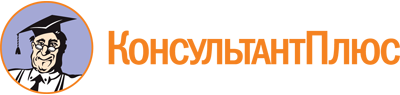 Постановление Правительства Республики Марий Эл от 30.12.2012 N 492
(ред. от 24.06.2023)
"Об утверждении государственной программы Республики Марий Эл "Развитие здравоохранения" на 2013 - 2025 годы"
(вместе с "Перечнем основных мероприятий государственной программы Республики Марий Эл "Развитие здравоохранения" на 2013 - 2025 годы", "Планом реализации государственной программы Республики Марий Эл "Развитие здравоохранения" на 2013 - 2025 годы", "Планом реализации государственной программы Республики Марий Эл "Развитие здравоохранения" на 2013 - 2025 годы")Документ предоставлен КонсультантПлюс

www.consultant.ru

Дата сохранения: 11.11.2023
 Список изменяющих документов(в ред. постановлений Правительства Республики Марий Элот 10.06.2013 N 186, от 07.02.2014 N 50, от 22.07.2014 N 384,от 27.04.2015 N 236, от 05.10.2015 N 529, от 14.01.2016 N 2,от 15.06.2016 N 279, от 03.03.2017 N 100, от 08.06.2017 N 260,от 27.09.2017 N 387, от 15.12.2017 N 458, от 16.03.2018 N 120,от 24.05.2018 N 233, от 11.07.2018 N 309, от 20.07.2018 N 316,от 13.09.2018 N 374, от 02.04.2019 N 93, от 01.06.2019 N 179,от 26.07.2019 N 236, от 30.09.2019 N 288, от 07.11.2019 N 344,от 24.04.2020 N 167, от 29.10.2020 N 405, от 28.04.2021 N 183,от 12.07.2021 N 273, от 24.12.2021 N 567, от 20.04.2022 N 187,от 29.06.2022 N 290, от 12.09.2022 N 389, от 21.11.2022 N 476,от 19.04.2023 N 180, от 24.06.2023 N 287)Список изменяющих документов(в ред. постановлений Правительства Республики Марий Эл от 28.04.2021 N 183,от 12.07.2021 N 273, от 24.12.2021 N 567, от 20.04.2022 N 187,от 29.06.2022 N 290, от 12.09.2022 N 389, от 21.11.2022 N 476,от 19.04.2023 N 180, от 24.06.2023 N 287)Ответственный исполнитель Государственной программы-Министерство здравоохранения Республики Марий ЭлСоисполнители Государственной программы-Министерство строительства, архитектуры и жилищно-коммунального хозяйства Республики Марий Эл;Министерство социальной защиты населения и труда Республики Марий Эл (2013 год);Министерство образования и науки Республики Марий Эл (2016 год);Министерство спорта Республики Марий Эл (2016 год);Министерство сельского хозяйства и продовольствия Республики Марий Эл (2016 год);Министерство культуры, печати и по делам национальностей Республики Марий Эл (2016 год);Министерство внутренних дел по Республике Марий Эл (по согласованию) (2016 год);Управление Федеральной службы исполнения наказаний по Республике Марий Эл (по согласованию) (2016 год);государственное бюджетное научное учреждение при Правительстве Республики Марий Эл "Марийский научно-исследовательский институт языка, литературы и истории им. В.М. Васильева" (2016 год)Участники Государственной программы-территориальный фонд обязательного медицинского страхования Республики Марий Эл;медицинские организации Республики Марий Эл и иные государственные учреждения Республики Марий Эл, находящиеся в ведении Министерства здравоохранения Республики Марий Эл (далее - медицинские организации);частные медицинские организации, осуществляющие деятельность в сфере охраны здоровья граждан (по согласованию);государственное бюджетное профессиональное образовательное учреждение Республики Марий Эл "Йошкар-Олинский медицинский колледж";региональная общественная организация "Ассоциация средних медицинских работников Республики Марий Эл" (по согласованию);страховые медицинские организации, осуществляющие деятельность в сфере обязательного медицинского страхования в Республике Марий Эл(абзац введен постановлением Правительства Республики Марий Эл от 19.04.2023 N 180)(абзац введен постановлением Правительства Республики Марий Эл от 19.04.2023 N 180)(абзац введен постановлением Правительства Республики Марий Эл от 19.04.2023 N 180)Подпрограммы Государственной программы-1. "Профилактика заболеваний и формирование здорового образа жизни. Развитие первичной медико-санитарной помощи".2. "Совершенствование оказания специализированной, включая высокотехнологичную, медицинской помощи, скорой, в том числе скорой специализированной, медицинской помощи, медицинской эвакуации".3. "Развитие государственно-частного партнерства".4. "Охрана здоровья матери и ребенка".5. "Развитие медицинской реабилитации и санаторно-курортного лечения, в том числе детям".6. "Оказание паллиативной помощи, в том числе детям".7. "Кадровое обеспечение системы здравоохранения".8. "Совершенствование системы лекарственного обеспечения, в том числе в амбулаторных условиях".9. "Развитие информатизации в здравоохранении".10. "Совершенствование системы территориального планирования здравоохранения Республики Марий Эл".11. "Обеспечение реализации государственной программы Республики Марий Эл "Развитие здравоохранения" на 2013 - 2025 годы".12. "Комплексные меры по противодействию злоупотреблению наркотиками и их незаконному обороту на 2016 год";13. "Организация обязательного медицинского страхования(п. 13 введен постановлением Правительства Республики Марий Эл от 19.04.2023 N 180)(п. 13 введен постановлением Правительства Республики Марий Эл от 19.04.2023 N 180)(п. 13 введен постановлением Правительства Республики Марий Эл от 19.04.2023 N 180)Цели Государственной программы-повышение доступности и качества оказания медицинской помощи населению Республики Марий Эл;повышение продолжительности и улучшение качества жизни населения Республики Марий Эл;снижение уровня заболеваемости, инвалидизации и смертности населения Республики Марий ЭлЗадачи Государственной программы-обеспечение приоритета профилактики в сфере охраны здоровья и развития первичной медико-санитарной помощи;повышение эффективности оказания специализированной, включая высокотехнологичную, медицинской помощи, скорой, в том числе скорой специализированной, медицинской помощи, медицинской эвакуации;развитие государственно-частного партнерства;повышение эффективности службы родовспоможения и детства;развитие медицинской реабилитации населения и совершенствование системы санаторно-курортного лечения, в том числе детям;обеспечение медицинской помощью неизлечимых больных, в том числе детей;обеспечение системы здравоохранения высококвалифицированными и мотивированными кадрами;развитие информатизации в здравоохранении;обеспечение системности организации охраны здоровья населенияПоказатели (индикаторы) Государственной программы-смертность от всех причин;материнская смертность;младенческая смертность;смертность от болезней системы кровообращения;смертность от дорожно-транспортных происшествий;смертность от новообразований (в том числе от злокачественных);смертность от туберкулеза;обеспеченность врачами, работающими в государственных медицинских организациях;обеспеченность средними медицинскими работниками, работающими в государственных медицинских организациях;ожидаемая продолжительность жизни при рождении;смертность населения трудоспособного возрастаЭтапы и сроки реализации Государственной программы-Государственная программа реализуется в 2013 - 2025 годахОбъемы финансирования Государственной программы-объем финансирования составляет 146 866 781,195 тыс. рублей, в том числе:2013 год - 6 646 464,669 тыс. рублей2014 год - 6 778 425,993 тыс. рублей2015 год - 7 441 431,884 тыс. рублей2016 год - 7 910 266,116 тыс. рублей2017 год - 8 032 063,666 тыс. рублей2018 год - 9 412 734,617 тыс. рублей2019 год - 10 507 551,648 тыс. рублей2020 год - 13 781 799,043 тыс. рублей2021 год - 14 489 802,384 тыс. рублей2022 год - 14 578 093,718 тыс. рублей2023 год - 14 975 342,922 тыс. рублей2024 год - 15 821 674,035 тыс. рублей2025 год - 16 491 130,500 тыс. рублей;в том числе за счет средств:республиканского бюджета Республики Марий Эл - 22 241 311,474 тыс. рублей, из них:2013 год - 1 348 419,838 тыс. рублей2014 год - 1 111 061,613 тыс. рублей2015 год - 978 323,773 тыс. рублей2016 год - 1 460 935,616 тыс. рублей2017 год - 1 259 686,566 тыс. рублей2018 год - 1 041 304,817 тыс. рублей2019 год - 1 211 254,548 тыс. рублей2020 год - 1 535 734,743 тыс. рублей2021 год - 1 674 457,485 тыс. рублей2022 год - 2 103 352,718 тыс. рублей2023 год - 2 855 768,722 тыс. рублей2024 год - 2 832 295,735 тыс. рублей2025 год - 2 828 715,300 тыс. рублей;федерального бюджета (при условии выделения средств из федерального бюджета) - 12 905 554,421 тыс. рублей, из них:2013 год - 576 990,331 тыс. рублей2014 год - 390 178,180 тыс. рублей2015 год - 252 960,411 тыс. рублей2016 год - 218 150,700 тыс. рублей2017 год - 240 307,100 тыс. рублей2018 год - 446 862,100 тыс. рублей2019 год - 661 676,500 тыс. рублей2020 год - 3 004 680,400 тыс. рублей2021 год - 2 327 229,199 тыс. рублей2022 год - 1 865 463,800 тыс. рублей2023 год - 873 718,400 тыс. рублей2024 год - 993 305,900 тыс. рублей2025 год - 1 054 031,400 тыс. рублей;бюджета территориального фонда обязательного медицинского страхования Республики Марий Эл - 103 102 212,100 тыс. рублей, из них:2013 год - 4 300 730,000 тыс. рублей2014 год - 4 789 014,200 тыс. рублей2015 год - 5 787 108,500 тыс. рублей2016 год - 5 770 920,500 тыс. рублей2017 год - 6 059 223,800 тыс. рублей2018 год - 7 356 610,100 тыс. рублей2019 год - 7 956 710,300 тыс. рублей2020 год - 8 554 901,600 тыс. рублей2021 год - 9 662 130,700 тыс. рублей2022 год - 9 712 370,700 тыс. рублей2023 год - 10 347 606,300 тыс. рублей2024 год - 11 096 726,500 тыс. рублей2025 год - 11 708 158,900 тыс. рублей;внебюджетных источников (при условии поступления средств из внебюджетных источников) - 8 617 703,200 тыс. рублей, из них:2013 год - 420 324,500 тыс. рублей2014 год - 488 172,000 тыс. рублей2015 год - 423 039,200 тыс. рублей2016 год - 460 259,300 тыс. рублей2017 год - 472 846,200 тыс. рублей2018 год - 567 957,600 тыс. рублей2019 год - 677 910,300 тыс. рублей2020 год - 686 482,300 тыс. рублей2021 год - 825 985,000 тыс. рублей2022 год - 896 906,500 тыс. рублей2023 год - 898 249,500 тыс. рублей2024 год - 899 345,900 тыс. рублей2025 год - 900 224,900 тыс. рублей.Объемы бюджетных ассигнований уточняются ежегодно при формировании республиканского бюджета Республики Марий Эл на очередной финансовый год и на плановый период(в ред. постановления Правительства Республики Марий Эл от 19.04.2023 N 180)(в ред. постановления Правительства Республики Марий Эл от 19.04.2023 N 180)(в ред. постановления Правительства Республики Марий Эл от 19.04.2023 N 180)Ожидаемые результаты реализации Государственной программы-снижение смертности от всех причин до 12,9 случая на 1 000 населения;снижение материнской смертности до 11,0 случая на 100 тыс. родившихся живыми;снижение младенческой смертности до 4,0 случая на 1 000 родившихся живыми;снижение смертности от болезней системы кровообращения до 454,3 случая на 100 тыс. населения;снижение смертности от дорожно-транспортных происшествий до 10,1 случая на 100 тыс. населения;снижение смертности от новообразований (в том числе от злокачественных) до 170,6 случая на 100 тыс. населения;снижение смертности от туберкулеза до 5,8 случая на 100 тыс. населения;повышение обеспеченности врачами, работающими в государственных медицинских организациях, до 37,1 человека на 10 тыс. населения;повышение обеспеченности средними медицинскими работниками, работающими в государственных медицинских организациях, - до 110,1 человека на 10 тыс. населения;увеличение ожидаемой продолжительности жизни при рождении до 73,77 года;снижение смертности населения трудоспособного возраста до 350,0 случая на 100 тыс. населения(в ред. постановления Правительства Республики Марий Эл от 12.09.2022 N 389)(в ред. постановления Правительства Республики Марий Эл от 12.09.2022 N 389)(в ред. постановления Правительства Республики Марий Эл от 12.09.2022 N 389)Ответственный исполнитель подпрограммы-Министерство здравоохранения Республики Марий ЭлСоисполнитель подпрограммы-Министерство строительства, архитектуры и жилищно-коммунального хозяйства Республики Марий ЭлУчастники подпрограммы-территориальный фонд обязательного медицинского страхования Республики Марий Эл;медицинские организации Республики Марий Эл, находящиеся в ведении Министерства здравоохранения Республики Марий Эл (далее - медицинские организации)Цели подпрограммы-увеличение продолжительности жизни населения;снижение уровня смертности от инфекционных заболеваний;снижение заболеваемости алкоголизмом, наркоманией;снижение уровня смертности населения за счет профилактики развития депрессивных состояний и суицидального поведенияЗадачи подпрограммы-развитие системы медицинской профилактики неинфекционных заболеваний и формирование здорового образа жизни у населения, в том числе снижение распространенности наиболее значимых факторов риска;реализация дифференцированного подхода к организации оказания медицинской помощи в рамках первичной медико-санитарной помощи, профилактических осмотров и диспансеризации населения, в том числе детей, в целях обеспечения своевременного выявления заболеваний, дающих наибольших вклад в показатели инвалидизации и смертности населения;снижение уровня распространенности инфекционных заболеваний, профилактика которых осуществляется проведением иммунизации населения в соответствии с национальным календарем профилактических прививок;раннее выявление лиц, инфицированных ВИЧ, вирусными гепатитами В и СПоказатели (индикаторы) подпрограммы-охват профилактическими медицинскими осмотрами детей;доля граждан, ежегодно проходящих профилактический медицинский осмотр и (или) диспансеризацию;доля граждан из числа прошедших профилактический медицинский осмотр и (или) диспансеризацию, получивших возможность доступа к данным о прохождении профилактического медицинского осмотра и (или) диспансеризации в Личном кабинете пациента "Мое здоровье" на Едином портале государственных и муниципальных услуг (функций) в отчетном году;охват населения профилактическими осмотрами на туберкулез;охват медицинским освидетельствованием на ВИЧ-инфекцию населения;уровень информированности населения в возрасте 18 - 49 лет по вопросам ВИЧ-инфекции;удельный расход электрической энергии на снабжение медицинских организаций;удельный расход тепловой энергии на снабжение медицинских организаций;удельный расход холодной воды на снабжение медицинских организаций;удельный расход горячей воды на снабжение медицинских организаций;удельный расход природного газа на снабжениемедицинских организаций, в том числе удельный расход природного газа на снабжение медицинских организаций в помещениях с индивидуальными системами газового отопления;количество публикаций о деятельности социально ориентированных некоммерческих организаций, благотворительной деятельности и добровольчестве в средствах массовой информации, получающих поддержку из средств республиканского бюджета Республики Марий Эл;количество посещений при выездах мобильных медицинских бригад, оснащенных мобильными медицинскими комплексами на 1 мобильную медицинскую бригаду;число посещений сельскими жителями ФП, ФАПов и ВА, на 1 сельского жителя;доля населенных пунктов с числом жителей до 2000 человек, населению которых доступна первичная медико-санитарная помощь по месту их проживания;розничные продажи алкогольной продукции на душу населения;темп прироста первичной заболеваемости ожирением;охват граждан старше трудоспособного возраста профилактическими осмотрами, включая диспансеризацию;доля лиц старше трудоспособного возраста, у которых выявлены заболевания и патологические состояния, состоящих под диспансерным наблюдением;охват граждан старше трудоспособного возраста из групп риска, проживающих в организациях социального обслуживания, вакцинацией против пневмококковой инфекции;доля поликлиник и поликлинических подразделений, участвующих в создании и тиражировании "Новой модели организации оказания медицинской помощи", от общего количества таких организаций;число выполненных посещений гражданами поликлиник и поликлинических подразделений, участвующих в создании и тиражировании "Новой модели организации оказания медицинской помощи";доля обоснованных жалоб пациентов, застрахованных в системе обязательного медицинского страхования, на оказание медицинской помощи в системе обязательного медицинского страхования, урегулированных в досудебном порядке от общего числа обоснованных жалоб пациентов;число лиц (пациентов), дополнительно эвакуированных с использованием санитарной авиации;доля лиц, госпитализированных по экстренным показаниям в течение первых суток, от общего числа больных, к которым совершены вылеты;уровень госпитализации на геронтологические койки лиц старше 60 лет(абзац введен постановлением Правительства Республики Марий Эл от 12.09.2022 N 389)(абзац введен постановлением Правительства Республики Марий Эл от 12.09.2022 N 389)(абзац введен постановлением Правительства Республики Марий Эл от 12.09.2022 N 389)Этапы и сроки реализации подпрограммы-подпрограмма реализуется в 2013 - 2025 годахОбъемы финансирования подпрограммы-объем финансирования составляет 28 874 602,026 тыс. рублей, в том числе:2013 год - 1 801 821,757 тыс. рублей2014 год - 1 706 979,617 тыс. рублей2015 год - 2 024 248,957 тыс. рублей2016 год - 2 827 790,299 тыс. рублей2017 год - 2 453 786,943 тыс. рублей2018 год - 2 351 780,754 тыс. рублей2019 год - 2 804 852,738 тыс. рублей2020 год - 2 496 746,729 тыс. рублей2021 год - 3 107 466,250 тыс. рублей2022 год - 3 823 124,282 тыс. рублей2023 год - 1 110 761,900 тыс. рублей2024 год - 1 100 951,500 тыс. рублей2025 год - 1 264 290,300 тыс. рублей;в том числе за счет средств:республиканского бюджета Республики Марий Эл - 2 381 008,596 тыс. рублей, из них:2013 год - 80 881,627 тыс. рублей2014 год - 140 541,317 тыс. рублей2015 год - 124 705,657 тыс. рублей2016 год - 653 950,999 тыс. рублей2017 год - 294 929,543 тыс. рублей2018 год - 58 992,354 тыс. рублей2019 год - 123 950,538 тыс. рублей2020 год - 106 730,529 тыс. рублей2021 год - 108 807,150 тыс. рублей2022 год - 108 730 282 тыс. рублей2023 год - 209 075,000 тыс. рублей2024 год - 194 117,800 тыс. рублей2025 год - 175 595,800 тыс. рублей;федерального бюджета (при условии выделения средств из федерального бюджета) - 2 502 094,030 тыс. рублей, из них:2013 год - 17 843,530 тыс. рублей2014 год - 33 886,700 тыс. рублей2015 год - 1 725,800 тыс. рублей2016 год - 1 516,500 тыс. рублей2017 год - 1 121,300 тыс. рублей2018 год - 74 231,300 тыс. рублей2019 год - 109 572,100 тыс. рублей2020 год - 107 663,500 тыс. рублей2021 год - 420 080,400 тыс. рублей2022 год - 385 124,600 тыс. рублей2023 год - 387 931,300 тыс. рублей2024 год - 390 064,200 тыс. рублей2025 год - 571 322,800 тыс. рублей;бюджета территориального фонда обязательного медицинского страхования Республики Марий Эл - 19 211 870,500 тыс. рублей, из них:2013 год - 1 452 611,800 тыс. рублей2014 год - 1 287 915,600 тыс. рублей2015 год - 1 659 175,300 тыс. рублей2016 год - 1 922 835,400 тыс. рублей2017 год - 1 901 257,900 тыс. рублей2018 год - 1 923 194,800 тыс. рублей2019 год - 2 180 057,200 тыс. рублей2020 год - 1 909 266,700 тыс. рублей2021 год - 2 155 964,600 тыс. рублей2022 год - 2 819 591,200 тыс. рублей;внебюджетных источников (при условии поступления средств из внебюджетных источников) - 4 779 628,900 тыс. рублей, из них:2013 год - 250 484,800 тыс. рублей2014 год - 244 636,000 тыс. рублей2015 год - 238 642,200 тыс. рублей2016 год - 249 487,400 тыс. рублей2017 год - 256 478,200 тыс. рублей2018 год - 295 362,300 тыс. рублей2019 год - 391 272,900 тыс. рублей2020 год - 373 086,000 тыс. рублей2021 год - 422 614,100 тыс. рублей2022 год - 509 678,200 тыс. рублей2023 год - 513 755,600 тыс. рублей2024 год - 516 769,500 тыс. рублей2025 год - 517 361,700 тыс. рублей.Объемы бюджетных ассигнований уточняются ежегодно при формировании республиканского бюджета Республики Марий Эл на очередной финансовый год и на плановый период(в ред. постановления Правительства Республики Марий Эл от 19.04.2023 N 180)(в ред. постановления Правительства Республики Марий Эл от 19.04.2023 N 180)(в ред. постановления Правительства Республики Марий Эл от 19.04.2023 N 180)Ожидаемые результаты реализации подпрограммы-охват профилактическими медицинскими осмотрами детей - 95 процентов;увеличение доли граждан, ежегодно проходящих профилактический медицинский осмотр и (или) диспансеризацию от общего числа населения, до 68,2 процента;увеличение доли граждан из числа прошедших профилактический медицинский осмотр и (или) диспансеризацию, получивших возможность доступа к данным о прохождении профилактического медицинского осмотра и (или) диспансеризации в Личном кабинете пациента "Мое здоровье" на Едином портале государственных и муниципальных услуг (функций) в отчетном году, до 100,0 процента;повышение охвата населения профилактическими осмотрами на туберкулез до 72,6 процента;охват медицинским освидетельствованием на ВИЧ-инфекцию населения составит 24 процента;уровень информированности населения в возрасте 18 - 49 лет по вопросам ВИЧ-инфекции составит 93 процента;удельный расход электрической энергии на снабжение медицинских организаций составит 34,7 кВт.ч на 1 кв. метр площади;удельный расход тепловой энергии на снабжение медицинских организаций составит 0,2 Гкал на 1 кв. метр площади;удельный расход холодной воды на снабжение медицинских организаций составит 11.7 куб. метра на 1 человека;удельный расход горячей воды на снабжение медицинских организаций составит 4,6 куб. метра на 1 человека;удельный расход природного газа на снабжение медицинских организаций составит 19.8 куб. метра на 1 кв. метр площади, в том числе удельный расход природного газа на снабжение медицинских организаций в помещениях с индивидуальными системами газового отопления составит 24,5 куб. метра на 1 кв. метр площади;количество публикаций о деятельности социально ориентированных некоммерческих организаций, благотворительной деятельности и добровольчестве в средствах массовой информации, получающих поддержку из средств республиканского бюджета Республики Марий Эл, составит 5 единиц;увеличение количества посещений при выездах мобильных медицинских бригад, оснащенных мобильными медицинскими комплексами на 1 мобильную медицинскую бригаду до 3,5 тыс. посещений;увеличение числа посещений сельскими жителями ФП, ФАПов и ВА, в расчете на 1 сельского жителя до 4,21 посещения;увеличение доли населенных пунктов с числом жителей до 2000 человек, населению которых доступна первичная медико-санитарная помощь по месту их проживания, до 100,0 процента;снижение розничных продаж алкогольной продукции на душу населения до 6,5 литра чистого (100%) спирта;снижение темпов прироста первичной заболеваемости ожирением до 4,5 процента;увеличение охвата граждан старше трудоспособного возраста профилактическими осмотрами, включая диспансеризацию до 70 процентов;увеличение доли лиц старше трудоспособного возраста, у которых выявлены заболевания и патологические состояния, состоящих под диспансерным наблюдением, до 90 процентов;охват граждан старше трудоспособного возраста из групп риска, проживающих в организациях социального обслуживания, вакцинацией против пневмококковой инфекции 95 процентов;увеличение доли поликлиник и поликлинических подразделений, участвующих в создании и тиражировании "Новой модели организации оказания медицинской помощи", от общего количества таких организаций до 59,6 процента;увеличение числа выполненных посещений гражданами поликлиник и поликлинических подразделений, участвующих в создании и тиражировании "Новой модели организации оказания медицинской помощи", до 2404,8 тыс. посещений;доля обоснованных жалоб пациентов, застрахованных в системе обязательного медицинского страхования, на оказание медицинской помощи в системе обязательного медицинского страхования, урегулированных в досудебном порядке от общего числа обоснованных жалоб пациентов, не менее 98,5 процента;увеличение числа лиц (пациентов), дополнительно эвакуированных с использованием санитарной авиации, до 51 человека;доля лиц, госпитализированных по экстренным показаниям в течение первых суток, от общего числа больных, к которым совершены вылеты, составит 90 процентов;уровень госпитализации на геронтологические койки лиц старше 60 лет составит 50,4 случая на 10 тыс. населения(в ред. постановлений Правительства Республики Марий Эл от 12.09.2022 N 389, от 19.04.2023 N 180)(в ред. постановлений Правительства Республики Марий Эл от 12.09.2022 N 389, от 19.04.2023 N 180)(в ред. постановлений Правительства Республики Марий Эл от 12.09.2022 N 389, от 19.04.2023 N 180)Ответственный исполнитель подпрограммы-Министерство здравоохранения Республики Марий ЭлСоисполнитель подпрограммы-Министерство социального развития Республики Марий ЭлУчастники подпрограммы-территориальный фонд обязательного медицинского страхования Республики Марий Эл;медицинские организации Республики Марий Эл, находящиеся в ведении Министерства здравоохранения Республики Марий Эл (далее - медицинские организации)Цели подпрограммы-повышение доступности и качества оказания медицинской помощи;снижение смертности от туберкулеза;повышение продолжительности и качества жизни лиц, инфицированных вирусом иммунодефицита человека, гепатитами B и C;увеличение сроков краткосрочной и долгосрочной ремиссии наркологических больных;развитие комплексной системы профилактики, диагностики, лечения и реабилитации при психических расстройствах;снижение смертности от ишемической болезни сердца и инсульта;снижение смертности от злокачественных новообразований;снижение времени ожидания скорой медицинской помощи;снижение смертности пострадавших в результате дорожно-транспортных происшествий;обеспечение безопасности и качества донорской крови и ее компонентовЗадачи подпрограммы-соответствие деятельности медицинских организаций порядкам и стандартам оказания медицинской помощи;увеличение доли абацилированных больных туберкулезом в числе больных туберкулезом с бактериовыделением;внедрение методов персонализированной антибактериальной терапии больных туберкулезом;совершенствование оказания специализированной медицинской помощи лицам, инфицированным вирусом иммунодефицита человека, гепатитами B и C;модернизация наркологической службы в Республике Марий Эл;совершенствование методов диагностики и лечения психических расстройств, внедрение современных методов психосоциальной терапии и психосоциальной реабилитации;снижение уровня смертности от ишемической болезни сердца и инсульта;увеличение пятилетней выживаемости больных со злокачественными новообразованиями;снижение одногодичной летальности больных со злокачественными новообразованиями;совершенствование системы управления скорой медицинской помощью;снижение больничной летальности пострадавших в результате дорожно-транспортных происшествий;поддержка развития инфраструктуры специализированной, включая высокотехнологичную, медицинской помощи, скорой, в том числе скорой специализированной, медицинской помощи, службы кровиПоказатели (индикаторы) подпрограммы-смертность от ишемической болезни сердца;смертность от цереброваскулярных заболеваний;больничная летальность от инфаркта миокарда;больничная летальность от острого нарушения мозгового кровообращения;количество рентген-эндоваскулярных вмешательств в лечебных целях;доля лиц с болезнями системы кровообращения, состоящих под диспансерным наблюдением, получивших в текущем году медицинские услуги в рамках диспансерного наблюдения, от всех пациентов с болезнями системы кровообращения, состоящих под диспансерным наблюдением;доля лиц, которые перенесли острое нарушение мозгового кровообращения, инфаркт миокарда, а также которым были выполнены аортокоронарное шунтирование, ангиопластика коронарных артерий со стентированием и катетерная абляция по поводу сердечно-сосудистых заболеваний, бесплатно получавших в отчетном году необходимые лекарственные препараты в амбулаторных условиях;количество пациентов, которым оказана высокотехнологичная медицинская помощь в медицинских организациях, участвующих в реализации территориальной программы государственных гарантий бесплатного оказания гражданам медицинской помощи в Республике Марий Эл;смертность населения от злокачественных новообразований;доля лиц с онкологическими заболеваниями, прошедших обследование и/или лечение в текущем году, из числа состоящих под диспансерным наблюдением;одногодичная летальность больных со злокачественными новообразованиями (умерли в течение первого года с момента установления диагноза из числа больных, впервые взятых на учет в предыдущем году);доля злокачественных новообразований, выявленных на I - II стадиях;удельный вес больных со злокачественными новообразованиями, состоящих на учете 5 лет и более;доля выездов бригад скорой медицинской помощи со временем доезда до больного менее 20 минут;больничная летальность пострадавших в результате дорожно-транспортных происшествий;количество пролеченных иностранных граждан;число граждан, пролеченных на геронтологических койкахЭтапы и сроки реализации подпрограммы-подпрограмма реализуется в 2013 - 2025 годахОбъемы финансирования подпрограммы-объем финансирования составляет 51 166 372,038 тыс. рублей, в том числе:2013 год - 2 870 820,833 тыс. рублей2014 год - 3 124 067,417 тыс. рублей2015 год - 3 172 307,593 тыс. рублей2016 год - 3 048 568,117 тыс. рублей2017 год - 3 278 110,269 тыс. рублей2018 год - 3 976 458,709 тыс. рублей2019 год - 4 599 955,592 тыс. рублей2020 год - 7 078 469,316 тыс. рублей2021 год - 7 173 923,217 тыс. рублей2022 год - 6 497 199,289 тыс. рублей2023 год - 2 096 426,743 тыс. рублей2024 год - 2 137 469,443 тыс. рублей2025 год - 2 112 595,500 тыс. рублей;в том числе за счет средств:республиканского бюджета Республики Марий Эл - 11 621 483,602 тыс. рублей, из них:2013 год - 682 490,077 тыс. рублей2014 год - 542 493,537 тыс. рублей2015 год - 388 285,693 тыс. рублей2016 год - 412 090,517 тыс. рублей2017 год - 558 609,269 тыс. рублей2018 год - 541 215,809 тыс. рублей2019 год - 657 909,692 тыс. рублей2020 год - 826 743,716 тыс. рублей2021 год - 955 377,717 тыс. рублей2022 год - 1 043 775,489 тыс. рублей2023 год - 1 636 496,143 тыс. рублей2024 год - 1 657 584,543 тыс. рублей2025 год - 1 718 411,400 тыс. рублей;федерального бюджета (при условии выделения средств из федерального бюджета) - 4 114 330,836 тыс. рублей, из них:2013 год - 370 114,656 тыс. рублей2014 год - 185 754,880 тыс. рублей2015 год - 71 023,100 тыс. рублей2016 год - 64 643,800 тыс. рублей2017 год - 103 594,900 тыс. рублей2018 год - 124 217,000 тыс. рублей2019 год - 197 641,800 тыс. рублей2020 год - 1 494 555,000 тыс. рублей2021 год - 564 077,200 тыс. рублей2022 год - 526 050,800 тыс. рублей2023 год - 154 347,100 тыс. рублей2024 год - 172 773,500 тыс. рублей;2025 год - 85 537,100 тыс. рублей;бюджета территориального фонда обязательного медицинского страхования Республики Марий Эл - 32 455 808,400 тыс. рублей, из них:2013 год - 1 725 403,100 тыс. рублей2014 год - 2 228 722,700 тыс. рублей2015 год - 2 544 559,900 тыс. рублей2016 год - 2 389 651,500 тыс. рублей2017 год - 2 433 722,500 тыс. рублей2018 год - 3 113 043,900 тыс. рублей2019 год - 3 526 839,600 тыс. рублей2020 год - 4 527 739,000 тыс. рублей2021 год - 5 342 816,400 тыс. рублей;2022 год - 4 623 309,800 тыс. рублей;внебюджетных источников (при условии поступления средств из внебюджетных источников) - 2 974 749,200 тыс. рублей, из них:2013 год - 92 813,000 тыс. рублей2014 год - 167 096,300 тыс. рублей2015 год - 168 438,900 тыс. рублей2016 год - 182 182,300 тыс. рублей2017 год - 182 183,600 тыс. рублей2018 год - 197 982,000 тыс. рублей2019 год - 217 564,500 тыс. рублей2020 год - 229 431,600 тыс. рублей2021 год - 311 651,900 тыс. рублей2022 год - 304 063,200 тыс. рублей2023 год - 305 583,500 тыс. рублей2024 год - 307 111,400 тыс. рублей2025 год - 308 647,000 тыс. рублей.Объемы бюджетных ассигнований уточняются ежегодно при формировании республиканского бюджета Республики Марий Эл на очередной финансовый год и на плановый период(в ред. постановления Правительства Республики Марий Эл от 19.04.2023 N 180)(в ред. постановления Правительства Республики Марий Эл от 19.04.2023 N 180)(в ред. постановления Правительства Республики Марий Эл от 19.04.2023 N 180)Ожидаемые результаты реализации подпрограммы-снижение смертности от ишемической болезни сердца до 211,0 случая на 100 тыс. населения;снижение смертности от цереброваскулярных заболеваний до 165,4 случая на 100 тыс. населения;снижение больничной летальности от инфаркта миокарда до 8,6 процентов;снижение больничная летальности от острого нарушения мозгового кровообращения до 8,2 процентов;увеличение количества рентген-эндоваскулярных вмешательств в лечебных целях до 0,760 тыс. единиц;увеличение доли лиц с болезнями системы кровообращения, состоящих под диспансерным наблюдением, получивших в текущем году медицинские услуги в рамках диспансерного наблюдения, от всех пациентов с болезнями системы кровообращения, состоящих под диспансерным наблюдением, до 80 процентов;увеличение доли лиц, которые перенесли острое нарушение мозгового кровообращения, инфаркт миокарда, а также которым были выполнены аортокоронарное шунтирование, ангиопластика коронарных артерий со стентированием и катетерная абляция по поводу сердечно-сосудистых заболеваний, бесплатно получавших в отчетном году необходимые лекарственные препараты в амбулаторных условиях, до 90 процентов;увеличение количества пациентов, которым оказана высокотехнологичная медицинская помощь в медицинских организациях, участвующих в реализации территориальной программы государственных гарантий бесплатного оказания гражданам медицинской помощи в Республике Марий Эл, до 2 046 человек;снижение смертности населения от злокачественных новообразований до 168,4 случая на 100 тыс. населения;увеличение доли лиц с онкологическими заболеваниями, прошедших обследование и/или лечение в текущем году, из числа состоящих под диспансерным наблюдением до 80 процентов;снижение одногодичной летальности больных со злокачественными новообразованиями (умерли в течение первого года с момента установления диагноза из числа больных, впервые взятых на учет в предыдущем году) до 19,1 процента;увеличение доли злокачественных новообразований, выявленных на I - II стадиях, до 60,5 процента;увеличение удельного веса больных со злокачественными новообразованиями, состоящих на учете 5 лет и более, до 60 процентов;увеличение доли выездов бригад скорой медицинской помощи со временем доезда до больного менее 20 минут до 93 процентов;снижение больничной летальности пострадавших в результате дорожно-транспортных происшествий до 2,7 процента;увеличение количества пролеченных иностранных граждан до 7,5 тыс. человек;число граждан, пролеченных на геронтологических койках, составит 0,69 тыс. человек(в ред. постановления Правительства Республики Марий Эл от 19.04.2023 N 180)(в ред. постановления Правительства Республики Марий Эл от 19.04.2023 N 180)(в ред. постановления Правительства Республики Марий Эл от 19.04.2023 N 180)Ответственный исполнитель подпрограммы-Министерство здравоохранения Республики Марий ЭлСоисполнители подпрограммы-отсутствуютУчастники подпрограммы-частные медицинские организации, осуществляющие деятельность в сфере охраны здоровья граждан (по согласованию)Цель подпрограммы-развитие взаимодействия государственной и частной систем здравоохранения в Республике Марий ЭлЗадачи подпрограммы-формирование системы обязательного медицинского страхования, обеспечивающей доступность медицинской помощи и повышение ее эффективности;обеспечение информационной открытости рынка медицинских услуг, создание конкурентных условий для страховых медицинских организаций и медицинских организаций, обеспечение населения доступной информацией об их деятельности в целях выбора застрахованными гражданами медицинской организации и страховой медицинской организации;сохранение равного доступа медицинских организаций Республики Марий Эл, находящихся в ведении Министерства здравоохранения Республики Марий Эл, частных медицинских организаций, осуществляющих деятельность в сфере охраны здоровья граждан, к реализации медицинских услуг в рамках территориальной программы обязательного медицинского страхования;передача части непрофильных функций медицинских организаций Республики Марий Эл, находящихся в ведении Министерства здравоохранения Республики Марий Эл (организация питания больных, услуги по обслуживанию территорий, прачечной и т.д.), на конкурсной основе коммерческим организациямПоказатели (индикаторы) подпрограммы-доля частных медицинских организаций, осуществляющих деятельность в сфере охраны здоровья граждан, участвующих в реализации территориальной программы обязательного медицинского страхования в Республике Марий ЭлЭтапы и сроки реализации подпрограммы-подпрограмма реализуется в 2013 - 2025 годахОбъемы финансирования подпрограммы-объем финансирования составляет 53 461,000 тыс. рублей за счет средств республиканского бюджета Республики Марий Эл, из них:2013 год - 53 461,000 тыс. рублейОжидаемые результаты реализации подпрограммы-увеличение доли частных медицинских организаций, осуществляющих деятельность в сфере охраны здоровья граждан, участвующих в реализации территориальной программы обязательного медицинского страхования в Республике Марий Эл, до 19 процентовОтветственный исполнитель подпрограммы-Министерство здравоохранения Республики Марий ЭлСоисполнители подпрограммы-отсутствуютУчастники подпрограммы-территориальный фонд обязательного медицинского страхования Республики Марий Эл;медицинские организации Республики Марий Эл, находящиеся в ведении Министерства здравоохранения Республики Марий Эл (далее - медицинские организации)Цели подпрограммы-создание условий для оказания доступной и качественной медицинской помощи детям и матерям;повышение доступности и качества первичной медико-санитарной помощи детям;улучшение состояния здоровья детей и матерей;снижение материнской, младенческой и детской смертности;снижение уровня передачи по вертикали ВИЧ-инфекции от матери ребенкуЗадачи подпрограммы-повышение доступности и качества медицинской помощи матерям и детям;дооснащение детских поликлиник и детских поликлинических отделений медицинских организаций в целях приведения их в соответствие с порядками оснащения;развитие профилактической направленности педиатрической службы;внедрение стационарзамещающих технологий в амбулаторном звене медицинских организаций;развитие специализированной медицинской помощи матерям и детям;совершенствование и развитие пренатальной и неонатальной диагностики, неонатальной хирургии;снижение уровня первичной инвалидности детей;профилактика и снижение количества абортов;увеличение охвата трехэтапной химиопрофилактикой пар "мать - дитя" в целях предотвращения передачи по вертикали ВИЧ-инфекции;создание комфортных условий пребывания детей и родителей в детских поликлиниках и детских поликлинических отделениях медицинских организацийПоказатели (индикаторы) подпрограммы-смертность детей в возрасте 0 - 4 лет;смертность детей в возрасте 0 - 17 лет;доля преждевременных родов (22 - 37 недель) в перинатальных центрах;доля посещений детьми медицинских организаций с профилактическими целями;доля взятых под диспансерное наблюдение детей в возрасте 0 - 17 лет с впервые в жизни установленным диагнозом болезни костно-мышечной системы и соединительной ткани;доля взятых под диспансерное наблюдение детей в возрасте 0 - 17 лет с впервые в жизни установленным диагнозом болезни глаза и его придаточного аппарата;доля взятых под диспансерное наблюдение детей в возрасте 0 - 17 лет с впервые в жизни установленными заболеваниями органов пищеварения;доля взятых под диспансерное наблюдение детей в возрасте 0 - 17 лет с впервые в жизни установленными диагнозами болезней органов кровообращения;доля взятых под диспансерное наблюдение детей в возрасте 0 - 17 лет с впервые в жизни установленным диагнозом болезни эндокринной системы, расстройств питания и нарушения обмена веществ;доля проведения химиопрофилактики передачи ВИЧ-инфекции от матери к ребенку во время беременности и родов и новорожденному;укомплектованность медицинских организаций, оказывающих медицинскую помощь детям (доля занятых физическими лицами должностей от общего количества должностей в медицинских организациях, оказывающих медицинскую помощь в амбулаторных условиях), нарастающим итогом: врачами-педиатрами;доля детских поликлиник и детских поликлинических отделений с созданной современной инфраструктурой оказания медицинской помощи детям;число выполненных детьми посещений детских поликлиник и поликлинических подразделений, в которых созданы комфортные условия пребывания детей и дооснащенных медицинским оборудованием, от общего числа посещений детьми детских поликлиник и поликлинических подразделенийЭтапы и сроки реализации подпрограммы-подпрограмма реализуется в 2013 - 2025 годахОбъемы финансирования подпрограммы-объем финансирования составляет 21 497 424,291 тыс. рублей, в том числе:2013 год - 1 212 713,880 тыс. рублей2014 год - 1 364 658,172 тыс. рублей2015 год - 1 576 743,182 тыс. рублей2016 год - 1 462 310,672 тыс. рублей2017 год - 1 673 379,913 тыс. рублей2018 год - 2 324 837,564 тыс. рублей2019 год - 2 228 001,477 тыс. рублей2020 год - 2 952 829,864 тыс. рублей2021 год - 3 152 947,442 тыс. рублей2022 год - 2 898 738,225 тыс. рублей2023 год - 219 473,700 тыс. рублей2024 год - 215 996,400 тыс. рублей2025 год - 214 793,800 тыс. рублей;в том числе за счет средств:республиканского бюджета Республики Марий Эл - 1 179 477,287 тыс. рублей, из них:2013 год - 65 007,176 тыс. рублей2014 год - 53 438,472 тыс. рублей2015 год - 58 330,482 тыс. рублей2016 год - 69 403,672 тыс. рублей2017 год - 46 999,613 тыс. рублей2018 год - 39 459,264 тыс. рублей2019 год - 60 237,677 тыс. рублей2020 год - 120 359,664 тыс. рублей2021 год - 88 067,342 тыс. рублей2022 год - 178 762,125 тыс. рублей2023 год - 133 039,000 тыс. рублей2024 год - 133 038,900 тыс. рублей2025 год - 133 333,900 тыс. рублей;федерального бюджета (при условии выделения средств из федерального бюджета) - 2 740 160,104 тыс. рублей, из них:2013 год - 39 467,304 тыс. рублей2014 год - 6 991,400 тыс. рублей2015 год - 0,0 тыс. рублей2016 год - 0,0 тыс. рублей2017 год - 0,0 тыс. рублей2018 год - 60 073,100 тыс. рублей2019 год - 61 758,900 тыс. рублей2020 год - 845 743,800 тыс. рублей2021 год - 1 051 563,600 тыс. рублей2022 год - 631 241,800 тыс. рублей2023 год - 14 525,500 тыс. рублей2024 год - 14 513,700 тыс. рублей2025 год - 14 281,000 тыс. рублей;бюджета территориального фонда обязательного медицинского страхования Республики Марий Эл - 16 840 222,200 тыс. рублей, из них:2013 год - 1 039 119,100 тыс. рублей2014 год - 1 235 865,600 тыс. рублей2015 год - 1 511 099,200 тыс. рублей2016 год - 1 383 935,000 тыс. рублей2017 год - 1 610 384,200 тыс. рублей2018 год - 2 160 648,900 тыс. рублей2019 год - 2 047 856,500 тыс. рублей2020 год - 1 909 461,700 тыс. рублей2021 год - 1 929 270,000 тыс. рублей2022 год - 2 012 582,000 тыс. рублей;внебюджетных источников (при условии поступления средств из внебюджетных источников) - 737 564,700 тыс. рублей, из них:2013 год - 69 120,300 тыс. рублей2014 год - 68 362,700 тыс. рублей2015 год - 7 313,500 тыс. рублей2016 год - 8 972,000 тыс. рублей2017 год - 15 996,100 тыс. рублей2018 год - 64 656,300 тыс. рублей2019 год - 58 148,400 тыс. рублей2020 год - 77 264,700 тыс. рублей2021 год - 84 046,500 тыс. рублей2022 год - 76 152,300 тыс. рублей2023 год - 71 909,200 тыс. рублей2024 год - 68 443,800 тыс. рублей2025 год - 67 178,900 тыс. рублей.Объемы бюджетных ассигнований уточняются ежегодно при формировании республиканского бюджета Республики Марий Эл на очередной финансовый год и на плановый период(в ред. постановления Правительства Республики Марий Эл от 19.04.2023 N 180)(в ред. постановления Правительства Республики Марий Эл от 19.04.2023 N 180)(в ред. постановления Правительства Республики Марий Эл от 19.04.2023 N 180)Ожидаемые результаты реализации подпрограммы-снижение смертности детей в возрасте 0 - 4 лет до 5,1 случая на 1 тыс. родившихся живыми;снижение смертности детей в возрасте 0 - 17 лет до 43,5 случая на 100 тыс. детей соответствующего возраста;доля преждевременных родов (22 - 37 недель) в перинатальных центрах составит 92,5 процента;увеличение доли посещений детьми медицинских организаций с профилактическими целями до 51,5 процента;увеличение доли взятых под диспансерное наблюдение детей в возрасте 0 - 17 лет с впервые в жизни установленным диагнозом болезни костно-мышечной системы и соединительной ткани до 90 процентов;увеличение доли взятых под диспансерное наблюдение детей в возрасте 0 - 17 лет с впервые в жизни установленным диагнозом болезни глаза и его придаточного аппарата до 90 процентов;увеличение доли взятых под диспансерное наблюдение детей в возрасте 0 - 17 лет с впервые в жизни установленными заболеваниями органов пищеварения до 90 процентов;увеличение доли взятых под диспансерное наблюдение детей в возрасте 0 - 17 лет с впервые в жизни установленными диагнозами болезней органов кровообращения до 90 процентов;увеличение доли взятых под диспансерное наблюдение детей в возрасте 0 - 17 лет с впервые в жизни установленным диагнозом болезни эндокринной системы, расстройств питания и нарушения обмена веществ до 90 процентов;увеличение доли проведения химиопрофилактики передачи ВИЧ-инфекции от матери к ребенку: во время беременности и родов - до 97,5 процента, новорожденному - до 100 процентов;повышение укомплектованности медицинских организаций, оказывающих медицинскую помощь детям (доля занятых физическими лицами должностей от общего количества должностей в медицинских организациях, оказывающих медицинскую помощь в амбулаторных условиях), нарастающим итогом: врачами-педиатрами до 89,3 процента;обеспеченность доли детских поликлиник и детских поликлинических отделений с созданной современной инфраструктурой оказания медицинской помощи детям до 95 процентов;увеличение числа выполненных детьми посещений детских поликлиник и поликлинических подразделений, в которых созданы комфортные условия пребывания детей и дооснащенных медицинским оборудованием, от общего числа посещений детьми детских поликлиник и поликлинических подразделений до 95 процентов(в ред. постановления Правительства Республики Марий Эл от 12.09.2022 N 389)(в ред. постановления Правительства Республики Марий Эл от 12.09.2022 N 389)(в ред. постановления Правительства Республики Марий Эл от 12.09.2022 N 389)Ответственный исполнитель подпрограммы-Министерство здравоохранения Республики Марий ЭлСоисполнители подпрограммы-отсутствуютУчастники подпрограммы-территориальный фонд обязательного медицинского страхования Республики Марий Эл;медицинские организации Республики Марий Эл, находящиеся в ведении Министерства здравоохранения Республики Марий ЭлЦель подпрограммы-увеличение продолжительности активного периода жизни населенияЗадачи подпрограммы-разработка и внедрение новых организационных моделей, а также поддержка развития инфраструктуры системы медицинской реабилитации;разработка и внедрение новых организационных моделей, а также поддержка развития инфраструктуры системы санаторно-курортного леченияПоказатели (индикаторы) подпрограммы-обеспеченность реабилитационными койками;охват реабилитационной медицинской помощью детей-инвалидов от числа нуждающихсяЭтапы и сроки реализации подпрограммы-подпрограмма реализуется в 2013 - 2025 годахОбъемы финансирования подпрограммы-объем финансирования составляет 1 895 802,219 тыс. рублей, в том числе:2013 год - 146 551,416 тыс. рублей2014 год - 86 648,719 тыс. рублей2015 год - 92 832,700 тыс. рублей2016 год - 82 347,440 тыс. рублей2017 год - 98 754,700 тыс. рублей2018 год - 138 388,944 тыс. рублей2019 год - 169 397,300 тыс. рублей2020 год - 170 810,100 тыс. рублей2021 год - 188 799,500 тыс. рублей2022 год - 267 172,500 тыс. рублей2023 год - 90 876,200 тыс. рублей2024 год - 181 601,400 тыс. рублей2025 год - 181 621,300 тыс. рублей;в том числе за счет средств:республиканского бюджета Республики Марий Эл - 586 487,319 тыс. рублей, из них:2013 год - 93 174,016 тыс. рублей2014 год - 80 111,519 тыс. рублей2015 год - 53 550,200 тыс. рублей2016 год - 39 897,840 тыс. рублей2017 год - 42 881,800 тыс. рублей2018 год - 40 509,844 тыс. рублей2019 год - 43 447,200 тыс. рублей2020 год - 34 974,300 тыс. рублей2021 год - 26 651,500 тыс. рублей2022 год - 31 989,900 тыс. рублей2023 год - 31 517,500 тыс. рублей2024 год - 32 424,600 тыс. рублей2025 год - 35 357,100 тыс. рублей;федерального бюджета (при условии выделения средств из федерального бюджета) - 409 551,700 тыс. рублей, из них:2013 год - 0,0 тыс. рублей2014 год - 0,0 тыс. рублей2015 год - 0,0 тыс. рублей2016 год - 0,0 тыс. рублей2017 год - 0,0 тыс. рублей2018 год - 0,0 тыс. рублей2019 год - 0,0 тыс. рублей2020 год - 0,0 тыс. рублей2021 год - 0,0 тыс. рублей2022 год - 66 811,700 тыс. рублей2023 год - 55 357,500 тыс. рублей2024 год - 145 155,600 тыс. рублей2025 год - 142 226,900 тыс. рублей;бюджета территориального фонда обязательного медицинского страхования Республики Марий Эл - 842 195,800 тыс. рублей, из них:2013 год - 48 663,000 тыс. рублей2014 год - 1 834,100 тыс. рублей2015 год - 34 780,500 тыс. рублей2016 год - 35 832,000 тыс. рублей2017 год - 50 884,600 тыс. рублей2018 год - 93 673,100 тыс. рублей2019 год - 122 144,600 тыс. рублей2020 год - 132 635,800 тыс. рублей2021 год - 157 358,500 тыс. рублей2022 год - 164 389,600 тыс. рублей;внебюджетных источников (при условии поступления средств из внебюджетных источников) - 57 567,400 тыс. рублей, из них:2013 год - 4 714,400 тыс. рублей2014 год - 4 703,100 тыс. рублей2015 год - 4 502,000 тыс. рублей2016 год - 6 617,600 тыс. рублей2017 год - 4 988,300 тыс. рублей2018 год - 4 206,000 тыс. рублей2019 год - 3 805,500 тыс. рублей2020 год - 3 200,000 тыс. рублей2021 год - 4 789,500 тыс. рублей2022 год - 3 981,300 тыс. рублей2023 год - 4 001,200 тыс. рублей2024 год - 4 021,200 тыс. рублей2025 год - 4 037,300 тыс. рублей.Объемы бюджетных ассигнований уточняются ежегодно при формировании республиканского бюджета Республики Марий Эл на очередной финансовый год и на плановый период(в ред. постановления Правительства Республики Марий Эл от 19.04.2023 N 180)(в ред. постановления Правительства Республики Марий Эл от 19.04.2023 N 180)(в ред. постановления Правительства Республики Марий Эл от 19.04.2023 N 180)Ожидаемые результаты реализации подпрограммы-обеспеченность реабилитационными койками составит 14,8 койки на 100 тыс. населения;увеличение охвата реабилитационной медицинской помощью детей-инвалидов от числа нуждающихся до 92 процентовОтветственный исполнитель подпрограммы-Министерство здравоохранения Республики Марий ЭлСоисполнители подпрограммы-отсутствуютУчастники подпрограммы-медицинские организации Республики Марий Эл, находящиеся в ведении Министерства здравоохранения Республики Марий Эл (далее - медицинские организации)Цель подпрограммы-повышение качества жизни неизлечимых больных с поздними стадиями активного прогрессирующего заболевания за счет решения физических, психологических и духовных проблем, возникающих при развитии неизлечимого заболеванияЗадачи подпрограммы-создание эффективной службы паллиативной помощи неизлечимым пациентам;повышение качества жизни неизлечимых пациентов и их родственников;адекватный контроль хронической боли и других тягостных симптомов;повышение удовлетворенности пациентов и их родственников качеством медицинской помощиПоказатели (индикаторы) подпрограммы-уровень обеспеченности койками для оказания паллиативной медицинской помощи;число амбулаторных посещений с паллиативной целью к врачам-специалистам и среднему медицинскому персоналу любых специальностей;доля посещений, осуществляемых выездными бригадами для оказания паллиативной медицинской помощи, в общем количестве посещений по паллиативной медицинской помощи в амбулаторных условиях;полнота выборки наркотических и психотропных лекарственных препаратов в Республике Марий Эл в рамках заявленных потребностей в соответствии с планом распределения наркотических лекарственных препаратов и психотропных веществЭтапы и сроки реализации подпрограммы-подпрограмма реализуется в 2013 - 2025 годахОбъемы финансирования подпрограммы-объем финансирования составляет 622 628,293 тыс. рублей, в том числе:2013 год - 20 504,000 тыс. рублей2014 год - 20 315,043 тыс. рублей2015 год - 17 568,032 тыс. рублей2016 год - 14 862,244 тыс. рублей2017 год - 18 969,110 тыс. рублей2018 год - 46 182,390 тыс. рублей2019 год - 51 550,500 тыс. рублей2020 год - 63 785,802 тыс. рублей2021 год - 63 545,400 тыс. рублей2022 год - 71 670,572 тыс. рублей2023 год - 77 875,100 тыс. рублей2024 год - 77 875,100 тыс. рублей2025 год - 77 925,000 тыс. рублей;в том числе за счет средств:республиканского бюджета Республики Марий Эл - 430 817,794 тыс. рублей, из них:2013 год - 20 504,000 тыс. рублей2014 год - 20 315,043 тыс. рублей2015 год - 17 568,032 тыс. рублей2016 год - 14 862,244 тыс. рублей2017 год - 18 969,110 тыс. рублей2018 год - 19 268,790 тыс. рублей2019 год - 27 204,400 тыс. рублей2020 год - 37 598,802 тыс. рублей2021 год - 40 910,501 тыс. рублей2022 год - 48 681,672 тыс. рублей2023 год - 54 822,700 тыс. рублей2024 год - 54 822,700 тыс. рублей2025 год - 55 289,800 тыс. рублей;федерального бюджета (при условии выделения средств из федерального бюджета) - 191 810,499 тыс. рублей, из них:2013 год - 0,0 тыс. рублей2014 год - 0,0 тыс. рублей2015 год - 0,0 тыс. рублей2016 год - 0,0 тыс. рублей2017 год - 0,0 тыс. рублей2018 год - 26 913,600 тыс. рублей2019 год - 24 346,100 тыс. рублей2020 год - 26 187,000 тыс. рублей2021 год - 22 634,899 тыс. рублей2022 год - 22 988,900 тыс. рублей2023 год - 23 052,400 тыс. рублей2024 год - 23 052,400 тыс. рублей2025 год - 22 635,200 тыс. рублей.Объемы бюджетных ассигнований уточняются ежегодно при формировании республиканского бюджета Республики Марий Эл на очередной финансовый год и на плановый период(в ред. постановления Правительства Республики Марий Эл от 19.04.2023 N 180)(в ред. постановления Правительства Республики Марий Эл от 19.04.2023 N 180)(в ред. постановления Правительства Республики Марий Эл от 19.04.2023 N 180)Ожидаемые результаты реализации подпрограммы-уровень обеспеченности койками для оказания паллиативной медицинской помощи - 0,068 тыс. коек;обеспечение числа амбулаторных посещений с паллиативной целью к врачам-специалистам и среднему медицинскому персоналу любых специальностей до 13,627 тыс. посещений;увеличение доли посещений, осуществляемых выездными бригадами для оказания паллиативной медицинской помощи, в общем количестве посещений по паллиативной медицинской помощи в амбулаторных условиях до 60 процентов;полнота выборки наркотических и психотропных лекарственных препаратов в Республике Марий Эл в рамках заявленных потребностей в соответствии с планом распределения наркотических лекарственных препаратов и психотропных веществ составит 95 процентов(в ред. постановления Правительства Республики Марий Эл от 12.09.2022 N 389)(в ред. постановления Правительства Республики Марий Эл от 12.09.2022 N 389)(в ред. постановления Правительства Республики Марий Эл от 12.09.2022 N 389)Ответственный исполнитель подпрограммы-Министерство здравоохранения Республики Марий ЭлСоисполнители подпрограммы-отсутствуютУчастники подпрограммы-государственное бюджетное профессиональное образовательное учреждение Республики Марий Эл "Йошкар-Олинский медицинский колледж";региональная общественная организация "Ассоциация средних медицинских работников Республики Марий Эл" (по согласованию);медицинские организации Республики Марий Эл, находящиеся в ведении Министерства здравоохранения Республики Марий ЭлЦель подпрограммы-обеспечение системы здравоохранения Республики Марий Эл высококвалифицированными медицинскими и фармацевтическими кадрами (далее - медицинские работники)Задачи подпрограммы-снижение дефицита медицинских работников, в том числе за счет снижения их оттока из государственной системы здравоохранения;устранение дисбаланса в распределении медицинских работников по видам оказания медицинской помощи;совершенствование системы практической подготовки медицинских работников;повышение престижа профессии, в том числе за счет создания позитивного образа медицинского работника в общественном сознании;развитие мер социальной поддержки медицинских работников;приведение оплаты труда медицинских работников в соответствие с объемами, сложностью и эффективностью оказания медицинской помощи, повышение заработной платы медицинских работниковПоказатели (индикаторы) подпрограммы-укомплектованность фельдшерских пунктов, фельдшерско-акушерских пунктов, врачебных амбулаторий медицинскими работниками;обеспеченность населения врачами, оказывающими первичную медико-санитарную помощь;обеспеченность медицинскими работниками, оказывающими скорую медицинскую помощь;обеспеченность населения врачами, оказывающими специализированную медицинскую помощь;укомплектованность медицинских организаций, оказывающих медицинскую помощь в амбулаторных условиях (доля занятых физическими лицами должностей от общего количества должностей в медицинских учреждениях, оказывающих медицинскую помощь в амбулаторных условиях), нарастающим итогом: врачами;укомплектованность медицинских организаций, оказывающих медицинскую помощь в амбулаторных условиях (доля занятых физическими лицами должностей от общего количества должностей в медицинских учреждениях, оказывающих медицинскую помощь в амбулаторных условиях), нарастающим итогом: средними медицинскими работниками;число специалистов, участвующих в системе непрерывного образования медицинских работников, в том числе с использованием дистанционных образовательных технологий;доля специалистов, допущенных к профессиональной деятельности через процедуру аккредитации, от общего количества работающих специалистовСроки и этапы реализации подпрограммы-подпрограмма реализуется в 2013 - 2025 годахОбъемы финансирования подпрограммы-объем финансирования составляет 1 326 342,886 тыс. рублей, в том числе:2013 год - 83 373,720 тыс. рублей2014 год - 75 517,499 тыс. рублей2015 год - 75 103,620 тыс. рублей2016 год - 74 008,804 тыс. рублей2017 год - 86 673,893 тыс. рублей2018 год - 95 703,000 тыс. рублей2019 год - 106 096,384 тыс. рублей2020 год - 124 029,634 тыс. рублей2021 год - 117 595,714 тыс. рублей2022 год - 127 192,018 тыс. рублей2023 год - 125 855,600 тыс. рублей2024 год - 117 596,500 тыс. рублей2025 год - 117 596,500 тыс. рублей;в том числе за счет средств:республиканского бюджета Республики Марий Эл - 986 719,886 тыс. рублей, из них:2013 год - 72 181,720 тыс. рублей2014 год - 62 143,599 тыс. рублей2015 год - 66 461,020 тыс. рублей2016 год - 58 008,804 тыс. рублей2017 год - 70 473,893 тыс. рублей2018 год - 80 052,000 тыс. рублей2019 год - 83 527,384 тыс. рублей2020 год - 79 197,134 тыс. рублей2021 год - 79 320,214 тыс. рублей2022 год - 88768,018 тыс. рублей2023 год - 87 463,100 тыс. рублей2024 год - 79 204,000 тыс. рублей2025 год - 79 919,000 тыс. рублей;федерального бюджета (при условии выделения средств из федерального бюджета) - 271 430,000 тыс. рублей, из них:2013 год - 8 000,000 тыс. рублей2014 год - 10 000,000 тыс. рублей2015 год - 4 500,000 тыс. рублей2016 год - 3 000,000 тыс. рублей2017 год - 3 000,000 тыс. рублей2018 год - 9 900,000 тыс. рублей2019 год - 15 450,000 тыс. рублей2020 год - 41 332,500 тыс. рублей2021 год - 35 392,500 тыс. рублей2022 год - 35 392,500 тыс. рублей2023 год - 35 392,500 тыс. рублей2024 год - 35 392,500 тыс. рублей2025 год - 34 677,500 тыс. рублей;внебюджетных источников (при условии поступления средств из внебюджетных источников) - 68 193,000 тыс. рублей, из них:2013 год - 3 192,000 тыс. рублей2014 год - 3 373,900 тыс. рублей2015 год - 4 142,600 тыс. рублей2016 год - 13 000,000 тыс. рублей2017 год - 13 200,000 тыс. рублей2018 год - 5 751,000 тыс. рублей2019 год - 7 119,000 тыс. рублей2020 год - 3 500,000 тыс. рублей2021 год - 2 883,000 тыс. рублей2022 год - 3 031,500 тыс. рублей2023 год - 3 200,000 тыс. рублей2024 год - 3 000,000 тыс. рублей2025 год - 3 000,000 тыс. рублей.Объемы бюджетных ассигнований уточняются ежегодно при формировании республиканского бюджета Республики Марий Эл на очередной финансовый год и на плановый период(в ред. постановления Правительства Республики Марий Эл от 19.04.2023 N 180)(в ред. постановления Правительства Республики Марий Эл от 19.04.2023 N 180)(в ред. постановления Правительства Республики Марий Эл от 19.04.2023 N 180)Ожидаемые результаты реализации подпрограммы-повышение укомплектованности фельдшерских пунктов, фельдшерско-акушерских пунктов, врачебных амбулаторий медицинскими работниками до 78,4 процента;повышение обеспеченности населения врачами, оказывающими первичную медико-санитарную помощь, до 20,2 человека на 10 тыс. населения;повышение обеспеченности медицинскими работниками, оказывающими скорую медицинскую помощь, до 9,2 человека на 10 тыс. населения;повышение обеспеченности населения врачами, оказывающими специализированную медицинскую помощь, до 13,5 человека на 10 тыс. населения;повышение укомплектованности медицинских организаций, оказывающих медицинскую помощь в амбулаторных условиях (доля занятых физическими лицами должностей от общего количества должностей в медицинских учреждениях, оказывающих медицинскую помощь в амбулаторных условиях), нарастающим итогом: врачами до 95 процентов;повышение укомплектованности медицинских организаций, оказывающих медицинскую помощь в амбулаторных условиях (доля занятых физическими лицами должностей от общего количества должностей в медицинских учреждениях, оказывающих медицинскую помощь в амбулаторных условиях), нарастающим итогом: средними медицинскими работниками до 100 процентов;увеличение числа специалистов, участвующих в системе непрерывного образования медицинских работников, в том числе с использованием дистанционных образовательных технологий, до 9,23 тыс. человек;увеличение доли специалистов, допущенных к профессиональной деятельности через процедуру аккредитации, от общего количества работающих специалистов до 79,7 процентаОтветственный исполнитель подпрограммы-Министерство здравоохранения Республики Марий ЭлСоисполнители подпрограммы-отсутствуютУчастники подпрограммы-медицинские организации Республики Марий Эл и иные государственные учреждения Республики Марий Эл, находящиеся в ведении Министерства здравоохранения Республики Марий ЭлЦель подпрограммы-повышение обеспеченности населения Республики Марий Эл качественными, безопасными лекарственными препаратами и медицинскими изделиями, в том числе в амбулаторных условияхЗадачи подпрограммы-организация обеспечения качественными, эффективными, безопасными лекарственными препаратами, предназначенными для лечения больных злокачественными новообразованиями лимфоидной, кроветворной и родственных им тканей, гемофилией, муковисцидозом, гипофизарным нанизмом, болезнью Гоше, рассеянным склерозом, а также после трансплантации органов и (или) тканей;организация обеспечения отдельных категорий граждан качественными, безопасными лекарственными препаратами, медицинскими изделиями и специализированными продуктами лечебного питания;обеспечение повышения уровня удовлетворенного спроса населения на лекарственные препараты и медицинские изделия;совершенствование правовых, организационных и финансовых механизмов обеспечения граждан необходимыми качественными, эффективными, безопасными лекарственными препаратами, медицинскими изделиями, продуктами лечебного питания;организация системы управления лекарственного обеспечения и контроля качества лекарственных средствПоказатели (индикаторы) подпрограммы-уровень удовлетворенности спроса на лекарственные препараты отдельных категорий граждан, имеющих право на предоставление государственной социальной помощи в виде набора социальных услуг по рецептам, предъявленным гражданами в аптечные организации;уровень удовлетворенности спроса на лекарственные препараты, предназначенные для лечения больных злокачественными новообразованиями лимфоидной, кроветворной и родственных им тканей, гемофилией, муковисцидозом, гипофизарным нанизмом, болезнью Гоше, рассеянным склерозом, а также после трансплантации органов и (или) тканей;уровень удовлетворенности спроса на лекарственные препараты для лиц, включенных в региональный сегмент федерального регистра больных, страдающих жизнеугрожающими и хроническими прогрессирующими редкими (орфанными) заболеваниями, приводящими к сокращению продолжительности жизни граждан или их инвалидности;доля рецептов, находящихся на отсроченном обеспеченииЭтапы и сроки реализации подпрограммы-подпрограмма реализуется в 2013 - 2025 годахОбъемы финансирования подпрограммы-объем финансирования составляет 4 725 766,609 тыс. рублей, в том числе:2013 год - 182 085,754 тыс. рублей2014 год - 187 237,373 тыс. рублей2015 год - 207 026,995 тыс. рублей2016 год - 156 607,406 тыс. рублей2017 год - 223 108,953 тыс. рублей2018 год - 274 822,656 тыс. рублей2019 год - 237 284,666 тыс. рублей2020 год - 346 420,282 тыс. рублей2021 год - 381 296,482 тыс. рублей2022 год - 598 819,242 тыс. рублей2023 год - 639 354,200 тыс. рублей2024 год - 643 609,700 тыс. рублей2025 год - 648 092,900 тыс. рублей;в том числе за счет средств:республиканского бюджета Республики Марий Эл - 2 695 572,542 тыс. рублей, из них:2013 год - 46 445,208 тыс. рублей2014 год - 35 776,273 тыс. рублей2015 год - 33 224,174 тыс. рублей2016 год - 9 492,706 тыс. рублей2017 год - 91 594,353 тыс. рублей2018 год - 136 362,756 тыс. рублей2019 год - 82 693,266 тыс. рублей2020 год - 186 781,782 тыс. рублей2021 год - 231 663,882 тыс. рублей2022 год - 440 168,142 тыс. рублей2023 год - 468790,000 тыс. рублей2024 год - 466 290,000 тыс. рублей2025 год - 466 290,000 тыс. рублей;федерального бюджета (при условии выделения средств из федерального бюджета) - 2 030 194,067 тыс. рублей, из них:2013 год - 135 640,546 тыс. рублей2014 год - 151 461,100 тыс. рублей2015 год - 173 802,821 тыс. рублей2016 год - 147 114,700 тыс. рублей2017 год - 131 514,600 тыс. рублей2018 год - 138 459,900 тыс. рублей2019 год - 154 591,400 тыс. рублей2020 год - 159 638,500 тыс. рублей2021 год - 149 632,600 тыс. рублей2022 год - 158 651,100 тыс. рублей2023 год - 170 564,200 тыс. рублей2024 год - 177 319,700 тыс. рублей2025 год - 181 802,900 тыс. рублей.Объемы бюджетных ассигнований уточняются ежегодно при формировании республиканского бюджета Республики Марий Эл на очередной финансовый год и на плановый период(в ред. постановления Правительства Республики Марий Эл от 19.04.2023 N 180)(в ред. постановления Правительства Республики Марий Эл от 19.04.2023 N 180)(в ред. постановления Правительства Республики Марий Эл от 19.04.2023 N 180)Ожидаемые результаты реализации подпрограммы-уровень удовлетворенности спроса на лекарственные препараты отдельных категорий граждан, имеющих право на предоставление государственной социальной помощи в виде набора социальных услуг, по рецептам, предъявленным гражданами в аптечные организации, - 99,9 процента;уровень удовлетворенности спроса на лекарственные препараты, предназначенные для лечения больных злокачественными новообразованиями лимфоидной, кроветворной и родственных им тканей, гемофилией, муковисцидозом, гипофизарным нанизмом, болезнью Гоше, рассеянным склерозом, а также после трансплантации органов и (или) тканей, - 100 процентов;уровень удовлетворенности спроса на лекарственные препараты для лиц, включенных в региональный сегмент федерального регистра больных, страдающих жизнеугрожающими и хроническими прогрессирующими редкими (орфанными) заболеваниями, приводящими к сокращению продолжительности жизни граждан или их инвалидности, - 99,7 процента;доля рецептов, находящихся на отсроченном обеспечении, - 1 процентОтветственный исполнитель подпрограммы-Министерство здравоохранения Республики Марий ЭлСоисполнители подпрограммы-отсутствуютУчастники подпрограммы-медицинские организации Республики Марий Эл и иные государственные учреждения Республики Марий Эл, находящиеся в ведении Министерства здравоохранения Республики Марий ЭлЦель подпрограммы-обеспечение эффективной информационной поддержки процесса управления системой медицинской помощи, а также процесса оказания медицинской помощиЗадачи подпрограммы-информатизация здравоохранения, стимулирование внедрения современных информационных систем в деятельность медицинских организаций, популяризация использования информационных технологий в здравоохранении;обеспечение работоспособности, бесперебойной работы и развитие прикладных компонентов единой государственной информационной системы в сфере здравоохранения (далее - ЕГИСЗ);укрепление информационно-коммуникационной инфраструктуры;развитие телемедицины на основе единой технологической и технической политики;организация персонализированной работы медицинских организаций с высокорисковыми группами пациентов, в том числе с использованием мобильной связи, СМС-сообщений, информационно-телекоммуникационной сети "Интернет";повышение доступности консультационных услуг медицинских экспертов для населения за счет использования телемедицинских консультаций;повышение оперативности оказания медицинской помощи высокорисковым группам пациентов за счет использования технологий дистанционного скрининга;внедрение электронных образовательных курсов и систем поддержки принятия врачебных решений в повседневную деятельность медицинских работников;внедрение и обеспечение применения информационных технологий в целях предоставления учетной и отчетной медицинской документации в электронном виде в соответствии с едиными стандартами, мониторинг и организация управления реализацией выполнения Государственной программы, контроль за ходом мероприятий Государственной программыПоказатели (индикаторы) подпрограммы-доля медицинских организаций государственной системы здравоохранения, использующих медицинские информационные системы для организации и оказания медицинской помощи гражданам, обеспечивающих информационное взаимодействие с ЕГИСЗ;доля записей на прием к врачу, совершенных гражданами дистанционно;доля граждан, являющихся пользователями на Едином портале государственных и муниципальных услуг (функций) (далее - ЕПГУ), которым доступны электронные медицинские документы в Личном кабинете пациента "Мое здоровье" по факту оказания медицинской помощи за период;доля случаев оказания медицинской помощи, по которым предоставлены электронные медицинские документы в подсистеме ЕГИСЗ за период;доля медицинских организаций государственной системы здравоохранения, подключенных к централизованным подсистемам государственных информационных систем в сфере здравоохранения субъектов Российской Федерации;число граждан, воспользовавшихся услугами (сервисами) в Личном кабинете пациента "Мое здоровье" на ЕПГУЭтапы и сроки реализации подпрограммы-подпрограмма реализуется в 2013 - 2025 годахОбъемы финансирования подпрограммы-объем финансирования составляет 968 774,222 тыс. рублей, в том числе:2013 год - 29 046,513 тыс. рублей2014 год - 853,666 тыс. рублей2015 год - 0,0 тыс. рублей2016 год - 0,0 тыс. рублей2017 год - 22 417,000 тыс. рублей2018 год - 36 950,700 тыс. рублей2019 год - 137 796,400 тыс. рублей2020 год - 368 238,582 тыс. рублей2021 год - 118 865,200 тыс. рублей2022 год - 74 671,390 тыс. рублей2023 год - 96 085,079 тыс. рублей2024 год - 83 849,692 тыс. рублей2025 год - 0,00 тыс. рублей;в том числе за счет средств:республиканского бюджета Республики Марий Эл - 160 873,427 тыс. рублей, из них:2013 год - 27 160,918 тыс. рублей2014 год - 853,666 тыс. рублей2015 год - 0,0 тыс. рублей2016 год - 0,0 тыс. рублей2017 год - 0,0 тыс. рублей2018 год - 0,0 тыс. рублей2019 год - 8 452,500 тыс. рублей2020 год - 6 698,082 тыс. рублей2021 год - 1 685,800 тыс. рублей2022 год - 776,090 тыс. рублей2023 год - 64 951,479 тыс. рублей2024 год - 50 294,892 тыс. рублей2025 год - 0,0 тыс. рублей;федерального бюджета (при условии выделения средств из федерального бюджета) - 624 614,895 тыс. рублей, из них:2013 год - 1 885,595 тыс. рублей2014 год - 0,0 тыс. рублей2015 год - 0,0 тыс. рублей2016 год - 0,0 тыс. рублей2017 год - 0,0 тыс. рублей2018 год - 12 000,000 тыс. рублей2019 год - 97 203,000 тыс. рублей2020 год - 328 206,000 тыс. рублей2021 год - 82 603,500 тыс. рублей2022 год - 38 028,400 тыс. рублей2023 год - 31 133,600 тыс. рублей2024 год - 33 554,800 тыс. рублей2025 год - 0,0 тыс. рублей;территориального фонда обязательного медицинского страхования Республики Марий Эл - 183 285,900 тыс. рублей, из них:2013 год - 0,0 тыс. рублей2014 год - 0,0 тыс. рублей2015 год - 0,0 тыс. рублей2016 год - 0,0 тыс. рублей2017 год - 22 417,000 тыс. рублей2018 год - 24 950,700 тыс. рублей2019 год - 32 140,900 тыс. рублей2020 год - 33 334,500 тыс. рублей2021 год - 34 575,900 тыс. рублей2022 год - 35 866,900 тыс. рублей.Объемы бюджетных ассигнований уточняются ежегодно при формировании республиканского бюджета Республики Марий Эл на очередной финансовый год и на плановый период(в ред. постановления Правительства Республики Марий Эл от 19.04.2023 N 180)(в ред. постановления Правительства Республики Марий Эл от 19.04.2023 N 180)(в ред. постановления Правительства Республики Марий Эл от 19.04.2023 N 180)Ожидаемые результаты реализации подпрограммы-доля медицинских организаций государственной системы здравоохранения, использующих медицинские информационные системы для организации и оказания медицинской помощи гражданам, обеспечивающих информационное взаимодействие с ЕГИСЗ, 100 процентов;увеличение доли записей на прием к врачу, совершенных гражданами дистанционно, до 63 процентов;увеличение доли граждан, являющихся пользователями ЕПГУ, которым доступны электронные медицинские документы в Личном кабинете пациента "Мое здоровье" по факту оказания медицинской помощи, за период до 84 процентов;увеличение доли случаев оказания медицинской помощи, по которым предоставлены электронные медицинские документы в подсистеме ЕГИСЗ, за период до 100 процентов;увеличение доли медицинских организаций государственной системы здравоохранения, подключенных к централизованным подсистемам государственных информационных систем в сфере здравоохранения субъектов Российской Федерации, до 100 процентов;увеличение числа граждан, воспользовавшихся услугами (сервисами) в Личном кабинете пациента "Мое здоровье" на ЕПГУ, до 237,68 тыс. человекОтветственный исполнитель подпрограммы-Министерство здравоохранения Республики Марий ЭлСоисполнители подпрограммы-отсутствуютУчастники подпрограммы-медицинские организации Республики Марий Эл, находящиеся в ведении Министерства здравоохранения Республики Марий ЭлЦели подпрограммы-создание эффективной системы организации и управления здравоохранением Республики Марий Эл, обеспечивающей доступную и качественную медицинскую помощь населению;повышение эффективности медицинских услуг, объемы, виды и качество которых должны соответствовать уровню заболеваемости и потребностям населения, передовым достижениям медицинской наукиЗадачи подпрограммы-совершенствование системы управления здравоохранением в Республике Марий Эл, создание управленческой структуры, обеспечивающей эффективную реализацию подпрограммы;внедрение системы управления качеством медицинских услуг;достижение сбалансированности объемов медицинской помощи по видам медицинской помощи с учетом уровня и структуры заболеваемости населения Республики Марий Эл;оптимизация объемов медицинской помощи в структуре расходов по видам медицинской помощи;повышение доступности и качества оказания медицинской помощи населению Республики Марий ЭлПоказатели (индикаторы) подпрограммы-доля мероприятий Государственной программы, запланированных на отчетный год, которые выполнены в полном объемеЭтапы и сроки реализации подпрограммы-подпрограмма реализуется в 2013 - 2025 годахОбъемы финансирования подпрограммы-не предусмотреныОжидаемые результаты реализации подпрограммы-доля мероприятий Государственной программы, запланированных на отчетный год, которые выполнены в полном объеме, не менее 95 процентовОтветственный исполнитель подпрограммы-Министерство здравоохранения Республики Марий ЭлСоисполнители подпрограммы-отсутствуютУчастники подпрограммы-территориальный фонд обязательного медицинского страхования Республики Марий Эл;медицинские организации Республики Марий Эл и иные государственные учреждения Республики Марий Эл, находящиеся в ведении Министерства здравоохранения Республики Марий ЭлЦели подпрограммы-обеспечение эффективной деятельности Министерства здравоохранения Республики Марий Эл, территориального фонда обязательного медицинского страхования Республики Марий Эл и медицинских организаций Республики Марий Эл, находящихся в ведении Министерства здравоохранения Республики Марий Эл, обеспечивающих оказание медицинских услуг;обеспечение эффективной реализации Государственной программы в сфере здравоохраненияЗадачи подпрограммы-повышение качества исполнения государственных функций в сфере охраны здоровья населения прочими подведомственными организациями;обеспечение эффективного управления государственными финансами в сфере здравоохраненияПоказатели (индикаторы) подпрограммы-доля государственных гражданских служащих в Министерстве здравоохранения Республики Марий Эл, получивших дополнительное профессиональное образование в течение последних 3 лет;обеспечение проведения судебно-медицинских экспертиз в срок не более 1 месяцаЭтапы и сроки реализации подпрограммы-подпрограмма реализуется в 2013 - 2025 годахОбъемы финансирования подпрограммы-объем финансирования составляет 2 528 903,911 тыс. рублей, в том числе:2013 год - 246 085,796 тыс. рублей2014 год - 212 148,487 тыс. рублей2015 год - 275 600,805 тыс. рублей2016 год - 243 559,134 тыс. рублей2017 год - 176 862,885 тыс. рублей2018 год - 167 609,900 тыс. рублей2019 год - 172 616,591 тыс. рублей2020 год - 180 468,734 тыс. рублей2021 год - 185 363,179 тыс. рублей2022 год - 219 506,200 тыс. рублей2023 год - 171 028,100 тыс. рублей2024 год - 165 997,800 тыс. рублей2025 год - 166 056,300 тыс. рублей;в том числе за счет средств:республиканского бюджета Республики Марий Эл - 2 145 198,021 тыс. рублей, из них:2013 год - 207 114,096 тыс. рублей2014 год - 175 388,187 тыс. рублей2015 год - 236 198,515 тыс. рублей2016 год - 203 016,834 тыс. рублей2017 год - 135 228,985 тыс. рублей2018 год - 125 444,000 тыс. рублей2019 год - 123 831,891 тыс. рублей2020 год - 136 650,734 тыс. рублей2021 год - 141 973,379 тыс. рублей2022 год - 161 701,000 тыс. рублей2023 год - 169 613,800 тыс. рублей2024 год - 164 518,300 тыс. рублей2025 год - 164 518,300 тыс. рублей;федерального бюджета (при условии выделения средств из федерального бюджета) - 21 368,290 тыс. рублей, из них:2013 год - 4 038,700 тыс. рублей2014 год - 2 084,100 тыс. рублей2015 год - 1 908,690 тыс. рублей2016 год - 1 875,700 тыс. рублей2017 год - 1 076,300 тыс. рублей2018 год - 1 067,200 тыс. рублей2019 год - 1 113,200 тыс. рублей2020 год - 1 354,100 тыс. рублей2021 год - 1 244,500 тыс. рублей2022 год - 1 174,000 тыс. рублей2023 год - 1 414,300 тыс. рублей2024 год - 1 479,500 тыс. рублей2025 год - 1 538,000 тыс. рублей;территориального фонда обязательного медицинского страхования Республики Марий Эл - 416 337,600 тыс. рублей, из них:2013 год - 34 933,000 тыс. рублей2014 год - 34 676,200 тыс. рублей2015 год - 37 493,600 тыс. рублей2016 год - 38 666,600 тыс. рублей2017 год - 40 557,600 тыс. рублей2018 год - 41 098,700 тыс. рублей2019 год - 47 671,500 тыс. рублей2020 год - 42 463,900 тыс. рублей2021 год - 42 145,300 тыс. рублей2022 год - 56 631,200 тыс. рублей.Объемы бюджетных ассигнований уточняются ежегодно при формировании республиканского бюджета Республики Марий Эл на очередной финансовый год и на плановый период(в ред. постановления Правительства Республики Марий Эл от 19.04.2023 N 180)(в ред. постановления Правительства Республики Марий Эл от 19.04.2023 N 180)(в ред. постановления Правительства Республики Марий Эл от 19.04.2023 N 180)Ожидаемые результаты реализации подпрограммы-доля государственных гражданских служащих в Министерстве здравоохранения Республики Марий Эл, получивших дополнительное профессиональное образование в течение последних 3 лет, составит 100 процентов;проведение не менее 97 процентов судебно-медицинских экспертиз в срок не более 1 месяцаОтветственный исполнитель подпрограммы-Министерство здравоохранения Республики Марий ЭлСоисполнители подпрограммы-Министерство образования и науки Республики Марий Эл (2016 год);Министерство социальной защиты населения и труда Республики Марий Эл (2013 год);Министерство спорта Республики Марий Эл (2016 год);Министерство сельского хозяйства и продовольствия Республики Марий Эл;Министерство культуры, печати и по делам национальностей Республики Марий Эл;Министерство внутренних дел по Республике Марий Эл (по согласованию);Управление Федеральной службы исполнения наказаний по Республике Марий Эл (по согласованию);государственное бюджетное научное учреждение при Правительстве Республики Марий Эл "Марийский научно-исследовательский институт языка, литературы и истории им. В.М.Васильева" (далее - МарНИИЯЛИ)Участники подпрограммы-медицинские организации Республики Марий Эл, находящиеся в ведении Министерства здравоохранения Республики Марий Эл;организации социального обслуживания Республики Марий Эл;образовательные организации Республики Марий Эл;органы внутренних дел Республики Марий Эл (по согласованию);учреждения культуры Республики Марий Эл;крестьянские (фермерские) хозяйства в Республике Марий Эл (по согласованию)Цели подпрограммы-снижение уровня наркотизации населения в Республике Марий Эл;совершенствование системы мер по сокращению предложения и спроса на наркотические средства и психотропные веществаЗадачи подпрограммы-создание эффективной системы профилактики по противодействию злоупотреблению наркотиками и их незаконному обороту;лечение и реабилитация лиц, допускающих немедицинское употребление наркотических средств и психотропных веществ;формирование регионального сегмента Национальной системы комплексной реабилитации и ресоциализации лиц, потребляющих наркотические средства и психотропные вещества в немедицинских целях;пресечение незаконного оборота наркотиковПоказатели (индикаторы) подпрограммы-доля больных наркоманией, повторно госпитализированных в течение года;процент больных с диагнозом "наркомания", состоящих под наблюдением на конец отчетного периода, находящихся в ремиссии от 6 месяцев и более;число больных наркоманией, находящихся в ремиссии от 1 года до 2 лет;число больных наркоманией, находящихся в ремиссии более 2 лет;число лиц, совершивших повторные преступления из числа осужденных без изоляции от общества, состоящих на учете в уголовно-исполнительных инспекциях за преступления, связанные с незаконным оборотом наркотиков;число осужденных без изоляции от общества, за преступления, связанные с незаконным оборотом наркотиков, охваченных совместными мероприятиями Управления Федеральной службы исполнения наказаний по Республике Марий Эл с органами исполнительной власти Республики Марий Эл, являющимися субъектами профилактики;удельный вес семей, имеющих в своем составе потребителей наркотиков, получивших социальные услуги в организациях социального обслуживания Республики Марий Эл, в общем количестве обратившихся семей указанной категории;доля подростков и молодежи, охваченных мероприятиями в сфере наркопрофилактики;доля зарегистрированных тяжких и особо тяжких преступлений, связанных с незаконным оборотом наркотиков, в общем количестве зарегистрированных преступлений, связанных с незаконным оборотом наркотиков;доля предварительно расследованных преступлений, связанных с незаконным оборотом наркотиков, совершенных группой лиц, группой лиц по предварительному сговору, организованной группой, преступным сообществом, в общем количестве предварительно расследованных преступлений, связанных с незаконным оборотом наркотиков;доля лиц, совершивших преступления, связанные с незаконным оборотом наркотиков, совершенные группой лиц по предварительному сговору, организованной группой, преступным сообществом, в общем количестве лиц, совершивших преступления, связанные с незаконным оборотом наркотиковЭтапы и сроки реализации подпрограммы-подпрограмма реализуется в 2016 годуОбъемы финансирования подпрограммы-объем финансирования составляет 212,000 тыс. рублей за счет средств республиканского бюджета Республики Марий Эл:2016 год - 212,000 тыс. рублейОжидаемые результаты реализации подпрограммы-снижение доли больных наркоманией, повторно госпитализированных в течение года, до 28,7 процента;увеличение процента больных с диагнозом "наркомания", состоящих под наблюдением на конец отчетного периода, находящихся в ремиссии от 6 месяцев и более, до 31,8 процента;увеличение числа больных наркоманией, находящихся в ремиссии от 1 года до 2 лет, до 8,9 на 100 больных наркоманией среднегодового контингента;увеличение числа больных наркоманией, находящихся в ремиссии более 2 лет, до 9,6 на 100 больных наркоманией среднегодового контингента;снижение числа лиц, совершивших повторные преступления из числа осужденных без изоляции от общества, состоящих на учете в уголовно-исполнительных инспекциях за преступления, связанные с незаконным оборотом наркотиков, на 1,0 процента по сравнению с 2015 годом;увеличение числа осужденных без изоляции от общества, за преступления, связанные с незаконным оборотом наркотиков, охваченных совместными мероприятиями Управления Федеральной службы исполнения наказаний по Республике Марий Эл с органами исполнительной власти Республики Марий Эл, являющимися субъектами профилактики, до 75,0 процента;увеличение удельного веса семей, имеющих в своем составе потребителей наркотиков, получивших социальные услуги в организациях социального обслуживания Республики Марий Эл, в общем количестве обратившихся семей указанной категории до 0,4 процента;увеличение доли подростков и молодежи, охваченных мероприятиями в сфере наркопрофилактики, до 80,0 процента;увеличение доли зарегистрированных тяжких и особо тяжких преступлений, связанных с незаконным оборотом наркотиков, в общем количестве зарегистрированных преступлений, связанных с незаконным оборотом наркотиков, до 80,1 процента;увеличение доли предварительно расследованных преступлений, связанных с незаконным оборотом наркотиков, совершенных группой лиц, группой лиц по предварительному сговору, организованной группой, преступным сообществом, в общем количестве предварительно расследованных преступлений, связанных с незаконным оборотом наркотиков, до 23,2 процента;увеличение доли лиц, совершивших преступления, связанные с незаконным оборотом наркотиков, совершенные группой лиц по предварительному сговору, организованной группой, преступным сообществом, в общем количестве лиц, совершивших преступления, связанные с незаконным оборотом наркотиков, до 24,5 процентаОтветственный исполнитель подпрограммы-Министерство здравоохранения Республики Марий ЭлСоисполнитель подпрограммы-отсутствуетУчастники подпрограммы-территориальный фонд обязательного медицинского страхования Республики Марий Эл;страховые медицинские организации, осуществляющие деятельность в сфере обязательного медицинского страхования в Республике Марий Эл;медицинские организации, участвующие в реализации территориальной программы обязательного медицинского страхования в Республике Марий ЭлЦели подпрограммы-обеспечение прав граждан Российской Федерации на территории Республики Марий Эл на бесплатное оказание медицинской помощи в рамках территориальной программы обязательного медицинского страхования в Республике Марий ЭлЗадачи подпрограммы-финансовое обеспечение территориальной программы обязательного медицинского страхования в Республике Марий ЭлПоказатели (индикаторы) подпрограммы-доля расходов на оказание медицинской помощи в условиях дневных стационаров в общих расходах на территориальную программу обязательного медицинского страхования в Республике Марий Эл;доля расходов на оказание медицинской помощи в амбулаторных условиях в неотложной форме в общих расходах на территориальную программу обязательного медицинского страхования в Республике Марий ЭлЭтапы и сроки реализации подпрограммы-подпрограмма реализуется в 2023 - 2025 годахОбъемы финансирования подпрограммы-объем финансирования составляет 33 152 491,700 тыс. рублей за счет средств территориального фонда обязательного медицинского страхования Республики Марий Эл:2023 год - 10 347 606,300 тыс. рублей2024 год - 11 096 726,500 тыс. рублей2025 год - 11 708 158,900 тыс. рублей;в том числе - 33 152 491,700 тыс. рублей, из них:2023 год - 10 347 606,300 тыс. рублей2024 год - 11 096 726,500 тыс. рублей2025 год - 11 708 158,900 тыс. рублей.Объемы финансирования уточняются ежегодно при формировании республиканского бюджета Республики Марий Эл и бюджета территориального фонда обязательного медицинского страхования на очередной финансовый год и на плановый периодОжидаемые результаты реализации подпрограммы-доля расходов на оказание медицинской помощи в условиях дневных стационаров в общих расходах на территориальную программу обязательного медицинского страхования - 7,82 процента к 2025 году;доля расходов на оказание медицинской помощи в амбулаторных условиях в неотложной форме в общих расходах на территориальную программу обязательного медицинского страхования - 1,83 процента к 2025 годуСписок изменяющих документов(в ред. постановления Правительства Республики Марий Эл от 19.04.2023 N 180)Показатель (индикатор) (наименование)Единица измеренияЗначения показателей (индикаторов) по годамЗначения показателей (индикаторов) по годамЗначения показателей (индикаторов) по годамЗначения показателей (индикаторов) по годамЗначения показателей (индикаторов) по годамЗначения показателей (индикаторов) по годамЗначения показателей (индикаторов) по годамЗначения показателей (индикаторов) по годамПоказатель (индикатор) (наименование)Единица измерения2013 факт2014 факт2015 факт2016 факт2017 факт2018 факт2019 факт2020 факт1234567891011Государственная программа Республики Марий Эл "Развитие здравоохранения" на 2013 - 2025 годыГосударственная программа Республики Марий Эл "Развитие здравоохранения" на 2013 - 2025 годыГосударственная программа Республики Марий Эл "Развитие здравоохранения" на 2013 - 2025 годыГосударственная программа Республики Марий Эл "Развитие здравоохранения" на 2013 - 2025 годыГосударственная программа Республики Марий Эл "Развитие здравоохранения" на 2013 - 2025 годыГосударственная программа Республики Марий Эл "Развитие здравоохранения" на 2013 - 2025 годыГосударственная программа Республики Марий Эл "Развитие здравоохранения" на 2013 - 2025 годыГосударственная программа Республики Марий Эл "Развитие здравоохранения" на 2013 - 2025 годыГосударственная программа Республики Марий Эл "Развитие здравоохранения" на 2013 - 2025 годыГосударственная программа Республики Марий Эл "Развитие здравоохранения" на 2013 - 2025 годыГосударственная программа Республики Марий Эл "Развитие здравоохранения" на 2013 - 2025 годы1.Смертность от всех причинслучаев на 1 тыс. населения13,713,713,813,212,412,712,014,32.Материнская смертностьслучаев на 100 тыс. родившихся живыми9,919,820,120,924,526,9015,13.Младенческая смертностьслучаев на 1 тыс. родившихся живыми7,38,27,55,24,35,74,44,54.Смертность от болезней системы кровообращенияслучаев на 100 тыс. населения681,2507,4523,9540,2527,4556,7493,7549,35.Смертность от дорожно-транспортных происшествийслучаев на 100 тыс. населения18,519,513,013,712,611,111,010,66.Смертность от новообразований (в том числе от злокачественных)случаев на 100 тыс. населения179,2180,2190,9189,1175,1176,0177,7179,07.Смертность от туберкулезаслучаев на 100 тыс. населения6,55,56,15,04,25,42,81,88.Обеспеченность врачами, работающими в государственных медицинских организацияхчеловек, на 10 тыс. населения31,332,331,231,331,931,331,531,59.Обеспеченность средними медицинскими работниками, работающими в государственных медицинских организацияхчеловек, на 10 тыс. населенияхххх95,193,592,690,910.Ожидаемая продолжительность жизни при рождениилет69,370,869,870,7572,272,072,971,111.Смертность населения трудоспособного возрастаслучаев на 100 тыс. населения653,4663,4652,5599,3519,1527,3507,5531,8Подпрограмма 1 "Профилактика заболеваний и формирование здорового образа жизни. Развитие первичной медико-санитарной помощи"Подпрограмма 1 "Профилактика заболеваний и формирование здорового образа жизни. Развитие первичной медико-санитарной помощи"Подпрограмма 1 "Профилактика заболеваний и формирование здорового образа жизни. Развитие первичной медико-санитарной помощи"Подпрограмма 1 "Профилактика заболеваний и формирование здорового образа жизни. Развитие первичной медико-санитарной помощи"Подпрограмма 1 "Профилактика заболеваний и формирование здорового образа жизни. Развитие первичной медико-санитарной помощи"Подпрограмма 1 "Профилактика заболеваний и формирование здорового образа жизни. Развитие первичной медико-санитарной помощи"Подпрограмма 1 "Профилактика заболеваний и формирование здорового образа жизни. Развитие первичной медико-санитарной помощи"Подпрограмма 1 "Профилактика заболеваний и формирование здорового образа жизни. Развитие первичной медико-санитарной помощи"Подпрограмма 1 "Профилактика заболеваний и формирование здорового образа жизни. Развитие первичной медико-санитарной помощи"Подпрограмма 1 "Профилактика заболеваний и формирование здорового образа жизни. Развитие первичной медико-санитарной помощи"Подпрограмма 1 "Профилактика заболеваний и формирование здорового образа жизни. Развитие первичной медико-санитарной помощи"1.1.Охват профилактическими медицинскими осмотрами детейпроцентов96,091,390,595,095,194,095,179,61.2.Доля граждан, ежегодно проходящих профилактический медицинский осмотр и (или) диспансеризациюпроцентов от общего числа населенияхххххххх1.3.Доля граждан из числа прошедших профилактический медицинский осмотр и (или) диспансеризацию, получивших возможность доступа к данным о прохождении профилактического медицинского осмотра и (или) диспансеризации в Личном кабинете пациента "Мое здоровье" на едином портале государственных и муниципальных услуг (функций) в отчетном годупроцентовхххххххх1.4.Охват населения профилактическими осмотрами на туберкулезпроцентов70,864,671,670,572,875,579,968,71.5.Охват медицинским освидетельствованием на ВИЧ-инфекцию населенияпроцентов15,915,413,612,621,623,025,221,81.6.Уровень информированности населения в возрасте 18 - 49 лет по вопросам ВИЧ-инфекциипроцентовхххх86,087,091,593,01.7.Удельный расход электрической энергии на снабжение медицинских организацийкВт*ч/кв. м32,534,633,935,534,935,034,031,01.8.Удельный расход тепловой энергии на снабжение медицинских организацийГкал/кв. м0,20,20,20,20,20,20,20,151.9.Удельный расход холодной воды на снабжение медицинских организацийкуб. м/1 человек16,715,515,214,311,69,410,08,41.10.Удельный расход горячей воды на снабжение медицинских организацийкуб. м/1 человек7,16,26,05,04,33,54,23,8Удельный расход природного газа на снабжение медицинских организациикуб. м/кв. м9,914,216,520,019,515,414,020,7в том числе удельный расход природного газа на снабжение медицинских организаций в помещениях с индивидуальными системами газового отоплениякуб. м/кв. мх13,716,023,924,624,020,521,01.12.Количество публикаций о деятельности социально ориентированных некоммерческих организаций, благотворительной деятельности и добровольчестве в средствах массовой информации, получающих поддержку из средств республиканского бюджета Республики Марий Элединицххх056651.13.Количество посещений при выездах мобильных медицинских бригад, оснащенных мобильными медицинскими комплексамитыс. посещений на 1 мобильную медицинскую бригадухххххххх1.14.Число посещений сельскими жителями ФП, ФАПов и ВАпосещение на 1 сельского жителяхххххххх1.15.Доля населенных пунктов с числом жителей до 2000 человек, населению которых доступна первичная медико-санитарная помощь по месту их проживанияпроцентовхххххххх1.16.Розничные продажи алкогольной продукциилитр чистого (100%) спирта на душу населенияхххххх8,37,91.17.Темпы прироста первичной заболеваемости ожирениемпроцентовхххххххх1.18.Охват граждан старше трудоспособного возраста профилактическими осмотрами, включая диспансеризациюпроцентовхххххх38,028,81.19.Доля лиц старше трудоспособного возраста, у которых выявлены заболевания и патологические состояния, находящихся под диспансерным наблюдениемпроцентовхххххх75,073,41.20.Охват граждан старше трудоспособного возраста из групп риска, проживающих в организациях социального обслуживания, вакцинацией против пневмококковой инфекциипроцентовхххххх99,9100,01.21.Доля поликлиник и поликлинических подразделений, участвующих в создании и тиражировании "Новой модели организации оказания медицинской помощи"процентов от общего количества таких организацийхххххххх1.22.Число выполненных посещений гражданами поликлиник и поликлинических подразделений, участвующих в создании и тиражировании "Новой модели организации оказания медицинской помощи"тыс. посещенийхххххххх1.23.Доля обоснованных жалоб пациентов, застрахованных в системе обязательного медицинского страхования, на оказание медицинской помощи в системе обязательного медицинского страхования, урегулированных в досудебном порядкепроцентов от общего числа обоснованных жалоб пациентов, не менеехххххххх1.24.Число лиц (пациентов), дополнительно эвакуированных с использованием санитарной авиациичеловекхххххх0371.25.Доля лиц, госпитализированных по экстренным показаниям в течение первых суток, от общего числа больных, к которым совершены вылетыпроцентовхххххх090,01.26.Уровень госпитализации на геронтологические койки лиц старше 60 летслучаев на 10 тыс. населенияххххххххПодпрограмма 2 "Совершенствование оказания специализированной, включая высокотехнологичную, медицинской помощи, скорой, в том числе скорой специализированной, медицинской помощи, медицинской эвакуации"Подпрограмма 2 "Совершенствование оказания специализированной, включая высокотехнологичную, медицинской помощи, скорой, в том числе скорой специализированной, медицинской помощи, медицинской эвакуации"Подпрограмма 2 "Совершенствование оказания специализированной, включая высокотехнологичную, медицинской помощи, скорой, в том числе скорой специализированной, медицинской помощи, медицинской эвакуации"Подпрограмма 2 "Совершенствование оказания специализированной, включая высокотехнологичную, медицинской помощи, скорой, в том числе скорой специализированной, медицинской помощи, медицинской эвакуации"Подпрограмма 2 "Совершенствование оказания специализированной, включая высокотехнологичную, медицинской помощи, скорой, в том числе скорой специализированной, медицинской помощи, медицинской эвакуации"Подпрограмма 2 "Совершенствование оказания специализированной, включая высокотехнологичную, медицинской помощи, скорой, в том числе скорой специализированной, медицинской помощи, медицинской эвакуации"Подпрограмма 2 "Совершенствование оказания специализированной, включая высокотехнологичную, медицинской помощи, скорой, в том числе скорой специализированной, медицинской помощи, медицинской эвакуации"Подпрограмма 2 "Совершенствование оказания специализированной, включая высокотехнологичную, медицинской помощи, скорой, в том числе скорой специализированной, медицинской помощи, медицинской эвакуации"Подпрограмма 2 "Совершенствование оказания специализированной, включая высокотехнологичную, медицинской помощи, скорой, в том числе скорой специализированной, медицинской помощи, медицинской эвакуации"Подпрограмма 2 "Совершенствование оказания специализированной, включая высокотехнологичную, медицинской помощи, скорой, в том числе скорой специализированной, медицинской помощи, медицинской эвакуации"Подпрограмма 2 "Совершенствование оказания специализированной, включая высокотехнологичную, медицинской помощи, скорой, в том числе скорой специализированной, медицинской помощи, медицинской эвакуации"2.1.Смертность от ишемической болезни сердцаслучаев на 100 тыс. населения262,0219,8228,7226,0224,5251,4223,6247,62.2.Смертность от цереброваскулярных заболеванийслучаев на 100 тыс. населения304,5197,6202,6230,9219,6222,1185,6198,62.3.Больничная летальность от инфаркта миокардапроцентовхххххх7,049,32.4.Больничная летальность от острого нарушения мозгового кровообращенияпроцентовхххххх8,78,42.5.Количество рентген-эндоваскулярных вмешательств в лечебных целяхтыс. единицхххххх0,7820,8112.6.Доля лиц с болезнями системы кровообращения, состоящих под диспансерным наблюдением, получивших в текущем году медицинские услуги в рамках диспансерного наблюдения от всех пациентов с болезнями системы кровообращения, состоящих под диспансерным наблюдениемпроцентовхххххххх2.7.Доля лиц, которые перенесли острое нарушение мозгового кровообращения, инфаркт миокарда, а также которым были выполнены аорто-коронарное шунтирование, ангиопластика коронарных артерий со стентированием и катетерная абляция по поводу сердечно-сосудистых заболеваний, бесплатно получавших в отчетном году необходимые лекарственные препараты в амбулаторных условияхпроцентовхххххххх2.8.Количество пациентов, которым оказана высокотехнологичная медицинская помощь в медицинских организациях, участвующих в реализации территориальной программы государственных гарантий бесплатного оказания гражданам медицинской помощи в Республике Марий Элчеловекхххххххх2.9.Смертность населения от злокачественных новообразованийслучаев на 100 тыс. населенияхххххххх2.10.Доля лиц с онкологическими заболеваниями, прошедших обследование и/или лечение в текущем году, из числа состоящих под диспансерным наблюдениемпроцентовхххххххх2.11.Одногодичная летальность больных со злокачественными новообразованиями (умерли в течение первого года с момента установления диагноза из числа больных, впервые взятых на учет в предыдущем году)процентов25,827,124,221,824,723,121,920,12.12.Доля злокачественных новообразований, выявленных на I - II стадияхпроцентов38,541,649,454,952,156,759,857,42.13.Удельный вес больных со злокачественными новообразованиями, состоящих на учете 5 лет и болеепроцентов53,552,652,050,749,750,150,751,02.14.Доля выездов бригад скорой медицинской помощи со временем доезда до больного менее 20 минутпроцентов71,882,485,289,387,488,189,290,22.15.Больничная летальность пострадавших в результате дорожно-транспортных происшествийпроцентов2,82,72,04,24,23,55,34,22.16.Количество пролеченных иностранных граждантыс. человекхххххх7,1725,32.17.Число граждан, пролеченных на геронтологических койкахтыс. человекхххххх1,2321,432Подпрограмма 3 "Развитие государственно-частного партнерства"Подпрограмма 3 "Развитие государственно-частного партнерства"Подпрограмма 3 "Развитие государственно-частного партнерства"Подпрограмма 3 "Развитие государственно-частного партнерства"Подпрограмма 3 "Развитие государственно-частного партнерства"Подпрограмма 3 "Развитие государственно-частного партнерства"Подпрограмма 3 "Развитие государственно-частного партнерства"Подпрограмма 3 "Развитие государственно-частного партнерства"Подпрограмма 3 "Развитие государственно-частного партнерства"Подпрограмма 3 "Развитие государственно-частного партнерства"Подпрограмма 3 "Развитие государственно-частного партнерства"3.1.Доля частных медицинских организаций, осуществляющих деятельность в сфере охраны здоровья граждан, участвующих в реализации территориальной программы обязательного медицинского страхования в Республике Марий Элпроцентов10,510,512,721,712,815,420,020,0Подпрограмма 4 "Охрана здоровья матери и ребенка"Подпрограмма 4 "Охрана здоровья матери и ребенка"Подпрограмма 4 "Охрана здоровья матери и ребенка"Подпрограмма 4 "Охрана здоровья матери и ребенка"Подпрограмма 4 "Охрана здоровья матери и ребенка"Подпрограмма 4 "Охрана здоровья матери и ребенка"Подпрограмма 4 "Охрана здоровья матери и ребенка"Подпрограмма 4 "Охрана здоровья матери и ребенка"Подпрограмма 4 "Охрана здоровья матери и ребенка"Подпрограмма 4 "Охрана здоровья матери и ребенка"Подпрограмма 4 "Охрана здоровья матери и ребенка"4.1.Смертность детей в возрасте 0 - 4 летслучаев на 1 тыс. родившихся живымихххх5,57,75,75,44.2.Смертность детей в возрасте 0 - 17 летслучаев на 100 тыс. детей соответствующего возраста91,689,886,474,745,258,248,641,24.3.Доля преждевременных родов (22 - 37 недель) в перинатальных центрахпроцентовхххххх92,092,64.4.Доля посещений детьми медицинских организаций с профилактическими целямипроцентовхххх48,748,749,650,14.5.Доля взятых под диспансерное наблюдение детей в возрасте 0 - 17 лет с впервые в жизни установленным диагнозом болезни костно-мышечной системы и соединительной тканипроцентовхххххх43,553,44.6.Доля взятых под диспансерное наблюдение детей в возрасте 0 - 17 лет с впервые в жизни установленным диагнозом болезни глаза и его придаточного аппаратапроцентовхххххх43,854,44.7.Доля взятых под диспансерное наблюдение детей в возрасте 0 - 17 лет с впервые в жизни установленными заболеваниями органов пищеваренияпроцентовхххххх42,650,14.8.Доля взятых под диспансерное наблюдение детей в возрасте 0 - 17 лет с впервые в жизни установленными диагнозами болезней органов кровообращенияпроцентовхххххх76,983,84.9.Доля взятых под диспансерное наблюдение детей в возрасте 0 - 17 лет с впервые в жизни установленным диагнозом болезни эндокринной системы, расстройств питания и нарушения обмена веществпроцентовхххххх56,072,04.10.Проведение химиопрофилактики передачи ВИЧ-инфекции от матери к ребенку:-4.10.во время беременностипроцентов96,0100,0100,089,093,389,295,2100,04.10.во время родовпроцентов96,097,091,093,0100,094,695,2100,04.10.новорожденномупроцентов96,0100,097,099,5100,0100,0100,0100,04.11.Укомплектованность медицинских организаций, оказывающих медицинскую помощь детям (доля занятых физическими лицами должностей от общего количества должностей в медицинских организациях, оказывающих медицинскую помощь в амбулаторных условиях), нарастающим итогом: врачами-педиатрамипроцентовхххххххх4.12.Доля детских поликлиник и детских поликлинических отделений с созданной современной инфраструктурой оказания медицинской помощи детямпроцентовхххххххх4.13.Число выполненных детьми посещений детских поликлиник и поликлинических подразделений, в которых созданы комфортные условия пребывания детей и дооснащенных медицинским оборудованием, от общего числа посещений детьми детских поликлиник и поликлинических подразделенийпроцентовххххххххПодпрограмма 5 "Развитие медицинской реабилитации и санаторно-курортного лечения, в том числе детям"Подпрограмма 5 "Развитие медицинской реабилитации и санаторно-курортного лечения, в том числе детям"Подпрограмма 5 "Развитие медицинской реабилитации и санаторно-курортного лечения, в том числе детям"Подпрограмма 5 "Развитие медицинской реабилитации и санаторно-курортного лечения, в том числе детям"Подпрограмма 5 "Развитие медицинской реабилитации и санаторно-курортного лечения, в том числе детям"Подпрограмма 5 "Развитие медицинской реабилитации и санаторно-курортного лечения, в том числе детям"Подпрограмма 5 "Развитие медицинской реабилитации и санаторно-курортного лечения, в том числе детям"Подпрограмма 5 "Развитие медицинской реабилитации и санаторно-курортного лечения, в том числе детям"Подпрограмма 5 "Развитие медицинской реабилитации и санаторно-курортного лечения, в том числе детям"Подпрограмма 5 "Развитие медицинской реабилитации и санаторно-курортного лечения, в том числе детям"Подпрограмма 5 "Развитие медицинской реабилитации и санаторно-курортного лечения, в том числе детям"5.1.Обеспеченность реабилитационными койкамикоек/100 тыс. населенияххххх18,927,231,15.2.Охват реабилитационной медицинской помощью детей-инвалидов от числа нуждающихсяпроцентов72,0100,0100,0100,0100,0100,096,466,10Подпрограмма 6 "Оказание паллиативной помощи, в том числе детям"Подпрограмма 6 "Оказание паллиативной помощи, в том числе детям"Подпрограмма 6 "Оказание паллиативной помощи, в том числе детям"Подпрограмма 6 "Оказание паллиативной помощи, в том числе детям"Подпрограмма 6 "Оказание паллиативной помощи, в том числе детям"Подпрограмма 6 "Оказание паллиативной помощи, в том числе детям"Подпрограмма 6 "Оказание паллиативной помощи, в том числе детям"Подпрограмма 6 "Оказание паллиативной помощи, в том числе детям"Подпрограмма 6 "Оказание паллиативной помощи, в том числе детям"Подпрограмма 6 "Оказание паллиативной помощи, в том числе детям"Подпрограмма 6 "Оказание паллиативной помощи, в том числе детям"6.1.Уровень обеспеченности койками для оказания паллиативной медицинской помощитыс. коекхххххх0,0400,0616.2.Число амбулаторных посещений с паллиативной целью к врачам-специалистам и среднему медицинскому персоналу любых специальностейтыс. посещенийхххххх3,6168,1826.3.Доля посещений, осуществляемых выездными бригадами для оказания паллиативной медицинской помощи, в общем количестве посещений по паллиативной медицинской помощи в амбулаторных условияхпроцентовхххххх50,036,76.4.Полнота выборки наркотических и психотропных лекарственных препаратов в Республике Марий Эл в рамках заявленных потребностей в соответствии с планом распределения наркотических лекарственных препаратов и психотропных веществпроцентовхххххх77,658,3Подпрограмма 7 "Кадровое обеспечение системы здравоохранения"Подпрограмма 7 "Кадровое обеспечение системы здравоохранения"Подпрограмма 7 "Кадровое обеспечение системы здравоохранения"Подпрограмма 7 "Кадровое обеспечение системы здравоохранения"Подпрограмма 7 "Кадровое обеспечение системы здравоохранения"Подпрограмма 7 "Кадровое обеспечение системы здравоохранения"Подпрограмма 7 "Кадровое обеспечение системы здравоохранения"Подпрограмма 7 "Кадровое обеспечение системы здравоохранения"Подпрограмма 7 "Кадровое обеспечение системы здравоохранения"Подпрограмма 7 "Кадровое обеспечение системы здравоохранения"Подпрограмма 7 "Кадровое обеспечение системы здравоохранения"7.1.Укомплектованность фельдшерских пунктов, фельдшерско-акушерских пунктов, врачебных амбулаторий медицинскими работникамипроцентовхххххххх7.2.Обеспеченность населения врачами, оказывающими первичную медико-санитарную помощьчеловек на 10 тыс. населенияхххххххх7.3Обеспеченность медицинскими работниками, оказывающими скорую медицинскую помощьчеловек на 10 тыс. населенияхххххххх7.4.Обеспеченность населения врачами, оказывающими специализированную медицинскую помощьчеловек на 10 тыс. населенияхххххххх7.5.Укомплектованность медицинских организаций, оказывающих медицинскую помощь в амбулаторных условиях (доля занятых физическими лицами должностей от общего количества должностей в медицинских учреждениях, оказывающих медицинскую помощь в амбулаторных условиях), нарастающим итогом: врачамипроцентовхххххх78,878,57.6.Укомплектованность медицинских организаций, оказывающих медицинскую помощь в амбулаторных условиях (доля занятых физическими лицами должностей от общего количества должностей в медицинских учреждениях, оказывающих медицинскую помощь в амбулаторных условиях), нарастающим итогом: средними медицинскими работникамипроцентовхххххх90,388,67.7.Число специалистов, участвующих в системе непрерывного образования медицинских работников, в том числе с использованием дистанционных образовательных технологийтыс. человекхххххх1,6868,6337.8.Доля специалистов, допущенных к профессиональной деятельности через процедуру аккредитациипроцентов от общего количества работающих специалистовххххххххПодпрограмма 8 "Совершенствование системы лекарственного обеспечения, в том числе в амбулаторных условиях"Подпрограмма 8 "Совершенствование системы лекарственного обеспечения, в том числе в амбулаторных условиях"Подпрограмма 8 "Совершенствование системы лекарственного обеспечения, в том числе в амбулаторных условиях"Подпрограмма 8 "Совершенствование системы лекарственного обеспечения, в том числе в амбулаторных условиях"Подпрограмма 8 "Совершенствование системы лекарственного обеспечения, в том числе в амбулаторных условиях"Подпрограмма 8 "Совершенствование системы лекарственного обеспечения, в том числе в амбулаторных условиях"Подпрограмма 8 "Совершенствование системы лекарственного обеспечения, в том числе в амбулаторных условиях"Подпрограмма 8 "Совершенствование системы лекарственного обеспечения, в том числе в амбулаторных условиях"Подпрограмма 8 "Совершенствование системы лекарственного обеспечения, в том числе в амбулаторных условиях"Подпрограмма 8 "Совершенствование системы лекарственного обеспечения, в том числе в амбулаторных условиях"Подпрограмма 8 "Совершенствование системы лекарственного обеспечения, в том числе в амбулаторных условиях"8.1.Уровень удовлетворенности спроса на лекарственные препараты отдельных категорий граждан, имеющих право на предоставление государственной социальной помощи в виде набора социальных услуг по рецептам, предъявленным гражданами в аптечные организациипроцентов100,0100,0100,0100,0100,0100,097,999,848.2.Уровень удовлетворенности спроса на лекарственные препараты, предназначенные для лечения больных злокачественными новообразованиями лимфоидной, кроветворной и родственных им тканей, гемофилией, муковисцидозом, гипофизарным нанизмом, болезнью Гоше, рассеянным склерозом, а также после трансплантации органов и (или) тканейпроцентов100,0100,0100,0100,0100,0100,0100,099,48.3.Уровень удовлетворенности спроса на лекарственные препараты для лиц, включенных в региональный сегмент федерального регистра больных, страдающих жизнеугрожающими и хроническими прогрессирующими редкими (орфанными) заболеваниями, приводящими к сокращению продолжительности жизни граждан или их инвалидностипроцентов100,0100,0100,0100,0100,0100,0100,0100,08.4.Доля рецептов, находящихся на отсроченном обеспечениипроцентовххххх01,40,4Подпрограмма 9 "Развитие информатизации в здравоохранении"Подпрограмма 9 "Развитие информатизации в здравоохранении"Подпрограмма 9 "Развитие информатизации в здравоохранении"Подпрограмма 9 "Развитие информатизации в здравоохранении"Подпрограмма 9 "Развитие информатизации в здравоохранении"Подпрограмма 9 "Развитие информатизации в здравоохранении"Подпрограмма 9 "Развитие информатизации в здравоохранении"Подпрограмма 9 "Развитие информатизации в здравоохранении"Подпрограмма 9 "Развитие информатизации в здравоохранении"Подпрограмма 9 "Развитие информатизации в здравоохранении"Подпрограмма 9 "Развитие информатизации в здравоохранении"9.1.Доля медицинских организаций государственной системы здравоохранения, использующих медицинские информационные системы для организации и оказания медицинской помощи гражданам, обеспечивающих информационное взаимодействие с ЕГИСЗпроцентовхххххх87,0100,09.2.Доля записей на прием к врачу, совершенных гражданами дистанционнопроцентовххххх73,063,063,09.3.Доля граждан, являющихся пользователями ЕПГУ, которым доступны электронные медицинские документы в Личном кабинете пациента "Мое здоровье" по факту оказания медицинской помощипроцентовххххх100,0100,0100,09.4.Доля случаев оказания медицинской помощи, по которым предоставлены электронные медицинские документы в подсистеме ЕГИСЗпроцентовхххххххх9.5.Доля медицинских организаций государственной системы здравоохранения, подключенных к централизованным подсистемам государственных информационных систем в сфере здравоохранения субъектов Российской Федерациипроцентовхххххххх9.6.Число граждан, воспользовавшихся услугами (сервисами) в Личном кабинете пациента "Мое здоровье" на ЕПГУтыс. человекхххххх74,8114,6Подпрограмма 10 "Совершенствование системы территориального планирования здравоохранения Республики Марий Эл"Подпрограмма 10 "Совершенствование системы территориального планирования здравоохранения Республики Марий Эл"Подпрограмма 10 "Совершенствование системы территориального планирования здравоохранения Республики Марий Эл"Подпрограмма 10 "Совершенствование системы территориального планирования здравоохранения Республики Марий Эл"Подпрограмма 10 "Совершенствование системы территориального планирования здравоохранения Республики Марий Эл"Подпрограмма 10 "Совершенствование системы территориального планирования здравоохранения Республики Марий Эл"Подпрограмма 10 "Совершенствование системы территориального планирования здравоохранения Республики Марий Эл"Подпрограмма 10 "Совершенствование системы территориального планирования здравоохранения Республики Марий Эл"Подпрограмма 10 "Совершенствование системы территориального планирования здравоохранения Республики Марий Эл"Подпрограмма 10 "Совершенствование системы территориального планирования здравоохранения Республики Марий Эл"Подпрограмма 10 "Совершенствование системы территориального планирования здравоохранения Республики Марий Эл"10.1.Доля мероприятий Государственной программы, запланированных на отчетный год, которые выполнены в полном объемепроцентов95,095,896,398,3100,0100,091,195,0Подпрограмма 11 "Обеспечение реализации государственной программы Республики Марий Эл "Развитие здравоохранения" на 2013 - 2025 годы"Подпрограмма 11 "Обеспечение реализации государственной программы Республики Марий Эл "Развитие здравоохранения" на 2013 - 2025 годы"Подпрограмма 11 "Обеспечение реализации государственной программы Республики Марий Эл "Развитие здравоохранения" на 2013 - 2025 годы"Подпрограмма 11 "Обеспечение реализации государственной программы Республики Марий Эл "Развитие здравоохранения" на 2013 - 2025 годы"Подпрограмма 11 "Обеспечение реализации государственной программы Республики Марий Эл "Развитие здравоохранения" на 2013 - 2025 годы"Подпрограмма 11 "Обеспечение реализации государственной программы Республики Марий Эл "Развитие здравоохранения" на 2013 - 2025 годы"Подпрограмма 11 "Обеспечение реализации государственной программы Республики Марий Эл "Развитие здравоохранения" на 2013 - 2025 годы"Подпрограмма 11 "Обеспечение реализации государственной программы Республики Марий Эл "Развитие здравоохранения" на 2013 - 2025 годы"Подпрограмма 11 "Обеспечение реализации государственной программы Республики Марий Эл "Развитие здравоохранения" на 2013 - 2025 годы"Подпрограмма 11 "Обеспечение реализации государственной программы Республики Марий Эл "Развитие здравоохранения" на 2013 - 2025 годы"Подпрограмма 11 "Обеспечение реализации государственной программы Республики Марий Эл "Развитие здравоохранения" на 2013 - 2025 годы"11.1.Доля государственных гражданских служащих в Министерстве здравоохранения Республики Марий Эл, получивших дополнительное профессиональное образование в течение последних 3 летпроцентовх100,0100,0100,0100,0100,0100,0100,011.2.Обеспечение проведения судебно-медицинских экспертиз в срок не более 1 месяцапроцентовх99,799,899,799,799,799,799,6Подпрограмма 12 "Комплексные меры по противодействию злоупотреблению наркотиками и их незаконному обороту на 2016 год"Подпрограмма 12 "Комплексные меры по противодействию злоупотреблению наркотиками и их незаконному обороту на 2016 год"Подпрограмма 12 "Комплексные меры по противодействию злоупотреблению наркотиками и их незаконному обороту на 2016 год"Подпрограмма 12 "Комплексные меры по противодействию злоупотреблению наркотиками и их незаконному обороту на 2016 год"Подпрограмма 12 "Комплексные меры по противодействию злоупотреблению наркотиками и их незаконному обороту на 2016 год"Подпрограмма 12 "Комплексные меры по противодействию злоупотреблению наркотиками и их незаконному обороту на 2016 год"Подпрограмма 12 "Комплексные меры по противодействию злоупотреблению наркотиками и их незаконному обороту на 2016 год"Подпрограмма 12 "Комплексные меры по противодействию злоупотреблению наркотиками и их незаконному обороту на 2016 год"Подпрограмма 12 "Комплексные меры по противодействию злоупотреблению наркотиками и их незаконному обороту на 2016 год"Подпрограмма 12 "Комплексные меры по противодействию злоупотреблению наркотиками и их незаконному обороту на 2016 год"Подпрограмма 12 "Комплексные меры по противодействию злоупотреблению наркотиками и их незаконному обороту на 2016 год"12.1.Доля больных наркоманией, повторно госпитализированных в течение годапроцентов37,426,526,424,6хххх12.2.Процент больных с диагнозом "наркомания", состоящих под наблюдением на конец отчетного периода, находящихся в ремиссии от 6 месяцев и болеепроцентов38,333,135,135,0хххх12.3.Число больных наркоманией, находящихся в ремиссии от 1 года до 2 летна 100 больных наркоманией среднегодового контингента12,813,113,513,6хххх12.4.Число больных наркоманией, находящихся в ремиссии более 2 летна 100 больных наркоманией среднегодового контингента11,712,212,812,6хххх12.5.Число лиц, совершивших повторные преступления, из числа осужденных без изоляции от общества, состоящих на учете в уголовно-исполнительных инспекциях за преступления, связанные с незаконным оборотом наркотиковснижение в процентах по сравнению с 2015 годомххх1,5хххх12.6.Число осужденных без изоляции от общества за преступления, связанные с незаконным оборотом наркотиков, охваченных совместными мероприятиями Управления Федеральной службы исполнения наказаний по Республике Марий Эл с органами исполнительной власти Республики Марий Эл, являющимися субъектами профилактикипроцентов от прошедших по учетам УИИххх78,9хххх12.7.Удельный вес семей, имеющих в своем составе потребителей наркотиков, получивших социальные услуги в учреждениях социального обслуживания, в общем количестве обратившихся семей указанной категориипроцентовххх0,4хххх12.8.Доля подростков и молодежи, охваченных мероприятиями в сфере наркопрофилактикипроцентовххх80,0хххх12.9.Доля зарегистрированных тяжких и особо тяжких преступлений, связанных с незаконным оборотом наркотиков, в общем количестве зарегистрированных преступлений, связанных с незаконным оборотом наркотиковпроцентовххх70,1хххх12.10.Доля предварительно расследованных преступлений, связанных с незаконным оборотом наркотиков, совершенных группой лиц, лиц по предварительному сговору, организованной группой, преступным сообществом, в общем количестве предварительно расследованных преступлений, связанных с незаконным оборотом наркотиковпроцентовххх16,5хххх12.11.Доля лиц, совершивших преступления, связанные с незаконным оборотом наркотиков, совершенные группой лиц по предварительному сговору, организованной группой, преступным сообществом, в общем количестве лиц, совершивших преступления, связанные с незаконным оборотом наркотиковпроцентовххх25,4ххххПодпрограмма 13 "Организация обязательного медицинского страхования"Подпрограмма 13 "Организация обязательного медицинского страхования"Подпрограмма 13 "Организация обязательного медицинского страхования"Подпрограмма 13 "Организация обязательного медицинского страхования"Подпрограмма 13 "Организация обязательного медицинского страхования"Подпрограмма 13 "Организация обязательного медицинского страхования"Подпрограмма 13 "Организация обязательного медицинского страхования"Подпрограмма 13 "Организация обязательного медицинского страхования"Подпрограмма 13 "Организация обязательного медицинского страхования"Подпрограмма 13 "Организация обязательного медицинского страхования"Подпрограмма 13 "Организация обязательного медицинского страхования"13.1.Доля расходов на оказание медицинской помощи в условиях дневных стационаров в общих расходах на территориальную программупроцентовхххххххх13.2.Доля расходов на оказание медицинской помощи в амбулаторных условиях в неотложной форме в общих расходах на территориальную программупроцентовххххххххПоказатель (индикатор) (наименование)Единица измеренияЗначения показателей (индикаторов) по годамЗначения показателей (индикаторов) по годамЗначения показателей (индикаторов) по годамЗначения показателей (индикаторов) по годамЗначения показателей (индикаторов) по годамПоказатель (индикатор) (наименование)Единица измерения2021 факт2022 фактпланпланпланПоказатель (индикатор) (наименование)Единица измерения2021 факт2022 факт2023202420251231213141516Государственная программа Республики Марий Эл "Развитие здравоохранения" на 2013 - 2025 годыГосударственная программа Республики Марий Эл "Развитие здравоохранения" на 2013 - 2025 годыГосударственная программа Республики Марий Эл "Развитие здравоохранения" на 2013 - 2025 годыГосударственная программа Республики Марий Эл "Развитие здравоохранения" на 2013 - 2025 годыГосударственная программа Республики Марий Эл "Развитие здравоохранения" на 2013 - 2025 годыГосударственная программа Республики Марий Эл "Развитие здравоохранения" на 2013 - 2025 годыГосударственная программа Республики Марий Эл "Развитие здравоохранения" на 2013 - 2025 годыГосударственная программа Республики Марий Эл "Развитие здравоохранения" на 2013 - 2025 годы1.Смертность от всех причинслучаев на 1 тыс. населения16,712,913,013,012,92.Материнская смертностьслучаев на 100 тыс. родившихся живыми46,817,511,011,011,03.Младенческая смертностьслучаев на 1 тыс. родившихся живыми3,75,04,14,04,04.Смертность от болезней системы кровообращенияслучаев на 100 тыс. населения544,3452,7481,7468,0454,35.Смертность от дорожно-транспортных происшествийслучаев на 100 тыс. населения12,115,610,310,210,16.Смертность от новообразований (в том числе от злокачественных)случаев на 100 тыс. населения182,4163,1172,1170,6170,67.Смертность от туберкулезаслучаев на 100 тыс. населения2,42,56,05,95,88.Обеспеченность врачами, работающими в государственных медицинских организацияхчеловек, на 10 тыс. населения31,231,036,337,137,19.Обеспеченность средними медицинскими работниками, работающими в государственных медицинских организацияхчеловек, на 10 тыс. населения87,584,9107,1110,1110,110.Ожидаемая продолжительность жизни при рождениилет69,5нет данных72,6773,2373,7711.Смертность населения трудоспособного возрастаслучаев на 100 тыс. населения634,4615,2370,0350,0350,0Подпрограмма 1 "Профилактика заболеваний и формирование здорового образа жизни. Развитие первичной медико-санитарной помощи"Подпрограмма 1 "Профилактика заболеваний и формирование здорового образа жизни. Развитие первичной медико-санитарной помощи"Подпрограмма 1 "Профилактика заболеваний и формирование здорового образа жизни. Развитие первичной медико-санитарной помощи"Подпрограмма 1 "Профилактика заболеваний и формирование здорового образа жизни. Развитие первичной медико-санитарной помощи"Подпрограмма 1 "Профилактика заболеваний и формирование здорового образа жизни. Развитие первичной медико-санитарной помощи"Подпрограмма 1 "Профилактика заболеваний и формирование здорового образа жизни. Развитие первичной медико-санитарной помощи"Подпрограмма 1 "Профилактика заболеваний и формирование здорового образа жизни. Развитие первичной медико-санитарной помощи"Подпрограмма 1 "Профилактика заболеваний и формирование здорового образа жизни. Развитие первичной медико-санитарной помощи"1.1.Охват профилактическими медицинскими осмотрами детейпроцентов97,491,095,095,095,01.2.Доля граждан, ежегодно проходящих профилактический медицинский осмотр и (или) диспансеризациюпроцентов от общего числа населения47,157,358,568,268,21.3.Доля граждан из числа прошедших профилактический медицинский осмотр и (или) диспансеризацию, получивших возможность доступа к данным о прохождении профилактического медицинского осмотра и (или) диспансеризации в Личном кабинете пациента "Мое здоровье" на Едином портале государственных и муниципальных услуг (функций) в отчетном годупроцентов5,0055,0100,0100,01.4.Охват населения профилактическими осмотрами на туберкулезпроцентов72,676,372,572,672,61.5.Охват медицинским освидетельствованием на ВИЧ-инфекцию населенияпроцентов27,631,724,024,024,01.6.Уровень информированности населения в возрасте 18 - 49 лет по вопросам ВИЧ-инфекциипроцентов93,093,093,093,093,01.7.Удельный расход электрической энергии на снабжение медицинских организацийкВт*ч/кв. м34,034,034,734,734,71.8.Удельный расход тепловой энергии на снабжение медицинских организацийГкал/кв. м0,20,20,20,20,21.9.Удельный расход холодной воды на снабжение медицинских организацийкуб. м/1 человек9,18,011,711,711,71.10.Удельный расход горячей воды на снабжение медицинских организацийкуб. м/1 человек3,94,04,64,64,61.11.Удельный расход природного газа на снабжение медицинских организаций,куб. м/кв. м23,522,019,819,819,8в том числе удельный расход природного газа на снабжение медицинских организаций в помещениях с индивидуальными системами газового отоплениякуб. м/кв. м24,724,524,524,524,51.12.Количество публикаций о деятельности социально ориентированных некоммерческих организаций, благотворительной деятельности и добровольчестве в средствах массовой информации, получающих поддержку из средств республиканского бюджета Республики Марий Элединиц065551.13.Количество посещений при выездах мобильных медицинских бригад, оснащенных мобильными медицинскими комплексамитыс. посещений на 1 мобильную медицинскую бригаду2,72,92,93,53,51.14.Число посещений сельскими жителями ФП, ФАПов и ВАпосещение на 1 сельского жителя5,45,54,164,214,211.15.Доля населенных пунктов с числом жителей до 2000 человек, населению которых доступна первичная медико-санитарная помощь по месту их проживанияпроцентов100,0100,0100,0100,0100,01.16.Розничные продажи алкогольной продукциилитр чистого (100%) спирта на душу населения6,36,56,66,56,51.17.Темпы прироста первичной заболеваемости ожирениемпроцентов06,05,34,54,51.18.Охват граждан старше трудоспособного возраста профилактическими осмотрами, включая диспансеризациюпроцентов39,956,265,370,070,01.19.Доля лиц старше трудоспособного возраста, у которых выявлены заболевания и патологические состояния, находящихся под диспансерным наблюдениемпроцентов61,473,480,090,090,01.20.Охват граждан старше трудоспособного возраста из групп риска, проживающих в организациях социального обслуживания, вакцинацией против пневмококковой инфекциипроцентов95,595,295,095,095,01.21.Доля поликлиник и поликлинических подразделений, участвующих в создании и тиражировании "Новой модели организации оказания медицинской помощи"процентов от общего количества таких организаций43,546,853,259,659,61.22.Число выполненных посещений гражданами поликлиник и поликлинических подразделений, участвующих в создании и тиражировании "Новой модели организации оказания медицинской помощи"тыс. посещений2014,82282,02 147,22 404,82 404,81.23.Доля обоснованных жалоб пациентов, застрахованных в системе обязательного медицинского страхования, на оказание медицинской помощи в системе обязательного медицинского страхования, урегулированных в досудебном порядкепроцентов от общего числа обоснованных жалоб пациентов), не менее100,0100,098,098,598,51.24.Число лиц (пациентов), дополнительно эвакуированных с использованием санитарной авиациичеловек58484751511.25.Доля лиц, госпитализированных по экстренным показаниям в течение первых суток, от общего числа больных, к которым совершены вылетыпроцентов100,0100,090,090,090,01.26.Уровень госпитализации на геронтологические койки лиц старше 60 летслучаев на 10 тыс. населения31,888,650,450,450,4Подпрограмма 2 "Совершенствование оказания специализированной, включая высокотехнологичную, медицинской помощи, скорой, в том числе скорой специализированной, медицинской помощи, медицинской эвакуации"Подпрограмма 2 "Совершенствование оказания специализированной, включая высокотехнологичную, медицинской помощи, скорой, в том числе скорой специализированной, медицинской помощи, медицинской эвакуации"Подпрограмма 2 "Совершенствование оказания специализированной, включая высокотехнологичную, медицинской помощи, скорой, в том числе скорой специализированной, медицинской помощи, медицинской эвакуации"Подпрограмма 2 "Совершенствование оказания специализированной, включая высокотехнологичную, медицинской помощи, скорой, в том числе скорой специализированной, медицинской помощи, медицинской эвакуации"Подпрограмма 2 "Совершенствование оказания специализированной, включая высокотехнологичную, медицинской помощи, скорой, в том числе скорой специализированной, медицинской помощи, медицинской эвакуации"Подпрограмма 2 "Совершенствование оказания специализированной, включая высокотехнологичную, медицинской помощи, скорой, в том числе скорой специализированной, медицинской помощи, медицинской эвакуации"Подпрограмма 2 "Совершенствование оказания специализированной, включая высокотехнологичную, медицинской помощи, скорой, в том числе скорой специализированной, медицинской помощи, медицинской эвакуации"Подпрограмма 2 "Совершенствование оказания специализированной, включая высокотехнологичную, медицинской помощи, скорой, в том числе скорой специализированной, медицинской помощи, медицинской эвакуации"2.1.Смертность от ишемической болезни сердцаслучаев на 100 тыс. населения253,8212,8217,2211,0211,02.2.Смертность от цереброваскулярных заболеванийслучаев на 100 тыс. населения180,4136,7173,2165,4165,42.3.Больничная летальность от инфаркта миокардапроцентов8,97,98,78,68,62.4.Больничная летальность от острого нарушения мозгового кровообращенияпроцентов8,28,28,48,28,22.5.Количество рентген-эндоваскулярных вмешательств в лечебных целяхтыс. единиц0,91,10,7240,7600,7602.6.Доля лиц с болезнями системы кровообращения, состоящих под диспансерным наблюдением, получивших в текущем году медицинские услуги в рамках диспансерного наблюдения от всех пациентов с болезнями системы кровообращения, состоящих под диспансерным наблюдениемпроцентов74,673,670,080,080,02.7.Доля лиц, которые перенесли острое нарушение мозгового кровообращения, инфаркт миокарда, а также которым были выполнены аортокоронарное шунтирование, ангиопластика коронарных артерий со стентированием и катетерная абляция по поводу сердечно-сосудистых заболеваний, бесплатно получавших в отчетном году необходимые лекарственные препараты в амбулаторных условияхпроцентов81,0100,090,090,090,02.8.Количество пациентов, которым оказана высокотехнологичная медицинская помощь в медицинских организациях, участвующих в реализации территориальной программы государственных гарантий бесплатного оказания гражданам медицинской помощи в Республике Марий Элчеловек241533421996204620462.9.Смертность населения от злокачественных новообразованийслучаев на 100 тыс. населения178,3160,8169,8168,4168,42.10.Доля лиц с онкологическими заболеваниями, прошедших обследование и/или лечение в текущем году, из числа состоящих под диспансерным наблюдениемпроцентов69,470,075,080,080,02.11.Одногодичная летальность больных со злокачественными новообразованиями (умерли в течение первого года с момента установления диагноза из числа больных, впервые взятых на учет в предыдущем году)процентов20,019,419,619,119,12.12.Доля злокачественных новообразований, выявленных на I - II стадияхпроцентов60,161,258,160,560,52.13.Удельный вес больных со злокачественными новообразованиями, состоящих на учете 5 лет и болеепроцентов51,853,056,860,060,02.14.Доля выездов бригад скорой медицинской помощи со временем доезда до больного менее 20 минутпроцентов91,091,991,592,093,02.15.Больничная летальность пострадавших в результате дорожно-транспортных происшествийпроцентов5,56,72,852,82,72.16.Количество пролеченных иностранных граждантыс. человек8,410,57,27,57,52.17.Число граждан, пролеченных на геронтологических койкахтыс. человек0,671,410,690,690,69Подпрограмма 3 "Развитие государственно-частного партнерства"Подпрограмма 3 "Развитие государственно-частного партнерства"Подпрограмма 3 "Развитие государственно-частного партнерства"Подпрограмма 3 "Развитие государственно-частного партнерства"Подпрограмма 3 "Развитие государственно-частного партнерства"Подпрограмма 3 "Развитие государственно-частного партнерства"Подпрограмма 3 "Развитие государственно-частного партнерства"Подпрограмма 3 "Развитие государственно-частного партнерства"3.1.Доля частных медицинских организаций, осуществляющих деятельность в сфере охраны здоровья граждан, участвующих в реализации территориальной программы обязательного медицинского страхования в Республике Марий Элпроцентов28,624,418,019,019,0Подпрограмма 4 "Охрана здоровья матери и ребенка"Подпрограмма 4 "Охрана здоровья матери и ребенка"Подпрограмма 4 "Охрана здоровья матери и ребенка"Подпрограмма 4 "Охрана здоровья матери и ребенка"Подпрограмма 4 "Охрана здоровья матери и ребенка"Подпрограмма 4 "Охрана здоровья матери и ребенка"Подпрограмма 4 "Охрана здоровья матери и ребенка"Подпрограмма 4 "Охрана здоровья матери и ребенка"4.1.Смертность детей в возрасте 0 - 4 летслучаев на 1 тыс. родившихся живыми4,56,25,25,15,14.2.Смертность детей в возрасте 0 - 17 летслучаев на 100 тыс. детей соответствующего возраста37,839,444,043,543,54.3.Доля преждевременных родов (22 - 37 недель) в перинатальных центрахпроцентов94,193,392,592,592,54.4.Доля посещений детьми медицинских организаций с профилактическими целямипроцентов50,350,551,051,551,54.5.Доля взятых под диспансерное наблюдение детей в возрасте 0 - 17 лет с впервые в жизни установленным диагнозом болезни костно-мышечной системы и соединительной тканипроцентов64,971,180,090,090,04.6.Доля взятых под диспансерное наблюдение детей в возрасте 0 - 17 лет с впервые в жизни установленным диагнозом болезни глаза и его придаточного аппаратапроцентов60,673,480,090,090,04.7.Доля взятых под диспансерное наблюдение детей в возрасте 0 - 17 лет с впервые в жизни установленными заболеваниями органов пищеваренияпроцентов60,170,180,090,090,04.8.Доля взятых под диспансерное наблюдение детей в возрасте 0 - 17 лет с впервые в жизни установленными диагнозами болезней органов кровообращенияпроцентов85,285,390,090,090,04.9.Доля взятых под диспансерное наблюдение детей в возрасте 0 - 17 лет с впервые в жизни установленным диагнозом болезни эндокринной системы, расстройств питания и нарушения обмена веществпроцентов76,086,390,090,090,04.10.Проведение химиопрофилактики передачи ВИЧ-инфекции от матери к ребенку:во время беременностипроцентов97,296,496,597,097,5во время родовпроцентов97,2100,096,597,097,5новорожденномупроцентов100,0100,0100,0100,0100,04.11.Укомплектованность медицинских организаций, оказывающих медицинскую помощь детям (доля занятых физическими лицами должностей от общего количества должностей в медицинских организациях, оказывающих медицинскую помощь в амбулаторных условиях), нарастающим итогом: врачами-педиатрамипроцентов90,895,489,289,389,34.12.Доля детских поликлиник и детских поликлинических отделений с созданной современной инфраструктурой оказания медицинской помощи детямпроцентов100,0100,095,095,095,04.13.Число выполненных детьми посещений детских поликлиник и поликлинических подразделений, в которых созданы комфортные условия пребывания детей и дооснащенных медицинским оборудованием, от общего числа посещений детьми детских поликлиник и поликлинических подразделенийпроцентов94,394,990,095,095,0Подпрограмма 5 "Развитие медицинской реабилитации и санаторно-курортного лечения, в том числе детям"Подпрограмма 5 "Развитие медицинской реабилитации и санаторно-курортного лечения, в том числе детям"Подпрограмма 5 "Развитие медицинской реабилитации и санаторно-курортного лечения, в том числе детям"Подпрограмма 5 "Развитие медицинской реабилитации и санаторно-курортного лечения, в том числе детям"Подпрограмма 5 "Развитие медицинской реабилитации и санаторно-курортного лечения, в том числе детям"Подпрограмма 5 "Развитие медицинской реабилитации и санаторно-курортного лечения, в том числе детям"Подпрограмма 5 "Развитие медицинской реабилитации и санаторно-курортного лечения, в том числе детям"Подпрограмма 5 "Развитие медицинской реабилитации и санаторно-курортного лечения, в том числе детям"5.1.Обеспеченность реабилитационными койкамикоек/100 тыс. населения31,832,914,614,714,85.2.Охват реабилитационной медицинской помощью детей-инвалидов от числа нуждающихсяпроцентов87,988,890,091,092,0Подпрограмма 6 "Оказание паллиативной помощи, в том числе детям"Подпрограмма 6 "Оказание паллиативной помощи, в том числе детям"Подпрограмма 6 "Оказание паллиативной помощи, в том числе детям"Подпрограмма 6 "Оказание паллиативной помощи, в том числе детям"Подпрограмма 6 "Оказание паллиативной помощи, в том числе детям"Подпрограмма 6 "Оказание паллиативной помощи, в том числе детям"Подпрограмма 6 "Оказание паллиативной помощи, в том числе детям"Подпрограмма 6 "Оказание паллиативной помощи, в том числе детям"6.1.Уровень обеспеченности койками для оказания паллиативной медицинской помощитыс. коек0,060,0650,0660,0680,0686.2.Число амбулаторных посещений с паллиативной целью к врачам-специалистам и среднему медицинскому персоналу любых специальностейтыс. посещений9,6110,91212,26413,62713,6276.3.Доля посещений, осуществляемых выездными бригадами для оказания паллиативной медицинской помощи, в общем количестве посещений по паллиативной медицинской помощи в амбулаторных условияхпроцентов48,052,056,060,060,06.4.Полнота выборки наркотических и психотропных лекарственных препаратов в Республике Марий Эл в рамках заявленных потребностей в соответствии с планом распределения наркотических лекарственных препаратов и психотропных веществпроцентов80,097,495,095,095,0Подпрограмма 7 "Кадровое обеспечение системы здравоохранения"Подпрограмма 7 "Кадровое обеспечение системы здравоохранения"Подпрограмма 7 "Кадровое обеспечение системы здравоохранения"Подпрограмма 7 "Кадровое обеспечение системы здравоохранения"Подпрограмма 7 "Кадровое обеспечение системы здравоохранения"Подпрограмма 7 "Кадровое обеспечение системы здравоохранения"Подпрограмма 7 "Кадровое обеспечение системы здравоохранения"Подпрограмма 7 "Кадровое обеспечение системы здравоохранения"7.1.Укомплектованность фельдшерских пунктов, фельдшерско-акушерских пунктов, врачебных амбулаторий медицинскими работникамипроцентов83,688,277,978,478,47.2.Обеспеченность населения врачами, оказывающими первичную медико-санитарную помощьчеловек на 10 тыс. населения18,520,9519,620,220,27.3Обеспеченность медицинскими работниками, оказывающими скорую медицинскую помощьчеловек на 10 тыс. населения8,58,839,19,29,27.4.Обеспеченность населения врачами, оказывающими специализированную медицинскую помощьчеловек на 10 тыс. населения11,612,0913,113,513,57.5.Укомплектованность медицинских организаций, оказывающих медицинскую помощь в амбулаторных условиях (доля занятых физическими лицами должностей от общего количества должностей в медицинских учреждениях, оказывающих медицинскую помощь в амбулаторных условиях), нарастающим итогом: врачамипроцентов85,090,793,395,095,07.6.Укомплектованность медицинских организаций, оказывающих медицинскую помощь в амбулаторных условиях (доля занятых физическими лицами должностей от общего количества должностей в медицинских учреждениях, оказывающих медицинскую помощь в амбулаторных условиях), нарастающим итогом: средними медицинскими работникамипроцентов91,093,6895,9100,0100,07.7.Число специалистов, участвующих в системе непрерывного образования медицинских работников, в том числе с использованием дистанционных образовательных технологийтыс. человек8,8168,7458,969,239,237.8.Доля специалистов, допущенных к профессиональной деятельности через процедуру аккредитациипроцентов от общего количества работающих специалистов6,242,7хххПодпрограмма 8 "Совершенствование системы лекарственного обеспечения, в том числе в амбулаторных условиях"Подпрограмма 8 "Совершенствование системы лекарственного обеспечения, в том числе в амбулаторных условиях"Подпрограмма 8 "Совершенствование системы лекарственного обеспечения, в том числе в амбулаторных условиях"Подпрограмма 8 "Совершенствование системы лекарственного обеспечения, в том числе в амбулаторных условиях"Подпрограмма 8 "Совершенствование системы лекарственного обеспечения, в том числе в амбулаторных условиях"Подпрограмма 8 "Совершенствование системы лекарственного обеспечения, в том числе в амбулаторных условиях"Подпрограмма 8 "Совершенствование системы лекарственного обеспечения, в том числе в амбулаторных условиях"Подпрограмма 8 "Совершенствование системы лекарственного обеспечения, в том числе в амбулаторных условиях"8.1.Уровень удовлетворенности спроса на лекарственные препараты отдельных категорий граждан, имеющих право на предоставление государственной социальной помощи в виде набора социальных услуг по рецептам, предъявленным гражданами в аптечные организациипроцентов99,999,9999,999,999,98.2.Уровень удовлетворенности спроса на лекарственные препараты, предназначенные для лечения больных злокачественными новообразованиями лимфоидной, кроветворной и родственных им тканей, гемофилией, муковисцидозом, гипофизарным нанизмом, болезнью Гоше, рассеянным склерозом, а также после трансплантации органов и (или) тканейпроцентов100,0100,0100,0100,0100,08.3.Уровень удовлетворенности спроса на лекарственные препараты для лиц, включенных в региональный сегмент федерального регистра больных, страдающих жизнеугрожающими и хроническими прогрессирующими редкими (орфанными) заболеваниями, приводящими к сокращению продолжительности жизни граждан или их инвалидностипроцентов100,0100,099,799,799,78.4.Доля рецептов, находящихся на отсроченном обеспечениипроцентов80,00,021,01,01,0Подпрограмма 9 "Развитие информатизации в здравоохранении"Подпрограмма 9 "Развитие информатизации в здравоохранении"Подпрограмма 9 "Развитие информатизации в здравоохранении"Подпрограмма 9 "Развитие информатизации в здравоохранении"Подпрограмма 9 "Развитие информатизации в здравоохранении"Подпрограмма 9 "Развитие информатизации в здравоохранении"Подпрограмма 9 "Развитие информатизации в здравоохранении"Подпрограмма 9 "Развитие информатизации в здравоохранении"9.1.Доля медицинских организаций государственной системы здравоохранения, использующих медицинские информационные системы для организации и оказания медицинской помощи гражданам, обеспечивающих информационное взаимодействие с ЕГИСЗпроцентов100,0100,0100,0100,0100,09.2.Доля записей на прием к врачу, совершенных гражданами дистанционнопроцентов40,131,056,063,063,09.3.Доля граждан, являющихся пользователями ЕПГУ, которым доступны электронные медицинские документы в Личном кабинете пациента "Мое здоровье" по факту оказания медицинской помощипроцентов21,137,663,084,084,09.4.Доля случаев оказания медицинской помощи, по которым предоставлены электронные медицинские документы в подсистеме ЕГИСЗпроцентов50,181,883,0100,0100,09.5.Доля медицинских организаций государственной системы здравоохранения, подключенных к централизованным подсистемам государственных информационных систем в сфере здравоохранения субъектов Российской Федерациипроцентов100,0100,0100,0100,0100,09.6.Число граждан, воспользовавшихся услугами (сервисами) в Личном кабинете пациента "Мое здоровье" на ЕПГУтыс. человек142,9151,5225,9237,68237,68Подпрограмма 10 "Совершенствование системы территориального планирования здравоохранения Республики Марий Эл"Подпрограмма 10 "Совершенствование системы территориального планирования здравоохранения Республики Марий Эл"Подпрограмма 10 "Совершенствование системы территориального планирования здравоохранения Республики Марий Эл"Подпрограмма 10 "Совершенствование системы территориального планирования здравоохранения Республики Марий Эл"Подпрограмма 10 "Совершенствование системы территориального планирования здравоохранения Республики Марий Эл"Подпрограмма 10 "Совершенствование системы территориального планирования здравоохранения Республики Марий Эл"Подпрограмма 10 "Совершенствование системы территориального планирования здравоохранения Республики Марий Эл"Подпрограмма 10 "Совершенствование системы территориального планирования здравоохранения Республики Марий Эл"10.1.Доля мероприятий Государственной программы, запланированных на отчетный год, которые выполнены в полном объемепроцентов98,292,795,095,095,0Подпрограмма 11 "Обеспечение реализации государственной программы Республики Марий Эл "Развитие здравоохранения" на 2013 - 2025 годы"Подпрограмма 11 "Обеспечение реализации государственной программы Республики Марий Эл "Развитие здравоохранения" на 2013 - 2025 годы"Подпрограмма 11 "Обеспечение реализации государственной программы Республики Марий Эл "Развитие здравоохранения" на 2013 - 2025 годы"Подпрограмма 11 "Обеспечение реализации государственной программы Республики Марий Эл "Развитие здравоохранения" на 2013 - 2025 годы"Подпрограмма 11 "Обеспечение реализации государственной программы Республики Марий Эл "Развитие здравоохранения" на 2013 - 2025 годы"Подпрограмма 11 "Обеспечение реализации государственной программы Республики Марий Эл "Развитие здравоохранения" на 2013 - 2025 годы"Подпрограмма 11 "Обеспечение реализации государственной программы Республики Марий Эл "Развитие здравоохранения" на 2013 - 2025 годы"Подпрограмма 11 "Обеспечение реализации государственной программы Республики Марий Эл "Развитие здравоохранения" на 2013 - 2025 годы"11.1.Доля государственных гражданских служащих в Министерстве здравоохранения Республики Марий Эл, получивших дополнительное профессиональное образование в течение последних 3 летпроцентов100,0100,0100,0100,0100,011.2.Обеспечение проведения судебно-медицинских экспертиз в срок не более 1 месяцапроцентов99,899,8не менее 97не менее 97не менее 97Подпрограмма 12 "Комплексные меры по противодействию злоупотреблению наркотиками и их незаконному обороту на 2016 год"Подпрограмма 12 "Комплексные меры по противодействию злоупотреблению наркотиками и их незаконному обороту на 2016 год"Подпрограмма 12 "Комплексные меры по противодействию злоупотреблению наркотиками и их незаконному обороту на 2016 год"Подпрограмма 12 "Комплексные меры по противодействию злоупотреблению наркотиками и их незаконному обороту на 2016 год"Подпрограмма 12 "Комплексные меры по противодействию злоупотреблению наркотиками и их незаконному обороту на 2016 год"Подпрограмма 12 "Комплексные меры по противодействию злоупотреблению наркотиками и их незаконному обороту на 2016 год"Подпрограмма 12 "Комплексные меры по противодействию злоупотреблению наркотиками и их незаконному обороту на 2016 год"Подпрограмма 12 "Комплексные меры по противодействию злоупотреблению наркотиками и их незаконному обороту на 2016 год"12.1.Доля больных наркоманией, повторно госпитализированных в течение годапроцентовххххх12.2.Процент больных с диагнозом "наркомания", состоящих под наблюдением на конец отчетного периода, находящихся в ремиссии от 6 месяцев и болеепроцентовххххх12.3.Число больных наркоманией, находящихся в ремиссии от 1 года до 2 летна 100 больных наркоманией среднегодового контингентаххххх12.4.Число больных наркоманией, находящихся в ремиссии более 2 летна 100 больных наркоманией среднегодового контингентаххххх12.5.Число лиц, совершивших повторные преступления, из числа осужденных без изоляции от общества, состоящих на учете в уголовно-исполнительных инспекциях за преступления, связанные с незаконным оборотом наркотиковснижение в процентах по сравнению с 2015 годомххххх12.6.Число осужденных без изоляции от общества за преступления, связанные с незаконным оборотом наркотиков, охваченных совместными мероприятиями Управления Федеральной службы исполнения наказаний по Республике Марий Эл с органами исполнительной власти Республики Марий Эл, являющимися субъектами профилактикипроцентов от прошедших по учетам УИИххххх12.7.Удельный вес семей, имеющих в своем составе потребителей наркотиков, получивших социальные услуги в учреждениях социального обслуживания, в общем количестве обратившихся семей указанной категориипроцентовххххх12.8.Доля подростков и молодежи, охваченных мероприятиями в сфере наркопрофилактикипроцентовххххх12.9.Доля зарегистрированных тяжких и особо тяжких преступлений, связанных с незаконным оборотом наркотиков, в общем количестве зарегистрированных преступлений, связанных с незаконным оборотом наркотиковпроцентовххххх12.10.Доля предварительно расследованных преступлений, связанных с незаконным оборотом наркотиков, совершенных группой лиц, лиц по предварительному сговору, организованной группой, преступным сообществом, в общем количестве предварительно расследованных преступлений, связанных с незаконным оборотом наркотиковпроцентовххххх12.11.Доля лиц, совершивших преступления, связанные с незаконным оборотом наркотиков, совершенные группой лиц по предварительному сговору, организованной группой, преступным сообществом, в общем количестве лиц, совершивших преступления, связанные с незаконным оборотом наркотиковпроцентовхххххПодпрограмма 13 "Организация обязательного медицинского страхования"Подпрограмма 13 "Организация обязательного медицинского страхования"Подпрограмма 13 "Организация обязательного медицинского страхования"Подпрограмма 13 "Организация обязательного медицинского страхования"Подпрограмма 13 "Организация обязательного медицинского страхования"Подпрограмма 13 "Организация обязательного медицинского страхования"Подпрограмма 13 "Организация обязательного медицинского страхования"Подпрограмма 13 "Организация обязательного медицинского страхования"13.1.Доля расходов на оказание медицинской помощи в условиях дневных стационаров в общих расходах на территориальную программупроцентовхх7,847,837,8213.2.Доля расходов на оказание медицинской помощи в амбулаторных условиях в неотложной форме в общих расходах на территориальную программупроцентовхх1,771,791,83Список изменяющих документов(в ред. постановлений Правительства Республики Марий Эл от 20.04.2022 N 187,от 19.04.2023 N 180)Наименование основного мероприятияОтветственный исполнительСрок (год)Срок (год)Ожидаемый непосредственный результат (краткое описание)Последствия нереализации основного мероприятияСвязь с показателями (индикаторами) подпрограммыНаименование основного мероприятияОтветственный исполнительначала реализацииокончания реализацииОжидаемый непосредственный результат (краткое описание)Последствия нереализации основного мероприятияСвязь с показателями (индикаторами) подпрограммы12345678Подпрограмма 1 "Профилактика заболеваний и формирование здорового образа жизни. Развитие первичной медико-санитарной помощи"Подпрограмма 1 "Профилактика заболеваний и формирование здорового образа жизни. Развитие первичной медико-санитарной помощи"Подпрограмма 1 "Профилактика заболеваний и формирование здорового образа жизни. Развитие первичной медико-санитарной помощи"Подпрограмма 1 "Профилактика заболеваний и формирование здорового образа жизни. Развитие первичной медико-санитарной помощи"Подпрограмма 1 "Профилактика заболеваний и формирование здорового образа жизни. Развитие первичной медико-санитарной помощи"Подпрограмма 1 "Профилактика заболеваний и формирование здорового образа жизни. Развитие первичной медико-санитарной помощи"Подпрограмма 1 "Профилактика заболеваний и формирование здорового образа жизни. Развитие первичной медико-санитарной помощи"Подпрограмма 1 "Профилактика заболеваний и формирование здорового образа жизни. Развитие первичной медико-санитарной помощи"1.Основное мероприятие 1.1. Развитие системы медицинской профилактики неинфекционных заболеваний и формирование здорового образа жизни, в том числе у детей. Профилактика развития зависимостей, включая сокращение потребления табака, алкоголя, наркотических средств и психоактивных веществ, в том числе у детейМинздрав Республики Марий Эл20132025снижение заболеваемости населения социально значимыми заболеваниями, а также алкоголизмом и табакокурениемувеличение заболеваемости населения алкоголизмом и табакокурением;снижение продолжительности жизни и рост смертности от социально значимых заболеваниймероприятие носит обеспечивающий характер2.Основное мероприятие 1.2. Профилактика инфекционных заболеваний, включая иммунопрофилактикуМинздрав Республики Марий Эл20132025снижение уровня заболеваемости инфекциями, управляемыми средствами специфической профилактики, среди населения республики;обеспечение охвата иммунизацией населения в декретированных группах до 96,3 процента;увеличение охвата населения профилактическими осмотрами на туберкулез до 73,5 процентаувеличение уровня заболеваемости инфекциями, управляемыми средствами специфической профилактики, среди населения Республики Марий Эл;увеличение смертности от туберкулезамероприятие носит обеспечивающий характер3.Основное мероприятие 1.3. Профилактика ВИЧ-инфекции, вирусных гепатитов B и CМинздрав Республики Марий Эл20132025увеличение информированности населения о методах профилактики ВИЧ-инфекции, вирусных гепатитов B и Cувеличение заболеваемости ВИЧ-инфекцией более чем в 2 раза по сравнению с прошлым годом;увеличение заболеваемости вирусными гепатитами B и Cохват медицинским освидельствованием на ВИЧ-инфекцию населения;уровень информированности населения в возрасте 18 - 49 лет по вопросам ВИЧ-инфекции4.Основное мероприятие 1.4. Развитие первичной медико-санитарной помощи, в том числе сельским жителям. Развитие системы раннего выявления заболеваний и патологических состояний и факторов риска их развития, включая проведение медицинских осмотров и диспансеризации населения, в том числе у детейМинздрав Республики Марий Эл20132025структурные преобразования системы оказания первичной медико-санитарной помощи в республике, включая создание межмуниципальных консультативно-диагностических центров первичной специализированной медицинской помощи, формирование потоков пациентов по единым принципам маршрутизации;развитие системы оказания медицинской помощи сельскому населению, развитие стационарзамещающих и выездных методов работы, создание в структуре медицинских организаций Республики Марий Эл, находящихся в ведении Министерства здравоохранения Республики Марий Эл (далее - медицинские организации), оказывающих медицинскую помощь в амбулаторных условиях, подразделений неотложной медицинской помощи, работающих во взаимодействии с единой диспетчерской службой скорой медицинской помощи;совершенствование принципов взаимодействия со стационарными учреждениями и подразделениями скорой медицинской помощи;увеличение охвата диспансеризацией всех категорий населенияувеличение уровня заболеваемости социально значимыми болезнями;снижение качества жизни, увеличение смертности населенияохват профилактическими медицинскими осмотрами детей;охват населения профилактическими медицинскими осмотрами на туберкулез5.Основное мероприятие 1.5. Поддержка социально ориентированных некоммерческих организаций, оказывающих социальные услуги в сфере здравоохраненияМинздрав Республики Марий Эл20132025повышение уровня информированности всех категорий населения по формированию осознанного и активного отношения к своему здоровью;увеличение информированности населения о методах профилактики ВИЧ-инфекции, вирусных гепатитов B и Cувеличение заболеваемости населения;снижение продолжительности жизни и рост смертности от социально значимых заболеванийколичество публикаций о деятельности социально ориентированных некоммерческих организаций, благотворительной деятельности и добровольчестве в средствах массовой информации, получающих поддержку из средств республиканского бюджета Республики Марий Эл6.Основное мероприятие 1.6. Региональная программа "Модернизация первичного звена здравоохранения в Республике Марий Эл"Минздрав Республики Марий Эл20212024укрепление материально-технической базы медицинских организацийснижение качества и доступности медицинской помощиколичество посещений при выездах мобильных медицинских бригад, оснащенных мобильными медицинскими комплексами на 1 мобильную медицинскую бригаду;число посещений сельскими жителями ФП, ФАПов и ВА, в расчете на 1 сельского жителя;доля населенных пунктов с числом жителей до 2000 человек, населению которых доступна первичная медико-санитарная помощь по месту их проживания7.Основное мероприятие 1.7. Региональный проект "Формирование системы мотивации граждан к здоровому образу жизни, включая здоровое питание и отказ от вредных привычек, в Республике Марий Эл"Минздрав Республики Марий Эл20192024формирование системы мотивации граждан к здоровому образу жизни, включая здоровое питание и отказ от вредных привычек;обеспечение увеличения доли граждан, ведущих здоровый образ жизни, за счет формирования среды, способствующей ведению гражданами здорового образа жизни, включая здоровое питание, защиту от табачного дыма, снижение потребления алкоголя;развитие инфраструктуры общественного здоровья, повышение обеспеченности кадрами в сфере общественного здоровьяувеличение заболеваемости населения алкоголизмом и табакокурением;снижение продолжительности жизни и рост смертности от социально значимых заболеванийрозничные продажи алкогольной продукции на душу населения;темпы прироста первичной заболеваемости ожирением8.Основное мероприятие 1.8. Региональный проект "Развитие системы оказания первичной медико-санитарной помощи в Республике Марий Эл"Минздрав Республики Марий Эл20192024укрепление материально-технической базы медицинских организаций и повышение доступности медицинской помощи сельскому населению;осуществление полетов санитарной авиации в Республике Марий Элувеличение заболеваемости населения;снижение продолжительности жизни и рост смертности от социально значимых заболеванийдоля граждан, ежегодно проходящих профилактический медицинский осмотр и (или) диспансеризацию, от общего числа населения;доля поликлиник и поликлинических подразделений, участвующих в создании и тиражировании "Новой модели организации оказания медицинской помощи", от общего количества таких организаций;число лиц (пациентов), дополнительно эвакуированных с использованием санитарной авиации;количество посещений при выездах мобильных медицинских бригад, оснащенных мобильными медицинскими комплексами, на 1 мобильную медицинскую бригаду9.Основное мероприятие 1.9. Региональный проект "Разработка и реализация программы системной поддержки и повышения качества жизни граждан старшего поколения в Республике Марий Эл ("Старшее поколение")Минздрав Республики Марий Эл20192024повышение выявления социально значимых неинфекционных заболеваний среди лиц старше трудоспособного возрастаснижение качества жизни лиц старше трудоспособного возрастаохват граждан старше трудоспособного возраста профилактическими осмотрами, включая диспансеризацию;доля лиц старше трудоспособного возраста, у которых выявлены заболевания и патологические состояния, находящихся под диспансерным наблюдением;охват граждан старше трудоспособного возраста из групп риска, проживающих в организациях социального обслуживания, вакцинацией против пневмококковой инфекции;уровень госпитализации на геронтологические койки лиц старше 60 лет(абзац введен постановлением Правительства Республики Марий Эл от 20.04.2022N 187)(абзац введен постановлением Правительства Республики Марий Эл от 20.04.2022N 187)(абзац введен постановлением Правительства Республики Марий Эл от 20.04.2022N 187)(абзац введен постановлением Правительства Республики Марий Эл от 20.04.2022N 187)(абзац введен постановлением Правительства Республики Марий Эл от 20.04.2022N 187)(абзац введен постановлением Правительства Республики Марий Эл от 20.04.2022N 187)(абзац введен постановлением Правительства Республики Марий Эл от 20.04.2022N 187)(абзац введен постановлением Правительства Республики Марий Эл от 20.04.2022N 187)Подпрограмма 2 "Совершенствование оказания специализированной, включая высокотехнологичную, медицинской помощи, скорой, в том числе скорой специализированной, медицинской помощи, медицинской эвакуации"Подпрограмма 2 "Совершенствование оказания специализированной, включая высокотехнологичную, медицинской помощи, скорой, в том числе скорой специализированной, медицинской помощи, медицинской эвакуации"Подпрограмма 2 "Совершенствование оказания специализированной, включая высокотехнологичную, медицинской помощи, скорой, в том числе скорой специализированной, медицинской помощи, медицинской эвакуации"Подпрограмма 2 "Совершенствование оказания специализированной, включая высокотехнологичную, медицинской помощи, скорой, в том числе скорой специализированной, медицинской помощи, медицинской эвакуации"Подпрограмма 2 "Совершенствование оказания специализированной, включая высокотехнологичную, медицинской помощи, скорой, в том числе скорой специализированной, медицинской помощи, медицинской эвакуации"Подпрограмма 2 "Совершенствование оказания специализированной, включая высокотехнологичную, медицинской помощи, скорой, в том числе скорой специализированной, медицинской помощи, медицинской эвакуации"Подпрограмма 2 "Совершенствование оказания специализированной, включая высокотехнологичную, медицинской помощи, скорой, в том числе скорой специализированной, медицинской помощи, медицинской эвакуации"Подпрограмма 2 "Совершенствование оказания специализированной, включая высокотехнологичную, медицинской помощи, скорой, в том числе скорой специализированной, медицинской помощи, медицинской эвакуации"1.Основное мероприятие 2.1. Совершенствование системы оказания медицинской помощи больным туберкулезомМинздрав Республики Марий Эл20132025оказание специализированной фтизиатрической помощи;снижение уровня заболеваемости туберкулезом, в том числе среди детского населения;снижение уровня смертности от туберкулезаувеличение заболеваемости населения туберкулезом, в том числе среди детского населения;увеличение смертности от туберкулезамероприятие носит обеспечивающий характер2.Основное мероприятие 2.2. Совершенствование оказания медицинской помощи лицам, инфицированным вирусом иммунодефицита человека, гепатитами B и CМинздрав Республики Марий Эл20132025увеличение доли ВИЧ-инфицированных лиц, получающих антиретровирусную терапию, в общем количестве лиц, состоящих на диспансерном наблюдении, до 56 процентовувеличение смертности среди ВИЧ-инфицированныхмероприятие носит обеспечивающий характер3.Основное мероприятие 2.3. Совершенствование системы оказания медицинской помощи наркологическим больнымМинздрав Республики Марий Эл20132025повышение качества медицинской помощи наркологическим больнымснижение качества медицинской помощи наркологическим больныммероприятие носит обеспечивающий характер4.Основное мероприятие 2.4. Совершенствование системы оказания медицинской помощи больным с психическими расстройствами и расстройствами поведенияМинздрав Республики Марий Эл20132025повышение качества медицинской помощи больным с психическими расстройствами и расстройствами поведенияснижение качества медицинской помощи больным с психическими расстройствами и расстройствами поведениямероприятие носит обеспечивающий характер5.Основное мероприятие 2.5. Совершенствование системы оказания медицинской помощи больным с сосудистыми заболеваниямиМинздрав Республики Марий Эл20132025повышение качества оказания медицинской помощи больным с сосудистыми заболеваниями;снижение заболеваемости и смертности населения от болезней системы кровообращенияувеличение заболеваемости и смертности населения от болезней системы кровообращениясмертность от ишемической болезни сердца;смертность от цереброваскулярных заболеваний6.Основное мероприятие 2.6. Совершенствование системы оказания медицинской помощи больным онкологическими заболеваниямиМинздрав Республики Марий Эл20132025повышение качества оказания медицинской помощи больным онкологическими заболеваниями;снижение смертности от злокачественных новообразованийувеличение смертности от злокачественных новообразованийодногодичная летальность больных со злокачественными новообразованиями;доля злокачественных новообразований, выявленных на I - II стадии;удельный вес больных со злокачественными новообразованиями, состоящих на учете 5 лет и более7.Основное мероприятие 2.7. Совершенствование оказания скорой, в том числе скорой специализированной, медицинской помощи, медицинской эвакуацииМинздрав Республики Марий Эл20132025дальнейшее совершенствование оказания скорой, в том числе специализированной, медицинской помощи, медицинской эвакуациинедостаточная организация работы службы скорой медицинской помощи, снижение продолжительности жизни населения Республики Марий Элдоля выездов бригад скорой медицинской помощи со временем доезда до больного менее 20 минут8.Основное мероприятие 2.8. Совершенствование оказания медицинской помощи пострадавшим при дорожно-транспортных происшествияхМинздрав Республики Марий Эл20132025снижение смертности пострадавших в результате дорожно-транспортных происшествий, больничной летальности пострадавших в результате дорожно-транспортных происшествий;увеличение доли выездов бригад скорой помощи со временем доезда до больного менее 20 минутувеличение смертности, больничной летальности пострадавших в результате дорожно-транспортных происшествий;снижение доли выездов бригад скорой помощи со временем доезда до больного менее 20 минутбольничная летальность пострадавших в результате дорожно-транспортных происшествий9.Основное мероприятие 2.9. Совершенствование системы оказания медицинской помощи больным прочими заболеваниямиМинздрав Республики Марий Эл20132025обеспечение качества и доступности медицинской помощи больным с прочими заболеваниямиснижение качества и доступности медицинской помощи больным с прочими заболеваниямимероприятие носит обеспечивающий характер10.Основное мероприятие 2.10. Совершенствование высокотехнологичной медицинской помощи, развитие новых эффективных методов леченияМинздрав Республики Марий Эл20132025повышение доступности оказания высокотехнологичной медицинской помощиснижение доступности оказания высокотехнологичной медицинской помощиколичество пациентов, которым оказана высокотехнологичная медицинская помощь в медицинских организациях, участвующих в реализации территориальной программы государственных гарантий бесплатного оказания гражданам медицинской помощи в Республике Марий Эл11.Основное мероприятие 2.11. Развитие службы кровиМинздрав Республики Марий Эл20132025обеспечение качества гемотрансфузионной терапии;подготовка и повышение квалификации медицинских кадров службы кровиснижение обеспечения медицинских организаций качественной донорской кровью и ее компонентамимероприятие носит обеспечивающий характер12.Основное мероприятие 2.12. Региональный проект "Борьба с сердечно-сосудистыми заболеваниями в Республике Марий Эл"Минздрав Республики Марий Эл20192024совершенствование оказания специализированной медицинской помощи больным с сосудистыми заболеваниямиувеличение заболеваемости и смертности населения от болезней системы кровообращениябольничная летальность от инфаркта миокарда;больничная летальность от острого нарушения мозгового кровообращения;количество рентген-эндоваскулярных вмешательств13.Основное мероприятие 2.13. Региональный проект "Борьба с онкологическими заболеваниями в Республике Марий Эл"Минздрав Республики Марий Эл20192024совершенствование оказания специализированной медицинской помощи больным с онкологическими заболеваниями;укрепление материально-технической базы и повышение доступности медицинской помощи больным с онкологическими заболеваниямиувеличение смертности от злокачественных новообразованийв лечебных целях одногодичная летальность больных со злокачественными новообразованиями;доля злокачественных новообразований, выявленных на I - II стадии;удельный вес больных со злокачественными новообразованиями, состоящих на учете 5 лет и более14.Основное мероприятие 2.14. Региональный проект "Развитие экспорта медицинских услуг в Республике Марий Эл"Минздрав Республики Марий Эл20192024привлечение иностранных граждан для оказания им медицинской помощи в медицинских организациях Республики Марий Элколичество пролеченных иностранных гражданПодпрограмма 3 "Развитие государственно-частного партнерства"Подпрограмма 3 "Развитие государственно-частного партнерства"Подпрограмма 3 "Развитие государственно-частного партнерства"Подпрограмма 3 "Развитие государственно-частного партнерства"Подпрограмма 3 "Развитие государственно-частного партнерства"Подпрограмма 3 "Развитие государственно-частного партнерства"Подпрограмма 3 "Развитие государственно-частного партнерства"Подпрограмма 3 "Развитие государственно-частного партнерства"1.Основное мероприятие 3.1. Обеспечение равного доступа в систему обязательного медицинского страхования (далее - ОМС) медицинских организаций любой организационно-правовой формы, а также индивидуальных предпринимателей, занимающихся частной медицинской практикойМинздрав Республики Марий Эл20132025развитие взаимодействия государственной и частной систем здравоохранения;вхождение в систему ОМС частных медицинских организаций;формирование системы, обеспечивающей доступность медицинской помощи и повышение ее эффективностиснижение доступности и эффективности медицинской помощидоля частных медицинских организаций, осуществляющих деятельность в сфере охраны здоровья граждан, участвующих в реализации территориальной программы обязательного медицинского страхования в Республике Марий Эл2.Основное мероприятие 3.2. Реализация государственно-частного партнерства при оказании первичной медико-санитарной помощиМинздрав Республики Марий Эл20132025развитие взаимодействия государственной и частной систем здравоохранения;вхождение в систему ОМС частных медицинских организаций, осуществляющих деятельность в сфере охраны здоровья граждан;формирование системы, обеспечивающей доступность медицинской помощи и повышение ее эффективностиснижение доступности и эффективности медицинской помощидоля частных медицинских организаций, осуществляющих деятельность в сфере охраны здоровья граждан, участвующих в реализации территориальной программы обязательного медицинского страхования в Республике Марий ЭлПодпрограмма 4 "Охрана здоровья матери и ребенка"Подпрограмма 4 "Охрана здоровья матери и ребенка"Подпрограмма 4 "Охрана здоровья матери и ребенка"Подпрограмма 4 "Охрана здоровья матери и ребенка"Подпрограмма 4 "Охрана здоровья матери и ребенка"Подпрограмма 4 "Охрана здоровья матери и ребенка"Подпрограмма 4 "Охрана здоровья матери и ребенка"Подпрограмма 4 "Охрана здоровья матери и ребенка"1.Основное мероприятие 4.1. Совершенствование службы родовспоможения путем формирования трехуровневой системы оказания медицинской помощи на основе развития сети перинатальных центровМинздрав Республики Марий Эл20132025укрепление материально-технической базы учрежденийрост младенческой и материнской смертностидоля преждевременных родов (22 - 37 недель) в перинатальных центрах2.Основное мероприятие 4.2. Создание системы раннего выявления и коррекции нарушений развития ребенкаМинздрав Республики Марий Эл20132025повышение охвата новорожденных скрининг-исследованиями на наследственные заболеванияповышение процента инвалидизации детейохват диспансерным наблюдением детей в возрасте от 0 до 17 лет по разным нозологиям3.Основное мероприятие 4.3. Выхаживание детей с экстремально низкой массой телаМинздрав Республики Марий Эл20132025снижение перинатальной и младенческой заболеваемости и смертности среди новорожденных, в том числе родившихся с экстремально низкой массой телаувеличение перинатальной и младенческой смертностимероприятие носит обеспечивающий характер4.Основное мероприятие 4.4. Развитие специализированной медицинской помощи детямМинздрав Республики Марий Эл20132025повышение доступности специализированных видов медицинской помощи детямснижение доступности специализированной медицинской помощи детяммероприятие носит обеспечивающий характер5.Основное мероприятие 4.5. Совершенствование методов борьбы с вертикальной передачей ВИЧ-инфекции от матери к плодуМинздрав Республики Марий Эл20132025снижение показателя передачи ВИЧ-инфекции от матери к ребенку по вертикалиувеличение заболеваемости ВИЧ-инфекцией среди детейпроведение химио-профилактики передачи ВИЧ-инфекции от матери к ребенку во время беременности;во время родов;новорожденному6.Основное мероприятие 4.6. Профилактика абортов. Развитие центров медико-социальной поддержки беременных, оказавшихся в трудной жизненной ситуацииМинздрав Республики Марий Эл20132025снижение количества абортовувеличение показателя количества абортов на 1 000 женщин фертильного возрастамероприятие носит обеспечивающий характер7.Основное мероприятие 4.7. Совершенствование организации медицинской помощи новорожденным и женщинам в период беременности и после родов ("Технология и комфорт женщинам и детям")Минздрав Республики Марий Эл20182018снижение показателя младенческой смертностиувеличение показателя младенческой смертностисмертность детей в возрасте 0 - 4 лет8.Основное мероприятие 4.8. Развитие материально-технической базы детских поликлиник и детских поликлинических отделений медицинских организацийМинздрав Республики Марий Эл20182018укрепление материально-технической базы учреждений;предоставление детям медицинской помощи с применением современных медицинских изделий для диагностики и лечения заболеваний и факторов риска их развитияснижение обеспеченности и качества оказываемой медицинской помощи детямсмертность детей в возрасте 0 - 4 лет;смертность детей в возрасте 0 - 17 лет9.Основное мероприятие 4.9. Региональный проект "Программа развития детского здравоохранения, включая создание современной инфраструктуры оказания медицинской помощи детям, в Республике Марий Эл"Минздрав Республики Марий Эл20192024укрепление материально-технической базы медицинских организаций;раннее выявление и лечение состояний, заболеваний и факторов риска их развития;обеспечение комфортности пребывания детей в детских поликлиниках и детских поликлинических отделениях медицинских организаций при оказании медицинской помощи в амбулаторных условияхснижение доступности медицинской помощи детямдоля преждевременных родов (22 - 37 недель) в перинатальных центрах;смертность детей в возрасте 0 - 4 лет;смертность детей в возрасте 0 - 17 лет;доля посещений детьми медицинских организаций с профилактическими целями;доля взятых под диспансерное наблюдение детей в возрасте 0 - 17 лет с впервые в жизни установленным диагнозом по нозологиямПодпрограмма 5 "Развитие медицинской реабилитации и санаторно-курортного лечения, в том числе детям"Подпрограмма 5 "Развитие медицинской реабилитации и санаторно-курортного лечения, в том числе детям"Подпрограмма 5 "Развитие медицинской реабилитации и санаторно-курортного лечения, в том числе детям"Подпрограмма 5 "Развитие медицинской реабилитации и санаторно-курортного лечения, в том числе детям"Подпрограмма 5 "Развитие медицинской реабилитации и санаторно-курортного лечения, в том числе детям"Подпрограмма 5 "Развитие медицинской реабилитации и санаторно-курортного лечения, в том числе детям"Подпрограмма 5 "Развитие медицинской реабилитации и санаторно-курортного лечения, в том числе детям"Подпрограмма 5 "Развитие медицинской реабилитации и санаторно-курортного лечения, в том числе детям"1.Основное мероприятие 5.1. Развитие медицинской реабилитации, в том числе детямМинздрав Республики Марий Эл20132025повышение качества и уровня доступности реабилитационной помощи для взрослого и детского населения;снижение уровня заболеваемости в результате правильной организации реабилитационной помощи в Республике Марий Эл;снижение уровня заболеваемости населения, инвалидизации и улучшение качества жизни больных трудоспособного возрастанедостаточная организация осуществления методов профилактики и реабилитации при заболеваниях;снижение продолжительности и ухудшение качества жизни больныхобеспеченность реабилитационными койками;охват реабилитационной медицинской помощью детей-инвалидов от числа нуждающихся2.Основное мероприятие 5.2. Развитие санаторно-курортного лечения, в том числе детямМинздрав Республики Марий Эл20132025снижение уровня заболеваемости в результате правильной организации санаторно-оздоровительной помощи в Республике Марий Эл;снижение уровня заболеваемости населения, инвалидизации и улучшение качества жизни больных трудоспособного возрастанедостаточная организация осуществления методов профилактики и реабилитации при заболеваниях;снижение продолжительности и ухудшение качества жизни больныхобеспеченность реабилитационными койками;охват реабилитационной медицинской помощью детей-инвалидов от числа нуждающихсяПодпрограмма 6 "Оказание паллиативной помощи, в том числе детям"Подпрограмма 6 "Оказание паллиативной помощи, в том числе детям"Подпрограмма 6 "Оказание паллиативной помощи, в том числе детям"Подпрограмма 6 "Оказание паллиативной помощи, в том числе детям"Подпрограмма 6 "Оказание паллиативной помощи, в том числе детям"Подпрограмма 6 "Оказание паллиативной помощи, в том числе детям"Подпрограмма 6 "Оказание паллиативной помощи, в том числе детям"Подпрограмма 6 "Оказание паллиативной помощи, в том числе детям"1.Основное мероприятие 6.1. Оказание паллиативной помощи взрослымМинздрав Республики Марий Эл20132025формирование полноценной инфраструктуры паллиативной помощи для отдельных категорий взрослыхснижение продолжительности и ухудшение качества жизни неизлечимых больныхобеспеченность койками для оказания паллиативной медицинской помощи;число амбулаторных посещений с целью получения паллиативной помощи врачей-специалистов и среднего медицинского персонала любых специальностей;доля посещений выездной патронажной службой на дому для оказания паллиативной медицинской помощи;полнота выборки наркотических и психотропных лекарственных препаратов в Республике Марий Эл в рамках заявленных потребностей в соответствии с планом распределения наркотических лекарственных препаратов и психотропных веществ2.Основное мероприятие 6.2. Оказание паллиативной помощи детямМинздрав Республики Марий Эл20132025формирование полноценной инфраструктуры паллиативной помощи для отдельных категорий детейснижение продолжительности и ухудшение качества жизни неизлечимых больныхобеспеченность койками для оказания паллиативной медицинской помощи;число амбулаторных посещений с целью получения паллиативной помощи врачей-специалистов и среднего медицинского персонала любых специальностей;доля посещений выездной патронажной службой на дому для оказания паллиативной медицинской помощи;полнота выборки наркотических и психотропных лекарственных препаратов в Республике Марий Эл в рамках заявленных потребностей в соответствии с планом распределения наркотических лекарственных препаратов и психотропных веществПодпрограмма 7 "Кадровое обеспечение системы здравоохранения"Подпрограмма 7 "Кадровое обеспечение системы здравоохранения"Подпрограмма 7 "Кадровое обеспечение системы здравоохранения"Подпрограмма 7 "Кадровое обеспечение системы здравоохранения"Подпрограмма 7 "Кадровое обеспечение системы здравоохранения"Подпрограмма 7 "Кадровое обеспечение системы здравоохранения"Подпрограмма 7 "Кадровое обеспечение системы здравоохранения"Подпрограмма 7 "Кадровое обеспечение системы здравоохранения"1.Основное мероприятие 7.1. Довузовская подготовка и профессиональная ориентация молодежиМинздрав Республики Марий Эл20132025повышение престижа профессии, улучшение качества подготовки граждан, желающих поступить в образовательные организации высшего медицинского (фармацевтического) образования, и увеличение доли желающих обучаться в образовательных организациях высшего медицинского (фармацевтического) образования на целевых местахнедостаточное количество желающих обучаться в образовательных организациях высшего медицинского (фармацевтического) образования с последующим возвратом для трудоустройства в медицинские организации республики;снижение обеспеченности населения врачамимероприятие носит обеспечивающий характер2.Основное мероприятие 7.2. Целевая подготовка студентов, организация их практической подготовкиМинздрав Республики Марий Эл20132025обеспечение доли возврата в республику выпускников образовательных организаций высшего медицинского (фармацевтического) образованиянедостаточная обеспеченность кадрами в связи с невозвращением в республику подготовленных специалистовмероприятие носит обеспечивающий характер3.Основное мероприятие 7.3. Подготовка медицинских кадров в интернатуре, ординатуре, аспирантуре;дополнительное профессиональное образование и повышение профессионального мастерства врачейМинздрав Республики Марий Эл20132025повышение профессионального уровня врачей, их подготовка и переподготовка, обеспечение дополнительного профессионального образованиянедостаточный уровень подготовки врачей, интернов;несоблюдение требований законодательства о необходимости повышения квалификации врачей не реже 0 раза в 5 летдоля специалистов, допущенных к профессиональной деятельности через процедуру аккредитации, от общего количества работающих специалистов4.Основное мероприятие 7.4. Меры социальной поддержки медицинских работниковМинздрав Республики Марий Эл20132025развитие мер социальной поддержки медицинских работников;улучшение качества оказания медицинской помощи на селе;повышение обеспеченности медицинскими работниками;повышение престижа профессии медицинского работниканедостаточный уровень укомплектованности медицинских организаций медицинскими работниками;снижение качества оказания медицинской помощи на селе;снижение престижа профессии медицинского работникаукомплектованность фельдшерских пунктов, фельдшерско-акушерских пунктов, врачебных амбулаторий медицинскими работниками5.Основное мероприятие 7.5. Подготовка и дополнительное профессиональное образование специалистов со средним медицинским и фармацевтическим образованиемМинздрав Республики Марий Эл20132025подготовка квалифицированных специалистов со средним медицинским образованием, в том числе в симуляционном центре;повышение качества подготовки специалистов со средним медицинским и фармацевтическим образованием;увеличение доли обеспеченности медицинских организаций, работниками со средним медицинским и фармацевтическим образованиемснижение качества подготовки специалистов со средним медицинским и фармацевтическим образованием;снижение уровня доступности оказания медицинской помощи;снижение уровня укомплектованности медицинских организаций специалистами со средним медицинским и фармацевтическим образованиеммероприятие носит обеспечивающий характер6.Основное мероприятие 7.6. Региональный проект "Обеспечение медицинских организаций системы здравоохранения квалифицированными кадрами"Минздрав Республики Марий Эл20192024ликвидация кадрового дефицита в медицинских организациях Республики Марий Эл, оказывающих первичную медико-санитарную помощь;обеспечение медицинских организаций системы здравоохранения квалифицированными кадрами, включая внедрение системы непрерывного образования медицинских работников, в том числе с использованием дистанционных образовательных технологийобеспеченность населения врачами, оказывающими первичную медико-санитарную помощь;число специалистов, участвующих в системе непрерывного образования медицинских работников, в том числе с использованием дистанционных образовательных технологий, нарастающим итогом7.Основное мероприятие 7.7. Региональный проект "Молодые профессионалы"Минздрав Республики Марий Эл20192019обновление материально-технической базы мастерских, повышение квалификации сотрудников мастерских по соответствующей компетенциинесоответствие материально-технической базы современным требованиям, снижение уровня квалификации выпускниковмероприятие носит обеспечивающий характерПодпрограмма 8 "Совершенствование системы лекарственного обеспечения, в том числе в амбулаторных условиях"Подпрограмма 8 "Совершенствование системы лекарственного обеспечения, в том числе в амбулаторных условиях"Подпрограмма 8 "Совершенствование системы лекарственного обеспечения, в том числе в амбулаторных условиях"Подпрограмма 8 "Совершенствование системы лекарственного обеспечения, в том числе в амбулаторных условиях"Подпрограмма 8 "Совершенствование системы лекарственного обеспечения, в том числе в амбулаторных условиях"Подпрограмма 8 "Совершенствование системы лекарственного обеспечения, в том числе в амбулаторных условиях"Подпрограмма 8 "Совершенствование системы лекарственного обеспечения, в том числе в амбулаторных условиях"Подпрограмма 8 "Совершенствование системы лекарственного обеспечения, в том числе в амбулаторных условиях"1.Основное мероприятие 8.1. Организация лекарственного обеспечения отдельных категорий граждан, имеющих право на предоставление государственной социальной помощи в виде набора социальных услугМинздрав Республики Марий Эл20132025повышение уровня удовлетворенности населения республики лекарственной помощьюснижение уровня обеспечения населения необходимыми лекарственными препаратамиуровень удовлетворенности спроса на лекарственные препараты отдельных категорий граждан, имеющих право на предоставление государственной социальной помощи в виде набора социальных услуг по рецептам, предъявленным гражданами в аптечные организации2.Основное мероприятие 8.2. Организация обеспечения отдельных групп населения и категорий заболеваний, при амбулаторном лечении которых лекарственные препараты, изделия медицинского назначения, средства ухода за больными отпускаются бесплатноМинздрав Республики Марий Эл20132025повышение уровня удовлетворенности населения республики лекарственной помощьюснижение уровня обеспечения населения необходимыми лекарственными препаратамиуровень удовлетворенности спроса на лекарственные препараты отдельных категорий граждан, имеющих право на предоставление государственной социальной помощи в виде набора социальных услуг, по рецептам, предъявленным гражданами в аптечные организации3.Основное мероприятие 8.3. Организация обеспечения лекарственными препаратами больных злокачественными новообразованиями лимфоидной, кроветворной и родственных им тканей, гемофилией, муковисцидозом, гипофизарным нанизмом, болезнью Гоше, рассеянным склерозом, а также после трансплантации органов и (или) тканейМинздрав Республики Марий Эл20132025повышение обеспеченности необходимыми лекарственными препаратами больных злокачественными новообразованиями лимфоидной, кроветворной и родственных им тканей, гемофилией, муковисцидозом, гипофизарным нанизмом, болезнью Гоше, рассеянным склерозом, а также после трансплантации органов и (или) тканейснижение уровня обеспечения населения необходимыми лекарственными препаратамиуровень удовлетворенности спроса на лекарственные препараты, предназначенные для лечения больных злокачественными новообразованиями лимфоидной, кроветворной и родственных им тканей, гемофилией, муковисцидозом, гипофизарным нанизмом, болезнью Гоше, рассеянным склерозом, а также после трансплантации органов и (или) тканей;доля рецептов, находящихся на отсроченном обеспечении4.Основное мероприятие 8.4. Организация обеспечения лекарственными препаратами, предназначенными для лечения больных жизнеугрожающими и хроническими прогрессирующими редкими (орфанными) заболеваниями, приводящими к сокращению продолжительности жизни граждан и их инвалидностиМинздрав Республики Марий Эл20132025повышение обеспеченности населения необходимыми лекарственными препаратами, предназначенными для лечения больных жизнеугрожающими и хроническими прогрессирующими редкими (орфанными) заболеваниямиснижение уровня обеспечения населения необходимыми лекарственными препаратамиуровень удовлетворенности спроса на лекарственные препараты для лиц, включенных в региональный сегмент федерального регистра больных, страдающих жизнеугрожающими и хроническими прогрессирующими редкими (орфанными) заболеваниями, приводящими к сокращению продолжительности жизни граждан или их инвалидностиПодпрограмма 9 "Развитие информатизации в здравоохранении"Подпрограмма 9 "Развитие информатизации в здравоохранении"Подпрограмма 9 "Развитие информатизации в здравоохранении"Подпрограмма 9 "Развитие информатизации в здравоохранении"Подпрограмма 9 "Развитие информатизации в здравоохранении"Подпрограмма 9 "Развитие информатизации в здравоохранении"Подпрограмма 9 "Развитие информатизации в здравоохранении"Подпрограмма 9 "Развитие информатизации в здравоохранении"1.Основное мероприятие 9.1. Обеспечение работоспособности и бесперебойной работы прикладных компонентов единой государственной информационной системы в сфере здравоохранения, обеспечение использования телемедицинских систем, электронного документооборота и ведения медицинских карт пациентов в электронном виде (обеспеченный коэффициент надежности)Минздрав Республики Марий Эл20132025обеспечение эффективной информационной поддержки процесса управления системой медицинской помощи, а также процесса оказания медицинской помощи населениюотсутствие функционирования единой информационной системы в здравоохранениидоля медицинских организаций государственной и муниципальной систем здравоохранения, подключенных к централизованным подсистемам государственных информационных систем в сфере здравоохранения субъектов Российской Федерации2.Основное мероприятие 9.2. Повышение доступности консультационных услуг медицинских экспертов для населения за счет использования телемедицинских консультацийМинздрав Республики Марий Эл20132025повышение доступности и качества оказания специализированной медицинской помощи населению за счет доступности консультационных услуг медицинских экспертовснижение качества, оперативности и доступности специализированной медицинской помощи населению республикидоля записей на прием к врачу, совершенных гражданами дистанционно3.Основное мероприятие 9.3. Обеспечение поддержки принятия решений при управлении сферой здравоохраненияМинздрав Республики Марий Эл20132025создание системы методического сопровождения и информационной поддержки Государственной программы;обеспечение медицинских организаций информационными системами поддержки их деятельностиXдоля медицинских организаций государственной и муниципальной систем здравоохранения, подключенных к централизованным подсистемам государственных информационных систем в сфере здравоохранения субъектов Российской Федерации4.Основное мероприятие 9.4. Стандартизация в сфере медицинской информатики в целях оптимизации количества отчетной и статистической документации, используемой в сфере здравоохраненияМинздрав Республики Марий Эл20132025создание условий для наполнения отраслевыми данными единой информационной базы данных здравоохранения республики;обеспечение обмена информацией с медицинскими и статистическими информационными системами медицинских организаций;внедрение системы автоматизированного мониторинга, сбора и анализа данных, а также системы автоматизированного формирования стандартных и нестандартных форм отчетной и статистической документации, используемой в сфере здравоохранения;представление учетной и отчетной медицинской документации в электронном виде в соответствии с едиными федеральными стандартамидублирование и разрозненность медицинской информации;отсутствие обобщенной и достоверной информации, снижение оперативности предоставления информации, отсутствие взаимодействия работников медицинских организаций, невозможность решения общих задачдоля медицинских организаций государственной и муниципальной систем здравоохранения, подключенных к централизованным подсистемам государственных информационных систем в сфере здравоохранения субъектов Российской Федерации5.Основное мероприятие 9.5. Решение проблемы информационной безопасности, связанной с соблюдением требований конфиденциальности личных данных пациентов и персональных данных о состоянии здоровья пациентаМинздрав Республики Марий Эл20132025обеспечение соблюдений требований конфиденциальности личных данных пациентов и персональных данных о состоянии здоровья пациента в соответствии с нормативными правовыми актами Российской Федерацииневыполнение требований федерального законодательства о защите персональных данныхдоля медицинских организаций государственной и муниципальной систем здравоохранения, подключенных к централизованным подсистемам государственных информационных систем в сфере здравоохранения субъектов Российской Федерации6.Основное мероприятие 9.6. Развитие регионального сегмента единой государственной информационной системы в сфере здравоохраненияМинздрав Республики Марий Эл20132025обеспечение эффективной информационной поддержки процесса управления системой медицинской помощи, а также процесса оказания медицинской помощи населению;популяризация использования информационных технологий в здравоохранении республикиотсутствие функционирования единой информационной системы в сфере здравоохранениячисло граждан, воспользовавшихся услугами (сервисами) в Личном кабинете пациента "Мое здоровье" на Едином портале государственных услуг и функций;доля граждан, являющихся пользователями ЕПГУ, которым доступны электронные медицинские документы в Личном кабинете пациента "Мое здоровье" по факту оказания медицинской помощи за период7.Основное мероприятие 9.7. Совершенствование процессов организации медицинской помощи на основе внедрения информационных технологий ("Электронное здравоохранение")Минздрав Республики Марий Эл20182018в сельской местности 55 территориально удаленных структурных подразделений медицинских организаций имеют возможность подключиться к скоростному интернетуснижение качества, оперативности и доступности медицинского обслуживания для населенияобеспечение работоспособности регионального сегмента единой государственной информационной системы в сфере здравоохранения (доступность системы)8.Основное мероприятие 9.8. Региональный проект "Создание единого цифрового контура в здравоохранении на основе единой государственной информационной системы в сфере здравоохранения (ЕГИСЗ)"Минздрав Республики Марий Эл20192024организация автоматизированных рабочих мест в медицинских организациях республики;внедрение государственной информационной системы в сфере здравоохранения, соответствующей требованиям Минздрава России;обеспечение межведомственного электронного взаимодействиядоля граждан, являющихся пользователями ЕПГУ, которым доступны электронные медицинские документы в Личном кабинете пациента "Мое здоровье" по факту оказания медицинской помощи за период;доля медицинских организаций государственной и муниципальной систем здравоохранения, использующих медицинские информационные системы для организации и оказания медицинской помощи гражданам, обеспечивающих информационное взаимодействие с ЕГИСЗ;доля случаев оказания медицинской помощи, по которым предоставлены электронные медицинские документы в подсистеме ЕГИСЗ за периодПодпрограмма 10 "Совершенствование системы территориального планирования здравоохранения Республики Марий Эл"Подпрограмма 10 "Совершенствование системы территориального планирования здравоохранения Республики Марий Эл"Подпрограмма 10 "Совершенствование системы территориального планирования здравоохранения Республики Марий Эл"Подпрограмма 10 "Совершенствование системы территориального планирования здравоохранения Республики Марий Эл"Подпрограмма 10 "Совершенствование системы территориального планирования здравоохранения Республики Марий Эл"Подпрограмма 10 "Совершенствование системы территориального планирования здравоохранения Республики Марий Эл"Подпрограмма 10 "Совершенствование системы территориального планирования здравоохранения Республики Марий Эл"Подпрограмма 10 "Совершенствование системы территориального планирования здравоохранения Республики Марий Эл"1.Основное мероприятие 10.1. Совершенствование системы оказания медицинской помощиМинздрав Республики Марий Эл20132025оптимизация объемов медицинской помощи с увеличением доли медицинской помощи в условиях дневных стационаров и в амбулаторных условияхснижение объемов медицинской помощидоля мероприятий Государственной программы, запланированных на отчетный год, которые выполнены в полном объеме2.Основное мероприятие 10.2. Ресурсное обеспечение системы здравоохранения Республики Марий ЭлМинздрав Республики Марий Эл20132025повышение уровня оказания медицинской помощи обеспечения населенияснижение качества оказания медицинской помощи населениюмероприятие носит обеспечивающий характерПодпрограмма 11 "Обеспечение реализации государственной программы Республики Марий Эл "Развитие здравоохранения" на 2018 - 2025 годы"Подпрограмма 11 "Обеспечение реализации государственной программы Республики Марий Эл "Развитие здравоохранения" на 2018 - 2025 годы"Подпрограмма 11 "Обеспечение реализации государственной программы Республики Марий Эл "Развитие здравоохранения" на 2018 - 2025 годы"Подпрограмма 11 "Обеспечение реализации государственной программы Республики Марий Эл "Развитие здравоохранения" на 2018 - 2025 годы"Подпрограмма 11 "Обеспечение реализации государственной программы Республики Марий Эл "Развитие здравоохранения" на 2018 - 2025 годы"Подпрограмма 11 "Обеспечение реализации государственной программы Республики Марий Эл "Развитие здравоохранения" на 2018 - 2025 годы"Подпрограмма 11 "Обеспечение реализации государственной программы Республики Марий Эл "Развитие здравоохранения" на 2018 - 2025 годы"Подпрограмма 11 "Обеспечение реализации государственной программы Республики Марий Эл "Развитие здравоохранения" на 2018 - 2025 годы"1.Основное мероприятие 11.1. Обеспечение деятельности аппарата Министерства здравоохранения Республики Марий Эл в целях реализации возложенных на него функцийМинздрав Республики Марий Эл20132025обеспечение эффективной деятельности Министерства здравоохранения Республики Марий Элснижение качества оказания медицинских услугдоля государственных гражданских служащих в Министерстве здравоохранения Республики Марий Эл, получивших дополнительное профессиональное образование в течение последних 3 лет2.Основное мероприятие 11.2. Реализация функций прочих организаций, находящихся в ведении Министерства здравоохранения Республики Марий ЭлМинздрав Республики Марий Эл20132025обеспечение эффективной деятельности медицинских организаций, обеспечивающих оказание медицинских услугснижение качества оказания медицинских услугобеспечение проведения судебно-медицинских экспертиз в срок не более 1 месяцаПодпрограмма 12 "Комплексные меры по противодействию злоупотреблению наркотиками и их незаконному обороту на 2016 год"Подпрограмма 12 "Комплексные меры по противодействию злоупотреблению наркотиками и их незаконному обороту на 2016 год"Подпрограмма 12 "Комплексные меры по противодействию злоупотреблению наркотиками и их незаконному обороту на 2016 год"Подпрограмма 12 "Комплексные меры по противодействию злоупотреблению наркотиками и их незаконному обороту на 2016 год"Подпрограмма 12 "Комплексные меры по противодействию злоупотреблению наркотиками и их незаконному обороту на 2016 год"Подпрограмма 12 "Комплексные меры по противодействию злоупотреблению наркотиками и их незаконному обороту на 2016 год"Подпрограмма 12 "Комплексные меры по противодействию злоупотреблению наркотиками и их незаконному обороту на 2016 год"Подпрограмма 12 "Комплексные меры по противодействию злоупотреблению наркотиками и их незаконному обороту на 2016 год"1.Основное мероприятие 12.1. Проведение профилактических мероприятий по противодействию злоупотреблению наркотиками и их незаконному оборотуМинздрав Республики Марий Эл, МарНИИЯЛИ, Минобрнауки Республики Марий Эл, Минкультуры Республики Марий Эл, МВД по Республике Марий Эл (по согласованию), УФСИН России по Республике Марий Эл (по согласованию20162016увеличение количества подростков и молодежи, охваченных профилактическими мероприятиями;увеличение количества подростков и молодежи, принимающих участие в мероприятиях, направленных на формирование здорового образа жизни;снижение числа потребителей наркотических средств и психотропных веществснижение количества подростков и молодежи, принимающих участие в мероприятиях, направленных на формирование здорового образа жизни;увеличение потребителей наркотических средств и психотропных веществдоля подростков и молодежи, охваченных мероприятиями в сфере наркопрофилактики2.Основное мероприятие 12.2. Развитие системы информационного сопровождения профилактики потребления наркотиковМинздрав Республики Марий Эл, МВД России по Республике Марий Эл (по согласованию)20162016увеличение количества подростков и молодежи, охваченных профилактическими мероприятиями;увеличение количества подростков и молодежи, принимающих участие в мероприятиях, направленных на формирование здорового образа жизни;снижение числа потребителей наркотических средств и психотропных веществснижение количества подростков и молодежи, принимающих участие в мероприятиях, направленных на формирование здорового образа жизни;увеличение потребителей наркотических средств и психотропных веществдоля больных наркоманией, повторно госпитализированных в течение года;доля подростков и молодежи, охваченных мероприятиями в сфере наркопрофилактики3.Основное мероприятие 12.3. Совершенствование системы комплексной реабилитации и ресоциализации лиц, потребляющих наркотические средства или психотропные вещества без назначения врачаМинздрав Республики Марий Эл, Минсоцразвития Республики Марий Эл, МВД по Республике Марий Эл (по согласованию)20162016снижение числа потребителей наркотических средств и психотропных веществснижение числа потребителей наркотических средств и психотропных веществдоля больных наркоманией, повторно госпитализированных в течение года;число больных наркоманией, находящихся в ремиссии от 1 года до 2 лет;число больных наркоманией, находящихся в ремиссии более 2 лет;процент больных с диагнозом "наркомания", состоящих под наблюдением на конец отчетного периода, находящихся в ремиссии от 6 месяцев и более4.Основное мероприятие 12.4. Содействие занятости лицам, завершившим реабилитационные программы избавления от наркозависимости, в малых формах хозяйствованияМинсельхоз Республики Марий Эл20162016улучшение информированности лиц, желающих заняться развитием малых форм хозяйствования, с возможностью использования для этого имеющейся государственной поддержкиснижение информированности лиц, желающих заняться развитием малых форм хозяйствования, с возможностью использования для этого имеющейся государственной поддержкисоздание рабочих мест для лиц, завершивших реабилитационные программы избавления от наркозависимости, в крестьянском (фермерском) хозяйстве5.Основное мероприятие 12.5. Проведение оперативно-разыскных и профилактических мероприятий по выявлению и пресечению фактов незаконного оборота наркотических средств и психотропных веществМВД по Республике Марий Эл (по согласованию), УФСИН России по Республике Марий Эл (по согласованию)20162016повышение эффективности противодействия незаконному обороту наркотических средствснижение эффективности противодействия незаконному обороту наркотических средствдоля зарегистрированных тяжких и особо тяжких преступлений, связанных с незаконным оборотом наркотиков, в общем количестве зарегистрированных преступлений, связанных с незаконным оборотом наркотиков6.Основное мероприятие 12.6. Организация проверок в отношении юридических лиц и предпринимателей, осуществляющих деятельность, связанную с оборотом прекурсоров наркотических средств и психотропных веществМВД по Республике Марий Эл (по согласованию)20162016повышение эффективности противодействия незаконному обороту наркотических средствснижение эффективности противодействия незаконному обороту наркотических средствдоля зарегистрированных тяжких и особо тяжких преступлений, связанных с незаконным оборотом наркотиков, в общем количестве зарегистрированных преступлений, связанных с незаконным оборотом наркотиков7.Основное мероприятие 12.7. Организация и проведение антинаркотической профилактической работы с представителями группы риска среди осужденных, состоящих на учете в уголовно-исполнительных инспекцияхУФСИН России по Республике Марий Эл (по согласованию), МВД по Республике Марий Эл (по согласованию)20162016снижение уровня повторной преступности среди осужденных, состоящих на учете в уголовно-исполнительных инспекциях за преступления, связанные с незаконным оборотом наркотиковувеличение уровня повторной преступности среди осужденных, состоящих на учете в уголовно-исполнительных инспекциях за преступления, связанные с незаконным оборотом наркотиковчисло лиц, совершивших повторные преступления, из числа осужденных без изоляции от общества, состоящих на учете в уголовно-исполнительных инспекциях за преступления, связанные с незаконным оборотом наркотиков;число осужденных без изоляции от общества за преступления, связанные с незаконным оборотом наркотиков, охваченных совместными мероприятиями Управления Федеральной службы исполнения наказаний по Республике Марий Эл с органами исполнительной власти Республики Марий Эл, являющимися субъектами профилактики8.Основное мероприятие 12.8. Проведение совместных рейдов по местам жительства осужденных без изоляции от общества, отбывающих наказание за преступления, связанные с незаконным оборотом наркотиковМВД по Республике Марий Эл (по согласованию),УФСИН России по Республике Марий Эл (по согласованию)20162016повышение эффективности осуществления контроля за лицами, склонными к незаконному употреблению, приобретению, производству и сбыту наркотических средствснижение эффективности осуществления контроля за лицами, склонными к незаконному употреблению, приобретению, производству и сбыту наркотических средствчисло лиц, совершивших повторные преступления, из числа осужденных без изоляции от общества, состоящих на учете в уголовно-исполнительных инспекциях за преступления, связанные с незаконным оборотом наркотиков;число осужденных без изоляции от общества за преступления, связанные с незаконным оборотом наркотиков, охваченных совместными мероприятиями Управления Федеральной службы исполнения наказаний по Республике Марий Эл с органами исполнительной власти Республики Марий Эл, являющимися субъектами профилактикиПодпрограмма 13 "Организация обязательного медицинского страхования"Подпрограмма 13 "Организация обязательного медицинского страхования"Подпрограмма 13 "Организация обязательного медицинского страхования"Подпрограмма 13 "Организация обязательного медицинского страхования"Подпрограмма 13 "Организация обязательного медицинского страхования"Подпрограмма 13 "Организация обязательного медицинского страхования"Подпрограмма 13 "Организация обязательного медицинского страхования"Подпрограмма 13 "Организация обязательного медицинского страхования"(введена постановлением Правительства Республики Марий Эл от 19.04.2023 N 180)(введена постановлением Правительства Республики Марий Эл от 19.04.2023 N 180)(введена постановлением Правительства Республики Марий Эл от 19.04.2023 N 180)(введена постановлением Правительства Республики Марий Эл от 19.04.2023 N 180)(введена постановлением Правительства Республики Марий Эл от 19.04.2023 N 180)(введена постановлением Правительства Республики Марий Эл от 19.04.2023 N 180)(введена постановлением Правительства Республики Марий Эл от 19.04.2023 N 180)(введена постановлением Правительства Республики Марий Эл от 19.04.2023 N 180)13.1.Финансовое обеспечение территориальной программы обязательного медицинского страхования в рамках базовой программы обязательного медицинского страхованияМинздрав Республики Марий Эл20232025увеличение доступности для населения бесплатной медицинской помощиснижение удовлетворенности населения уровнем оказания медицинской помощимероприятие носит обеспечивающий характер13.2.Финансовое обеспечение территориальной программы обязательного медицинского страхования в рамках сверхбазовой программы обязательного медицинского страхованияМинздрав Республики Марий Эл20232025увеличение доступности для населения бесплатной медицинской помощиснижение удовлетворенности населения уровнем оказания медицинской помощимероприятие носит обеспечивающий характерСписок изменяющих документов(в ред. постановления Правительства Республики Марий Эл от 19.04.2023 N 180)Вид нормативного правового актаОсновные положения нормативного правового актаОтветственный исполнитель и соисполнителиОжидаемые сроки принятия, годы12345Подпрограмма 1 "Профилактика заболеваний и формирование здорового образа жизни. Развитие первичной медико-санитарной помощи"Подпрограмма 1 "Профилактика заболеваний и формирование здорового образа жизни. Развитие первичной медико-санитарной помощи"Подпрограмма 1 "Профилактика заболеваний и формирование здорового образа жизни. Развитие первичной медико-санитарной помощи"Подпрограмма 1 "Профилактика заболеваний и формирование здорового образа жизни. Развитие первичной медико-санитарной помощи"Подпрограмма 1 "Профилактика заболеваний и формирование здорового образа жизни. Развитие первичной медико-санитарной помощи"1.Закон Республики Марий ЭлО внесении изменений в Закон Республики Марий Эл от 21 марта 2012 г. N 8-З "Об охране здоровья граждан в Республике Марий Эл"Министерство здравоохранения Республики Марий Элпо мере необходимостиПодпрограмма 2 "Совершенствование оказания специализированной, включая высокотехнологичную, медицинской помощи, скорой, в том числе скорой специализированной, медицинской помощи, медицинской эвакуации"Подпрограмма 2 "Совершенствование оказания специализированной, включая высокотехнологичную, медицинской помощи, скорой, в том числе скорой специализированной, медицинской помощи, медицинской эвакуации"Подпрограмма 2 "Совершенствование оказания специализированной, включая высокотехнологичную, медицинской помощи, скорой, в том числе скорой специализированной, медицинской помощи, медицинской эвакуации"Подпрограмма 2 "Совершенствование оказания специализированной, включая высокотехнологичную, медицинской помощи, скорой, в том числе скорой специализированной, медицинской помощи, медицинской эвакуации"Подпрограмма 2 "Совершенствование оказания специализированной, включая высокотехнологичную, медицинской помощи, скорой, в том числе скорой специализированной, медицинской помощи, медицинской эвакуации"1.Постановление Правительства Республики Марий ЭлО реорганизации медицинских организаций Республики Марий Эл и иных государственных учреждений, находящихся в ведении Министерства здравоохранения Республики Марий ЭлМинистерство здравоохранения Республики Марий Элпо мере необходимостиПодпрограмма 10 "Совершенствование системы территориального планирования здравоохранения Республики Марий Эл"Подпрограмма 10 "Совершенствование системы территориального планирования здравоохранения Республики Марий Эл"Подпрограмма 10 "Совершенствование системы территориального планирования здравоохранения Республики Марий Эл"Подпрограмма 10 "Совершенствование системы территориального планирования здравоохранения Республики Марий Эл"Подпрограмма 10 "Совершенствование системы территориального планирования здравоохранения Республики Марий Эл"1.Постановление Правительства Республики Марий ЭлО Программе государственных гарантий оказания гражданам Российской Федерации в Республике Марий Эл бесплатной медицинской помощи на очередной финансовый год и на плановый периодМинистерство здравоохранения Республики Марий Элежегодно, 2013 - 2025 годыПодпрограмма 11 "Обеспечение реализации государственной программы Республики Марий Эл "Развитие здравоохранения" на 2018 - 2025 годы"Подпрограмма 11 "Обеспечение реализации государственной программы Республики Марий Эл "Развитие здравоохранения" на 2018 - 2025 годы"Подпрограмма 11 "Обеспечение реализации государственной программы Республики Марий Эл "Развитие здравоохранения" на 2018 - 2025 годы"Подпрограмма 11 "Обеспечение реализации государственной программы Республики Марий Эл "Развитие здравоохранения" на 2018 - 2025 годы"Подпрограмма 11 "Обеспечение реализации государственной программы Республики Марий Эл "Развитие здравоохранения" на 2018 - 2025 годы"1.Постановление Правительства Республики Марий ЭлО внесении изменений в постановление Правительства Республики Марий Эл от 17 апреля 2019 г. N 111 "Вопросы Министерства здравоохранения Республики Марий Эл"Министерство здравоохранения Республики Марий Элпо мере необходимостиПодпрограмма 13 "Организация обязательного медицинского страхования"Подпрограмма 13 "Организация обязательного медицинского страхования"Подпрограмма 13 "Организация обязательного медицинского страхования"Подпрограмма 13 "Организация обязательного медицинского страхования"Подпрограмма 13 "Организация обязательного медицинского страхования"1.Постановление Правительства Республики Марий ЭлО Программе государственных гарантий оказания гражданам Российской Федерации в Республике Марий Эл бесплатной медицинской помощи на очередной финансовый год и на плановый периодМинистерство здравоохранения Республики Марий Элежегодно, 2013 - 2025 годыСписок изменяющих документов(в ред. постановлений Правительства Республики Марий Эл от 19.04.2023 N 180,от 24.06.2023 N 287)СтатусНаименование государственной программы, подпрограммы, основного мероприятияОтветственный исполнитель, соисполнительКод бюджетной классификацииКод бюджетной классификацииКод бюджетной классификацииКод бюджетной классификацииРасходы (тыс. рублей) по годамРасходы (тыс. рублей) по годамРасходы (тыс. рублей) по годамРасходы (тыс. рублей) по годамРасходы (тыс. рублей) по годамРасходы (тыс. рублей) по годамРасходы (тыс. рублей) по годамСтатусНаименование государственной программы, подпрограммы, основного мероприятияОтветственный исполнитель, соисполнительГРБСРЗПрЦСРВР20132014201520162017201820191234567891011121314Государственная программа Республики Марий Эл"Развитие здравоохранения" на 2013 - 2025 годывсего, в том числе:ХХ0100000000Х3 533 858,1692 305 463,7931 633 396,1841 880 142,3161 600 521,6661 538 430,9171 889 797,348Государственная программа Республики Марий Эл"Развитие здравоохранения" на 2013 - 2025 годыМинздрав Республики Марий Эл855ХХ3 533 828,1692 305 463,7931 633 376,1841 879 400,8801 593 704,0251 538 309,4601 882 873,749Государственная программа Республики Марий Эл"Развитие здравоохранения" на 2013 - 2025 годыМарНИИЯЛИ803ХХ0,0000,0000,000212,0000,0000,0000,000Государственная программа Республики Марий Эл"Развитие здравоохранения" на 2013 - 2025 годыМинстрой и ЖКХ Республики Марий Эл832ХХ0,0000,00020,000529,4366 817,641121,4576 923,599Государственная программа Республики Марий Эл"Развитие здравоохранения" на 2013 - 2025 годыМинспорт Республики Марий Эл867ХХ0,0000,0000,0000,0000,0000,0000,000Государственная программа Республики Марий Эл"Развитие здравоохранения" на 2013 - 2025 годыМинобрнауки Республики Марий Эл874ХХ0,0000,0000,0000,0000,0000,0000,000Государственная программа Республики Марий Эл"Развитие здравоохранения" на 2013 - 2025 годыМинсоцразвития Республики Марий Эл856ХХ30,0000,0000,0000,0000,0000,0000,000Подпрограмма 1"Профилактика заболеваний и формирование здорового образа жизни. Развитие первичной медико-санитарной помощи"всего, в том числе:ХХХ98 725,157174 428,017126 431,457655 467,499296 050,843133 223,654231 106,938Подпрограмма 1"Профилактика заболеваний и формирование здорового образа жизни. Развитие первичной медико-санитарной помощи"Минздрав Республики Марий Эл855ХХ98 725,157174 428,017126 411,457654 938,063289 233,202133 102,197224 183,339Подпрограмма 1"Профилактика заболеваний и формирование здорового образа жизни. Развитие первичной медико-санитарной помощи"Минстрой и ЖКХ Республики Марий Эл832ХХ0,0000,00020,000529,4366 817,641121,4576 923,599Основное мероприятие 1.1.Развитие системы медицинской профилактики неинфекционных заболеваний и формирования здорового образа жизни, в том числе у детей. Профилактика развития зависимостей, включая сокращение потребления табака, алкоголя, наркотических средств и психоактивных веществ, в том числе у детейвсего, в том числе:ХХХ211,00031 585,2002 432,5230,0000,0000,0000,000Основное мероприятие 1.1.Развитие системы медицинской профилактики неинфекционных заболеваний и формирования здорового образа жизни, в том числе у детей. Профилактика развития зависимостей, включая сокращение потребления табака, алкоголя, наркотических средств и психоактивных веществ, в том числе у детейМинздрав Республики Марий Эл855090101128466120,0000,0002 432,5230,0000,0000,0000,000Основное мероприятие 1.1.Развитие системы медицинской профилактики неинфекционных заболеваний и формирования здорового образа жизни, в том числе у детей. Профилактика развития зависимостей, включая сокращение потребления табака, алкоголя, наркотических средств и психоактивных веществ, в том числе у детейМинздрав Республики Марий Эл855090101149106120,00070,0000,0000,0000,0000,0000,000Основное мероприятие 1.1.Развитие системы медицинской профилактики неинфекционных заболеваний и формирования здорового образа жизни, в том числе у детей. Профилактика развития зависимостей, включая сокращение потребления табака, алкоголя, наркотических средств и психоактивных веществ, в том числе у детейМинздрав Республики Марий Эл85509010114940612211,0000,0000,0000,0000,0000,0000,000Основное мероприятие 1.1.Развитие системы медицинской профилактики неинфекционных заболеваний и формирования здорового образа жизни, в том числе у детей. Профилактика развития зависимостей, включая сокращение потребления табака, алкоголя, наркотических средств и психоактивных веществ, в том числе у детейМинздрав Республики Марий Эл855090101150786120,00031 515,2000,0000,0000,0000,0000,000Основное мероприятие 1.2.Профилактика инфекционных заболеваний, включая иммунопрофилактикувсего, в том числе:ХХХ24 811,6776 493,6353 578,336294,3002 351,8626 030,86717 904,586Основное мероприятие 1.2.Профилактика инфекционных заболеваний, включая иммунопрофилактикуМинздрав Республики Марий Эл8550901011490261248,0000,00014,5180,0000,0000,0000,000Основное мероприятие 1.2.Профилактика инфекционных заболеваний, включая иммунопрофилактикуМинздрав Республики Марий Эл855090101149056121 075,3221 005,403913,3820,0000,0000,0000,000Основное мероприятие 1.2.Профилактика инфекционных заболеваний, включая иммунопрофилактикуМинздрав Республики Марий Эл855090101102490506120,0000,0000,000253,700817,2282 110,0001 170,000Основное мероприятие 1.2.Профилактика инфекционных заболеваний, включая иммунопрофилактикуМинздрав Республики Марий Эл85509010114941612701,000174,000430,0000,0000,0000,0000,000Основное мероприятие 1.2.Профилактика инфекционных заболеваний, включая иммунопрофилактикуМинздрав Республики Марий Эл855090101102494106120,0000,0000,0000,0000,0000,0000,000Основное мероприятие 1.2.Профилактика инфекционных заболеваний, включая иммунопрофилактикуМинздрав Республики Марий Эл8550901481040061215 039,8000,0000,0000,0000,0000,0000,000Основное мероприятие 1.2.Профилактика инфекционных заболеваний, включая иммунопрофилактикуМинздрав Республики Марий Эл85509020114905612174,678108,76172,1000,0000,0000,0000,000Основное мероприятие 1.2.Профилактика инфекционных заболеваний, включая иммунопрофилактикуМинздрав Республики Марий Эл855090201102490506120,0000,0000,00023,30067,000140,000130,000Основное мероприятие 1.2.Профилактика инфекционных заболеваний, включая иммунопрофилактикуМинздрав Республики Марий Эл855090901149022442 592,8771 358,094265,0000,0000,0000,0000,000Основное мероприятие 1.2.Профилактика инфекционных заболеваний, включая иммунопрофилактикуМинздрав Республики Марий Эл855090901102299608310,0000,0000,0000,0000,0000,000170,978Основное мероприятие 1.2.Профилактика инфекционных заболеваний, включая иммунопрофилактикуМинздрав Республики Марий Эл855090901102490202440,0000,0000,00017,3001 200,0001 877,7232 121,608Основное мероприятие 1.2.Профилактика инфекционных заболеваний, включая иммунопрофилактикуМинздрав Республики Марий Эл855090901102490206120,0000,0000,0000,0000,0000,0000,000Основное мероприятие 1.2.Профилактика инфекционных заболеваний, включая иммунопрофилактикуМинздрав Республики Марий Эл855090901149052444 820,0003 847,3771 883,3360,0000,0000,0000,000Основное мероприятие 1.2.Профилактика инфекционных заболеваний, включая иммунопрофилактикуМинздрав Республики Марий Эл855090901102490502440,0000,0000,0000,000267,6341 903,14414 312,000Основное мероприятие 1.2.Профилактика инфекционных заболеваний, включая иммунопрофилактикуМинздрав Республики Марий Эл85509090112912244360,0000,0000,0000,0000,0000,0000,000Основное мероприятие 1.3.Профилактика ВИЧ-инфекции, вирусных гепатитов B и Cвсего, в том числе:ХХХ6 857,7304 160,7225 853,1002 916,5001 777,193638,9001 094,400Основное мероприятие 1.3.Профилактика ВИЧ-инфекции, вирусных гепатитов B и CМинздрав Республики Марий Эл855090101128496120,0000,0003 027,3000,0000,0000,0000,000Основное мероприятие 1.3.Профилактика ВИЧ-инфекции, вирусных гепатитов B и CМинздрав Республики Марий Эл855090101103 R38206120,0000,0000,0001 400,0000,0000,0000,000Основное мероприятие 1.3.Профилактика ВИЧ-инфекции, вирусных гепатитов B и CМинздрав Республики Марий Эл855090101153826120,0001 604,0000,0000,0000,0000,0000,000Основное мероприятие 1.3.Профилактика ВИЧ-инфекции, вирусных гепатитов B и CМинздрав Республики Марий Эл85509060114906612411,0000,0000,0000,0000,0000,0000,000Основное мероприятие 1.3.Профилактика ВИЧ-инфекции, вирусных гепатитов B и CМинздрав Республики Марий Эл855090901149066123 643,0001 789,2221 100,0000,0000,0000,0000,000Основное мероприятие 1.3.Профилактика ВИЧ-инфекции, вирусных гепатитов B и CМинздрав Республики Марий Эл855090901103490606120,0000,0000,0000,000529,1930,0000,000Основное мероприятие 1.3.Профилактика ВИЧ-инфекции, вирусных гепатитов B и CМинздрав Республики Марий Эл855090901103490602440,0000,0000,0000,0000,0000,000350,000Основное мероприятие 1.3.Профилактика ВИЧ-инфекции, вирусных гепатитов B и CМинздрав Республики Марий Эл855090901150726122 803,7300,0000,0000,0000,0000,0000,000Основное мероприятие 1.3.Профилактика ВИЧ-инфекции, вирусных гепатитов B и CМинздрав Республики Марий Эл855090901151796120,000767,5001 725,8000,0000,0000,0000,000Основное мероприятие 1.3.Профилактика ВИЧ-инфекции, вирусных гепатитов B и CМинздрав Республики Марий Эл855090901103517906120,0000,0000,0001 516,5000,0000,0000,000Основное мероприятие 1.3.Профилактика ВИЧ-инфекции, вирусных гепатитов B и CМинздрав Республики Марий Эл855090901103 R20206120,0000,0000,0000,0000,0000,000744,400Основное мероприятие 1.3.Профилактика ВИЧ-инфекции, вирусных гепатитов B и CМинздрав Республики Марий Эл855090901103 R38206120,0000,0000,0000,0001 248,000638,9000,000Основное мероприятие 1.4.Развитие первичной медико-санитарной помощи, в том числе сельским жителям. Развитие системы раннего выявления заболеваний и патологических состояний и факторов риска их развития, включая проведение медицинских осмотров и диспансеризации населения, в том числе у детейвсего, в том числе:ХХХ66 844,750132 188,460114 567,498652 256,699291 821,788126 453,887103 036,352Основное мероприятие 1.4.Развитие первичной медико-санитарной помощи, в том числе сельским жителям. Развитие системы раннего выявления заболеваний и патологических состояний и факторов риска их развития, включая проведение медицинских осмотров и диспансеризации населения, в том числе у детейМинздрав Республики Марий Эл855011301104299608310,0000,0000,0000,0000,00035,2878,631Основное мероприятие 1.4.Развитие первичной медико-санитарной помощи, в том числе сельским жителям. Развитие системы раннего выявления заболеваний и патологических состояний и факторов риска их развития, включая проведение медицинских осмотров и диспансеризации населения, в том числе у детейМинздрав Республики Марий Эл855090101149394140,000107 875,22049 357,7930,0000,0000,0000,000Основное мероприятие 1.4.Развитие первичной медико-санитарной помощи, в том числе сельским жителям. Развитие системы раннего выявления заболеваний и патологических состояний и факторов риска их развития, включая проведение медицинских осмотров и диспансеризации населения, в том числе у детейМинздрав Республики Марий Эл855090101104493904140,0000,0000,0000,000115,7600,0000,000Основное мероприятие 1.4.Развитие первичной медико-санитарной помощи, в том числе сельским жителям. Развитие системы раннего выявления заболеваний и патологических состояний и факторов риска их развития, включая проведение медицинских осмотров и диспансеризации населения, в том числе у детейМинздрав Республики Марий Эл855090101104280206110,0000,0000,0000,0000,0000,000331,900Основное мероприятие 1.4.Развитие первичной медико-санитарной помощи, в том числе сельским жителям. Развитие системы раннего выявления заболеваний и патологических состояний и факторов риска их развития, включая проведение медицинских осмотров и диспансеризации населения, в том числе у детейМинздрав Республики Марий Эл855090101104280206120,0000,0000,0000,0000,0003 003,940299,633Основное мероприятие 1.4.Развитие первичной медико-санитарной помощи, в том числе сельским жителям. Развитие системы раннего выявления заболеваний и патологических состояний и факторов риска их развития, включая проведение медицинских осмотров и диспансеризации населения, в том числе у детейМинздрав Республики Марий Эл855090101104499104640,0000,0000,0000,0000,0000,0000,000Основное мероприятие 1.4.Развитие первичной медико-санитарной помощи, в том числе сельским жителям. Развитие системы раннего выявления заболеваний и патологических состояний и факторов риска их развития, включая проведение медицинских осмотров и диспансеризации населения, в том числе у детейМинздрав Республики Марий Эл855090101104749006120,0000,0000,0000,0000,0000,0000,000Основное мероприятие 1.4.Развитие первичной медико-санитарной помощи, в том числе сельским жителям. Развитие системы раннего выявления заболеваний и патологических состояний и факторов риска их развития, включая проведение медицинских осмотров и диспансеризации населения, в том числе у детейМинздрав Республики Марий Эл855090201104749006120,0000,0000,0000,0000,0000,0000,000Основное мероприятие 1.4.Развитие первичной медико-санитарной помощи, в том числе сельским жителям. Развитие системы раннего выявления заболеваний и патологических состояний и факторов риска их развития, включая проведение медицинских осмотров и диспансеризации населения, в том числе у детейМинздрав Республики Марий Эл855090201128036111 671,0001 344,440329,0000,0000,0000,0000,000Основное мероприятие 1.4.Развитие первичной медико-санитарной помощи, в том числе сельским жителям. Развитие системы раннего выявления заболеваний и патологических состояний и факторов риска их развития, включая проведение медицинских осмотров и диспансеризации населения, в том числе у детейМинздрав Республики Марий Эл855090201128036122 077,7800,0000,0000,0000,0000,0000,000Основное мероприятие 1.4.Развитие первичной медико-санитарной помощи, в том числе сельским жителям. Развитие системы раннего выявления заболеваний и патологических состояний и факторов риска их развития, включая проведение медицинских осмотров и диспансеризации населения, в том числе у детейМинздрав Республики Марий Эл855090201104280306120,0000,0000,0000,000120,2000,0000,000Основное мероприятие 1.4.Развитие первичной медико-санитарной помощи, в том числе сельским жителям. Развитие системы раннего выявления заболеваний и патологических состояний и факторов риска их развития, включая проведение медицинских осмотров и диспансеризации населения, в том числе у детейМинздрав Республики Марий Эл8550902011493941162 495,9700,0000,0000,0000,0000,0000,000Основное мероприятие 1.4.Развитие первичной медико-санитарной помощи, в том числе сельским жителям. Развитие системы раннего выявления заболеваний и патологических состояний и факторов риска их развития, включая проведение медицинских осмотров и диспансеризации населения, в том числе у детейМинздрав Республики Марий Эл85509020114939464600,0000,0000,0000,0000,0000,0000,000Основное мероприятие 1.4.Развитие первичной медико-санитарной помощи, в том числе сельским жителям. Развитие системы раннего выявления заболеваний и патологических состояний и факторов риска их развития, включая проведение медицинских осмотров и диспансеризации населения, в том числе у детейМинздрав Республики Марий Эл855090201149394140,00021 671,60061 384,8950,0000,0000,0000,000Основное мероприятие 1.4.Развитие первичной медико-санитарной помощи, в том числе сельским жителям. Развитие системы раннего выявления заболеваний и патологических состояний и факторов риска их развития, включая проведение медицинских осмотров и диспансеризации населения, в том числе у детейМинздрав Республики Марий Эл855090201104493904140,0000,0000,000651 727,263284 768,18749 649,60395 472,589Основное мероприятие 1.4.Развитие первичной медико-санитарной помощи, в том числе сельским жителям. Развитие системы раннего выявления заболеваний и патологических состояний и факторов риска их развития, включая проведение медицинских осмотров и диспансеризации населения, в том числе у детейМинздрав Республики Марий Эл855090201104567206120,0000,0000,0000,0000,00014 678,7000,000Основное мероприятие 1.4.Развитие первичной медико-санитарной помощи, в том числе сельским жителям. Развитие системы раннего выявления заболеваний и патологических состояний и факторов риска их развития, включая проведение медицинских осмотров и диспансеризации населения, в том числе у детейМинздрав Республики Марий Эл855090201104567306120,0000,0000,0000,0000,00051 849,5000,000Основное мероприятие 1.4.Развитие первичной медико-санитарной помощи, в том числе сельским жителям. Развитие системы раннего выявления заболеваний и патологических состояний и факторов риска их развития, включая проведение медицинских осмотров и диспансеризации населения, в том числе у детейМинздрав Республики Марий Эл855090201104 R672006120,0000,0000,0000,0000,0000,0000,000Основное мероприятие 1.4.Развитие первичной медико-санитарной помощи, в том числе сельским жителям. Развитие системы раннего выявления заболеваний и патологических состояний и факторов риска их развития, включая проведение медицинских осмотров и диспансеризации населения, в том числе у детейМинздрав Республики Марий Эл855090901104562306120,0000,0000,0000,0000,0007 115,4000,000Основное мероприятие 1.4.Развитие первичной медико-санитарной помощи, в том числе сельским жителям. Развитие системы раннего выявления заболеваний и патологических состояний и факторов риска их развития, включая проведение медицинских осмотров и диспансеризации населения, в том числе у детейМинздрав Республики Марий Эл855090901104 R69706120,0000,0000,0000,0000,0000,0000,000Основное мероприятие 1.4.Развитие первичной медико-санитарной помощи, в том числе сельским жителям. Развитие системы раннего выявления заболеваний и патологических состояний и факторов риска их развития, включая проведение медицинских осмотров и диспансеризации населения, в том числе у детейМинздрав Республики Марий Эл855090901149394140,0001 297,2003 475,8100,0000,0000,0000,000Основное мероприятие 1.4.Развитие первичной медико-санитарной помощи, в том числе сельским жителям. Развитие системы раннего выявления заболеваний и патологических состояний и факторов риска их развития, включая проведение медицинских осмотров и диспансеризации населения, в том числе у детейМинстрой и ЖКХ Республики Марий Эл832090201149394140,0000,00020,0000,0000,0000,0000,000Основное мероприятие 1.4.Развитие первичной медико-санитарной помощи, в том числе сельским жителям. Развитие системы раннего выявления заболеваний и патологических состояний и факторов риска их развития, включая проведение медицинских осмотров и диспансеризации населения, в том числе у детейМинстрой и ЖКХ Республики Марий Эл832011301104299608310,0000,0000,0000,0000,0002,9700,000Основное мероприятие 1.4.Развитие первичной медико-санитарной помощи, в том числе сельским жителям. Развитие системы раннего выявления заболеваний и патологических состояний и факторов риска их развития, включая проведение медицинских осмотров и диспансеризации населения, в том числе у детейМинстрой и ЖКХ Республики Марий Эл832090201104493904140,0000,0000,000529,4366 817,641118,4876 923,599Основное мероприятие 1.4.Развитие первичной медико-санитарной помощи, в том числе сельским жителям. Развитие системы раннего выявления заболеваний и патологических состояний и факторов риска их развития, включая проведение медицинских осмотров и диспансеризации населения, в том числе у детейМинстрой и ЖКХ Республики Марий Эл832090901104493904143 850,0000,0000,0000,0000,0000,0000,000Основное мероприятие 1.5.Поддержка социально ориентированных некоммерческих организаций, оказывающих социальные услуги в сфере здравоохранениявсего, в том числе:ХХХ0,0000,0000,0000,000100,000100,000100,000Основное мероприятие 1.5.Поддержка социально ориентированных некоммерческих организаций, оказывающих социальные услуги в сфере здравоохраненияМинздрав Республики Марий Эл855090901105272102440,0000,0000,0000,000100,000100,000100,000Основное мероприятие 1.6.Региональная программа "Модернизация первичного звена здравоохранения в Республике Марий Эл"всего, в том числе:ХХХ0,0000,0000,0000,0000,0000,0000,000Основное мероприятие 1.6.Региональная программа "Модернизация первичного звена здравоохранения в Республике Марий Эл"Минздрав Республики Марий Эл855090901106R36504140,0000,0000,0000,0000,0000,0000,000Основное мероприятие 1.6.Региональная программа "Модернизация первичного звена здравоохранения в Республике Марий Эл"Минздрав Республики Марий Эл855090901106R36506120,0000,0000,0000,0000,0000,0000,000Основное мероприятие 1.6.Региональная программа "Модернизация первичного звена здравоохранения в Республике Марий Эл"Минздрав Республики Марий Эл855090901106R36516120,0000,0000,0000,0000,0000,0000,000Основное мероприятие 1.6.Региональная программа "Модернизация первичного звена здравоохранения в Республике Марий Эл"Минстрой и ЖКХ Республики Марий Эл832090901106R36504140,0000,0000,0000,0000,0000,0000,000Основное мероприятие 1.6.Региональная программа "Модернизация первичного звена здравоохранения в Республике Марий Эл"Минстрой и ЖКХ Республики Марий Эл832090901106736504140,0000,0000,0000,0000,0000,0000,000Основное мероприятие 1.7.Региональный проект "Формирование системы мотивации граждан к здоровому образу жизни, включая здоровое питание и отказ от вредных привычек (Республика Марий Эл)"всего, в том числе:ХХХ0,0000,0000,0000,0000,0000,0000,000Основное мероприятие 1.7.Региональный проект "Формирование системы мотивации граждан к здоровому образу жизни, включая здоровое питание и отказ от вредных привычек (Республика Марий Эл)"Минздрав Республики Марий Эл0,0000,0000,0000,0000,0000,0000,000Основное мероприятие 1.8.Региональный проект "Развитие системы оказания первичной медико-санитарной помощи (Республика Марий Эл)"всего, в том числе:ХХХ0,0000,0000,0000,0000,0000,000108 971,600Основное мероприятие 1.8.Региональный проект "Развитие системы оказания первичной медико-санитарной помощи (Республика Марий Эл)"Минздрав Республики Марий Эл8550901011 N 1519106120,0000,0000,0000,0000,0000,000101 468,100Основное мероприятие 1.8.Региональный проект "Развитие системы оказания первичной медико-санитарной помощи (Республика Марий Эл)"8550901011 N 1493904140,0000,0000,0000,0000,0000,0000,000Основное мероприятие 1.8.Региональный проект "Развитие системы оказания первичной медико-санитарной помощи (Республика Марий Эл)"8550901011 N 1002016120,0000,0000,0000,0000,0000,0000,000Основное мероприятие 1.8.Региональный проект "Развитие системы оказания первичной медико-санитарной помощи (Республика Марий Эл)"8550901011 N 1280206120,0000,0000,0000,0000,0000,0000,000Основное мероприятие 1.8.Региональный проект "Развитие системы оказания первичной медико-санитарной помощи (Республика Марий Эл)"8550901011 N 174830612Основное мероприятие 1.8.Региональный проект "Развитие системы оказания первичной медико-санитарной помощи (Республика Марий Эл)"8550902011 N 1002016120,0000,0000,0000,0000,0000,0000,000Основное мероприятие 1.8.Региональный проект "Развитие системы оказания первичной медико-санитарной помощи (Республика Марий Эл)"8550902011 N 1280306120,0000,0000,0000,0000,0000,0001 300,000Основное мероприятие 1.8.Региональный проект "Развитие системы оказания первичной медико-санитарной помощи (Республика Марий Эл)"8550902011 N 1519604140,0000,0000,0000,0000,0000,0000,000Основное мероприятие 1.8.Региональный проект "Развитие системы оказания первичной медико-санитарной помощи (Республика Марий Эл)"8550902011 N 1 Д19604140,0000,0000,0000,0000,0000,0000,000Основное мероприятие 1.8.Региональный проект "Развитие системы оказания первичной медико-санитарной помощи (Республика Марий Эл)"8550902011 N 1 Д19606120,0000,0000,0000,0000,0000,0000,000Основное мероприятие 1.8.Региональный проект "Развитие системы оказания первичной медико-санитарной помощи (Республика Марий Эл)"8550902011 N 1519604640,0000,0000,0000,0000,0000,0005 003,500Основное мероприятие 1.8.Региональный проект "Развитие системы оказания первичной медико-санитарной помощи (Республика Марий Эл)"8550902011 N 1499104640,0000,0000,0000,0000,0000,0001 200,000Основное мероприятие 1.8.Региональный проект "Развитие системы оказания первичной медико-санитарной помощи (Республика Марий Эл)"8550902011 N 174830612Основное мероприятие 1.8.Региональный проект "Развитие системы оказания первичной медико-санитарной помощи (Республика Марий Эл)"8550909011 N 1555402440,0000,0000,0000,0000,0000,0000,000Основное мероприятие 1.9.Региональный проект "Разработка и реализация программы системной поддержки и повышения качества жизни граждан старшего поколения (Республика Марий Эл)"всего, в том числе:ХХХ0,0000,0000,0000,0000,0000,0002 415,700Основное мероприятие 1.9.Региональный проект "Разработка и реализация программы системной поддержки и повышения качества жизни граждан старшего поколения (Республика Марий Эл)"Минздрав Республики Марий Эл8550909011 Р3529502440,0000,0000,0000,0000,0000,0000,000Основное мероприятие 1.9.Региональный проект "Разработка и реализация программы системной поддержки и повышения качества жизни граждан старшего поколения (Республика Марий Эл)"8550909011 Р3546802440,0000,0000,0000,0000,0000,0002 415,700Основное мероприятие 1.10.Региональный проект "Модернизация первичного звена здравоохранения Российской Федерации (Республика Марий Эл)"всего, в том числе:ХХХ0,0000,0000,0000,0000,0000,0000,000Основное мероприятие 1.10.Региональный проект "Модернизация первичного звена здравоохранения Российской Федерации (Республика Марий Эл)"Минздрав Республики Марий Эл8550909011N9536504140,0000,0000,0000,0000,0000,0000,000Основное мероприятие 1.10.Региональный проект "Модернизация первичного звена здравоохранения Российской Федерации (Республика Марий Эл)"Минздрав Республики Марий Эл8550909011N9536506120,0000,0000,0000,0000,0000,0000,000Основное мероприятие 1.10.Региональный проект "Модернизация первичного звена здравоохранения Российской Федерации (Республика Марий Эл)"Минздрав Республики Марий Эл8550909011N9536516120,0000,0000,0000,0000,0000,0000,000Основное мероприятие 1.10.Региональный проект "Модернизация первичного звена здравоохранения Российской Федерации (Республика Марий Эл)"Минстрой и ЖКХ Республики Марий Эл8320909011N9536504140,0000,0000,0000,0000,0000,0000,000Основное мероприятие 1.10.Региональный проект "Модернизация первичного звена здравоохранения Российской Федерации (Республика Марий Эл)"Минстрой и ЖКХ Республики Марий Эл8320909011N9736504140,0000,0000,0000,0000,0000,0000,000Подпрограмма 2"Совершенствование оказания специализированной, включая высокотехнологичную, медицинской помощи, скорой, в том числе скорой специализированной, медицинской помощи, медицинской эвакуации"всего, в том числе:ХХХ2 661 052,7331 532 472,417861 420,793677 790,317762 732,169715 696,809880 683,492Подпрограмма 2"Совершенствование оказания специализированной, включая высокотехнологичную, медицинской помощи, скорой, в том числе скорой специализированной, медицинской помощи, медицинской эвакуации"Минздрав Республики Марий Эл855ХХ2 661 022,7331 532 472,417861 420,793677 790,317762 732,169715 696,809880 683,492Подпрограмма 2"Совершенствование оказания специализированной, включая высокотехнологичную, медицинской помощи, скорой, в том числе скорой специализированной, медицинской помощи, медицинской эвакуации"Минсоцразвития Республики Марий Эл856ХХ30,0000,0000,0000,0000,0000,0000,000Основное мероприятие 2.1.Совершенствование системы оказания медицинской помощи больным туберкулезомвсего, в том числе:ХХХ125 609,100184 843,051140 169,475126 065,541133 103,056161 491,306198 244,590Основное мероприятие 2.1.Совершенствование системы оказания медицинской помощи больным туберкулезомМинздрав Республики Марий Эл855090101228021120,000273,9950,0000,0000,0000,0000,000Основное мероприятие 2.1.Совершенствование системы оказания медицинской помощи больным туберкулезомМинздрав Республики Марий Эл85509010122802321229,10026,6380,0000,0000,0000,0000,000Основное мероприятие 2.1.Совершенствование системы оказания медицинской помощи больным туберкулезомМинздрав Республики Марий Эл85509010122802611119 858,000114 466,463106 606,9120,0000,0000,0000,000Основное мероприятие 2.1.Совершенствование системы оказания медицинской помощи больным туберкулезомМинздрав Республики Марий Эл855090101201280206110,0000,0000,000105 015,115123 399,177149 994,655167 477,323Основное мероприятие 2.1.Совершенствование системы оказания медицинской помощи больным туберкулезомМинздрав Республики Марий Эл855090101228026120,0000,000275,5300,0000,0000,0000,000Основное мероприятие 2.1.Совершенствование системы оказания медицинской помощи больным туберкулезомМинздрав Республики Марий Эл855090101201280206120,0000,0000,000212,700500,313518,55118 001,608Основное мероприятие 2.1.Совершенствование системы оказания медицинской помощи больным туберкулезомМинздрав Республики Марий Эл855090101228496120,0000,00014 751,4690,0000,0000,0000,000Основное мероприятие 2.1.Совершенствование системы оказания медицинской помощи больным туберкулезомМинздрав Республики Марий Эл855090101249056124 521,0001 474,473900,0000,0000,0000,0000,000Основное мероприятие 2.1.Совершенствование системы оказания медицинской помощи больным туберкулезомМинздрав Республики Марий Эл855090101201490506120,0000,0000,000400,370950,0001 850,0001 850,000Основное мероприятие 2.1.Совершенствование системы оказания медицинской помощи больным туберкулезомМинздрав Республики Марий Эл85509010124939411424,0000,0000,0000,0000,0000,0000,000Основное мероприятие 2.1.Совершенствование системы оказания медицинской помощи больным туберкулезомМинздрав Республики Марий Эл855090101201493904140,0000,0000,0002 100,0000,0000,0000,000Основное мероприятие 2.1.Совершенствование системы оказания медицинской помощи больным туберкулезомМинздрав Республики Марий Эл855090101251746120,00015 705,70016 696,9000,0000,0000,0000,000Основное мероприятие 2.1.Совершенствование системы оказания медицинской помощи больным туберкулезомМинздрав Республики Марий Эл855090101201517406120,0000,0000,00014 212,5000,0000,0000,000Основное мероприятие 2.1.Совершенствование системы оказания медицинской помощи больным туберкулезомМинздрав Республики Марий Эл855090101253826120,00052 208,0000,0000,0000,0000,0000,000Основное мероприятие 2.1.Совершенствование системы оказания медицинской помощи больным туберкулезомМинздрав Республики Марий Эл855090101201 R38206120,0000,0000,0004 058,1560,0000,0000,000Основное мероприятие 2.1.Совершенствование системы оказания медицинской помощи больным туберкулезомМинздрав Республики Марий Эл85509090124905244577,000687,782938,6640,0000,0000,0000,000Основное мероприятие 2.1.Совершенствование системы оказания медицинской помощи больным туберкулезомМинздрав Республики Марий Эл855090901201490502440,0000,0000,00066,7004 232,3663 375,0004 531,559Основное мероприятие 2.1.Совершенствование системы оказания медицинской помощи больным туберкулезомМинздрав Республики Марий Эл855090901201490506120,0000,0000,0000,0000,0000,0000,000Основное мероприятие 2.1.Совершенствование системы оказания медицинской помощи больным туберкулезомМинздрав Республики Марий Эл855090901201 R20206120,0000,0000,0000,0000,0000,0006 384,100Основное мероприятие 2.1.Совершенствование системы оказания медицинской помощи больным туберкулезомМинздрав Республики Марий Эл855090901201 R38206120,0000,0000,0000,0004 021,2005 753,1000,000Основное мероприятие 2.2.Совершенствование оказания медицинской помощи лицам, инфицированным вирусом иммунодефицита человека, гепатитами B и Cвсего, в том числе:ХХХ56 071,54751 178,78169 966,01566 518,88425 099,04030 040,16928 344,900Основное мероприятие 2.2.Совершенствование оказания медицинской помощи лицам, инфицированным вирусом иммунодефицита человека, гепатитами B и CМинздрав Республики Марий Эл855090101228026111 319,000929,6001 062,3150,0000,0000,0000,000Основное мероприятие 2.2.Совершенствование оказания медицинской помощи лицам, инфицированным вирусом иммунодефицита человека, гепатитами B и CМинздрав Республики Марий Эл855090101202280206110,0000,0000,000225,340338,800474,500577,500Основное мероприятие 2.2.Совершенствование оказания медицинской помощи лицам, инфицированным вирусом иммунодефицита человека, гепатитами B и CМинздрав Республики Марий Эл855090101202538206120,0000,0000,0003 953,8000,0000,0000,000Основное мероприятие 2.2.Совершенствование оказания медицинской помощи лицам, инфицированным вирусом иммунодефицита человека, гепатитами B и CМинздрав Республики Марий Эл855090901228123215,8800,0000,0000,0000,0000,0000,000Основное мероприятие 2.2.Совершенствование оказания медицинской помощи лицам, инфицированным вирусом иммунодефицита человека, гепатитами B и CМинздрав Республики Марий Эл8550909012281261115 226,74713 983,28313 108,0000,0000,0000,0000,000Основное мероприятие 2.2.Совершенствование оказания медицинской помощи лицам, инфицированным вирусом иммунодефицита человека, гепатитами B и CМинздрав Республики Марий Эл855090901202281206110,0000,0000,00014 936,84415 678,18918 519,38020 359,000Основное мероприятие 2.2.Совершенствование оказания медицинской помощи лицам, инфицированным вирусом иммунодефицита человека, гепатитами B и CМинздрав Республики Марий Эл8550909012281261234,5040,0000,0000,0000,0000,0000,000Основное мероприятие 2.2.Совершенствование оказания медицинской помощи лицам, инфицированным вирусом иммунодефицита человека, гепатитами B и CМинздрав Республики Марий Эл855090901202281206120,0000,0000,0000,0000,0000,0000,000Основное мероприятие 2.2.Совершенствование оказания медицинской помощи лицам, инфицированным вирусом иммунодефицита человека, гепатитами B и CМинздрав Республики Марий Эл855090901249062445 001,000920,001900,0000,0000,0000,0000,000Основное мероприятие 2.2.Совершенствование оказания медицинской помощи лицам, инфицированным вирусом иммунодефицита человека, гепатитами B и CМинздрав Республики Марий Эл855090901202490602440,0000,0000,00020,000122,600231,00065,000Основное мероприятие 2.2.Совершенствование оказания медицинской помощи лицам, инфицированным вирусом иммунодефицита человека, гепатитами B и CМинздрав Республики Марий Эл855090901202490603230,0000,0000,000766,7003 094,0081 043,763465,000Основное мероприятие 2.2.Совершенствование оказания медицинской помощи лицам, инфицированным вирусом иммунодефицита человека, гепатитами B и CМинздрав Республики Марий Эл855090901249066123 023,9461 203,4973 900,0000,0000,0000,0000,000Основное мероприятие 2.2.Совершенствование оказания медицинской помощи лицам, инфицированным вирусом иммунодефицита человека, гепатитами B и CМинздрав Республики Марий Эл855090901202490606120,0000,0000,000138,700441,1714 271,4261 065,000Основное мероприятие 2.2.Совершенствование оказания медицинской помощи лицам, инфицированным вирусом иммунодефицита человека, гепатитами B и CМинздрав Республики Марий Эл8550909012507261231 460,47032 064,90046 264,7000,0000,0000,0000,000Основное мероприятие 2.2.Совершенствование оказания медицинской помощи лицам, инфицированным вирусом иммунодефицита человека, гепатитами B и CМинздрав Республики Марий Эл855090901202507206120,0000,0000,00046 477,5000,0000,0000,000Основное мероприятие 2.2.Совершенствование оказания медицинской помощи лицам, инфицированным вирусом иммунодефицита человека, гепатитами B и CМинздрав Республики Марий Эл855090901253826120,0002 077,5004 731,0000,0000,0000,0000,000Основное мероприятие 2.2.Совершенствование оказания медицинской помощи лицам, инфицированным вирусом иммунодефицита человека, гепатитами B и CМинздрав Республики Марий Эл855090901202 R38206120,0000,0000,0000,0004 920,6005 500,1000,000Основное мероприятие 2.2.Совершенствование оказания медицинской помощи лицам, инфицированным вирусом иммунодефицита человека, гепатитами B и CМинздрав Республики Марий Эл855090901202 R20206120,0000,0000,0000,0000,0000,0005 813,400Основное мероприятие 2.2.Совершенствование оказания медицинской помощи лицам, инфицированным вирусом иммунодефицита человека, гепатитами B и CМинздрав Республики Марий Эл855090901202272406120,0000,0000,0000,000503,6720,0000,000Основное мероприятие 2.3.Совершенствование системы оказания медицинской помощи наркологическим больнымвсего, в том числе:ХХХ33 442,40039 806,15641 387,14240 078,48848 404,15559 490,72271 490,410Основное мероприятие 2.3.Совершенствование системы оказания медицинской помощи наркологическим больнымМинздрав Республики Марий Эл855090101228021120,000140,5860,0000,0000,0000,0000,000Основное мероприятие 2.3.Совершенствование системы оказания медицинской помощи наркологическим больнымМинздрав Республики Марий Эл8550901012280232198,60013,6700,0000,0000,0000,0000,000Основное мероприятие 2.3.Совершенствование системы оказания медицинской помощи наркологическим больнымМинздрав Республики Марий Эл8550901012280261133 003,80039 651,90041 236,7650,0000,0000,0000,000Основное мероприятие 2.3.Совершенствование системы оказания медицинской помощи наркологическим больнымМинздрав Республики Марий Эл855090101203280206110,0000,0000,00039 984,68848 289,65559 354,72270 603,795Основное мероприятие 2.3.Совершенствование системы оказания медицинской помощи наркологическим больнымМинздрав Республики Марий Эл855090101228026120,0000,000150,3770,0000,0000,0000,000Основное мероприятие 2.3.Совершенствование системы оказания медицинской помощи наркологическим больнымМинздрав Республики Марий Эл855090101203280206120,0000,0000,00093,800114,500136,000886,615Основное мероприятие 2.3.Совершенствование системы оказания медицинской помощи наркологическим больнымМинздрав Республики Марий Эл85509010124910612310,0000,0000,0000,0000,0000,0000,000Основное мероприятие 2.3.Совершенствование системы оказания медицинской помощи наркологическим больнымМинсоцразвития Республики Марий Эл8561003012491024430,0000,0000,0000,0000,0000,0000,000Основное мероприятие 2.4.Совершенствование системы оказания медицинской помощи больным с психическими расстройствами и расстройствами поведениявсего, в том числе:ХХХ164 966,882164 114,522156 274,142166 279,985214 883,348241 672,801291 258,426Основное мероприятие 2.4.Совершенствование системы оказания медицинской помощи больным с психическими расстройствами и расстройствами поведенияМинздрав Республики Марий Эл855090101228021120,000503,0050,0000,0000,0000,0000,000Основное мероприятие 2.4.Совершенствование системы оказания медицинской помощи больным с психическими расстройствами и расстройствами поведенияМинздрав Республики Марий Эл85509010122802321467,10048,9050,0000,0000,0000,0000,000Основное мероприятие 2.4.Совершенствование системы оказания медицинской помощи больным с психическими расстройствами и расстройствами поведенияМинздрав Республики Марий Эл85509010122802611137 932,182138 603,000131 750,5020,0000,0000,0000,000Основное мероприятие 2.4.Совершенствование системы оказания медицинской помощи больным с психическими расстройствами и расстройствами поведенияМинздрав Республики Марий Эл855090101204280206110,0000,0000,000141 704,266185 287,511207 645,901234 143,601Основное мероприятие 2.4.Совершенствование системы оказания медицинской помощи больным с психическими расстройствами и расстройствами поведенияМинздрав Республики Марий Эл85509010122802612418,600176,000615,0930,0000,0000,0000,000Основное мероприятие 2.4.Совершенствование системы оказания медицинской помощи больным с психическими расстройствами и расстройствами поведенияМинздрав Республики Марий Эл855090101204280206120,0000,0000,0001 574,8501 304,407618,58019 023,525Основное мероприятие 2.4.Совершенствование системы оказания медицинской помощи больным с психическими расстройствами и расстройствами поведенияМинздрав Республики Марий Эл855090101204493904140,0000,0000,0000,0040,0000,0000,000Основное мероприятие 2.4.Совершенствование системы оказания медицинской помощи больным с психическими расстройствами и расстройствами поведенияМинздрав Республики Марий Эл855090201228031120,0004,3500,0000,0000,0000,0000,000Основное мероприятие 2.4.Совершенствование системы оказания медицинской помощи больным с психическими расстройствами и расстройствами поведенияМинздрав Республики Марий Эл855090201228033216,0000,0000,0000,0000,0000,0000,000Основное мероприятие 2.4.Совершенствование системы оказания медицинской помощи больным с психическими расстройствами и расстройствами поведенияМинздрав Республики Марий Эл8550902012280361125 657,00024 779,26223 908,5470,0000,0000,0000,000Основное мероприятие 2.4.Совершенствование системы оказания медицинской помощи больным с психическими расстройствами и расстройствами поведенияМинздрав Республики Марий Эл855090201204280306110,0000,0000,00023 000,86528 291,43033 408,32038 091,300Основное мероприятие 2.4.Совершенствование системы оказания медицинской помощи больным с психическими расстройствами и расстройствами поведенияМинздрав Республики Марий Эл85509020124936612486,0000,0000,0000,0000,0000,0000,000Основное мероприятие 2.5.Совершенствование системы оказания медицинской помощи больным с сосудистыми заболеваниямивсего, в том числе:ХХХ11 172,6330,0000,0000,0000,00033 069,0200,000Основное мероприятие 2.5.Совершенствование системы оказания медицинской помощи больным с сосудистыми заболеваниямиМинздрав Республики Марий Эл855090101270756121 226,1450,0000,0000,0000,0000,0000,000Основное мероприятие 2.5.Совершенствование системы оказания медицинской помощи больным с сосудистыми заболеваниямиМинздрав Республики Марий Эл8550901012490361244,5100,0000,0000,0000,0000,0000,000Основное мероприятие 2.5.Совершенствование системы оказания медицинской помощи больным с сосудистыми заболеваниямиМинздрав Республики Марий Эл855090101249576129 711,2460,0000,0000,0000,0000,0000,000Основное мероприятие 2.5.Совершенствование системы оказания медицинской помощи больным с сосудистыми заболеваниямиМинздрав Республики Марий Эл85509040124903612138,0000,0000,0000,0000,0000,0000,000Основное мероприятие 2.5.Совершенствование системы оказания медицинской помощи больным с сосудистыми заболеваниямиМинздрав Республики Марий Эл855090901205562306120,0000,0000,0000,0000,00033 069,0200,000Основное мероприятие 2.5.Совершенствование системы оказания медицинской помощи больным с сосудистыми заболеваниямиМинздрав Республики Марий Эл8550909012707524452,7320,0000,0000,0000,0000,0000,000Основное мероприятие 2.6.Совершенствование системы оказания медицинской помощи больным с онкологическими заболеваниямивсего, в том числе:ХХХ220 340,314146 609,4971 123,0318 181,413510,67522 209,580243,082Основное мероприятие 2.6.Совершенствование системы оказания медицинской помощи больным с онкологическими заболеваниямиМинздрав Республики Марий Эл855011301206299608310,0000,0000,0000,0000,0000,0007,707Основное мероприятие 2.6.Совершенствование системы оказания медицинской помощи больным с онкологическими заболеваниямиМинздрав Республики Марий Эл85509010122802612584,3550,0000,0000,0000,0000,0000,000Основное мероприятие 2.6.Совершенствование системы оказания медицинской помощи больным с онкологическими заболеваниямиМинздрав Республики Марий Эл855090101206280206120,0000,0000,0000,0000,0000,0000,000Основное мероприятие 2.6.Совершенствование системы оказания медицинской помощи больным с онкологическими заболеваниямиМинздрав Республики Марий Эл8550901012507724453 661,5750,0000,0000,0000,0000,0000,000Основное мероприятие 2.6.Совершенствование системы оказания медицинской помощи больным с онкологическими заболеваниямиМинздрав Республики Марий Эл8550901012507761236 603,9460,0000,0000,0000,0000,0000,000Основное мероприятие 2.6.Совершенствование системы оказания медицинской помощи больным с онкологическими заболеваниямиМинздрав Республики Марий Эл8550901012707761218 901,4200,0000,0000,0000,0000,0000,000Основное мероприятие 2.6.Совершенствование системы оказания медицинской помощи больным с онкологическими заболеваниямиМинздрав Республики Марий Эл85509010124907411110 342,0180,0000,0000,0000,0000,0000,000Основное мероприятие 2.6.Совершенствование системы оказания медицинской помощи больным с онкологическими заболеваниямиМинздрав Республики Марий Эл855090101249074140,000146 609,4971 123,0310,0000,0000,0000,000Основное мероприятие 2.6.Совершенствование системы оказания медицинской помощи больным с онкологическими заболеваниямиМинздрав Республики Марий Эл85509010124907612247,0000,0000,0000,0000,0000,0000,000Основное мероприятие 2.6.Совершенствование системы оказания медицинской помощи больным с онкологическими заболеваниямиМинздрав Республики Марий Эл855090101206490704140,0000,0000,0008 181,413510,6750,000235,375Основное мероприятие 2.6.Совершенствование системы оказания медицинской помощи больным с онкологическими заболеваниямиМинздрав Республики Марий Эл855090101206493904140,0000,0000,0000,0000,0000,0000,000Основное мероприятие 2.6.Совершенствование системы оказания медицинской помощи больным с онкологическими заболеваниямиМинздрав Республики Марий Эл855090901206562306120,0000,0000,0000,0000,00022 209,5800,000Основное мероприятие 2.7.Совершенствование оказания скорой, в том числе скорой специализированной, медицинской помощи, медицинской эвакуациивсего, в том числе:ХХХ10 191,09011 014,7753 238,6854 575,80215 026,80679 821,45613 357,000Основное мероприятие 2.7.Совершенствование оказания скорой, в том числе скорой специализированной, медицинской помощи, медицинской эвакуацииМинздрав Республики Марий Эл855090101228026117 629,3007 861,0000,0000,0000,0000,0000,000Основное мероприятие 2.7.Совершенствование оказания скорой, в том числе скорой специализированной, медицинской помощи, медицинской эвакуацииМинздрав Республики Марий Эл855090101207280206110,0000,0000,0000,0000,0000,0000,000Основное мероприятие 2.7.Совершенствование оказания скорой, в том числе скорой специализированной, медицинской помощи, медицинской эвакуацииМинздрав Республики Марий Эл855090101207280206120,0000,0000,0000,0000,0000,0000,000Основное мероприятие 2.7.Совершенствование оказания скорой, в том числе скорой специализированной, медицинской помощи, медицинской эвакуацииМинздрав Республики Марий Эл8550904477990061217,4900,0000,0000,0000,0000,0000,000Основное мероприятие 2.7.Совершенствование оказания скорой, в том числе скорой специализированной, медицинской помощи, медицинской эвакуацииМинздрав Республики Марий Эл855090401207498906120,0000,0000,0000,0000,0008 870,0000,000Основное мероприятие 2.7.Совершенствование оказания скорой, в том числе скорой специализированной, медицинской помощи, медицинской эвакуацииМинздрав Республики Марий Эл855090401207565906120,0000,0000,0000,0000,00056 488,5000,000Основное мероприятие 2.7.Совершенствование оказания скорой, в том числе скорой специализированной, медицинской помощи, медицинской эвакуацииМинздрав Республики Марий Эл855090901228121112 419,8003 036,0003 124,0030,0000,0000,0000,000Основное мероприятие 2.7.Совершенствование оказания скорой, в том числе скорой специализированной, медицинской помощи, медицинской эвакуацииМинздрав Республики Марий Эл855090901207281201110,0000,0000,0003 087,4506 584,3047 975,9007 688,840Основное мероприятие 2.7.Совершенствование оказания скорой, в том числе скорой специализированной, медицинской помощи, медицинской эвакуацииМинздрав Республики Марий Эл855090901207281201120,0000,0000,00021,00817,00516,60028,000Основное мероприятие 2.7.Совершенствование оказания скорой, в том числе скорой специализированной, медицинской помощи, медицинской эвакуацииМинздрав Республики Марий Эл855090901207281201190,0000,0000,0001 182,8502 463,5002 238,3762 275,000Основное мероприятие 2.7.Совершенствование оказания скорой, в том числе скорой специализированной, медицинской помощи, медицинской эвакуацииМинздрав Республики Марий Эл8550909012281211238,90045,24564,6820,0000,0000,0000,000Основное мероприятие 2.7.Совершенствование оказания скорой, в том числе скорой специализированной, медицинской помощи, медицинской эвакуацииМинздрав Республики Марий Эл8550909012281224249,10049,48040,5000,0000,0000,0000,000Основное мероприятие 2.7.Совершенствование оказания скорой, в том числе скорой специализированной, медицинской помощи, медицинской эвакуацииМинздрав Республики Марий Эл855090901207281202420,0000,0000,00079,492122,7300,0000,000Основное мероприятие 2.7.Совершенствование оказания скорой, в том числе скорой специализированной, медицинской помощи, медицинской эвакуацииМинздрав Республики Марий Эл8550909012281224426,10017,0504,5000,0000,0000,0000,000Основное мероприятие 2.7.Совершенствование оказания скорой, в том числе скорой специализированной, медицинской помощи, медицинской эвакуацииМинздрав Республики Марий Эл855090901207281202440,0000,0000,000138,5615 535,9664 027,3503 141,010Основное мероприятие 2.7.Совершенствование оказания скорой, в том числе скорой специализированной, медицинской помощи, медицинской эвакуацииМинздрав Республики Марий Эл855090901207281202470,0000,0000,0000,0000,0000,0000,000Основное мероприятие 2.7.Совершенствование оказания скорой, в том числе скорой специализированной, медицинской помощи, медицинской эвакуацииМинздрав Республики Марий Эл855090901207281203210,0000,0000,00021,702112,10360,723122,160Основное мероприятие 2.7.Совершенствование оказания скорой, в том числе скорой специализированной, медицинской помощи, медицинской эвакуацииМинздрав Республики Марий Эл855090901207281206110,0000,0000,0000,0000,0000,0000,000Основное мероприятие 2.7.Совершенствование оказания скорой, в том числе скорой специализированной, медицинской помощи, медицинской эвакуацииМинздрав Республики Марий Эл8550909012281285110,4006,0005,0000,0000,0000,0000,000Основное мероприятие 2.7.Совершенствование оказания скорой, в том числе скорой специализированной, медицинской помощи, медицинской эвакуацииМинздрав Республики Марий Эл855090901207281208310,0000,0000,0002,26339,38115,10028,510Основное мероприятие 2.7.Совершенствование оказания скорой, в том числе скорой специализированной, медицинской помощи, медицинской эвакуацииМинздрав Республики Марий Эл855090901207281208510,0000,0000,00036,713113,257105,50053,103Основное мероприятие 2.7.Совершенствование оказания скорой, в том числе скорой специализированной, медицинской помощи, медицинской эвакуацииМинздрав Республики Марий Эл855090901207281208520,0000,0000,0005,76322,47022,30019,000Основное мероприятие 2.7.Совершенствование оказания скорой, в том числе скорой специализированной, медицинской помощи, медицинской эвакуацииМинздрав Республики Марий Эл855090901207281208530,0000,0000,0000,00016,0901,1071,377Основное мероприятие 2.8.Совершенствование оказания медицинской помощи пострадавшим при дорожно-транспортных происшествияхвсего, в том числе:ХХХ160 940,00084 001,2800,0008 660,1000,0000,0000,000Основное мероприятие 2.8.Совершенствование оказания медицинской помощи пострадавшим при дорожно-транспортных происшествияхМинздрав Республики Марий Эл855090101208280206120,0000,0000,0008 660,1000,0000,0000,000Основное мероприятие 2.8.Совершенствование оказания медицинской помощи пострадавшим при дорожно-транспортных происшествияхМинздрав Республики Марий Эл8550901012507424447 839,5103 820,8000,0000,0000,0000,0000,000Основное мероприятие 2.8.Совершенствование оказания медицинской помощи пострадавшим при дорожно-транспортных происшествияхМинздрав Республики Марий Эл85509010125074612111 323,49079 877,9800,0000,0000,0000,0000,000Основное мероприятие 2.8.Совершенствование оказания медицинской помощи пострадавшим при дорожно-транспортных происшествияхМинздрав Республики Марий Эл85509010127074244302,500302,5000,0000,0000,0000,0000,000Основное мероприятие 2.8.Совершенствование оказания медицинской помощи пострадавшим при дорожно-транспортных происшествияхМинздрав Республики Марий Эл855090101270746121 474,5000,0000,0000,0000,0000,0000,000Основное мероприятие 2.9.Совершенствование системы оказания медицинской помощи больным прочими заболеваниямивсего, в том числе:ХХХ230 291,08717 056,55511 167,48336 645,690200 120,1193 510,28013 231,884Основное мероприятие 2.9.Совершенствование системы оказания медицинской помощи больным прочими заболеваниямиМинздрав Республики Марий Эл855011301209299608310,0000,0000,0000,0000,0008,13220,166Основное мероприятие 2.9.Совершенствование системы оказания медицинской помощи больным прочими заболеваниямиМинздрав Республики Марий Эл855090101228021120,0004,2800,0000,0000,0000,0000,000Основное мероприятие 2.9.Совершенствование системы оказания медицинской помощи больным прочими заболеваниямиМинздрав Республики Марий Эл8550901012280232139,2000,4150,0000,0000,0000,0000,000Основное мероприятие 2.9.Совершенствование системы оказания медицинской помощи больным прочими заболеваниямиМинздрав Республики Марий Эл8550901012280261129 490,6562 809,6001 696,0890,0000,0000,0000,000Основное мероприятие 2.9.Совершенствование системы оказания медицинской помощи больным прочими заболеваниямиМинздрав Республики Марий Эл8550901012280261221 365,8274 085,8401 550,0000,0000,0000,0000,000Основное мероприятие 2.9.Совершенствование системы оказания медицинской помощи больным прочими заболеваниямиМинздрав Республики Марий Эл855090101209280206110,0000,0000,0000,0000,0000,0000,000Основное мероприятие 2.9.Совершенствование системы оказания медицинской помощи больным прочими заболеваниямиМинздрав Республики Марий Эл855090101209280206120,0000,0000,0003 000,0007 862,4752 344,7505 270,000Основное мероприятие 2.9.Совершенствование системы оказания медицинской помощи больным прочими заболеваниямиМинздрав Республики Марий Эл8550901012493941149 011,9000,0000,0000,0000,0000,0000,000Основное мероприятие 2.9.Совершенствование системы оказания медицинской помощи больным прочими заболеваниямиМинздрав Республики Марий Эл855090101209493904140,0000,0000,00020 375,46175 961,306231,793155,309Основное мероприятие 2.9.Совершенствование системы оказания медицинской помощи больным прочими заболеваниямиМинздрав Республики Марий Эл855090101209499104640,0000,0000,0000,0000,0000,0006 855,254Основное мероприятие 2.9.Совершенствование системы оказания медицинской помощи больным прочими заболеваниямиМинздрав Республики Марий Эл855090101209 R382 F4140,0000,0000,0000,000107 286,7800,0000,000Основное мероприятие 2.9.Совершенствование системы оказания медицинской помощи больным прочими заболеваниямиМинздрав Республики Марий Эл855090101249436121 034,7623 066,6930,0000,0000,0000,0000,000Основное мероприятие 2.9.Совершенствование системы оказания медицинской помощи больным прочими заболеваниямиМинздрав Республики Марий Эл8550901012495761217 235,7460,0000,0000,0000,0000,0000,000Основное мероприятие 2.9.Совершенствование системы оказания медицинской помощи больным прочими заболеваниямиМинздрав Республики Марий Эл8550901012523061279 110,5970,0000,0000,0000,0000,0000,000Основное мероприятие 2.9.Совершенствование системы оказания медицинской помощи больным прочими заболеваниямиМинздрав Республики Марий Эл855090101209566706120,0000,0000,0000,0000,0000,0000,000Основное мероприятие 2.9.Совершенствование системы оказания медицинской помощи больным прочими заболеваниямиМинздрав Республики Марий Эл855090101209581106120,0000,0000,0000,0000,0000,0000,000Основное мероприятие 2.9.Совершенствование системы оказания медицинской помощи больным прочими заболеваниямиМинздрав Республики Марий Эл855090101209581206120,0000,0000,0000,0000,0000,0000,000Основное мероприятие 2.9.Совершенствование системы оказания медицинской помощи больным прочими заболеваниямиМинздрав Республики Марий Эл855090101209583202440,0000,0000,0000,0000,0000,0000,000Основное мероприятие 2.9.Совершенствование системы оказания медицинской помощи больным прочими заболеваниямиМинздрав Республики Марий Эл855090101209583206120,0000,0000,0000,0000,0000,0000,000Основное мероприятие 2.9.Совершенствование системы оказания медицинской помощи больным прочими заболеваниямиМинздрав Республики Марий Эл85509010209584406120,0000,0000,0000,0000,0000,0000,000Основное мероприятие 2.9.Совершенствование системы оказания медицинской помощи больным прочими заболеваниямиМинздрав Республики Марий Эл855090201209584406120,0000,0000,0000,0000,0000,0000,000Основное мероприятие 2.9.Совершенствование системы оказания медицинской помощи больным прочими заболеваниямиМинздрав Республики Марий Эл855090901209272306120,0000,0000,0000,000288,551500,000500,000Основное мероприятие 2.9.Совершенствование системы оказания медицинской помощи больным прочими заболеваниямиМинздрав Республики Марий Эл855090901209272308700,0000,0000,0000,0000,0000,0000,000Основное мероприятие 2.9.Совершенствование системы оказания медицинской помощи больным прочими заболеваниямиМинздрав Республики Марий Эл855090901209280206120,0000,0000,0000,0000,0000,0000,000Основное мероприятие 2.9.Совершенствование системы оказания медицинской помощи больным прочими заболеваниямиМинздрав Республики Марий Эл855090901209281202440,0000,0000,0000,0000,0000,0000,000Основное мероприятие 2.9.Совершенствование системы оказания медицинской помощи больным прочими заболеваниямиМинздрав Республики Марий Эл855090901209281203230,0000,0000,0000,0000,0000,0000,000Основное мероприятие 2.9.Совершенствование системы оказания медицинской помощи больным прочими заболеваниямиМинздрав Республики Марий Эл855090901209281206120,0000,0000,0000,0000,0000,0000,000Основное мероприятие 2.9.Совершенствование системы оказания медицинской помощи больным прочими заболеваниямиМинздрав Республики Марий Эл855090901209583006120,0000,0000,0000,0000,0000,0000,000Основное мероприятие 2.9.Совершенствование системы оказания медицинской помощи больным прочими заболеваниямиМинздрав Республики Марий Эл855090901209583202440,0000,0000,0000,0000,0000,0000,000Основное мероприятие 2.9.Совершенствование системы оказания медицинской помощи больным прочими заболеваниямиМинздрав Республики Марий Эл855090901209583306120,0000,0000,0000,0000,0000,0000,000Основное мероприятие 2.9.Совершенствование системы оказания медицинской помощи больным прочими заболеваниямиМинздрав Республики Марий Эл855090901209583606120,0000,0000,0000,0000,0000,0000,000Основное мероприятие 2.9.Совершенствование системы оказания медицинской помощи больным прочими заболеваниямиМинздрав Республики Марий Эл855090901209584303230,0000,0000,0000,0000,0000,0000,000Основное мероприятие 2.9.Совершенствование системы оказания медицинской помощи больным прочими заболеваниямиМинздрав Республики Марий Эл8550909012095П0806120,0000,0000,0000,0000,0000,0000,000Основное мероприятие 2.9.Совершенствование системы оказания медицинской помощи больным прочими заболеваниямиМинздрав Республики Марий Эл855090901209584402440,0000,0000,0000,0000,0000,0000,000Основное мероприятие 2.9.Совершенствование системы оказания медицинской помощи больным прочими заболеваниямиМинздрав Республики Марий Эл855090901209584406120,0000,0000,0000,0000,0000,0000,000Основное мероприятие 2.9.Совершенствование системы оказания медицинской помощи больным прочими заболеваниямиМинздрав Республики Марий Эл855090901209584506120,0000,0000,0000,0000,0000,0000,000Основное мероприятие 2.9.Совершенствование системы оказания медицинской помощи больным прочими заболеваниямиМинздрав Республики Марий Эл855090901209584806120,0000,0000,0000,0000,0000,0000,000Основное мероприятие 2.9.Совершенствование системы оказания медицинской помощи больным прочими заболеваниямиМинздрав Республики Марий Эл855090901228342442 381,100742,421300,0000,0000,0000,0000,000Основное мероприятие 2.9.Совершенствование системы оказания медицинской помощи больным прочими заболеваниямиМинздрав Республики Марий Эл855090901209283402440,0000,0000,000550,000400,000334,0000,000Основное мероприятие 2.9.Совершенствование системы оказания медицинской помощи больным прочими заболеваниямиМинздрав Республики Марий Эл855090901209297408800,0000,0000,0001 687,1400,0000,0000,000Основное мероприятие 2.9.Совершенствование системы оказания медицинской помощи больным прочими заболеваниямиМинздрав Республики Марий Эл855090901209493904140,0000,0000,00011 033,0898 321,00791,605431,155Основное мероприятие 2.9.Совершенствование системы оказания медицинской помощи больным прочими заболеваниямиМинздрав Республики Марий Эл855090901209 R42306120,0000,0000,0000,0000,0000,0000,000Основное мероприятие 2.9.Совершенствование системы оказания медицинской помощи больным прочими заболеваниямиМинздрав Республики Марий Эл855090901209707808700,0000,0000,0000,0000,0000,0000,000Основное мероприятие 2.9.Совершенствование системы оказания медицинской помощи больным прочими заболеваниямиМинздрав Республики Марий Эл8550909012495724420 506,2316 347,3067 621,3940,0000,0000,0000,000Основное мероприятие 2.9.Совершенствование системы оказания медицинской помощи больным прочими заболеваниямиМинздрав Республики Марий Эл8550909012523024410 115,0680,0000,0000,0000,0000,0000,000Основное мероприятие 2.10.Совершенствование высокотехнологичной медицинской помощи, развитие новых эффективных методов лечениявсего, в том числе:ХХХ0,0000,00013 330,5001 322,4020,00012 097,10014 357,000Основное мероприятие 2.10.Совершенствование высокотехнологичной медицинской помощи, развитие новых эффективных методов леченияМинздрав Республики Марий Эл855090101228556110,0000,00010 000,0000,0000,0000,0000,000Основное мероприятие 2.10.Совершенствование высокотехнологичной медицинской помощи, развитие новых эффективных методов леченияМинздрав Республики Марий Эл855090101254026110,0000,0003 330,5000,0000,0000,0000,000Основное мероприятие 2.10.Совершенствование высокотехнологичной медицинской помощи, развитие новых эффективных методов леченияМинздрав Республики Марий Эл855090101210 R40206110,0000,0000,0001 322,4020,00012 097,10014 357,000Основное мероприятие 2.11.Развитие службы кровивсего, в том числе:ХХХ1 648 027,680833 847,800424 764,320219 462,012125 584,97072 294,37566 093,000Основное мероприятие 2.11.Развитие службы кровиМинздрав Республики Марий Эл85509010122802611764,0000,0000,0000,0000,0000,0000,000Основное мероприятие 2.11.Развитие службы кровиМинздрав Республики Марий Эл855090601228041120,0004,4000,0000,0000,0000,0000,000Основное мероприятие 2.11.Развитие службы кровиМинздрав Республики Марий Эл855090601228043213 767,4095 206,3004 841,0000,0000,0000,0000,000Основное мероприятие 2.11.Развитие службы кровиМинздрав Республики Марий Эл855090601211280403210,0000,0000,0004 250,6004 840,0004 840,0005 245,000Основное мероприятие 2.11.Развитие службы кровиМинздрав Республики Марий Эл8550906012280461126 980,80024 413,10017 811,3200,0000,0000,0000,000Основное мероприятие 2.11.Развитие службы кровиМинздрав Республики Марий Эл855090601211280406110,0000,0000,00014 155,41220 216,97017 190,37535 716,000Основное мероприятие 2.11.Развитие службы кровиМинздрав Республики Марий Эл85509060122804612352,4710,0000,0000,0000,0000,0000,000Основное мероприятие 2.11.Развитие службы кровиМинздрав Республики Марий Эл855090601211280406121 608 448,000804 224,000402 112,000201 056,000100 528,00050 264,00025 132,000Основное мероприятие 2.11.Развитие службы кровиМинздрав Республики Марий Эл855090601249066127 715,0000,0000,0000,0000,0000,0000,000Основное мероприятие 2.12.Региональный проект "Борьба с сердечно-сосудистыми заболеваниями (Республика Марий Эл)"всего, в том числе:ХХХ0,0000,0000,0000,0000,0000,00058 758,400Основное мероприятие 2.12.Региональный проект "Борьба с сердечно-сосудистыми заболеваниями (Республика Марий Эл)"Минздрав Республики Марий Эл8550901012 N 2519206120,0000,0000,0000,0000,0000,00058 758,400Основное мероприятие 2.12.Региональный проект "Борьба с сердечно-сосудистыми заболеваниями (Республика Марий Эл)"Минздрав Республики Марий Эл8550901012 N 2519216120,0000,0000,0000,0000,0000,0000,000Основное мероприятие 2.12.Региональный проект "Борьба с сердечно-сосудистыми заболеваниями (Республика Марий Эл)"Минздрав Республики Марий Эл8550901012 N 2278806120,0000,0000,0000,0000,0000,0000,000Основное мероприятие 2.12.Региональный проект "Борьба с сердечно-сосудистыми заболеваниями (Республика Марий Эл)"Минздрав Республики Марий Эл8550909012 N 2279202440,0000,0000,0000,0000,0000,0000,000Основное мероприятие 2.12.Региональный проект "Борьба с сердечно-сосудистыми заболеваниями (Республика Марий Эл)"Минздрав Республики Марий Эл8550909012 N 227920323Основное мероприятие 2.12.Региональный проект "Борьба с сердечно-сосудистыми заболеваниями (Республика Марий Эл)"Минздрав Республики Марий Эл8550909012 N 2558603230,0000,0000,0000,0000,0000,0000,000Основное мероприятие 2.13.Региональный проект "Борьба с онкологическими заболеваниями (Республика Марий Эл)"всего, в том числе:ХХХ0,0000,0000,0000,0000,0000,000125 304,800Основное мероприятие 2.13.Региональный проект "Борьба с онкологическими заболеваниями (Республика Марий Эл)"Минздрав Республики Марий Эл8550901012 N 3519006120,0000,0000,0000,0000,0000,000125 304,800Основное мероприятие 2.13.Региональный проект "Борьба с онкологическими заболеваниями (Республика Марий Эл)"Минздрав Республики Марий Эл8550901012 N 3278906120,0000,0000,0000,0000,0000,000Основное мероприятие 2.13.Региональный проект "Борьба с онкологическими заболеваниями (Республика Марий Эл)"Минздрав Республики Марий Эл8550901012 N 3279006120,0000,0000,0000,0000,0000,000Основное мероприятие 2.13.Региональный проект "Борьба с онкологическими заболеваниями (Республика Марий Эл)"Минздрав Республики Марий Эл8550902012 N 3 Д93904140,0000,0000,0000,0000,0000,0000,000Основное мероприятие 2.14.Региональный проект "Развитие экспорта медицинских услуг (Республика Марий Эл)"всего, в том числе:ХХХ0,0000,0000,0000,0000,0000,0000,000Основное мероприятие 2.14.Региональный проект "Развитие экспорта медицинских услуг (Республика Марий Эл)"Минздрав Республики Марий Эл0,0000,0000,0000,0000,0000,0000,000Подпрограмма 3"Развитие государственно-частного партнерства"всего, в том числе:ХХХ53 461,0000,0000,0000,0000,0000,0000,000Подпрограмма 3"Развитие государственно-частного партнерства"Минздрав Республики Марий Эл855ХХ53 461,0000,0000,0000,0000,0000,0000,000Основное мероприятие 3.1.Обеспечение равного доступа в систему обязательного медицинского страхования медицинских организаций любой организационно-правовой формы, а также индивидуальных предпринимателей, занимающихся частной медицинской практикойвсегоХХХ0,0000,0000,0000,0000,0000,0000,000Основное мероприятие 3.2.Реализация государственно-частного партнерства при оказании первичной медико-санитарной помощивсего, в том числе:ХХХ53 461,0000,0000,0000,0000,0000,0000,000Основное мероприятие 3.2.Реализация государственно-частного партнерства при оказании первичной медико-санитарной помощиМинздрав Республики Марий Эл8550909013494324453 461,0000,0000,0000,0000,0000,0000,000Подпрограмма 4"Охрана здоровья матери и ребенка"всего, в том числе:ХХХ104 474,48060 429,87258 330,48269 403,67246 999,61399 532,364121 996,577Подпрограмма 4"Охрана здоровья матери и ребенка"Минздрав Республики Марий Эл855ХХ104 474,48060 429,87258 330,48269 403,67246 999,61399 532,364121 996,577Подпрограмма 4"Охрана здоровья матери и ребенка"Минстрой и ЖКХ Республики Марий Эл832ХХ0,0000,0000,0000,0000,0000,0000,000Основное мероприятие 4.1.Совершенствование службы родовспоможения путем формирования трехуровневой системы оказания медицинской помощи на основе развития сети перинатальных центроввсего, в том числе:ХХХ3 180,3571 380,5000,300134,9737 353,351180,0002 957,129Основное мероприятие 4.1.Совершенствование службы родовспоможения путем формирования трехуровневой системы оказания медицинской помощи на основе развития сети перинатальных центровМинздрав Республики Марий Эл855011301401299608310,0000,0000,0000,0000,0000,0007,129Основное мероприятие 4.1.Совершенствование службы родовспоможения путем формирования трехуровневой системы оказания медицинской помощи на основе развития сети перинатальных центровМинздрав Республики Марий Эл85509010144939411523,8300,0000,0000,0000,0000,0000,000Основное мероприятие 4.1.Совершенствование службы родовспоможения путем формирования трехуровневой системы оказания медицинской помощи на основе развития сети перинатальных центровМинздрав Республики Марий Эл855090101401493904140,0000,0000,000134,9737 053,351180,0002 950,000Основное мероприятие 4.1.Совершенствование службы родовспоможения путем формирования трехуровневой системы оказания медицинской помощи на основе развития сети перинатальных центровМинздрав Республики Марий Эл855090101428026110,0001 380,5000,3000,0000,0000,0000,000Основное мероприятие 4.1.Совершенствование службы родовспоможения путем формирования трехуровневой системы оказания медицинской помощи на основе развития сети перинатальных центровМинздрав Республики Марий Эл85509010142802612450,0000,0000,0000,0000,0000,0000,000Основное мероприятие 4.1.Совершенствование службы родовспоможения путем формирования трехуровневой системы оказания медицинской помощи на основе развития сети перинатальных центровМинздрав Республики Марий Эл855090101401280206120,0000,0000,0000,000300,0000,0000,000Основное мероприятие 4.1.Совершенствование службы родовспоможения путем формирования трехуровневой системы оказания медицинской помощи на основе развития сети перинатальных центровМинздрав Республики Марий Эл855090101452306122 206,5270,0000,0000,0000,0000,0000,000Основное мероприятие 4.1.Совершенствование службы родовспоможения путем формирования трехуровневой системы оказания медицинской помощи на основе развития сети перинатальных центровМинстрой и ЖКХ Республики Марий Эл832090101401 R32304140,0000,0000,0000,0000,0000,0000,000Основное мероприятие 4.1.Совершенствование службы родовспоможения путем формирования трехуровневой системы оказания медицинской помощи на основе развития сети перинатальных центровМинстрой и ЖКХ Республики Марий Эл832090101401 R323F4140,0000,0000,0000,0000,0000,0000,000Основное мероприятие 4.1.Совершенствование службы родовспоможения путем формирования трехуровневой системы оказания медицинской помощи на основе развития сети перинатальных центровМинстрой и ЖКХ Республики Марий Эл832090101401732304140,0000,0000,0000,0000,0000,0000,000Основное мероприятие 4.1.Совершенствование службы родовспоможения путем формирования трехуровневой системы оказания медицинской помощи на основе развития сети перинатальных центровМинстрой и ЖКХ Республики Марий Эл832090101401491902440,0000,0000,0000,0000,0000,0000,000Основное мероприятие 4.1.Совершенствование службы родовспоможения путем формирования трехуровневой системы оказания медицинской помощи на основе развития сети перинатальных центровМинстрой и ЖКХ Республики Марий Эл832090101401491902470,0000,0000,0000,0000,0000,0000,000Основное мероприятие 4.1.Совершенствование службы родовспоможения путем формирования трехуровневой системы оказания медицинской помощи на основе развития сети перинатальных центровМинстрой и ЖКХ Республики Марий Эл832090901401292002430,0000,0000,0000,0000,0000,0000,000Основное мероприятие 4.1.Совершенствование службы родовспоможения путем формирования трехуровневой системы оказания медицинской помощи на основе развития сети перинатальных центровМинстрой и ЖКХ Республики Марий Эл832090901401491902470,0000,0000,0000,0000,0000,0000,000Основное мероприятие 4.1.Совершенствование службы родовспоможения путем формирования трехуровневой системы оказания медицинской помощи на основе развития сети перинатальных центровМинстрой и ЖКХ Республики Марий Эл832090901401491908310,0000,0000,0000,0000,0000,0000,000Основное мероприятие 4.1.Совершенствование службы родовспоможения путем формирования трехуровневой системы оказания медицинской помощи на основе развития сети перинатальных центровМинстрой и ЖКХ Республики Марий Эл832090901401491908530,0000,0000,0000,0000,0000,0000,000Основное мероприятие 4.1.Совершенствование службы родовспоможения путем формирования трехуровневой системы оказания медицинской помощи на основе развития сети перинатальных центровМинстрой и ЖКХ Республики Марий Эл832090901401561002430,0000,0000,0000,0000,0000,0000,000Основное мероприятие 4.1.Совершенствование службы родовспоможения путем формирования трехуровневой системы оказания медицинской помощи на основе развития сети перинатальных центровМинстрой и ЖКХ Республики Марий Эл832090901401711114140,0000,0000,0000,0000,0000,0000,000Основное мероприятие 4.1.Совершенствование службы родовспоможения путем формирования трехуровневой системы оказания медицинской помощи на основе развития сети перинатальных центровМинстрой и ЖКХ Республики Марий Эл832090901401 R11114140,0000,0000,0000,0000,0000,0000,000Основное мероприятие 4.2.Создание системы раннего выявления и коррекции нарушений развития ребенкавсего, в том числе:ХХХ6 839,9457 285,3782 068,2706 585,3460,0000,0000,000Основное мероприятие 4.2.Создание системы раннего выявления и коррекции нарушений развития ребенкаМинздрав Республики Марий Эл855090101450736123 114,4003 114,4000,0000,0000,0000,0000,000Основное мероприятие 4.2.Создание системы раннего выявления и коррекции нарушений развития ребенкаМинздрав Республики Марий Эл85509010147073612164,492110,383943,2700,0000,0000,0000,000Основное мероприятие 4.2.Создание системы раннего выявления и коррекции нарушений развития ребенкаМинздрав Республики Марий Эл855090101402280206110,0000,0000,0006 585,3460,0000,0000,000Основное мероприятие 4.2.Создание системы раннего выявления и коррекции нарушений развития ребенкаМинздрав Республики Марий Эл855090101402280206120,0000,0000,0000,0000,0000,0000,000Основное мероприятие 4.2.Создание системы раннего выявления и коррекции нарушений развития ребенкаМинздрав Республики Марий Эл855090101402 R38506120,0000,0000,0000,0000,0000,0000,000Основное мероприятие 4.2.Создание системы раннего выявления и коррекции нарушений развития ребенкаМинздрав Республики Марий Эл855090101450796123 313,1003 877,0000,0000,0000,0000,0000,000Основное мероприятие 4.2.Создание системы раннего выявления и коррекции нарушений развития ребенкаМинздрав Республики Марий Эл85509010147079612174,370183,5951 125,0000,0000,0000,0000,000Основное мероприятие 4.2.Создание системы раннего выявления и коррекции нарушений развития ребенкаМинздрав Республики Марий Эл8550909014707324473,5830,0000,0000,0000,0000,0000,000Основное мероприятие 4.3.Выхаживание детей с экстремально низкой массой телавсегоХХХ0,0000,0000,0000,0000,0000,0000,000Основное мероприятие 4.4.Развитие специализированной медицинской помощи детямвсего, в том числе:ХХХ94 375,62851 763,99456 261,91262 683,35339 646,26234 055,46434 553,785Основное мероприятие 4.4.Развитие специализированной медицинской помощи детямМинздрав Республики Марий Эл855011301404299608310,0000,0000,0000,0000,0001,3940,000Основное мероприятие 4.4.Развитие специализированной медицинской помощи детямМинздрав Республики Марий Эл855090101428021120,0000,6000,0000,0000,0000,0000,000Основное мероприятие 4.4.Развитие специализированной медицинской помощи детямМинздрав Республики Марий Эл855090101428026116 056,8006 243,4555 892,8000,0000,0000,0000,000Основное мероприятие 4.4.Развитие специализированной медицинской помощи детямМинздрав Республики Марий Эл855090101404280206110,0000,0000,0005 980,1442 995,3001 700,5702 164,000Основное мероприятие 4.4.Развитие специализированной медицинской помощи детямМинздрав Республики Марий Эл8550901014280261216 518,00111 043,19519 348,1120,0000,0000,0000,000Основное мероприятие 4.4.Развитие специализированной медицинской помощи детямМинздрав Республики Марий Эл855090101404280206120,0000,0000,00033 237,08211 533,00010 610,00012 713,848Основное мероприятие 4.4.Развитие специализированной медицинской помощи детямМинздрав Республики Марий Эл855090101449394114 013,6000,0000,0000,0000,0000,0000,000Основное мероприятие 4.4.Развитие специализированной медицинской помощи детямМинздрав Республики Марий Эл855090101404493904140,0000,0000,0005,0003 259,24869,7000,000Основное мероприятие 4.4.Развитие специализированной медицинской помощи детямМинздрав Республики Марий Эл855090101449394640,000613,5000,0000,0000,0000,0000,000Основное мероприятие 4.4.Развитие специализированной медицинской помощи детямМинздрав Республики Марий Эл8550901014523061227 174,2770,0000,0000,0000,0000,0000,000Основное мероприятие 4.4.Развитие специализированной медицинской помощи детямМинздрав Республики Марий Эл855090101404280706110,0000,0000,0006 207,30721 691,71421 483,80019 032,937Основное мероприятие 4.4.Развитие специализированной медицинской помощи детямМинздрав Республики Марий Эл855090101404280706120,0000,0000,0000,0000,0000,000533,000Основное мероприятие 4.4.Развитие специализированной медицинской помощи детямМинздрав Республики Марий Эл8550902014280361125,0000,0000,0000,0000,0000,0000,000Основное мероприятие 4.4.Развитие специализированной медицинской помощи детямМинздрав Республики Марий Эл855090201428036127 112,950753,548135,0000,0000,0000,0000,000Основное мероприятие 4.4.Развитие специализированной медицинской помощи детямМинздрав Республики Марий Эл855090201404280306120,0000,0000,00066,200167,000190,000110,000Основное мероприятие 4.4.Развитие специализированной медицинской помощи детямМинздрав Республики Марий Эл855090201449572441 000,0000,0000,0000,0000,0000,0000,000Основное мероприятие 4.4.Развитие специализированной медицинской помощи детямМинздрав Республики Марий Эл855090201452306123 659,0000,0000,0000,0000,0000,0000,000Основное мероприятие 4.4.Развитие специализированной медицинской помощи детямМинздрав Республики Марий Эл855090201404493904140,0000,0000,0000,0000,0000,0000,000Основное мероприятие 4.4.Развитие специализированной медицинской помощи детямМинздрав Республики Марий Эл8550909014280711122 665,00028 244,40026 329,1000,0000,0000,0000,000Основное мероприятие 4.4.Развитие специализированной медицинской помощи детямМинздрав Республики Марий Эл855090901404280701110,0000,0000,00011 149,0000,0000,0000,000Основное мероприятие 4.4.Развитие специализированной медицинской помощи детямМинздрав Республики Марий Эл855090901404280701120,0000,0000,0008,7000,0000,0000,000Основное мероприятие 4.4.Развитие специализированной медицинской помощи детямМинздрав Республики Марий Эл855090901404280701190,0000,0000,0003 440,0000,0000,0000,000Основное мероприятие 4.4.Развитие специализированной медицинской помощи детямМинздрав Республики Марий Эл855090901428071127,00059,39012,0000,0000,0000,0000,000Основное мероприятие 4.4.Развитие специализированной медицинской помощи детямМинздрав Республики Марий Эл85509090142807242141,60087,090130,0000,0000,0000,0000,000Основное мероприятие 4.4.Развитие специализированной медицинской помощи детямМинздрав Республики Марий Эл855090901404280702420,0000,0000,00055,4000,0000,0000,000Основное мероприятие 4.4.Развитие специализированной медицинской помощи детямМинздрав Республики Марий Эл855090901428072445 666,4004 411,7474 122,5000,0000,0000,0000,000Основное мероприятие 4.4.Развитие специализированной медицинской помощи детямМинздрав Республики Марий Эл855090901404280702440,0000,0000,0002 277,0560,0000,0000,000Основное мероприятие 4.4.Развитие специализированной медицинской помощи детямМинздрав Республики Марий Эл85509090142807851305,459296,150290,4000,0000,0000,0000,000Основное мероприятие 4.4.Развитие специализированной медицинской помощи детямМинздрав Республики Марий Эл855090901404280708310,0000,0000,00027,6960,0000,0000,000Основное мероприятие 4.4.Развитие специализированной медицинской помощи детямМинздрав Республики Марий Эл855090901404280708510,0000,0000,000213,4200,0000,0000,000Основное мероприятие 4.4.Развитие специализированной медицинской помощи детямМинздрав Республики Марий Эл8550909014280785230,54110,9192,0000,0000,0000,0000,000Основное мероприятие 4.4.Развитие специализированной медицинской помощи детямМинздрав Республики Марий Эл855090901404280708520,0000,0000,00016,3480,0000,0000,000Основное мероприятие 4.5.Совершенствование методов борьбы с вертикальной передачей ВИЧ-инфекции от матери к плодувсего, в том числе:ХХХ78,5500,0000,0000,0000,0000,0000,000Основное мероприятие 4.5.Совершенствование методов борьбы с вертикальной передачей ВИЧ-инфекции от матери к плодуМинздрав Республики Марий Эл8550909014490661278,5500,0000,0000,0000,0000,0000,000Основное мероприятие 4.6.Профилактика абортов. Развитие центров медико-социальной поддержки беременных, оказавшихся в трудной жизненной ситуациивсегоХХХ0,0000,0000,0000,0000,0000,0000,000Основное мероприятие 4.7.Совершенствование организации медицинской помощи новорожденным и женщинам в период беременности и после родоввсегоХХХ0,0000,0000,0000,0000,0000,0000,000Основное мероприятие 4.8.Развитие материально-технической базы детских поликлиник и детских поликлинических отделений медицинских организацийвсего, в том числе:ХХХ0,0000,0000,0000,0000,00065 296,900363,663Основное мероприятие 4.8.Развитие материально-технической базы детских поликлиник и детских поликлинических отделений медицинских организацийМинздрав Республики Марий Эл855090201408 R67406120,0000,0000,0000,0000,00065 296,9000,000Основное мероприятие 4.8.Развитие материально-технической базы детских поликлиник и детских поликлинических отделений медицинских организацийМинздрав Республики Марий Эл855090201408299608530,0000,0000,0000,0000,0000,000363,663Основное мероприятие 4.9.Региональный проект "Развитие детского здравоохранения, включая создание современной инфраструктуры оказания медицинской помощи (Республика Марий Эл)"всего, в том числе:ХХХ0,0000,0000,0000,0000,0000,00084 122,000Основное мероприятие 4.9.Региональный проект "Развитие детского здравоохранения, включая создание современной инфраструктуры оказания медицинской помощи (Республика Марий Эл)"Минздрав Республики Марий Эл8550901014 N 4280206120,0000,0000,0000,0000,0000,00016 992,600Основное мероприятие 4.9.Региональный проект "Развитие детского здравоохранения, включая создание современной инфраструктуры оказания медицинской помощи (Республика Марий Эл)"Минздрав Республики Марий Эл8550901014 N 4 Д93904140,0000,0000,0000,0000,0000,0000,000Основное мероприятие 4.9.Региональный проект "Развитие детского здравоохранения, включая создание современной инфраструктуры оказания медицинской помощи (Республика Марий Эл)"Минздрав Республики Марий Эл8550901014 N 4279106120,0000,0000,0000,0000,0000,0000,000Основное мероприятие 4.9.Региональный проект "Развитие детского здравоохранения, включая создание современной инфраструктуры оказания медицинской помощи (Республика Марий Эл)"Минздрав Республики Марий Эл8550901014 N 4517016120,0000,0000,0000,0000,0000,0000,000Основное мероприятие 4.9.Региональный проект "Развитие детского здравоохранения, включая создание современной инфраструктуры оказания медицинской помощи (Республика Марий Эл)"Минздрав Республики Марий Эл8550901014 N 4517006120,0000,0000,0000,0000,0000,00067 129,400Подпрограмма 5"Развитие медицинской реабилитации и санаторно-курортного лечения, в том числе детям"всего, в том числе:ХХХ93 174,01680 111,51953 550,20039 897,84042 881,80040 509,84443 447,200Подпрограмма 5"Развитие медицинской реабилитации и санаторно-курортного лечения, в том числе детям"Минздрав Республики Марий Эл93 174,01680 111,51953 550,20039 897,84042 881,80040 509,84443 447,200Основное мероприятие 5.1.Развитие медицинской реабилитации, в том числе детямвсего, в том числе:ХХХ0,0000,0000,0000,0000,0000,0000,000Основное мероприятие 5.1.Развитие медицинской реабилитации, в том числе детямМинздрав Республики Марий Эл855090901501 R75206120,0000,0000,0000,0000,0000,0000,000Основное мероприятие 5.2.Развитие санаторно-курортного лечения, в том числе детямвсего, в том числе:ХХХ93 174,01680 111,51953 550,20039 897,84042 881,80040 509,84443 447,200Основное мероприятие 5.2.Развитие санаторно-курортного лечения, в том числе детямМинздрав Республики Марий Эл8550707015295632315 000,00010 261,8002 130,1000,0000,0000,0000,000Основное мероприятие 5.2.Развитие санаторно-курортного лечения, в том числе детямМинздрав Республики Марий Эл855070701502295603230,0000,0000,00069,5000,0000,0000,000Основное мероприятие 5.2.Развитие санаторно-курортного лечения, в том числе детямМинздрав Республики Марий Эл855090101528021120,000135,0800,0000,0000,0000,0000,000Основное мероприятие 5.2.Развитие санаторно-курортного лечения, в том числе детямМинздрав Республики Марий Эл85509010152802321212,00013,3200,0000,0000,0000,0000,000Основное мероприятие 5.2.Развитие санаторно-курортного лечения, в том числе детямМинздрав Республики Марий Эл8550901015280261126 010,00028 890,55220 146,8000,0000,0000,0000,000Основное мероприятие 5.2.Развитие санаторно-курортного лечения, в том числе детямМинздрав Республики Марий Эл855090101502280206110,0000,0000,00015 322,94034 298,28440 232,44741 688,200Основное мероприятие 5.2.Развитие санаторно-курортного лечения, в том числе детямМинздрав Республики Марий Эл855090101528026120,0000,000149,0000,0000,0000,0000,000Основное мероприятие 5.2.Развитие санаторно-курортного лечения, в том числе детямМинздрав Республики Марий Эл855090101502280206120,0000,0000,000113,0001 880,516277,3971 759,000Основное мероприятие 5.2.Развитие санаторно-курортного лечения, в том числе детямМинздрав Республики Марий Эл855090501528051120,00075,4500,0000,0000,0000,0000,000Основное мероприятие 5.2.Развитие санаторно-курортного лечения, в том числе детямМинздрав Республики Марий Эл85509050152805321187,0007,0000,0000,0000,0000,0000,000Основное мероприятие 5.2.Развитие санаторно-курортного лечения, в том числе детямМинздрав Республики Марий Эл8550905015280561128 235,00019 806,85017 477,3000,0000,0000,0000,000Основное мероприятие 5.2.Развитие санаторно-курортного лечения, в том числе детямМинздрав Республики Марий Эл855090501502280506110,0000,0000,00012 901,6840,0000,0000,000Основное мероприятие 5.2.Развитие санаторно-курортного лечения, в том числе детямМинздрав Республики Марий Эл8550905015280561237,0000,000102,0000,0000,0000,0000,000Основное мероприятие 5.2.Развитие санаторно-курортного лечения, в том числе детямМинздрав Республики Марий Эл855090501502280506120,0000,0000,0001 676,7160,0000,0000,000Основное мероприятие 5.2.Развитие санаторно-курортного лечения, в том числе детямМинздрав Республики Марий Эл85509050154939464493,0160,0000,0000,0000,0000,0000,000Основное мероприятие 5.2.Развитие санаторно-курортного лечения, в том числе детямМинздрав Республики Марий Эл855090901529503235 000,0004 822,6520,0000,0000,0000,0000,000Основное мероприятие 5.2.Развитие санаторно-курортного лечения, в том числе детямМинздрав Республики Марий Эл855090901502295003230,0000,0000,000174,000143,0000,0000,000Основное мероприятие 5.2.Развитие санаторно-курортного лечения, в том числе детямМинздрав Республики Марий Эл8550909015295132318 000,00016 098,81513 545,0000,0000,0000,0000,000Основное мероприятие 5.2.Развитие санаторно-курортного лечения, в том числе детямМинздрав Республики Марий Эл855090901502295103230,0000,0000,0009 640,0006 560,0000,0000,000Основное мероприятие 5.2.Развитие санаторно-курортного лечения, в том числе детямМинздрав Республики Марий Эл855090901502748403230,0000,0000,0000,0000,0000,0000,000Подпрограмма 6"Оказание паллиативной помощи, в том числе детям"всего, в том числе:ХХХ20 504,00020 315,04317 568,03214 862,24418 969,11046 182,39051 550,500Подпрограмма 6"Оказание паллиативной помощи, в том числе детям"Минздрав Республики Марий Эл855ХХ20 504,00020 315,04317 568,03214 862,24418 969,11046 182,39051 550,500Основное мероприятие 6.1.Оказание паллиативной помощи взрослымвсего, в том числе:ХХХ19 881,00020 302,26017 568,03214 842,30018 898,11042 706,63547 891,800Основное мероприятие 6.1.Оказание паллиативной помощи взрослымМинздрав Республики Марий Эл855090101628021120,000120,4180,0000,0000,0000,0000,000Основное мероприятие 6.1.Оказание паллиативной помощи взрослымМинздрав Республики Марий Эл85509010162802321154,00016,1500,0000,0000,0000,0000,000Основное мероприятие 6.1.Оказание паллиативной помощи взрослымМинздрав Республики Марий Эл8550901016280261119 727,00020 165,69217 472,2320,0000,0000,0000,000Основное мероприятие 6.1.Оказание паллиативной помощи взрослымМинздрав Республики Марий Эл855090101601280206110,0000,0000,00014 744,10018 780,71019 033,79024 718,300Основное мероприятие 6.1.Оказание паллиативной помощи взрослымМинздрав Республики Марий Эл855090101628026120,0000,00095,8000,0000,0000,0000,000Основное мероприятие 6.1.Оказание паллиативной помощи взрослымМинздрав Республики Марий Эл855090101601280206120,0000,0000,00098,200117,400124,000141,000Основное мероприятие 6.1.Оказание паллиативной помощи взрослымМинздрав Республики Марий Эл855090101601 R20106120,0000,0000,0000,0000,0000,00013 594,200Основное мероприятие 6.1.Оказание паллиативной помощи взрослымМинздрав Республики Марий Эл855090201601 R20106120,0000,0000,0000,0000,0000,000438,300Основное мероприятие 6.1.Оказание паллиативной помощи взрослымМинздрав Республики Марий Эл855090901601299608310,0000,0000,0000,0000,0000,0000,000Основное мероприятие 6.1.Оказание паллиативной помощи взрослымМинздрав Республики Марий Эл855090901601 R20102440,0000,0000,0000,0000,0000,0001 000,000Основное мероприятие 6.1.Оказание паллиативной помощи взрослымМинздрав Республики Марий Эл855090901601 R20103230,0000,0000,0000,0000,0000,0008 000,000Основное мероприятие 6.1.Оказание паллиативной помощи взрослымМинздрав Республики Марий Эл855090901601 R20106120,0000,0000,0000,0000,0000,000Основное мероприятие 6.1.Оказание паллиативной помощи взрослымМинздрав Республики Марий Эл855090901601567602440,0000,0000,0000,0000,000549,9550,000Основное мероприятие 6.1.Оказание паллиативной помощи взрослымМинздрав Республики Марий Эл855090901601567603230,0000,0000,0000,0000,0005 415,9580,000Основное мероприятие 6.1.Оказание паллиативной помощи взрослымМинздрав Республики Марий Эл855090901601567606120,0000,0000,0000,0000,00017 582,9320,000Основное мероприятие 6.2.Оказание паллиативной помощи детямвсего, в том числе:ХХХ623,00012,7830,00019,94471,0003 475,7553 658,700Основное мероприятие 6.2.Оказание паллиативной помощи детямМинздрав Республики Марий Эл855090101628021120,0000,0730,0000,0000,0000,0000,000Основное мероприятие 6.2.Оказание паллиативной помощи детямМинздрав Республики Марий Эл85509010162802611623,00012,7100,0000,0000,0000,0000,000Основное мероприятие 6.2.Оказание паллиативной помощи детямМинздрав Республики Марий Эл855090101602280206110,0000,0000,00019,94471,000111,000228,000Основное мероприятие 6.2.Оказание паллиативной помощи детямМинздрав Республики Марий Эл855090101602 R20106120,0000,0000,0000,0000,0000,0003 430,700Основное мероприятие 6.2.Оказание паллиативной помощи детямМинздрав Республики Марий Эл855090901602 R20106120,0000,0000,0000,0000,0000,0000,000Основное мероприятие 6.2.Оказание паллиативной помощи детямМинздрав Республики Марий Эл855090901602567606120,0000,0000,0000,0000,0003 364,7550,000Подпрограмма 7"Кадровое обеспечение системы здравоохранения"всего, в том числе:ХХХ80 181,72072 143,59970 961,02061 008,80473 473,89389 952,00093 127,384Подпрограмма 7"Кадровое обеспечение системы здравоохранения"Минздрав Республики Марий Эл855ХХ80 181,72072 143,59970 961,02061 008,80473 473,89389 952,00093 127,384Основное мероприятие 7.1.Довузовская подготовка и профессиональная ориентация молодеживсего, в том числе:ХХХ0,000173,209100,00044,45535,9140,0000,000Основное мероприятие 7.1.Довузовская подготовка и профессиональная ориентация молодежиМинздрав Республики Марий Эл855090901749092440,000173,209100,0000,0000,0000,0000,000Основное мероприятие 7.1.Довузовская подготовка и профессиональная ориентация молодежиМинздрав Республики Марий Эл855090901701490902440,0000,0000,00044,45535,9140,0000,000Основное мероприятие 7.2.Целевая подготовка студентов, организация их практической подготовкивсего, в том числе:ХХХ2 116,4972 677,6905 384,9202 950,0006 541,8538 474,0007 101,984Основное мероприятие 7.2.Целевая подготовка студентов, организация их практической подготовкиМинздрав Республики Марий Эл855011301749096130,000963,0003 850,0000,0000,0000,0000,000Основное мероприятие 7.2.Целевая подготовка студентов, организация их практической подготовкиМинздрав Республики Марий Эл855011301702490906130,0000,0000,0001 350,0005 161,8536 874,0005 801,984Основное мероприятие 7.2.Целевая подготовка студентов, организация их практической подготовкиМинздрав Республики Марий Эл855090901749092442 116,4971 714,6901 534,9200,0000,0000,0000,000Основное мероприятие 7.2.Целевая подготовка студентов, организация их практической подготовкиМинздрав Республики Марий Эл855090901702490903400,0000,0000,0001 600,0001 380,0001 600,0001 300,000Основное мероприятие 7.3.Подготовка медицинских кадров в интернатуре, ординатуре, аспирантуре, дополнительное профессиональное образование и повышение профессионального мастерства врачейвсего, в том числе:ХХХ2 184,023299,100498,50088,000369,0860,0000,000Основное мероприятие 7.3.Подготовка медицинских кадров в интернатуре, ординатуре, аспирантуре, дополнительное профессиональное образование и повышение профессионального мастерства врачейМинздрав Республики Марий Эл85509010174909612186,251107,100112,5000,0000,0000,0000,000Основное мероприятие 7.3.Подготовка медицинских кадров в интернатуре, ординатуре, аспирантуре, дополнительное профессиональное образование и повышение профессионального мастерства врачейМинздрав Республики Марий Эл8550902017490961235,0000,0000,0000,0000,0000,0000,000Основное мероприятие 7.3.Подготовка медицинских кадров в интернатуре, ординатуре, аспирантуре, дополнительное профессиональное образование и повышение профессионального мастерства врачейМинздрав Республики Марий Эл855090901749092441 962,772192,000386,0000,0000,0000,0000,000Основное мероприятие 7.3.Подготовка медицинских кадров в интернатуре, ординатуре, аспирантуре, дополнительное профессиональное образование и повышение профессионального мастерства врачейМинздрав Республики Марий Эл855090101703490906120,0000,0000,00088,000369,0860,0000,000Основное мероприятие 7.3.Подготовка медицинских кадров в интернатуре, ординатуре, аспирантуре, дополнительное профессиональное образование и повышение профессионального мастерства врачейМинздрав Республики Марий Эл855090901703490903400,0000,0000,0000,0000,0000,0000,000Основное мероприятие 7.4.Меры социальной поддержки медицинских работниковвсего, в том числе:ХХХ16 000,00011 500,0007 000,0005 000,0005 000,00016 500,00016 000,000Основное мероприятие 7.4.Меры социальной поддержки медицинских работниковМинздрав Республики Марий Эл855090901710023218 000,0000,0000,0000,0000,0000,0000,000Основное мероприятие 7.4.Меры социальной поддержки медицинских работниковМинздрав Республики Марий Эл855090901749093218 000,0001 500,0002 500,0000,0000,0000,0000,000Основное мероприятие 7.4.Меры социальной поддержки медицинских работниковМинздрав Республики Марий Эл855090901704490903210,0000,0000,0002 000,0002 000,0000,0000,000Основное мероприятие 7.4.Меры социальной поддержки медицинских работниковМинздрав Республики Марий Эл855090901751363210,00010 000,0004 500,0000,0000,0000,0000,000Основное мероприятие 7.4.Меры социальной поддержки медицинских работниковМинздрав Республики Марий Эл855090901704 R38203210,0000,0000,0000,0000,00016 500,0000,000Основное мероприятие 7.4.Меры социальной поддержки медицинских работниковМинздрав Республики Марий Эл855090901704 R13803210,0000,0000,0000,0000,0000,00016 000,000Основное мероприятие 7.4.Меры социальной поддержки медицинских работниковМинздрав Республики Марий Эл855090901704513603210,0000,0000,0003 000,0003 000,0000,0000,000Основное мероприятие 7.5.Подготовка и дополнительное профессиональное образование специалистов со средним медицинским и фармацевтическим образованиемвсего, в том числе:ХХХ59 881,20057 493,60057 977,60052 926,34961 527,04064 978,00069 160,400Основное мероприятие 7.5.Подготовка и дополнительное профессиональное образование специалистов со средним медицинским и фармацевтическим образованиемМинздрав Республики Марий Эл855070401729901120,0006,0000,0000,0000,0000,0000,000Основное мероприятие 7.5.Подготовка и дополнительное профессиональное образование специалистов со средним медицинским и фармацевтическим образованиемМинздрав Республики Марий Эл855070401729903211 761,9001 322,00077,0000,0000,0000,0000,000Основное мероприятие 7.5.Подготовка и дополнительное профессиональное образование специалистов со средним медицинским и фармацевтическим образованиемМинздрав Республики Марий Эл855070401705299003210,0000,0000,00032,40045,000133,20059,400Основное мероприятие 7.5.Подготовка и дополнительное профессиональное образование специалистов со средним медицинским и фармацевтическим образованиемМинздрав Республики Марий Эл8550704017299061150 647,10050 516,40051 347,6000,0000,0000,0000,000Основное мероприятие 7.5.Подготовка и дополнительное профессиональное образование специалистов со средним медицинским и фармацевтическим образованиемМинздрав Республики Марий Эл855070401705299006110,0000,0000,00045 750,14954 043,69055 658,31560 379,600Основное мероприятие 7.5.Подготовка и дополнительное профессиональное образование специалистов со средним медицинским и фармацевтическим образованиемМинздрав Республики Марий Эл855070401729906127 472,2005 649,2006 553,0000,0000,0000,0000,000Основное мероприятие 7.5.Подготовка и дополнительное профессиональное образование специалистов со средним медицинским и фармацевтическим образованиемМинздрав Республики Марий Эл855070401705299006120,0000,0000,0007 143,8007 438,3509 186,4858 721,400Основное мероприятие 7.6.Региональный проект "Обеспечение медицинских организаций системы здравоохранения квалифицированными кадрами (Республика Марий Эл)"всего, в том числе:ХХХ0,0000,0000,0000,0000,0000,0000,000Основное мероприятие 7.6.Региональный проект "Обеспечение медицинских организаций системы здравоохранения квалифицированными кадрами (Республика Марий Эл)"Минздрав Республики Марий Эл8550704017 N 5166016120,0000,0000,0000,0000,0000,0000,000Основное мероприятие 7.7.Региональный проект "Молодые профессионалы"всего, в том числе:ХХХ0,0000,0000,0000,0000,0000,000865,000Основное мероприятие 7.7.Региональный проект "Молодые профессионалы"Минздрав Республики Марий Эл8550704017Е6616246130,0000,0000,0000,0000,0000,000865,000Подпрограмма 8"Совершенствование системы лекарственного обеспечения, в том числе в амбулаторных условиях"всего, в том числе:ХХХ182 085,754187 237,373207 026,995156 607,406223 108,953274 822,656237 284,666Подпрограмма 8"Совершенствование системы лекарственного обеспечения, в том числе в амбулаторных условиях"Минздрав Республики Марий Эл855ХХ182 085,754187 237,373207 026,995156 607,406223 108,953274 822,656237 284,666Основное мероприятие 8.1.Организация лекарственного обеспечения отдельных категорий граждан, имеющих право на предоставление государственной социальной помощи в виде набора социальных услугвсего, в том числе:ХХХ125 270,234141 288,300164 601,521145 355,600129 769,400136 608,800153 003,400Основное мероприятие 8.1.Организация лекарственного обеспечения отдельных категорий граждан, имеющих право на предоставление государственной социальной помощи в виде набора социальных услугМинздрав Республики Марий Эл8550902018103032384 524,0120,0000,0000,0000,0000,0000,000Основное мероприятие 8.1.Организация лекарственного обеспечения отдельных категорий граждан, имеющих право на предоставление государственной социальной помощи в виде набора социальных услугМинздрав Республики Марий Эл855090201830932440,0000,00019 939,0590,0000,0000,0000,000Основное мероприятие 8.1.Организация лекарственного обеспечения отдельных категорий граждан, имеющих право на предоставление государственной социальной помощи в виде набора социальных услугМинздрав Республики Марий Эл855090201830933230,00095 819,50075 483,9410,0000,0000,0000,000Основное мероприятие 8.1.Организация лекарственного обеспечения отдельных категорий граждан, имеющих право на предоставление государственной социальной помощи в виде набора социальных услугМинздрав Республики Марий Эл855090201801546002420,0000,0000,0000,000923,4720,0000,000Основное мероприятие 8.1.Организация лекарственного обеспечения отдельных категорий граждан, имеющих право на предоставление государственной социальной помощи в виде набора социальных услугМинздрав Республики Марий Эл855090201801546002440,0000,0000,00019 486,43816 770,40715 194,42520 004,761Основное мероприятие 8.1.Организация лекарственного обеспечения отдельных категорий граждан, имеющих право на предоставление государственной социальной помощи в виде набора социальных услугМинздрав Республики Марий Эл855090201801546003230,0000,0000,00077 175,16277 501,72179 184,67581 456,539Основное мероприятие 8.1.Организация лекарственного обеспечения отдельных категорий граждан, имеющих право на предоставление государственной социальной помощи в виде набора социальных услугМинздрав Республики Марий Эл855090901801546002440,0000,0000,0000,0000,0000,0000,000Основное мероприятие 8.1.Организация лекарственного обеспечения отдельных категорий граждан, имеющих право на предоставление государственной социальной помощи в виде набора социальных услугМинздрав Республики Марий Эл855090901801546003230,0000,0000,0000,0000,0000,0000,000Основное мероприятие 8.1.Организация лекарственного обеспечения отдельных категорий граждан, имеющих право на предоставление государственной социальной помощи в виде набора социальных услугМинздрав Республики Марий Эл8550909018516124440 746,2220,000860,1120,0000,0000,0000,000Основное мероприятие 8.1.Организация лекарственного обеспечения отдельных категорий граждан, имеющих право на предоставление государственной социальной помощи в виде набора социальных услугМинздрав Республики Марий Эл855090901851613230,00045 468,80053 107,7090,0000,0000,0000,000Основное мероприятие 8.1.Организация лекарственного обеспечения отдельных категорий граждан, имеющих право на предоставление государственной социальной помощи в виде набора социальных услугМинздрав Республики Марий Эл855090901801516102440,0000,0000,0000,0000,0003 432,0343 478,075Основное мероприятие 8.1.Организация лекарственного обеспечения отдельных категорий граждан, имеющих право на предоставление государственной социальной помощи в виде набора социальных услугМинздрав Республики Марий Эл855090901801516103230,0000,0000,00048 694,00034 573,80029 307,26648 064,025Основное мероприятие 8.1.Организация лекарственного обеспечения отдельных категорий граждан, имеющих право на предоставление государственной социальной помощи в виде набора социальных услугМинздрав Республики Марий Эл8550909018015161 F3230,0000,0000,0000,0000,0009 490,4000,000Основное мероприятие 8.1.Организация лекарственного обеспечения отдельных категорий граждан, имеющих право на предоставление государственной социальной помощи в виде набора социальных услугМинздрав Республики Марий Эл855090901854823230,0000,00015 210,7000,0000,0000,0000,000Основное мероприятие 8.2.Организация обеспечения отдельных групп населения и категорий заболеваний, при амбулаторном лечении которых лекарственные препараты, изделия медицинского назначения, средства ухода за больными отпускаются бесплатновсего, в том числе:ХХХ42 517,09032 399,35930 463,5458 662,39983 760,198128 374,73471 203,136Основное мероприятие 8.2.Организация обеспечения отдельных групп населения и категорий заболеваний, при амбулаторном лечении которых лекарственные препараты, изделия медицинского назначения, средства ухода за больными отпускаются бесплатноМинздрав Республики Марий Эл855090101828026129 928,9786 540,2456 941,9000,0000,0000,0000,000Основное мероприятие 8.2.Организация обеспечения отдельных групп населения и категорий заболеваний, при амбулаторном лечении которых лекарственные препараты, изделия медицинского назначения, средства ухода за больными отпускаются бесплатноМинздрав Республики Марий Эл855090101802280206120,0000,0000,0003 122,83514 669,56110 460,00010 827,769Основное мероприятие 8.2.Организация обеспечения отдельных групп населения и категорий заболеваний, при амбулаторном лечении которых лекарственные препараты, изделия медицинского назначения, средства ухода за больными отпускаются бесплатноМинздрав Республики Марий Эл855090201828036124 211,4002 907,5392 806,1510,0000,0000,0000,000Основное мероприятие 8.2.Организация обеспечения отдельных групп населения и категорий заболеваний, при амбулаторном лечении которых лекарственные препараты, изделия медицинского назначения, средства ухода за больными отпускаются бесплатноМинздрав Республики Марий Эл855090201802280306120,0000,0000,000938,1456 300,5004 530,0004 850,000Основное мероприятие 8.2.Организация обеспечения отдельных групп населения и категорий заболеваний, при амбулаторном лечении которых лекарственные препараты, изделия медицинского назначения, средства ухода за больными отпускаются бесплатноМинздрав Республики Марий Эл8550909018283524418 143,71216 972,21613 146,0940,0000,0000,0000,000Основное мероприятие 8.2.Организация обеспечения отдельных групп населения и категорий заболеваний, при амбулаторном лечении которых лекарственные препараты, изделия медицинского назначения, средства ухода за больными отпускаются бесплатноМинздрав Республики Марий Эл855090901802283502440,0000,0000,000242,0001 590,00011 956,8561 717,000Основное мероприятие 8.2.Организация обеспечения отдельных групп населения и категорий заболеваний, при амбулаторном лечении которых лекарственные препараты, изделия медицинского назначения, средства ухода за больными отпускаются бесплатноМинздрав Республики Марий Эл855090901802283503230,0000,0000,0002 989,91936 461,00052 228,28825 312,573Основное мероприятие 8.2.Организация обеспечения отдельных групп населения и категорий заболеваний, при амбулаторном лечении которых лекарственные препараты, изделия медицинского назначения, средства ухода за больными отпускаются бесплатноМинздрав Республики Марий Эл855090901802283508310,0000,0000,0000,00044,1370,0000,000Основное мероприятие 8.2.Организация обеспечения отдельных групп населения и категорий заболеваний, при амбулаторном лечении которых лекарственные препараты, изделия медицинского назначения, средства ухода за больными отпускаются бесплатноМинздрав Республики Марий Эл855090901802299608310,0000,0000,0000,0000,0003 507,93855,197Основное мероприятие 8.2.Организация обеспечения отдельных групп населения и категорий заболеваний, при амбулаторном лечении которых лекарственные препараты, изделия медицинского назначения, средства ухода за больными отпускаются бесплатноМинздрав Республики Марий Эл8550909018490824410 233,0005 979,3597 569,4000,0000,0000,0000,000Основное мероприятие 8.2.Организация обеспечения отдельных групп населения и категорий заболеваний, при амбулаторном лечении которых лекарственные препараты, изделия медицинского назначения, средства ухода за больными отпускаются бесплатноМинздрав Республики Марий Эл855090901802490802440,0000,0000,000297,0003 225,0008 797,6213 800,000Основное мероприятие 8.2.Организация обеспечения отдельных групп населения и категорий заболеваний, при амбулаторном лечении которых лекарственные препараты, изделия медицинского назначения, средства ухода за больными отпускаются бесплатноМинздрав Республики Марий Эл855090901802490803230,0000,0000,0001 072,50021 470,00036 894,03124 640,597Основное мероприятие 8.3.Организация обеспечения лекарственными препаратами больных злокачественными новообразованиями лимфоидной, кроветворной и родственных им тканей, гемофилией, муковисцидозом, гипофизарным нанизмом, болезнью Гоше, рассеянным склерозом, а также после трансплантации органов и (или) тканейвсего, в том числе:ХХХ10 688,93010 294,5239 239,6881 759,1001 941,5002 013,9742 392,400Основное мероприятие 8.3.Организация обеспечения лекарственными препаратами больных злокачественными новообразованиями лимфоидной, кроветворной и родственных им тканей, гемофилией, муковисцидозом, гипофизарным нанизмом, болезнью Гоше, рассеянным склерозом, а также после трансплантации органов и (или) тканейМинздрав Республики Марий Эл8550909018513324410 370,3125 086,4009 201,3000,0000,0000,0000,000Основное мероприятие 8.3.Организация обеспечения лекарственными препаратами больных злокачественными новообразованиями лимфоидной, кроветворной и родственных им тканей, гемофилией, муковисцидозом, гипофизарным нанизмом, болезнью Гоше, рассеянным склерозом, а также после трансплантации органов и (или) тканейМинздрав Республики Марий Эл855090901803513302440,0000,0000,0001 759,1000,0000,0000,000Основное мероприятие 8.3.Организация обеспечения лекарственными препаратами больных злокачественными новообразованиями лимфоидной, кроветворной и родственных им тканей, гемофилией, муковисцидозом, гипофизарным нанизмом, болезнью Гоше, рассеянным склерозом, а также после трансплантации органов и (или) тканейМинздрав Республики Марий Эл855090901803 R38202440,0000,0000,0000,0001 941,5001 932,100207,100Основное мероприятие 8.3.Организация обеспечения лекарственными препаратами больных злокачественными новообразованиями лимфоидной, кроветворной и родственных им тканей, гемофилией, муковисцидозом, гипофизарным нанизмом, болезнью Гоше, рассеянным склерозом, а также после трансплантации органов и (или) тканейМинздрав Республики Марий Эл855090901803 R382 F2440,0000,0000,0000,0000,00081,8740,000Основное мероприятие 8.3.Организация обеспечения лекарственными препаратами больных злокачественными новообразованиями лимфоидной, кроветворной и родственных им тканей, гемофилией, муковисцидозом, гипофизарным нанизмом, болезнью Гоше, рассеянным склерозом, а также после трансплантации органов и (или) тканейМинздрав Республики Марий Эл855090901803275702440,0000,0000,0000,0000,0000,000787,800Основное мероприятие 8.3.Организация обеспечения лекарственными препаратами больных злокачественными новообразованиями лимфоидной, кроветворной и родственных им тканей, гемофилией, муковисцидозом, гипофизарным нанизмом, болезнью Гоше, рассеянным склерозом, а также после трансплантации органов и (или) тканейМинздрав Республики Марий Эл855090901803275703230,0000,0000,0000,0000,0000,0000,000Основное мероприятие 8.3.Организация обеспечения лекарственными препаратами больных злокачественными новообразованиями лимфоидной, кроветворной и родственных им тканей, гемофилией, муковисцидозом, гипофизарным нанизмом, болезнью Гоше, рассеянным склерозом, а также после трансплантации органов и (или) тканейМинздрав Республики Марий Эл855090901803521602440,0000,0000,0000,0000,0000,0001 397,500Основное мероприятие 8.3.Организация обеспечения лекарственными препаратами больных злокачественными новообразованиями лимфоидной, кроветворной и родственных им тканей, гемофилией, муковисцидозом, гипофизарным нанизмом, болезнью Гоше, рассеянным склерозом, а также после трансплантации органов и (или) тканейМинздрав Республики Марий Эл855090901803521603230,0000,0000,0000,0000,0000,0000,000Основное мероприятие 8.3.Организация обеспечения лекарственными препаратами больных злокачественными новообразованиями лимфоидной, кроветворной и родственных им тканей, гемофилией, муковисцидозом, гипофизарным нанизмом, болезнью Гоше, рассеянным склерозом, а также после трансплантации органов и (или) тканейМинздрав Республики Марий Эл855090901858982440,0005 086,4000,0000,0000,0000,0000,000Основное мероприятие 8.3.Организация обеспечения лекарственными препаратами больных злокачественными новообразованиями лимфоидной, кроветворной и родственных им тканей, гемофилией, муковисцидозом, гипофизарным нанизмом, болезнью Гоше, рассеянным склерозом, а также после трансплантации органов и (или) тканейМинздрав Республики Марий Эл85509090187076244318,618121,72338,3880,0000,0000,0000,000Основное мероприятие 8.4.Организация обеспечения лекарственными препаратами, предназначенными для лечения больных жизнеугрожающими и хроническими прогрессирующими редкими (орфанными) заболеваниями, приводящими к сокращению продолжительности жизни граждан и их инвалидностивсего, в том числе:ХХХ3 609,5003 255,1912 722,241830,3077 637,8557 825,14810 685,730Основное мероприятие 8.4.Организация обеспечения лекарственными препаратами, предназначенными для лечения больных жизнеугрожающими и хроническими прогрессирующими редкими (орфанными) заболеваниями, приводящими к сокращению продолжительности жизни граждан и их инвалидностиМинздрав Республики Марий Эл855090901828352443 609,5003 255,1912 722,2410,0000,0000,0000,000Основное мероприятие 8.4.Организация обеспечения лекарственными препаратами, предназначенными для лечения больных жизнеугрожающими и хроническими прогрессирующими редкими (орфанными) заболеваниями, приводящими к сокращению продолжительности жизни граждан и их инвалидностиМинздрав Республики Марий Эл855090901804283502440,0000,0000,00062,200340,000847,443398,000Основное мероприятие 8.4.Организация обеспечения лекарственными препаратами, предназначенными для лечения больных жизнеугрожающими и хроническими прогрессирующими редкими (орфанными) заболеваниями, приводящими к сокращению продолжительности жизни граждан и их инвалидностиМинздрав Республики Марий Эл855090901804283503230,0000,0000,000768,1077 297,8556 950,35510 287,730Основное мероприятие 8.4.Организация обеспечения лекарственными препаратами, предназначенными для лечения больных жизнеугрожающими и хроническими прогрессирующими редкими (орфанными) заболеваниями, приводящими к сокращению продолжительности жизни граждан и их инвалидностиМинздрав Республики Марий Эл855090901804299608310,0000,0000,0000,0000,00027,3500,000Подпрограмма 9"Развитие информатизации в здравоохранении"всего, в том числе:ХХХ29 046,513853,6660,0000,0000,00012 000,000105 655,500Подпрограмма 9"Развитие информатизации в здравоохранении"Минздрав Республики Марий Эл855ХХ29 046,513853,6660,0000,0000,00012 000,000105 655,500Основное мероприятие 9.1.Обеспечение работоспособности и бесперебойной работы прикладных компонентов единой государственной информационной системы в сфере здравоохранения, обеспечение использования телемедицинских систем, электронного документооборота и ведения медицинских карт пациентов в электронном виде (обеспеченный коэффициент надежности)всего, в том числе:ХХХ21 398,0510,0000,0000,0000,0000,0000,000Основное мероприятие 9.1.Обеспечение работоспособности и бесперебойной работы прикладных компонентов единой государственной информационной системы в сфере здравоохранения, обеспечение использования телемедицинских систем, электронного документооборота и ведения медицинских карт пациентов в электронном виде (обеспеченный коэффициент надежности)Минздрав Республики Марий Эл855090101949576121 388,3520,0000,0000,0000,0000,0000,000Основное мероприятие 9.1.Обеспечение работоспособности и бесперебойной работы прикладных компонентов единой государственной информационной системы в сфере здравоохранения, обеспечение использования телемедицинских систем, электронного документооборота и ведения медицинских карт пациентов в электронном виде (обеспеченный коэффициент надежности)Минздрав Республики Марий Эл85509010195231612902,1200,0000,0000,0000,0000,0000,000Основное мероприятие 9.1.Обеспечение работоспособности и бесперебойной работы прикладных компонентов единой государственной информационной системы в сфере здравоохранения, обеспечение использования телемедицинских систем, электронного документооборота и ведения медицинских карт пациентов в электронном виде (обеспеченный коэффициент надежности)Минздрав Республики Марий Эл85509020194957612130,5000,0000,0000,0000,0000,0000,000Основное мероприятие 9.1.Обеспечение работоспособности и бесперебойной работы прикладных компонентов единой государственной информационной системы в сфере здравоохранения, обеспечение использования телемедицинских систем, электронного документооборота и ведения медицинских карт пациентов в электронном виде (обеспеченный коэффициент надежности)Минздрав Республики Марий Эл85509020195231612206,0000,0000,0000,0000,0000,0000,000Основное мероприятие 9.1.Обеспечение работоспособности и бесперебойной работы прикладных компонентов единой государственной информационной системы в сфере здравоохранения, обеспечение использования телемедицинских систем, электронного документооборота и ведения медицинских карт пациентов в электронном виде (обеспеченный коэффициент надежности)Минздрав Республики Марий Эл8550909019495724217 951,6040,0000,0000,0000,0000,0000,000Основное мероприятие 9.1.Обеспечение работоспособности и бесперебойной работы прикладных компонентов единой государственной информационной системы в сфере здравоохранения, обеспечение использования телемедицинских систем, электронного документооборота и ведения медицинских карт пациентов в электронном виде (обеспеченный коэффициент надежности)Минздрав Республики Марий Эл8550909019495761242,0000,0000,0000,0000,0000,0000,000Основное мероприятие 9.1.Обеспечение работоспособности и бесперебойной работы прикладных компонентов единой государственной информационной системы в сфере здравоохранения, обеспечение использования телемедицинских систем, электронного документооборота и ведения медицинских карт пациентов в электронном виде (обеспеченный коэффициент надежности)Минздрав Республики Марий Эл85509090195231242777,4750,0000,0000,0000,0000,0000,000Основное мероприятие 9.2.Повышение доступности консультационных услуг медицинских экспертов для населения за счет использования телемедицинских консультацийвсего, в том числе:ХХХ1 705,9830,0000,0000,0000,0000,0000,000Основное мероприятие 9.2.Повышение доступности консультационных услуг медицинских экспертов для населения за счет использования телемедицинских консультацийМинздрав Республики Марий Эл855090101949572421 068,2000,0000,0000,0000,0000,0000,000Основное мероприятие 9.2.Повышение доступности консультационных услуг медицинских экспертов для населения за счет использования телемедицинских консультацийМинздрав Республики Марий Эл85509090194957242637,7830,0000,0000,0000,0000,0000,000Основное мероприятие 9.3.Обеспечение поддержки принятия решений при управлении сферой здравоохранениявсего, в том числе:ХХХ745,6630,0000,0000,0000,0000,0000,000Основное мероприятие 9.3.Обеспечение поддержки принятия решений при управлении сферой здравоохраненияМинздрав Республики Марий Эл85509090194957242745,6630,0000,0000,0000,0000,0000,000Основное мероприятие 9.4.Стандартизация в сфере медицинской информатики в целях оптимизации количества отчетной и статистической документации, используемой в сфере здравоохранениявсегоХХХ0,0000,0000,0000,0000,0000,0000,000Основное мероприятие 9.5.Решение проблемы информационной безопасности, связанной с соблюдением требований конфиденциальности личных данных пациентов и персональных данных о состоянии здоровья пациентавсего, в том числе:ХХХ5 196,816853,6660,0000,0000,0000,0000,000Основное мероприятие 9.5.Решение проблемы информационной безопасности, связанной с соблюдением требований конфиденциальности личных данных пациентов и персональных данных о состоянии здоровья пациентаМинздрав Республики Марий Эл855090101949576124 534,116853,6660,0000,0000,0000,0000,000Основное мероприятие 9.5.Решение проблемы информационной безопасности, связанной с соблюдением требований конфиденциальности личных данных пациентов и персональных данных о состоянии здоровья пациентаМинздрав Республики Марий Эл85509020194957612548,5000,0000,0000,0000,0000,0000,000Основное мероприятие 9.5.Решение проблемы информационной безопасности, связанной с соблюдением требований конфиденциальности личных данных пациентов и персональных данных о состоянии здоровья пациентаМинздрав Республики Марий Эл85509090194957612114,2000,0000,0000,0000,0000,0000,000Основное мероприятие 9.6.Развитие регионального сегмента единой государственной информационной системы в сфере здравоохранениявсего, в том числе:ХХХ0,0000,0000,0000,0000,00012 000,0000,000Основное мероприятие 9.6.Развитие регионального сегмента единой государственной информационной системы в сфере здравоохраненияМинздрав Республики Марий Эл855090201906567802440,0000,0000,0000,0000,00012 000,0000,000Основное мероприятие 9.7.Совершенствование процессов организации медицинской помощи на основе внедрения информационных технологий ("Электронное здравоохранение")всегоХХХ0,0000,0000,0000,0000,0000,0000,000Основное мероприятие 9.8.Региональный проект "Создание единого цифрового контура в здравоохранении на основе единой государственной информационной системы в сфере здравоохранения (ЕГИСЗ) (Республика Марий Эл)"всего, в том числе:ХХХ0,0000,0000,0000,0000,0000,000105 655,500Основное мероприятие 9.8.Региональный проект "Создание единого цифрового контура в здравоохранении на основе единой государственной информационной системы в сфере здравоохранения (ЕГИСЗ) (Республика Марий Эл)"Минздрав Республики Марий Эл8550909019 N 7499502440,0000,0000,0000,0000,0000,0006 468,765Основное мероприятие 9.8.Региональный проект "Создание единого цифрового контура в здравоохранении на основе единой государственной информационной системы в сфере здравоохранения (ЕГИСЗ) (Республика Марий Эл)"Минздрав Республики Марий Эл8550909019 N 7511402440,0000,0000,0000,0000,0000,00080 533,880Основное мероприятие 9.8.Региональный проект "Создание единого цифрового контура в здравоохранении на основе единой государственной информационной системы в сфере здравоохранения (ЕГИСЗ) (Республика Марий Эл)"Минздрав Республики Марий Эл8550909019 N 7511406120,0000,0000,0000,0000,0000,00018 652,855Подпрограмма 10"Совершенствование системы территориального планирования здравоохранения Республики Марий Эл"всегоХХХ0,0000,0000,0000,0000,0000,0000,000Основное мероприятие 10.1.Совершенствование системы оказания медицинской помощивсегоХХХ0,0000,0000,0000,0000,0000,0000,000Основное мероприятие 10.2.Ресурсное обеспечение системы здравоохранения Республики Марий ЭлвсегоХХХ0,0000,0000,0000,0000,0000,0000,000Подпрограмма 11"Обеспечение реализации государственной программы Республики Марий Эл "Развитие здравоохранения" на 2013 - 2025 годы"всего, в том числе:ХХХ211 152,796177 472,287238 107,205204 892,534136 305,285126 511,200124 945,091Подпрограмма 11"Обеспечение реализации государственной программы Республики Марий Эл "Развитие здравоохранения" на 2013 - 2025 годы"Минздрав Республики Марий Эл855ХХ211 152,796177 472,287238 107,205204 892,534136 305,285126 511,200124 945,091Основное мероприятие 11.1.Обеспечение деятельности аппарата Министерства здравоохранения Республики Марий Эл в целях реализации возложенных на него функцийвсего, в том числе:ХХХ69 986,32373 447,100147 228,173129 813,10666 429,02547 235,47038 346,191Основное мероприятие 11.1.Обеспечение деятельности аппарата Министерства здравоохранения Республики Марий Эл в целях реализации возложенных на него функцийМинздрав Республики Марий Эл855011301 Г 497424430 492,1008 553,200339,1860,0000,0000,0000,000Основное мероприятие 11.1.Обеспечение деятельности аппарата Министерства здравоохранения Республики Марий Эл в целях реализации возложенных на него функцийМинздрав Республики Марий Эл855011301 Г 49748100,00023 003,500107 104,2140,0000,0000,0000,000Основное мероприятие 11.1.Обеспечение деятельности аппарата Министерства здравоохранения Республики Марий Эл в целях реализации возложенных на него функцийМинздрав Республики Марий Эл855011301 Г 01497408100,0000,0000,00092 314,5000,0000,0000,000Основное мероприятие 11.1.Обеспечение деятельности аппарата Министерства здравоохранения Республики Марий Эл в целях реализации возложенных на него функцийМинздрав Республики Марий Эл855011301 Г 01497408140,0000,0000,0000,00028 892,8000,0000,000Основное мероприятие 11.1.Обеспечение деятельности аппарата Министерства здравоохранения Республики Марий Эл в целях реализации возложенных на него функцийМинздрав Республики Марий Эл855011301 Г 01299608110,0000,0000,0000,0000,00010 666,6302 353,985Основное мероприятие 11.1.Обеспечение деятельности аппарата Министерства здравоохранения Республики Марий Эл в целях реализации возложенных на него функцийМинздрав Республики Марий Эл855011301 Г 01299608310,0000,0000,0000,0000,000272,17443,424Основное мероприятие 11.1.Обеспечение деятельности аппарата Министерства здравоохранения Республики Марий Эл в целях реализации возложенных на него функцийМинздрав Республики Марий Эл855090901 Г 01299608510,0000,0000,0000,0000,0000,000397,488Основное мероприятие 11.1.Обеспечение деятельности аппарата Министерства здравоохранения Республики Марий Эл в целях реализации возложенных на него функцийМинздрав Республики Марий Эл855090901 Г 01299608530,0000,0000,0000,0000,0000,00026,910855090901 Г 59Б01211 974,9502 084,1001 827,7950,0000,0000,0000,000855090901 Г 01598001210,0000,0000,0001 443,657832,034704,323863,547855090901 Г 01598001220,0000,0000,0000,4940,0000,0000,000855090901 Г 01598001290,0000,0000,000431,549244,266214,297249,620855090901 Г 01598002440,0000,0000,0000,0000,000148,5800,000855090901 Г 01598008530,0000,0000,0000,0000,0000,0000,033855090901 Г 59Б01220,0000,0000,0950,0000,0000,0000,000855090901 Г 59Б02426,0000,0008,0000,0000,0000,0000,000855090901 Г 59Б024457,7500,00072,8000,0000,0000,0000,000855090901 Г 290212114 324,89017 296,60017 663,0840,0000,0000,0000,000855090901 Г 01290201210,0000,0000,00013 055,45112 867,00025 254,03624 917,889855090901 Г 2902122714,825522,371485,0000,0000,0000,0000,000855090901 Г 01290201220,0000,0000,000264,344286,624615,300450,600855090901 Г 01290201290,0000,0000,0003 678,8624 435,3397 330,7147 362,524855090901 Г 2902242591,035571,300737,0000,0000,0000,0000,000855090901 Г 01290202420,0000,0000,000443,700606,3540,0000,000855090901 Г 2902244409,950375,303365,0000,0000,0000,0000,000855090901 Г 01290202440,0000,0000,000157,500388,4771 748,0381 680,000855090901 Г 01290203210,0000,0000,0000,0000,000239,9870,000855090901 Г 01290208310,0000,0000,00066,00067,5000,0000,000855090901 Г 29028530,0000,0000,9160,0000,0000,0000,000855090901 Г 01290208520,0000,0000,0000,0000,0000,0000,000855090901 Г 01290208530,0000,0000,00025,17921,85141,3910,171855090901 Г 297412117 858,70019 150,57016 244,1090,0000,0000,0000,000855090901 Г 01297401210,0000,0000,00013 053,70112 327,5580,0000,000855090901 Г 2974122365,000173,930165,9000,0000,0000,0000,000855090901 Г 01297401220,0000,0000,00022,01471,1200,0000,000855090901 Г 01297401290,0000,0000,0003 808,7344 652,4660,0000,000855090901 Г 29742422 205,0001 094,030724,3000,0000,0000,0000,000855090901 Г 01297402420,0000,0000,000521,160489,3790,0000,000855090901 Г 2974244690,833541,869323,6000,0000,0000,0000,000855090901 Г 01297402440,0000,0000,000338,300185,0230,0000,000855090901 Г 01297403210,0000,0000,000178,39645,4420,0000,000855090901 Г 2974831290,6810,0001 076,7830,0000,0000,0000,000855090901 Г 01297408310,0000,0000,0000,0001,5000,0000,000855090901 Г 29748514,60979,32789,5000,0000,0000,0000,000855090901 Г 01297408510,0000,0000,0001,5001,0710,0000,000855090901 Г 29748520,0001,0000,0000,0000,0000,0000,000855090901 Г 29748530,0000,0000,8910,0000,0000,0000,000855090901 Г 01297408530,0000,0000,0008,06513,2210,0000,000Основное мероприятие 11.2.Реализация функций прочих организаций, находящихся в ведении Министерства здравоохранения Республики Марий Элвсего, в том числе:ХХХ141 166,473104 025,18790 879,03275 079,42869 876,26079 275,73086 598,900Основное мероприятие 11.2.Реализация функций прочих организаций, находящихся в ведении Министерства здравоохранения Республики Марий ЭлМинздрав Республики Марий Эл855090101 Г 02280206110,0000,0000,000218,190936,990223,930286,000Основное мероприятие 11.2.Реализация функций прочих организаций, находящихся в ведении Министерства здравоохранения Республики Марий ЭлМинздрав Республики Марий Эл855090901 Г 281211110 826,37516 752,02020 334,2950,0000,0000,0000,000Основное мероприятие 11.2.Реализация функций прочих организаций, находящихся в ведении Министерства здравоохранения Республики Марий ЭлМинздрав Республики Марий Эл855090901 Г 02281201110,0000,0000,00015 019,44410 978,60011 200,00011 252,400Основное мероприятие 11.2.Реализация функций прочих организаций, находящихся в ведении Министерства здравоохранения Республики Марий ЭлМинздрав Республики Марий Эл855090901 Г 2812112128,625234,518246,5000,0000,0000,0000,000Основное мероприятие 11.2.Реализация функций прочих организаций, находящихся в ведении Министерства здравоохранения Республики Марий ЭлМинздрав Республики Марий Эл855090901 Г 02281201120,0000,0000,00094,51860,00096,00090,359Основное мероприятие 11.2.Реализация функций прочих организаций, находящихся в ведении Министерства здравоохранения Республики Марий ЭлМинздрав Республики Марий Эл855090901 Г 02281201190,0000,0000,0004 366,2413 927,3263 361,6003 312,964Основное мероприятие 11.2.Реализация функций прочих организаций, находящихся в ведении Министерства здравоохранения Республики Марий ЭлМинздрав Республики Марий Эл855090901 Г 2812242243,050175,996483,5450,0000,0000,0000,000Основное мероприятие 11.2.Реализация функций прочих организаций, находящихся в ведении Министерства здравоохранения Республики Марий ЭлМинздрав Республики Марий Эл855090901 Г 02281202420,0000,0000,000401,808395,3350,0000,000Основное мероприятие 11.2.Реализация функций прочих организаций, находящихся в ведении Министерства здравоохранения Республики Марий ЭлМинздрав Республики Марий Эл855090901 Г 28122448 108,1825 119,7674 692,3230,0000,0000,0000,000855090901 Г 02281202440,0000,0000,0002 853,17819,665235,000284,982855090901 Г 281232199,7206,8000,0000,0000,0000,0000,000855090901 Г 02281203210,0000,0000,000104,3560,0000,0000,000855090901 Г 2812611118 095,42181 384,00764 786,3370,0000,0000,0000,000855090901 Г 02281206110,0000,0000,00048 798,01553 406,97064 041,20071 274,500855090901 Г 28126120,00090,00096,0000,0000,0000,0000,000855090901 Г 02281206120,0000,0000,0002 995,446108,000113,00095,000855090901 Г 28128310,0000,0008,7320,0000,0000,0000,000855090901 Г 02281208310,0000,0000,00046,6280,0000,0000,000855090901 Г 2812851213,100195,579207,3000,0000,0000,0000,000855090901 Г 02281208510,0000,0000,000101,8351,0001,0000,036855090901 Г 281285297,00066,50024,0000,0000,0000,0000,000855090901 Г 02281208520,0000,0000,00073,2690,0000,0000,000855090901 Г 02281208530,0000,0000,0006,50042,3744,0002,6598550909209010024250,0000,0000,0000,0000,0000,0000,000855090920901002441 950,0000,0000,0000,0000,0000,0000,000855090901 Г 49394111 355,0000,0000,0000,0000,0000,0000,000Подпрограмма 12"Комплексные меры по противодействию злоупотреблению наркотиками и их незаконному обороту на 2016 год"всего, в том числе:ХХХ0,0000,0000,000212,0000,0000,0000,000Подпрограмма 12"Комплексные меры по противодействию злоупотреблению наркотиками и их незаконному обороту на 2016 год"Минздрав Республики Марий Эл855ХХ0,0000,0000,0000,0000,0000,0000,000Подпрограмма 12"Комплексные меры по противодействию злоупотреблению наркотиками и их незаконному обороту на 2016 год"МарНИИЯЛИ803ХХ0,0000,0000,000212,0000,0000,0000,000Подпрограмма 12"Комплексные меры по противодействию злоупотреблению наркотиками и их незаконному обороту на 2016 год"Минспорт Республики Марий Эл867ХХ0,0000,0000,0000,0000,0000,0000,000Подпрограмма 12"Комплексные меры по противодействию злоупотреблению наркотиками и их незаконному обороту на 2016 год"Минобрнауки Республики Марий Эл874ХХ0,0000,0000,0000,0000,0000,0000,000Подпрограмма 12"Комплексные меры по противодействию злоупотреблению наркотиками и их незаконному обороту на 2016 год"Минсоцразвития Республики Марий Эл856ХХ0,0000,0000,0000,0000,0000,0000,000Основное мероприятие 12.1.Проведение профилактических мероприятий по противодействию злоупотреблению наркотиками и их незаконному оборотувсего, в том числе:ХХХ0,0000,0000,000212,0000,0000,0000,000Основное мероприятие 12.1.Проведение профилактических мероприятий по противодействию злоупотреблению наркотиками и их незаконному оборотуМинздрав Республики Марий Эл855090101 Д 01491006120,0000,0000,0000,0000,0000,0000,000Основное мероприятие 12.1.Проведение профилактических мероприятий по противодействию злоупотреблению наркотиками и их незаконному оборотуМарНИИЯЛИ803011201 Д 01491006120,0000,0000,000212,0000,0000,0000,000Основное мероприятие 12.1.Проведение профилактических мероприятий по противодействию злоупотреблению наркотиками и их незаконному оборотуМинспорт Республики Марий Эл867110201 Д 01491002440,0000,0000,0000,0000,0000,0000,000Основное мероприятие 12.1.Проведение профилактических мероприятий по противодействию злоупотреблению наркотиками и их незаконному оборотуМинобрнауки Республики Марий Эл874070501 Д 01491006120,0000,0000,0000,0000,0000,0000,000Основное мероприятие 12.1.Проведение профилактических мероприятий по противодействию злоупотреблению наркотиками и их незаконному оборотуМинобрнауки Республики Марий Эл874070701 Д 01491006120,0000,0000,0000,0000,0000,0000,000Основное мероприятие 12.1.Проведение профилактических мероприятий по противодействию злоупотреблению наркотиками и их незаконному оборотуМинобрнауки Республики Марий Эл874070901 Д 01491006120,0000,0000,0000,0000,0000,0000,000Основное мероприятие 12.2.Развитие системы информационного сопровождения профилактики потребления наркотиковвсегоХХХ0,0000,0000,0000,0000,0000,0000,000Основное мероприятие 12.3.Совершенствование системы комплексной реабилитации и ресоциализации лиц, потребляющих наркотические средства или психотропные вещества без назначения врачавсего, в том числе:ХХХ0,0000,0000,0000,0000,0000,0000,000Основное мероприятие 12.3.Совершенствование системы комплексной реабилитации и ресоциализации лиц, потребляющих наркотические средства или психотропные вещества без назначения врачаМинздрав Республики Марий Эл855090101 Д 03491006120,0000,0000,0000,0000,0000,0000,000Основное мероприятие 12.3.Совершенствование системы комплексной реабилитации и ресоциализации лиц, потребляющих наркотические средства или психотропные вещества без назначения врачаМинсоцразвития Республики Марий Эл856100301 Д 03491006120,0000,0000,0000,0000,0000,0000,000Основное мероприятие 12.4.Содействие занятости лицам, завершившим реабилитационные программы избавления от наркозависимости, в малых формах хозяйствованиявсегоХХХ0,0000,0000,0000,0000,0000,0000,000Основное мероприятие 12.5.Проведение оперативно-разыскных и профилактических мероприятий по выявлению и пресечению фактов незаконного оборота наркотических средств и психотропных веществвсегоХХХ0,0000,0000,0000,0000,0000,0000,000Основное мероприятие 12.6.Организация проверок в отношении юридических лиц и предпринимателей, осуществляющих деятельность, связанную с оборотом прекурсоров наркотических средств и психотропных веществвсегоХХХ0,0000,0000,0000,0000,0000,0000,000Основное мероприятие 12.7.Организация и проведение антинаркотической профилактической работы с представителями группы риска среди осужденных, состоящих на учете в уголовно-исполнительных инспекцияхвсегоХХХ0,0000,0000,0000,0000,0000,0000,000Основное мероприятие 12.8.Проведение совместных рейдов по местам жительства осужденных без изоляции от общества, отбывающих наказание за преступления, связанные с незаконным оборотом наркотиковвсегоХХХ0,0000,0000,0000,0000,0000,0000,000Подпрограмма 13."Организация обязательного медицинского страхования"всегоХХХ0,0000,0000,0000,0000,0000,0000,000Основное мероприятие 13.1.Финансовое обеспечение территориальной программы обязательного медицинского страхования в рамках базовой программы обязательного медицинского страхованиявсегоХХХ0,0000,0000,0000,0000,0000,0000,000Основное мероприятие 13.2.Финансовое обеспечение территориальной программы обязательного медицинского страхования в рамках сверхбазовой программы обязательного медицинского страхованиявсегоХХХ0,0000,0000,0000,0000,0000,0000,000СтатусНаименование государственной программы, подпрограммы, основного мероприятияОтветственный исполнитель, соисполнительКод бюджетной классификацииКод бюджетной классификацииКод бюджетной классификацииКод бюджетной классификацииРасходы (тыс. руб.) по годамРасходы (тыс. руб.) по годамРасходы (тыс. руб.) по годамРасходы (тыс. руб.) по годамРасходы (тыс. руб.) по годамРасходы (тыс. руб.) по годамСтатусНаименование государственной программы, подпрограммы, основного мероприятияОтветственный исполнитель, соисполнительГРБСРЗПрЦСРВР2020202120222023202420251234567151617181920Государственная программа Республики Марий Эл"Развитие здравоохранения" на 2013 - 2025 годывсего, в том числе:ХХ0100000000Х4 552 751,4434 001 686,6843 968 816,5183 729 487,1223 825 601,6353 882 746,700Государственная программа Республики Марий Эл"Развитие здравоохранения" на 2013 - 2025 годыМинздрав Республики Марий Эл855ХХ3 758 310,3012 920 424,6473 159 300,9083 571 387,3523 644 141,0353 388 207,300Государственная программа Республики Марий Эл"Развитие здравоохранения" на 2013 - 2025 годыМарНИИЯЛИ803ХХ0,0000,0000,0000,0000,0000,000Государственная программа Республики Марий Эл"Развитие здравоохранения" на 2013 - 2025 годыМинстрой и ЖКХ Республики Марий Эл832794 441,1421 081 262,037809 515,610158 099,570181 460,600494 539,400Государственная программа Республики Марий Эл"Развитие здравоохранения" на 2013 - 2025 годыМинспорт Республики Марий Эл8670,0000,0000,0000,0000,0000,000Государственная программа Республики Марий Эл"Развитие здравоохранения" на 2013 - 2025 годыМинобрнауки Республики Марий Эл8740,0000,0000,0000,0000,0000,000Государственная программа Республики Марий Эл"Развитие здравоохранения" на 2013 - 2025 годыМинсоцразвития Республики Марий Эл8560,0000,0000,0000,0000,0000,000Государственная программа Республики Марий Эл"Развитие здравоохранения" на 2013 - 2025 годыТФОМС Республики Марий Эл3950,0000,0000,0000,0000,0000,000Подпрограмма 1"Профилактика заболеваний и формирование здорового образа жизни. Развитие первичной медико-санитарной помощи"всего, в том числе:214 164,329528 887,550493 854,882597 006,300584 182,000746 928,600Подпрограмма 1"Профилактика заболеваний и формирование здорового образа жизни. Развитие первичной медико-санитарной помощи"Минздрав Республики Марий Эл855ХХ214 031,387519 505,050422 438,872438 906,730402 721,400252 389,200Подпрограмма 1"Профилактика заболеваний и формирование здорового образа жизни. Развитие первичной медико-санитарной помощи"Минстрой и ЖКХ Республики Марий Эл832ХХ132,9429 382,50071 416,010158 099,570181 460,600494 539,400Основное мероприятие 1.1.Развитие системы медицинской профилактики неинфекционных заболеваний и формирования здорового образа жизни, в том числе у детей. Профилактика развития зависимостей, включая сокращение потребления табака, алкоголя, наркотических средств и психоактивных веществ, в том числе у детейвсего, в том числе:0,0000,0000,0000,0000,0000,000Основное мероприятие 1.1.Развитие системы медицинской профилактики неинфекционных заболеваний и формирования здорового образа жизни, в том числе у детей. Профилактика развития зависимостей, включая сокращение потребления табака, алкоголя, наркотических средств и психоактивных веществ, в том числе у детейМинздрав Республики Марий Эл855090101128466120,0000,0000,0000,0000,0000,000Основное мероприятие 1.1.Развитие системы медицинской профилактики неинфекционных заболеваний и формирования здорового образа жизни, в том числе у детей. Профилактика развития зависимостей, включая сокращение потребления табака, алкоголя, наркотических средств и психоактивных веществ, в том числе у детейМинздрав Республики Марий Эл855090101149106120,0000,0000,0000,0000,0000,000Основное мероприятие 1.1.Развитие системы медицинской профилактики неинфекционных заболеваний и формирования здорового образа жизни, в том числе у детей. Профилактика развития зависимостей, включая сокращение потребления табака, алкоголя, наркотических средств и психоактивных веществ, в том числе у детейМинздрав Республики Марий Эл855090101149406120,0000,0000,0000,0000,0000,000Основное мероприятие 1.1.Развитие системы медицинской профилактики неинфекционных заболеваний и формирования здорового образа жизни, в том числе у детей. Профилактика развития зависимостей, включая сокращение потребления табака, алкоголя, наркотических средств и психоактивных веществ, в том числе у детейМинздрав Республики Марий Эл855090101150786120,0000,0000,0000,0000,0000,000Основное мероприятие 1.2.Профилактика инфекционных заболеваний, включая иммунопрофилактикувсего, в том числе:18 119,69825 754,47929 083,10031 080,00031 080,00031 080,000Основное мероприятие 1.2.Профилактика инфекционных заболеваний, включая иммунопрофилактикуМинздрав Республики Марий Эл855090101149026120,0000,0000,0000,0000,0000,000Основное мероприятие 1.2.Профилактика инфекционных заболеваний, включая иммунопрофилактикуМинздрав Республики Марий Эл855090101149056120,0000,0000,0000,0000,0000,000Основное мероприятие 1.2.Профилактика инфекционных заболеваний, включая иммунопрофилактикуМинздрав Республики Марий Эл85509010110249050612584,800500,562600,000670,000670,000670,000Основное мероприятие 1.2.Профилактика инфекционных заболеваний, включая иммунопрофилактикуМинздрав Республики Марий Эл855090101149416120,0000,0000,0000,0000,0000,000Основное мероприятие 1.2.Профилактика инфекционных заболеваний, включая иммунопрофилактикуМинздрав Республики Марий Эл855090101102494106120,000284,135900,0001 000,0001 000,0001 000,000Основное мероприятие 1.2.Профилактика инфекционных заболеваний, включая иммунопрофилактикуМинздрав Республики Марий Эл855090148104006120,0000,0000,0000,0000,0000,000Основное мероприятие 1.2.Профилактика инфекционных заболеваний, включая иммунопрофилактикуМинздрав Республики Марий Эл855090201149056120,0000,0000,0000,0000,0000,000Основное мероприятие 1.2.Профилактика инфекционных заболеваний, включая иммунопрофилактикуМинздрав Республики Марий Эл85509020110249050612115,200118,000100,000130,000130,000130,000Основное мероприятие 1.2.Профилактика инфекционных заболеваний, включая иммунопрофилактикуМинздрав Республики Марий Эл855090901149022440,0000,0000,0000,0000,0000,000Основное мероприятие 1.2.Профилактика инфекционных заболеваний, включая иммунопрофилактикуМинздрав Республики Марий Эл855090901102299608310,0000,0000,0000,0000,0000,000Основное мероприятие 1.2.Профилактика инфекционных заболеваний, включая иммунопрофилактикуМинздрав Республики Марий Эл855090901102490202442 243,10012 143,10011 408,10012 240,00012 240,00012 240,000Основное мероприятие 1.2.Профилактика инфекционных заболеваний, включая иммунопрофилактикуМинздрав Республики Марий Эл855090901102490206120,0000,000635,000500,000500,000500,000Основное мероприятие 1.2.Профилактика инфекционных заболеваний, включая иммунопрофилактикуМинздрав Республики Марий Эл855090901149052440,0000,0000,0000,0000,0000,000Основное мероприятие 1.2.Профилактика инфекционных заболеваний, включая иммунопрофилактикуМинздрав Республики Марий Эл8550909011024905024415 176,59812 708,68215 440,00016 540,00016 540,00016 540,000Основное мероприятие 1.2.Профилактика инфекционных заболеваний, включая иммунопрофилактикуМинздрав Республики Марий Эл855090901129122440,0000,0000,0000,0000,0000,000Основное мероприятие 1.3.Профилактика ВИЧ-инфекции, вирусных гепатитов B и Cвсего, в том числе:745,000474,800386,00031 296,00031 296,00031 300,200Основное мероприятие 1.3.Профилактика ВИЧ-инфекции, вирусных гепатитов B и CМинздрав Республики Марий Эл855090101128496120,0000,0000,0000,0000,0000,000Основное мероприятие 1.3.Профилактика ВИЧ-инфекции, вирусных гепатитов B и CМинздрав Республики Марий Эл855090101103 R38206120,0000,0000,0000,0000,0000,000Основное мероприятие 1.3.Профилактика ВИЧ-инфекции, вирусных гепатитов B и CМинздрав Республики Марий Эл855090101153826120,0000,0000,0000,0000,0000,000Основное мероприятие 1.3.Профилактика ВИЧ-инфекции, вирусных гепатитов B и CМинздрав Республики Марий Эл855090601149066120,0000,0000,0000,0000,0000,000Основное мероприятие 1.3.Профилактика ВИЧ-инфекции, вирусных гепатитов B и CМинздрав Республики Марий Эл855090901149066120,0000,0000,0000,0000,0000,000Основное мероприятие 1.3.Профилактика ВИЧ-инфекции, вирусных гепатитов B и CМинздрав Республики Марий Эл855090901103490606120,0000,0000,00030 896,00030 896,00030 896,000Основное мероприятие 1.3.Профилактика ВИЧ-инфекции, вирусных гепатитов B и CМинздрав Республики Марий Эл855090901103490602440,0000,0000,0000,0000,0000,000Основное мероприятие 1.3.Профилактика ВИЧ-инфекции, вирусных гепатитов B и CМинздрав Республики Марий Эл855090901150726120,0000,0000,0000,0000,0000,000Основное мероприятие 1.3.Профилактика ВИЧ-инфекции, вирусных гепатитов B и CМинздрав Республики Марий Эл855090901151796120,0000,0000,0000,0000,0000,000Основное мероприятие 1.3.Профилактика ВИЧ-инфекции, вирусных гепатитов B и CМинздрав Республики Марий Эл855090901103517906120,0000,0000,0000,0000,0000,000Основное мероприятие 1.3.Профилактика ВИЧ-инфекции, вирусных гепатитов B и CМинздрав Республики Марий Эл855090901103 R2020612745,000474,800386,000400,000400,000404,200Основное мероприятие 1.3.Профилактика ВИЧ-инфекции, вирусных гепатитов B и CМинздрав Республики Марий Эл855090901103 R38206120,0000,0000,0000,0000,0000,000Основное мероприятие 1.4.Развитие первичной медико-санитарной помощи, в том числе сельским жителям. Развитие системы раннего выявления заболеваний и патологических состояний и факторов риска их развития, включая проведение медицинских осмотров и диспансеризации населения, в том числе у детейвсего, в том числе:43 129,33390 625,00834 028,94797 529,40094 699,80094 699,800Основное мероприятие 1.4.Развитие первичной медико-санитарной помощи, в том числе сельским жителям. Развитие системы раннего выявления заболеваний и патологических состояний и факторов риска их развития, включая проведение медицинских осмотров и диспансеризации населения, в том числе у детейМинздрав Республики Марий Эл8550113011042996083119,5810,0000,0000,0000,0000,000Основное мероприятие 1.4.Развитие первичной медико-санитарной помощи, в том числе сельским жителям. Развитие системы раннего выявления заболеваний и патологических состояний и факторов риска их развития, включая проведение медицинских осмотров и диспансеризации населения, в том числе у детейМинздрав Республики Марий Эл855090101149394140,0000,0000,0000,0000,0000,000Основное мероприятие 1.4.Развитие первичной медико-санитарной помощи, в том числе сельским жителям. Развитие системы раннего выявления заболеваний и патологических состояний и факторов риска их развития, включая проведение медицинских осмотров и диспансеризации населения, в том числе у детейМинздрав Республики Марий Эл85509010110449390414190,0300,0000,0000,0000,0000,000Основное мероприятие 1.4.Развитие первичной медико-санитарной помощи, в том числе сельским жителям. Развитие системы раннего выявления заболеваний и патологических состояний и факторов риска их развития, включая проведение медицинских осмотров и диспансеризации населения, в том числе у детейМинздрав Республики Марий Эл855090101104280206111 921,8001 940,1001 917,1942 170,0002 170,0002 170,000Основное мероприятие 1.4.Развитие первичной медико-санитарной помощи, в том числе сельским жителям. Развитие системы раннего выявления заболеваний и патологических состояний и факторов риска их развития, включая проведение медицинских осмотров и диспансеризации населения, в том числе у детейМинздрав Республики Марий Эл8550901011042802061228 100,00062,2000,0000,0000,0000,000Основное мероприятие 1.4.Развитие первичной медико-санитарной помощи, в том числе сельским жителям. Развитие системы раннего выявления заболеваний и патологических состояний и факторов риска их развития, включая проведение медицинских осмотров и диспансеризации населения, в том числе у детейМинздрав Республики Марий Эл855090101104499104640,0000,0002 550,4800,0000,0000,000Основное мероприятие 1.4.Развитие первичной медико-санитарной помощи, в том числе сельским жителям. Развитие системы раннего выявления заболеваний и патологических состояний и факторов риска их развития, включая проведение медицинских осмотров и диспансеризации населения, в том числе у детейМинздрав Республики Марий Эл855090101104749006120,0001 523,0000,0000,0000,0000,000Основное мероприятие 1.4.Развитие первичной медико-санитарной помощи, в том числе сельским жителям. Развитие системы раннего выявления заболеваний и патологических состояний и факторов риска их развития, включая проведение медицинских осмотров и диспансеризации населения, в том числе у детейМинздрав Республики Марий Эл855090201104749006120,00020,6000,0000,0000,0000,000Основное мероприятие 1.4.Развитие первичной медико-санитарной помощи, в том числе сельским жителям. Развитие системы раннего выявления заболеваний и патологических состояний и факторов риска их развития, включая проведение медицинских осмотров и диспансеризации населения, в том числе у детейМинздрав Республики Марий Эл855090201128036110,0000,0000,0000,0000,0000,000Основное мероприятие 1.4.Развитие первичной медико-санитарной помощи, в том числе сельским жителям. Развитие системы раннего выявления заболеваний и патологических состояний и факторов риска их развития, включая проведение медицинских осмотров и диспансеризации населения, в том числе у детейМинздрав Республики Марий Эл855090201128036120,0000,0000,0000,0000,0000,000Основное мероприятие 1.4.Развитие первичной медико-санитарной помощи, в том числе сельским жителям. Развитие системы раннего выявления заболеваний и патологических состояний и факторов риска их развития, включая проведение медицинских осмотров и диспансеризации населения, в том числе у детейМинздрав Республики Марий Эл855090201104280306121 690,0438 359,70814 748,79692 529,80092 529,80092 529,800Основное мероприятие 1.4.Развитие первичной медико-санитарной помощи, в том числе сельским жителям. Развитие системы раннего выявления заболеваний и патологических состояний и факторов риска их развития, включая проведение медицинских осмотров и диспансеризации населения, в том числе у детейМинздрав Республики Марий Эл855090201149394110,0000,0000,0000,0000,0000,000Основное мероприятие 1.4.Развитие первичной медико-санитарной помощи, в том числе сельским жителям. Развитие системы раннего выявления заболеваний и патологических состояний и факторов риска их развития, включая проведение медицинских осмотров и диспансеризации населения, в том числе у детейМинздрав Республики Марий Эл855090201149394640,0000,0000,0000,0000,0000,000Основное мероприятие 1.4.Развитие первичной медико-санитарной помощи, в том числе сельским жителям. Развитие системы раннего выявления заболеваний и патологических состояний и факторов риска их развития, включая проведение медицинских осмотров и диспансеризации населения, в том числе у детейМинздрав Республики Марий Эл855090201149394140,0000,0000,0000,0000,0000,000Основное мероприятие 1.4.Развитие первичной медико-санитарной помощи, в том числе сельским жителям. Развитие системы раннего выявления заболеваний и патологических состояний и факторов риска их развития, включая проведение медицинских осмотров и диспансеризации населения, в том числе у детейМинздрав Республики Марий Эл8550902011044939041411 074,9370,0000,0000,0000,0000,000Основное мероприятие 1.4.Развитие первичной медико-санитарной помощи, в том числе сельским жителям. Развитие системы раннего выявления заболеваний и патологических состояний и факторов риска их развития, включая проведение медицинских осмотров и диспансеризации населения, в том числе у детейМинздрав Республики Марий Эл855090201104567206120,0000,0000,0000,0000,0000,000Основное мероприятие 1.4.Развитие первичной медико-санитарной помощи, в том числе сельским жителям. Развитие системы раннего выявления заболеваний и патологических состояний и факторов риска их развития, включая проведение медицинских осмотров и диспансеризации населения, в том числе у детейМинздрав Республики Марий Эл855090201104567306120,0000,0000,0000,0000,0000,000Основное мероприятие 1.4.Развитие первичной медико-санитарной помощи, в том числе сельским жителям. Развитие системы раннего выявления заболеваний и патологических состояний и факторов риска их развития, включая проведение медицинских осмотров и диспансеризации населения, в том числе у детейМинздрав Республики Марий Эл855090201104 R67206120,0000,000260,4900,0000,0000,000Основное мероприятие 1.4.Развитие первичной медико-санитарной помощи, в том числе сельским жителям. Развитие системы раннего выявления заболеваний и патологических состояний и факторов риска их развития, включая проведение медицинских осмотров и диспансеризации населения, в том числе у детейМинздрав Республики Марий Эл855090901104562306120,0000,0000,0000,0000,0000,000Основное мероприятие 1.4.Развитие первичной медико-санитарной помощи, в том числе сельским жителям. Развитие системы раннего выявления заболеваний и патологических состояний и факторов риска их развития, включая проведение медицинских осмотров и диспансеризации населения, в том числе у детейМинздрав Республики Марий Эл855090901104 R69706120,00078 719,4000,0000,0000,0000,000Основное мероприятие 1.4.Развитие первичной медико-санитарной помощи, в том числе сельским жителям. Развитие системы раннего выявления заболеваний и патологических состояний и факторов риска их развития, включая проведение медицинских осмотров и диспансеризации населения, в том числе у детейМинздрав Республики Марий Эл855090901149394140,0000,0000,0000,0000,0000,000Основное мероприятие 1.4.Развитие первичной медико-санитарной помощи, в том числе сельским жителям. Развитие системы раннего выявления заболеваний и патологических состояний и факторов риска их развития, включая проведение медицинских осмотров и диспансеризации населения, в том числе у детейМинстрой и ЖКХ Республики Марий Эл832090201149394140,0000,0000,0000,0000,0000,000Основное мероприятие 1.4.Развитие первичной медико-санитарной помощи, в том числе сельским жителям. Развитие системы раннего выявления заболеваний и патологических состояний и факторов риска их развития, включая проведение медицинских осмотров и диспансеризации населения, в том числе у детейМинстрой и ЖКХ Республики Марий Эл832011301104299608312,4570,0000,0000,0000,0000,000Основное мероприятие 1.4.Развитие первичной медико-санитарной помощи, в том числе сельским жителям. Развитие системы раннего выявления заболеваний и патологических состояний и факторов риска их развития, включая проведение медицинских осмотров и диспансеризации населения, в том числе у детейМинстрой и ЖКХ Республики Марий Эл83209020110449390414130,4850,00011 400,02 829,6000,0000,000Основное мероприятие 1.4.Развитие первичной медико-санитарной помощи, в том числе сельским жителям. Развитие системы раннего выявления заболеваний и патологических состояний и факторов риска их развития, включая проведение медицинских осмотров и диспансеризации населения, в том числе у детейМинстрой и ЖКХ Республики Марий Эл832090901104493904140,0000,0003 151,9870,0000,0000,000(в ред. постановления Правительства Республики Марий Эл от 24.06.2023 N 287)(в ред. постановления Правительства Республики Марий Эл от 24.06.2023 N 287)(в ред. постановления Правительства Республики Марий Эл от 24.06.2023 N 287)(в ред. постановления Правительства Республики Марий Эл от 24.06.2023 N 287)(в ред. постановления Правительства Республики Марий Эл от 24.06.2023 N 287)(в ред. постановления Правительства Республики Марий Эл от 24.06.2023 N 287)(в ред. постановления Правительства Республики Марий Эл от 24.06.2023 N 287)(в ред. постановления Правительства Республики Марий Эл от 24.06.2023 N 287)(в ред. постановления Правительства Республики Марий Эл от 24.06.2023 N 287)(в ред. постановления Правительства Республики Марий Эл от 24.06.2023 N 287)(в ред. постановления Правительства Республики Марий Эл от 24.06.2023 N 287)(в ред. постановления Правительства Республики Марий Эл от 24.06.2023 N 287)(в ред. постановления Правительства Республики Марий Эл от 24.06.2023 N 287)Основное мероприятие 1.5.Поддержка социально ориентированных некоммерческих организаций, оказывающих социальные услуги в сфере здравоохранениявсего, в том числе:100,000100,000150,000150,000150,000150,000Основное мероприятие 1.5.Поддержка социально ориентированных некоммерческих организаций, оказывающих социальные услуги в сфере здравоохраненияМинздрав Республики Марий Эл85509090110527210244100,000100,000150,000150,000150,000150,000Основное мероприятие 1.6.Региональная программа "Модернизация первичного звена здравоохранения в Республике Марий Эл"всего, в том числе:0,000382 011,0150,0000,0000,0000,000Основное мероприятие 1.6.Региональная программа "Модернизация первичного звена здравоохранения в Республике Марий Эл"Минздрав Республики Марий Эл855090901106R36504140,0000,0000,0000,0000,0000,000Основное мероприятие 1.6.Региональная программа "Модернизация первичного звена здравоохранения в Республике Марий Эл"Минздрав Республики Марий Эл855090901106R36506120,000359 096,8000,0000,0000,0000,000Основное мероприятие 1.6.Региональная программа "Модернизация первичного звена здравоохранения в Республике Марий Эл"Минздрав Республики Марий Эл855090901106R36516120,00013 531,7150,0000,0000,0000,000Основное мероприятие 1.6.Региональная программа "Модернизация первичного звена здравоохранения в Республике Марий Эл"Минстрой и ЖКХ Республики Марий Эл832090901106R36504140,0007 382,5000,0000,0000,0000,000Основное мероприятие 1.6.Региональная программа "Модернизация первичного звена здравоохранения в Республике Марий Эл"Минстрой и ЖКХ Республики Марий Эл832090901106736504140,0002 000,0000,0000,0000,0000,000Основное мероприятие 1.7.Региональный проект "Формирование системы мотивации граждан к здоровому образу жизни, включая здоровое питание и отказ от вредных привычек (Республика Марий Эл)"всего, в том числе:0,0000,0000,0000,0000,0000,000Основное мероприятие 1.7.Региональный проект "Формирование системы мотивации граждан к здоровому образу жизни, включая здоровое питание и отказ от вредных привычек (Республика Марий Эл)"Минздрав Республики Марий Эл0,0000,0000,0000,0000,0000,000Основное мероприятие 1.8.Региональный проект "Развитие системы оказания первичной медико-санитарной помощи (Республика Марий Эл)"всего, в том числе:152 070,29829 763,34827 656,67728 262,80030 412,60027 412,600Основное мероприятие 1.8.Региональный проект "Развитие системы оказания первичной медико-санитарной помощи (Республика Марий Эл)"Минздрав Республики Марий Эл8550901011 N 1519106120,0000,0000,0000,0000,0000,000Основное мероприятие 1.8.Региональный проект "Развитие системы оказания первичной медико-санитарной помощи (Республика Марий Эл)"Минздрав Республики Марий Эл8550901011 N 1493904149 727,3151 297,4330,0000,0000,0000,000Основное мероприятие 1.8.Региональный проект "Развитие системы оказания первичной медико-санитарной помощи (Республика Марий Эл)"Минздрав Республики Марий Эл8550901011 N 1002016121 982,2640,0000,0000,0000,0000,000Основное мероприятие 1.8.Региональный проект "Развитие системы оказания первичной медико-санитарной помощи (Республика Марий Эл)"Минздрав Республики Марий Эл8550901011 N 128020612500,0000,0000,0000,0000,0000,000Основное мероприятие 1.8.Региональный проект "Развитие системы оказания первичной медико-санитарной помощи (Республика Марий Эл)"Минздрав Республики Марий Эл8550901011 N 1748306120,0001 711,2435 604,2773 000,0003 000,0000,000Основное мероприятие 1.8.Региональный проект "Развитие системы оказания первичной медико-санитарной помощи (Республика Марий Эл)"Минздрав Республики Марий Эл8550902011 N 1002016124 017,7350,0000,0000,0000,0000,000Основное мероприятие 1.8.Региональный проект "Развитие системы оказания первичной медико-санитарной помощи (Республика Марий Эл)"Минздрав Республики Марий Эл8550902011 N 1280306120,0000,0000,0000,0000,0000,000Основное мероприятие 1.8.Региональный проект "Развитие системы оказания первичной медико-санитарной помощи (Республика Марий Эл)"Минздрав Республики Марий Эл8550902011 N 15196041491 996,5001 185,2000,0000,0000,0000,000Основное мероприятие 1.8.Региональный проект "Развитие системы оказания первичной медико-санитарной помощи (Республика Марий Эл)"Минздрав Республики Марий Эл8550902011 N 1 Д19604147 846,4840,0000,0000,0000,0000,000Основное мероприятие 1.8.Региональный проект "Развитие системы оказания первичной медико-санитарной помощи (Республика Марий Эл)"Минздрав Республики Марий Эл8550902011 N 1 Д196061220 400,0000,0000,0000,0000,0000,000Основное мероприятие 1.8.Региональный проект "Развитие системы оказания первичной медико-санитарной помощи (Республика Марий Эл)"Минздрав Республики Марий Эл8550902011 N 1519604640,0000,0000,0000,0000,0000,000Основное мероприятие 1.8.Региональный проект "Развитие системы оказания первичной медико-санитарной помощи (Республика Марий Эл)"Минздрав Республики Марий Эл8550902011 N 1499104640,0000,0000,0000,0000,0000,000Основное мероприятие 1.8.Региональный проект "Развитие системы оказания первичной медико-санитарной помощи (Республика Марий Эл)"Минздрав Республики Марий Эл8550902011 N 174830612501,0720,0000,0000,0000,000Основное мероприятие 1.8.Региональный проект "Развитие системы оказания первичной медико-санитарной помощи (Республика Марий Эл)"Минздрав Республики Марий Эл8550909011 N 15554024415 600,00025 068,40013 063,7710,0000,0000,000Основное мероприятие 1.8.Региональный проект "Развитие системы оказания первичной медико-санитарной помощи (Республика Марий Эл)"Минздрав Республики Марий Эл8550909011 N 1555406120,0000,0008 988,62925 262,80027 412,60027 412,600Основное мероприятие 1.9.Региональный проект "Разработка и реализация программы системной поддержки и повышения качества жизни граждан старшего поколения (Республика Марий Эл)"всего, в том числе:229,700158,900277,000232,900258,800258,800Основное мероприятие 1.9.Региональный проект "Разработка и реализация программы системной поддержки и повышения качества жизни граждан старшего поколения (Республика Марий Эл)"Минздрав Республики Марий Эл8550909011 Р3529502440,0000,0000,0000,0000,0000,000Основное мероприятие 1.9.Региональный проект "Разработка и реализация программы системной поддержки и повышения качества жизни граждан старшего поколения (Республика Марий Эл)"8550909011 Р354680244229,700158,900277,000232,900258,800258,800Основное мероприятие 1.10.Региональный проект "Модернизация первичного звена здравоохранения Российской Федерации (Республика Марий Эл)"всего, в том числе:0,0000,000402 273,158408 455,200396 284,800562 027,200Основное мероприятие 1.10.Региональный проект "Модернизация первичного звена здравоохранения Российской Федерации (Республика Марий Эл)"Минздрав Республики Марий Эл8550909011N9536504140,0000,0000,0000,0000,0000,000Основное мероприятие 1.10.Региональный проект "Модернизация первичного звена здравоохранения Российской Федерации (Республика Марий Эл)"Минздрав Республики Марий Эл8550909011N9536506120,0000,000327 784,800231 585,230193 224,20067 487,800Основное мероприятие 1.10.Региональный проект "Модернизация первичного звена здравоохранения Российской Федерации (Республика Марий Эл)"Минздрав Республики Марий Эл8550909011N9536516120,0000,00014 805,23521 600,00021 600,0000,000Основное мероприятие 1.10.Региональный проект "Модернизация первичного звена здравоохранения Российской Федерации (Республика Марий Эл)"8550909011N953651F6120,0000.0002 819,1000,0000,0000,000Основное мероприятие 1.10.Региональный проект "Модернизация первичного звена здравоохранения Российской Федерации (Республика Марий Эл)"Минстрой и ЖКХ Республики Марий Эл8320909011N9536504140,0000,00046 900,000143 099,570181 460,600494 539,400Основное мероприятие 1.10.Региональный проект "Модернизация первичного звена здравоохранения Российской Федерации (Республика Марий Эл)"Минстрой и ЖКХ Республики Марий Эл8320909011N953650F4140.0000.0004 573,8500.0000.0000.000Основное мероприятие 1.10.Региональный проект "Модернизация первичного звена здравоохранения Российской Федерации (Республика Марий Эл)"Минстрой и ЖКХ Республики Марий Эл8320909011N9736504140,0000,0005 390,17312 170,4000,0000,000(в ред. постановления Правительства Республики Марий Эл от 24.06.2023 N 287)(в ред. постановления Правительства Республики Марий Эл от 24.06.2023 N 287)(в ред. постановления Правительства Республики Марий Эл от 24.06.2023 N 287)(в ред. постановления Правительства Республики Марий Эл от 24.06.2023 N 287)(в ред. постановления Правительства Республики Марий Эл от 24.06.2023 N 287)(в ред. постановления Правительства Республики Марий Эл от 24.06.2023 N 287)(в ред. постановления Правительства Республики Марий Эл от 24.06.2023 N 287)(в ред. постановления Правительства Республики Марий Эл от 24.06.2023 N 287)(в ред. постановления Правительства Республики Марий Эл от 24.06.2023 N 287)(в ред. постановления Правительства Республики Марий Эл от 24.06.2023 N 287)(в ред. постановления Правительства Республики Марий Эл от 24.06.2023 N 287)(в ред. постановления Правительства Республики Марий Эл от 24.06.2023 N 287)(в ред. постановления Правительства Республики Марий Эл от 24.06.2023 N 287)Подпрограмма 2"Совершенствование оказания специализированной, включая высокотехнологичную, медицинской помощи, скорой, в том числе скорой специализированной, медицинской помощи, медицинской эвакуации"всего, в том числе:2 333 864,7161 519 454,9171 569 826,2891 790 843,2431 830 358,0431 803 948,500Подпрограмма 2"Совершенствование оказания специализированной, включая высокотехнологичную, медицинской помощи, скорой, в том числе скорой специализированной, медицинской помощи, медицинской эвакуации"Минздрав Республики Марий Эл855ХХ2 333 864,7161 519 454,9171 569 826,2891 790 843,2431 830 358,0431 803 948,500Подпрограмма 2"Совершенствование оказания специализированной, включая высокотехнологичную, медицинской помощи, скорой, в том числе скорой специализированной, медицинской помощи, медицинской эвакуации"Минсоцразвития Республики Марий Эл856ХХ0,0000,0000,0000,0000,0000,000Основное мероприятие 2.1.Совершенствование системы оказания медицинской помощи больным туберкулезомвсего, в том числе:219 313,740217 245,871231 124,194250 392,400250 392,400250 423,600Основное мероприятие 2.1.Совершенствование системы оказания медицинской помощи больным туберкулезомМинздрав Республики Марий Эл855090101228021120,0000,0000,0000,0000,0000,000Основное мероприятие 2.1.Совершенствование системы оказания медицинской помощи больным туберкулезомМинздрав Республики Марий Эл855090101228023210,0000,0000,0000,0000,0000,000Основное мероприятие 2.1.Совершенствование системы оказания медицинской помощи больным туберкулезомМинздрав Республики Марий Эл855090101228026110,0000,0000,0000,0000,0000,000Основное мероприятие 2.1.Совершенствование системы оказания медицинской помощи больным туберкулезомМинздрав Республики Марий Эл85509010120128020611183 248,800197 485,960202 518,828210 490,000210 490,000210 490,000Основное мероприятие 2.1.Совершенствование системы оказания медицинской помощи больным туберкулезомМинздрав Республики Марий Эл855090101228026120,0000,0000,0000,0000,0000,000Основное мероприятие 2.1.Совершенствование системы оказания медицинской помощи больным туберкулезомМинздрав Республики Марий Эл8550901012012802061222 452,2387 768,11117 327,96627 827,00027 827,00027 827,000Основное мероприятие 2.1.Совершенствование системы оказания медицинской помощи больным туберкулезомМинздрав Республики Марий Эл855090101228496120,0000,0000,0000,0000,0000,000Основное мероприятие 2.1.Совершенствование системы оказания медицинской помощи больным туберкулезомМинздрав Республики Марий Эл855090101249056120,0000,0000,0000,0000,0000,000Основное мероприятие 2.1.Совершенствование системы оказания медицинской помощи больным туберкулезомМинздрав Республики Марий Эл855090101201490506121 850,0001 850,0001 850,0002 168,0002 168,0002 168,000Основное мероприятие 2.1.Совершенствование системы оказания медицинской помощи больным туберкулезомМинздрав Республики Марий Эл855090101249394110,0000,0000,0000,0000,0000,000Основное мероприятие 2.1.Совершенствование системы оказания медицинской помощи больным туберкулезомМинздрав Республики Марий Эл855090101201493904140,0000,0000,0000,0000,0000,000Основное мероприятие 2.1.Совершенствование системы оказания медицинской помощи больным туберкулезомМинздрав Республики Марий Эл855090101251746120,0000,0000,0000,0000,0000,000Основное мероприятие 2.1.Совершенствование системы оказания медицинской помощи больным туберкулезомМинздрав Республики Марий Эл855090101201517406120,0000,0000,0000,0000,0000,000Основное мероприятие 2.1.Совершенствование системы оказания медицинской помощи больным туберкулезомМинздрав Республики Марий Эл855090101253826120,0000,0000,0000,0000,0000,000Основное мероприятие 2.1.Совершенствование системы оказания медицинской помощи больным туберкулезомМинздрав Республики Марий Эл855090101201 R38206120,0000,0000,0000,0000,0000,000Основное мероприятие 2.1.Совершенствование системы оказания медицинской помощи больным туберкулезомМинздрав Республики Марий Эл855090901249052440,0000,0000,0000,0000,0000,000Основное мероприятие 2.1.Совершенствование системы оказания медицинской помощи больным туберкулезомМинздрав Республики Марий Эл855090901201490502445 262,7025 999,3005 999,3006 300,0006 300,0006 300,000Основное мероприятие 2.1.Совершенствование системы оказания медицинской помощи больным туберкулезомМинздрав Республики Марий Эл855090901201490506120,0000,00060,0000,0000,0000,000Основное мероприятие 2.1.Совершенствование системы оказания медицинской помощи больным туберкулезомМинздрав Республики Марий Эл855090901201 R20206126 500,0004 142,5003 368,1003 607,4003 607,4003 638,600Основное мероприятие 2.1.Совершенствование системы оказания медицинской помощи больным туберкулезомМинздрав Республики Марий Эл855090901201 R38206120,0000,0000,0000,0000,0000,000Основное мероприятие 2.2.Совершенствование оказания медицинской помощи лицам, инфицированным вирусом иммунодефицита человека, гепатитами B и Cвсего, в том числе:40 710,70848 625,81578 195,50052 202,80052 202,80052 237,000Основное мероприятие 2.2.Совершенствование оказания медицинской помощи лицам, инфицированным вирусом иммунодефицита человека, гепатитами B и CМинздрав Республики Марий Эл855090101228026110,0000,0000,0000,0000,0000,000Основное мероприятие 2.2.Совершенствование оказания медицинской помощи лицам, инфицированным вирусом иммунодефицита человека, гепатитами B и CМинздрав Республики Марий Эл85509010120228020611567,00013,928360,400750,800750,800750,800Основное мероприятие 2.2.Совершенствование оказания медицинской помощи лицам, инфицированным вирусом иммунодефицита человека, гепатитами B и CМинздрав Республики Марий Эл855090101202538206120,0000,0000,0000,0000,0000,000Основное мероприятие 2.2.Совершенствование оказания медицинской помощи лицам, инфицированным вирусом иммунодефицита человека, гепатитами B и CМинздрав Республики Марий Эл855090901228123210,0000,0000,0000,0000,0000,000Основное мероприятие 2.2.Совершенствование оказания медицинской помощи лицам, инфицированным вирусом иммунодефицита человека, гепатитами B и CМинздрав Республики Марий Эл855090901228126110,0000,0000,0000,0000,0000,000Основное мероприятие 2.2.Совершенствование оказания медицинской помощи лицам, инфицированным вирусом иммунодефицита человека, гепатитами B и CМинздрав Республики Марий Эл8550909012022812061130 063,40037 373,40038 160,60039 233,40039 233,40039 233,400Основное мероприятие 2.2.Совершенствование оказания медицинской помощи лицам, инфицированным вирусом иммунодефицита человека, гепатитами B и CМинздрав Республики Марий Эл855090901228126120,0000,0000,0000,0000,0000,000Основное мероприятие 2.2.Совершенствование оказания медицинской помощи лицам, инфицированным вирусом иммунодефицита человека, гепатитами B и CМинздрав Республики Марий Эл85509090120228120612300,0003 440,00030 537,0000,0000,0000,000Основное мероприятие 2.2.Совершенствование оказания медицинской помощи лицам, инфицированным вирусом иммунодефицита человека, гепатитами B и CМинздрав Республики Марий Эл855090901249062440,0000,0000,0000,0000,0000,000Основное мероприятие 2.2.Совершенствование оказания медицинской помощи лицам, инфицированным вирусом иммунодефицита человека, гепатитами B и CМинздрав Республики Марий Эл8550909012024906024465,0000,0000,0000,0000,0000,000Основное мероприятие 2.2.Совершенствование оказания медицинской помощи лицам, инфицированным вирусом иммунодефицита человека, гепатитами B и CМинздрав Республики Марий Эл85509090120249060323768,908985,2872 085,0004 389,0004 389,0004 389,000Основное мероприятие 2.2.Совершенствование оказания медицинской помощи лицам, инфицированным вирусом иммунодефицита человека, гепатитами B и CМинздрав Республики Марий Эл855090901249066120,0000,0000,0000,0000,0000,000Основное мероприятие 2.2.Совершенствование оказания медицинской помощи лицам, инфицированным вирусом иммунодефицита человека, гепатитами B и CМинздрав Республики Марий Эл855090901202490606123 065,0003 065,0004 005,0004 420,0004 420,0004 420,000Основное мероприятие 2.2.Совершенствование оказания медицинской помощи лицам, инфицированным вирусом иммунодефицита человека, гепатитами B и CМинздрав Республики Марий Эл855090901250726120,0000,0000,0000,0000,0000,000Основное мероприятие 2.2.Совершенствование оказания медицинской помощи лицам, инфицированным вирусом иммунодефицита человека, гепатитами B и CМинздрав Республики Марий Эл855090901202507206120,0000,0000,0000,0000,0000,000Основное мероприятие 2.2.Совершенствование оказания медицинской помощи лицам, инфицированным вирусом иммунодефицита человека, гепатитами B и CМинздрав Республики Марий Эл855090901253826120,0000,0000,0000,0000,0000,000Основное мероприятие 2.2.Совершенствование оказания медицинской помощи лицам, инфицированным вирусом иммунодефицита человека, гепатитами B и CМинздрав Республики Марий Эл855090901202 R38206120,0000,0000,0000,0000,0000,000Основное мероприятие 2.2.Совершенствование оказания медицинской помощи лицам, инфицированным вирусом иммунодефицита человека, гепатитами B и CМинздрав Республики Марий Эл855090901202 R20206125 881,4003 748,2003 047,5003 409,6003 409,6003 443,800Основное мероприятие 2.2.Совершенствование оказания медицинской помощи лицам, инфицированным вирусом иммунодефицита человека, гепатитами B и CМинздрав Республики Марий Эл855090901202272406120,0000,0000,0000,0000,0000,000Основное мероприятие 2.3.Совершенствование системы оказания медицинской помощи наркологическим больнымвсего, в том числе:83 843,60582 819,27291 376,00098 019,80098 019,80098 019,800Основное мероприятие 2.3.Совершенствование системы оказания медицинской помощи наркологическим больнымМинздрав Республики Марий Эл855090101228021120,0000,0000,0000,0000,0000,000Основное мероприятие 2.3.Совершенствование системы оказания медицинской помощи наркологическим больнымМинздрав Республики Марий Эл855090101228023210,0000,0000,0000,0000,0000,000Основное мероприятие 2.3.Совершенствование системы оказания медицинской помощи наркологическим больнымМинздрав Республики Марий Эл855090101228026110,0000,0000,0000,0000,0000,000Основное мероприятие 2.3.Совершенствование системы оказания медицинской помощи наркологическим больнымМинздрав Республики Марий Эл8550901012032802061177 673,50077 318,20086 268,90690 166,80090 166,80090 166,800Основное мероприятие 2.3.Совершенствование системы оказания медицинской помощи наркологическим больнымМинздрав Республики Марий Эл855090101228026120,0000,0000,0000,0000,0000,000Основное мероприятие 2.3.Совершенствование системы оказания медицинской помощи наркологическим больнымМинздрав Республики Марий Эл855090101203280206126 170,1055 501,0725 107,0947 853,0007 853,0007 853,000Основное мероприятие 2.3.Совершенствование системы оказания медицинской помощи наркологическим больнымМинздрав Республики Марий Эл855090101249106120,0000,0000,0000,0000,0000,000Основное мероприятие 2.3.Совершенствование системы оказания медицинской помощи наркологическим больнымМинсоцразвития Республики Марий Эл856100301249102440,0000,0000,0000,0000,0000,000Основное мероприятие 2.4.Совершенствование системы оказания медицинской помощи больным с психическими расстройствами и расстройствами поведениявсего, в том числе:308 599,057307 164,767334 536,500365 209,600365 209,600365 209,600Основное мероприятие 2.4.Совершенствование системы оказания медицинской помощи больным с психическими расстройствами и расстройствами поведенияМинздрав Республики Марий Эл855090101228021120,0000,0000,0000,0000,0000,000Основное мероприятие 2.4.Совершенствование системы оказания медицинской помощи больным с психическими расстройствами и расстройствами поведенияМинздрав Республики Марий Эл855090101228023210,0000,0000,0000,0000,0000,000Основное мероприятие 2.4.Совершенствование системы оказания медицинской помощи больным с психическими расстройствами и расстройствами поведенияМинздрав Республики Марий Эл855090101228026110,0000,0000,0000,0000,0000,000Основное мероприятие 2.4.Совершенствование системы оказания медицинской помощи больным с психическими расстройствами и расстройствами поведенияМинздрав Республики Марий Эл85509010120428020611253 911,686260 810,234275 137,099272 152,500272 152,500272 152,500Основное мероприятие 2.4.Совершенствование системы оказания медицинской помощи больным с психическими расстройствами и расстройствами поведенияМинздрав Республики Марий Эл855090101228026120,0000,0000,0000,0000,0000,000Основное мероприятие 2.4.Совершенствование системы оказания медицинской помощи больным с психическими расстройствами и расстройствами поведенияМинздрав Республики Марий Эл8550901012042802061212 962,2715 722,73312 087,70114 620,00014 620,00014 620,000Основное мероприятие 2.4.Совершенствование системы оказания медицинской помощи больным с психическими расстройствами и расстройствами поведенияМинздрав Республики Марий Эл855090101204493904140,0000,0000,0000,0000,0000,000Основное мероприятие 2.4.Совершенствование системы оказания медицинской помощи больным с психическими расстройствами и расстройствами поведенияМинздрав Республики Марий Эл855090201228031120,0000,0000,0000,0000,0000,000Основное мероприятие 2.4.Совершенствование системы оказания медицинской помощи больным с психическими расстройствами и расстройствами поведенияМинздрав Республики Марий Эл855090201228033210,0000,0000,0000,0000,0000,000Основное мероприятие 2.4.Совершенствование системы оказания медицинской помощи больным с психическими расстройствами и расстройствами поведенияМинздрав Республики Марий Эл855090201228036110,0000,0000,0000,0000,0000,000Основное мероприятие 2.4.Совершенствование системы оказания медицинской помощи больным с психическими расстройствами и расстройствами поведенияМинздрав Республики Марий Эл8550902012042803061141 725,10040 631,80047 311,70066 612,10066 612,10066 612,100Основное мероприятие 2.4.Совершенствование системы оказания медицинской помощи больным с психическими расстройствами и расстройствами поведенияМинздрав Республики Марий Эл855090201204280306120,0000,0000,00011 825,00011 825,00011 825,000Основное мероприятие 2.4.Совершенствование системы оказания медицинской помощи больным с психическими расстройствами и расстройствами поведенияМинздрав Республики Марий Эл855090201249366120,0000,0000,0000,0000,0000,000Основное мероприятие 2.5.Совершенствование системы оказания медицинской помощи больным с сосудистыми заболеваниямивсего, в том числе:0,0000,0000,0000,0000,0000,000Основное мероприятие 2.5.Совершенствование системы оказания медицинской помощи больным с сосудистыми заболеваниямиМинздрав Республики Марий Эл855090101270756120,0000,0000,0000,0000,0000,000Основное мероприятие 2.5.Совершенствование системы оказания медицинской помощи больным с сосудистыми заболеваниямиМинздрав Республики Марий Эл855090101249036120,0000,0000,0000,0000,0000,000Основное мероприятие 2.5.Совершенствование системы оказания медицинской помощи больным с сосудистыми заболеваниямиМинздрав Республики Марий Эл855090101249576120,0000,0000,0000,0000,0000,000Основное мероприятие 2.5.Совершенствование системы оказания медицинской помощи больным с сосудистыми заболеваниямиМинздрав Республики Марий Эл855090401249036120,0000,0000,0000,0000,0000,000Основное мероприятие 2.5.Совершенствование системы оказания медицинской помощи больным с сосудистыми заболеваниямиМинздрав Республики Марий Эл855090901205562306120,0000,0000,0000,0000,0000,000Основное мероприятие 2.5.Совершенствование системы оказания медицинской помощи больным с сосудистыми заболеваниямиМинздрав Республики Марий Эл855090901270752440,0000,0000,0000,0000,0000,000Основное мероприятие 2.6.Совершенствование системы оказания медицинской помощи больным с онкологическими заболеваниямивсего, в том числе:0,0000,00011 047,6547 000,0007 000,0007 000,000Основное мероприятие 2.6.Совершенствование системы оказания медицинской помощи больным с онкологическими заболеваниямиМинздрав Республики Марий Эл855011301206299608310,0000,0000,0000,0000,0000,000Основное мероприятие 2.6.Совершенствование системы оказания медицинской помощи больным с онкологическими заболеваниямиМинздрав Республики Марий Эл855090101228026120,0000,0000,0000,0000,0000,000Основное мероприятие 2.6.Совершенствование системы оказания медицинской помощи больным с онкологическими заболеваниямиМинздрав Республики Марий Эл855090101206280206120,0000,00011 047,6547 000,0007 000,0007 000,000Основное мероприятие 2.6.Совершенствование системы оказания медицинской помощи больным с онкологическими заболеваниямиМинздрав Республики Марий Эл855090101250772440,0000,0000,0000,0000,0000,000Основное мероприятие 2.6.Совершенствование системы оказания медицинской помощи больным с онкологическими заболеваниямиМинздрав Республики Марий Эл855090101250776120,0000,0000,0000,0000,0000,000Основное мероприятие 2.6.Совершенствование системы оказания медицинской помощи больным с онкологическими заболеваниямиМинздрав Республики Марий Эл855090101270776120,0000,0000,0000,0000,0000,000Основное мероприятие 2.6.Совершенствование системы оказания медицинской помощи больным с онкологическими заболеваниямиМинздрав Республики Марий Эл855090101249074110,0000,0000,0000,0000,0000,000Основное мероприятие 2.6.Совершенствование системы оказания медицинской помощи больным с онкологическими заболеваниямиМинздрав Республики Марий Эл855090101249074140,0000,0000,0000,0000,0000,000Основное мероприятие 2.6.Совершенствование системы оказания медицинской помощи больным с онкологическими заболеваниямиМинздрав Республики Марий Эл855090101249076120,0000,0000,0000,0000,0000,000Основное мероприятие 2.6.Совершенствование системы оказания медицинской помощи больным с онкологическими заболеваниямиМинздрав Республики Марий Эл855090101206490704140,0000,0000,0000,0000,0000,000Основное мероприятие 2.6.Совершенствование системы оказания медицинской помощи больным с онкологическими заболеваниямиМинздрав Республики Марий Эл855090101206493904140,0000,0000,0000,0000,0000,000Основное мероприятие 2.6.Совершенствование системы оказания медицинской помощи больным с онкологическими заболеваниямиМинздрав Республики Марий Эл855090901206562306120,0000,0000,0000,0000,0000,000Основное мероприятие 2.7.Совершенствование оказания скорой, в том числе скорой специализированной, медицинской помощи, медицинской эвакуациивсего, в том числе:13 280,00014 925,00031 518,98146 093,50049 093,50049 093,500Основное мероприятие 2.7.Совершенствование оказания скорой, в том числе скорой специализированной, медицинской помощи, медицинской эвакуацииМинздрав Республики Марий Эл855090101228026110,0000,0000,0000,0000,0000,000Основное мероприятие 2.7.Совершенствование оказания скорой, в том числе скорой специализированной, медицинской помощи, медицинской эвакуацииМинздрав Республики Марий Эл855090101207280206110,0000,00012 500,00015 592,40015 592,40015 592,400Основное мероприятие 2.7.Совершенствование оказания скорой, в том числе скорой специализированной, медицинской помощи, медицинской эвакуацииМинздрав Республики Марий Эл855090101207280206120,0000,0000,0000,0003 000,0003 000,000Основное мероприятие 2.7.Совершенствование оказания скорой, в том числе скорой специализированной, медицинской помощи, медицинской эвакуацииМинздрав Республики Марий Эл855090447799006120,0000,0000,0000,0000,0000,000Основное мероприятие 2.7.Совершенствование оказания скорой, в том числе скорой специализированной, медицинской помощи, медицинской эвакуацииМинздрав Республики Марий Эл855090401207498906120,000799,0001 453,6817 900,0007 900,0007 900,000Основное мероприятие 2.7.Совершенствование оказания скорой, в том числе скорой специализированной, медицинской помощи, медицинской эвакуацииМинздрав Республики Марий Эл855090401207565906120,0000,0000,0000,0000,0000,000Основное мероприятие 2.7.Совершенствование оказания скорой, в том числе скорой специализированной, медицинской помощи, медицинской эвакуацииМинздрав Республики Марий Эл855090901228121110,0000,0000,0000,0000,0000,000Основное мероприятие 2.7.Совершенствование оказания скорой, в том числе скорой специализированной, медицинской помощи, медицинской эвакуацииМинздрав Республики Марий Эл855090901207281201118 198,9938 108,3845 109,6200,0000,0000,000Основное мероприятие 2.7.Совершенствование оказания скорой, в том числе скорой специализированной, медицинской помощи, медицинской эвакуацииМинздрав Республики Марий Эл8550909012072812011229,00012,6405,1660,0000,0000,000Основное мероприятие 2.7.Совершенствование оказания скорой, в том числе скорой специализированной, медицинской помощи, медицинской эвакуацииМинздрав Республики Марий Эл855090901207281201192 476,0002 424,9911 615,2010,0000,0000,000Основное мероприятие 2.7.Совершенствование оказания скорой, в том числе скорой специализированной, медицинской помощи, медицинской эвакуацииМинздрав Республики Марий Эл855090901228121120,0000,0000,0000,0000,0000,000Основное мероприятие 2.7.Совершенствование оказания скорой, в том числе скорой специализированной, медицинской помощи, медицинской эвакуацииМинздрав Республики Марий Эл855090901228122420,0000,0000,0000,0000,0000,000Основное мероприятие 2.7.Совершенствование оказания скорой, в том числе скорой специализированной, медицинской помощи, медицинской эвакуацииМинздрав Республики Марий Эл855090901207281202420,0000,0000,0000,0000,0000,000Основное мероприятие 2.7.Совершенствование оказания скорой, в том числе скорой специализированной, медицинской помощи, медицинской эвакуацииМинздрав Республики Марий Эл855090901228122440,0000,0000,0000,0000,0000,000Основное мероприятие 2.7.Совершенствование оказания скорой, в том числе скорой специализированной, медицинской помощи, медицинской эвакуацииМинздрав Республики Марий Эл855090901207281202442 498,0002 359,2663 661,1890,0000,0000,000Основное мероприятие 2.7.Совершенствование оказания скорой, в том числе скорой специализированной, медицинской помощи, медицинской эвакуацииМинздрав Республики Марий Эл855090901207281202470,0001 145,000698,9520,0000,0000,000Основное мероприятие 2.7.Совершенствование оказания скорой, в том числе скорой специализированной, медицинской помощи, медицинской эвакуацииМинздрав Республики Марий Эл8550909012072812032111,00011,6406,0560,0000,0000,000Основное мероприятие 2.7.Совершенствование оказания скорой, в том числе скорой специализированной, медицинской помощи, медицинской эвакуацииМинздрав Республики Марий Эл855090901207281206110,0000,0006 416,38822 565,10022 565,10022 565,100Основное мероприятие 2.7.Совершенствование оказания скорой, в том числе скорой специализированной, медицинской помощи, медицинской эвакуацииМинздрав Республики Марий Эл855090901207281206120,0000,00014,14936,00036,00036,000Основное мероприятие 2.7.Совершенствование оказания скорой, в том числе скорой специализированной, медицинской помощи, медицинской эвакуацииМинздрав Республики Марий Эл855090901228128510,0000,0000,0000,0000,0000,000Основное мероприятие 2.7.Совершенствование оказания скорой, в том числе скорой специализированной, медицинской помощи, медицинской эвакуацииМинздрав Республики Марий Эл855090901207281208310,0000,0000,0000,0000,0000,000Основное мероприятие 2.7.Совершенствование оказания скорой, в том числе скорой специализированной, медицинской помощи, медицинской эвакуацииМинздрав Республики Марий Эл8550909012072812085147,13035,87917,2790,0000,0000,000Основное мероприятие 2.7.Совершенствование оказания скорой, в том числе скорой специализированной, медицинской помощи, медицинской эвакуацииМинздрав Республики Марий Эл8550909012072812085218,60028,20021,3000,0000,0000,000Основное мероприятие 2.7.Совершенствование оказания скорой, в том числе скорой специализированной, медицинской помощи, медицинской эвакуацииМинздрав Республики Марий Эл855090901207281208531,2770,0000,0000,0000,0000,000(в ред. постановления Правительства Республики Марий Эл от 24.06.2023 N 287)(в ред. постановления Правительства Республики Марий Эл от 24.06.2023 N 287)(в ред. постановления Правительства Республики Марий Эл от 24.06.2023 N 287)(в ред. постановления Правительства Республики Марий Эл от 24.06.2023 N 287)(в ред. постановления Правительства Республики Марий Эл от 24.06.2023 N 287)(в ред. постановления Правительства Республики Марий Эл от 24.06.2023 N 287)(в ред. постановления Правительства Республики Марий Эл от 24.06.2023 N 287)(в ред. постановления Правительства Республики Марий Эл от 24.06.2023 N 287)(в ред. постановления Правительства Республики Марий Эл от 24.06.2023 N 287)(в ред. постановления Правительства Республики Марий Эл от 24.06.2023 N 287)(в ред. постановления Правительства Республики Марий Эл от 24.06.2023 N 287)(в ред. постановления Правительства Республики Марий Эл от 24.06.2023 N 287)(в ред. постановления Правительства Республики Марий Эл от 24.06.2023 N 287)Основное мероприятие 2.8.Совершенствование оказания медицинской помощи пострадавшим при дорожно-транспортных происшествияхвсего, в том числе:0,0000,0000,0000,0000,0000,000Основное мероприятие 2.8.Совершенствование оказания медицинской помощи пострадавшим при дорожно-транспортных происшествияхМинздрав Республики Марий Эл855090101208280206120,0000,0000,0000,0000,0000,000Основное мероприятие 2.8.Совершенствование оказания медицинской помощи пострадавшим при дорожно-транспортных происшествияхМинздрав Республики Марий Эл855090101250742440,0000,0000,0000,0000,0000,000Основное мероприятие 2.8.Совершенствование оказания медицинской помощи пострадавшим при дорожно-транспортных происшествияхМинздрав Республики Марий Эл855090101250746120,0000,0000,0000,0000,0000,000Основное мероприятие 2.8.Совершенствование оказания медицинской помощи пострадавшим при дорожно-транспортных происшествияхМинздрав Республики Марий Эл855090101270742440,0000,0000,0000,0000,0000,000Основное мероприятие 2.8.Совершенствование оказания медицинской помощи пострадавшим при дорожно-транспортных происшествияхМинздрав Республики Марий Эл855090101270746120,0000,0000,0000,0000,0000,000Основное мероприятие 2.9.Совершенствование системы оказания медицинской помощи больным прочими заболеваниямивсего, в том числе:1 164 412,008569 331,791414 429,134731 420,843747 731,643826 393,700Основное мероприятие 2.9.Совершенствование системы оказания медицинской помощи больным прочими заболеваниямиМинздрав Республики Марий Эл855011301209299608313,9980,0000,0000,0000,0000,000Основное мероприятие 2.9.Совершенствование системы оказания медицинской помощи больным прочими заболеваниямиМинздрав Республики Марий Эл855090101228021120,0000,0000,0000,0000,0000,000Основное мероприятие 2.9.Совершенствование системы оказания медицинской помощи больным прочими заболеваниямиМинздрав Республики Марий Эл855090101228023210,0000,0000,0000,0000,0000,000Основное мероприятие 2.9.Совершенствование системы оказания медицинской помощи больным прочими заболеваниямиМинздрав Республики Марий Эл855090101228026110,0000,0000,0000,0000,0000,000Основное мероприятие 2.9.Совершенствование системы оказания медицинской помощи больным прочими заболеваниямиМинздрав Республики Марий Эл855090101228026120,0000,0000,0000,0000,0000,000Основное мероприятие 2.9.Совершенствование системы оказания медицинской помощи больным прочими заболеваниямиМинздрав Республики Марий Эл8550901012092802061111 309,80012 850,00014 118,00014 499,60014 499,60014 499,600Основное мероприятие 2.9.Совершенствование системы оказания медицинской помощи больным прочими заболеваниямиМинздрав Республики Марий Эл8550901012092802061228 475,000101 450,128123 322,933315 151,243331 462,043410 124,100Основное мероприятие 2.9.Совершенствование системы оказания медицинской помощи больным прочими заболеваниямиМинздрав Республики Марий Эл855090101249394110,0000,0000,0000,0000,0000,000Основное мероприятие 2.9.Совершенствование системы оказания медицинской помощи больным прочими заболеваниямиМинздрав Республики Марий Эл855090101209493904146 705,2100,0000,0000,0000,0000,000Основное мероприятие 2.9.Совершенствование системы оказания медицинской помощи больным прочими заболеваниямиМинздрав Республики Марий Эл855090101209499104640,0000,0000,0000,0000,0000,000Основное мероприятие 2.9.Совершенствование системы оказания медицинской помощи больным прочими заболеваниямиМинздрав Республики Марий Эл855090101209 R382 F4140,0000,0000,0000,0000,0000,000Основное мероприятие 2.9.Совершенствование системы оказания медицинской помощи больным прочими заболеваниямиМинздрав Республики Марий Эл855090101249436120,0000,0000,0000,0000,0000,000Основное мероприятие 2.9.Совершенствование системы оказания медицинской помощи больным прочими заболеваниямиМинздрав Республики Марий Эл855090101249576120,0000,0000,0000,0000,0000,000Основное мероприятие 2.9.Совершенствование системы оказания медицинской помощи больным прочими заболеваниямиМинздрав Республики Марий Эл855090101252306120,0000,0000,0000,0000,0000,000Основное мероприятие 2.9.Совершенствование системы оказания медицинской помощи больным прочими заболеваниямиМинздрав Республики Марий Эл855090101209566706120,00064 708,2000,0000,0000,0000,000Основное мероприятие 2.9.Совершенствование системы оказания медицинской помощи больным прочими заболеваниямиМинздрав Республики Марий Эл855090101209581106126 030,0000,0000,0000,0000,0000,000Основное мероприятие 2.9.Совершенствование системы оказания медицинской помощи больным прочими заболеваниямиМинздрав Республики Марий Эл855090101209581206127 058,8000,0000,0000,0000,0000,000Основное мероприятие 2.9.Совершенствование системы оказания медицинской помощи больным прочими заболеваниямиМинздрав Республики Марий Эл8550901012095832024437 792,0000,0000,0000,0000,0000,000Основное мероприятие 2.9.Совершенствование системы оказания медицинской помощи больным прочими заболеваниямиМинздрав Республики Марий Эл85509010120958320612204 208,0000,0000,0000,0000,0000,000Основное мероприятие 2.9.Совершенствование системы оказания медицинской помощи больным прочими заболеваниямиМинздрав Республики Марий Эл8550901012095844061265 192,0000,0000,0000,0000,0000,000Основное мероприятие 2.9.Совершенствование системы оказания медицинской помощи больным прочими заболеваниямиМинздрав Республики Марий Эл855090201209280306120,0000,0000,000870,000870,000870,000Основное мероприятие 2.9.Совершенствование системы оказания медицинской помощи больным прочими заболеваниямиМинздрав Республики Марий Эл855090201209584406121 552,0000,0000,0000,0000,0000,000Основное мероприятие 2.9.Совершенствование системы оказания медицинской помощи больным прочими заболеваниямиМинздрав Республики Марий Эл85509090120927230612377,986600,000778,2560,0000,0000,000Основное мероприятие 2.9.Совершенствование системы оказания медицинской помощи больным прочими заболеваниямиМинздрав Республики Марий Эл85509090120927230870122,0140,00021,744900,000900,000900,000Основное мероприятие 2.9.Совершенствование системы оказания медицинской помощи больным прочими заболеваниямиМинздрав Республики Марий Эл855090901209280206120,0004 170,0000,0000,0000,0000,000Основное мероприятие 2.9.Совершенствование системы оказания медицинской помощи больным прочими заболеваниямиМинздрав Республики Марий Эл8550909012092812024413 192,00077 080,00012 925,3020,0000,0000,000Основное мероприятие 2.9.Совершенствование системы оказания медицинской помощи больным прочими заболеваниямиМинздрав Республики Марий Эл855090901209281203231 000,0000,00014 074,6990,0000,0000,000Основное мероприятие 2.9.Совершенствование системы оказания медицинской помощи больным прочими заболеваниямиМинздрав Республики Марий Эл8550909012092812061213 500,00025 779,5630,0000,0000,0000,000Основное мероприятие 2.9.Совершенствование системы оказания медицинской помощи больным прочими заболеваниямиМинздрав Республики Марий Эл85509090120958300612225 272,2000,0000,0000,0000,0000,000Основное мероприятие 2.9.Совершенствование системы оказания медицинской помощи больным прочими заболеваниямиМинздрав Республики Марий Эл8550909012095832024430 000,0000,0000,0000,0000,0000,000Основное мероприятие 2.9.Совершенствование системы оказания медицинской помощи больным прочими заболеваниямиМинздрав Республики Марий Эл85509090120958330612380 007,4000,0000,0000,0000,0000,000Основное мероприятие 2.9.Совершенствование системы оказания медицинской помощи больным прочими заболеваниямиМинздрав Республики Марий Эл8550909012095836061234 052,90025 172,6000,0000,0000,0000,000Основное мероприятие 2.9.Совершенствование системы оказания медицинской помощи больным прочими заболеваниямиМинздрав Республики Марий Эл8550909012095843032339 687,300112 245,60020 052,8000,0000,0000,000Основное мероприятие 2.9.Совершенствование системы оказания медицинской помощи больным прочими заболеваниямиМинздрав Республики Марий Эл8550909012095П0806120,0000,000229 135,4000,0000,0000,000Основное мероприятие 2.9.Совершенствование системы оказания медицинской помощи больным прочими заболеваниямиМинздрав Республики Марий Эл8550909012095844024415 000,00033 399,6000,0000,0000,0000,000Основное мероприятие 2.9.Совершенствование системы оказания медицинской помощи больным прочими заболеваниямиМинздрав Республики Марий Эл855090901209584406120,00062 745,0000,0000,0000,0000,000Основное мероприятие 2.9.Совершенствование системы оказания медицинской помощи больным прочими заболеваниямиМинздрав Республики Марий Эл855090901209584506125 715,0000,0000,0000,0000,0000,000Основное мероприятие 2.9.Совершенствование системы оказания медицинской помощи больным прочими заболеваниямиМинздрав Республики Марий Эл8550909012095848061237 687,6000,0000,0000,0000,0000,000Основное мероприятие 2.9.Совершенствование системы оказания медицинской помощи больным прочими заболеваниямиМинздрав Республики Марий Эл855090901228342440,0000,0000,0000,0000,0000,000Основное мероприятие 2.9.Совершенствование системы оказания медицинской помощи больным прочими заболеваниямиМинздрав Республики Марий Эл855090901209283402440,0000,0000,0000,0000,0000,000Основное мероприятие 2.9.Совершенствование системы оказания медицинской помощи больным прочими заболеваниямиМинздрав Республики Марий Эл855090901209297408800,0000,0000,0000,0000,0000,000Основное мероприятие 2.9.Совершенствование системы оказания медицинской помощи больным прочими заболеваниямиМинздрав Республики Марий Эл85509090120949390414470,8000,0000,0000,0000,0000,000Основное мероприятие 2.9.Совершенствование системы оказания медицинской помощи больным прочими заболеваниямиМинздрав Республики Марий Эл855090901209R 42306120,00049 131,1000,0000,0000,0000,000Основное мероприятие 2.9.Совершенствование системы оказания медицинской помощи больным прочими заболеваниямиМинздрав Республики Марий Эл855090901209707808700,0000,0000,000400,000400,000400,000Основное мероприятие 2.9.Совершенствование системы оказания медицинской помощи больным прочими заболеваниямиМинздрав Республики Марий Эл855090901249572440,0000,0000,0000,0000,0000,000Основное мероприятие 2.9.Совершенствование системы оказания медицинской помощи больным прочими заболеваниямиМинздрав Республики Марий Эл855090901252302440,0000,0000,0000,0000,0000,000(в ред. постановления Правительства Республики Марий Эл от 24.06.2023 N 287)(в ред. постановления Правительства Республики Марий Эл от 24.06.2023 N 287)(в ред. постановления Правительства Республики Марий Эл от 24.06.2023 N 287)(в ред. постановления Правительства Республики Марий Эл от 24.06.2023 N 287)(в ред. постановления Правительства Республики Марий Эл от 24.06.2023 N 287)(в ред. постановления Правительства Республики Марий Эл от 24.06.2023 N 287)(в ред. постановления Правительства Республики Марий Эл от 24.06.2023 N 287)(в ред. постановления Правительства Республики Марий Эл от 24.06.2023 N 287)(в ред. постановления Правительства Республики Марий Эл от 24.06.2023 N 287)(в ред. постановления Правительства Республики Марий Эл от 24.06.2023 N 287)(в ред. постановления Правительства Республики Марий Эл от 24.06.2023 N 287)(в ред. постановления Правительства Республики Марий Эл от 24.06.2023 N 287)(в ред. постановления Правительства Республики Марий Эл от 24.06.2023 N 287)Основное мероприятие 2.10.Совершенствование высокотехнологичной медицинской помощи, развитие новых эффективных методов лечениявсего, в том числе:16 746,90019 241,90021 369,70021 055,50021 055,50020 995,400Основное мероприятие 2.10.Совершенствование высокотехнологичной медицинской помощи, развитие новых эффективных методов леченияМинздрав Республики Марий Эл855090101228556110,0000,0000,0000,0000,0000,000Основное мероприятие 2.10.Совершенствование высокотехнологичной медицинской помощи, развитие новых эффективных методов леченияМинздрав Республики Марий Эл855090101254026110,0000,0000,0000,0000,0000,000Основное мероприятие 2.10.Совершенствование высокотехнологичной медицинской помощи, развитие новых эффективных методов леченияМинздрав Республики Марий Эл855090101210 R402061116 746,90019 241,90021 369,70021 055,50021 055,50020 995,400Основное мероприятие 2.11.Развитие службы кровивсего, в том числе:56 998,70046 932,60055 247,01358 380,00058 380,00058 380,000Основное мероприятие 2.11.Развитие службы кровиМинздрав Республики Марий Эл855090101228026110,0000,0000,0000,0000,0000,000Основное мероприятие 2.11.Развитие службы кровиМинздрав Республики Марий Эл855090601228041120,0000,0000,0000,0000,0000,000Основное мероприятие 2.11.Развитие службы кровиМинздрав Республики Марий Эл855090601228043210,0000,0000,0000,0000,0000,000Основное мероприятие 2.11.Развитие службы кровиМинздрав Республики Марий Эл855090601211280403214 800,0006 240,0006 442,0008 476,2008 476,2008 476,200Основное мероприятие 2.11.Развитие службы кровиМинздрав Республики Марий Эл855090601228046110,0000,0000,0000,0000,0000,000Основное мероприятие 2.11.Развитие службы кровиМинздрав Республики Марий Эл8550906012112804061139 632,70040 692,60045 832,00047 653,80047 653,80047 653,800Основное мероприятие 2.11.Развитие службы кровиМинздрав Республики Марий Эл855090601228046120,0000,0000,0000,0000,0000,000Основное мероприятие 2.11.Развитие службы кровиМинздрав Республики Марий Эл8550906012112804061212 566,0000,0002 973,0132 250,0002 250,0002 250,000Основное мероприятие 2.11.Развитие службы кровиМинздрав Республики Марий Эл855090601249066120,0000,0000,0000,0000,0000,000Основное мероприятие 2.12.Региональный проект "Борьба с сердечно-сосудистыми заболеваниями (Республика Марий Эл)"всего, в том числе:141 828,526120 480,465173 694,775132 531,300153 253,30076 195,900Основное мероприятие 2.12.Региональный проект "Борьба с сердечно-сосудистыми заболеваниями (Республика Марий Эл)"Минздрав Республики Марий Эл8550901012 N 25192061275 322,00048 224,10077 858,80040 135,40060 857,4000,000Основное мероприятие 2.12.Региональный проект "Борьба с сердечно-сосудистыми заболеваниями (Республика Марий Эл)"Минздрав Республики Марий Эл8550901012 N 2519216120,0000,00018 242,67820 000,00020 000,0000,000Основное мероприятие 2.12.Региональный проект "Борьба с сердечно-сосудистыми заболеваниями (Республика Марий Эл)"Минздрав Республики Марий Эл8550901012 N 2278806126 883,826936,3547 656,86912 700,00012 700,0000,000Основное мероприятие 2.12.Региональный проект "Борьба с сердечно-сосудистыми заболеваниями (Республика Марий Эл)"Минздрав Республики Марий Эл8550909012 N 2279202441 000,0000,0000,0000,0000,0000,000Основное мероприятие 2.12.Региональный проект "Борьба с сердечно-сосудистыми заболеваниями (Республика Марий Эл)"Минздрав Республики Марий Эл8550909012 N 2279203231 408,4113 309,3283 500,0003 500,0000,000Основное мероприятие 2.12.Региональный проект "Борьба с сердечно-сосудистыми заболеваниями (Республика Марий Эл)"Минздрав Республики Марий Эл8550909012 N 25586032358 622,70069 911,60066 627,10076 195,90076 195,90076 195,900Основное мероприятие 2.13.Региональный проект "Борьба с онкологическими заболеваниями (Республика Марий Эл)"всего, в том числе:288 131,47292 687,436127 286,83828 537,50028 019,5000,000Основное мероприятие 2.13.Региональный проект "Борьба с онкологическими заболеваниями (Республика Марий Эл)"Минздрав Республики Марий Эл8550901012 N 351900612256 527,20088 375,500122 988,20028 537,50028 019,5000,000Основное мероприятие 2.13.Региональный проект "Борьба с онкологическими заболеваниями (Республика Марий Эл)"Минздрав Республики Марий Эл8550901012 N 3278906122 707,0430,0004 298,6380,0000,0000,000Основное мероприятие 2.13.Региональный проект "Борьба с онкологическими заболеваниями (Республика Марий Эл)"Минздрав Республики Марий Эл8550901012 N 32790061223 730,9330,0000,0000,0000,0000,000Основное мероприятие 2.13.Региональный проект "Борьба с онкологическими заболеваниями (Республика Марий Эл)"Минздрав Республики Марий Эл8550902012 N 3 Д93904145 166,2964 311,9360,0000,0000,0000,000Основное мероприятие 2.14.Региональный проект "Развитие экспорта медицинских услуг (Республика Марий Эл)"всего, в том числе:0,0000,0000,0000,0000,0000,000Основное мероприятие 2.14.Региональный проект "Развитие экспорта медицинских услуг (Республика Марий Эл)"Минздрав Республики Марий Эл0,0000,0000,0000,0000,0000,000Подпрограмма 3"Развитие государственно-частного партнерства"всего, в том числе:0,0000,0000,0000,0000,0000,000Подпрограмма 3"Развитие государственно-частного партнерства"Минздрав Республики Марий Эл8550,0000,0000,0000,0000,0000,000Основное мероприятие 3.1.Обеспечение равного доступа в систему обязательного медицинского страхования медицинских организаций любой организационно-правовой формы, а также индивидуальных предпринимателей, занимающихся частной медицинской практикойвсего0,0000,0000,0000,0000,0000,000Основное мероприятие 3.2.Реализация государственно-частного партнерства при оказании первичной медико-санитарной помощивсего, в том числе:0,0000,0000,0000,0000,0000,000Основное мероприятие 3.2.Реализация государственно-частного партнерства при оказании первичной медико-санитарной помощиМинздрав Республики Марий Эл855090901349432440,0000,0000,0000,0000,0000,000Подпрограмма 4"Охрана здоровья матери и ребенка"всего, в том числе:966 103,4641 139 630,942810 003,925147 564,500147 552,600147 614,900Подпрограмма 4"Охрана здоровья матери и ребенка"Минздрав Республики Марий Эл855171 795,26467 751,40571 904,325147 564,500147 552,600147 614,900Подпрограмма 4"Охрана здоровья матери и ребенка"Минстрой и ЖКХ Республики Марий Эл832ХХ794 308,2001 071 879,537738 099,6000,0000,0000,000Основное мероприятие 4.1.Совершенствование службы родовспоможения путем формирования трехуровневой системы оказания медицинской помощи на основе развития сети перинатальных центроввсего, в том числе:798 177,0081 079 563,437742 532,92758 093,00052 509,00052 509,000Основное мероприятие 4.1.Совершенствование службы родовспоможения путем формирования трехуровневой системы оказания медицинской помощи на основе развития сети перинатальных центровМинздрав Республики Марий Эл855011301401299608310,0000,0000,0000,0000,0000,000Основное мероприятие 4.1.Совершенствование службы родовспоможения путем формирования трехуровневой системы оказания медицинской помощи на основе развития сети перинатальных центровМинздрав Республики Марий Эл855090101449394110,0000,0000,0000,0000,0000,000Основное мероприятие 4.1.Совершенствование службы родовспоможения путем формирования трехуровневой системы оказания медицинской помощи на основе развития сети перинатальных центровМинздрав Республики Марий Эл8550901014014939041418,1620,0000,0000,0000,0000,000Основное мероприятие 4.1.Совершенствование службы родовспоможения путем формирования трехуровневой системы оказания медицинской помощи на основе развития сети перинатальных центровМинздрав Республики Марий Эл855090101428026110,0000,0000,0000,0000,0000,000Основное мероприятие 4.1.Совершенствование службы родовспоможения путем формирования трехуровневой системы оказания медицинской помощи на основе развития сети перинатальных центровМинздрав Республики Марий Эл855090101428026120,0000,0000,0000,0000,0000,000Основное мероприятие 4.1.Совершенствование службы родовспоможения путем формирования трехуровневой системы оказания медицинской помощи на основе развития сети перинатальных центровМинздрав Республики Марий Эл855090101401280206123 850,6467 683,9004 433,32758 093,00052 509,00052 509,000Основное мероприятие 4.1.Совершенствование службы родовспоможения путем формирования трехуровневой системы оказания медицинской помощи на основе развития сети перинатальных центровМинздрав Республики Марий Эл855090101452306120,0000,0000,0000,0000,0000,000Основное мероприятие 4.1.Совершенствование службы родовспоможения путем формирования трехуровневой системы оказания медицинской помощи на основе развития сети перинатальных центровМинстрой и ЖКХ Республики Марий Эл832090101401 R32304140,000186 868,688263 838,3840,0000,0000,000Основное мероприятие 4.1.Совершенствование службы родовспоможения путем формирования трехуровневой системы оказания медицинской помощи на основе развития сети перинатальных центровМинстрой и ЖКХ Республики Марий Эл832090101401 R323F4140,0000,00022 307,060,0000,0000,000Основное мероприятие 4.1.Совершенствование службы родовспоможения путем формирования трехуровневой системы оказания медицинской помощи на основе развития сети перинатальных центровМинстрой и ЖКХ Республики Марий Эл832090101401732304140,0000,00032 334,3310,0000,0000,000Основное мероприятие 4.1.Совершенствование службы родовспоможения путем формирования трехуровневой системы оказания медицинской помощи на основе развития сети перинатальных центровМинстрой и ЖКХ Республики Марий Эл832090901401491902440,0000,00030,0000,0000,0000,000Основное мероприятие 4.1.Совершенствование службы родовспоможения путем формирования трехуровневой системы оказания медицинской помощи на основе развития сети перинатальных центровМинстрой и ЖКХ Республики Марий Эл832090901401491902470,0000,000370,0000,0000,0000,000Основное мероприятие 4.1.Совершенствование службы родовспоможения путем формирования трехуровневой системы оказания медицинской помощи на основе развития сети перинатальных центровМинстрой и ЖКХ Республики Марий Эл832090901401292002430,0000,00068 416,0710,0000,0000,000Основное мероприятие 4.1.Совершенствование службы родовспоможения путем формирования трехуровневой системы оказания медицинской помощи на основе развития сети перинатальных центровМинстрой и ЖКХ Республики Марий Эл832090901401491902470,0000,000529,0000,0000,0000,000Основное мероприятие 4.1.Совершенствование службы родовспоможения путем формирования трехуровневой системы оказания медицинской помощи на основе развития сети перинатальных центровМинстрой и ЖКХ Республики Марий Эл832090901401491908310,0000,0002,2850,0000,0000,000Основное мероприятие 4.1.Совершенствование службы родовспоможения путем формирования трехуровневой системы оказания медицинской помощи на основе развития сети перинатальных центровМинстрой и ЖКХ Республики Марий Эл832090901401491908530,0000,00022,7150,0000,0000,000Основное мероприятие 4.1.Совершенствование службы родовспоможения путем формирования трехуровневой системы оказания медицинской помощи на основе развития сети перинатальных центровМинстрой и ЖКХ Республики Марий Эл832090901401561002430,0000,000264 110,0000,0000,0000,000Основное мероприятие 4.1.Совершенствование службы родовспоможения путем формирования трехуровневой системы оказания медицинской помощи на основе развития сети перинатальных центровМинстрой и ЖКХ Республики Марий Эл832090901401711114140,0000,000506,8340,0000,0000,000Основное мероприятие 4.1.Совершенствование службы родовспоможения путем формирования трехуровневой системы оказания медицинской помощи на основе развития сети перинатальных центровМинстрой и ЖКХ Республики Марий Эл832090901401 R1111414794 308,200885 010,84985 632,9200,0000,0000,000(в ред. постановления Правительства Республики Марий Эл от 24.06.2023 N 287)(в ред. постановления Правительства Республики Марий Эл от 24.06.2023 N 287)(в ред. постановления Правительства Республики Марий Эл от 24.06.2023 N 287)(в ред. постановления Правительства Республики Марий Эл от 24.06.2023 N 287)(в ред. постановления Правительства Республики Марий Эл от 24.06.2023 N 287)(в ред. постановления Правительства Республики Марий Эл от 24.06.2023 N 287)(в ред. постановления Правительства Республики Марий Эл от 24.06.2023 N 287)(в ред. постановления Правительства Республики Марий Эл от 24.06.2023 N 287)(в ред. постановления Правительства Республики Марий Эл от 24.06.2023 N 287)(в ред. постановления Правительства Республики Марий Эл от 24.06.2023 N 287)(в ред. постановления Правительства Республики Марий Эл от 24.06.2023 N 287)(в ред. постановления Правительства Республики Марий Эл от 24.06.2023 N 287)(в ред. постановления Правительства Республики Марий Эл от 24.06.2023 N 287)Основное мероприятие 4.2.Создание системы раннего выявления и коррекции нарушений развития ребенкавсего в том числе:15 000,00019 931,03124 937,00037 483,70043 055,80043 118,100Основное мероприятие 4.2.Создание системы раннего выявления и коррекции нарушений развития ребенкаМинздрав Республики Марий Эл855090101450736120,0000,0000,0000,0000,0000,000Основное мероприятие 4.2.Создание системы раннего выявления и коррекции нарушений развития ребенкаМинздрав Республики Марий Эл855090101470736120,0000,0000,0000,0000,0000,000Основное мероприятие 4.2.Создание системы раннего выявления и коррекции нарушений развития ребенкаМинздрав Республики Марий Эл8550901014022802061110 838,85219 931,03120 037,00022 311,40022 311,40022 311,400Основное мероприятие 4.2.Создание системы раннего выявления и коррекции нарушений развития ребенкаМинздрав Республики Марий Эл855090101402280206124 161,1480,0004 900,000500,0006 084,0006 084,000Основное мероприятие 4.2.Создание системы раннего выявления и коррекции нарушений развития ребенкаМинздрав Республики Марий Эл855090101402 R38506120,0000,0000,00014 672.30014 660.40014 722.700Основное мероприятие 4.2.Создание системы раннего выявления и коррекции нарушений развития ребенкаМинздрав Республики Марий Эл855090101450796120,0000,0000,0000,0000,0000,000Основное мероприятие 4.2.Создание системы раннего выявления и коррекции нарушений развития ребенкаМинздрав Республики Марий Эл855090101470796120,0000,0000,0000,0000,0000,000Основное мероприятие 4.2.Создание системы раннего выявления и коррекции нарушений развития ребенкаМинздрав Республики Марий Эл855090901470732440,0000,0000,0000,0000,0000,000(в ред. постановления Правительства Республики Марий Эл от 24.06.2023 N 287)(в ред. постановления Правительства Республики Марий Эл от 24.06.2023 N 287)(в ред. постановления Правительства Республики Марий Эл от 24.06.2023 N 287)(в ред. постановления Правительства Республики Марий Эл от 24.06.2023 N 287)(в ред. постановления Правительства Республики Марий Эл от 24.06.2023 N 287)(в ред. постановления Правительства Республики Марий Эл от 24.06.2023 N 287)(в ред. постановления Правительства Республики Марий Эл от 24.06.2023 N 287)(в ред. постановления Правительства Республики Марий Эл от 24.06.2023 N 287)(в ред. постановления Правительства Республики Марий Эл от 24.06.2023 N 287)(в ред. постановления Правительства Республики Марий Эл от 24.06.2023 N 287)(в ред. постановления Правительства Республики Марий Эл от 24.06.2023 N 287)(в ред. постановления Правительства Республики Марий Эл от 24.06.2023 N 287)(в ред. постановления Правительства Республики Марий Эл от 24.06.2023 N 287)Основное мероприятие 4.3.Выхаживание детей с экстремально низкой массой телавсего0,0000,0000,0000,0000,0000,000Основное мероприятие 4.4.Развитие специализированной медицинской помощи детямвсего, в том числе:31 736,84836 082,62442 020,80551 987,80051 987,80051 987,800Основное мероприятие 4.4.Развитие специализированной медицинской помощи детямМинздрав Республики Марий Эл855011301404299608310,0000,0000,0000,0000,0000,000Основное мероприятие 4.4.Развитие специализированной медицинской помощи детямМинздрав Республики Марий Эл855090101428021120,0000,0000,0000,0000,0000,000Основное мероприятие 4.4.Развитие специализированной медицинской помощи детямМинздрав Республики Марий Эл855090101428026110,0000,0000,0000,0000,0000,000Основное мероприятие 4.4.Развитие специализированной медицинской помощи детямМинздрав Республики Марий Эл855090101404280206111 747,6072 085,8002 276,9002 346,8002 346,8002 346,800Основное мероприятие 4.4.Развитие специализированной медицинской помощи детямМинздрав Республики Марий Эл855090101428026120,0000,0000,0000,0000,0000,000Основное мероприятие 4.4.Развитие специализированной медицинской помощи детямМинздрав Республики Марий Эл8550901014042802061211 577,24115 313,82418 384,90527 250,00027 250,00027 250,000Основное мероприятие 4.4.Развитие специализированной медицинской помощи детямМинздрав Республики Марий Эл855090101449394110,0000,0000,0000,0000,0000,000Основное мероприятие 4.4.Развитие специализированной медицинской помощи детямМинздрав Республики Марий Эл855090101404493904140,0000,0000,0000,0000,0000,000Основное мероприятие 4.4.Развитие специализированной медицинской помощи детямМинздрав Республики Марий Эл855090101449394640,0000,0000,0000,0000,0000,000Основное мероприятие 4.4.Развитие специализированной медицинской помощи детямМинздрав Республики Марий Эл855090101452306120,0000,0000,0000,0000,0000,000Основное мероприятие 4.4.Развитие специализированной медицинской помощи детямМинздрав Республики Марий Эл8550901014042807061118 312,00018 603,00021 279,00022 291,00022 291,00022 291,000Основное мероприятие 4.4.Развитие специализированной медицинской помощи детямМинздрав Республики Марий Эл855090101404280706120,0000,0000,0000,0000,0000,000Основное мероприятие 4.4.Развитие специализированной медицинской помощи детямМинздрав Республики Марий Эл855090201428036110,0000,0000,0000,0000,0000,000Основное мероприятие 4.4.Развитие специализированной медицинской помощи детямМинздрав Республики Марий Эл855090201428036120,0000,0000,0000,0000,0000,000Основное мероприятие 4.4.Развитие специализированной медицинской помощи детямМинздрав Республики Марий Эл85509020140428030612100,00080,00080,000100,000100,000100,000Основное мероприятие 4.4.Развитие специализированной медицинской помощи детямМинздрав Республики Марий Эл855090201449572440,0000,0000,0000,0000,0000,000Основное мероприятие 4.4.Развитие специализированной медицинской помощи детямМинздрав Республики Марий Эл855090201452306120,0000,0000,0000,0000,0000,000Основное мероприятие 4.4.Развитие специализированной медицинской помощи детямМинздрав Республики Марий Эл855090201404493904140,0000,0000,0000,0000,0000,000Основное мероприятие 4.4.Развитие специализированной медицинской помощи детямМинздрав Республики Марий Эл855090901428071110,0000,0000,0000,0000,0000,000Основное мероприятие 4.4.Развитие специализированной медицинской помощи детямМинздрав Республики Марий Эл855090901404280701110,0000,0000,0000,0000,0000,000Основное мероприятие 4.4.Развитие специализированной медицинской помощи детямМинздрав Республики Марий Эл855090901404280701120,0000,0000,0000,0000,0000,000Основное мероприятие 4.4.Развитие специализированной медицинской помощи детямМинздрав Республики Марий Эл855090901404280701190,0000,0000,0000,0000,0000,000Основное мероприятие 4.4.Развитие специализированной медицинской помощи детямМинздрав Республики Марий Эл855090901428071120,0000,0000,0000,0000,0000,000Основное мероприятие 4.4.Развитие специализированной медицинской помощи детямМинздрав Республики Марий Эл855090901428072420,0000,0000,0000,0000,0000,000Основное мероприятие 4.4.Развитие специализированной медицинской помощи детямМинздрав Республики Марий Эл855090901404280702420,0000,0000,0000,0000,0000,000Основное мероприятие 4.4.Развитие специализированной медицинской помощи детямМинздрав Республики Марий Эл855090901428072440,0000,0000,0000,0000,0000,000Основное мероприятие 4.4.Развитие специализированной медицинской помощи детямМинздрав Республики Марий Эл855090901404280702440,0000,0000,0000,0000,0000,000Основное мероприятие 4.4.Развитие специализированной медицинской помощи детямМинздрав Республики Марий Эл855090901428078510,0000,0000,0000,0000,0000,000Основное мероприятие 4.4.Развитие специализированной медицинской помощи детямМинздрав Республики Марий Эл855090901404280708310,0000,0000,0000,0000,0000,000Основное мероприятие 4.4.Развитие специализированной медицинской помощи детямМинздрав Республики Марий Эл855090901404280708510,0000,0000,0000,0000,0000,000Основное мероприятие 4.4.Развитие специализированной медицинской помощи детямМинздрав Республики Марий Эл855090901428078520,0000,0000,0000,0000,0000,000Основное мероприятие 4.4.Развитие специализированной медицинской помощи детямМинздрав Республики Марий Эл855090901404280708520,0000,0000,0000,0000,0000,000Основное мероприятие 4.5.Совершенствование методов борьбы с вертикальной передачей ВИЧ-инфекции от матери к плодувсего, в том числе:0,0000,0000,0000,0000,0000,000Основное мероприятие 4.5.Совершенствование методов борьбы с вертикальной передачей ВИЧ-инфекции от матери к плодуМинздрав Республики Марий Эл855090901449066120,0000,0000,0000,0000,0000,000Основное мероприятие 4.6.Профилактика абортов. Развитие центров медико-социальной поддержки беременных, оказавшихся в трудной жизненной ситуациивсего0,0000,0000,0000,0000,0000,000Основное мероприятие 4.7.Совершенствование организации медицинской помощи новорожденным и женщинам в период беременности и после родоввсего0,0000,0000,0000,0000,0000,000Основное мероприятие 4.8.Развитие материально-технической базы детских поликлиник и детских поликлинических отделений медицинских организацийвсего, в том числе:0,0000,0000,0000,0000,0000,000Основное мероприятие 4.8.Развитие материально-технической базы детских поликлиник и детских поликлинических отделений медицинских организацийМинздрав Республики Марий Эл855090201408 R67406120,0000,0000,0000,0000,0000,000Основное мероприятие 4.8.Развитие материально-технической базы детских поликлиник и детских поликлинических отделений медицинских организацийМинздрав Республики Марий Эл855090201408299608530,0000,0000,0000,0000,0000,000Основное мероприятие 4.9.Региональный проект "Развитие детского здравоохранения, включая создание современной инфраструктуры оказания медицинской помощи (Республика Марий Эл)"всего, в том числе:121 189,6084 053,850513,1930,0000,0000,000Основное мероприятие 4.9.Региональный проект "Развитие детского здравоохранения, включая создание современной инфраструктуры оказания медицинской помощи (Республика Марий Эл)"Минздрав Республики Марий Эл8550901014 N 4280206120,0000,0000,0000,0000,0000,000Основное мероприятие 4.9.Региональный проект "Развитие детского здравоохранения, включая создание современной инфраструктуры оказания медицинской помощи (Республика Марий Эл)"Минздрав Республики Марий Эл8550901014 N 4 Д93904144 630,3343 800,6150,0000,0000,0000,000Основное мероприятие 4.9.Региональный проект "Развитие детского здравоохранения, включая создание современной инфраструктуры оказания медицинской помощи (Республика Марий Эл)"Минздрав Республики Марий Эл8550901014 N 42791061223 134,274253,235513,1930,0000,0000,000Основное мероприятие 4.9.Региональный проект "Развитие детского здравоохранения, включая создание современной инфраструктуры оказания медицинской помощи (Республика Марий Эл)"Минздрав Республики Марий Эл8550901014 N 45170161224 746,0000,0000,0000,0000,0000,000Основное мероприятие 4.9.Региональный проект "Развитие детского здравоохранения, включая создание современной инфраструктуры оказания медицинской помощи (Республика Марий Эл)"Минздрав Республики Марий Эл8550901014 N 45170061268 679,0000,0000,0000,0000,0000,000Подпрограмма 5"Развитие медицинской реабилитации и санаторно-курортного лечения, в том числе детям"всего, в том числе:34 974,30026 651,50098 801,60086 875,000177 580,200177 584,000Подпрограмма 5"Развитие медицинской реабилитации и санаторно-курортного лечения, в том числе детям"Минздрав Республики Марий Эл34 974,30026 651,50098 801,60086 875,000177 580,200177 584,000Основное мероприятие 5.1.Развитие медицинской реабилитации, в том числе детямвсего, в том числе:0,0000,00067 486,60055 916,700146 621,900146 625,700Основное мероприятие 5.1.Развитие медицинской реабилитации, в том числе детямМинздрав Республики Марий Эл855090901501 R75206120,0000,00067 486,60055 916,700146 621,900146 625,700Основное мероприятие 5.2.Развитие санаторно-курортного лечения, в том числе детямвсего, в том числе:34 974,30026 651,50031 315,00030 958,30030 958,30030 958,300Основное мероприятие 5.2.Развитие санаторно-курортного лечения, в том числе детямМинздрав Республики Марий Эл855070701529563230,0000,0000,0000,0000,0000,000Основное мероприятие 5.2.Развитие санаторно-курортного лечения, в том числе детямМинздрав Республики Марий Эл855070701502295603230,0000,0000,0000,0000,0000,000Основное мероприятие 5.2.Развитие санаторно-курортного лечения, в том числе детямМинздрав Республики Марий Эл855090101528021120,0000,0000,0000,0000,0000,000Основное мероприятие 5.2.Развитие санаторно-курортного лечения, в том числе детямМинздрав Республики Марий Эл855090101528023210,0000,0000,0000,0000,0000,000Основное мероприятие 5.2.Развитие санаторно-курортного лечения, в том числе детямМинздрав Республики Марий Эл855090101528026110,0000,0000,0000,0000,0000,000Основное мероприятие 5.2.Развитие санаторно-курортного лечения, в том числе детямМинздрав Республики Марий Эл8550901015022802061134 075,30021 582,30023 994,50024 860,30024 860,30024 860,300Основное мероприятие 5.2.Развитие санаторно-курортного лечения, в том числе детямМинздрав Республики Марий Эл855090101528026120,0000,0000,0000,0000,0000,000Основное мероприятие 5.2.Развитие санаторно-курортного лечения, в том числе детямМинздрав Республики Марий Эл85509010150228020612899,000130,0006 235,5006 098,0006 098,0006 098,000Основное мероприятие 5.2.Развитие санаторно-курортного лечения, в том числе детямМинздрав Республики Марий Эл855090501528051120,0000,0000,0000,0000,0000,000Основное мероприятие 5.2.Развитие санаторно-курортного лечения, в том числе детямМинздрав Республики Марий Эл855090501528053210,0000,0000,0000,0000,0000,000Основное мероприятие 5.2.Развитие санаторно-курортного лечения, в том числе детямМинздрав Республики Марий Эл855090501528056110,0000,0000,0000,0000,0000,000Основное мероприятие 5.2.Развитие санаторно-курортного лечения, в том числе детямМинздрав Республики Марий Эл855090501502280506110,0000,0000,0000,0000,0000,000Основное мероприятие 5.2.Развитие санаторно-курортного лечения, в том числе детямМинздрав Республики Марий Эл855090501528056120,0000,0000,0000,0000,0000,000Основное мероприятие 5.2.Развитие санаторно-курортного лечения, в том числе детямМинздрав Республики Марий Эл855090501502280506120,0000,0000,0000,0000,0000,000Основное мероприятие 5.2.Развитие санаторно-курортного лечения, в том числе детямМинздрав Республики Марий Эл855090501549394640,0000,0000,0000,0000,0000,000Основное мероприятие 5.2.Развитие санаторно-курортного лечения, в том числе детямМинздрав Республики Марий Эл855090901529503230,0000,0000,0000,0000,0000,000Основное мероприятие 5.2.Развитие санаторно-курортного лечения, в том числе детямМинздрав Республики Марий Эл855090901502295003230,0000,0000,0000,0000,0000,000Основное мероприятие 5.2.Развитие санаторно-курортного лечения, в том числе детямМинздрав Республики Марий Эл855090901529513230,0000,0000,0000,0000,0000,000Основное мероприятие 5.2.Развитие санаторно-курортного лечения, в том числе детямМинздрав Республики Марий Эл855090901502295103230,0000,0000,0000,0000,0000,000Основное мероприятие 5.2.Развитие санаторно-курортного лечения, в том числе детямМинздрав Республики Марий Эл855090901502748403230,0004 939,2001 085,0000,0000,0000,000Подпрограмма 6"Оказание паллиативной помощи, в том числе детям"всего, в том числе:63 785,80263 545,40071 670,57277 875,10077 875,10077 925,000Подпрограмма 6"Оказание паллиативной помощи, в том числе детям"Минздрав Республики Марий Эл855ХХ63 785,80263 545,40071 670,57277 875,10077 875,10077 925,000Основное мероприятие 6.1.Оказание паллиативной помощи взрослымвсего, в том числе:58 225,30254 441,37662 544,21770 547,60070 547,60070 597,500Основное мероприятие 6.1.Оказание паллиативной помощи взрослымМинздрав Республики Марий Эл855090101628021120,0000,0000,0000,0000,0000,000Основное мероприятие 6.1.Оказание паллиативной помощи взрослымМинздрав Республики Марий Эл855090101628023210,0000,0000,0000,0000,0000,000Основное мероприятие 6.1.Оказание паллиативной помощи взрослымМинздрав Республики Марий Эл855090101628026110,0000,0000,0000,0000,0000,000Основное мероприятие 6.1.Оказание паллиативной помощи взрослымМинздрав Республики Марий Эл8550901016012802061135 435,87538 976,20045 819,35251 724,80051 724,80051 724,800Основное мероприятие 6.1.Оказание паллиативной помощи взрослымМинздрав Республики Марий Эл855090101628026120,0000,0000,0000,0000,0000,000Основное мероприятие 6.1.Оказание паллиативной помощи взрослымМинздрав Республики Марий Эл85509010160128020612271,400170,000142,048179,000179,000179,000Основное мероприятие 6.1.Оказание паллиативной помощи взрослымМинздрав Республики Марий Эл855090101601 R20106129 091,30011 485,1760,0000,0000,0000,000Основное мероприятие 6.1.Оказание паллиативной помощи взрослымМинздрав Республики Марий Эл855090201601 R201061228,0000,0000,0000,0000,0000,000Основное мероприятие 6.1.Оказание паллиативной помощи взрослымМинздрав Республики Марий Эл855090901601299608311,0220,0000,0000,0000,0000,000Основное мероприятие 6.1.Оказание паллиативной помощи взрослымМинздрав Республики Марий Эл855090901601 R20102441 007,0450,0000,0000,0000,0000,000Основное мероприятие 6.1.Оказание паллиативной помощи взрослымМинздрав Республики Марий Эл855090901601 R20103239 626,2873 810,00010 560,00015 166,40015 166,40015 216,200Основное мероприятие 6.1.Оказание паллиативной помощи взрослымМинздрав Республики Марий Эл855090901601 R20106122 713,2560,0005 832,1453 477,4003 477,4003 477,500Основное мероприятие 6.1.Оказание паллиативной помощи взрослымМинздрав Республики Марий Эл8550909016015676024451,1170,0000,0000,0000,0000,000Основное мероприятие 6.1.Оказание паллиативной помощи взрослымМинздрав Республики Марий Эл855090901601567603230,0000,0000,0000,0000,0000,000Основное мероприятие 6.1.Оказание паллиативной помощи взрослымМинздрав Республики Марий Эл855090901601567606120,0000,0000,0000,0000,0000,000Основное мероприятие 6.1.Оказание паллиативной помощи взрослымМинздрав Республики Марий Эл855090901601703206120,0000,000190,6720,0000,0000,000Основное мероприятие 6.2.Оказание паллиативной помощи детямвсего, в том числе:5 560,5009 104,0249 126,3557 327,5007 327,5007 327,500Основное мероприятие 6.2.Оказание паллиативной помощи детямМинздрав Республики Марий Эл855090101628021120,0000,0000,0000,0000,0000,000Основное мероприятие 6.2.Оказание паллиативной помощи детямМинздрав Республики Марий Эл855090101628026110,0000,0000,0000,0000,0000,000Основное мероприятие 6.2.Оказание паллиативной помощи детямМинздрав Республики Марий Эл855090101602280206111 570,9001 535,6002 297,3002 685,8002 685,8002 685,800Основное мероприятие 6.2.Оказание паллиативной помощи детямМинздрав Республики Марий Эл855090101602 R20106123 989,6007 568,4240,0000,0000,0000,000Основное мероприятие 6.2.Оказание паллиативной помощи детямМинздрав Республики Марий Эл855090901602 R20106120,0000,0006 829,0554 641,7004 641,7004 641,700Основное мероприятие 6.2.Оказание паллиативной помощи детямМинздрав Республики Марий Эл855090901602567606120,0000,0000,0000,0000,0000,000Подпрограмма 7"Кадровое обеспечение системы здравоохранения"всего, в том числе:120 529,634114 712,714124 160,518122 855,600114 596,500114 596,500Подпрограмма 7"Кадровое обеспечение системы здравоохранения"Минздрав Республики Марий Эл855ХХ120 529,634114 712,714124 160,518122 855,600114 596,500114 596,500Основное мероприятие 7.1.Довузовская подготовка и профессиональная ориентация молодеживсего, в том числе:0,0000,0000,0000,0000,0000,000Основное мероприятие 7.1.Довузовская подготовка и профессиональная ориентация молодежиМинздрав Республики Марий Эл855090901749092440,0000,0000,0000,0000,0000,000Основное мероприятие 7.1.Довузовская подготовка и профессиональная ориентация молодежиМинздрав Республики Марий Эл855090901701490902440,0000,0000,0000,0000,0000,000Основное мероприятие 7.2.Целевая подготовка студентов, организация их практической подготовкивсего, в том числе:6 532,1344 385,7183 004,8203 414,2003 414,2003 414,200Основное мероприятие 7.2.Целевая подготовка студентов, организация их практической подготовкиМинздрав Республики Марий Эл855011301749096130,0000,0000,0000,0000,0000,000Основное мероприятие 7.2.Целевая подготовка студентов, организация их практической подготовкиМинздрав Республики Марий Эл855011301702490906135 132,1342 402,418496,1000,0000,0000,000Основное мероприятие 7.2.Целевая подготовка студентов, организация их практической подготовкиМинздрав Республики Марий Эл855090901749092440,0000,0000,0000,0000,0000,000Основное мероприятие 7.2.Целевая подготовка студентов, организация их практической подготовкиМинздрав Республики Марий Эл855090901702490903401 400,0001 983,3002 508,7203 414,2003 414,2003 414,200Основное мероприятие 7.3.Подготовка медицинских кадров в интернатуре, ординатуре, аспирантуре, дополнительное профессиональное образование и повышение профессионального мастерства врачейвсего, в том числе:600,000945,0001 045,0001 100,0001 100,0001 100,000Основное мероприятие 7.3.Подготовка медицинских кадров в интернатуре, ординатуре, аспирантуре, дополнительное профессиональное образование и повышение профессионального мастерства врачейМинздрав Республики Марий Эл855090101749096120,0000,0000,0000,0000,0000,000Основное мероприятие 7.3.Подготовка медицинских кадров в интернатуре, ординатуре, аспирантуре, дополнительное профессиональное образование и повышение профессионального мастерства врачейМинздрав Республики Марий Эл855090201749096120,0000,0000,0000,0000,0000,000Основное мероприятие 7.3.Подготовка медицинских кадров в интернатуре, ординатуре, аспирантуре, дополнительное профессиональное образование и повышение профессионального мастерства врачейМинздрав Республики Марий Эл855090901749092440,0000,0000,0000,0000,0000,000Основное мероприятие 7.3.Подготовка медицинских кадров в интернатуре, ординатуре, аспирантуре, дополнительное профессиональное образование и повышение профессионального мастерства врачейМинздрав Республики Марий Эл855090101703490906120,0000,0000,0000,0000,0000,000Основное мероприятие 7.3.Подготовка медицинских кадров в интернатуре, ординатуре, аспирантуре, дополнительное профессиональное образование и повышение профессионального мастерства врачейМинздрав Республики Марий Эл85509090170349090340600,000945,0001 045,0001 100,0001 100,0001 100,000Основное мероприятие 7.4.Меры социальной поддержки медицинских работниковвсего, в том числе:41 750,00035 750,00035 750,00035 750,00035 750,00035 750,000Основное мероприятие 7.4.Меры социальной поддержки медицинских работниковМинздрав Республики Марий Эл855090901710023210,0000,0000,0000,0000,0000,000Основное мероприятие 7.4.Меры социальной поддержки медицинских работниковМинздрав Республики Марий Эл855090901749093210,0000,0000,0000,0000,0000,000Основное мероприятие 7.4.Меры социальной поддержки медицинских работниковМинздрав Республики Марий Эл855090901704490903210,0000,0000,0000,0000,0000,000Основное мероприятие 7.4.Меры социальной поддержки медицинских работниковМинздрав Республики Марий Эл855090901751363210,0000,0000,0000,0000,0000,000Основное мероприятие 7.4.Меры социальной поддержки медицинских работниковМинздрав Республики Марий Эл855090901704 R38203210,0000,0000,0000,0000,0000,000Основное мероприятие 7.4.Меры социальной поддержки медицинских работниковМинздрав Республики Марий Эл855090901704 R138032141 750,00035 750,00035 750,00035 750,00035 750,00035 750,000Основное мероприятие 7.4.Меры социальной поддержки медицинских работниковМинздрав Республики Марий Эл855090901704513603210,0000,0000,0000,0000,0000,000Основное мероприятие 7.5.Подготовка и дополнительное профессиональное образование специалистов со средним медицинским и фармацевтическим образованиемвсего, в том числе:69 849,50073 631,99684 360,69882 591,40074 332,30074 332,300Основное мероприятие 7.5.Подготовка и дополнительное профессиональное образование специалистов со средним медицинским и фармацевтическим образованиемМинздрав Республики Марий Эл855070401729901120,0000,0000,0000,0000,0000,000Основное мероприятие 7.5.Подготовка и дополнительное профессиональное образование специалистов со средним медицинским и фармацевтическим образованиемМинздрав Республики Марий Эл855070401729903210,0000,0000,0000,0000,0000,000Основное мероприятие 7.5.Подготовка и дополнительное профессиональное образование специалистов со средним медицинским и фармацевтическим образованиемМинздрав Республики Марий Эл85507040170529900321311,224391,000327,734337,600303,800303,800Основное мероприятие 7.5.Подготовка и дополнительное профессиональное образование специалистов со средним медицинским и фармацевтическим образованиемМинздрав Республики Марий Эл855070401729906110,0000,0000,0000,0000,0000,000Основное мероприятие 7.5.Подготовка и дополнительное профессиональное образование специалистов со средним медицинским и фармацевтическим образованиемМинздрав Республики Марий Эл8550704017052990061161 232,67665 063,00074 228,24373 913,80066 522,50066 522,500Основное мероприятие 7.5.Подготовка и дополнительное профессиональное образование специалистов со средним медицинским и фармацевтическим образованиемМинздрав Республики Марий Эл855070401729906120,0000,0000,0000,0000,0000,000Основное мероприятие 7.5.Подготовка и дополнительное профессиональное образование специалистов со средним медицинским и фармацевтическим образованиемМинздрав Республики Марий Эл855070401705299006128 305,6008 177,9969 804,7218 340,0007 506,0007 506,000Основное мероприятие 7.6.Региональный проект "Обеспечение медицинских организаций системы здравоохранения квалифицированными кадрами (Республика Марий Эл)"всего, в том числе:1 798,0000,0000,0000,0000,0000,000Основное мероприятие 7.6.Региональный проект "Обеспечение медицинских организаций системы здравоохранения квалифицированными кадрами (Республика Марий Эл)"Минздрав Республики Марий Эл8550704017 N 5166016121 798,0000,0000,0000,0000,0000,000Основное мероприятие 7.7.Региональный проект "Молодые профессионалы"всего, в том числе:0,0000,0000,0000,0000,0000,000Основное мероприятие 7.7.Региональный проект "Молодые профессионалы"Минздрав Республики Марий Эл8550704017Е6616246130,0000,0000,0000,0000,0000,000Подпрограмма 8"Совершенствование системы лекарственного обеспечения, в том числе в амбулаторных условиях"всего, в том числе:346 420,282381 296,482598 819,242639 354,200643 609,700648 092,900Подпрограмма 8"Совершенствование системы лекарственного обеспечения, в том числе в амбулаторных условиях"Минздрав Республики Марий Эл855ХХ346 420,282381 296,482598 819,242639 354,200643 609,700648 092,900Основное мероприятие 8.1.Организация лекарственного обеспечения отдельных категорий граждан, имеющих право на предоставление государственной социальной помощи в виде набора социальных услугвсего, в том числе:158 262,900148 291,300157 345,900169 330,400177 319,700181 802,900Основное мероприятие 8.1.Организация лекарственного обеспечения отдельных категорий граждан, имеющих право на предоставление государственной социальной помощи в виде набора социальных услугМинздрав Республики Марий Эл855090201810303230,0000,0000,0000,0000,0000,000Основное мероприятие 8.1.Организация лекарственного обеспечения отдельных категорий граждан, имеющих право на предоставление государственной социальной помощи в виде набора социальных услугМинздрав Республики Марий Эл855090201830932440,0000,0000,0000,0000,0000,000Основное мероприятие 8.1.Организация лекарственного обеспечения отдельных категорий граждан, имеющих право на предоставление государственной социальной помощи в виде набора социальных услугМинздрав Республики Марий Эл855090201830933230,0000,0000,0000,0000,0000,000Основное мероприятие 8.1.Организация лекарственного обеспечения отдельных категорий граждан, имеющих право на предоставление государственной социальной помощи в виде набора социальных услугМинздрав Республики Марий Эл855090201801546002420,0000,0000,0000,0000,0000,000Основное мероприятие 8.1.Организация лекарственного обеспечения отдельных категорий граждан, имеющих право на предоставление государственной социальной помощи в виде набора социальных услугМинздрав Республики Марий Эл8550902018015460024416 212,2000,0000,0000,0000,0000,000Основное мероприятие 8.1.Организация лекарственного обеспечения отдельных категорий граждан, имеющих право на предоставление государственной социальной помощи в виде набора социальных услугМинздрав Республики Марий Эл8550902018015460032392 700,20024,200118 556,800130 509,700138 499,000142 982,200Основное мероприятие 8.1.Организация лекарственного обеспечения отдельных категорий граждан, имеющих право на предоставление государственной социальной помощи в виде набора социальных услугМинздрав Республики Марий Эл855090901801546002440,0000,0000,0000,0000,0000,000Основное мероприятие 8.1.Организация лекарственного обеспечения отдельных категорий граждан, имеющих право на предоставление государственной социальной помощи в виде набора социальных услугМинздрав Республики Марий Эл855090901801546003230,000109 541,60075,3000,0000,0000,000Основное мероприятие 8.1.Организация лекарственного обеспечения отдельных категорий граждан, имеющих право на предоставление государственной социальной помощи в виде набора социальных услугМинздрав Республики Марий Эл855090901851612440,0000,0000,0000,0000,0000,000Основное мероприятие 8.1.Организация лекарственного обеспечения отдельных категорий граждан, имеющих право на предоставление государственной социальной помощи в виде набора социальных услугМинздрав Республики Марий Эл855090901851613230,0000,0000,0000,0000,0000,000Основное мероприятие 8.1.Организация лекарственного обеспечения отдельных категорий граждан, имеющих право на предоставление государственной социальной помощи в виде набора социальных услугМинздрав Республики Марий Эл855090901801516102447 200,0000,0000,0000,0000,0000,000Основное мероприятие 8.1.Организация лекарственного обеспечения отдельных категорий граждан, имеющих право на предоставление государственной социальной помощи в виде набора социальных услугМинздрав Республики Марий Эл8550909018015161032342 150,50038 725,50038 713,80038 820,70038 820,70038 820,700Основное мероприятие 8.1.Организация лекарственного обеспечения отдельных категорий граждан, имеющих право на предоставление государственной социальной помощи в виде набора социальных услугМинздрав Республики Марий Эл8550909018015161 F3230,0000,0000,0000,0000,0000,000Основное мероприятие 8.1.Организация лекарственного обеспечения отдельных категорий граждан, имеющих право на предоставление государственной социальной помощи в виде набора социальных услугМинздрав Республики Марий Эл855090901854823230,0000,0000,0000,0000,0000,000Основное мероприятие 8.2.Организация обеспечения отдельных групп населения и категорий заболеваний, при амбулаторном лечении которых лекарственные препараты, изделия медицинского назначения, средства ухода за больными отпускаются бесплатновсего, в том числе:176 205,379207 515,482408 085,242435 140,000435 140,000435 140,000Основное мероприятие 8.2.Организация обеспечения отдельных групп населения и категорий заболеваний, при амбулаторном лечении которых лекарственные препараты, изделия медицинского назначения, средства ухода за больными отпускаются бесплатноМинздрав Республики Марий Эл855090101828026120,0000,0000,0000,0000,0000,000Основное мероприятие 8.2.Организация обеспечения отдельных групп населения и категорий заболеваний, при амбулаторном лечении которых лекарственные препараты, изделия медицинского назначения, средства ухода за больными отпускаются бесплатноМинздрав Республики Марий Эл8550901018022802061212 356,00012 756,00016 359,50020 889,00020 889,00020 889,000Основное мероприятие 8.2.Организация обеспечения отдельных групп населения и категорий заболеваний, при амбулаторном лечении которых лекарственные препараты, изделия медицинского назначения, средства ухода за больными отпускаются бесплатноМинздрав Республики Марий Эл855090201828036120,0000,0000,0000,0000,0000,000Основное мероприятие 8.2.Организация обеспечения отдельных групп населения и категорий заболеваний, при амбулаторном лечении которых лекарственные препараты, изделия медицинского назначения, средства ухода за больными отпускаются бесплатноМинздрав Республики Марий Эл855090201802280306125 144,0005 144,0007 040,0009 611,0009 611,0009 611,000Основное мероприятие 8.2.Организация обеспечения отдельных групп населения и категорий заболеваний, при амбулаторном лечении которых лекарственные препараты, изделия медицинского назначения, средства ухода за больными отпускаются бесплатноМинздрав Республики Марий Эл855090901828352440,0000,0000,0000,0000,0000,000Основное мероприятие 8.2.Организация обеспечения отдельных групп населения и категорий заболеваний, при амбулаторном лечении которых лекарственные препараты, изделия медицинского назначения, средства ухода за больными отпускаются бесплатноМинздрав Республики Марий Эл855090901802283502445 787,0590,0000,0000,0000,0000,000Основное мероприятие 8.2.Организация обеспечения отдельных групп населения и категорий заболеваний, при амбулаторном лечении которых лекарственные препараты, изделия медицинского назначения, средства ухода за больными отпускаются бесплатноМинздрав Республики Марий Эл8550909018022835032396 890,698118 300,082246 667,242266 810,000266 810,000266 810,000Основное мероприятие 8.2.Организация обеспечения отдельных групп населения и категорий заболеваний, при амбулаторном лечении которых лекарственные препараты, изделия медицинского назначения, средства ухода за больными отпускаются бесплатноМинздрав Республики Марий Эл855090901802283508310,0000,0000,0000,0000,0000,000Основное мероприятие 8.2.Организация обеспечения отдельных групп населения и категорий заболеваний, при амбулаторном лечении которых лекарственные препараты, изделия медицинского назначения, средства ухода за больными отпускаются бесплатноМинздрав Республики Марий Эл855090901802299608310,0000,0000,0000,0000,0000,000Основное мероприятие 8.2.Организация обеспечения отдельных групп населения и категорий заболеваний, при амбулаторном лечении которых лекарственные препараты, изделия медицинского назначения, средства ухода за больными отпускаются бесплатноМинздрав Республики Марий Эл855090901849082440,0000,0000,0000,0000,0000,000Основное мероприятие 8.2.Организация обеспечения отдельных групп населения и категорий заболеваний, при амбулаторном лечении которых лекарственные препараты, изделия медицинского назначения, средства ухода за больными отпускаются бесплатноМинздрав Республики Марий Эл855090901802490802447 182,3700,0000,0000,0000,0000,000Основное мероприятие 8.2.Организация обеспечения отдельных групп населения и категорий заболеваний, при амбулаторном лечении которых лекарственные препараты, изделия медицинского назначения, средства ухода за больными отпускаются бесплатноМинздрав Республики Марий Эл8550909018024908032348 845,25271 315,400138 018,500137 830,000137 830,000137 830,000Основное мероприятие 8.3.Организация обеспечения лекарственными препаратами больных злокачественными новообразованиями лимфоидной, кроветворной и родственных им тканей, гемофилией, муковисцидозом, гипофизарным нанизмом, болезнью Гоше, рассеянным склерозом, а также после трансплантации органов и (или) тканейвсего, в том числе:1 397,5032 041,3002 305,2003 733,8000,0000,000Основное мероприятие 8.3.Организация обеспечения лекарственными препаратами больных злокачественными новообразованиями лимфоидной, кроветворной и родственных им тканей, гемофилией, муковисцидозом, гипофизарным нанизмом, болезнью Гоше, рассеянным склерозом, а также после трансплантации органов и (или) тканейМинздрав Республики Марий Эл855090901851332440,0000,0000,0000,0000,0000,000Основное мероприятие 8.3.Организация обеспечения лекарственными препаратами больных злокачественными новообразованиями лимфоидной, кроветворной и родственных им тканей, гемофилией, муковисцидозом, гипофизарным нанизмом, болезнью Гоше, рассеянным склерозом, а также после трансплантации органов и (или) тканейМинздрав Республики Марий Эл855090901803513302440,0000,0000,0000,0000,0000,000Основное мероприятие 8.3.Организация обеспечения лекарственными препаратами больных злокачественными новообразованиями лимфоидной, кроветворной и родственных им тканей, гемофилией, муковисцидозом, гипофизарным нанизмом, болезнью Гоше, рассеянным склерозом, а также после трансплантации органов и (или) тканейМинздрав Республики Марий Эл855090901803 R38202440,0000,0000,0000,0000,0000,000Основное мероприятие 8.3.Организация обеспечения лекарственными препаратами больных злокачественными новообразованиями лимфоидной, кроветворной и родственных им тканей, гемофилией, муковисцидозом, гипофизарным нанизмом, болезнью Гоше, рассеянным склерозом, а также после трансплантации органов и (или) тканейМинздрав Республики Марий Эл855090901803 R382 F2440,0000,0000,0000,0000,0000,000Основное мероприятие 8.3.Организация обеспечения лекарственными препаратами больных злокачественными новообразованиями лимфоидной, кроветворной и родственных им тканей, гемофилией, муковисцидозом, гипофизарным нанизмом, болезнью Гоше, рассеянным склерозом, а также после трансплантации органов и (или) тканейМинздрав Республики Марий Эл8550909018032757024421,9030,0000,0000,0000,0000,000Основное мероприятие 8.3.Организация обеспечения лекарственными препаратами больных злокачественными новообразованиями лимфоидной, кроветворной и родственных им тканей, гемофилией, муковисцидозом, гипофизарным нанизмом, болезнью Гоше, рассеянным склерозом, а также после трансплантации органов и (или) тканейМинздрав Республики Марий Эл855090901803275703230,000700,0001 000,0002 500,0000,0000,000Основное мероприятие 8.3.Организация обеспечения лекарственными препаратами больных злокачественными новообразованиями лимфоидной, кроветворной и родственных им тканей, гемофилией, муковисцидозом, гипофизарным нанизмом, болезнью Гоше, рассеянным склерозом, а также после трансплантации органов и (или) тканейМинздрав Республики Марий Эл855090901803521602441 375,6000,0000,0000,0000,0000,000Основное мероприятие 8.3.Организация обеспечения лекарственными препаратами больных злокачественными новообразованиями лимфоидной, кроветворной и родственных им тканей, гемофилией, муковисцидозом, гипофизарным нанизмом, болезнью Гоше, рассеянным склерозом, а также после трансплантации органов и (или) тканейМинздрав Республики Марий Эл855090901803521603230,0001 341,3001 305,2001 233,8000,0000,000Основное мероприятие 8.3.Организация обеспечения лекарственными препаратами больных злокачественными новообразованиями лимфоидной, кроветворной и родственных им тканей, гемофилией, муковисцидозом, гипофизарным нанизмом, болезнью Гоше, рассеянным склерозом, а также после трансплантации органов и (или) тканейМинздрав Республики Марий Эл855090901858982440,0000,0000,0000,0000,0000,000Основное мероприятие 8.3.Организация обеспечения лекарственными препаратами больных злокачественными новообразованиями лимфоидной, кроветворной и родственных им тканей, гемофилией, муковисцидозом, гипофизарным нанизмом, болезнью Гоше, рассеянным склерозом, а также после трансплантации органов и (или) тканейМинздрав Республики Марий Эл855090901870762440,0000,0000,0000,0000,0000,000Основное мероприятие 8.4.Организация обеспечения лекарственными препаратами, предназначенными для лечения больных жизнеугрожающими и хроническими прогрессирующими редкими (орфанными) заболеваниями, приводящими к сокращению продолжительности жизни граждан и их инвалидностивсего, в том числе:10 554,50023 448,40031 082,90031 150,00031 150,00031 150,000Основное мероприятие 8.4.Организация обеспечения лекарственными препаратами, предназначенными для лечения больных жизнеугрожающими и хроническими прогрессирующими редкими (орфанными) заболеваниями, приводящими к сокращению продолжительности жизни граждан и их инвалидностиМинздрав Республики Марий Эл855090901828352440,0000,0000,0000,0000,0000,000Основное мероприятие 8.4.Организация обеспечения лекарственными препаратами, предназначенными для лечения больных жизнеугрожающими и хроническими прогрессирующими редкими (орфанными) заболеваниями, приводящими к сокращению продолжительности жизни граждан и их инвалидностиМинздрав Республики Марий Эл85509090180428350244483,4000,0000,0000,0000,000Основное мероприятие 8.4.Организация обеспечения лекарственными препаратами, предназначенными для лечения больных жизнеугрожающими и хроническими прогрессирующими редкими (орфанными) заболеваниями, приводящими к сокращению продолжительности жизни граждан и их инвалидностиМинздрав Республики Марий Эл8550909018042835032310 071,10023 448,40031 082,90031 150,00031 150,00031 150,000Основное мероприятие 8.4.Организация обеспечения лекарственными препаратами, предназначенными для лечения больных жизнеугрожающими и хроническими прогрессирующими редкими (орфанными) заболеваниями, приводящими к сокращению продолжительности жизни граждан и их инвалидностиМинздрав Республики Марий Эл855090901804299608310,0000,0000,0000,0000,0000,000Подпрограмма 9"Развитие информатизации в здравоохранении"всего, в том числе:334 904,08284 289,30038 804,49096 085,07983 849,6920,000Подпрограмма 9"Развитие информатизации в здравоохранении"Минздрав Республики Марий Эл855ХХ334 904,08284 289,30038 804,49096 085,07983 849,6920,000Основное мероприятие 9.1.Обеспечение работоспособности и бесперебойной работы прикладных компонентов единой государственной информационной системы в сфере здравоохранения, обеспечение использования телемедицинских систем, электронного документооборота и ведения медицинских карт пациентов в электронном виде (обеспеченный коэффициент надежности)всего, в том числе:0,0000,0000,0000,0000,0000,000Основное мероприятие 9.1.Обеспечение работоспособности и бесперебойной работы прикладных компонентов единой государственной информационной системы в сфере здравоохранения, обеспечение использования телемедицинских систем, электронного документооборота и ведения медицинских карт пациентов в электронном виде (обеспеченный коэффициент надежности)Минздрав Республики Марий Эл855090101949576120,0000,0000,0000,0000,0000,000Основное мероприятие 9.1.Обеспечение работоспособности и бесперебойной работы прикладных компонентов единой государственной информационной системы в сфере здравоохранения, обеспечение использования телемедицинских систем, электронного документооборота и ведения медицинских карт пациентов в электронном виде (обеспеченный коэффициент надежности)Минздрав Республики Марий Эл855090101952316120,0000,0000,0000,0000,0000,000Основное мероприятие 9.1.Обеспечение работоспособности и бесперебойной работы прикладных компонентов единой государственной информационной системы в сфере здравоохранения, обеспечение использования телемедицинских систем, электронного документооборота и ведения медицинских карт пациентов в электронном виде (обеспеченный коэффициент надежности)Минздрав Республики Марий Эл855090201949576120,0000,0000,0000,0000,0000,000Основное мероприятие 9.1.Обеспечение работоспособности и бесперебойной работы прикладных компонентов единой государственной информационной системы в сфере здравоохранения, обеспечение использования телемедицинских систем, электронного документооборота и ведения медицинских карт пациентов в электронном виде (обеспеченный коэффициент надежности)Минздрав Республики Марий Эл855090201952316120,0000,0000,0000,0000,0000,000Основное мероприятие 9.1.Обеспечение работоспособности и бесперебойной работы прикладных компонентов единой государственной информационной системы в сфере здравоохранения, обеспечение использования телемедицинских систем, электронного документооборота и ведения медицинских карт пациентов в электронном виде (обеспеченный коэффициент надежности)Минздрав Республики Марий Эл855090901949572420,0000,0000,0000,0000,0000,000Основное мероприятие 9.1.Обеспечение работоспособности и бесперебойной работы прикладных компонентов единой государственной информационной системы в сфере здравоохранения, обеспечение использования телемедицинских систем, электронного документооборота и ведения медицинских карт пациентов в электронном виде (обеспеченный коэффициент надежности)Минздрав Республики Марий Эл855090901949576120,0000,0000,0000,0000,0000,000Основное мероприятие 9.1.Обеспечение работоспособности и бесперебойной работы прикладных компонентов единой государственной информационной системы в сфере здравоохранения, обеспечение использования телемедицинских систем, электронного документооборота и ведения медицинских карт пациентов в электронном виде (обеспеченный коэффициент надежности)Минздрав Республики Марий Эл855090901952312420,0000,0000,0000,0000,0000,000Основное мероприятие 9.2.Повышение доступности консультационных услуг медицинских экспертов для населения за счет использования телемедицинских консультацийвсего, в том числе:0,0000,0000,0000,0000,0000,000Основное мероприятие 9.2.Повышение доступности консультационных услуг медицинских экспертов для населения за счет использования телемедицинских консультацийМинздрав Республики Марий Эл855090101949572420,0000,0000,0000,0000,0000,000Основное мероприятие 9.2.Повышение доступности консультационных услуг медицинских экспертов для населения за счет использования телемедицинских консультацийМинздрав Республики Марий Эл855090901949572420,0000,0000,0000,0000,0000,000Основное мероприятие 9.3.Обеспечение поддержки принятия решений при управлении сферой здравоохранениявсего, в том числе:0,0000,0000,0000,0000,0000,000Основное мероприятие 9.3.Обеспечение поддержки принятия решений при управлении сферой здравоохраненияМинздрав Республики Марий Эл855090901949572420,0000,0000,0000,0000,0000,000Основное мероприятие 9.4.Стандартизация в сфере медицинской информатики в целях оптимизации количества отчетной и статистической документации, используемой в сфере здравоохранениявсего0,0000,0000,0000,0000,0000,000Основное мероприятие 9.5.Решение проблемы информационной безопасности, связанной с соблюдением требований конфиденциальности личных данных пациентов и персональных данных о состоянии здоровья пациентавсего, в том числе:0,0000,0000,0000,0000,0000,000Основное мероприятие 9.5.Решение проблемы информационной безопасности, связанной с соблюдением требований конфиденциальности личных данных пациентов и персональных данных о состоянии здоровья пациентаМинздрав Республики Марий Эл855090101949576120,0000,0000,0000,0000,0000,000Основное мероприятие 9.5.Решение проблемы информационной безопасности, связанной с соблюдением требований конфиденциальности личных данных пациентов и персональных данных о состоянии здоровья пациентаМинздрав Республики Марий Эл855090201949576120,0000,0000,0000,0000,0000,000Основное мероприятие 9.5.Решение проблемы информационной безопасности, связанной с соблюдением требований конфиденциальности личных данных пациентов и персональных данных о состоянии здоровья пациентаМинздрав Республики Марий Эл855090901949576120,0000,0000,0000,0000,0000,000Основное мероприятие 9.6.Развитие регионального сегмента единой государственной информационной системы в сфере здравоохранениявсего, в том числе:0,0000,0000,0000,0000,0000,000Основное мероприятие 9.6.Развитие регионального сегмента единой государственной информационной системы в сфере здравоохранения855090201906567802440,0000,0000,0000,0000,0000,000Основное мероприятие 9.7.Совершенствование процессов организации медицинской помощи на основе внедрения информационных технологий ("Электронное здравоохранение")всего0,0000,0000,0000,0000,0000,000Основное мероприятие 9.8.Региональный проект "Создание единого цифрового контура в здравоохранении на основе единой государственной информационной системы в сфере здравоохранения (ЕГИСЗ) (Республика Марий Эл)"всего, в том числе:334 904,08284 289,30038 804,49096 085,07983 849,6920,000Основное мероприятие 9.8.Региональный проект "Создание единого цифрового контура в здравоохранении на основе единой государственной информационной системы в сфере здравоохранения (ЕГИСЗ) (Республика Марий Эл)"Минздрав Республики Марий Эл8550909019 N 7499502440,0000,0000,0000,0000,0000,000Основное мероприятие 9.8.Региональный проект "Создание единого цифрового контура в здравоохранении на основе единой государственной информационной системы в сфере здравоохранения (ЕГИСЗ) (Республика Марий Эл)"Минздрав Республики Марий Эл8550909019 N 751140244308 954,67684 289,30038 804,49031 768,97934 239,5920,000Основное мероприятие 9.8.Региональный проект "Создание единого цифрового контура в здравоохранении на основе единой государственной информационной системы в сфере здравоохранения (ЕГИСЗ) (Республика Марий Эл)"Минздрав Республики Марий Эл8550909019 N 75114061225 949,4060,0000,0000,0000,0000,000Основное мероприятие 9.8.Региональный проект "Создание единого цифрового контура в здравоохранении на основе единой государственной информационной системы в сфере здравоохранения (ЕГИСЗ) (Республика Марий Эл)"Минздрав Республики Марий Эл8550909019 N 7511416120,0000,0000,00016 106,3000,0000,000Основное мероприятие 9.8.Региональный проект "Создание единого цифрового контура в здравоохранении на основе единой государственной информационной системы в сфере здравоохранения (ЕГИСЗ) (Республика Марий Эл)"Минздрав Республики Марий Эл8550909019 N 7511426120,0000,0000,00048 209,80049 610,1000,000Подпрограмма 10"Совершенствование системы территориального планирования здравоохранения Республики Марий Эл"всего0,0000,0000,0000,0000,0000,000Основное мероприятие 10.1.Совершенствование системы оказания медицинской помощивсего0,0000,0000,0000,0000,0000,000Основное мероприятие 10.2.Ресурсное обеспечение системы здравоохранения Республики Марий Элвсего0,0000,0000,0000,0000,0000,000Подпрограмма 11"Обеспечение реализации государственной программы Республики Марий Эл "Развитие здравоохранения" на 2013 - 2025 годы"всего, в том числе:138 004,834143 217,879162 875,000171 028,100165 997,800166 056,300Подпрограмма 11"Обеспечение реализации государственной программы Республики Марий Эл "Развитие здравоохранения" на 2013 - 2025 годы"Минздрав Республики Марий Эл855ХХ138 004,834143 217,879162 875,000171 028,100165 997,800166 056,300Основное мероприятие 11.1.Обеспечение деятельности аппарата Министерства здравоохранения Республики Марий Эл в целях реализации возложенных на него функцийвсего, в том числе:37 830,93440 246,95950 781,40052 369,70047 339,40047 397,900Основное мероприятие 11.1.Обеспечение деятельности аппарата Министерства здравоохранения Республики Марий Эл в целях реализации возложенных на него функцийМинздрав Республики Марий Эл855011301 Г 49742440,0000,0000,0000,0000,0000,000Основное мероприятие 11.1.Обеспечение деятельности аппарата Министерства здравоохранения Республики Марий Эл в целях реализации возложенных на него функцийМинздрав Республики Марий Эл855011301 Г 49748100,0000,0000,0000,0000,0000,000Основное мероприятие 11.1.Обеспечение деятельности аппарата Министерства здравоохранения Республики Марий Эл в целях реализации возложенных на него функцийМинздрав Республики Марий Эл855011301 Г 01497408100,0000,0000,0000,0000,0000,000Основное мероприятие 11.1.Обеспечение деятельности аппарата Министерства здравоохранения Республики Марий Эл в целях реализации возложенных на него функцийМинздрав Республики Марий Эл855011301 Г 01497408140,0000,0000,0000,0000,0000,000Основное мероприятие 11.1.Обеспечение деятельности аппарата Министерства здравоохранения Республики Марий Эл в целях реализации возложенных на него функцийМинздрав Республики Марий Эл855011301 Г 01299608110,0000,0000,0000,0000,0000,000Основное мероприятие 11.1.Обеспечение деятельности аппарата Министерства здравоохранения Республики Марий Эл в целях реализации возложенных на него функцийМинздрав Республики Марий Эл855011301 Г 01299608310,0000,0000,0000,0000,0000,000Основное мероприятие 11.1.Обеспечение деятельности аппарата Министерства здравоохранения Республики Марий Эл в целях реализации возложенных на него функцийМинздрав Республики Марий Эл855090901 Г 012996085192,9130,0000,0000,0000,0000,000Основное мероприятие 11.1.Обеспечение деятельности аппарата Министерства здравоохранения Республики Марий Эл в целях реализации возложенных на него функцийМинздрав Республики Марий Эл855090901 Г 01299608530,0000,0000,0000,0000,0000,000Основное мероприятие 11.1.Обеспечение деятельности аппарата Министерства здравоохранения Республики Марий Эл в целях реализации возложенных на него функцийМинздрав Республики Марий Эл855090901 Г 59Б01210,0000,0000,0000,0000,0000,000Основное мероприятие 11.1.Обеспечение деятельности аппарата Министерства здравоохранения Республики Марий Эл в целях реализации возложенных на него функцийМинздрав Республики Марий Эл855090901 Г 0159800121914,702958,219902,0001 086,3001 136,3001 181,300Основное мероприятие 11.1.Обеспечение деятельности аппарата Министерства здравоохранения Республики Марий Эл в целях реализации возложенных на него функцийМинздрав Республики Марий Эл855090901 Г 01598001220,0000,0000,0000,0000,0000,000Основное мероприятие 11.1.Обеспечение деятельности аппарата Министерства здравоохранения Республики Марий Эл в целях реализации возложенных на него функцийМинздрав Республики Марий Эл855090901 Г 0159800129272,403280,581272,000328,000343,200356,700Основное мероприятие 11.1.Обеспечение деятельности аппарата Министерства здравоохранения Республики Марий Эл в целях реализации возложенных на него функцийМинздрав Республики Марий Эл855090901 Г 0159800244166,9955,7000,0000,00018,90091,000Основное мероприятие 11.1.Обеспечение деятельности аппарата Министерства здравоохранения Республики Марий Эл в целях реализации возложенных на него функцийМинздрав Республики Марий Эл855090901 Г 01598008530,0000,0000,0000,0000,0000,000Основное мероприятие 11.1.Обеспечение деятельности аппарата Министерства здравоохранения Республики Марий Эл в целях реализации возложенных на него функцийМинздрав Республики Марий Эл855090901 Г 59Б01220,0000,0000,0000,0000,0000,000Основное мероприятие 11.1.Обеспечение деятельности аппарата Министерства здравоохранения Республики Марий Эл в целях реализации возложенных на него функцийМинздрав Республики Марий Эл855090901 Г 59Б02420,0000,0000,0000,0000,0000,000Основное мероприятие 11.1.Обеспечение деятельности аппарата Министерства здравоохранения Республики Марий Эл в целях реализации возложенных на него функцийМинздрав Республики Марий Эл855090901 Г 59Б02440,0000,0000,0000,0000,0000,000Основное мероприятие 11.1.Обеспечение деятельности аппарата Министерства здравоохранения Республики Марий Эл в целях реализации возложенных на него функцийМинздрав Республики Марий Эл855090901 Г 29021210,0000,0000,0000,0000,0000,000Основное мероприятие 11.1.Обеспечение деятельности аппарата Министерства здравоохранения Республики Марий Эл в целях реализации возложенных на него функцийМинздрав Республики Марий Эл855090901 Г 012902012126 423,09027 554,28036 341,01637 580,30033 822,30033 822,300Основное мероприятие 11.1.Обеспечение деятельности аппарата Министерства здравоохранения Республики Марий Эл в целях реализации возложенных на него функцийМинздрав Республики Марий Эл855090901 Г 29021220,0000,0000,0000,0000,0000,000Основное мероприятие 11.1.Обеспечение деятельности аппарата Министерства здравоохранения Республики Марий Эл в целях реализации возложенных на него функцийМинздрав Республики Марий Эл855090901 Г 012902012288,200219,285203,500260,000234,000234,000Основное мероприятие 11.1.Обеспечение деятельности аппарата Министерства здравоохранения Республики Марий Эл в целях реализации возложенных на него функцийМинздрав Республики Марий Эл855090901 Г 01290201297 945,1948 240,17710 906,68411 348,70010 213,80010 213,800Основное мероприятие 11.1.Обеспечение деятельности аппарата Министерства здравоохранения Республики Марий Эл в целях реализации возложенных на него функцийМинздрав Республики Марий Эл855090901 Г 29022420,0000,0000,0000,0000,0000,000Основное мероприятие 11.1.Обеспечение деятельности аппарата Министерства здравоохранения Республики Марий Эл в целях реализации возложенных на него функцийМинздрав Республики Марий Эл855090901 Г 01290202420,0000,0000,0000,0000,0000,000Основное мероприятие 11.1.Обеспечение деятельности аппарата Министерства здравоохранения Республики Марий Эл в целях реализации возложенных на него функцийМинздрав Республики Марий Эл855090901 Г 29022440,0000,0000,0000,0000,0000,000Основное мероприятие 11.1.Обеспечение деятельности аппарата Министерства здравоохранения Республики Марий Эл в целях реализации возложенных на него функцийМинздрав Республики Марий Эл855090901 Г 01290202441 919,8002 988,3152 156,2001 766,4001 589,8001 589,800Основное мероприятие 11.1.Обеспечение деятельности аппарата Министерства здравоохранения Республики Марий Эл в целях реализации возложенных на него функцийМинздрав Республики Марий Эл855090901 Г 01290203210,0000,0000,0000,0000,0000,000Основное мероприятие 11.1.Обеспечение деятельности аппарата Министерства здравоохранения Республики Марий Эл в целях реализации возложенных на него функцийМинздрав Республики Марий Эл855090901 Г 01290208310,0000,0000,0000,0000,0000,000Основное мероприятие 11.1.Обеспечение деятельности аппарата Министерства здравоохранения Республики Марий Эл в целях реализации возложенных на него функцийМинздрав Республики Марий Эл855090901 Г 29028530,0000,0000,0000,0000,0000,000Основное мероприятие 11.1.Обеспечение деятельности аппарата Министерства здравоохранения Республики Марий Эл в целях реализации возложенных на него функцийМинздрав Республики Марий Эл855090901 Г 01290208520,0000,4000,0000,0000,0000,000Основное мероприятие 11.1.Обеспечение деятельности аппарата Министерства здравоохранения Республики Марий Эл в целях реализации возложенных на него функцийМинздрав Республики Марий Эл855090901 Г 01290208537,6370,0020,0000,0000,0000,000Основное мероприятие 11.1.Обеспечение деятельности аппарата Министерства здравоохранения Республики Марий Эл в целях реализации возложенных на него функцийМинздрав Республики Марий Эл855090901 Г 29741210,0000,0000,0000,0000,0000,000Основное мероприятие 11.1.Обеспечение деятельности аппарата Министерства здравоохранения Республики Марий Эл в целях реализации возложенных на него функцийМинздрав Республики Марий Эл855090901 Г 01297401210,0000,0000,0000,0000,0000,000Основное мероприятие 11.1.Обеспечение деятельности аппарата Министерства здравоохранения Республики Марий Эл в целях реализации возложенных на него функцийМинздрав Республики Марий Эл855090901 Г 29741220,0000,0000,0000,0000,0000,000Основное мероприятие 11.1.Обеспечение деятельности аппарата Министерства здравоохранения Республики Марий Эл в целях реализации возложенных на него функцийМинздрав Республики Марий Эл855090901 Г 01297401220,0000,0000,0000,0000,0000,000Основное мероприятие 11.1.Обеспечение деятельности аппарата Министерства здравоохранения Республики Марий Эл в целях реализации возложенных на него функцийМинздрав Республики Марий Эл855090901 Г 01297401290,0000,0000,0000,0000,0000,000Основное мероприятие 11.1.Обеспечение деятельности аппарата Министерства здравоохранения Республики Марий Эл в целях реализации возложенных на него функцийМинздрав Республики Марий Эл855090901 Г 29742420,0000,0000,0000,0000,0000,000Основное мероприятие 11.1.Обеспечение деятельности аппарата Министерства здравоохранения Республики Марий Эл в целях реализации возложенных на него функцийМинздрав Республики Марий Эл855090901 Г 01297402420,0000,0000,0000,0000,0000,000Основное мероприятие 11.1.Обеспечение деятельности аппарата Министерства здравоохранения Республики Марий Эл в целях реализации возложенных на него функцийМинздрав Республики Марий Эл855090901 Г 29742440,0000,0000,0000,0000,0000,000Основное мероприятие 11.1.Обеспечение деятельности аппарата Министерства здравоохранения Республики Марий Эл в целях реализации возложенных на него функцийМинздрав Республики Марий Эл855090901 Г 01297402440,0000,0000,0000,0000,0000,000Основное мероприятие 11.1.Обеспечение деятельности аппарата Министерства здравоохранения Республики Марий Эл в целях реализации возложенных на него функцийМинздрав Республики Марий Эл855090901 Г 01297403210,0000,0000,0000,0000,0000,000Основное мероприятие 11.1.Обеспечение деятельности аппарата Министерства здравоохранения Республики Марий Эл в целях реализации возложенных на него функцийМинздрав Республики Марий Эл855090901 Г 29748310,0000,0000,0000,0000,0000,000Основное мероприятие 11.1.Обеспечение деятельности аппарата Министерства здравоохранения Республики Марий Эл в целях реализации возложенных на него функцийМинздрав Республики Марий Эл855090901 Г 01297408310,0000,0000,0000,0000,0000,000Основное мероприятие 11.1.Обеспечение деятельности аппарата Министерства здравоохранения Республики Марий Эл в целях реализации возложенных на него функцийМинздрав Республики Марий Эл855090901 Г 29748510,0000,0000,0000,0000,0000,000Основное мероприятие 11.1.Обеспечение деятельности аппарата Министерства здравоохранения Республики Марий Эл в целях реализации возложенных на него функцийМинздрав Республики Марий Эл855090901 Г 01297408510,0000,0000,0000,0000,0000,000Основное мероприятие 11.1.Обеспечение деятельности аппарата Министерства здравоохранения Республики Марий Эл в целях реализации возложенных на него функцийМинздрав Республики Марий Эл855090901 Г 29748520,0000,0000,0000,0000,0000,000Основное мероприятие 11.1.Обеспечение деятельности аппарата Министерства здравоохранения Республики Марий Эл в целях реализации возложенных на него функцийМинздрав Республики Марий Эл855090901 Г 29748530,0000,0000,0000,0000,0000,000Основное мероприятие 11.1.Обеспечение деятельности аппарата Министерства здравоохранения Республики Марий Эл в целях реализации возложенных на него функцийМинздрав Республики Марий Эл855090901 Г 01297408530,0000,0000,0000,0000,0000,000Основное мероприятие 11.2.Реализация функций прочих организаций, находящихся в ведении Министерства здравоохранения Республики Марий Элвсего, в том числе:100 173,900102 970,920112 093,600118 658,400118 658,400118 658,400Основное мероприятие 11.2.Реализация функций прочих организаций, находящихся в ведении Министерства здравоохранения Республики Марий ЭлМинздрав Республики Марий Эл855090101 Г 0228020611285,000355,520376,400405,400405,400405,400Основное мероприятие 11.2.Реализация функций прочих организаций, находящихся в ведении Министерства здравоохранения Республики Марий ЭлМинздрав Республики Марий Эл855090901 Г 28121110,0000,0000,0000,0000,0000,000Основное мероприятие 11.2.Реализация функций прочих организаций, находящихся в ведении Министерства здравоохранения Республики Марий ЭлМинздрав Республики Марий Эл855090901 Г 022812011112 497,00014 517,90015 397,70019 286,40019 286,40019 286,400Основное мероприятие 11.2.Реализация функций прочих организаций, находящихся в ведении Министерства здравоохранения Республики Марий ЭлМинздрав Республики Марий Эл855090901 Г 28121120,0000,0000,0000,0000,0000,000Основное мероприятие 11.2.Реализация функций прочих организаций, находящихся в ведении Министерства здравоохранения Республики Марий ЭлМинздрав Республики Марий Эл855090901 Г 022812011264,09715,4620,40852,00052,00056,000Основное мероприятие 11.2.Реализация функций прочих организаций, находящихся в ведении Министерства здравоохранения Республики Марий ЭлМинздрав Республики Марий Эл855090901 Г 02281201193 643,0004 385,5074 701,5925 824,5005 824,5005 824,500Основное мероприятие 11.2.Реализация функций прочих организаций, находящихся в ведении Министерства здравоохранения Республики Марий ЭлМинздрав Республики Марий Эл855090901 Г 28122420,0000,0000,0000,0000,0000,000Основное мероприятие 11.2.Реализация функций прочих организаций, находящихся в ведении Министерства здравоохранения Республики Марий ЭлМинздрав Республики Марий Эл855090901 Г 02281202420,0000,0000,0000,0000,0000,000Основное мероприятие 11.2.Реализация функций прочих организаций, находящихся в ведении Министерства здравоохранения Республики Марий ЭлМинздрав Республики Марий Эл855090901 Г 28122440,0000,0000,0000,0000,0000,000Основное мероприятие 11.2.Реализация функций прочих организаций, находящихся в ведении Министерства здравоохранения Республики Марий ЭлМинздрав Республики Марий Эл855090901 Г 0228120244307,773901,861570,0001 990,8001 990,8001 990,800Основное мероприятие 11.2.Реализация функций прочих организаций, находящихся в ведении Министерства здравоохранения Республики Марий ЭлМинздрав Республики Марий Эл855090901 Г 28123210,0000,0000,0000,0000,0000,000Основное мероприятие 11.2.Реализация функций прочих организаций, находящихся в ведении Министерства здравоохранения Республики Марий ЭлМинздрав Республики Марий Эл855090901 Г 02281203210,0000,0000,0000,0000,0000,000Основное мероприятие 11.2.Реализация функций прочих организаций, находящихся в ведении Министерства здравоохранения Республики Марий ЭлМинздрав Республики Марий Эл855090901 Г 28126110,0000,0000,0000,0000,0000,000Основное мероприятие 11.2.Реализация функций прочих организаций, находящихся в ведении Министерства здравоохранения Республики Марий ЭлМинздрав Республики Марий Эл855090901 Г 022812061183 262,90082 691,10090 963,50090 989,30090 989,30090 989,300Основное мероприятие 11.2.Реализация функций прочих организаций, находящихся в ведении Министерства здравоохранения Республики Марий ЭлМинздрав Республики Марий Эл855090901 Г 28126120,0000,0000,0000,0000,0000,000Основное мероприятие 11.2.Реализация функций прочих организаций, находящихся в ведении Министерства здравоохранения Республики Марий ЭлМинздрав Республики Марий Эл855090901 Г 0228120612112,000100,00084,000110,000110,000110,000Основное мероприятие 11.2.Реализация функций прочих организаций, находящихся в ведении Министерства здравоохранения Республики Марий ЭлМинздрав Республики Марий Эл855090901 Г 28128310,0000,0000,0000,0000,0000,000Основное мероприятие 11.2.Реализация функций прочих организаций, находящихся в ведении Министерства здравоохранения Республики Марий ЭлМинздрав Республики Марий Эл855090901 Г 02281208310,0000,0000,0000,0000,0000,000Основное мероприятие 11.2.Реализация функций прочих организаций, находящихся в ведении Министерства здравоохранения Республики Марий ЭлМинздрав Республики Марий Эл855090901 Г 28128510,0000,0000,0000,0000,0000,000Основное мероприятие 11.2.Реализация функций прочих организаций, находящихся в ведении Министерства здравоохранения Республики Марий ЭлМинздрав Республики Марий Эл855090901 Г 02281208510,0000,0000,0000,0000,0000,000Основное мероприятие 11.2.Реализация функций прочих организаций, находящихся в ведении Министерства здравоохранения Республики Марий ЭлМинздрав Республики Марий Эл855090901 Г 28128520,0000,0000,0000,0000,0000,000Основное мероприятие 11.2.Реализация функций прочих организаций, находящихся в ведении Министерства здравоохранения Республики Марий ЭлМинздрав Республики Марий Эл855090901 Г 02281208520,0000,0000,0000,0000,0000,000Основное мероприятие 11.2.Реализация функций прочих организаций, находящихся в ведении Министерства здравоохранения Республики Марий ЭлМинздрав Республики Марий Эл855090901 Г 02281208532,1303,5700,0000,0000,0000,000Основное мероприятие 11.2.Реализация функций прочих организаций, находящихся в ведении Министерства здравоохранения Республики Марий ЭлМинздрав Республики Марий Эл855090920901002420,0000,0000,0000,0000,0000,000Основное мероприятие 11.2.Реализация функций прочих организаций, находящихся в ведении Министерства здравоохранения Республики Марий ЭлМинздрав Республики Марий Эл855090920901002440,0000,0000,0000,0000,0000,000Основное мероприятие 11.2.Реализация функций прочих организаций, находящихся в ведении Министерства здравоохранения Республики Марий ЭлМинздрав Республики Марий Эл855090901 Г 49394110,0000,0000,0000,0000,0000,000Подпрограмма 12"Комплексные меры по противодействию злоупотреблению наркотиками и их незаконному обороту на 2016 год"всего, в том числе:0,0000,0000,0000,0000,0000,000Подпрограмма 12"Комплексные меры по противодействию злоупотреблению наркотиками и их незаконному обороту на 2016 год"Минздрав Республики Марий Эл855ХХ0,0000,0000,0000,0000,0000,000Подпрограмма 12"Комплексные меры по противодействию злоупотреблению наркотиками и их незаконному обороту на 2016 год"МарНИИЯЛИ803ХХ0,0000,0000,0000,0000,0000,000Подпрограмма 12"Комплексные меры по противодействию злоупотреблению наркотиками и их незаконному обороту на 2016 год"Минспорт Республики Марий Эл8670,0000,0000,0000,0000,0000,000Подпрограмма 12"Комплексные меры по противодействию злоупотреблению наркотиками и их незаконному обороту на 2016 год"Минобрнауки Республики Марий Эл8740,0000,0000,0000,0000,0000,000Подпрограмма 12"Комплексные меры по противодействию злоупотреблению наркотиками и их незаконному обороту на 2016 год"Минсоцразвития Республики Марий Эл8560,0000,0000,0000,0000,0000,000Основное мероприятие 12.1.Проведение профилактических мероприятий по противодействию злоупотреблению наркотиками и их незаконному оборотувсего, в том числе:0,0000,0000,0000,0000,0000,000Основное мероприятие 12.1.Проведение профилактических мероприятий по противодействию злоупотреблению наркотиками и их незаконному оборотуМинздрав Республики Марий Эл855090101 Д 01491006120,0000,0000,0000,0000,0000,000Основное мероприятие 12.1.Проведение профилактических мероприятий по противодействию злоупотреблению наркотиками и их незаконному оборотуМарНИИЯЛИ803011201 Д 01491006120,0000,0000,0000,0000,0000,000Основное мероприятие 12.1.Проведение профилактических мероприятий по противодействию злоупотреблению наркотиками и их незаконному оборотуМинспорт Республики Марий Эл867110201 Д 01491002440,0000,0000,0000,0000,0000,000Основное мероприятие 12.1.Проведение профилактических мероприятий по противодействию злоупотреблению наркотиками и их незаконному оборотуМинобрнауки Республики Марий Эл874070501 Д 01491006120,0000,0000,0000,0000,0000,000Основное мероприятие 12.1.Проведение профилактических мероприятий по противодействию злоупотреблению наркотиками и их незаконному оборотуМинобрнауки Республики Марий Эл874070701 Д 01491006120,0000,0000,0000,0000,0000,000Основное мероприятие 12.1.Проведение профилактических мероприятий по противодействию злоупотреблению наркотиками и их незаконному оборотуМинобрнауки Республики Марий Эл874070901 Д 01491006120,0000,0000,0000,0000,0000,000Основное мероприятие 12.2.Развитие системы информационного сопровождения профилактики потребления наркотиковвсего0,0000,0000,0000,0000,0000,000Основное мероприятие 12.3.Совершенствование системы комплексной реабилитации и ресоциализации лиц, потребляющих наркотические средства или психотропные вещества без назначения врачавсего, в том числе:0,0000,0000,0000,0000,0000,000Основное мероприятие 12.3.Совершенствование системы комплексной реабилитации и ресоциализации лиц, потребляющих наркотические средства или психотропные вещества без назначения врачаМинздрав Республики Марий Эл855090101 Д 03491006120,0000,0000,0000,0000,0000,000Основное мероприятие 12.3.Совершенствование системы комплексной реабилитации и ресоциализации лиц, потребляющих наркотические средства или психотропные вещества без назначения врачаМинсоцразвития Республики Марий Эл856100301 Д 03491006120,0000,0000,0000,0000,0000,000Основное мероприятие 12.4.Содействие занятости лицам, завершившим реабилитационные программы избавления от наркозависимости, в малых формах хозяйствованиявсего0,0000,0000,0000,0000,0000,000Основное мероприятие 12.5.Проведение оперативно-разыскных и профилактических мероприятий по выявлению и пресечению фактов незаконного оборота наркотических средств и психотропных веществвсего0,0000,0000,0000,0000,0000,000Основное мероприятие 12.6.Организация проверок в отношении юридических лиц и предпринимателей, осуществляющих деятельность, связанную с оборотом прекурсоров наркотических средств и психотропных веществвсего0,0000,0000,0000,0000,0000,000Основное мероприятие 12.7.Организация и проведение антинаркотической профилактической работы с представителями группы риска среди осужденных, состоящих на учете в уголовно-исполнительных инспекцияхвсего0,0000,0000,0000,0000,0000,000Основное мероприятие 12.8.Проведение совместных рейдов по местам жительства осужденных без изоляции от общества, отбывающих наказание за преступления, связанные с незаконным оборотом наркотиковвсего0,0000,0000,0000,0000,0000,000Подпрограмма 13."Организация обязательного медицинского страхования"всего0,0000,0000,0000,0000,0000,000Основное мероприятие 13.1.Финансовое обеспечение территориальной программы обязательного медицинского страхования в рамках базовой программы обязательного медицинского страхованиявсего0,0000,0000,0000,0000,0000,000Основное мероприятие 13.2.Финансовое обеспечение территориальной программы обязательного медицинского страхования в рамках сверхбазовой программы обязательного медицинского страхованиявсего0,0000,0000,0000,0000,0000,000Список изменяющих документов(в ред. постановлений Правительства Республики Марий Эл от 19.04.2023 N 180,от 24.06.2023 N 287)СтатусНаименование государственной программы, подпрограммы, основного мероприятияИсточники ресурсного обеспеченияОценка расходов (тыс. рублей) по годамОценка расходов (тыс. рублей) по годамОценка расходов (тыс. рублей) по годамОценка расходов (тыс. рублей) по годамОценка расходов (тыс. рублей) по годамОценка расходов (тыс. рублей) по годамОценка расходов (тыс. рублей) по годамОценка расходов (тыс. рублей) по годамСтатусНаименование государственной программы, подпрограммы, основного мероприятияИсточники ресурсного обеспечения201320142015201620172018201920201234567891011Государственная программа Республики Марий Эл"Развитие здравоохранения" на 2013 - 2025 годывсего6 646 464,6696 778 425,9937 441 431,8847 910 266,1168 032 063,6669 412 734,61710 507 551,64813 781 799,043Государственная программа Республики Марий Эл"Развитие здравоохранения" на 2013 - 2025 годыфедеральный бюджет <*>576 990,331390 178,180252 960,411218 150,700240 307,100446 862,100661 676,5003 004 680,400Государственная программа Республики Марий Эл"Развитие здравоохранения" на 2013 - 2025 годыреспубликанский бюджет Республики Марий Эл1 348 419,8381 111 061,613978 323,7731 460 935,6161 259 686,5661 041 304,8171 211 254,5481 535 734,743Государственная программа Республики Марий Эл"Развитие здравоохранения" на 2013 - 2025 годытерриториальный фонд ОМС4 300 730,0004 789 014,2005 787 108,5005 770 920,5006 059 223,8007 356 610,1007 956 710,3008 554 901,600Государственная программа Республики Марий Эл"Развитие здравоохранения" на 2013 - 2025 годывнебюджетные источники <*>420 324,500488 172,000423 039,200460 259,300472 846,200567 957,600677 910,300686 482,300Подпрограмма 1"Профилактика заболеваний и формирование здорового образа жизни. Развитие первичной медико-санитарной помощи"всего1 801 821,7571 706 979,6172 024 248,9572 827 790,2992 453 786,9432 351 780,7542 804 852,7382 496 746,729Подпрограмма 1"Профилактика заболеваний и формирование здорового образа жизни. Развитие первичной медико-санитарной помощи"федеральный бюджет <*>17 843,53033 886,7001 725,8001 516,5001 121,30074 231,300109 572,100107 663,500Подпрограмма 1"Профилактика заболеваний и формирование здорового образа жизни. Развитие первичной медико-санитарной помощи"республиканский бюджет Республики Марий Эл80 881,627140 541,317124 705,657653 950,999294 929,54358 992,354123 950,538106 730,529Подпрограмма 1"Профилактика заболеваний и формирование здорового образа жизни. Развитие первичной медико-санитарной помощи"территориальный фонд ОМС1 452 611,8001 287 915,6001 659 175,3001 922 835,4001 901 257,9001 923 194,8002 180 057,2001 909 266,700Подпрограмма 1"Профилактика заболеваний и формирование здорового образа жизни. Развитие первичной медико-санитарной помощи"внебюджетные источники <*>250 484,800244 636,000238 642,200249 487,400256 478,200295 362,300391 272,900373 086,000Основное мероприятие 1.1.Развитие системы медицинской профилактики неинфекционных заболеваний и формирования здорового образа жизни, в том числе у детей. Профилактика развития зависимостей, включая сокращение потребления табака, алкоголя, наркотических средств и психоактивных веществ, в том числе у детейвсего3 163,60036 318,0009 756,6235 909,7005 153,0005 477,4006 203,1004 395,700Основное мероприятие 1.1.Развитие системы медицинской профилактики неинфекционных заболеваний и формирования здорового образа жизни, в том числе у детей. Профилактика развития зависимостей, включая сокращение потребления табака, алкоголя, наркотических средств и психоактивных веществ, в том числе у детейфедеральный бюджет <*>0,00031 515,2000,0000,0000,0000,0000,0000,000Основное мероприятие 1.1.Развитие системы медицинской профилактики неинфекционных заболеваний и формирования здорового образа жизни, в том числе у детей. Профилактика развития зависимостей, включая сокращение потребления табака, алкоголя, наркотических средств и психоактивных веществ, в том числе у детейреспубликанский бюджет Республики Марий Эл211,00070,0002 432,5230,0000,0000,0000,0000,000Основное мероприятие 1.1.Развитие системы медицинской профилактики неинфекционных заболеваний и формирования здорового образа жизни, в том числе у детей. Профилактика развития зависимостей, включая сокращение потребления табака, алкоголя, наркотических средств и психоактивных веществ, в том числе у детейтерриториальный фонд ОМС2 952,6004 732,8007 324,1005 909,7005 153,0005 477,4006 203,1004 395,700Основное мероприятие 1.1.Развитие системы медицинской профилактики неинфекционных заболеваний и формирования здорового образа жизни, в том числе у детей. Профилактика развития зависимостей, включая сокращение потребления табака, алкоголя, наркотических средств и психоактивных веществ, в том числе у детейвнебюджетные источники <*>0,0000,0000,0000,0000,0000,0000,0000,000Основное мероприятие 1.2.Профилактика инфекционных заболеваний, включая иммунопрофилактикувсего24 811,6776 493,6353 578,336294,3002 351,8626 030,86717 904,58618 119,698Основное мероприятие 1.2.Профилактика инфекционных заболеваний, включая иммунопрофилактикуфедеральный бюджет <*>15 039,8000,0000,0000,0000,0000,0000,0000,000Основное мероприятие 1.2.Профилактика инфекционных заболеваний, включая иммунопрофилактикуреспубликанский бюджет Республики Марий Эл9 771,8776 493,6353 578,336294,3002 351,8626 030,86717 904,58618 119,698Основное мероприятие 1.2.Профилактика инфекционных заболеваний, включая иммунопрофилактикутерриториальный фонд ОМС0,0000,0000,0000,0000,0000,0000,0000,000Основное мероприятие 1.2.Профилактика инфекционных заболеваний, включая иммунопрофилактикувнебюджетные источники <*>0,0000,0000,0000,0000,0000,0000,0000,000Основное мероприятие 1.3.Профилактика ВИЧ-инфекции, вирусных гепатитов B и Cвсего6 857,7304 160,7225 853,1002 916,5001 777,193638,9001 094,400745,000Основное мероприятие 1.3.Профилактика ВИЧ-инфекции, вирусных гепатитов B и Cфедеральный бюджет <*>2 803,7302 371,5001 725,8001 516,5001 121,300587,700684,800737,300Основное мероприятие 1.3.Профилактика ВИЧ-инфекции, вирусных гепатитов B и Cреспубликанский бюджет Республики Марий Эл4 054,0001 789,2224 127,3001 400,000655,89351,200409,6007,700Основное мероприятие 1.3.Профилактика ВИЧ-инфекции, вирусных гепатитов B и Cтерриториальный фонд ОМС0,0000,0000,0000,0000,0000,0000,0000,000Основное мероприятие 1.3.Профилактика ВИЧ-инфекции, вирусных гепатитов B и Cвнебюджетные источники <*>0,0000,0000,0000,0000,0000,0000,0000,000Основное мероприятие 1.4.Развитие первичной медико-санитарной помощи, в том числе сельским жителям. Развитие системы раннего выявления заболеваний и патологических состояний и факторов риска их развития, включая проведение медицинских осмотров и диспансеризации населения, в том числе у детейвсего1 766 988,7501 660 007,2602 005 060,8982 818 669,7992 444 404,8882 339 533,5872 212 933,3522 321 086,333Основное мероприятие 1.4.Развитие первичной медико-санитарной помощи, в том числе сельским жителям. Развитие системы раннего выявления заболеваний и патологических состояний и факторов риска их развития, включая проведение медицинских осмотров и диспансеризации населения, в том числе у детейфедеральный бюджет <*>0,0000,0000,0000,0000,00073 643,6000,0000,000Основное мероприятие 1.4.Развитие первичной медико-санитарной помощи, в том числе сельским жителям. Развитие системы раннего выявления заболеваний и патологических состояний и факторов риска их развития, включая проведение медицинских осмотров и диспансеризации населения, в том числе у детейреспубликанский бюджет Республики Марий Эл66 844,750132 188,460114 567,498652 256,699291 821,78852 810,287103 036,35243 129,333Основное мероприятие 1.4.Развитие первичной медико-санитарной помощи, в том числе сельским жителям. Развитие системы раннего выявления заболеваний и патологических состояний и факторов риска их развития, включая проведение медицинских осмотров и диспансеризации населения, в том числе у детейтерриториальный фонд ОМС1 449 659,2001 283 182,8001 651 851,2001 916 925,7001 896 104,9001 917 717,4001 718 624,1001 904 871,000Основное мероприятие 1.4.Развитие первичной медико-санитарной помощи, в том числе сельским жителям. Развитие системы раннего выявления заболеваний и патологических состояний и факторов риска их развития, включая проведение медицинских осмотров и диспансеризации населения, в том числе у детейвнебюджетные источники <*>250 484,800244 636,000238 642,200249 487,400256 478,200295 362,300391 272,900373 086,000Основное мероприятие 1.5.Поддержка социально ориентированных некоммерческих организаций, оказывающих социальные услуги в сфере здравоохранениявсего0,0000,0000,0000,000100,000100,000100,000100,000Основное мероприятие 1.5.Поддержка социально ориентированных некоммерческих организаций, оказывающих социальные услуги в сфере здравоохраненияфедеральный бюджет <*>0,0000,0000,0000,0000,0000,0000,0000,000Основное мероприятие 1.5.Поддержка социально ориентированных некоммерческих организаций, оказывающих социальные услуги в сфере здравоохраненияреспубликанский бюджет Республики Марий Эл0,0000,0000,0000,000100,000100,000100,000100,000Основное мероприятие 1.5.Поддержка социально ориентированных некоммерческих организаций, оказывающих социальные услуги в сфере здравоохранениятерриториальный фонд ОМС0,0000,0000,0000,0000,0000,0000,0000,000Основное мероприятие 1.5.Поддержка социально ориентированных некоммерческих организаций, оказывающих социальные услуги в сфере здравоохранениявнебюджетные источники <*>0,0000,0000,0000,0000,0000,0000,0000,000Основное мероприятие 1.6.Региональная программа "Модернизация первичного звена здравоохранения в Республике Марий Эл"всего0,0000,0000,0000,0000,0000,0000,0000,000Основное мероприятие 1.6.Региональная программа "Модернизация первичного звена здравоохранения в Республике Марий Эл"федеральный бюджет <*>0,0000,0000,0000,0000,0000,0000,0000,000Основное мероприятие 1.6.Региональная программа "Модернизация первичного звена здравоохранения в Республике Марий Эл"республиканский бюджет Республики Марий Эл0,0000,0000,0000,0000,0000,0000,0000,000Основное мероприятие 1.6.Региональная программа "Модернизация первичного звена здравоохранения в Республике Марий Эл"территориальный фонд ОМС0,0000,0000,0000,0000,0000,0000,0000,000Основное мероприятие 1.6.Региональная программа "Модернизация первичного звена здравоохранения в Республике Марий Эл"внебюджетные источники <*>0,0000,0000,0000,0000,0000,0000,0000,000Основное мероприятие 1.7.Региональный проект "Формирование системы мотивации граждан к здоровому образу жизни, включая здоровое питание и отказ от вредных привычек (Республика Марий Эл)"всего0,0000,0000,0000,0000,0000,0000,0000,000Основное мероприятие 1.7.Региональный проект "Формирование системы мотивации граждан к здоровому образу жизни, включая здоровое питание и отказ от вредных привычек (Республика Марий Эл)"федеральный бюджет <*>0,0000,0000,0000,0000,0000,0000,0000,000Основное мероприятие 1.7.Региональный проект "Формирование системы мотивации граждан к здоровому образу жизни, включая здоровое питание и отказ от вредных привычек (Республика Марий Эл)"республиканский бюджет Республики Марий Эл0,0000,0000,0000,0000,0000,0000,0000,000Основное мероприятие 1.7.Региональный проект "Формирование системы мотивации граждан к здоровому образу жизни, включая здоровое питание и отказ от вредных привычек (Республика Марий Эл)"территориальный фонд ОМС0,0000,0000,0000,0000,0000,0000,0000,000Основное мероприятие 1.7.Региональный проект "Формирование системы мотивации граждан к здоровому образу жизни, включая здоровое питание и отказ от вредных привычек (Республика Марий Эл)"внебюджетные источники <*>0,0000,0000,0000,0000,0000,0000,0000,000Основное мероприятие 1.8.Региональный проект "Развитие системы оказания первичной медико-санитарной помощи (Республика Марий Эл)"всего0,0000,0000,0000,0000,0000,000564 201,600152 070,298Основное мероприятие 1.8.Региональный проект "Развитие системы оказания первичной медико-санитарной помощи (Республика Марий Эл)"федеральный бюджет <*>0,0000,0000,0000,0000,0000,000106 471,600106 696,500Основное мероприятие 1.8.Региональный проект "Развитие системы оказания первичной медико-санитарной помощи (Республика Марий Эл)"республиканский бюджет Республики Марий Эл0,0000,0000,0000,0000,0000,0002 500,00045 373,798Основное мероприятие 1.8.Региональный проект "Развитие системы оказания первичной медико-санитарной помощи (Республика Марий Эл)"территориальный фонд ОМС0,0000,0000,0000,0000,0000,000455 230,0000,000Основное мероприятие 1.8.Региональный проект "Развитие системы оказания первичной медико-санитарной помощи (Республика Марий Эл)"внебюджетные источники <*>0,0000,0000,0000,0000,0000,0000,0000,000Основное мероприятие 1.9.Региональный проект "Разработка и реализация программы системной поддержки и повышения качества жизни граждан старшего поколения (Республика Марий Эл)"всего0,0000,0000,0000,0000,0000,0002 415,700229,700Основное мероприятие 1.9.Региональный проект "Разработка и реализация программы системной поддержки и повышения качества жизни граждан старшего поколения (Республика Марий Эл)"федеральный бюджет <*>0,0000,0000,0000,0000,0000,0002 415,700229,700Основное мероприятие 1.9.Региональный проект "Разработка и реализация программы системной поддержки и повышения качества жизни граждан старшего поколения (Республика Марий Эл)"республиканский бюджет Республики Марий Эл0,0000,0000,0000,0000,0000,0000,0000,000Основное мероприятие 1.9.Региональный проект "Разработка и реализация программы системной поддержки и повышения качества жизни граждан старшего поколения (Республика Марий Эл)"территориальный фонд ОМС0,0000,0000,0000,0000,0000,0000,0000,000Основное мероприятие 1.9.Региональный проект "Разработка и реализация программы системной поддержки и повышения качества жизни граждан старшего поколения (Республика Марий Эл)"внебюджетные источники <*>0,0000,0000,0000,0000,0000,0000,0000,000Основное мероприятие 1.10.Региональный проект "Модернизация первичного звена здравоохранения Российской Федерации (Республика Марий Эл)"всего0,0000,0000,0000,0000,0000,0000,0000,000Основное мероприятие 1.10.Региональный проект "Модернизация первичного звена здравоохранения Российской Федерации (Республика Марий Эл)"федеральный бюджет <*>0,0000,0000,0000,0000,0000,0000,0000,000Основное мероприятие 1.10.Региональный проект "Модернизация первичного звена здравоохранения Российской Федерации (Республика Марий Эл)"республиканский бюджет Республики Марий Эл0,0000,0000,0000,0000,0000,0000,0000,000Основное мероприятие 1.10.Региональный проект "Модернизация первичного звена здравоохранения Российской Федерации (Республика Марий Эл)"территориальный фонд ОМС0,0000,0000,0000,0000,0000,0000,0000,000Основное мероприятие 1.10.Региональный проект "Модернизация первичного звена здравоохранения Российской Федерации (Республика Марий Эл)"внебюджетные источники <*>0,0000,0000,0000,0000,0000,0000,0000,000Подпрограмма 2"Совершенствование оказания специализированной, включая высокотехнологичную, медицинской помощи, скорой, в том числе скорой специализированной, медицинской помощи, медицинской эвакуации"всего2 870 820,8333 124 067,4173 172 307,5933 048 568,1173 278 110,2693 976 458,7094 599 955,5927 078 469,316Подпрограмма 2"Совершенствование оказания специализированной, включая высокотехнологичную, медицинской помощи, скорой, в том числе скорой специализированной, медицинской помощи, медицинской эвакуации"федеральный бюджет <*>370 114,656185 754,88071 023,10064 643,800103 594,900124 217,000197 641,8001 494 555,000Подпрограмма 2"Совершенствование оказания специализированной, включая высокотехнологичную, медицинской помощи, скорой, в том числе скорой специализированной, медицинской помощи, медицинской эвакуации"республиканский бюджет Республики Марий Эл682 490,077542 493,537388 285,693412 090,517558 609,269541 215,809657 909,692826 743,716Подпрограмма 2"Совершенствование оказания специализированной, включая высокотехнологичную, медицинской помощи, скорой, в том числе скорой специализированной, медицинской помощи, медицинской эвакуации"территориальный фонд ОМС1 725 403,1002 228 722,7002 544 559,9002 389 651,5002 433 722,5003 113 043,9003 526 839,6004 527 739,000Подпрограмма 2"Совершенствование оказания специализированной, включая высокотехнологичную, медицинской помощи, скорой, в том числе скорой специализированной, медицинской помощи, медицинской эвакуации"внебюджетные источники <*>92 813,000167 096,300168 438,900182 182,300182 183,600197 982,000217 564,500229 431,600Основное мероприятие 2.1.Совершенствование системы оказания медицинской помощи больным туберкулезомвсего128 243,700187 884,051143 222,075129 829,541136 690,656167 452,106205 716,690221 753,540Основное мероприятие 2.1.Совершенствование системы оказания медицинской помощи больным туберкулезомфедеральный бюджет <*>0,00067 913,70016 696,90014 212,5003 614,5005 292,8005 873,3006 432,900Основное мероприятие 2.1.Совершенствование системы оказания медицинской помощи больным туберкулезомреспубликанский бюджет Республики Марий Эл125 609,100116 929,351123 472,575111 853,041129 488,556156 198,506192 371,290212 880,840Основное мероприятие 2.1.Совершенствование системы оказания медицинской помощи больным туберкулезомтерриториальный фонд ОМС0,0000,0000,0000,0000,0000,0000,0000,000Основное мероприятие 2.1.Совершенствование системы оказания медицинской помощи больным туберкулезомвнебюджетные источники <*>2 634,6003 041,0003 052,6003 764,0003 587,6005 960,8007 472,1002 439,800Основное мероприятие 2.2.Совершенствование оказания медицинской помощи лицам, инфицированным вирусом иммунодефицита человека, гепатитами B и Cвсего75 965,94778 865,781102 989,615100 809,88453 994,64061 986,46964 650,00088 496,308Основное мероприятие 2.2.Совершенствование оказания медицинской помощи лицам, инфицированным вирусом иммунодефицита человека, гепатитами B и Cфедеральный бюджет <*>31 460,47034 142,40050 995,70050 431,3004 422,3005 060,0005 348,3005 820,600Основное мероприятие 2.2.Совершенствование оказания медицинской помощи лицам, инфицированным вирусом иммунодефицита человека, гепатитами B и Cреспубликанский бюджет Республики Марий Эл24 611,07717 036,38118 970,31516 087,58420 676,74024 980,16922 996,60034 890,108Основное мероприятие 2.2.Совершенствование оказания медицинской помощи лицам, инфицированным вирусом иммунодефицита человека, гепатитами B и Cтерриториальный фонд ОМС0,0000,0000,0000,0000,0000,0000,0000,000Основное мероприятие 2.2.Совершенствование оказания медицинской помощи лицам, инфицированным вирусом иммунодефицита человека, гепатитами B и Cвнебюджетные источники <*>19 894,40027 687,00033 023,60034 291,00028 895,60031 946,30036 305,10047 785,600Основное мероприятие 2.3.Совершенствование системы оказания медицинской помощи наркологическим больнымвсего43 576,10049 761,05655 916,14264 074,48877 546,15587 045,12299 090,410110 672,305Основное мероприятие 2.3.Совершенствование системы оказания медицинской помощи наркологическим больнымфедеральный бюджет <*>0,0000,0000,0000,0000,0000,0000,0000,000Основное мероприятие 2.3.Совершенствование системы оказания медицинской помощи наркологическим больнымреспубликанский бюджет Республики Марий Эл33 442,40039 806,15641 387,14240 078,48848 404,15559 490,72271 490,41083 843,605Основное мероприятие 2.3.Совершенствование системы оказания медицинской помощи наркологическим больнымтерриториальный фонд ОМС0,0000,0000,0000,0000,0000,0000,0000,000Основное мероприятие 2.3.Совершенствование системы оказания медицинской помощи наркологическим больнымвнебюджетные источники <*>10 133,7009 954,90014 529,00023 996,00029 142,00027 554,40027 600,00026 828,700Основное мероприятие 2.4.Совершенствование системы оказания медицинской помощи больным с психическими расстройствами и расстройствами поведениявсего186 976,282198 381,522196 228,142213 650,985263 827,348288 196,801340 238,426342 473,057Основное мероприятие 2.4.Совершенствование системы оказания медицинской помощи больным с психическими расстройствами и расстройствами поведенияфедеральный бюджет <*>0,0000,0000,0000,0000,0000,0000,0000,000Основное мероприятие 2.4.Совершенствование системы оказания медицинской помощи больным с психическими расстройствами и расстройствами поведенияреспубликанский бюджет Республики Марий Эл164 966,882164 114,522156 274,142166 279,985214 883,348241 672,801291 258,426308 599,057Основное мероприятие 2.4.Совершенствование системы оказания медицинской помощи больным с психическими расстройствами и расстройствами поведениятерриториальный фонд ОМС0,0000,0000,0000,0000,0000,0000,0000,000Основное мероприятие 2.4.Совершенствование системы оказания медицинской помощи больным с психическими расстройствами и расстройствами поведениявнебюджетные источники <*>22 009,40034 267,00039 954,00047 371,00048 944,00046 524,00048 980,00033 874,000Основное мероприятие 2.5.Совершенствование системы оказания медицинской помощи больным с сосудистыми заболеваниямивсего167 799,333151 580,200303 472,300288 548,200288 976,000381 068,920347 794,500352 471,900Основное мероприятие 2.5.Совершенствование системы оказания медицинской помощи больным с сосудистыми заболеваниямифедеральный бюджет <*>0,0000,0000,0000,0000,00033 069,0200,0000,000Основное мероприятие 2.5.Совершенствование системы оказания медицинской помощи больным с сосудистыми заболеваниямиреспубликанский бюджет Республики Марий Эл11 172,6330,0000,0000,0000,0000,0000,0000,000Основное мероприятие 2.5.Совершенствование системы оказания медицинской помощи больным с сосудистыми заболеваниямитерриториальный фонд ОМС156 626,700151 580,200303 472,300288 548,200288 976,000347 999,900347 794,500352 471,900Основное мероприятие 2.5.Совершенствование системы оказания медицинской помощи больным с сосудистыми заболеваниямивнебюджетные источники <*>0,0000,0000,0000,0000,0000,0000,0000,000Основное мероприятие 2.6.Совершенствование системы оказания медицинской помощи больным онкологическими заболеваниямивсего364 497,514328 600,597272 813,331397 363,613351 878,475481 983,0804 215,08241 393,700Основное мероприятие 2.6.Совершенствование системы оказания медицинской помощи больным онкологическими заболеваниямифедеральный бюджет <*>90 265,5210,0000,0000,0000,00022 209,5800,0000,000Основное мероприятие 2.6.Совершенствование системы оказания медицинской помощи больным онкологическими заболеваниямиреспубликанский бюджет Республики Марий Эл130 074,793146 609,4971 123,0318 181,413510,6750,000243,0820,000Основное мероприятие 2.6.Совершенствование системы оказания медицинской помощи больным онкологическими заболеваниямитерриториальный фонд ОМС143 386,300180 395,200269 866,300386 834,200348 232,800455 901,1000,00036 772,700Основное мероприятие 2.6.Совершенствование системы оказания медицинской помощи больным онкологическими заболеваниямивнебюджетные источники <*>770,9001 595,9001 824,0002 348,0003 135,0003 872,4003 972,0004 621,000Основное мероприятие 2.7.Совершенствование оказания скорой, в том числе скорой специализированной, медицинской помощи, медицинской эвакуациивсего259 058,090339 673,975388 338,785387 711,702394 367,506545 249,856494 014,700491 446,800Основное мероприятие 2.7.Совершенствование оказания скорой, в том числе скорой специализированной, медицинской помощи, медицинской эвакуациифедеральный бюджет <*>0,0000,0000,0000,0000,00056 488,5000,0000,000Основное мероприятие 2.7.Совершенствование оказания скорой, в том числе скорой специализированной, медицинской помощи, медицинской эвакуацииреспубликанский бюджет Республики Марий Эл10 191,09011 014,7753 238,6854 575,80215 026,80623 332,95613 357,00013 280,000Основное мероприятие 2.7.Совершенствование оказания скорой, в том числе скорой специализированной, медицинской помощи, медицинской эвакуациитерриториальный фонд ОМС248 867,000328 659,200383 823,600380 629,800376 809,500459 444,900477 257,900477 154,800Основное мероприятие 2.7.Совершенствование оказания скорой, в том числе скорой специализированной, медицинской помощи, медицинской эвакуациивнебюджетные источники <*>0,0000,0001 276,5002 506,1002 531,2005 983,5003 399,8001 012,000Основное мероприятие 2.8.Совершенствование оказания медицинской помощи пострадавшим при дорожно-транспортных происшествияхвсего160 940,00084 001,2800,0008 660,1000,0000,0000,0000,000Основное мероприятие 2.8.Совершенствование оказания медицинской помощи пострадавшим при дорожно-транспортных происшествияхфедеральный бюджет <*>159 163,00083 698,7800,0000,0000,0000,0000,0000,000Основное мероприятие 2.8.Совершенствование оказания медицинской помощи пострадавшим при дорожно-транспортных происшествияхреспубликанский бюджет Республики Марий Эл1 777,000302,5000,0008 660,1000,0000,0000,0000,000Основное мероприятие 2.8.Совершенствование оказания медицинской помощи пострадавшим при дорожно-транспортных происшествияхтерриториальный фонд ОМС0,0000,0000,0000,0000,0000,0000,0000,000Основное мероприятие 2.8.Совершенствование оказания медицинской помощи пострадавшим при дорожно-транспортных происшествияхвнебюджетные источники <*>0,0000,0000,0000,0000,0000,0000,0000,000Основное мероприятие 2.9.Совершенствование системы оказания медицинской помощи больным прочими заболеваниямивсего1 441 342,1871 672 650,1551 425 239,9831 083 774,3901 327 274,3191 519 869,4801 540 578,7843 462 818,108Основное мероприятие 2.9.Совершенствование системы оказания медицинской помощи больным прочими заболеваниямифедеральный бюджет <*>89 225,6650,0000,0000,00095 558,1000,0000,0001 089 255,200Основное мероприятие 2.9.Совершенствование системы оказания медицинской помощи больным прочими заболеваниямиреспубликанский бюджет Республики Марий Эл141 065,42217 056,55511 167,48336 645,690104 562,0193 510,28013 231,88475 156,808Основное мероприятие 2.9.Совершенствование системы оказания медицинской помощи больным прочими заболеваниямитерриториальный фонд ОМС1 176 523,1001 568 088,1001 355 557,300997 103,5001 080 201,0001 459 646,6001 444 692,4002 192 368,600Основное мероприятие 2.9.Совершенствование системы оказания медицинской помощи больным прочими заболеваниямивнебюджетные источники <*>34 528,00087 505,50058 515,20050 025,20046 953,20056 712,60082 654,500106 037,500Основное мероприятие 2.10.Совершенствование высокотехнологичной медицинской помощи, развитие новых эффективных методов лечениявсего0,0000,000245 170,900337 858,202339 503,200402 148,500433 149,800438 358,200Основное мероприятие 2.10.Совершенствование высокотехнологичной медицинской помощи, развитие новых эффективных методов леченияфедеральный бюджет <*>0,0000,0003 330,5000,0000,0002 097,1002 357,0003 746,900Основное мероприятие 2.10.Совершенствование высокотехнологичной медицинской помощи, развитие новых эффективных методов леченияреспубликанский бюджет Республики Марий Эл0,0000,00010 000,0001 322,4020,00010 000,00012 000,00013 000,000Основное мероприятие 2.10.Совершенствование высокотехнологичной медицинской помощи, развитие новых эффективных методов лечениятерриториальный фонд ОМС0,0000,000231 840,400336 535,800339 503,200390 051,400418 792,800421 611,300Основное мероприятие 2.10.Совершенствование высокотехнологичной медицинской помощи, развитие новых эффективных методов лечениявнебюджетные источники <*>0,0000,0000,0000,0000,0000,0000,0000,000Основное мероприятие 2.11.Развитие службы кровивсего42 421,68032 668,80038 916,32036 287,01244 051,97041 458,37547 953,00051 265,700Основное мероприятие 2.11.Развитие службы кровифедеральный бюджет <*>0,0000,0000,0000,0000,0000,0000,0000,000Основное мероприятие 2.11.Развитие службы кровиреспубликанский бюджет Республики Марий Эл39 579,68029 623,80022 652,32018 406,01225 056,97022 030,37540 961,00044 432,700Основное мероприятие 2.11.Развитие службы кровитерриториальный фонд ОМС0,0000,0000,0000,0000,0000,0000,0000,000Основное мероприятие 2.11.Развитие службы кровивнебюджетные источники <*>2 842,0003 045,00016 264,00017 881,00018 995,00019 428,0006 992,0006 833,000Основное мероприятие 2.12.Региональный проект "Борьба с сердечно-сосудистыми заболеваниями (Республика Марий Эл)"всего0,0000,0000,0000,0000,0000,00058 758,400141 828,526Основное мероприятие 2.12.Региональный проект "Борьба с сердечно-сосудистыми заболеваниями (Республика Марий Эл)"федеральный бюджет <*>0,0000,0000,0000,0000,0000,00058 758,400132 772,200Основное мероприятие 2.12.Региональный проект "Борьба с сердечно-сосудистыми заболеваниями (Республика Марий Эл)"республиканский бюджет Республики Марий Эл0,0000,0000,0000,0000,0000,0000,0009 056,326Основное мероприятие 2.12.Региональный проект "Борьба с сердечно-сосудистыми заболеваниями (Республика Марий Эл)"территориальный фонд ОМС0,0000,0000,0000,0000,0000,0000,0000,000Основное мероприятие 2.12.Региональный проект "Борьба с сердечно-сосудистыми заболеваниями (Республика Марий Эл)"внебюджетные источники <*>0,0000,0000,0000,0000,0000,0000,0000,000Основное мероприятие 2.13.Региональный проект "Борьба с онкологическими заболеваниями (Республика Марий Эл)"всего0,0000,0000,0000,0000,0000,000963 606,8001 335 491,172Основное мероприятие 2.13.Региональный проект "Борьба с онкологическими заболеваниями (Республика Марий Эл)"федеральный бюджет <*>0,0000,0000,0000,0000,0000,000125 304,800256 527,200Основное мероприятие 2.13.Региональный проект "Борьба с онкологическими заболеваниями (Республика Марий Эл)"республиканский бюджет Республики Марий Эл0,0000,0000,0000,0000,0000,0000,00031 604,272Основное мероприятие 2.13.Региональный проект "Борьба с онкологическими заболеваниями (Республика Марий Эл)"территориальный фонд ОМС0,0000,0000,0000,0000,0000,000838 302,0001 047 359,700Основное мероприятие 2.13.Региональный проект "Борьба с онкологическими заболеваниями (Республика Марий Эл)"внебюджетные источники <*>0,0000,0000,0000,0000,0000,0000,0000,000Основное мероприятие 2.14.Региональный проект "Развитие экспорта медицинских услуг (Республика Марий Эл)"всего0,0000,0000,0000,0000,0000,000189,0000,000Основное мероприятие 2.14.Региональный проект "Развитие экспорта медицинских услуг (Республика Марий Эл)"федеральный бюджет <*>0,0000,0000,0000,0000,0000,0000,0000,000Основное мероприятие 2.14.Региональный проект "Развитие экспорта медицинских услуг (Республика Марий Эл)"республиканский бюджет Республики Марий Эл0,0000,0000,0000,0000,0000,0000,0000,000Основное мероприятие 2.14.Региональный проект "Развитие экспорта медицинских услуг (Республика Марий Эл)"территориальный фонд ОМС0,0000,0000,0000,0000,0000,0000,0000,000Основное мероприятие 2.14.Региональный проект "Развитие экспорта медицинских услуг (Республика Марий Эл)"внебюджетные источники <*>0,0000,0000,0000,0000,0000,000189,0000,000Подпрограмма 3"Развитие государственно-частного партнерства"всего53 461,0000,0000,0000,0000,0000,0000,0000,000Подпрограмма 3"Развитие государственно-частного партнерства"федеральный бюджет <*>0,0000,0000,0000,0000,0000,0000,0000,000Подпрограмма 3"Развитие государственно-частного партнерства"республиканский бюджет Республики Марий Эл53 461,0000,0000,0000,0000,0000,0000,0000,000Подпрограмма 3"Развитие государственно-частного партнерства"территориальный фонд ОМС0,0000,0000,0000,0000,0000,0000,0000,000Подпрограмма 3"Развитие государственно-частного партнерства"внебюджетные источники <*>0,0000,0000,0000,0000,0000,0000,0000,000Основное мероприятие 3.1.Обеспечение равного доступа в систему обязательного медицинского страхования медицинских организаций любой организационно-правовой формы, а также индивидуальных предпринимателей, занимающихся частной медицинской практикойвсего0,0000,0000,0000,0000,0000,0000,0000,000Основное мероприятие 3.1.Обеспечение равного доступа в систему обязательного медицинского страхования медицинских организаций любой организационно-правовой формы, а также индивидуальных предпринимателей, занимающихся частной медицинской практикойфедеральный бюджет <*>0,0000,0000,0000,0000,0000,0000,0000,000Основное мероприятие 3.1.Обеспечение равного доступа в систему обязательного медицинского страхования медицинских организаций любой организационно-правовой формы, а также индивидуальных предпринимателей, занимающихся частной медицинской практикойреспубликанский бюджет Республики Марий Эл0,0000,0000,0000,0000,0000,0000,0000,000Основное мероприятие 3.1.Обеспечение равного доступа в систему обязательного медицинского страхования медицинских организаций любой организационно-правовой формы, а также индивидуальных предпринимателей, занимающихся частной медицинской практикойтерриториальный фонд ОМС0,0000,0000,0000,0000,0000,0000,0000,000Основное мероприятие 3.1.Обеспечение равного доступа в систему обязательного медицинского страхования медицинских организаций любой организационно-правовой формы, а также индивидуальных предпринимателей, занимающихся частной медицинской практикойвнебюджетные источники <*>0,0000,0000,0000,0000,0000,0000,0000,000Основное мероприятие 3.2.Реализация государственно-частного партнерства при оказании первичной медико-санитарной помощивсего53 461,0000,0000,0000,0000,0000,0000,0000,000Основное мероприятие 3.2.Реализация государственно-частного партнерства при оказании первичной медико-санитарной помощифедеральный бюджет <*>0,0000,0000,0000,0000,0000,0000,0000,000Основное мероприятие 3.2.Реализация государственно-частного партнерства при оказании первичной медико-санитарной помощиреспубликанский бюджет Республики Марий Эл53 461,0000,0000,0000,0000,0000,0000,0000,000Основное мероприятие 3.2.Реализация государственно-частного партнерства при оказании первичной медико-санитарной помощитерриториальный фонд ОМС0,0000,0000,0000,0000,0000,0000,0000,000Основное мероприятие 3.2.Реализация государственно-частного партнерства при оказании первичной медико-санитарной помощивнебюджетные источники <*>0,0000,0000,0000,0000,0000,0000,0000,000Подпрограмма 4"Охрана здоровья матери и ребенка"всего1 212 713,8801 364 658,1721 576 743,1821 462 310,6721 673 379,9132 324 837,5642 228 001,4772 952 829,864Подпрограмма 4"Охрана здоровья матери и ребенка"федеральный бюджет <*>39 467,3046 991,4000,0000,0000,00060 073,10061 758,900845 743,800Подпрограмма 4"Охрана здоровья матери и ребенка"республиканский бюджет Республики Марий Эл65 007,17653 438,47258 330,48269 403,67246 999,61339 459,26460 237,677120 359,664Подпрограмма 4"Охрана здоровья матери и ребенка"территориальный фонд ОМС1 039 119,1001 235 865,6001 511 099,2001 383 935,0001 610 384,2002 160 648,9002 047 856,5001 909 461,700Подпрограмма 4"Охрана здоровья матери и ребенка"внебюджетные источники <*>69 120,30068 362,7007 313,5008 972,00015 996,10064 656,30058 148,40077 264,700Основное мероприятие 4.1.Совершенствование службы родовспоможения путем формирования трехуровневой системы оказания медицинской помощи на основе развития сети перинатальных центроввсего348 740,357242 057,900193 924,800332 593,173295 422,451397 537,470412 642,8291 105 272,208Основное мероприятие 4.1.Совершенствование службы родовспоможения путем формирования трехуровневой системы оказания медицинской помощи на основе развития сети перинатальных центровфедеральный бюджет <*>2 206,5270,0000,0000,0000,0000,0000,000777 751,600Основное мероприятие 4.1.Совершенствование службы родовспоможения путем формирования трехуровневой системы оказания медицинской помощи на основе развития сети перинатальных центровреспубликанский бюджет Республики Марий Эл973,8301 380,5000,300134,9737 353,351180,0002 957,12920 425,408Основное мероприятие 4.1.Совершенствование службы родовспоможения путем формирования трехуровневой системы оказания медицинской помощи на основе развития сети перинатальных центровтерриториальный фонд ОМС282 315,800174 253,600187 885,400324 465,200273 948,500336 396,870374 384,400290 502,500Основное мероприятие 4.1.Совершенствование службы родовспоможения путем формирования трехуровневой системы оказания медицинской помощи на основе развития сети перинатальных центроввнебюджетные источники <*>63 244,20066 423,8006 039,1007 993,00014 120,60060 960,60035 301,30016 592,700Основное мероприятие 4.2.Создание системы раннего выявления и коррекции нарушений развития ребенкавсего20 648,54520 235,57819 199,1707 564,3466 718,2008 018,5707 299,10022 915,800Основное мероприятие 4.2.Создание системы раннего выявления и коррекции нарушений развития ребенкафедеральный бюджет <*>6 427,5006 991,4000,0000,0000,0000,0000,0000,000Основное мероприятие 4.2.Создание системы раннего выявления и коррекции нарушений развития ребенкареспубликанский бюджет Республики Марий Эл412,445293,9782 068,2706 585,3460,0000,0000,00015 000,000Основное мероприятие 4.2.Создание системы раннего выявления и коррекции нарушений развития ребенкатерриториальный фонд ОМС8 025,30011 041,80015 920,5000,0004 842,7004 322,8705 752,0005 543,800Основное мероприятие 4.2.Создание системы раннего выявления и коррекции нарушений развития ребенкавнебюджетные источники <*>5 783,3001 908,4001 210,400979,0001 875,5003 695,7001 547,1002 372,000Основное мероприятие 4.3.Выхаживание детей с экстремально низкой массой телавсего101 158,10061 108,200141 888,300136 397,000105 049,700176 659,000127 196,800112 607,200Основное мероприятие 4.3.Выхаживание детей с экстремально низкой массой телафедеральный бюджет <*>0,0000,0000,0000,0000,0000,0000,0000,000Основное мероприятие 4.3.Выхаживание детей с экстремально низкой массой телареспубликанский бюджет Республики Марий Эл0,0000,0000,0000,0000,0000,0000,0000,000Основное мероприятие 4.3.Выхаживание детей с экстремально низкой массой телатерриториальный фонд ОМС101 158,10061 108,200141 888,300136 397,000105 049,700176 659,000127 196,800112 607,200Основное мероприятие 4.3.Выхаживание детей с экстремально низкой массой телавнебюджетные источники <*>0,0000,0000,0000,0000,0000,0000,0000,000Основное мероприятие 4.4.Развитие специализированной медицинской помощи детямвсего738 063,0281 037 954,9941 218 440,612985 756,1531 266 189,5621 663 700,0641 574 077,0851 532 545,048Основное мероприятие 4.4.Развитие специализированной медицинской помощи детямфедеральный бюджет <*>30 833,2770,0000,0000,0000,0000,0000,0000,000Основное мероприятие 4.4.Развитие специализированной медицинской помощи детямреспубликанский бюджет Республики Марий Эл63 542,35151 763,99456 261,91262 683,35339 646,26234 055,46434 553,78531 736,848Основное мероприятие 4.4.Развитие специализированной медицинской помощи детямтерриториальный фонд ОМС643 687,400986 191,0001 162 178,700923 072,8001 226 543,3001 629 644,6001 539 523,3001 500 808,200Основное мероприятие 4.4.Развитие специализированной медицинской помощи детямвнебюджетные источники0,0000,0000,0000,0000,0000,0000,0000,000Основное мероприятие 4.5.Совершенствование методов борьбы с вертикальной передачей ВИЧ-инфекции от матери к плодувсего78,5500,0000,0000,0000,0000,0000,0000,000Основное мероприятие 4.5.Совершенствование методов борьбы с вертикальной передачей ВИЧ-инфекции от матери к плодуфедеральный бюджет <*>0,0000,0000,0000,0000,0000,0000,0000,000Основное мероприятие 4.5.Совершенствование методов борьбы с вертикальной передачей ВИЧ-инфекции от матери к плодуреспубликанский бюджет Республики Марий Эл78,5500,0000,0000,0000,0000,0000,0000,000Основное мероприятие 4.5.Совершенствование методов борьбы с вертикальной передачей ВИЧ-инфекции от матери к плодутерриториальный фонд ОМС0,0000,0000,0000,0000,0000,0000,0000,000Основное мероприятие 4.5.Совершенствование методов борьбы с вертикальной передачей ВИЧ-инфекции от матери к плодувнебюджетные источники <*>0,0000,0000,0000,0000,0000,0000,0000,000Основное мероприятие 4.6.Профилактика абортов. Развитие центров медико-социальной поддержки беременных, оказавшихся в трудной жизненной ситуациивсего4 025,3003 301,5003 290,3000,0000,0000,0000,0000,000Основное мероприятие 4.6.Профилактика абортов. Развитие центров медико-социальной поддержки беременных, оказавшихся в трудной жизненной ситуациифедеральный бюджет <*>0,0000,0000,0000,0000,0000,0000,0000,000Основное мероприятие 4.6.Профилактика абортов. Развитие центров медико-социальной поддержки беременных, оказавшихся в трудной жизненной ситуацииреспубликанский бюджет Республики Марий Эл0,0000,0000,0000,0000,0000,0000,0000,000Основное мероприятие 4.6.Профилактика абортов. Развитие центров медико-социальной поддержки беременных, оказавшихся в трудной жизненной ситуациитерриториальный фонд ОМС3 932,5003 271,0003 226,3000,0000,0000,0000,0000,000Основное мероприятие 4.6.Профилактика абортов. Развитие центров медико-социальной поддержки беременных, оказавшихся в трудной жизненной ситуациивнебюджетные источники <*>92,80030,50064,0000,0000,0000,0000,0000,000Основное мероприятие 4.7.Совершенствование организации медицинской помощи новорожденным и женщинам в период беременности и после родоввсего0,0000,0000,0000,0000,00013 625,5600,0000,000Основное мероприятие 4.7.Совершенствование организации медицинской помощи новорожденным и женщинам в период беременности и после родовфедеральный бюджет <*>0,0000,0000,0000,0000,0000,0000,0000,000Основное мероприятие 4.7.Совершенствование организации медицинской помощи новорожденным и женщинам в период беременности и после родовреспубликанский бюджет Республики Марий Эл0,0000,0000,0000,0000,0000,0000,0000,000Основное мероприятие 4.7.Совершенствование организации медицинской помощи новорожденным и женщинам в период беременности и после родовтерриториальный фонд ОМС0,0000,0000,0000,0000,00013 625,5600,0000,000Основное мероприятие 4.7.Совершенствование организации медицинской помощи новорожденным и женщинам в период беременности и после родоввнебюджетные источники <*>0,0000,0000,0000,0000,0000,0000,0000,000Основное мероприятие 4.8.Развитие материально-технической базы детских поликлиник и детских поликлинических отделений медицинских организацийвсего0,0000,0000,0000,0000,00065 296,900363,6630,000Основное мероприятие 4.8.Развитие материально-технической базы детских поликлиник и детских поликлинических отделений медицинских организацийфедеральный бюджет <*>0,0000,0000,0000,0000,00060 073,1000,0000,000Основное мероприятие 4.8.Развитие материально-технической базы детских поликлиник и детских поликлинических отделений медицинских организацийреспубликанский бюджет Республики Марий Эл0,0000,0000,0000,0000,0005 223,800363,6630,000Основное мероприятие 4.8.Развитие материально-технической базы детских поликлиник и детских поликлинических отделений медицинских организацийтерриториальный фонд ОМС0,0000,0000,0000,0000,0000,0000,0000,000Основное мероприятие 4.8.Развитие материально-технической базы детских поликлиник и детских поликлинических отделений медицинских организацийвнебюджетные источники <*>0,0000,0000,0000,0000,0000,0000,0000,000Основное мероприятие 4.9.Региональный проект "Развитие детского здравоохранения, включая создание современной инфраструктуры оказания медицинской помощи (Республика Марий Эл)"всего0,0000,0000,0000,0000,0000,000106 422,000179 489,608Основное мероприятие 4.9.Региональный проект "Развитие детского здравоохранения, включая создание современной инфраструктуры оказания медицинской помощи (Республика Марий Эл)"федеральный бюджет <*>0,0000,0000,0000,0000,0000,00061 758,90067 992,200Основное мероприятие 4.9.Региональный проект "Развитие детского здравоохранения, включая создание современной инфраструктуры оказания медицинской помощи (Республика Марий Эл)"республиканский бюджет Республики Марий Эл0,0000,0000,0000,0000,0000,00022 363,10053 197,408Основное мероприятие 4.9.Региональный проект "Развитие детского здравоохранения, включая создание современной инфраструктуры оказания медицинской помощи (Республика Марий Эл)"территориальный фонд ОМС0,0000,0000,0000,0000,0000,0001 000,0000,000Основное мероприятие 4.9.Региональный проект "Развитие детского здравоохранения, включая создание современной инфраструктуры оказания медицинской помощи (Республика Марий Эл)"внебюджетные источники <*>0,0000,0000,0000,0000,0000,00021 300,00058 300,000Подпрограмма 5"Развитие медицинской реабилитации и санаторно-курортного лечения, в том числе детям"всего146 551,41686 648,71992 832,70082 347,44098 754,700138 388,944169 397,300170 810,100Подпрограмма 5"Развитие медицинской реабилитации и санаторно-курортного лечения, в том числе детям"федеральный бюджет <*>0,0000,0000,0000,0000,0000,0000,0000,000Подпрограмма 5"Развитие медицинской реабилитации и санаторно-курортного лечения, в том числе детям"республиканский бюджет Республики Марий Эл93 174,01680 111,51953 550,20039 897,84042 881,80040 509,84443 447,20034 974,300Подпрограмма 5"Развитие медицинской реабилитации и санаторно-курортного лечения, в том числе детям"территориальный фонд ОМС48 663,0001 834,10034 780,50035 832,00050 884,60093 673,100122 144,600132 635,800Подпрограмма 5"Развитие медицинской реабилитации и санаторно-курортного лечения, в том числе детям"внебюджетные источники <*>4 714,4004 703,1004 502,0006 617,6004 988,3004 206,0003 805,5003 200,000Основное мероприятие 5.1.Развитие медицинской реабилитации, в том числе детямвсего48 663,0001 834,10034 780,50035 832,00050 884,60093 673,100122 144,600132 635,800Основное мероприятие 5.1.Развитие медицинской реабилитации, в том числе детямфедеральный бюджет <*>0,0000,0000,0000,0000,0000,0000,0000,000Основное мероприятие 5.1.Развитие медицинской реабилитации, в том числе детямреспубликанский бюджет Республики Марий Эл0,0000,0000,0000,0000,0000,0000,0000,000Основное мероприятие 5.1.Развитие медицинской реабилитации, в том числе детямтерриториальный фонд ОМС48 663,0001 834,10034 780,50035 832,00050 884,60093 673,100122 144,600132 635,800Основное мероприятие 5.1.Развитие медицинской реабилитации, в том числе детямвнебюджетные источники <*>0,0000,0000,0000,0000,0000,0000,0000,000Основное мероприятие 5.2.Развитие санаторно-курортного лечения, в том числе детямвсего97 888,41684 814,61958 052,20046 515,44047 870,10044 715,84447 252,70038 174,300Основное мероприятие 5.2.Развитие санаторно-курортного лечения, в том числе детямфедеральный бюджет <*>0,0000,0000,0000,0000,0000,0000,0000,000Основное мероприятие 5.2.Развитие санаторно-курортного лечения, в том числе детямреспубликанский бюджет Республики Марий Эл93 174,01680 111,51953 550,20039 897,84042 881,80040 509,84443 447,20034 974,300Основное мероприятие 5.2.Развитие санаторно-курортного лечения, в том числе детямтерриториальный фонд ОМС0,0000,0000,0000,0000,0000,0000,0000,000Основное мероприятие 5.2.Развитие санаторно-курортного лечения, в том числе детямвнебюджетные источники <*>4 714,4004 703,1004 502,0006 617,6004 988,3004 206,0003 805,5003 200,000Подпрограмма 6"Оказание паллиативной помощи, в том числе детям"всего20 504,00020 315,04317 568,03214 862,24418 969,11046 182,39051 550,50063 785,802Подпрограмма 6"Оказание паллиативной помощи, в том числе детям"федеральный бюджет <*>0,0000,0000,0000,0000,00026 913,60024 346,10026 187,000Подпрограмма 6"Оказание паллиативной помощи, в том числе детям"республиканский бюджет Республики Марий Эл20 504,00020 315,04317 568,03214 862,24418 969,11019 268,79027 204,40037 598,802Подпрограмма 6"Оказание паллиативной помощи, в том числе детям"территориальный фонд ОМС0,0000,0000,0000,0000,0000,0000,0000,000Подпрограмма 6"Оказание паллиативной помощи, в том числе детям"внебюджетные источники <*>0,0000,0000,0000,0000,0000,0000,0000,000Основное мероприятие 6.1.Оказание паллиативной помощи взрослымвсего19 881,00020 302,26017 568,03214 842,30018 898,11042 706,63547 891,80058 225,302Основное мероприятие 6.1.Оказание паллиативной помощи взрослымфедеральный бюджет <*>0,0000,0000,0000,0000,00023 548,84521 189,86022 237,296Основное мероприятие 6.1.Оказание паллиативной помощи взрослымреспубликанский бюджет Республики Марий Эл19 881,00020 302,26017 568,03214 842,30018 898,11019 157,79026 701,94035 988,006Основное мероприятие 6.1.Оказание паллиативной помощи взрослымтерриториальный фонд ОМС0,0000,0000,0000,0000,0000,0000,0000,000Основное мероприятие 6.1.Оказание паллиативной помощи взрослымвнебюджетные источники <*>0,0000,0000,0000,0000,0000,0000,0000,000Основное мероприятие 6.2.Оказание паллиативной помощи детямвсего623,00012,7830,00019,94471,0003 475,7553 658,7005 560,500Основное мероприятие 6.2.Оказание паллиативной помощи детямфедеральный бюджет <*>0,0000,0000,0000,0000,0003 364,7553 156,2403 949,704Основное мероприятие 6.2.Оказание паллиативной помощи детямреспубликанский бюджет Республики Марий Эл623,00012,7830,00019,94471,000111,000502,4601 610,796Основное мероприятие 6.2.Оказание паллиативной помощи детямтерриториальный фонд ОМС0,0000,0000,0000,0000,0000,0000,0000,000Основное мероприятие 6.2.Оказание паллиативной помощи детямвнебюджетные источники <*>0,0000,0000,0000,0000,0000,0000,0000,000Подпрограмма 7"Кадровое обеспечение системы здравоохранения"всего83 373,72075 517,49975 103,62074 008,80486 673,89395 703,000106 096,384124 029,634Подпрограмма 7"Кадровое обеспечение системы здравоохранения"федеральный бюджет <*>8 000,00010 000,0004 500,0003 000,0003 000,0009 900,00015 450,00041 332,500Подпрограмма 7"Кадровое обеспечение системы здравоохранения"республиканский бюджет Республики Марий Эл72 181,72062 143,59966 461,02058 008,80470 473,89380 052,00083 527,38479 197,134Подпрограмма 7"Кадровое обеспечение системы здравоохранения"территориальный фонд ОМС0,0000,0000,0000,0000,0000,0000,0000,000Подпрограмма 7"Кадровое обеспечение системы здравоохранения"внебюджетные источники <*>3 192,0003 373,9004 142,60013 000,00013 200,0005 751,0007 119,0003 500,000Основное мероприятие 7.1.Довузовская подготовка и профессиональная ориентация молодеживсего0,000173,209100,00044,45535,9140,0000,0000,000Основное мероприятие 7.1.Довузовская подготовка и профессиональная ориентация молодежифедеральный бюджет <*>0,0000,0000,0000,0000,0000,0000,0000,000Основное мероприятие 7.1.Довузовская подготовка и профессиональная ориентация молодежиреспубликанский бюджет Республики Марий Эл0,000173,209100,00044,45535,9140,0000,0000,000Основное мероприятие 7.1.Довузовская подготовка и профессиональная ориентация молодежитерриториальный фонд ОМС0,0000,0000,0000,0000,0000,0000,0000,000Основное мероприятие 7.1.Довузовская подготовка и профессиональная ориентация молодеживнебюджетные источники <*>0,0000,0000,0000,0000,0000,0000,0000,000Основное мероприятие 7.2.Целевая подготовка студентов, организация их практической подготовкивсего2 116,4972 677,6905 384,9202 950,0006 541,8538 474,0007 101,9846 532,134Основное мероприятие 7.2.Целевая подготовка студентов, организация их практической подготовкифедеральный бюджет <*>0,0000,0000,0000,0000,0000,0000,0000,000Основное мероприятие 7.2.Целевая подготовка студентов, организация их практической подготовкиреспубликанский бюджет Республики Марий Эл2 116,4972 677,6905 384,9202 950,0006 541,8538 474,0007 101,9846 532,134Основное мероприятие 7.2.Целевая подготовка студентов, организация их практической подготовкитерриториальный фонд ОМС0,0000,0000,0000,0000,0000,0000,0000,000Основное мероприятие 7.2.Целевая подготовка студентов, организация их практической подготовкивнебюджетные источники <*>0,0000,0000,0000,0000,0000,0000,0000,000Основное мероприятие 7.3.Подготовка медицинских кадров в интернатуре, ординатуре, аспирантуре, дополнительное профессиональное образование и повышение профессионального мастерства врачейвсего2 184,023299,100498,50088,000369,0860,0000,000600,000Основное мероприятие 7.3.Подготовка медицинских кадров в интернатуре, ординатуре, аспирантуре, дополнительное профессиональное образование и повышение профессионального мастерства врачейфедеральный бюджет <*>0,0000,0000,0000,0000,0000,0000,0000,000Основное мероприятие 7.3.Подготовка медицинских кадров в интернатуре, ординатуре, аспирантуре, дополнительное профессиональное образование и повышение профессионального мастерства врачейреспубликанский бюджет Республики Марий Эл2 184,023299,100498,50088,000369,0860,0000,000600,000Основное мероприятие 7.3.Подготовка медицинских кадров в интернатуре, ординатуре, аспирантуре, дополнительное профессиональное образование и повышение профессионального мастерства врачейтерриториальный фонд ОМС0,0000,0000,0000,0000,0000,0000,0000,000Основное мероприятие 7.3.Подготовка медицинских кадров в интернатуре, ординатуре, аспирантуре, дополнительное профессиональное образование и повышение профессионального мастерства врачейвнебюджетные источники <*>0,0000,0000,0000,0000,0000,0000,0000,000Основное мероприятие 7.4.Меры социальной поддержки медицинских работниковвсего16 000,00011 500,0007 000,0005 000,0005 000,00016 500,00016 000,00041 750,000Основное мероприятие 7.4.Меры социальной поддержки медицинских работниковфедеральный бюджет <*>8 000,00010 000,0004 500,0003 000,0003 000,0009 900,0009 600,00041 332,500Основное мероприятие 7.4.Меры социальной поддержки медицинских работниковреспубликанский бюджет Республики Марий Эл8 000,0001 500,0002 500,0002 000,0002 000,0006 600,0006 400,000417,500Основное мероприятие 7.4.Меры социальной поддержки медицинских работниковтерриториальный фонд ОМС0,0000,0000,0000,0000,0000,0000,0000,000Основное мероприятие 7.4.Меры социальной поддержки медицинских работниковвнебюджетные источники <*>0,0000,0000,0000,0000,0000,0000,0000,000Основное мероприятие 7.5.Подготовка и дополнительное профессиональное образование специалистов со средним медицинским и фармацевтическим образованиемвсего63 073,20060 867,50062 120,20065 926,34974 727,04070 729,00073 960,40073 149,500Основное мероприятие 7.5.Подготовка и дополнительное профессиональное образование специалистов со средним медицинским и фармацевтическим образованиемфедеральный бюджет <*>0,0000,0000,0000,0000,0000,0000,0000,000Основное мероприятие 7.5.Подготовка и дополнительное профессиональное образование специалистов со средним медицинским и фармацевтическим образованиемреспубликанский бюджет Республики Марий Эл59 881,20057 493,60057 977,60052 926,34961 527,04064 978,00069 160,40069 849,500Основное мероприятие 7.5.Подготовка и дополнительное профессиональное образование специалистов со средним медицинским и фармацевтическим образованиемтерриториальный фонд ОМС0,0000,0000,0000,0000,0000,0000,0000,000Основное мероприятие 7.5.Подготовка и дополнительное профессиональное образование специалистов со средним медицинским и фармацевтическим образованиемвнебюджетные источники <*>3 192,0003 373,9004 142,60013 000,00013 200,0005 751,0004 800,0003 300,000Основное мероприятие 7.6.Региональный проект "Обеспечение медицинских организаций системы здравоохранения квалифицированными кадрами (Республика Марий Эл)"всего0,0000,0000,0000,0000,0000,0001 034,0001 998,000Основное мероприятие 7.6.Региональный проект "Обеспечение медицинских организаций системы здравоохранения квалифицированными кадрами (Республика Марий Эл)"федеральный бюджет <*>0,0000,0000,0000,0000,0000,0000,0000,000Основное мероприятие 7.6.Региональный проект "Обеспечение медицинских организаций системы здравоохранения квалифицированными кадрами (Республика Марий Эл)"республиканский бюджет Республики Марий Эл0,0000,0000,0000,0000,0000,0000,0001 798,000Основное мероприятие 7.6.Региональный проект "Обеспечение медицинских организаций системы здравоохранения квалифицированными кадрами (Республика Марий Эл)"территориальный фонд ОМС0,0000,0000,0000,0000,0000,0000,0000,000Основное мероприятие 7.6.Региональный проект "Обеспечение медицинских организаций системы здравоохранения квалифицированными кадрами (Республика Марий Эл)"внебюджетные источники <*>0,0000,0000,0000,0000,0000,0001 034,000200,000Основное мероприятие 7.7.Региональный проект "Молодые профессионалы"всего0,0000,0000,0000,0000,0000,0008 000,0000,000Основное мероприятие 7.7.Региональный проект "Молодые профессионалы"федеральный бюджет <*>0,0000,0000,0000,0000,0000,0005 850,0000,000Основное мероприятие 7.7.Региональный проект "Молодые профессионалы"республиканский бюджет Республики Марий Эл0,0000,0000,0000,0000,0000,000865,0000,000Основное мероприятие 7.7.Региональный проект "Молодые профессионалы"территориальный фонд ОМС0,0000,0000,0000,0000,0000,0000,0000,000Основное мероприятие 7.7.Региональный проект "Молодые профессионалы"внебюджетные источники <*>0,0000,0000,0000,0000,0000,0001 285,0000,000Подпрограмма 8"Совершенствование системы лекарственного обеспечения, в том числе в амбулаторных условиях"всего182 085,754187 237,373207 026,995156 607,406223 108,953274 822,656237 284,666346 420,282Подпрограмма 8"Совершенствование системы лекарственного обеспечения, в том числе в амбулаторных условиях"федеральный бюджет <*>135 640,546151 461,100173 802,821147 114,700131 514,600138 459,900154 591,400159 638,500Подпрограмма 8"Совершенствование системы лекарственного обеспечения, в том числе в амбулаторных условиях"республиканский бюджет Республики Марий Эл46 445,20835 776,27333 224,1749 492,70691 594,353136 362,75682 693,266186 781,782Подпрограмма 8"Совершенствование системы лекарственного обеспечения, в том числе в амбулаторных условиях"территориальный фонд ОМС0,0000,0000,0000,0000,0000,0000,0000,000Подпрограмма 8"Совершенствование системы лекарственного обеспечения, в том числе в амбулаторных условиях"внебюджетные источники <*>0,0000,0000,0000,0000,0000,0000,0000,000Основное мероприятие 8.1.Организация лекарственного обеспечения отдельных категорий граждан, имеющих право на предоставление государственной социальной помощи в виде набора социальных услугвсего125 270,234141 288,300164 601,521145 355,600129 769,400136 608,800153 003,400158 262,900Основное мероприятие 8.1.Организация лекарственного обеспечения отдельных категорий граждан, имеющих право на предоставление государственной социальной помощи в виде набора социальных услугфедеральный бюджет <*>125 270,234141 288,300164 601,521145 355,600129 769,400136 608,800153 003,400158 262,900Основное мероприятие 8.1.Организация лекарственного обеспечения отдельных категорий граждан, имеющих право на предоставление государственной социальной помощи в виде набора социальных услугреспубликанский бюджет Республики Марий Эл0,0000,0000,0000,0000,0000,0000,0000,000Основное мероприятие 8.1.Организация лекарственного обеспечения отдельных категорий граждан, имеющих право на предоставление государственной социальной помощи в виде набора социальных услугтерриториальный фонд ОМС0,0000,0000,0000,0000,0000,0000,0000,000Основное мероприятие 8.1.Организация лекарственного обеспечения отдельных категорий граждан, имеющих право на предоставление государственной социальной помощи в виде набора социальных услугвнебюджетные источники <*>0,0000,0000,0000,0000,0000,0000,0000,000Основное мероприятие 8.2.Организация обеспечения отдельных групп населения и категорий заболеваний, при амбулаторном лечении которых лекарственные препараты, изделия медицинского назначения, средства ухода за больными отпускаются бесплатновсего42 517,09032 399,35930 463,5458 662,39983 760,198128 374,73471 203,136176 205,379Основное мероприятие 8.2.Организация обеспечения отдельных групп населения и категорий заболеваний, при амбулаторном лечении которых лекарственные препараты, изделия медицинского назначения, средства ухода за больными отпускаются бесплатнофедеральный бюджет <*>0,0000,0000,0000,0000,0000,0000,0000,000Основное мероприятие 8.2.Организация обеспечения отдельных групп населения и категорий заболеваний, при амбулаторном лечении которых лекарственные препараты, изделия медицинского назначения, средства ухода за больными отпускаются бесплатнореспубликанский бюджет Республики Марий Эл42 517,09032 399,35930 463,5458 662,39983 760,198128 374,73471 203,136176 205,379Основное мероприятие 8.2.Организация обеспечения отдельных групп населения и категорий заболеваний, при амбулаторном лечении которых лекарственные препараты, изделия медицинского назначения, средства ухода за больными отпускаются бесплатнотерриториальный фонд ОМС0,0000,0000,0000,0000,0000,0000,0000,000Основное мероприятие 8.2.Организация обеспечения отдельных групп населения и категорий заболеваний, при амбулаторном лечении которых лекарственные препараты, изделия медицинского назначения, средства ухода за больными отпускаются бесплатновнебюджетные источники <*>0,0000,0000,0000,0000,0000,0000,0000,000Основное мероприятие 8.3.Организация обеспечения лекарственными препаратами больных злокачественными новообразованиями лимфоидной, кроветворной и родственных им тканей, гемофилией, муковисцидозом, гипофизарным нанизмом, болезнью Гоше, рассеянным склерозом, а также после трансплантации органов и (или) тканейвсего10 688,93010 294,5239 239,6881 759,1001 941,5002 013,9742 392,4001 397,503Основное мероприятие 8.3.Организация обеспечения лекарственными препаратами больных злокачественными новообразованиями лимфоидной, кроветворной и родственных им тканей, гемофилией, муковисцидозом, гипофизарным нанизмом, болезнью Гоше, рассеянным склерозом, а также после трансплантации органов и (или) тканейфедеральный бюджет <*>10 370,31210 172,8009 201,3001 759,1001 745,2001 851,1001 588,0001 375,600Основное мероприятие 8.3.Организация обеспечения лекарственными препаратами больных злокачественными новообразованиями лимфоидной, кроветворной и родственных им тканей, гемофилией, муковисцидозом, гипофизарным нанизмом, болезнью Гоше, рассеянным склерозом, а также после трансплантации органов и (или) тканейреспубликанский бюджет Республики Марий Эл318,618121,72338,3880,000196,300162,874804,40021,903Основное мероприятие 8.3.Организация обеспечения лекарственными препаратами больных злокачественными новообразованиями лимфоидной, кроветворной и родственных им тканей, гемофилией, муковисцидозом, гипофизарным нанизмом, болезнью Гоше, рассеянным склерозом, а также после трансплантации органов и (или) тканейтерриториальный фонд ОМС0,0000,0000,0000,0000,0000,0000,0000,000Основное мероприятие 8.3.Организация обеспечения лекарственными препаратами больных злокачественными новообразованиями лимфоидной, кроветворной и родственных им тканей, гемофилией, муковисцидозом, гипофизарным нанизмом, болезнью Гоше, рассеянным склерозом, а также после трансплантации органов и (или) тканейвнебюджетные источники <*>0,0000,0000,0000,0000,0000,0000,0000,000Основное мероприятие 8.4.Организация обеспечения лекарственными препаратами, предназначенными для лечения больных жизнеугрожающими и хроническими прогрессирующими редкими (орфанными) заболеваниями, приводящими к сокращению продолжительности жизни граждан и их инвалидностивсего3 609,5003 255,1912 722,241830,3077 637,8557 825,14810 685,73010 554,500Основное мероприятие 8.4.Организация обеспечения лекарственными препаратами, предназначенными для лечения больных жизнеугрожающими и хроническими прогрессирующими редкими (орфанными) заболеваниями, приводящими к сокращению продолжительности жизни граждан и их инвалидностифедеральный бюджет <*>0,0000,0000,0000,0000,0000,0000,0000,000Основное мероприятие 8.4.Организация обеспечения лекарственными препаратами, предназначенными для лечения больных жизнеугрожающими и хроническими прогрессирующими редкими (орфанными) заболеваниями, приводящими к сокращению продолжительности жизни граждан и их инвалидностиреспубликанский бюджет Республики Марий Эл3 609,5003 255,1912 722,241830,3077 637,8557 825,14810 685,73010 554,500Основное мероприятие 8.4.Организация обеспечения лекарственными препаратами, предназначенными для лечения больных жизнеугрожающими и хроническими прогрессирующими редкими (орфанными) заболеваниями, приводящими к сокращению продолжительности жизни граждан и их инвалидноститерриториальный фонд ОМС0,0000,0000,0000,0000,0000,0000,0000,000Основное мероприятие 8.4.Организация обеспечения лекарственными препаратами, предназначенными для лечения больных жизнеугрожающими и хроническими прогрессирующими редкими (орфанными) заболеваниями, приводящими к сокращению продолжительности жизни граждан и их инвалидностивнебюджетные источники <*>0,0000,0000,0000,0000,0000,0000,0000,000Подпрограмма 9"Развитие информатизации в здравоохранении"всего29 046,513853,6660,0000,00022 417,00036 950,700137 796,400368 238,582Подпрограмма 9"Развитие информатизации в здравоохранении"федеральный бюджет <*>1 885,5950,0000,0000,0000,00012 000,00097 203,000328 206,000Подпрограмма 9"Развитие информатизации в здравоохранении"республиканский бюджет Республики Марий Эл27 160,918853,6660,0000,0000,0000,0008 452,5006 698,082Подпрограмма 9"Развитие информатизации в здравоохранении"территориальный фонд ОМС0,0000,0000,0000,00022 417,00024 950,70032 140,90033 334,500Подпрограмма 9"Развитие информатизации в здравоохранении"внебюджетные источники0,0000,0000,0000,0000,0000,0000,0000,000Основное мероприятие 9.1.Обеспечение работоспособности и бесперебойной работы прикладных компонентов единой государственной информационной системы в сфере здравоохранения, использования телемедицинских систем, систем электронного документооборота и ведение медицинских карт пациентов в электронном виде (обеспеченный коэффициент надежности)всего21 398,0510,0000,0000,0000,0000,0000,0000,000Основное мероприятие 9.1.Обеспечение работоспособности и бесперебойной работы прикладных компонентов единой государственной информационной системы в сфере здравоохранения, использования телемедицинских систем, систем электронного документооборота и ведение медицинских карт пациентов в электронном виде (обеспеченный коэффициент надежности)федеральный бюджет <*>1 885,5950,0000,0000,0000,0000,0000,0000,000Основное мероприятие 9.1.Обеспечение работоспособности и бесперебойной работы прикладных компонентов единой государственной информационной системы в сфере здравоохранения, использования телемедицинских систем, систем электронного документооборота и ведение медицинских карт пациентов в электронном виде (обеспеченный коэффициент надежности)республиканский бюджет Республики Марий Эл19 512,4560,0000,0000,0000,0000,0000,0000,000Основное мероприятие 9.1.Обеспечение работоспособности и бесперебойной работы прикладных компонентов единой государственной информационной системы в сфере здравоохранения, использования телемедицинских систем, систем электронного документооборота и ведение медицинских карт пациентов в электронном виде (обеспеченный коэффициент надежности)территориальный фонд ОМС0,0000,0000,0000,0000,0000,0000,0000,000Основное мероприятие 9.1.Обеспечение работоспособности и бесперебойной работы прикладных компонентов единой государственной информационной системы в сфере здравоохранения, использования телемедицинских систем, систем электронного документооборота и ведение медицинских карт пациентов в электронном виде (обеспеченный коэффициент надежности)внебюджетные источники <*>0,0000,0000,0000,0000,0000,0000,0000,000Основное мероприятие 9.2.Повышение доступности консультационных услуг медицинских экспертов для населения за счет использования телемедицинских консультацийвсего1 705,9830,0000,0000,0000,0000,0000,0000,000Основное мероприятие 9.2.Повышение доступности консультационных услуг медицинских экспертов для населения за счет использования телемедицинских консультацийфедеральный бюджет <*>0,0000,0000,0000,0000,0000,0000,0000,000Основное мероприятие 9.2.Повышение доступности консультационных услуг медицинских экспертов для населения за счет использования телемедицинских консультацийреспубликанский бюджет Республики Марий Эл1 705,9830,0000,0000,0000,0000,0000,0000,000Основное мероприятие 9.2.Повышение доступности консультационных услуг медицинских экспертов для населения за счет использования телемедицинских консультацийтерриториальный фонд ОМС0,0000,0000,0000,0000,0000,0000,0000,000Основное мероприятие 9.2.Повышение доступности консультационных услуг медицинских экспертов для населения за счет использования телемедицинских консультацийвнебюджетные источники <*>0,0000,0000,0000,0000,0000,0000,0000,000Основное мероприятие 9.3.Обеспечение поддержки принятия решений при управлении сферой здравоохранениявсего745,6630,0000,0000,0000,0000,0000,0000,000Основное мероприятие 9.3.Обеспечение поддержки принятия решений при управлении сферой здравоохраненияфедеральный бюджет <*>0,0000,0000,0000,0000,0000,0000,0000,000Основное мероприятие 9.3.Обеспечение поддержки принятия решений при управлении сферой здравоохраненияреспубликанский бюджет Республики Марий Эл745,6630,0000,0000,0000,0000,0000,0000,000Основное мероприятие 9.3.Обеспечение поддержки принятия решений при управлении сферой здравоохранениятерриториальный фонд ОМС0,0000,0000,0000,0000,0000,0000,0000,000Основное мероприятие 9.3.Обеспечение поддержки принятия решений при управлении сферой здравоохранениявнебюджетные источники <*>0,0000,0000,0000,0000,0000,0000,0000,000Основное мероприятие 9.4.Стандартизация в сфере медицинской информатики в целях оптимизации количества отчетной и статистической документации, используемой в сфере здравоохранениявсего0,0000,0000,0000,0000,0000,0000,0000,000Основное мероприятие 9.4.Стандартизация в сфере медицинской информатики в целях оптимизации количества отчетной и статистической документации, используемой в сфере здравоохраненияфедеральный бюджет <*>0,0000,0000,0000,0000,0000,0000,0000,000Основное мероприятие 9.4.Стандартизация в сфере медицинской информатики в целях оптимизации количества отчетной и статистической документации, используемой в сфере здравоохраненияреспубликанский бюджет Республики Марий Эл0,0000,0000,0000,0000,0000,0000,0000,000Основное мероприятие 9.4.Стандартизация в сфере медицинской информатики в целях оптимизации количества отчетной и статистической документации, используемой в сфере здравоохранениятерриториальный фонд ОМС0,0000,0000,0000,0000,0000,0000,0000,000Основное мероприятие 9.4.Стандартизация в сфере медицинской информатики в целях оптимизации количества отчетной и статистической документации, используемой в сфере здравоохранениявнебюджетные источники <*>0,0000,0000,0000,0000,0000,0000,0000,000Основное мероприятие 9.5.Решение проблемы информационной безопасности, связанной с соблюдением требований конфиденциальности личных данных пациентов и персональных данных о состоянии здоровья пациентавсего5 196,816853,6660,0000,0000,0000,0000,0000,000Основное мероприятие 9.5.Решение проблемы информационной безопасности, связанной с соблюдением требований конфиденциальности личных данных пациентов и персональных данных о состоянии здоровья пациентафедеральный бюджет <*>0,0000,0000,0000,0000,0000,0000,0000,000Основное мероприятие 9.5.Решение проблемы информационной безопасности, связанной с соблюдением требований конфиденциальности личных данных пациентов и персональных данных о состоянии здоровья пациентареспубликанский бюджет Республики Марий Эл5 196,816853,6660,0000,0000,0000,0000,0000,000Основное мероприятие 9.5.Решение проблемы информационной безопасности, связанной с соблюдением требований конфиденциальности личных данных пациентов и персональных данных о состоянии здоровья пациентатерриториальный фонд ОМС0,0000,0000,0000,0000,0000,0000,0000,000Основное мероприятие 9.5.Решение проблемы информационной безопасности, связанной с соблюдением требований конфиденциальности личных данных пациентов и персональных данных о состоянии здоровья пациентавнебюджетные источники <*>0,0000,0000,0000,0000,0000,0000,0000,000Основное мероприятие 9.6.Развитие регионального сегмента единой государственной информационной системы в сфере здравоохранениявсего0,0000,0000,0000,00022 417,00034 194,6000,0000,000Основное мероприятие 9.6.Развитие регионального сегмента единой государственной информационной системы в сфере здравоохраненияфедеральный бюджет <*>0,0000,0000,0000,0000,00012 000,0000,0000,000Основное мероприятие 9.6.Развитие регионального сегмента единой государственной информационной системы в сфере здравоохраненияреспубликанский бюджет Республики Марий Эл0,0000,0000,0000,0000,0000,0000,0000,000Основное мероприятие 9.6.Развитие регионального сегмента единой государственной информационной системы в сфере здравоохранениятерриториальный фонд ОМС0,0000,0000,0000,00022 417,00022 194,6000,0000,000Основное мероприятие 9.6.Развитие регионального сегмента единой государственной информационной системы в сфере здравоохранениявнебюджетные источники <*>0,0000,0000,0000,0000,0000,0000,0000,000Основное мероприятие 9.7.Совершенствование процессов организации медицинской помощи на основе внедрения информационных технологий ("Электронное здравоохранение")всего0,0000,0000,0000,0000,0002 756,1000,0000,000Основное мероприятие 9.7.Совершенствование процессов организации медицинской помощи на основе внедрения информационных технологий ("Электронное здравоохранение")федеральный бюджет <*>0,0000,0000,0000,0000,0000,0000,0000,000Основное мероприятие 9.7.Совершенствование процессов организации медицинской помощи на основе внедрения информационных технологий ("Электронное здравоохранение")республиканский бюджет Республики Марий Эл0,0000,0000,0000,0000,0000,0000,0000,000Основное мероприятие 9.7.Совершенствование процессов организации медицинской помощи на основе внедрения информационных технологий ("Электронное здравоохранение")территориальный фонд ОМС0,0000,0000,0000,0000,0002 756,1000,0000,000Основное мероприятие 9.7.Совершенствование процессов организации медицинской помощи на основе внедрения информационных технологий ("Электронное здравоохранение")внебюджетные источники <*>0,0000,0000,0000,0000,0000,0000,0000,000Основное мероприятие 9.8.Региональный проект "Создание единого цифрового контура в здравоохранении на основе единой государственной информационной системы в сфере здравоохранения (ЕГИСЗ) (Республика Марий Эл)"всего0,0000,0000,0000,0000,0000,000137 796,400368 238,582Основное мероприятие 9.8.Региональный проект "Создание единого цифрового контура в здравоохранении на основе единой государственной информационной системы в сфере здравоохранения (ЕГИСЗ) (Республика Марий Эл)"федеральный бюджет <*>0,0000,0000,0000,0000,0000,00097 203,000328 206,000Основное мероприятие 9.8.Региональный проект "Создание единого цифрового контура в здравоохранении на основе единой государственной информационной системы в сфере здравоохранения (ЕГИСЗ) (Республика Марий Эл)"республиканский бюджет Республики Марий Эл0,0000,0000,0000,0000,0000,0008 452,5006 698,082Основное мероприятие 9.8.Региональный проект "Создание единого цифрового контура в здравоохранении на основе единой государственной информационной системы в сфере здравоохранения (ЕГИСЗ) (Республика Марий Эл)"территориальный фонд ОМС0,0000,0000,0000,0000,0000,00032 140,90033 334,500Основное мероприятие 9.8.Региональный проект "Создание единого цифрового контура в здравоохранении на основе единой государственной информационной системы в сфере здравоохранения (ЕГИСЗ) (Республика Марий Эл)"внебюджетные источники <*>0,0000,0000,0000,0000,0000,0000,0000,000Подпрограмма 10"Совершенствование системы территориального планирования здравоохранения Республики Марий Эл"всего0,0000,0000,0000,0000,0000,0000,0000,000Подпрограмма 10"Совершенствование системы территориального планирования здравоохранения Республики Марий Эл"федеральный бюджет <*>0,0000,0000,0000,0000,0000,0000,0000,000Подпрограмма 10"Совершенствование системы территориального планирования здравоохранения Республики Марий Эл"республиканский бюджет Республики Марий Эл0,0000,0000,0000,0000,0000,0000,0000,000Подпрограмма 10"Совершенствование системы территориального планирования здравоохранения Республики Марий Эл"территориальный фонд ОМС0,0000,0000,0000,0000,0000,0000,0000,000Подпрограмма 10"Совершенствование системы территориального планирования здравоохранения Республики Марий Эл"внебюджетные источники <*>0,0000,0000,0000,0000,0000,0000,0000,000Основное мероприятие 10.1.Совершенствование системы оказания медицинской помощивсего0,0000,0000,0000,0000,0000,0000,0000,000Основное мероприятие 10.1.Совершенствование системы оказания медицинской помощифедеральный бюджет <*>0,0000,0000,0000,0000,0000,0000,0000,000Основное мероприятие 10.1.Совершенствование системы оказания медицинской помощиреспубликанский бюджет Республики Марий Эл0,0000,0000,0000,0000,0000,0000,0000,000Основное мероприятие 10.1.Совершенствование системы оказания медицинской помощитерриториальный фонд ОМС0,0000,0000,0000,0000,0000,0000,0000,000Основное мероприятие 10.1.Совершенствование системы оказания медицинской помощивнебюджетные источники <*>0,0000,0000,0000,0000,0000,0000,0000,000Основное мероприятие 10.2.Ресурсное обеспечение системы здравоохранения Республики Марий Элвсего0,0000,0000,0000,0000,0000,0000,0000,000Основное мероприятие 10.2.Ресурсное обеспечение системы здравоохранения Республики Марий Элфедеральный бюджет <*>0,0000,0000,0000,0000,0000,0000,0000,000Основное мероприятие 10.2.Ресурсное обеспечение системы здравоохранения Республики Марий Элреспубликанский бюджет Республики Марий Эл0,0000,0000,0000,0000,0000,0000,0000,000Основное мероприятие 10.2.Ресурсное обеспечение системы здравоохранения Республики Марий Элтерриториальный фонд ОМС0,0000,0000,0000,0000,0000,0000,0000,000Основное мероприятие 10.2.Ресурсное обеспечение системы здравоохранения Республики Марий Элвнебюджетные источники <*>0,0000,0000,0000,0000,0000,0000,0000,000Подпрограмма 11"Обеспечение реализации государственной программы Республики Марий Эл "Развитие здравоохранения" на 2013 - 2025 годы"всего246 085,796212 148,487275 600,805243 559,134176 862,885167 609,900172 616,591180 468,734Подпрограмма 11"Обеспечение реализации государственной программы Республики Марий Эл "Развитие здравоохранения" на 2013 - 2025 годы"федеральный бюджет <*>4 038,7002 084,1001 908,6901 875,7001 076,3001 067,2001 113,2001 354,100Подпрограмма 11"Обеспечение реализации государственной программы Республики Марий Эл "Развитие здравоохранения" на 2013 - 2025 годы"республиканский бюджет Республики Марий Эл207 114,096175 388,187236 198,515203 016,834135 228,985125 444,000123 831,891136 650,734Подпрограмма 11"Обеспечение реализации государственной программы Республики Марий Эл "Развитие здравоохранения" на 2013 - 2025 годы"территориальный фонд ОМС34 933,00034 676,20037 493,60038 666,60040 557,60041 098,70047 671,50042 463,900Подпрограмма 11"Обеспечение реализации государственной программы Республики Марий Эл "Развитие здравоохранения" на 2013 - 2025 годы"внебюджетные источники <*>0,0000,0000,0000,0000,0000,0000,0000,000Основное мероприятие 11.1.Обеспечение деятельности аппарата Министерства здравоохранения Республики Марий Эл в целях реализации возложенных на него функцийвсего104 919,323108 123,300184 721,773168 479,706106 986,62588 334,17086 017,69180 294,834Основное мероприятие 11.1.Обеспечение деятельности аппарата Министерства здравоохранения Республики Марий Эл в целях реализации возложенных на него функцийфедеральный бюджет <*>2 038,7002 084,1001 908,6901 875,7001 076,3001 067,2001 113,2001 354,100Основное мероприятие 11.1.Обеспечение деятельности аппарата Министерства здравоохранения Республики Марий Эл в целях реализации возложенных на него функцийреспубликанский бюджет Республики Марий Эл67 947,62371 363,000145 319,483127 937,40665 352,72546 168,27037 232,99136 476,834Основное мероприятие 11.1.Обеспечение деятельности аппарата Министерства здравоохранения Республики Марий Эл в целях реализации возложенных на него функцийтерриториальный фонд ОМС34 933,034 676,237 493,638 666,640 557,641 098,747 671,542 463,9Основное мероприятие 11.1.Обеспечение деятельности аппарата Министерства здравоохранения Республики Марий Эл в целях реализации возложенных на него функцийвнебюджетные источники <*>0,0000,0000,0000,0000,0000,0000,0000,000Основное мероприятие 11.2.Реализация функций прочих организаций, находящихся в ведении Министерства здравоохранения Республики Марий Элвсего141 166,473104 025,18790 879,03275 079,42869 876,26079 275,73086 598,900100 173,900Основное мероприятие 11.2.Реализация функций прочих организаций, находящихся в ведении Министерства здравоохранения Республики Марий Элфедеральный бюджет <*>2 000,0000,0000,0000,0000,0000,0000,0000,000Основное мероприятие 11.2.Реализация функций прочих организаций, находящихся в ведении Министерства здравоохранения Республики Марий Элреспубликанский бюджет Республики Марий Эл139 166,473104 025,18790 879,03275 079,42869 876,26079 275,73086 598,900100 173,900Основное мероприятие 11.2.Реализация функций прочих организаций, находящихся в ведении Министерства здравоохранения Республики Марий Элтерриториальный фонд ОМС0,0000,0000,0000,0000,0000,0000,0000,000Основное мероприятие 11.2.Реализация функций прочих организаций, находящихся в ведении Министерства здравоохранения Республики Марий Элвнебюджетные источники <*>0,0000,0000,0000,0000,0000,0000,0000,000Подпрограмма 12"Комплексные меры по противодействию злоупотреблению наркотиками и их незаконному обороту на 2016 год"всего0,0000,0000,000212,0000,0000,0000,0000,000Подпрограмма 12"Комплексные меры по противодействию злоупотреблению наркотиками и их незаконному обороту на 2016 год"федеральный бюджет <*>0,0000,0000,0000,0000,0000,0000,0000,000Подпрограмма 12"Комплексные меры по противодействию злоупотреблению наркотиками и их незаконному обороту на 2016 год"республиканский бюджет Республики Марий Эл0,0000,0000,000212,0000,0000,0000,0000,000Подпрограмма 12"Комплексные меры по противодействию злоупотреблению наркотиками и их незаконному обороту на 2016 год"территориальный фонд ОМС0,0000,0000,0000,0000,0000,0000,0000,000Подпрограмма 12"Комплексные меры по противодействию злоупотреблению наркотиками и их незаконному обороту на 2016 год"внебюджетные источники <*>0,0000,0000,0000,0000,0000,0000,0000,000Основное мероприятие 12.1.Проведение профилактических мероприятий по противодействию злоупотреблению наркотиками и их незаконному оборотувсего0,0000,0000,000212,0000,0000,0000,0000,000Основное мероприятие 12.1.Проведение профилактических мероприятий по противодействию злоупотреблению наркотиками и их незаконному оборотуфедеральный бюджет <*>0,0000,0000,0000,0000,0000,0000,0000,000Основное мероприятие 12.1.Проведение профилактических мероприятий по противодействию злоупотреблению наркотиками и их незаконному оборотуреспубликанский бюджет Республики Марий Эл0,0000,0000,000212,0000,0000,0000,0000,000Основное мероприятие 12.1.Проведение профилактических мероприятий по противодействию злоупотреблению наркотиками и их незаконному оборотутерриториальный фонд ОМС0,0000,0000,0000,0000,0000,0000,0000,000Основное мероприятие 12.1.Проведение профилактических мероприятий по противодействию злоупотреблению наркотиками и их незаконному оборотувнебюджетные источники <*>0,0000,0000,0000,0000,0000,0000,0000,000Основное мероприятие 12.2.Развитие системы информационного сопровождения профилактики потребления наркотиковвсего0,0000,0000,0000,0000,0000,0000,0000,000Основное мероприятие 12.2.Развитие системы информационного сопровождения профилактики потребления наркотиковфедеральный бюджет <*>0,0000,0000,0000,0000,0000,0000,0000,000Основное мероприятие 12.2.Развитие системы информационного сопровождения профилактики потребления наркотиковреспубликанский бюджет Республики Марий Эл0,0000,0000,0000,0000,0000,0000,0000,000Основное мероприятие 12.2.Развитие системы информационного сопровождения профилактики потребления наркотиковтерриториальный фонд ОМС0,0000,0000,0000,0000,0000,0000,0000,000Основное мероприятие 12.2.Развитие системы информационного сопровождения профилактики потребления наркотиковвнебюджетные источники0,0000,0000,0000,0000,0000,0000,0000,000Основное мероприятие 12.3.Совершенствование системы комплексной реабилитации и ресоциализации лиц, потребляющих наркотические средства или психотропные вещества без назначения врачавсего0,0000,0000,0000,0000,0000,0000,0000,000Основное мероприятие 12.3.Совершенствование системы комплексной реабилитации и ресоциализации лиц, потребляющих наркотические средства или психотропные вещества без назначения врачафедеральный бюджет <*>0,0000,0000,0000,0000,0000,0000,0000,000Основное мероприятие 12.3.Совершенствование системы комплексной реабилитации и ресоциализации лиц, потребляющих наркотические средства или психотропные вещества без назначения врачареспубликанский бюджет Республики Марий Эл0,0000,0000,0000,0000,0000,0000,0000,000Основное мероприятие 12.3.Совершенствование системы комплексной реабилитации и ресоциализации лиц, потребляющих наркотические средства или психотропные вещества без назначения врачатерриториальный фонд ОМС0,0000,0000,0000,0000,0000,0000,0000,000Основное мероприятие 12.3.Совершенствование системы комплексной реабилитации и ресоциализации лиц, потребляющих наркотические средства или психотропные вещества без назначения врачавнебюджетные источники <*>0,0000,0000,0000,0000,0000,0000,0000,000Основное мероприятие 12.4.Содействие занятости лицам, завершившим реабилитационные программы избавления от наркозависимости в малых формах хозяйствованиявсего0,0000,0000,0000,0000,0000,0000,0000,000Основное мероприятие 12.4.Содействие занятости лицам, завершившим реабилитационные программы избавления от наркозависимости в малых формах хозяйствованияфедеральный бюджет <*>0,0000,0000,0000,0000,0000,0000,0000,000Основное мероприятие 12.4.Содействие занятости лицам, завершившим реабилитационные программы избавления от наркозависимости в малых формах хозяйствованияреспубликанский бюджет Республики Марий Эл0,0000,0000,0000,0000,0000,0000,0000,000Основное мероприятие 12.4.Содействие занятости лицам, завершившим реабилитационные программы избавления от наркозависимости в малых формах хозяйствованиятерриториальный фонд ОМС0,0000,0000,0000,0000,0000,0000,0000,000Основное мероприятие 12.4.Содействие занятости лицам, завершившим реабилитационные программы избавления от наркозависимости в малых формах хозяйствованиявнебюджетные источники <*>0,0000,0000,0000,0000,0000,0000,0000,000Основное мероприятие 12.5.Проведение оперативно-разыскных и профилактических мероприятий по выявлению и пресечению фактов незаконного оборота наркотических средств и психотропных веществвсего0,0000,0000,0000,0000,0000,0000,0000,000Основное мероприятие 12.5.Проведение оперативно-разыскных и профилактических мероприятий по выявлению и пресечению фактов незаконного оборота наркотических средств и психотропных веществфедеральный бюджет <*>0,0000,0000,0000,0000,0000,0000,0000,000Основное мероприятие 12.5.Проведение оперативно-разыскных и профилактических мероприятий по выявлению и пресечению фактов незаконного оборота наркотических средств и психотропных веществреспубликанский бюджет Республики Марий Эл0,0000,0000,0000,0000,0000,0000,0000,000Основное мероприятие 12.5.Проведение оперативно-разыскных и профилактических мероприятий по выявлению и пресечению фактов незаконного оборота наркотических средств и психотропных веществтерриториальный фонд ОМС0,0000,0000,0000,0000,0000,0000,0000,000Основное мероприятие 12.5.Проведение оперативно-разыскных и профилактических мероприятий по выявлению и пресечению фактов незаконного оборота наркотических средств и психотропных веществвнебюджетные источники <*>0,0000,0000,0000,0000,0000,0000,0000,000Основное мероприятие 12.6.Организация проверок в отношении юридических лиц и предпринимателей, осуществляющих деятельность, связанную с оборотом прекурсоров наркотических средств и психотропных веществвсего0,0000,0000,0000,0000,0000,0000,0000,000Основное мероприятие 12.6.Организация проверок в отношении юридических лиц и предпринимателей, осуществляющих деятельность, связанную с оборотом прекурсоров наркотических средств и психотропных веществфедеральный бюджет <*>0,0000,0000,0000,0000,0000,0000,0000,000Основное мероприятие 12.6.Организация проверок в отношении юридических лиц и предпринимателей, осуществляющих деятельность, связанную с оборотом прекурсоров наркотических средств и психотропных веществреспубликанский бюджет Республики Марий Эл0,0000,0000,0000,0000,0000,0000,0000,000Основное мероприятие 12.6.Организация проверок в отношении юридических лиц и предпринимателей, осуществляющих деятельность, связанную с оборотом прекурсоров наркотических средств и психотропных веществтерриториальный фонд ОМС0,0000,0000,0000,0000,0000,0000,0000,000Основное мероприятие 12.6.Организация проверок в отношении юридических лиц и предпринимателей, осуществляющих деятельность, связанную с оборотом прекурсоров наркотических средств и психотропных веществвнебюджетные источники <*>0,0000,0000,0000,0000,0000,0000,0000,000Основное мероприятие 12.7.Организация и проведение антинаркотической профилактической работы с представителями группы риска среди осужденных, состоящих на учете в уголовно-исполнительных инспекцияхвсего0,0000,0000,0000,0000,0000,0000,0000,000Основное мероприятие 12.7.Организация и проведение антинаркотической профилактической работы с представителями группы риска среди осужденных, состоящих на учете в уголовно-исполнительных инспекцияхфедеральный бюджет <*>0,0000,0000,0000,0000,0000,0000,0000,000Основное мероприятие 12.7.Организация и проведение антинаркотической профилактической работы с представителями группы риска среди осужденных, состоящих на учете в уголовно-исполнительных инспекцияхреспубликанский бюджет Республики Марий Эл0,0000,0000,0000,0000,0000,0000,0000,000Основное мероприятие 12.7.Организация и проведение антинаркотической профилактической работы с представителями группы риска среди осужденных, состоящих на учете в уголовно-исполнительных инспекцияхтерриториальный фонд ОМС0,0000,0000,0000,0000,0000,0000,0000,000Основное мероприятие 12.7.Организация и проведение антинаркотической профилактической работы с представителями группы риска среди осужденных, состоящих на учете в уголовно-исполнительных инспекцияхвнебюджетные источники <*>0,0000,0000,0000,0000,0000,0000,0000,000Основное мероприятие 12.8.Проведение совместных рейдов по местам жительства осужденных без изоляции от общества, отбывающих наказание за преступления, связанные с незаконным оборотом наркотиковвсего0,0000,0000,0000,0000,0000,0000,0000,000Основное мероприятие 12.8.Проведение совместных рейдов по местам жительства осужденных без изоляции от общества, отбывающих наказание за преступления, связанные с незаконным оборотом наркотиковфедеральный бюджет <*>0,0000,0000,0000,0000,0000,0000,0000,000Основное мероприятие 12.8.Проведение совместных рейдов по местам жительства осужденных без изоляции от общества, отбывающих наказание за преступления, связанные с незаконным оборотом наркотиковреспубликанский бюджет Республики Марий Эл0,0000,0000,0000,0000,0000,0000,0000,000Основное мероприятие 12.8.Проведение совместных рейдов по местам жительства осужденных без изоляции от общества, отбывающих наказание за преступления, связанные с незаконным оборотом наркотиковтерриториальный фонд ОМС0,0000,0000,0000,0000,0000,0000,0000,000Основное мероприятие 12.8.Проведение совместных рейдов по местам жительства осужденных без изоляции от общества, отбывающих наказание за преступления, связанные с незаконным оборотом наркотиковвнебюджетные источники <*>0,0000,0000,0000,0000,0000,0000,0000,000Подпрограмма 13"Организация обязательного медицинского страхования"всего0,0000,0000,0000,0000,0000,0000,0000,000Подпрограмма 13"Организация обязательного медицинского страхования"федеральный бюджет <*>0,0000,0000,0000,0000,0000,0000,0000,000Подпрограмма 13"Организация обязательного медицинского страхования"республиканский бюджет Республики Марий Эл0,0000,0000,0000,0000,0000,0000,0000,000Подпрограмма 13"Организация обязательного медицинского страхования"территориальный фонд ОМС0,0000,0000,0000,0000,0000,0000,0000,000Подпрограмма 13"Организация обязательного медицинского страхования"внебюджетные источники <*>0,0000,0000,0000,0000,0000,0000,0000,000Основное мероприятие 13.1.Финансовое обеспечение территориальной программы обязательного медицинского страхования в рамках базовой программы обязательного медицинского страхованиявсего0,0000,0000,0000,0000,0000,0000,0000,000Основное мероприятие 13.1.Финансовое обеспечение территориальной программы обязательного медицинского страхования в рамках базовой программы обязательного медицинского страхованияфедеральный бюджет <*>0,0000,0000,0000,0000,0000,0000,0000,000Основное мероприятие 13.1.Финансовое обеспечение территориальной программы обязательного медицинского страхования в рамках базовой программы обязательного медицинского страхованияреспубликанский бюджет Республики Марий Эл0,0000,0000,0000,0000,0000,0000,0000,000Основное мероприятие 13.1.Финансовое обеспечение территориальной программы обязательного медицинского страхования в рамках базовой программы обязательного медицинского страхованиятерриториальный фонд ОМС0,0000,0000,0000,0000,0000,0000,0000,000Основное мероприятие 13.1.Финансовое обеспечение территориальной программы обязательного медицинского страхования в рамках базовой программы обязательного медицинского страхованиявнебюджетные источники <*>0,0000,0000,0000,0000,0000,0000,0000,000Основное мероприятие 13.2.Финансовое обеспечение территориальной программы обязательного медицинского страхования в рамках сверхбазовой программы обязательного медицинского страхованиявсего0,0000,0000,0000,0000,0000,0000,0000,000Основное мероприятие 13.2.Финансовое обеспечение территориальной программы обязательного медицинского страхования в рамках сверхбазовой программы обязательного медицинского страхованияфедеральный бюджет <*>0,0000,0000,0000,0000,0000,0000,0000,000Основное мероприятие 13.2.Финансовое обеспечение территориальной программы обязательного медицинского страхования в рамках сверхбазовой программы обязательного медицинского страхованияреспубликанский бюджет Республики Марий Эл0,0000,0000,0000,0000,0000,0000,0000,000Основное мероприятие 13.2.Финансовое обеспечение территориальной программы обязательного медицинского страхования в рамках сверхбазовой программы обязательного медицинского страхованиятерриториальный фонд ОМС0,0000,0000,0000,0000,0000,0000,0000,000Основное мероприятие 13.2.Финансовое обеспечение территориальной программы обязательного медицинского страхования в рамках сверхбазовой программы обязательного медицинского страхованиявнебюджетные источники0,0000,0000,0000,0000,0000,0000,0000,000СтатусНаименование государственной программы, подпрограммы, основного мероприятияИсточники ресурсного обеспеченияОценка расходов (тыс. рублей) по годамОценка расходов (тыс. рублей) по годамОценка расходов (тыс. рублей) по годамОценка расходов (тыс. рублей) по годамОценка расходов (тыс. рублей) по годамСтатусНаименование государственной программы, подпрограммы, основного мероприятияИсточники ресурсного обеспечения202120222023202420251231213141516Государственная программа Республики Марий Эл"Развитие здравоохранения" на 2013 - 2025 годывсего14 489 802,38414 578 093,71814 975 342,92215 821 674,0516 491 130,500Государственная программа Республики Марий Эл"Развитие здравоохранения" на 2013 - 2025 годыфедеральный бюджет <*>2 327 229,1991 865 463,800873 718,400993 305,9001 054 031,400Государственная программа Республики Марий Эл"Развитие здравоохранения" на 2013 - 2025 годыреспубликанский бюджет Республики Марий Эл1 674 457,4852 103 352,7182 855 768,7222 832 295,7352 828 715,300Государственная программа Республики Марий Эл"Развитие здравоохранения" на 2013 - 2025 годытерриториальный фонд ОМС9 662 130,7009 712 370,70010 347 606,30011 096 726,50011 708 158,900Государственная программа Республики Марий Эл"Развитие здравоохранения" на 2013 - 2025 годывнебюджетные источники <*>825 985,000896 906,500898 249,500899 345,900900 224,900Подпрограмма 1"Профилактика заболеваний и формирование здорового образа жизни. Развитие первичной медико-санитарной помощи"всего3 107 466,2503 823 124,2821 110 761,9001 100 951,5001 264 290,300Подпрограмма 1"Профилактика заболеваний и формирование здорового образа жизни. Развитие первичной медико-санитарной помощи"федеральный бюджет <*>420 080,400385 124,600387 931,300390 064,200571 332,800Подпрограмма 1"Профилактика заболеваний и формирование здорового образа жизни. Развитие первичной медико-санитарной помощи"республиканский бюджет Республики Марий Эл108 807,150108 730,282209 075,000194 117,800175 595,800Подпрограмма 1"Профилактика заболеваний и формирование здорового образа жизни. Развитие первичной медико-санитарной помощи"территориальный фонд ОМС2 155 964,6002 819 591,2000,0000,0000,000Подпрограмма 1"Профилактика заболеваний и формирование здорового образа жизни. Развитие первичной медико-санитарной помощи"внебюджетные источники <*>422 614,100509 678,200513 755,600516 769,500517 361,700Основное мероприятие 1.1.Развитие системы медицинской профилактики неинфекционных заболеваний и формирования здорового образа жизни, в том числе у детей. Профилактика развития зависимостей, включая сокращение потребления табака, алкоголя, наркотических средств и психоактивных веществ, в том числе у детейвсего6 680,1007 576,3000,0000,0007 518,500Основное мероприятие 1.1.Развитие системы медицинской профилактики неинфекционных заболеваний и формирования здорового образа жизни, в том числе у детей. Профилактика развития зависимостей, включая сокращение потребления табака, алкоголя, наркотических средств и психоактивных веществ, в том числе у детейфедеральный бюджет <*>0,0000,0000,0000,0000,000Основное мероприятие 1.1.Развитие системы медицинской профилактики неинфекционных заболеваний и формирования здорового образа жизни, в том числе у детей. Профилактика развития зависимостей, включая сокращение потребления табака, алкоголя, наркотических средств и психоактивных веществ, в том числе у детейреспубликанский бюджет Республики Марий Эл0,0000,0000,0000,0000,000Основное мероприятие 1.1.Развитие системы медицинской профилактики неинфекционных заболеваний и формирования здорового образа жизни, в том числе у детей. Профилактика развития зависимостей, включая сокращение потребления табака, алкоголя, наркотических средств и психоактивных веществ, в том числе у детейтерриториальный фонд ОМС6 680,1007 576,3000,0000,0000,000Основное мероприятие 1.1.Развитие системы медицинской профилактики неинфекционных заболеваний и формирования здорового образа жизни, в том числе у детей. Профилактика развития зависимостей, включая сокращение потребления табака, алкоголя, наркотических средств и психоактивных веществ, в том числе у детейвнебюджетные источники <*>0,0000,0000,0000,0000,000Основное мероприятие 1.2.Профилактика инфекционных заболеваний, включая иммунопрофилактикувсего25 754,47929 083,10031 080,00031 080,00031 080,000Основное мероприятие 1.2.Профилактика инфекционных заболеваний, включая иммунопрофилактикуфедеральный бюджет <*>0,0000,0000,0000,0000,000Основное мероприятие 1.2.Профилактика инфекционных заболеваний, включая иммунопрофилактикуреспубликанский бюджет Республики Марий Эл25 754,47929 083,10031 080,00031 080,00031 080,000Основное мероприятие 1.2.Профилактика инфекционных заболеваний, включая иммунопрофилактикутерриториальный фонд ОМС0,0000,0000,0000,0000,000Основное мероприятие 1.2.Профилактика инфекционных заболеваний, включая иммунопрофилактикувнебюджетные источники <*>0,0000,0000,0000,0000,000Основное мероприятие 1.3.Профилактика ВИЧ-инфекции, вирусных гепатитов B и Cвсего474,800386,00031 296,00031 296,00031 300,200Основное мероприятие 1.3.Профилактика ВИЧ-инфекции, вирусных гепатитов B и Cфедеральный бюджет <*>470,000382,100396,000396,000392,000Основное мероприятие 1.3.Профилактика ВИЧ-инфекции, вирусных гепатитов B и Cреспубликанский бюджет Республики Марий Эл4,8003,90030 900,00030 900,00030 908,200Основное мероприятие 1.3.Профилактика ВИЧ-инфекции, вирусных гепатитов B и Cтерриториальный фонд ОМС0,0000,0000,0000,0000,000Основное мероприятие 1.3.Профилактика ВИЧ-инфекции, вирусных гепатитов B и Cвнебюджетные источники <*>0,0000,0000,0000,0000,000Основное мероприятие 1.4.Развитие первичной медико-санитарной помощи, в том числе сельским жителям. Развитие системы раннего выявления заболеваний и патологических состояний и факторов риска их развития, включая проведение медицинских осмотров и диспансеризации населения, в том числе у детейвсего2 662 523,6083 355 722,047611 285,000611 469,300612 061,500Основное мероприятие 1.4.Развитие первичной медико-санитарной помощи, в том числе сельским жителям. Развитие системы раннего выявления заболеваний и патологических состояний и факторов риска их развития, включая проведение медицинских осмотров и диспансеризации населения, в том числе у детейфедеральный бюджет <*>39 359,7000,0000,0000,0000,000Основное мероприятие 1.4.Развитие первичной медико-санитарной помощи, в том числе сельским жителям. Развитие системы раннего выявления заболеваний и патологических состояний и факторов риска их развития, включая проведение медицинских осмотров и диспансеризации населения, в том числе у детейреспубликанский бюджет Республики Марий Эл51 265,30834 028,94797 529,40094 699,80094 699,800Основное мероприятие 1.4.Развитие первичной медико-санитарной помощи, в том числе сельским жителям. Развитие системы раннего выявления заболеваний и патологических состояний и факторов риска их развития, включая проведение медицинских осмотров и диспансеризации населения, в том числе у детейтерриториальный фонд ОМС2 149 284,5002 812 014,9000,0000,0000,000Основное мероприятие 1.4.Развитие первичной медико-санитарной помощи, в том числе сельским жителям. Развитие системы раннего выявления заболеваний и патологических состояний и факторов риска их развития, включая проведение медицинских осмотров и диспансеризации населения, в том числе у детейвнебюджетные источники <*>422 614,100509 678,200513 755,600516 769,500517 361,700(в ред. постановления Правительства Республики Марий Эл от 24.06.2023 N 287)(в ред. постановления Правительства Республики Марий Эл от 24.06.2023 N 287)(в ред. постановления Правительства Республики Марий Эл от 24.06.2023 N 287)(в ред. постановления Правительства Республики Марий Эл от 24.06.2023 N 287)(в ред. постановления Правительства Республики Марий Эл от 24.06.2023 N 287)(в ред. постановления Правительства Республики Марий Эл от 24.06.2023 N 287)(в ред. постановления Правительства Республики Марий Эл от 24.06.2023 N 287)(в ред. постановления Правительства Республики Марий Эл от 24.06.2023 N 287)Основное мероприятие 1.5.Поддержка социально ориентированных некоммерческих организаций, оказывающих социальные услуги в сфере здравоохранениявсего100,000150,000150,000150,000150,000Основное мероприятие 1.5.Поддержка социально ориентированных некоммерческих организаций, оказывающих социальные услуги в сфере здравоохраненияфедеральный бюджет <*>0,0000,0000,0000,0000,000Основное мероприятие 1.5.Поддержка социально ориентированных некоммерческих организаций, оказывающих социальные услуги в сфере здравоохраненияреспубликанский бюджет Республики Марий Эл100,000150,000150,000150,000150,000Основное мероприятие 1.5.Поддержка социально ориентированных некоммерческих организаций, оказывающих социальные услуги в сфере здравоохранениятерриториальный фонд ОМС0,0000,0000,0000,0000,000Основное мероприятие 1.5.Поддержка социально ориентированных некоммерческих организаций, оказывающих социальные услуги в сфере здравоохранениявнебюджетные источники <*>0,0000,0000,0000,0000,000Основное мероприятие 1.6.Региональная программа "Модернизация первичного звена здравоохранения в Республике Марий Эл"всего382 011,0150,0000,0000,0000,000Основное мероприятие 1.6.Региональная программа "Модернизация первичного звена здравоохранения в Республике Марий Эл"федеральный бюджет <*>354 339,6000,0000,0000,0000,000Основное мероприятие 1.6.Региональная программа "Модернизация первичного звена здравоохранения в Республике Марий Эл"республиканский бюджет Республики Марий Эл27 671,4150,0000,0000,0000,000Основное мероприятие 1.6.Региональная программа "Модернизация первичного звена здравоохранения в Республике Марий Эл"территориальный фонд ОМС0,0000,0000,0000,0000,000Основное мероприятие 1.6.Региональная программа "Модернизация первичного звена здравоохранения в Республике Марий Эл"внебюджетные источники <*>0,0000,0000,0000,0000,000Основное мероприятие 1.7.Региональный проект "Формирование системы мотивации граждан к здоровому образу жизни, включая здоровое питание и отказ от вредных привычек (Республика Марий Эл)"всего0,0000,0000,0000,0000,000Основное мероприятие 1.7.Региональный проект "Формирование системы мотивации граждан к здоровому образу жизни, включая здоровое питание и отказ от вредных привычек (Республика Марий Эл)"федеральный бюджет <*>0,0000,0000,0000,0000,000Основное мероприятие 1.7.Региональный проект "Формирование системы мотивации граждан к здоровому образу жизни, включая здоровое питание и отказ от вредных привычек (Республика Марий Эл)"республиканский бюджет Республики Марий Эл0,0000,0000,0000,0000,000Основное мероприятие 1.7.Региональный проект "Формирование системы мотивации граждан к здоровому образу жизни, включая здоровое питание и отказ от вредных привычек (Республика Марий Эл)"территориальный фонд ОМС0,0000,0000,0000,0000,000Основное мероприятие 1.7.Региональный проект "Формирование системы мотивации граждан к здоровому образу жизни, включая здоровое питание и отказ от вредных привычек (Республика Марий Эл)"внебюджетные источники <*>0,0000,0000,0000,0000,000Основное мероприятие 1.8.Региональный проект "Развитие системы оказания первичной медико-санитарной помощи (Республика Марий Эл)"всего29 763,34827 656,67728 262,80030 412,60027 412,600Основное мероприятие 1.8.Региональный проект "Развитие системы оказания первичной медико-санитарной помощи (Республика Марий Эл)"федеральный бюджет <*>25 752,20014 767,00024 757,30026 864,30026 864,300Основное мероприятие 1.8.Региональный проект "Развитие системы оказания первичной медико-санитарной помощи (Республика Марий Эл)"республиканский бюджет Республики Марий Эл4 011,14812 889,6773 505,5003 548,300548,300Основное мероприятие 1.8.Региональный проект "Развитие системы оказания первичной медико-санитарной помощи (Республика Марий Эл)"территориальный фонд ОМС0,0000,0000,0000,0000,000Основное мероприятие 1.8.Региональный проект "Развитие системы оказания первичной медико-санитарной помощи (Республика Марий Эл)"внебюджетные источники <*>0,0000,0000,0000,0000,000Основное мероприятие 1.9.Региональный проект "Разработка и реализация программы системной поддержки и повышения качества жизни граждан старшего поколения (Республика Марий Эл)"всего158,900277,000232,900258,800258,800Основное мероприятие 1.9.Региональный проект "Разработка и реализация программы системной поддержки и повышения качества жизни граждан старшего поколения (Республика Марий Эл)"федеральный бюджет <*>158,900277,000232,900258,800258,800Основное мероприятие 1.9.Региональный проект "Разработка и реализация программы системной поддержки и повышения качества жизни граждан старшего поколения (Республика Марий Эл)"республиканский бюджет Республики Марий Эл0,0000,0000,0000,0000,000Основное мероприятие 1.9.Региональный проект "Разработка и реализация программы системной поддержки и повышения качества жизни граждан старшего поколения (Республика Марий Эл)"территориальный фонд ОМС0,0000,0000,0000,0000,000Основное мероприятие 1.9.Региональный проект "Разработка и реализация программы системной поддержки и повышения качества жизни граждан старшего поколения (Республика Марий Эл)"внебюджетные источники <*>0,0000,0000,0000,0000,000Основное мероприятие 1.10.Региональный проект "Модернизация первичного звена здравоохранения Российской Федерации (Республика Марий Эл)"всего0,000402 273,158408 455,200396 284,800562 027,200Основное мероприятие 1.10.Региональный проект "Модернизация первичного звена здравоохранения Российской Федерации (Республика Марий Эл)"федеральный бюджет <*>0,000369 698,500362 545,100362 545,100543 817,700Основное мероприятие 1.10.Региональный проект "Модернизация первичного звена здравоохранения Российской Федерации (Республика Марий Эл)"республиканский бюджет Республики Марий Эл0,00032 574,65845 910,10033 739,70018 209,500Основное мероприятие 1.10.Региональный проект "Модернизация первичного звена здравоохранения Российской Федерации (Республика Марий Эл)"территориальный фонд ОМС0,0000,0000,0000,0000,000Основное мероприятие 1.10.Региональный проект "Модернизация первичного звена здравоохранения Российской Федерации (Республика Марий Эл)"внебюджетные источники <*>0,0000,0000,0000,0000,000(в ред. постановления Правительства Республики Марий Эл от 24.06.2023 N 287)(в ред. постановления Правительства Республики Марий Эл от 24.06.2023 N 287)(в ред. постановления Правительства Республики Марий Эл от 24.06.2023 N 287)(в ред. постановления Правительства Республики Марий Эл от 24.06.2023 N 287)(в ред. постановления Правительства Республики Марий Эл от 24.06.2023 N 287)(в ред. постановления Правительства Республики Марий Эл от 24.06.2023 N 287)(в ред. постановления Правительства Республики Марий Эл от 24.06.2023 N 287)(в ред. постановления Правительства Республики Марий Эл от 24.06.2023 N 287)Подпрограмма 2"Совершенствование оказания специализированной, включая высокотехнологичную, медицинской помощи, скорой, в том числе скорой специализированной, медицинской помощи, медицинской эвакуации"всего7 173 923,2176 497 199,2892 096 426,7432 137 469,4432 112 595,500Подпрограмма 2"Совершенствование оказания специализированной, включая высокотехнологичную, медицинской помощи, скорой, в том числе скорой специализированной, медицинской помощи, медицинской эвакуации"федеральный бюджет <*>564 077,200526 050,800154 347,100172 773,50085 537,100Подпрограмма 2"Совершенствование оказания специализированной, включая высокотехнологичную, медицинской помощи, скорой, в том числе скорой специализированной, медицинской помощи, медицинской эвакуации"республиканский бюджет Республики Марий Эл955 377,7171 043 775,4891 636 496,1431 657 584,5431 718 411,400Подпрограмма 2"Совершенствование оказания специализированной, включая высокотехнологичную, медицинской помощи, скорой, в том числе скорой специализированной, медицинской помощи, медицинской эвакуации"территориальный фонд ОМС5 342 816,4004 623 309,8000,0000,0000,000Подпрограмма 2"Совершенствование оказания специализированной, включая высокотехнологичную, медицинской помощи, скорой, в том числе скорой специализированной, медицинской помощи, медицинской эвакуации"внебюджетные источники <*>311 651,900304 063,200305 583,500307 111,400308 647,000Основное мероприятие 2.1.Совершенствование системы оказания медицинской помощи больным туберкулезомвсего220 702,771239 598,194258 908,800258 951,300259 025,300Основное мероприятие 2.1.Совершенствование системы оказания медицинской помощи больным туберкулезомфедеральный бюджет <*>4 101,0003 334,4003 571,3003 571,3003 529,400Основное мероприятие 2.1.Совершенствование системы оказания медицинской помощи больным туберкулезомреспубликанский бюджет Республики Марий Эл213 144,871227 789,794246 821,100246 821,100246 894,200Основное мероприятие 2.1.Совершенствование системы оказания медицинской помощи больным туберкулезомтерриториальный фонд ОМС0,0000,0000,0000,0000,000Основное мероприятие 2.1.Совершенствование системы оказания медицинской помощи больным туберкулезомвнебюджетные источники <*>3 456,9008 474,0008 516,4008 558,9008 601,700Основное мероприятие 2.2.Совершенствование оказания медицинской помощи лицам, инфицированным вирусом иммунодефицита человека, гепатитами B и Cвсего96 650,315164 895,000139 335,700139 771,500140 243,500Основное мероприятие 2.2.Совершенствование оказания медицинской помощи лицам, инфицированным вирусом иммунодефицита человека, гепатитами B и Cфедеральный бюджет <*>3 710,7003 017,0003 375,5003 375,5003 340,400Основное мероприятие 2.2.Совершенствование оказания медицинской помощи лицам, инфицированным вирусом иммунодефицита человека, гепатитами B и Cреспубликанский бюджет Республики Марий Эл44 915,11575 178,50048 827,30048 827,30048 896,600Основное мероприятие 2.2.Совершенствование оказания медицинской помощи лицам, инфицированным вирусом иммунодефицита человека, гепатитами B и Cтерриториальный фонд ОМС0,0000,0000,0000,0000,000Основное мероприятие 2.2.Совершенствование оказания медицинской помощи лицам, инфицированным вирусом иммунодефицита человека, гепатитами B и Cвнебюджетные источники <*>48 024,50086 699,50087 132,90087 568,70088 006,500Основное мероприятие 2.3.Совершенствование системы оказания медицинской помощи наркологическим больнымвсего110 019,072125 080,400131 892,700132 062,100132 232,300Основное мероприятие 2.3.Совершенствование системы оказания медицинской помощи наркологическим больнымфедеральный бюджет <*>0,0000,0000,0000,0000,000Основное мероприятие 2.3.Совершенствование системы оказания медицинской помощи наркологическим больнымреспубликанский бюджет Республики Марий Эл82 819,27291 376,00098 019,80098 019,80098 019,800Основное мероприятие 2.3.Совершенствование системы оказания медицинской помощи наркологическим больнымтерриториальный фонд ОМС0,0000,0000,0000,0000,000Основное мероприятие 2.3.Совершенствование системы оказания медицинской помощи наркологическим больнымвнебюджетные источники <*>27 199,80033 704,40033 872,90034 042,30034 212,500Основное мероприятие 2.4.Совершенствование системы оказания медицинской помощи больным с психическими расстройствами и расстройствами поведениявсего344 034,767384 157,500415 078,700415 328,100415 578,600Основное мероприятие 2.4.Совершенствование системы оказания медицинской помощи больным с психическими расстройствами и расстройствами поведенияфедеральный бюджет <*>0,0000,0000,0000,0000,000Основное мероприятие 2.4.Совершенствование системы оказания медицинской помощи больным с психическими расстройствами и расстройствами поведенияреспубликанский бюджет Республики Марий Эл307 164,767334 536,500365 209,600365 209,600365 209,600Основное мероприятие 2.4.Совершенствование системы оказания медицинской помощи больным с психическими расстройствами и расстройствами поведениятерриториальный фонд ОМС0,0000,0000,0000,0000,000Основное мероприятие 2.4.Совершенствование системы оказания медицинской помощи больным с психическими расстройствами и расстройствами поведениявнебюджетные источники <*>36 870,00049 621,00049 869,10050 118,50050 369,000Основное мероприятие 2.5.Совершенствование системы оказания медицинской помощи больным с сосудистыми заболеваниямивсего286 287,700209 060,7000,0000,0000,000Основное мероприятие 2.5.Совершенствование системы оказания медицинской помощи больным с сосудистыми заболеваниямифедеральный бюджет <*>0,0000,0000,0000,0000,000Основное мероприятие 2.5.Совершенствование системы оказания медицинской помощи больным с сосудистыми заболеваниямиреспубликанский бюджет Республики Марий Эл0,0000,0000,0000,0000,000Основное мероприятие 2.5.Совершенствование системы оказания медицинской помощи больным с сосудистыми заболеваниямитерриториальный фонд ОМС286 287,700209 060,7000,0000,0000,000Основное мероприятие 2.5.Совершенствование системы оказания медицинской помощи больным с сосудистыми заболеваниямивнебюджетные источники <*>0,0000,0000,0000,0000,000Основное мероприятие 2.6.Совершенствование системы оказания медицинской помощи больным с онкологическими заболеваниямивсего50 741,70050 026,75413 678,20013 711,60013 745,200Основное мероприятие 2.6.Совершенствование системы оказания медицинской помощи больным с онкологическими заболеваниямифедеральный бюджет <*>0,0000,0000,0000,0000,000Основное мероприятие 2.6.Совершенствование системы оказания медицинской помощи больным с онкологическими заболеваниямиреспубликанский бюджет Республики Марий Эл0,00011 047,6547 000,0007 000,0007 000,000Основное мероприятие 2.6.Совершенствование системы оказания медицинской помощи больным с онкологическими заболеваниямитерриториальный фонд ОМС41 683,70032 334,1000,0000,0000,000Основное мероприятие 2.6.Совершенствование системы оказания медицинской помощи больным с онкологическими заболеваниямивнебюджетные источники <*>9 058,0006 645,0006 678,2006 711,6006 745,200Основное мероприятие 2.7.Совершенствование оказания скорой, в том числе скорой специализированной, медицинской помощи, медицинской эвакуациивсего547 981,200562 987,18148 492,40051 504,40051 516,400Основное мероприятие 2.7.Совершенствование оказания скорой, в том числе скорой специализированной, медицинской помощи, медицинской эвакуациифедеральный бюджет <*>0,0000,0000,0000,0000,000Основное мероприятие 2.7.Совершенствование оказания скорой, в том числе скорой специализированной, медицинской помощи, медицинской эвакуацииреспубликанский бюджет Республики Марий Эл14 925,00031 518,98146 093,50049 093,50049 093,500Основное мероприятие 2.7.Совершенствование оказания скорой, в том числе скорой специализированной, медицинской помощи, медицинской эвакуациитерриториальный фонд ОМС529 081,200529 081,2000,0000,0000,000Основное мероприятие 2.7.Совершенствование оказания скорой, в том числе скорой специализированной, медицинской помощи, медицинской эвакуациивнебюджетные источники <*>3 975,0002 387,0002 398,9002 410,9002 422,900(в ред. постановления Правительства Республики Марий Эл от 24.06.2023 N 287)(в ред. постановления Правительства Республики Марий Эл от 24.06.2023 N 287)(в ред. постановления Правительства Республики Марий Эл от 24.06.2023 N 287)(в ред. постановления Правительства Республики Марий Эл от 24.06.2023 N 287)(в ред. постановления Правительства Республики Марий Эл от 24.06.2023 N 287)(в ред. постановления Правительства Республики Марий Эл от 24.06.2023 N 287)(в ред. постановления Правительства Республики Марий Эл от 24.06.2023 N 287)(в ред. постановления Правительства Республики Марий Эл от 24.06.2023 N 287)Основное мероприятие 2.8.Совершенствование оказания медицинской помощи пострадавшим при дорожно-транспортных происшествияхвсего0,0000,0000,0000,0000,000Основное мероприятие 2.8.Совершенствование оказания медицинской помощи пострадавшим при дорожно-транспортных происшествияхфедеральный бюджет <*>0,0000,0000,0000,0000,000Основное мероприятие 2.8.Совершенствование оказания медицинской помощи пострадавшим при дорожно-транспортных происшествияхреспубликанский бюджет Республики Марий Эл0,0000,0000,0000,0000,000Основное мероприятие 2.8.Совершенствование оказания медицинской помощи пострадавшим при дорожно-транспортных происшествияхтерриториальный фонд ОМС0,0000,0000,0000,0000,000Основное мероприятие 2.8.Совершенствование оказания медицинской помощи пострадавшим при дорожно-транспортных происшествияхвнебюджетные источники <*>0,0000,0000,0000,0000,000Основное мероприятие 2.9.Совершенствование системы оказания медицинской помощи больным прочими заболеваниямивсего3 709 493,9912 642 966,334836 177,343853 011,943932 200,400Основное мероприятие 2.9.Совершенствование системы оказания медицинской помощи больным прочими заболеваниямифедеральный бюджет <*>346 910,700249 188,2000,0000,0000,000Основное мероприятие 2.9.Совершенствование системы оказания медицинской помощи больным прочими заболеваниямиреспубликанский бюджет Республики Марий Эл222 421,091165 240,934731 420,843747 731,643826 393,700Основное мероприятие 2.9.Совершенствование системы оказания медицинской помощи больным прочими заболеваниямитерриториальный фонд ОМС2 976 389,5002 124 301,9000,0000,0000,000Основное мероприятие 2.9.Совершенствование системы оказания медицинской помощи больным прочими заболеваниямивнебюджетные источники <*>163 772,700104 235,300104 756,500105 280,300105 806,700(в ред. постановления Правительства Республики Марий Эл от 24.06.2023 N 287)(в ред. постановления Правительства Республики Марий Эл от 24.06.2023 N 287)(в ред. постановления Правительства Республики Марий Эл от 24.06.2023 N 287)(в ред. постановления Правительства Республики Марий Эл от 24.06.2023 N 287)(в ред. постановления Правительства Республики Марий Эл от 24.06.2023 N 287)(в ред. постановления Правительства Республики Марий Эл от 24.06.2023 N 287)(в ред. постановления Правительства Республики Марий Эл от 24.06.2023 N 287)(в ред. постановления Правительства Республики Марий Эл от 24.06.2023 N 287)Основное мероприятие 2.10.Совершенствование высокотехнологичной медицинской помощи, развитие новых эффективных методов лечениявсего448 706,900567 920,00021 055,50021 055,50020 995,400Основное мероприятие 2.10.Совершенствование высокотехнологичной медицинской помощи, развитие новых эффективных методов леченияфедеральный бюджет <*>4 241,9004 369,7004 055,5004 055,5003 995,400Основное мероприятие 2.10.Совершенствование высокотехнологичной медицинской помощи, развитие новых эффективных методов леченияреспубликанский бюджет Республики Марий Эл15 000,00017 000,00017 000,00017 000,00017 000,000Основное мероприятие 2.10.Совершенствование высокотехнологичной медицинской помощи, развитие новых эффективных методов лечениятерриториальный фонд ОМС429 465,000546 550,3000,0000,0000,000Основное мероприятие 2.10.Совершенствование высокотехнологичной медицинской помощи, развитие новых эффективных методов лечениявнебюджетные источники <*>0,0000,0000,0000,0000,000Основное мероприятие 2.11.Развитие службы кровивсего66 227,60067 544,01370 738,50070 800,30070 862,400Основное мероприятие 2.11.Развитие службы кровифедеральный бюджет <*>0,0000,0000,0000,0000,000Основное мероприятие 2.11.Развитие службы кровиреспубликанский бюджет Республики Марий Эл46 932,60055 247,01358 380,00058 380,00058 380,000Основное мероприятие 2.11.Развитие службы кровитерриториальный фонд ОМС0,0000,0000,0000,0000,000Основное мероприятие 2.11.Развитие службы кровивнебюджетные источники <*>19 295,00012 297,00012 358,50012 420,30012 482,400Основное мероприятие 2.12.Региональный проект "Борьба с сердечно-сосудистыми заболеваниями (Республика Марий Эл)"всего120 480,465173 694,775132 531,300153 253,30076 195,900Основное мероприятие 2.12.Региональный проект "Борьба с сердечно-сосудистыми заболеваниями (Республика Марий Эл)"федеральный бюджет <*>116 737,400143 153,300114 807,300134 312,10074 671,900Основное мероприятие 2.12.Региональный проект "Борьба с сердечно-сосудистыми заболеваниями (Республика Марий Эл)"республиканский бюджет Республики Марий Эл3 743,06530 541,47517 724,00018 941,2001 524,000Основное мероприятие 2.12.Региональный проект "Борьба с сердечно-сосудистыми заболеваниями (Республика Марий Эл)"территориальный фонд ОМС0,0000,0000,0000,0000,000Основное мероприятие 2.12.Региональный проект "Борьба с сердечно-сосудистыми заболеваниями (Республика Марий Эл)"внебюджетные источники <*>0,0000,0000,0000,0000,000Основное мероприятие 2.13.Региональный проект "Борьба с онкологическими заболеваниями (Республика Марий Эл)"всего1 172 596,7361 309 268,43828 537,50028 019,5000,000Основное мероприятие 2.13.Региональный проект "Борьба с онкологическими заболеваниями (Республика Марий Эл)"федеральный бюджет <*>88 375,500122 988,20028 537,50027 459,1000,000Основное мероприятие 2.13.Региональный проект "Борьба с онкологическими заболеваниями (Республика Марий Эл)"республиканский бюджет Республики Марий Эл4 311,9364 298,6380,000560,4000,000Основное мероприятие 2.13.Региональный проект "Борьба с онкологическими заболеваниями (Республика Марий Эл)"территориальный фонд ОМС1 079 909,3001 181 981,6000,0000,0000,000Основное мероприятие 2.13.Региональный проект "Борьба с онкологическими заболеваниями (Республика Марий Эл)"внебюджетные источники <*>0,0000,0000,0000,0000,000Основное мероприятие 2.14.Региональный проект "Развитие экспорта медицинских услуг (Республика Марий Эл)"всего0,0000,0000,0000,0000,000Основное мероприятие 2.14.Региональный проект "Развитие экспорта медицинских услуг (Республика Марий Эл)"федеральный бюджет <*>0,0000,0000,0000,0000,000Основное мероприятие 2.14.Региональный проект "Развитие экспорта медицинских услуг (Республика Марий Эл)"республиканский бюджет Республики Марий Эл0,0000,0000,0000,0000,000Основное мероприятие 2.14.Региональный проект "Развитие экспорта медицинских услуг (Республика Марий Эл)"территориальный фонд ОМС0,0000,0000,0000,0000,000Основное мероприятие 2.14.Региональный проект "Развитие экспорта медицинских услуг (Республика Марий Эл)"внебюджетные источники <*>0,0000,0000,0000,0000,000Подпрограмма 3"Развитие государственно-частного партнерства"всего0,0000,0000,0000,0000,000Подпрограмма 3"Развитие государственно-частного партнерства"федеральный бюджет <*>0,0000,0000,0000,0000,000Подпрограмма 3"Развитие государственно-частного партнерства"республиканский бюджет Республики Марий Эл0,0000,0000,0000,0000,000Подпрограмма 3"Развитие государственно-частного партнерства"территориальный фонд ОМС0,0000,0000,0000,0000,000Подпрограмма 3"Развитие государственно-частного партнерства"внебюджетные источники <*>0,0000,0000,0000,0000,000Основное мероприятие 3.1.Обеспечение равного доступа в систему обязательного медицинского страхования медицинских организаций любой организационно-правовой формы, а также индивидуальных предпринимателей, занимающихся частной медицинской практикойвсего0,0000,0000,0000,0000,000Основное мероприятие 3.1.Обеспечение равного доступа в систему обязательного медицинского страхования медицинских организаций любой организационно-правовой формы, а также индивидуальных предпринимателей, занимающихся частной медицинской практикойфедеральный бюджет <*>0,0000,0000,0000,0000,000Основное мероприятие 3.1.Обеспечение равного доступа в систему обязательного медицинского страхования медицинских организаций любой организационно-правовой формы, а также индивидуальных предпринимателей, занимающихся частной медицинской практикойреспубликанский бюджет Республики Марий Эл0,0000,0000,0000,0000,000Основное мероприятие 3.1.Обеспечение равного доступа в систему обязательного медицинского страхования медицинских организаций любой организационно-правовой формы, а также индивидуальных предпринимателей, занимающихся частной медицинской практикойтерриториальный фонд ОМС0,0000,0000,0000,0000,000Основное мероприятие 3.1.Обеспечение равного доступа в систему обязательного медицинского страхования медицинских организаций любой организационно-правовой формы, а также индивидуальных предпринимателей, занимающихся частной медицинской практикойвнебюджетные источники <*>0,0000,0000,0000,0000,000Основное мероприятие 3.2.Реализация государственно-частного партнерства при оказании первичной медико-санитарной помощивсего0,0000,0000,0000,0000,000Основное мероприятие 3.2.Реализация государственно-частного партнерства при оказании первичной медико-санитарной помощифедеральный бюджет <*>0,0000,0000,0000,0000,000Основное мероприятие 3.2.Реализация государственно-частного партнерства при оказании первичной медико-санитарной помощиреспубликанский бюджет Республики Марий Эл0,0000,0000,0000,0000,000Основное мероприятие 3.2.Реализация государственно-частного партнерства при оказании первичной медико-санитарной помощитерриториальный фонд ОМС0,0000,0000,0000,0000,000Основное мероприятие 3.2.Реализация государственно-частного партнерства при оказании первичной медико-санитарной помощивнебюджетные источники <*>0,0000,0000,0000,0000,000Подпрограмма 4"Охрана здоровья матери и ребенка"всего3 152 947,4422 898 738,225219 473,700215 996,400214 793,800Подпрограмма 4"Охрана здоровья матери и ребенка"федеральный бюджет <*>1 051 563,600631 241,80014 525,50014 513,70014 281,000Подпрограмма 4"Охрана здоровья матери и ребенка"республиканский бюджет Республики Марий Эл88 067,342178 762,125133 039,000133 038,900133 333,900Подпрограмма 4"Охрана здоровья матери и ребенка"территориальный фонд ОМС1 929 270,0002 012 582,0000,0000,0000,000Подпрограмма 4"Охрана здоровья матери и ребенка"внебюджетные источники <*>84 046,50076 152,30071 909,20068 443,80067 178,900Основное мероприятие 4.1.Совершенствование службы родовспоможения путем формирования трехуровневой системы оказания медицинской помощи на основе развития сети перинатальных центроввсего1 371 110,8371 032 028,22782 189,40076 725,90076 846,900Основное мероприятие 4.1.Совершенствование службы родовспоможения путем формирования трехуровневой системы оказания медицинской помощи на основе развития сети перинатальных центровфедеральный бюджет <*>1 051 563,600631 241,8000,0000,0000,000Основное мероприятие 4.1.Совершенствование службы родовспоможения путем формирования трехуровневой системы оказания медицинской помощи на основе развития сети перинатальных центровреспубликанский бюджет Республики Марий Эл27 999,837111 291,12758 093,00052 509,00052 509,000Основное мероприятие 4.1.Совершенствование службы родовспоможения путем формирования трехуровневой системы оказания медицинской помощи на основе развития сети перинатальных центровтерриториальный фонд ОМС266 804,400265 518,8000,0000,0000,000Основное мероприятие 4.1.Совершенствование службы родовспоможения путем формирования трехуровневой системы оказания медицинской помощи на основе развития сети перинатальных центроввнебюджетные источники <*>24 743,00023 976,50024 096,40024 216,90024 337,900(в ред. постановления Правительства Республики Марий Эл от 24.06.2023 N 287)(в ред. постановления Правительства Республики Марий Эл от 24.06.2023 N 287)(в ред. постановления Правительства Республики Марий Эл от 24.06.2023 N 287)(в ред. постановления Правительства Республики Марий Эл от 24.06.2023 N 287)(в ред. постановления Правительства Республики Марий Эл от 24.06.2023 N 287)(в ред. постановления Правительства Республики Марий Эл от 24.06.2023 N 287)(в ред. постановления Правительства Республики Марий Эл от 24.06.2023 N 287)(в ред. постановления Правительства Республики Марий Эл от 24.06.2023 N 287)Основное мероприятие 4.2.Создание системы раннего выявления и коррекции нарушений развития ребенкавсего23 009,53127 735,80040 296,50045 882,70045 959,100Основное мероприятие 4.2.Создание системы раннего выявления и коррекции нарушений развития ребенкафедеральный бюджет <*>0,0000,00014 525,50014 513,70014 281,000Основное мероприятие 4.2.Создание системы раннего выявления и коррекции нарушений развития ребенкареспубликанский бюджет Республики Марий Эл19 931,03124 937,00022 958,20028 542,10028 837,100Основное мероприятие 4.2.Создание системы раннего выявления и коррекции нарушений развития ребенкатерриториальный фонд ОМС0,0000,0000,0000,0000,000Основное мероприятие 4.2.Создание системы раннего выявления и коррекции нарушений развития ребенкавнебюджетные источники <*>3 078,5002 798,8002 812,8002 826,9002 841,000(в ред. постановления Правительства Республики Марий Эл от 24.06.2023 N 287)(в ред. постановления Правительства Республики Марий Эл от 24.06.2023 N 287)(в ред. постановления Правительства Республики Марий Эл от 24.06.2023 N 287)(в ред. постановления Правительства Республики Марий Эл от 24.06.2023 N 287)(в ред. постановления Правительства Республики Марий Эл от 24.06.2023 N 287)(в ред. постановления Правительства Республики Марий Эл от 24.06.2023 N 287)(в ред. постановления Правительства Республики Марий Эл от 24.06.2023 N 287)(в ред. постановления Правительства Республики Марий Эл от 24.06.2023 N 287)Основное мероприятие 4.3.Выхаживание детей с экстремально низкой массой телавсего123 245,100137 164,8000,0000,000134 632,300Основное мероприятие 4.3.Выхаживание детей с экстремально низкой массой телафедеральный бюджет <*>0,0000,0000,0000,0000,000Основное мероприятие 4.3.Выхаживание детей с экстремально низкой массой телареспубликанский бюджет Республики Марий Эл0,0000,0000,0000,0000,000Основное мероприятие 4.3.Выхаживание детей с экстремально низкой массой телатерриториальный фонд ОМС123 245,100137 164,8000,0000,0000,000Основное мероприятие 4.3.Выхаживание детей с экстремально низкой массой телавнебюджетные источники <*>0,0000,0000,0000,0000,000Основное мероприятие 4.4.Развитие специализированной медицинской помощи детямвсего1 574 608,4241 651 919,20551 987,80051 987,80051 987,800Основное мероприятие 4.4.Развитие специализированной медицинской помощи детямфедеральный бюджет <*>0,0000,0000,0000,0000,000Основное мероприятие 4.4.Развитие специализированной медицинской помощи детямреспубликанский бюджет Республики Марий Эл36 082,62442 020,80551 987,80051 987,80051 987,800Основное мероприятие 4.4.Развитие специализированной медицинской помощи детямтерриториальный фонд ОМС1 538 525,8001 609 898,4000,0000,0000,000Основное мероприятие 4.4.Развитие специализированной медицинской помощи детямвнебюджетные источники0,0000,0000,0000,0000,000Основное мероприятие 4.5.Совершенствование методов борьбы с вертикальной передачей ВИЧ-инфекции от матери к плодувсего0,0000,0000,0000,0000,000Основное мероприятие 4.5.Совершенствование методов борьбы с вертикальной передачей ВИЧ-инфекции от матери к плодуфедеральный бюджет <*>0,0000,0000,0000,0000,000Основное мероприятие 4.5.Совершенствование методов борьбы с вертикальной передачей ВИЧ-инфекции от матери к плодуреспубликанский бюджет Республики Марий Эл0,0000,0000,0000,0000,000Основное мероприятие 4.5.Совершенствование методов борьбы с вертикальной передачей ВИЧ-инфекции от матери к плодутерриториальный фонд ОМС0,0000,0000,0000,0000,000Основное мероприятие 4.5.Совершенствование методов борьбы с вертикальной передачей ВИЧ-инфекции от матери к плодувнебюджетные источники <*>0,0000,0000,0000,0000,000Основное мероприятие 4.6.Профилактика абортов. Развитие центров медико-социальной поддержки беременных, оказавшихся в трудной жизненной ситуациивсего0,0000,0000,0000,0000,000Основное мероприятие 4.6.Профилактика абортов. Развитие центров медико-социальной поддержки беременных, оказавшихся в трудной жизненной ситуациифедеральный бюджет <*>0,0000,0000,0000,0000,000Основное мероприятие 4.6.Профилактика абортов. Развитие центров медико-социальной поддержки беременных, оказавшихся в трудной жизненной ситуацииреспубликанский бюджет Республики Марий Эл0,0000,0000,0000,0000,000Основное мероприятие 4.6.Профилактика абортов. Развитие центров медико-социальной поддержки беременных, оказавшихся в трудной жизненной ситуациитерриториальный фонд ОМС0,0000,0000,0000,0000,000Основное мероприятие 4.6.Профилактика абортов. Развитие центров медико-социальной поддержки беременных, оказавшихся в трудной жизненной ситуациивнебюджетные источники <*>0,0000,0000,0000,0000,000Основное мероприятие 4.7.Совершенствование организации медицинской помощи новорожденным и женщинам в период беременности и после родоввсего0,0000,0000,0000,0000,000Основное мероприятие 4.7.Совершенствование организации медицинской помощи новорожденным и женщинам в период беременности и после родовфедеральный бюджет <*>0,0000,0000,0000,0000,000Основное мероприятие 4.7.Совершенствование организации медицинской помощи новорожденным и женщинам в период беременности и после родовреспубликанский бюджет Республики Марий Эл0,0000,0000,0000,0000,000Основное мероприятие 4.7.Совершенствование организации медицинской помощи новорожденным и женщинам в период беременности и после родовтерриториальный фонд ОМС0,0000,0000,0000,0000,000Основное мероприятие 4.7.Совершенствование организации медицинской помощи новорожденным и женщинам в период беременности и после родоввнебюджетные источники <*>0,0000,0000,0000,0000,000Основное мероприятие 4.8.Развитие материально-технической базы детских поликлиник и детских поликлинических отделений медицинских организацийвсего0,0000,0000,0000,0000,000Основное мероприятие 4.8.Развитие материально-технической базы детских поликлиник и детских поликлинических отделений медицинских организацийфедеральный бюджет <*>0,0000,0000,0000,0000,000Основное мероприятие 4.8.Развитие материально-технической базы детских поликлиник и детских поликлинических отделений медицинских организацийреспубликанский бюджет Республики Марий Эл0,0000,0000,0000,0000,000Основное мероприятие 4.8.Развитие материально-технической базы детских поликлиник и детских поликлинических отделений медицинских организацийтерриториальный фонд ОМС0,0000,0000,0000,0000,000Основное мероприятие 4.8.Развитие материально-технической базы детских поликлиник и детских поликлинических отделений медицинских организацийвнебюджетные источники <*>0,0000,0000,0000,0000,000Основное мероприятие 4.9.Региональный проект "Развитие детского здравоохранения, включая создание современной инфраструктуры оказания медицинской помощи (Республика Марий Эл)"всего60 973,55049 890,19345 000,00041 400,00040 000,000Основное мероприятие 4.9.Региональный проект "Развитие детского здравоохранения, включая создание современной инфраструктуры оказания медицинской помощи (Республика Марий Эл)"федеральный бюджет <*>0,0000,0000,0000,0000,000Основное мероприятие 4.9.Региональный проект "Развитие детского здравоохранения, включая создание современной инфраструктуры оказания медицинской помощи (Республика Марий Эл)"республиканский бюджет Республики Марий Эл4 053,850513,1930,0000,0000,000Основное мероприятие 4.9.Региональный проект "Развитие детского здравоохранения, включая создание современной инфраструктуры оказания медицинской помощи (Республика Марий Эл)"территориальный фонд ОМС694,7000,0000,0000,0000,000Основное мероприятие 4.9.Региональный проект "Развитие детского здравоохранения, включая создание современной инфраструктуры оказания медицинской помощи (Республика Марий Эл)"внебюджетные источники <*>56 225,00049 377,00045 000,00041 400,00040 000,000Подпрограмма 5"Развитие медицинской реабилитации и санаторно-курортного лечения, в том числе детям"всего188 799,500267 172,50090 876,200181 601,400181 621,300Подпрограмма 5"Развитие медицинской реабилитации и санаторно-курортного лечения, в том числе детям"федеральный бюджет <*>0,00066 811,70055 357,500145 155,600142 226,900Подпрограмма 5"Развитие медицинской реабилитации и санаторно-курортного лечения, в том числе детям"республиканский бюджет Республики Марий Эл26 651,50031 989,90031 517,50032 424,60035 357,100Подпрограмма 5"Развитие медицинской реабилитации и санаторно-курортного лечения, в том числе детям"территориальный фонд ОМС157 358,500164 389,6000,0000,0000,000Подпрограмма 5"Развитие медицинской реабилитации и санаторно-курортного лечения, в том числе детям"внебюджетные источники <*>4 789,5003 981,3004 001,2004 021,2004 037,300Основное мероприятие 5.1.Развитие медицинской реабилитации, в том числе детямвсего157 358,500231 876,20055 916,700146 621,900146 625,700Основное мероприятие 5.1.Развитие медицинской реабилитации, в том числе детямфедеральный бюджет <*>0,00066 811,70055 357,500145 155,600142 226,900Основное мероприятие 5.1.Развитие медицинской реабилитации, в том числе детямреспубликанский бюджет Республики Марий Эл0,000674,900559,2001 466,3004 398,800Основное мероприятие 5.1.Развитие медицинской реабилитации, в том числе детямтерриториальный фонд ОМС157 358,500164 389,6000,0000,0000,000Основное мероприятие 5.1.Развитие медицинской реабилитации, в том числе детямвнебюджетные источники <*>0,0000,0000,0000,0000,000Основное мероприятие 5.2.Развитие санаторно-курортного лечения, в том числе детямвсего31 441,00035 296,30034 959,50034 979,50034 995,600Основное мероприятие 5.2.Развитие санаторно-курортного лечения, в том числе детямфедеральный бюджет <*>0,0000,0000,0000,0000,000Основное мероприятие 5.2.Развитие санаторно-курортного лечения, в том числе детямреспубликанский бюджет Республики Марий Эл26 651,50031 315,00030 958,30030 958,30030 958,300Основное мероприятие 5.2.Развитие санаторно-курортного лечения, в том числе детямтерриториальный фонд ОМС0,0000,0000,0000,0000,000Основное мероприятие 5.2.Развитие санаторно-курортного лечения, в том числе детямвнебюджетные источники <*>4 789,5003 981,3004 001,2004 021,2004 037,300Подпрограмма 6"Оказание паллиативной помощи, в том числе детям"всего63 545,40071 670,57277 875,10077 875,10077 925,000Подпрограмма 6"Оказание паллиативной помощи, в том числе детям"федеральный бюджет <*>22 634,89922 988,90023 052,40023 052,40022 635,200Подпрограмма 6"Оказание паллиативной помощи, в том числе детям"республиканский бюджет Республики Марий Эл40 910,50148 681,67254 822,70054 822,70055 289,800Подпрограмма 6"Оказание паллиативной помощи, в том числе детям"территориальный фонд ОМС0,0000,0000,0000,0000,000Подпрограмма 6"Оказание паллиативной помощи, в том числе детям"внебюджетные источники <*>0,0000,0000,0000,0000,000Основное мероприятие 6.1.Оказание паллиативной помощи взрослымвсего54 441,37662 544,21770 547,60070 547,60070 597,500Основное мероприятие 6.1.Оказание паллиативной помощи взрослымфедеральный бюджет <*>15 142,18116 228,16118 457,20018 457,20018 132,800Основное мероприятие 6.1.Оказание паллиативной помощи взрослымреспубликанский бюджет Республики Марий Эл39 299,19546 316,05652 090,40052 090,40052 464,700Основное мероприятие 6.1.Оказание паллиативной помощи взрослымтерриториальный фонд ОМС0,0000,0000,0000,0000,000Основное мероприятие 6.1.Оказание паллиативной помощи взрослымвнебюджетные источники <*>0,0000,0000,0000,0000,000Основное мероприятие 6.2.Оказание паллиативной помощи детямвсего9 104,0249 126,3557 327,5007 327,5007 327,500Основное мероприятие 6.2.Оказание паллиативной помощи детямфедеральный бюджет <*>7 492,7186 760,7394 595,2004 595,2004 502,400Основное мероприятие 6.2.Оказание паллиативной помощи детямреспубликанский бюджет Республики Марий Эл1 611,3062 365,6162 732,3002 732,3002 825,100Основное мероприятие 6.2.Оказание паллиативной помощи детямтерриториальный фонд ОМС0,0000,0000,0000,0000,000Основное мероприятие 6.2.Оказание паллиативной помощи детямвнебюджетные источники <*>0,0000,0000,0000,0000,000Подпрограмма 7"Кадровое обеспечение системы здравоохранения"всего117 595,714127 192,018125 855,600117 596,500117 596,500Подпрограмма 7"Кадровое обеспечение системы здравоохранения"федеральный бюджет <*>35 392,50035 392,50035 392,50035 392,50034 677,500Подпрограмма 7"Кадровое обеспечение системы здравоохранения"республиканский бюджет Республики Марий Эл79 320,21488 768,01887 463,10079 204,00079 919,000Подпрограмма 7"Кадровое обеспечение системы здравоохранения"территориальный фонд ОМС0,0000,0000,0000,0000,000Подпрограмма 7"Кадровое обеспечение системы здравоохранения"внебюджетные источники <*>2 883,0003 031,5003 000,0003 000,0003 000,000Основное мероприятие 7.1.Довузовская подготовка и профессиональная ориентация молодеживсего0,0000,0000,0000,0000,000Основное мероприятие 7.1.Довузовская подготовка и профессиональная ориентация молодежифедеральный бюджет <*>0,0000,0000,0000,0000,000Основное мероприятие 7.1.Довузовская подготовка и профессиональная ориентация молодежиреспубликанский бюджет Республики Марий Эл0,0000,0000,0000,0000,000Основное мероприятие 7.1.Довузовская подготовка и профессиональная ориентация молодежитерриториальный фонд ОМС0,0000,0000,0000,0000,000Основное мероприятие 7.1.Довузовская подготовка и профессиональная ориентация молодеживнебюджетные источники <*>0,0000,0000,0000,0000,000Основное мероприятие 7.2.Целевая подготовка студентов, организация их практической подготовкивсего4 385,7183 004,8203 414,2003 414,2003 414,200Основное мероприятие 7.2.Целевая подготовка студентов, организация их практической подготовкифедеральный бюджет <*>0,0000,0000,0000,0000,000Основное мероприятие 7.2.Целевая подготовка студентов, организация их практической подготовкиреспубликанский бюджет Республики Марий Эл4 385,7183 004,8203 414,2003 414,2003 414,200Основное мероприятие 7.2.Целевая подготовка студентов, организация их практической подготовкитерриториальный фонд ОМС0,0000,0000,0000,0000,000Основное мероприятие 7.2.Целевая подготовка студентов, организация их практической подготовкивнебюджетные источники <*>0,0000,0000,0000,0000,000Основное мероприятие 7.3.Подготовка медицинских кадров в интернатуре, ординатуре, аспирантуре, дополнительное профессиональное образование и повышение профессионального мастерства врачейвсего945,0001 045,0001 100,0001 100,0001 100,000Основное мероприятие 7.3.Подготовка медицинских кадров в интернатуре, ординатуре, аспирантуре, дополнительное профессиональное образование и повышение профессионального мастерства врачейфедеральный бюджет <*>0,0000,0000,0000,0000,000Основное мероприятие 7.3.Подготовка медицинских кадров в интернатуре, ординатуре, аспирантуре, дополнительное профессиональное образование и повышение профессионального мастерства врачейреспубликанский бюджет Республики Марий Эл945,0001 045,0001 100,0001 100,0001 100,000Основное мероприятие 7.3.Подготовка медицинских кадров в интернатуре, ординатуре, аспирантуре, дополнительное профессиональное образование и повышение профессионального мастерства врачейтерриториальный фонд ОМС0,0000,0000,0000,0000,000Основное мероприятие 7.3.Подготовка медицинских кадров в интернатуре, ординатуре, аспирантуре, дополнительное профессиональное образование и повышение профессионального мастерства врачейвнебюджетные источники <*>0,0000,0000,0000,0000,000Основное мероприятие 7.4.Меры социальной поддержки медицинских работниковвсего35 750,00035 750,00035 750,00035 750,00035 750,000Основное мероприятие 7.4.Меры социальной поддержки медицинских работниковфедеральный бюджет <*>35 392,50035 392,50035 392,50035 392,50034 677,500Основное мероприятие 7.4.Меры социальной поддержки медицинских работниковреспубликанский бюджет Республики Марий Эл357,500357,500357,500357,5001 072,500Основное мероприятие 7.4.Меры социальной поддержки медицинских работниковтерриториальный фонд ОМС0,0000,0000,0000,0000,000Основное мероприятие 7.4.Меры социальной поддержки медицинских работниковвнебюджетные источники <*>0,0000,0000,0000,0000,000Основное мероприятие 7.5.Подготовка и дополнительное профессиональное образование специалистов со средним медицинским и фармацевтическим образованиемвсего76 314,99687 190,69885 591,40077 332,30077 332,300Основное мероприятие 7.5.Подготовка и дополнительное профессиональное образование специалистов со средним медицинским и фармацевтическим образованиемфедеральный бюджет <*>0,0000,0000,0000,0000,000Основное мероприятие 7.5.Подготовка и дополнительное профессиональное образование специалистов со средним медицинским и фармацевтическим образованиемреспубликанский бюджет Республики Марий Эл73 631,99684 360,69882 591,40074 332,30074 332,300Основное мероприятие 7.5.Подготовка и дополнительное профессиональное образование специалистов со средним медицинским и фармацевтическим образованиемтерриториальный фонд ОМС0,0000,0000,0000,0000,000Основное мероприятие 7.5.Подготовка и дополнительное профессиональное образование специалистов со средним медицинским и фармацевтическим образованиемвнебюджетные источники <*>2 683,0002 830,0003 000,0003 000,0003 000,000Основное мероприятие 7.6.Региональный проект "Обеспечение медицинских организаций системы здравоохранения квалифицированными кадрами (Республика Марий Эл)"всего200,000201,5000,0000,0000,000Основное мероприятие 7.6.Региональный проект "Обеспечение медицинских организаций системы здравоохранения квалифицированными кадрами (Республика Марий Эл)"федеральный бюджет <*>0,0000,0000,0000,0000,000Основное мероприятие 7.6.Региональный проект "Обеспечение медицинских организаций системы здравоохранения квалифицированными кадрами (Республика Марий Эл)"республиканский бюджет Республики Марий Эл0,0000,0000,0000,0000,000Основное мероприятие 7.6.Региональный проект "Обеспечение медицинских организаций системы здравоохранения квалифицированными кадрами (Республика Марий Эл)"территориальный фонд ОМС0,0000,0000,0000,0000,000Основное мероприятие 7.6.Региональный проект "Обеспечение медицинских организаций системы здравоохранения квалифицированными кадрами (Республика Марий Эл)"внебюджетные источники <*>200,000201,5000,0000,0000,000Основное мероприятие 7.7.Региональный проект "Молодые профессионалы"всего0,0000,0000,0000,0000,000Основное мероприятие 7.7.Региональный проект "Молодые профессионалы"федеральный бюджет <*>0,0000,0000,0000,0000,000Основное мероприятие 7.7.Региональный проект "Молодые профессионалы"республиканский бюджет Республики Марий Эл0,0000,0000,0000,0000,000Основное мероприятие 7.7.Региональный проект "Молодые профессионалы"территориальный фонд ОМС0,0000,0000,0000,0000,000Основное мероприятие 7.7.Региональный проект "Молодые профессионалы"внебюджетные источники <*>0,0000,0000,0000,0000,000Подпрограмма 8"Совершенствование системы лекарственного обеспечения, в том числе в амбулаторных условиях"всего381 296,482598 819,242639 354,200643 609,700648 092,900Подпрограмма 8"Совершенствование системы лекарственного обеспечения, в том числе в амбулаторных условиях"федеральный бюджет <*>149 632,600158 651,100170 564,200177 319,700181 802,900Подпрограмма 8"Совершенствование системы лекарственного обеспечения, в том числе в амбулаторных условиях"республиканский бюджет Республики Марий Эл231 663,882440 168,142468 790,000466 290,000466 290,000Подпрограмма 8"Совершенствование системы лекарственного обеспечения, в том числе в амбулаторных условиях"территориальный фонд ОМС0,0000,0000,0000,0000,000Подпрограмма 8"Совершенствование системы лекарственного обеспечения, в том числе в амбулаторных условиях"внебюджетные источники <*>0,0000,0000,0000,0000,000Основное мероприятие 8.1.Организация лекарственного обеспечения отдельных категорий граждан, имеющих право на предоставление государственной социальной помощи в виде набора социальных услугвсего148 291,300157 345,900169 330,400177 319,700181 802,900Основное мероприятие 8.1.Организация лекарственного обеспечения отдельных категорий граждан, имеющих право на предоставление государственной социальной помощи в виде набора социальных услугфедеральный бюджет <*>148 291,300157 345,900169 330,400177 319,700181 802,900Основное мероприятие 8.1.Организация лекарственного обеспечения отдельных категорий граждан, имеющих право на предоставление государственной социальной помощи в виде набора социальных услугреспубликанский бюджет Республики Марий Эл0,0000,0000,0000,0000,000Основное мероприятие 8.1.Организация лекарственного обеспечения отдельных категорий граждан, имеющих право на предоставление государственной социальной помощи в виде набора социальных услугтерриториальный фонд ОМС0,0000,0000,0000,0000,000Основное мероприятие 8.1.Организация лекарственного обеспечения отдельных категорий граждан, имеющих право на предоставление государственной социальной помощи в виде набора социальных услугвнебюджетные источники <*>0,0000,0000,0000,0000,000Основное мероприятие 8.2.Организация обеспечения отдельных групп населения и категорий заболеваний, при амбулаторном лечении которых лекарственные препараты, изделия медицинского назначения, средства ухода за больными отпускаются бесплатновсего207 515,482408 085,242435 140,000435 140,000435 140,000Основное мероприятие 8.2.Организация обеспечения отдельных групп населения и категорий заболеваний, при амбулаторном лечении которых лекарственные препараты, изделия медицинского назначения, средства ухода за больными отпускаются бесплатнофедеральный бюджет <*>0,0000,0000,0000,0000,000Основное мероприятие 8.2.Организация обеспечения отдельных групп населения и категорий заболеваний, при амбулаторном лечении которых лекарственные препараты, изделия медицинского назначения, средства ухода за больными отпускаются бесплатнореспубликанский бюджет Республики Марий Эл207 515,482408 085,242435 140,000435 140,000435 140,000Основное мероприятие 8.2.Организация обеспечения отдельных групп населения и категорий заболеваний, при амбулаторном лечении которых лекарственные препараты, изделия медицинского назначения, средства ухода за больными отпускаются бесплатнотерриториальный фонд ОМС0,0000,0000,0000,0000,000Основное мероприятие 8.2.Организация обеспечения отдельных групп населения и категорий заболеваний, при амбулаторном лечении которых лекарственные препараты, изделия медицинского назначения, средства ухода за больными отпускаются бесплатновнебюджетные источники <*>0,0000,0000,0000,0000,000Основное мероприятие 8.3.Организация обеспечения лекарственными препаратами больных злокачественными новообразованиями лимфоидной, кроветворной и родственных им тканей, гемофилией, муковисцидозом, гипофизарным нанизмом, болезнью Гоше, рассеянным склерозом, а также после трансплантации органов и (или) тканейвсего2 041,3002 305,2003 733,8000,0000,000Основное мероприятие 8.3.Организация обеспечения лекарственными препаратами больных злокачественными новообразованиями лимфоидной, кроветворной и родственных им тканей, гемофилией, муковисцидозом, гипофизарным нанизмом, болезнью Гоше, рассеянным склерозом, а также после трансплантации органов и (или) тканейфедеральный бюджет <*>1 341,3001 305,2001 233,8000,0000,000Основное мероприятие 8.3.Организация обеспечения лекарственными препаратами больных злокачественными новообразованиями лимфоидной, кроветворной и родственных им тканей, гемофилией, муковисцидозом, гипофизарным нанизмом, болезнью Гоше, рассеянным склерозом, а также после трансплантации органов и (или) тканейреспубликанский бюджет Республики Марий Эл700,0001 000,0002 500,0000,0000,000Основное мероприятие 8.3.Организация обеспечения лекарственными препаратами больных злокачественными новообразованиями лимфоидной, кроветворной и родственных им тканей, гемофилией, муковисцидозом, гипофизарным нанизмом, болезнью Гоше, рассеянным склерозом, а также после трансплантации органов и (или) тканейтерриториальный фонд ОМС0,0000,0000,0000,0000,000Основное мероприятие 8.3.Организация обеспечения лекарственными препаратами больных злокачественными новообразованиями лимфоидной, кроветворной и родственных им тканей, гемофилией, муковисцидозом, гипофизарным нанизмом, болезнью Гоше, рассеянным склерозом, а также после трансплантации органов и (или) тканейвнебюджетные источники <*>0,0000,0000,0000,0000,000Основное мероприятие 8.4.Организация обеспечения лекарственными препаратами, предназначенными для лечения больных жизнеугрожающими и хроническими прогрессирующими редкими (орфанными) заболеваниями, приводящими к сокращению продолжительности жизни граждан и их инвалидностивсего23 448,40031 082,90031 150,00031 150,00031 150,000Основное мероприятие 8.4.Организация обеспечения лекарственными препаратами, предназначенными для лечения больных жизнеугрожающими и хроническими прогрессирующими редкими (орфанными) заболеваниями, приводящими к сокращению продолжительности жизни граждан и их инвалидностифедеральный бюджет <*>0,0000,0000,0000,0000,000Основное мероприятие 8.4.Организация обеспечения лекарственными препаратами, предназначенными для лечения больных жизнеугрожающими и хроническими прогрессирующими редкими (орфанными) заболеваниями, приводящими к сокращению продолжительности жизни граждан и их инвалидностиреспубликанский бюджет Республики Марий Эл23 448,40031 082,90031 150,00031 150,00031 150,000Основное мероприятие 8.4.Организация обеспечения лекарственными препаратами, предназначенными для лечения больных жизнеугрожающими и хроническими прогрессирующими редкими (орфанными) заболеваниями, приводящими к сокращению продолжительности жизни граждан и их инвалидноститерриториальный фонд ОМС0,0000,0000,0000,0000,000Основное мероприятие 8.4.Организация обеспечения лекарственными препаратами, предназначенными для лечения больных жизнеугрожающими и хроническими прогрессирующими редкими (орфанными) заболеваниями, приводящими к сокращению продолжительности жизни граждан и их инвалидностивнебюджетные источники <*>0,0000,0000,0000,0000,000Подпрограмма 9"Развитие информатизации в здравоохранении"всего118 865,20074 671,39096 085,07983 849,6920,000Подпрограмма 9"Развитие информатизации в здравоохранении"федеральный бюджет <*>82 603,50038 028,40031 133,60033 554,8000,000Подпрограмма 9"Развитие информатизации в здравоохранении"республиканский бюджет Республики Марий Эл1 685,800776,09064 951,47950 294,8920,000Подпрограмма 9"Развитие информатизации в здравоохранении"территориальный фонд ОМС34 575,90035 866,9000,0000,0000,000Подпрограмма 9"Развитие информатизации в здравоохранении"внебюджетные источники0,0000,0000,0000,0000,000Основное мероприятие 9.1.Обеспечение работоспособности и бесперебойной работы прикладных компонентов единой государственной информационной системы в сфере здравоохранения, использования телемедицинских систем, систем электронного документооборота и ведение медицинских карт пациентов в электронном виде (обеспеченный коэффициент надежности)всего0,0000,0000,0000,0000,000Основное мероприятие 9.1.Обеспечение работоспособности и бесперебойной работы прикладных компонентов единой государственной информационной системы в сфере здравоохранения, использования телемедицинских систем, систем электронного документооборота и ведение медицинских карт пациентов в электронном виде (обеспеченный коэффициент надежности)федеральный бюджет <*>0,0000,0000,0000,0000,000Основное мероприятие 9.1.Обеспечение работоспособности и бесперебойной работы прикладных компонентов единой государственной информационной системы в сфере здравоохранения, использования телемедицинских систем, систем электронного документооборота и ведение медицинских карт пациентов в электронном виде (обеспеченный коэффициент надежности)республиканский бюджет Республики Марий Эл0,0000,0000,0000,0000,000Основное мероприятие 9.1.Обеспечение работоспособности и бесперебойной работы прикладных компонентов единой государственной информационной системы в сфере здравоохранения, использования телемедицинских систем, систем электронного документооборота и ведение медицинских карт пациентов в электронном виде (обеспеченный коэффициент надежности)территориальный фонд ОМС0,0000,0000,0000,0000,000Основное мероприятие 9.1.Обеспечение работоспособности и бесперебойной работы прикладных компонентов единой государственной информационной системы в сфере здравоохранения, использования телемедицинских систем, систем электронного документооборота и ведение медицинских карт пациентов в электронном виде (обеспеченный коэффициент надежности)внебюджетные источники <*>0,0000,0000,0000,0000,000Основное мероприятие 9.2.Повышение доступности консультационных услуг медицинских экспертов для населения за счет использования телемедицинских консультацийвсего0,0000,0000,0000,0000,000Основное мероприятие 9.2.Повышение доступности консультационных услуг медицинских экспертов для населения за счет использования телемедицинских консультацийфедеральный бюджет <*>0,0000,0000,0000,0000,000Основное мероприятие 9.2.Повышение доступности консультационных услуг медицинских экспертов для населения за счет использования телемедицинских консультацийреспубликанский бюджет Республики Марий Эл0,0000,0000,0000,0000,000Основное мероприятие 9.2.Повышение доступности консультационных услуг медицинских экспертов для населения за счет использования телемедицинских консультацийтерриториальный фонд ОМС0,0000,0000,0000,0000,000Основное мероприятие 9.2.Повышение доступности консультационных услуг медицинских экспертов для населения за счет использования телемедицинских консультацийвнебюджетные источники <*>0,0000,0000,0000,0000,000Основное мероприятие 9.3.Обеспечение поддержки принятия решений при управлении сферой здравоохранениявсего0,0000,0000,0000,0000,000Основное мероприятие 9.3.Обеспечение поддержки принятия решений при управлении сферой здравоохраненияфедеральный бюджет <*>0,0000,0000,0000,0000,000Основное мероприятие 9.3.Обеспечение поддержки принятия решений при управлении сферой здравоохраненияреспубликанский бюджет Республики Марий Эл0,0000,0000,0000,0000,000Основное мероприятие 9.3.Обеспечение поддержки принятия решений при управлении сферой здравоохранениятерриториальный фонд ОМС0,0000,0000,0000,0000,000Основное мероприятие 9.3.Обеспечение поддержки принятия решений при управлении сферой здравоохранениявнебюджетные источники <*>0,0000,0000,0000,0000,000Основное мероприятие 9.4.Стандартизация в сфере медицинской информатики в целях оптимизации количества отчетной и статистической документации, используемой в сфере здравоохранениявсего0,0000,0000,0000,0000,000Основное мероприятие 9.4.Стандартизация в сфере медицинской информатики в целях оптимизации количества отчетной и статистической документации, используемой в сфере здравоохраненияфедеральный бюджет <*>0,0000,0000,0000,0000,000Основное мероприятие 9.4.Стандартизация в сфере медицинской информатики в целях оптимизации количества отчетной и статистической документации, используемой в сфере здравоохраненияреспубликанский бюджет Республики Марий Эл0,0000,0000,0000,0000,000Основное мероприятие 9.4.Стандартизация в сфере медицинской информатики в целях оптимизации количества отчетной и статистической документации, используемой в сфере здравоохранениятерриториальный фонд ОМС0,0000,0000,0000,0000,000Основное мероприятие 9.4.Стандартизация в сфере медицинской информатики в целях оптимизации количества отчетной и статистической документации, используемой в сфере здравоохранениявнебюджетные источники <*>0,0000,0000,0000,0000,000Основное мероприятие 9.5.Решение проблемы информационной безопасности, связанной с соблюдением требований конфиденциальности личных данных пациентов и персональных данных о состоянии здоровья пациентавсего0,0000,0000,0000,0000,000Основное мероприятие 9.5.Решение проблемы информационной безопасности, связанной с соблюдением требований конфиденциальности личных данных пациентов и персональных данных о состоянии здоровья пациентафедеральный бюджет <*>0,0000,0000,0000,0000,000Основное мероприятие 9.5.Решение проблемы информационной безопасности, связанной с соблюдением требований конфиденциальности личных данных пациентов и персональных данных о состоянии здоровья пациентареспубликанский бюджет Республики Марий Эл0,0000,0000,0000,0000,000Основное мероприятие 9.5.Решение проблемы информационной безопасности, связанной с соблюдением требований конфиденциальности личных данных пациентов и персональных данных о состоянии здоровья пациентатерриториальный фонд ОМС0,0000,0000,0000,0000,000Основное мероприятие 9.5.Решение проблемы информационной безопасности, связанной с соблюдением требований конфиденциальности личных данных пациентов и персональных данных о состоянии здоровья пациентавнебюджетные источники <*>0,0000,0000,0000,0000,000Основное мероприятие 9.6.Развитие регионального сегмента единой государственной информационной системы в сфере здравоохранениявсего0,0000,0000,0000,0000,000Основное мероприятие 9.6.Развитие регионального сегмента единой государственной информационной системы в сфере здравоохраненияфедеральный бюджет <*>0,0000,0000,0000,0000,000Основное мероприятие 9.6.Развитие регионального сегмента единой государственной информационной системы в сфере здравоохраненияреспубликанский бюджет Республики Марий Эл0,0000,0000,0000,0000,000Основное мероприятие 9.6.Развитие регионального сегмента единой государственной информационной системы в сфере здравоохранениятерриториальный фонд ОМС0,0000,0000,0000,0000,000Основное мероприятие 9.6.Развитие регионального сегмента единой государственной информационной системы в сфере здравоохранениявнебюджетные источники <*>0,0000,0000,0000,0000,000Основное мероприятие 9.7.Совершенствование процессов организации медицинской помощи на основе внедрения информационных технологий ("Электронное здравоохранение")всего0,0000,0000,0000,0000,000Основное мероприятие 9.7.Совершенствование процессов организации медицинской помощи на основе внедрения информационных технологий ("Электронное здравоохранение")федеральный бюджет <*>0,0000,0000,0000,0000,000Основное мероприятие 9.7.Совершенствование процессов организации медицинской помощи на основе внедрения информационных технологий ("Электронное здравоохранение")республиканский бюджет Республики Марий Эл0,0000,0000,0000,0000,000Основное мероприятие 9.7.Совершенствование процессов организации медицинской помощи на основе внедрения информационных технологий ("Электронное здравоохранение")территориальный фонд ОМС0,0000,0000,0000,0000,000Основное мероприятие 9.7.Совершенствование процессов организации медицинской помощи на основе внедрения информационных технологий ("Электронное здравоохранение")внебюджетные источники <*>0,0000,0000,0000,0000,000Основное мероприятие 9.8.Региональный проект "Создание единого цифрового контура в здравоохранении на основе единой государственной информационной системы в сфере здравоохранения (ЕГИСЗ) (Республика Марий Эл)"всего118 865,20074 671,39096 085,07983 849,6920,000Основное мероприятие 9.8.Региональный проект "Создание единого цифрового контура в здравоохранении на основе единой государственной информационной системы в сфере здравоохранения (ЕГИСЗ) (Республика Марий Эл)"федеральный бюджет <*>82 603,50038 028,40031 133,60033 554,8000,000Основное мероприятие 9.8.Региональный проект "Создание единого цифрового контура в здравоохранении на основе единой государственной информационной системы в сфере здравоохранения (ЕГИСЗ) (Республика Марий Эл)"республиканский бюджет Республики Марий Эл1 685,800776,09064 951,47950 294,8920,000Основное мероприятие 9.8.Региональный проект "Создание единого цифрового контура в здравоохранении на основе единой государственной информационной системы в сфере здравоохранения (ЕГИСЗ) (Республика Марий Эл)"территориальный фонд ОМС34 575,90035 866,9000,0000,0000,000Основное мероприятие 9.8.Региональный проект "Создание единого цифрового контура в здравоохранении на основе единой государственной информационной системы в сфере здравоохранения (ЕГИСЗ) (Республика Марий Эл)"внебюджетные источники <*>0,0000,0000,0000,0000,000Подпрограмма 10"Совершенствование системы территориального планирования здравоохранения Республики Марий Эл"всего0,0000,0000,0000,0000,000Подпрограмма 10"Совершенствование системы территориального планирования здравоохранения Республики Марий Эл"федеральный бюджет <*>0,0000,0000,0000,0000,000Подпрограмма 10"Совершенствование системы территориального планирования здравоохранения Республики Марий Эл"республиканский бюджет Республики Марий Эл0,0000,0000,0000,0000,000Подпрограмма 10"Совершенствование системы территориального планирования здравоохранения Республики Марий Эл"территориальный фонд ОМС0,0000,0000,0000,0000,000Подпрограмма 10"Совершенствование системы территориального планирования здравоохранения Республики Марий Эл"внебюджетные источники <*>0,0000,0000,0000,0000,000Основное мероприятие 10.1.Совершенствование системы оказания медицинской помощивсего0,0000,0000,0000,0000,000Основное мероприятие 10.1.Совершенствование системы оказания медицинской помощифедеральный бюджет <*>0,0000,0000,0000,0000,000Основное мероприятие 10.1.Совершенствование системы оказания медицинской помощиреспубликанский бюджет Республики Марий Эл0,0000,0000,0000,0000,000Основное мероприятие 10.1.Совершенствование системы оказания медицинской помощитерриториальный фонд ОМС0,0000,0000,0000,0000,000Основное мероприятие 10.1.Совершенствование системы оказания медицинской помощивнебюджетные источники <*>0,0000,0000,0000,0000,000Основное мероприятие 10.2.Ресурсное обеспечение системы здравоохранения Республики Марий Элвсего0,0000,0000,0000,0000,000Основное мероприятие 10.2.Ресурсное обеспечение системы здравоохранения Республики Марий Элфедеральный бюджет <*>0,0000,0000,0000,0000,000Основное мероприятие 10.2.Ресурсное обеспечение системы здравоохранения Республики Марий Элреспубликанский бюджет Республики Марий Эл0,0000,0000,0000,0000,000Основное мероприятие 10.2.Ресурсное обеспечение системы здравоохранения Республики Марий Элтерриториальный фонд ОМС0,0000,0000,0000,0000,000Основное мероприятие 10.2.Ресурсное обеспечение системы здравоохранения Республики Марий Элвнебюджетные источники <*>0,0000,0000,0000,0000,000Подпрограмма 11"Обеспечение реализации государственной программы Республики Марий Эл "Развитие здравоохранения" на 2013 - 2025 годы"всего185 363,179219 506,200171 028,100165 997,800166 056,300Подпрограмма 11"Обеспечение реализации государственной программы Республики Марий Эл "Развитие здравоохранения" на 2013 - 2025 годы"федеральный бюджет <*>1 244,5001 174,0001 414,3001 479,5001 538,000Подпрограмма 11"Обеспечение реализации государственной программы Республики Марий Эл "Развитие здравоохранения" на 2013 - 2025 годы"республиканский бюджет Республики Марий Эл141 973,379161 701,000169 613,800164 518,300164 518,300Подпрограмма 11"Обеспечение реализации государственной программы Республики Марий Эл "Развитие здравоохранения" на 2013 - 2025 годы"территориальный фонд ОМС42 145,30056 631,2000,0000,0000,000Подпрограмма 11"Обеспечение реализации государственной программы Республики Марий Эл "Развитие здравоохранения" на 2013 - 2025 годы"внебюджетные источники <*>0,0000,0000,0000,0000,000Основное мероприятие 11.1.Обеспечение деятельности аппарата Министерства здравоохранения Республики Марий Эл в целях реализации возложенных на него функцийвсего82 392,259107 412,60052 369,70047 339,40047 397,000Основное мероприятие 11.1.Обеспечение деятельности аппарата Министерства здравоохранения Республики Марий Эл в целях реализации возложенных на него функцийфедеральный бюджет <*>1 244,5001 174,0001 414,3001 479,5001 538,000Основное мероприятие 11.1.Обеспечение деятельности аппарата Министерства здравоохранения Республики Марий Эл в целях реализации возложенных на него функцийреспубликанский бюджет Республики Марий Эл39 002,45949 607,40050 955,40045 859,90045 859,900Основное мероприятие 11.1.Обеспечение деятельности аппарата Министерства здравоохранения Республики Марий Эл в целях реализации возложенных на него функцийтерриториальный фонд ОМС42 145,30056 631,2000,0000,0000,000Основное мероприятие 11.1.Обеспечение деятельности аппарата Министерства здравоохранения Республики Марий Эл в целях реализации возложенных на него функцийвнебюджетные источники <*>0,0000,0000,0000,0000,000Основное мероприятие 11.2.Реализация функций прочих организаций, находящихся в ведении Министерства здравоохранения Республики Марий Элвсего102 970,920112 093,600118 658,400118 658,400118 658,400Основное мероприятие 11.2.Реализация функций прочих организаций, находящихся в ведении Министерства здравоохранения Республики Марий Элфедеральный бюджет <*>0,0000,0000,0000,0000,000Основное мероприятие 11.2.Реализация функций прочих организаций, находящихся в ведении Министерства здравоохранения Республики Марий Элреспубликанский бюджет Республики Марий Эл102 970,920112 093,600118 658,400118 658,400118 658,400Основное мероприятие 11.2.Реализация функций прочих организаций, находящихся в ведении Министерства здравоохранения Республики Марий Элтерриториальный фонд ОМС0,0000,0000,0000,0000,000Основное мероприятие 11.2.Реализация функций прочих организаций, находящихся в ведении Министерства здравоохранения Республики Марий Элвнебюджетные источники <*>0,0000,0000,0000,0000,000Подпрограмма 12"Комплексные меры по противодействию злоупотреблению наркотиками и их незаконному обороту на 2016 год"всего0,0000,0000,0000,0000,000Подпрограмма 12"Комплексные меры по противодействию злоупотреблению наркотиками и их незаконному обороту на 2016 год"федеральный бюджет <*>0,0000,0000,0000,0000,000Подпрограмма 12"Комплексные меры по противодействию злоупотреблению наркотиками и их незаконному обороту на 2016 год"республиканский бюджет Республики Марий Эл0,0000,0000,0000,0000,000Подпрограмма 12"Комплексные меры по противодействию злоупотреблению наркотиками и их незаконному обороту на 2016 год"территориальный фонд ОМС0,0000,0000,0000,0000,000Подпрограмма 12"Комплексные меры по противодействию злоупотреблению наркотиками и их незаконному обороту на 2016 год"внебюджетные источники <*>0,0000,0000,0000,0000,000Основное мероприятие 12.1.Проведение профилактических мероприятий по противодействию злоупотреблению наркотиками и их незаконному оборотувсего0,0000,0000,0000,0000,000Основное мероприятие 12.1.Проведение профилактических мероприятий по противодействию злоупотреблению наркотиками и их незаконному оборотуфедеральный бюджет <*>0,0000,0000,0000,0000,000Основное мероприятие 12.1.Проведение профилактических мероприятий по противодействию злоупотреблению наркотиками и их незаконному оборотуреспубликанский бюджет Республики Марий Эл0,0000,0000,0000,0000,000Основное мероприятие 12.1.Проведение профилактических мероприятий по противодействию злоупотреблению наркотиками и их незаконному оборотутерриториальный фонд ОМС0,0000,0000,0000,0000,000Основное мероприятие 12.1.Проведение профилактических мероприятий по противодействию злоупотреблению наркотиками и их незаконному оборотувнебюджетные источники <*>0,0000,0000,0000,0000,000Основное мероприятие 12.2.Развитие системы информационного сопровождения профилактики потребления наркотиковвсего0,0000,0000,0000,0000,000Основное мероприятие 12.2.Развитие системы информационного сопровождения профилактики потребления наркотиковфедеральный бюджет <*>0,0000,0000,0000,0000,000Основное мероприятие 12.2.Развитие системы информационного сопровождения профилактики потребления наркотиковреспубликанский бюджет Республики Марий Эл0,0000,0000,0000,0000,000Основное мероприятие 12.2.Развитие системы информационного сопровождения профилактики потребления наркотиковтерриториальный фонд ОМС0,0000,0000,0000,0000,000Основное мероприятие 12.2.Развитие системы информационного сопровождения профилактики потребления наркотиковвнебюджетные источники0,0000,0000,0000,0000,000Основное мероприятие 12.3.Совершенствование системы комплексной реабилитации и ресоциализации лиц, потребляющих наркотические средства или психотропные вещества без назначения врачавсего0,0000,0000,0000,0000,000Основное мероприятие 12.3.Совершенствование системы комплексной реабилитации и ресоциализации лиц, потребляющих наркотические средства или психотропные вещества без назначения врачафедеральный бюджет <*>0,0000,0000,0000,0000,000Основное мероприятие 12.3.Совершенствование системы комплексной реабилитации и ресоциализации лиц, потребляющих наркотические средства или психотропные вещества без назначения врачареспубликанский бюджет Республики Марий Эл0,0000,0000,0000,0000,000Основное мероприятие 12.3.Совершенствование системы комплексной реабилитации и ресоциализации лиц, потребляющих наркотические средства или психотропные вещества без назначения врачатерриториальный фонд ОМС0,0000,0000,0000,0000,000Основное мероприятие 12.3.Совершенствование системы комплексной реабилитации и ресоциализации лиц, потребляющих наркотические средства или психотропные вещества без назначения врачавнебюджетные источники <*>0,0000,0000,0000,0000,000Основное мероприятие 12.4.Содействие занятости лицам, завершившим реабилитационные программы избавления от наркозависимости, в малых формах хозяйствованиявсего0,0000,0000,0000,0000,000Основное мероприятие 12.4.Содействие занятости лицам, завершившим реабилитационные программы избавления от наркозависимости, в малых формах хозяйствованияфедеральный бюджет <*>0,0000,0000,0000,0000,000Основное мероприятие 12.4.Содействие занятости лицам, завершившим реабилитационные программы избавления от наркозависимости, в малых формах хозяйствованияреспубликанский бюджет Республики Марий Эл0,0000,0000,0000,0000,000Основное мероприятие 12.4.Содействие занятости лицам, завершившим реабилитационные программы избавления от наркозависимости, в малых формах хозяйствованиятерриториальный фонд ОМС0,0000,0000,0000,0000,000Основное мероприятие 12.4.Содействие занятости лицам, завершившим реабилитационные программы избавления от наркозависимости, в малых формах хозяйствованиявнебюджетные источники <*>0,0000,0000,0000,0000,000Основное мероприятие 12.5.Проведение оперативно-разыскных и профилактических мероприятий по выявлению и пресечению фактов незаконного оборота наркотических средств и психотропных веществвсего0,0000,0000,0000,0000,000Основное мероприятие 12.5.Проведение оперативно-разыскных и профилактических мероприятий по выявлению и пресечению фактов незаконного оборота наркотических средств и психотропных веществфедеральный бюджет <*>0,0000,0000,0000,0000,000Основное мероприятие 12.5.Проведение оперативно-разыскных и профилактических мероприятий по выявлению и пресечению фактов незаконного оборота наркотических средств и психотропных веществреспубликанский бюджет Республики Марий Эл0,0000,0000,0000,0000,000Основное мероприятие 12.5.Проведение оперативно-разыскных и профилактических мероприятий по выявлению и пресечению фактов незаконного оборота наркотических средств и психотропных веществтерриториальный фонд ОМС0,0000,0000,0000,0000,000Основное мероприятие 12.5.Проведение оперативно-разыскных и профилактических мероприятий по выявлению и пресечению фактов незаконного оборота наркотических средств и психотропных веществвнебюджетные источники <*>0,0000,0000,0000,0000,000Основное мероприятие 12.6.Организация проверок в отношении юридических лиц и предпринимателей, осуществляющих деятельность, связанную с оборотом прекурсоров наркотических средств и психотропных веществвсего0,0000,0000,0000,0000,000Основное мероприятие 12.6.Организация проверок в отношении юридических лиц и предпринимателей, осуществляющих деятельность, связанную с оборотом прекурсоров наркотических средств и психотропных веществфедеральный бюджет <*>0,0000,0000,0000,0000,000Основное мероприятие 12.6.Организация проверок в отношении юридических лиц и предпринимателей, осуществляющих деятельность, связанную с оборотом прекурсоров наркотических средств и психотропных веществреспубликанский бюджет Республики Марий Эл0,0000,0000,0000,0000,000Основное мероприятие 12.6.Организация проверок в отношении юридических лиц и предпринимателей, осуществляющих деятельность, связанную с оборотом прекурсоров наркотических средств и психотропных веществтерриториальный фонд ОМС0,0000,0000,0000,0000,000Основное мероприятие 12.6.Организация проверок в отношении юридических лиц и предпринимателей, осуществляющих деятельность, связанную с оборотом прекурсоров наркотических средств и психотропных веществвнебюджетные источники <*>0,0000,0000,0000,0000,000Основное мероприятие 12.7.Организация и проведение антинаркотической профилактической работы с представителями группы риска среди осужденных, состоящих на учете в уголовно-исполнительных инспекцияхвсего0,0000,0000,0000,0000,000Основное мероприятие 12.7.Организация и проведение антинаркотической профилактической работы с представителями группы риска среди осужденных, состоящих на учете в уголовно-исполнительных инспекцияхфедеральный бюджет <*>0,0000,0000,0000,0000,000Основное мероприятие 12.7.Организация и проведение антинаркотической профилактической работы с представителями группы риска среди осужденных, состоящих на учете в уголовно-исполнительных инспекцияхреспубликанский бюджет Республики Марий Эл0,0000,0000,0000,0000,000Основное мероприятие 12.7.Организация и проведение антинаркотической профилактической работы с представителями группы риска среди осужденных, состоящих на учете в уголовно-исполнительных инспекцияхтерриториальный фонд ОМС0,0000,0000,0000,0000,000Основное мероприятие 12.7.Организация и проведение антинаркотической профилактической работы с представителями группы риска среди осужденных, состоящих на учете в уголовно-исполнительных инспекцияхвнебюджетные источники <*>0,0000,0000,0000,0000,000Основное мероприятие 12.8.Проведение совместных рейдов по местам жительства осужденных без изоляции от общества, отбывающих наказание за преступления, связанные с незаконным оборотом наркотиковвсего0,0000,0000,0000,0000,000Основное мероприятие 12.8.Проведение совместных рейдов по местам жительства осужденных без изоляции от общества, отбывающих наказание за преступления, связанные с незаконным оборотом наркотиковфедеральный бюджет <*>0,0000,0000,0000,0000,000Основное мероприятие 12.8.Проведение совместных рейдов по местам жительства осужденных без изоляции от общества, отбывающих наказание за преступления, связанные с незаконным оборотом наркотиковреспубликанский бюджет Республики Марий Эл0,0000,0000,0000,0000,000Основное мероприятие 12.8.Проведение совместных рейдов по местам жительства осужденных без изоляции от общества, отбывающих наказание за преступления, связанные с незаконным оборотом наркотиковтерриториальный фонд ОМС0,0000,0000,0000,0000,000Основное мероприятие 12.8.Проведение совместных рейдов по местам жительства осужденных без изоляции от общества, отбывающих наказание за преступления, связанные с незаконным оборотом наркотиковвнебюджетные источники <*>0,0000,0000,0000,0000,000Подпрограмма 13"Организация обязательного медицинского страхования"всего0,0000,00010 347 606,30011 096 726,50011 708 158,900Подпрограмма 13"Организация обязательного медицинского страхования"федеральный бюджет <*>0,0000,0000,0000,0000,000Подпрограмма 13"Организация обязательного медицинского страхования"республиканский бюджет Республики Марий Эл0,0000,0000,0000,0000,000Подпрограмма 13"Организация обязательного медицинского страхования"территориальный фонд ОМС0,0000,00010 347 606,30011 096 726,50011 708 158,900Подпрограмма 13"Организация обязательного медицинского страхования"внебюджетные источники <*>0,0000,0000,0000,0000,000Основное мероприятие 13.1.Финансовое обеспечение территориальной программы обязательного медицинского страхования в рамках базовой программы обязательного медицинского страхованиявсего0,0000,00010 319 706,30011 068 826,50011 680 258,900Основное мероприятие 13.1.Финансовое обеспечение территориальной программы обязательного медицинского страхования в рамках базовой программы обязательного медицинского страхованияфедеральный бюджет <*>0,0000,0000,0000,0000,000Основное мероприятие 13.1.Финансовое обеспечение территориальной программы обязательного медицинского страхования в рамках базовой программы обязательного медицинского страхованияреспубликанский бюджет Республики Марий Эл0,0000,0000,0000,0000,000Основное мероприятие 13.1.Финансовое обеспечение территориальной программы обязательного медицинского страхования в рамках базовой программы обязательного медицинского страхованиятерриториальный фонд ОМС0,0000,00010 319 706,30011 068 826,50011 680 258,900Основное мероприятие 13.1.Финансовое обеспечение территориальной программы обязательного медицинского страхования в рамках базовой программы обязательного медицинского страхованиявнебюджетные источники <*>0,0000,0000,0000,0000,000Основное мероприятие 13.2.Финансовое обеспечение территориальной программы обязательного медицинского страхования в рамках сверхбазовой программы обязательного медицинского страхованиявсего0,0000,00027 900,00027 900,00027 900,000Основное мероприятие 13.2.Финансовое обеспечение территориальной программы обязательного медицинского страхования в рамках сверхбазовой программы обязательного медицинского страхованияфедеральный бюджет <*>0,0000,0000,0000,0000,000Основное мероприятие 13.2.Финансовое обеспечение территориальной программы обязательного медицинского страхования в рамках сверхбазовой программы обязательного медицинского страхованияреспубликанский бюджет Республики Марий Эл0,0000,0000,0000,0000,000Основное мероприятие 13.2.Финансовое обеспечение территориальной программы обязательного медицинского страхования в рамках сверхбазовой программы обязательного медицинского страхованиятерриториальный фонд ОМС0,0000,00027 900,00027 900,00027 900,000Основное мероприятие 13.2.Финансовое обеспечение территориальной программы обязательного медицинского страхования в рамках сверхбазовой программы обязательного медицинского страхованиявнебюджетные источники0,0000,0000,0000,0000,000Список изменяющих документов(в ред. постановлений Правительства Республики Марий Эл от 19.04.2023 N 180,от 24.06.2023 N 287)Наименование подпрограммы, основного мероприятия, мероприятий, реализуемых в рамках основного мероприятияОтветственный исполнительСрокСрокОжидаемый непосредственный результат (краткое описание)Код бюджетной классификации (республиканский бюджет Республики Марий Эл)Код бюджетной классификации (республиканский бюджет Республики Марий Эл)Код бюджетной классификации (республиканский бюджет Республики Марий Эл)Код бюджетной классификации (республиканский бюджет Республики Марий Эл)Бюджетные ассигнования (тыс. рублей)Бюджетные ассигнования (тыс. рублей)Бюджетные ассигнования (тыс. рублей)Бюджетные ассигнования (тыс. рублей)Наименование подпрограммы, основного мероприятия, мероприятий, реализуемых в рамках основного мероприятияОтветственный исполнительначала реализации, годокончания реализации, годОжидаемый непосредственный результат (краткое описание)Код бюджетной классификации (республиканский бюджет Республики Марий Эл)Код бюджетной классификации (республиканский бюджет Республики Марий Эл)Код бюджетной классификации (республиканский бюджет Республики Марий Эл)Код бюджетной классификации (республиканский бюджет Республики Марий Эл)2022 год2023 год2024 год2025 год12345678910111213В целом по Государственной программе3 968 816,5183 729 487,1223 825 601,6353 882 746,700Подпрограмма 1 "Профилактика заболеваний и формирование здорового образа жизни. Развитие первичной медико-санитарной помощи"Х20132025ХХ493 854,882597 006,300584 182,000746 928,600Основное мероприятие 1.1. Развитие системы медицинской профилактики неинфекционных заболеваний и формирования здорового образа жизни, в том числе у детей. Профилактика развития зависимостей, включая сокращение потребления табака, алкоголя, наркотических средств и психоактивных веществ, в том числе у детейХ20132025ХХ0,0000,0000,0000,000Мероприятие 1.1.1. Профилактика потребления алкоголя и табакаМинздрав Республики Марий Эл20132025снижение распространенности употребления алкоголя и табакаХ0,0000,0000,0000,000Мероприятие 1.1.2. Профилактика употребления наркотиковМинздрав Республики Марий Эл20142025снижение распространенности употребления наркотических средств и других психотропных веществХ0,0000,0000,0000,000Основное мероприятие 1.2. Профилактика инфекционных заболеваний, включая иммунопрофилактикуХ20132025ХХ29 083,10031 080,00031 080,00031 080,000Мероприятие 1.2.1. ВакцинопрофилактикаМинздрав Республики Марий Эл20132025отсутствие случаев заболевания бешенством среди людей;отсутствие случаев заболевания корью, краснухой, гепатитом А, эпидемическим паротитом, менингококковой инфекцией у лиц, контактировавших с больными в очагах инфекции;отсутствие случаев заболевания клещевым энцефалитом среди лиц, пострадавших от укусов клещей и получивших экстренную профилактику;соблюдение условий "холодовой цепи" при транспортировке и хранении медицинских иммунобиологических препаратовХ12 043,10012 740,00012 740,00012 740,000Мероприятие 1.2.1.1. Приобретение иммунобиологических препаратов и средств диагностикиМинздрав Республики Марий Эл20132025Х8550909011024902024410 508,10012 240,00012 240,00012 240,000Мероприятие 1.2.1.1. Приобретение иммунобиологических препаратов и средств диагностикиМинздрав Республики Марий Эл20132025Х85509090110249020612635,000500,000500,000500,000Мероприятие 1.2.1.2. Приобретение оборудованияМинздрав Республики Марий Эл20132025Х85509090110249020244900,0000,0000,0000,000Мероприятие 1.2.2. Оказание медицинской помощи больным с заболеваниями, передающимися половым путемМинздрав Республики Марий Эл20132025стабилизация эпидемиологической ситуации по инфекциям, передающимся половым путемХ900,0001 000,0001 000,0001 000,000Мероприятие 1.2.2.1. Приобретение средств диагностикиМинздрав Республики Марий Эл20132025Х85509010110249410612900,0001 000,0001 000,0001 000,000Мероприятие 1.2.3. Профилактика геморрагической лихорадки с почечным синдромомМинздрав Республики Марий Эл20132025отсутствие групповых случаев заболеваний геморрагической лихорадкой с почечным синдромом, снижение заболеваемости геморрагической лихорадкой с почечным синдромом в сравнении с годами, когда дератизация не проводилась855090901102291202440,0000,0000,0000,000Мероприятие 1.2.4. Профилактика и лечение туберкулезаМинздрав Республики Марий Эл20132025стабилизация эпидемиологической ситуации по заболеваемости туберкулезом среди населения Республики Марий Эл;повышение охвата профилактическими осмотрами населения на туберкулез;обеспечение охвата дезинфекционными мероприятиями бациллярных очагов на уровне 100 процентовХ16 140,00017 340,00017 340,00017 340,000Мероприятие 1.2.4.1. Проведение специфических профилактических противотуберкулезных мероприятий и приобретение одноразовых контейнеров для сбора мокротыМинздрав Республики Марий Эл20132025Х855090101102490506120,0000,0000,0000,000Мероприятие 1.2.4.1. Проведение специфических профилактических противотуберкулезных мероприятий и приобретение одноразовых контейнеров для сбора мокротыМинздрав Республики Марий Эл20132025Х8550909011024905024415 440,00016 540,00016 540,00016 540,000Мероприятие 1.2.4.2. Обработка очагов туберкулезаМинздрав Республики Марий Эл20132025Х85509010110249050612600,000670,000670,000670,000Мероприятие 1.2.4.2. Обработка очагов туберкулезаМинздрав Республики Марий Эл20132025Х85509020110249050612100,000130,000130,000130,000Мероприятие 1.2.5. Обработка очагов инфекционных заболеванийМинздрав Республики Марий Эл20132025недопущение повторных случаев заболеваний в инфекционных очагах855090101102280206120,0000,0000,0000,000Мероприятие 1.2.5. Обработка очагов инфекционных заболеванийМинздрав Республики Марий Эл20132025недопущение повторных случаев заболеваний в инфекционных очагах855090201102280306120,0000,0000,0000,000Основное мероприятие 1.3. Профилактика ВИЧ-инфекции, вирусных гепатитов B и CХ20132025ХХ386,00031 296,00031 296,00031 300,200Мероприятие 1.3.1. Приобретение диагностических средств и расходных материаловМинздрав Республики Марий Эл20132025снижение уровня заболеваемости гепатитами B и C855090901103490606120,00030 896,00030 896,00030 896,000Мероприятие 1.3.2. Финансовое обеспечение реализации мероприятий по профилактике ВИЧ-инфекции и гепатитов B и C, в том числе с привлечением к реализации указанных мероприятий социально ориентированных некоммерческих организацийМинздрав Республики Марий Эл20182025увеличение информированности населения о методах профилактики ВИЧ-инфекции855090901103R2020612386,000400,000400,000404,200Основное мероприятие 1.4. Развитие первичной медико-санитарной помощи, в том числе сельским жителям. Развитие системы раннего выявления заболеваний и патологических состояний и факторов риска их развития, включая проведение медицинских осмотров и диспансеризации населения, в том числе у детейХ20132025ХХ34 028,94797 529,40094 699,80094 699,800(в ред. постановления Правительства Республики Марий Эл от 24.06.2023 N 287)(в ред. постановления Правительства Республики Марий Эл от 24.06.2023 N 287)(в ред. постановления Правительства Республики Марий Эл от 24.06.2023 N 287)(в ред. постановления Правительства Республики Марий Эл от 24.06.2023 N 287)(в ред. постановления Правительства Республики Марий Эл от 24.06.2023 N 287)(в ред. постановления Правительства Республики Марий Эл от 24.06.2023 N 287)(в ред. постановления Правительства Республики Марий Эл от 24.06.2023 N 287)(в ред. постановления Правительства Республики Марий Эл от 24.06.2023 N 287)(в ред. постановления Правительства Республики Марий Эл от 24.06.2023 N 287)(в ред. постановления Правительства Республики Марий Эл от 24.06.2023 N 287)(в ред. постановления Правительства Республики Марий Эл от 24.06.2023 N 287)(в ред. постановления Правительства Республики Марий Эл от 24.06.2023 N 287)(в ред. постановления Правительства Республики Марий Эл от 24.06.2023 N 287)Мероприятие 1.4.1. Обеспечение деятельности медицинских организаций Республики Марий Эл, находящихся в ведении Министерства здравоохранения Республики Марий ЭлМинздрав Республики Марий Эл20132025повышение доступности и качества оказания первичной медико-санитарной помощи855090101104280206111 917,1942 170,0002 170,0002 170,000Мероприятие 1.4.1. Обеспечение деятельности медицинских организаций Республики Марий Эл, находящихся в ведении Министерства здравоохранения Республики Марий ЭлМинздрав Республики Марий Эл20132025повышение доступности и качества оказания первичной медико-санитарной помощи855090101104280206120,0000,0000,0000,000Мероприятие 1.4.1. Обеспечение деятельности медицинских организаций Республики Марий Эл, находящихся в ведении Министерства здравоохранения Республики Марий ЭлМинздрав Республики Марий Эл20132025повышение доступности и качества оказания первичной медико-санитарной помощи855090101104749006120,0000,0000,0000,000Мероприятие 1.4.1. Обеспечение деятельности медицинских организаций Республики Марий Эл, находящихся в ведении Министерства здравоохранения Республики Марий ЭлМинздрав Республики Марий Эл20132025повышение доступности и качества оказания первичной медико-санитарной помощи855090201104749006120,0000,0000,0000,000Мероприятие 1.4.1. Обеспечение деятельности медицинских организаций Республики Марий Эл, находящихся в ведении Министерства здравоохранения Республики Марий ЭлМинздрав Республики Марий Эл20132025повышение доступности и качества оказания первичной медико-санитарной помощи8550902011042803061214 748,79692 529,80092 529,80092 529,800Мероприятие 1.4.2. Инвестиции в объекты здравоохранения, в том числе направленные на мероприятия в области энергосбережения и повышения энергетической эффективностиМинздрав Республики Марий Эл20132025укрепление материально-технической базы медицинских организаций855090101104493904140,0000,0000,0000,000Мероприятие 1.4.2. Инвестиции в объекты здравоохранения, в том числе направленные на мероприятия в области энергосбережения и повышения энергетической эффективностиМинздрав Республики Марий Эл20132025укрепление материально-технической базы медицинских организаций855090101104499104642 550,4800,0000,0000,000Мероприятие 1.4.2. Инвестиции в объекты здравоохранения, в том числе направленные на мероприятия в области энергосбережения и повышения энергетической эффективностиМинздрав Республики Марий Эл20132025укрепление материально-технической базы медицинских организаций855090201104493904140,0000,0000,0000,000Мероприятие 1.4.2. Инвестиции в объекты здравоохранения, в том числе направленные на мероприятия в области энергосбережения и повышения энергетической эффективностиМинздрав Республики Марий Эл20132025укрепление материально-технической базы медицинских организаций8320902011044939041411 400,0002 829,6000,0000,000Мероприятие 1.4.2. Инвестиции в объекты здравоохранения, в том числе направленные на мероприятия в области энергосбережения и повышения энергетической эффективностиМинздрав Республики Марий Эл20132025укрепление материально-технической базы медицинских организаций832090901104493904143 151,9870,0000,0000,000(в ред. постановления Правительства Республики Марий Эл от 24.06.2023 N 287)(в ред. постановления Правительства Республики Марий Эл от 24.06.2023 N 287)(в ред. постановления Правительства Республики Марий Эл от 24.06.2023 N 287)(в ред. постановления Правительства Республики Марий Эл от 24.06.2023 N 287)(в ред. постановления Правительства Республики Марий Эл от 24.06.2023 N 287)(в ред. постановления Правительства Республики Марий Эл от 24.06.2023 N 287)(в ред. постановления Правительства Республики Марий Эл от 24.06.2023 N 287)(в ред. постановления Правительства Республики Марий Эл от 24.06.2023 N 287)(в ред. постановления Правительства Республики Марий Эл от 24.06.2023 N 287)(в ред. постановления Правительства Республики Марий Эл от 24.06.2023 N 287)(в ред. постановления Правительства Республики Марий Эл от 24.06.2023 N 287)(в ред. постановления Правительства Республики Марий Эл от 24.06.2023 N 287)(в ред. постановления Правительства Республики Марий Эл от 24.06.2023 N 287)Мероприятие 1.4.3.Осуществление оплаты труда медицинских работников, оказывающих консультативную медицинскую помощь с применением телемедицинских технологий гражданам с подтвержденным диагнозом новой коронавирусной инфекции COVID-19, а также с признаками или подтвержденным диагнозом внебольничной пневмонии, острой респираторной вирусной инфекции, гриппа, получающим медицинскую помощь в амбулаторных условиях (на дому)Минздрав Республики Марий Эл20222022повышение доступности и качества оказания первичной медико-санитарной помощи855090201104R67200612260,4900,0000,0000,000Основное мероприятие 1.5. Поддержка социально ориентированных некоммерческих организаций, оказывающих социальные услуги в сфере здравоохранения20172025ХХ150,000150,000150,000150,000Мероприятие 1.5.1. Обеспечение доступа социально ориентированных некоммерческих организаций к предоставлению услуг в сфере профилактики ВИЧ-инфекции, вирусных гепатитов B и CМинздрав Республики Марий Эл20172025повышение уровня информированности населения о методах профилактики ВИЧ-инфекции, вирусных гепатитов B и CХ0,0000,0000,0000,000Мероприятие 1.5.2. Поддержка создания и деятельности негосударственных, в том числе социально ориентированных некоммерческих организаций, оказывающих услуги в сфере охраны здоровья граждан, в том числе в части услуг по информированию граждан о факторах риска развития заболеваний, мотивации граждан к ведению здорового образа жизниМинздрав Республики Марий Эл20172025повышение уровня информированности всех категорий населения по формированию осознанного и активного отношения к своему здоровью85509090110527210244150,000150,000150,000150,000Основное мероприятие 1.7. Региональный проект "Формирование системы мотивации граждан к здоровому образу жизни, включая здоровое питание и отказ от вредных привычек (Республика Марий Эл)"Х20192024ХХ0,0000,0000,0000,000Мероприятие 1.7.1. Продолжение работы школ здоровья, с увеличением числа школ здоровьяМинздрав Республики Марий Эл20192024увеличение информированности населения по профилактике неинфекционных заболеванийХ0,0000,0000,0000,000Мероприятие 1.7.2. Внедрение муниципальных программ по укреплению здоровьяМинздрав Республики Марий Эл20192024мотивация граждан к ведению здорового образа жизниХ0,0000,0000,0000,000Основное мероприятие 1.8. Региональный проект "Развитие системы оказания первичной медико-санитарной помощи (Республика Марий Эл)"Х20192025ХХ27 656,67728 262,80030 412,60027 412,600Мероприятие 1.8.1. Обеспечение закупки авиационных работ в целях оказания медицинской помощиМинздрав Республики Марий Эл20202025осуществление полетов санитарной авиации в Республике Марий Эл8550909011N15554024413 063,7710,0000,0000,000Мероприятие 1.8.1. Обеспечение закупки авиационных работ в целях оказания медицинской помощиМинздрав Республики Марий Эл20202025осуществление полетов санитарной авиации в Республике Марий Эл8550909011N1555406128 988,62925 262,80027 412,60027 412,600Мероприятие 1.8.2. Приведение материально-технической базы взрослых поликлиник к "новому стандарту поликлиник"Минздрав Республики Марий Эл20202025создание и тиражирование "Новой модели медицинской организации, оказывающей первичную медико-санитарную помощь"8550901011N17483 06125 604,2773 000,0003 000,0000,000Мероприятие 1.8.2. Приведение материально-технической базы взрослых поликлиник к "новому стандарту поликлиник"Минздрав Республики Марий Эл20202025создание и тиражирование "Новой модели медицинской организации, оказывающей первичную медико-санитарную помощь"8550902011N17483 06120,0000,0000,0000,000Основное мероприятие 1.9. Региональный проект "Разработка и реализация программы системной поддержки и повышения качества жизни граждан старшего поколения (Республика Марий Эл)"20192025ХХ277,000232,900258,800258,800Мероприятие 1.9.1. Проведение вакцинации против пневмококковой инфекции граждан старше трудоспособного возраста из групп риска, проживающих в организациях социального обслуживанияМинздрав Республики Марий Эл20192025обеспечение планового охвата вакцинацией граждан старше трудоспособного возраста из групп риска, проживающих в организациях социального обслуживания8550909011Р354680244277,000232,900258,800258,800Мероприятие 1.9.2. Создание региональных гериатрических центров и геронтологических отделенийМинздрав Республики Марий Эл20192024совершенствование оказания медицинской помощи гражданам старше трудоспособного возраста0,0000,0000,0000,000Основное мероприятие 1.10.Региональный проект "Модернизация первичного звена здравоохранения Российской Федерации (Республика Марий Эл)"МинздравРеспублики Марий Эл20222025ХХ402 273,158408 455,200396 284,800562 027,200(в ред. постановления Правительства Республики Марий Эл от 24.06.2023 N 287)(в ред. постановления Правительства Республики Марий Эл от 24.06.2023 N 287)(в ред. постановления Правительства Республики Марий Эл от 24.06.2023 N 287)(в ред. постановления Правительства Республики Марий Эл от 24.06.2023 N 287)(в ред. постановления Правительства Республики Марий Эл от 24.06.2023 N 287)(в ред. постановления Правительства Республики Марий Эл от 24.06.2023 N 287)(в ред. постановления Правительства Республики Марий Эл от 24.06.2023 N 287)(в ред. постановления Правительства Республики Марий Эл от 24.06.2023 N 287)(в ред. постановления Правительства Республики Марий Эл от 24.06.2023 N 287)(в ред. постановления Правительства Республики Марий Эл от 24.06.2023 N 287)(в ред. постановления Правительства Республики Марий Эл от 24.06.2023 N 287)(в ред. постановления Правительства Республики Марий Эл от 24.06.2023 N 287)(в ред. постановления Правительства Республики Марий Эл от 24.06.2023 N 287)Мероприятие 1.10.1. Приобретение оборудования, в том числе медицинских изделийМинздрав Республики Марий Эл20222025укрепление материально-технической базы медицинских организаций8550909011N953650612212 205,917202 477,630130 356,00067 487,800Мероприятие 1.10.2. Приобретение транспортных средствМинздрав Республики Марий Эл20222024укрепление материально-технической базы медицинских организаций855090901N195365061235 484,4830,0000,0000,000Мероприятие 1.10.2. Приобретение транспортных средствМинздрав Республики Марий Эл20222024укрепление материально-технической базы медицинских организаций8550909011N95365F6122 819,1000,0000,0000,000Мероприятие 1.10.3. Строительство (реконструкция, капитальный ремонт) медицинских организацийМинздрав Республики Марий Эл20222025укрепление материально-технической базы медицинских организаций8550909011N95365061280 094,40029 107,60062 868,2000,000Мероприятие 1.10.3. Строительство (реконструкция, капитальный ремонт) медицинских организацийМинздрав Республики Марий Эл20222025укрепление материально-технической базы медицинских организаций8320909011N95365041446 900,000143 099,570181 460,600494 539,400Мероприятие 1.10.3. Строительство (реконструкция, капитальный ремонт) медицинских организацийМинздрав Республики Марий Эл20222025укрепление материально-технической базы медицинских организаций8320909011N95365F4144 573,8500,0000,0000,000Мероприятие 1.10.3. Строительство (реконструкция, капитальный ремонт) медицинских организацийМинздрав Республики Марий Эл20222025укрепление материально-технической базы медицинских организаций8320909011N9736504145 390,17312 170,4000,0000,000(в ред. постановления Правительства Республики Марий Эл от 24.06.2023 N 287)(в ред. постановления Правительства Республики Марий Эл от 24.06.2023 N 287)(в ред. постановления Правительства Республики Марий Эл от 24.06.2023 N 287)(в ред. постановления Правительства Республики Марий Эл от 24.06.2023 N 287)(в ред. постановления Правительства Республики Марий Эл от 24.06.2023 N 287)(в ред. постановления Правительства Республики Марий Эл от 24.06.2023 N 287)(в ред. постановления Правительства Республики Марий Эл от 24.06.2023 N 287)(в ред. постановления Правительства Республики Марий Эл от 24.06.2023 N 287)(в ред. постановления Правительства Республики Марий Эл от 24.06.2023 N 287)(в ред. постановления Правительства Республики Марий Эл от 24.06.2023 N 287)(в ред. постановления Правительства Республики Марий Эл от 24.06.2023 N 287)(в ред. постановления Правительства Республики Марий Эл от 24.06.2023 N 287)(в ред. постановления Правительства Республики Марий Эл от 24.06.2023 N 287)Мероприятие 1.10.4. Подготовка помещений для размещения оборудования. Разработка проектно-сметной документации и проведение государственной экспертизы на выполнение капитальных ремонтовМинздрав Республики Марий Эл20222024укрепление материально-технической базы медицинских организаций8550909011N95365161214 805,23521 600,00021 600,0000,000Подпрограмма 2 "Совершенствование оказания специализированной, включая высокотехнологичную, медицинской помощи, скорой, в том числе скорой специализированной, медицинской помощи, медицинской эвакуации"Х20132025ХХ1 569 826,2891 790 843,2431 830 358,0431 803 948,500Основное мероприятие 2.1. Совершенствование системы оказания медицинской помощи больным туберкулезом20132025ХХ231 124,194250 392,400250 392,400250 423,600Мероприятие 2.1.1. Обеспечение деятельности медицинских организаций Республики Марий Эл, находящихся в ведении Министерства здравоохранения Республики Марий ЭлМинздрав Республики Марий Эл20132025оказание специализированной фтизиатрической помощи85509010120128020611202 518,828210 490,000210 490,000210 490,000Мероприятие 2.1.1. Обеспечение деятельности медицинских организаций Республики Марий Эл, находящихся в ведении Министерства здравоохранения Республики Марий ЭлМинздрав Республики Марий Эл20132025оказание специализированной фтизиатрической помощи8550901012012802061217 327,96627 827,00027 827,00027 827,000Мероприятие 2.1.2. Профилактика и лечение туберкулезаМинздрав Республики Марий Эл20132025снижение уровня заболеваемости туберкулезом, в том числе среди детского населения;увеличение доли случаев прекращения бактериовыделения, установленного методом микроскопии;снижение уровня смертности от туберкулезаХ11 277,40012 075,40012 075,40012 106,600Мероприятие 2.1.2.1. Социальная поддержка больных туберкулезомМинздрав Республики Марий Эл20132025Х85509010120149050612350,000588,000588,000588,000Мероприятие 2.1.2.2. Обеспечение лекарственными препаратами и изделиями медицинского назначенияМинздрав Республики Марий Эл20132025Х855090101201490506121 500,0001 580,0001 580,0001 580,000Мероприятие 2.1.2.2. Обеспечение лекарственными препаратами и изделиями медицинского назначенияМинздрав Республики Марий Эл20132025Х855090901201490502445 999,3006 300,0006 300,0006 300,000Мероприятие 2.1.2.2. Обеспечение лекарственными препаратами и изделиями медицинского назначенияМинздрав Республики Марий Эл20132025Х8550909012014905061260,0000,0000,0000,000Мероприятие 2.1.2.3. Закупка диагностических средств для выявления, определения чувствительности микобактерии туберкулеза и мониторинга лечения лиц, больных туберкулезом с множественной лекарственной устойчивостью возбудителя, в соответствии с перечнем, утвержденным Министерством здравоохранения Российской Федерации, а также медицинских изделий в соответствии со стандартом оснащения, предусмотренным порядком оказания медицинской помощи больным туберкулезомМинздрав Республики Марий Эл20182025Х855090901201R20206123 368,1003 607,4003 607,4003 638,600Мероприятие 2.1.2.4. Приобретение оборудованияМинздрав Республики Марий Эл20132025ХХ0,0000,0000,0000,000Мероприятие 2.1.2.5. Ремонт зданий и сооруженийМинздрав Республики Марий Эл20132025ХХ0,0000,0000,0000,000Мероприятие 2.1.2.5. Ремонт зданий и сооруженийМинздрав Республики Марий Эл20132025Х0,0000,0000,0000,000Мероприятие 2.1.3. Инвестиции в объекты здравоохраненияМинздрав Республики Марий Эл20132025ХХ0,0000,0000,0000,000Основное мероприятие 2.2. Совершенствование оказания медицинской помощи лицам, инфицированным вирусом иммунодефицита человека, гепатитами B и CХ20132025ХХ78 195,50052 202,80052 202,80052 237,000Мероприятие 2.2.1. Обеспечение деятельности учреждений, подведомственных Министерству здравоохранения Республики Марий ЭлМинздрав Республики Марий Эл20132025оказание специализированной медицинской помощи лицам, инфицированным вирусом иммунодефицита человека, гепатитами B и C85509010120228020611360,400750,800750,800750,800Мероприятие 2.2.1. Обеспечение деятельности учреждений, подведомственных Министерству здравоохранения Республики Марий ЭлМинздрав Республики Марий Эл20132025оказание специализированной медицинской помощи лицам, инфицированным вирусом иммунодефицита человека, гепатитами B и C8550909012022812061138 160,60039 233,40039 233,40039 233,400Мероприятие 2.2.1. Обеспечение деятельности учреждений, подведомственных Министерству здравоохранения Республики Марий ЭлМинздрав Республики Марий Эл20132025оказание специализированной медицинской помощи лицам, инфицированным вирусом иммунодефицита человека, гепатитами B и C8550909012022802061230 537,0000,0000,0000,000Мероприятие 2.2.2. Профилактика и лечение ВИЧ-инфекции и гепатитов B и CМинздрав Республики Марий Эл20132025повышение качества медицинской помощи лицам, инфицированным вирусом иммунодефицита человека, гепатитами B и CХ9 137,50012 218,60012 218,60012 252,800Мероприятие 2.2.2.1. Приобретение лекарственных препаратов, диагностических средств и расходных материалов. Оплата услуг за хранение, доставку и выдачу лекарственных средств и изделий медицинского назначенияМинздрав Республики Марий Эл20132025Х855090901202490606124 005,0004 420,0004 420,0004 420,000Мероприятие 2.2.2.1. Приобретение лекарственных препаратов, диагностических средств и расходных материалов. Оплата услуг за хранение, доставку и выдачу лекарственных средств и изделий медицинского назначенияМинздрав Республики Марий Эл20132025Х855090901202490603232 085,0004 389,0004 389,0004 389,000Мероприятие 2.2.2.2. Закупка диагностических средств для выявления и мониторинга лечения лиц, инфицированных вирусами иммунодефицита человека, в том числе в сочетании с вирусами гепатитов B и (или) C, в соответствии с перечнем, утвержденным Министерством здравоохранения Российской ФедерацииМинздрав Республики Марий Эл20192025Х855090901202R20206123 047,5003 409,6003 409,6003 443,800Мероприятие 2.2.2.3. Приобретение оборудованияМинздрав Республики Марий Эл20132025Х855090901202490606120,0000,0000,0000,000Основное мероприятие 2.3. Совершенствование системы оказания медицинской помощи наркологическим больнымХ20132025ХХ91 376,00098 019,80098 019,80098 019,800Мероприятие 2.3.1. Сохранение наркологической службы в Республике Марий Эл, ее комплексное развитие, в том числе совершенствование материально-технической базы медицинских организаций наркологического профиля и подразделений наркологического профиля в медицинских организациях общего профиля, поддержание деятельности медицинских реабилитационных центров и отделенийМинздрав Республики Марий Эл20132025обеспечение качества медицинской помощи больным наркологического профиля8550901012032802061186 268,90690 166,80090 166,80090 166,800Мероприятие 2.3.1. Сохранение наркологической службы в Республике Марий Эл, ее комплексное развитие, в том числе совершенствование материально-технической базы медицинских организаций наркологического профиля и подразделений наркологического профиля в медицинских организациях общего профиля, поддержание деятельности медицинских реабилитационных центров и отделенийМинздрав Республики Марий Эл20132025обеспечение качества медицинской помощи больным наркологического профиля855090101203280206125 107,0947 853,0007 853,0007 853,000Мероприятие 2.3.2. Подготовка медицинских работников, оказывающих медицинскую помощь наркологическим больным (при наличии потребности)Минздрав Республики Марий Эл20132025обеспечение качества медицинской помощи больным наркологического профиляХ0,0000,0000,0000,000Основное мероприятие 2.4. Совершенствование системы оказания медицинской помощи больным с психическими расстройствами и расстройствами поведенияХ20132025ХХ334 536,500365 209,600365 209,600365 209,600Мероприятие 2.4.1. Обеспечение деятельности медицинских организаций Республики Марий Эл, находящихся в ведении Министерства здравоохранения Республики Марий ЭлМинздрав Республики Марий Эл20132025оказание специализированной медицинской помощи больным с психическими расстройствами и расстройствами поведения85509010120428020611275 137,099272 152,500272 152,500272 152,500Мероприятие 2.4.1. Обеспечение деятельности медицинских организаций Республики Марий Эл, находящихся в ведении Министерства здравоохранения Республики Марий ЭлМинздрав Республики Марий Эл20132025оказание специализированной медицинской помощи больным с психическими расстройствами и расстройствами поведения8550901012042802061212 087,70114 620,00014 620,00014 620,000Мероприятие 2.4.1. Обеспечение деятельности медицинских организаций Республики Марий Эл, находящихся в ведении Министерства здравоохранения Республики Марий ЭлМинздрав Республики Марий Эл20132025оказание специализированной медицинской помощи больным с психическими расстройствами и расстройствами поведения8550902012042803061147 311,70066 612,10066 612,10066 612,100Мероприятие 2.4.1. Обеспечение деятельности медицинских организаций Республики Марий Эл, находящихся в ведении Министерства здравоохранения Республики Марий ЭлМинздрав Республики Марий Эл20132025оказание специализированной медицинской помощи больным с психическими расстройствами и расстройствами поведения855090201204280306120,00011 825,00011 825,00011 825,000Мероприятие 2.4.2. Оказание медицинской помощи больным с психическими заболеваниямиМинздрав Республики Марий Эл20132025повышение качества медицинской помощи больным с психическими расстройствами и расстройствами поведения855090201204493606120,0000,0000,0000,000Мероприятие 2.4.3. Инвестиции в объекты здравоохраненияМинздрав Республики Марий Эл20132025Х855090101204493904140,0000,0000,0000,000Основное мероприятие 2.6. Совершенствование системы оказания медицинской помощи больным с онкологическими заболеваниямиХ20132025ХХ11 047,6547 000,0007 000,0007 000,000Мероприятие 2.6.1. Обеспечение деятельности медицинских организаций Республики Марий Эл, находящихся в ведении Министерства здравоохранения Республики Марий ЭлМинздрав Республики Марий Эл20132025оказание специализированной медицинской помощи больным с онкологическими заболеваниями;снижение смертности от злокачественных новообразований8550901012062802061211 047,6547 000,0007 000,0007 000,000Мероприятие 2.6.2. Инвестиции в объекты здравоохраненияМинздрав Республики Марий Эл20132025укрепление материально-технической базы медицинских организаций855090101206490704140,0000,0000,0000,000Мероприятие 2.6.2. Инвестиции в объекты здравоохраненияМинздрав Республики Марий Эл20132025укрепление материально-технической базы медицинских организаций855090101206490704140,0000,0000,0000,000Основное мероприятие 2.7. Совершенствование оказания скорой, в том числе скорой специализированной, медицинской помощи, медицинской эвакуацииМинздрав Республики Марий Эл20132025ХХ31 518,98146 093,50049 093,50049 093,500(в ред. постановления Правительства Республики Марий Эл от 24.06.2023 N 287)(в ред. постановления Правительства Республики Марий Эл от 24.06.2023 N 287)(в ред. постановления Правительства Республики Марий Эл от 24.06.2023 N 287)(в ред. постановления Правительства Республики Марий Эл от 24.06.2023 N 287)(в ред. постановления Правительства Республики Марий Эл от 24.06.2023 N 287)(в ред. постановления Правительства Республики Марий Эл от 24.06.2023 N 287)(в ред. постановления Правительства Республики Марий Эл от 24.06.2023 N 287)(в ред. постановления Правительства Республики Марий Эл от 24.06.2023 N 287)(в ред. постановления Правительства Республики Марий Эл от 24.06.2023 N 287)(в ред. постановления Правительства Республики Марий Эл от 24.06.2023 N 287)(в ред. постановления Правительства Республики Марий Эл от 24.06.2023 N 287)(в ред. постановления Правительства Республики Марий Эл от 24.06.2023 N 287)(в ред. постановления Правительства Республики Марий Эл от 24.06.2023 N 287)Мероприятие 2.7.1. Организация оказания экстренной медицинской помощи населению республики и медицинской помощи при чрезвычайных ситуацияхМинздрав Республики Марий Эл20132025своевременное оказание медицинской помощи населению, включая эвакуацию8550901012072802061112 500,00015 592,40015 592,40015 592,400Мероприятие 2.7.1. Организация оказания экстренной медицинской помощи населению республики и медицинской помощи при чрезвычайных ситуацияхМинздрав Республики Марий Эл20132025своевременное оказание медицинской помощи населению, включая эвакуацию855090101207280206120,0000,0003 000,0003 000,000Мероприятие 2.7.1. Организация оказания экстренной медицинской помощи населению республики и медицинской помощи при чрезвычайных ситуацияхМинздрав Республики Марий Эл20132025своевременное оказание медицинской помощи населению, включая эвакуацию855090901207281201115 109,6200,0000,0000,000Мероприятие 2.7.1. Организация оказания экстренной медицинской помощи населению республики и медицинской помощи при чрезвычайных ситуацияхМинздрав Республики Марий Эл20132025своевременное оказание медицинской помощи населению, включая эвакуацию855090901207281201125,1660,0000,0000,000Мероприятие 2.7.1. Организация оказания экстренной медицинской помощи населению республики и медицинской помощи при чрезвычайных ситуацияхМинздрав Республики Марий Эл20132025своевременное оказание медицинской помощи населению, включая эвакуацию855090901207281201191 615,2010,0000,0000,000Мероприятие 2.7.1. Организация оказания экстренной медицинской помощи населению республики и медицинской помощи при чрезвычайных ситуацияхМинздрав Республики Марий Эл20132025своевременное оказание медицинской помощи населению, включая эвакуацию855090901207281202443 661,1890,0000,0000,000Мероприятие 2.7.1. Организация оказания экстренной медицинской помощи населению республики и медицинской помощи при чрезвычайных ситуацияхМинздрав Республики Марий Эл20132025своевременное оказание медицинской помощи населению, включая эвакуацию85509090120728120247698,9520,0000,0000,000Мероприятие 2.7.1. Организация оказания экстренной медицинской помощи населению республики и медицинской помощи при чрезвычайных ситуацияхМинздрав Республики Марий Эл20132025своевременное оказание медицинской помощи населению, включая эвакуацию855090901207281203216,0560,0000,0000,000Мероприятие 2.7.1. Организация оказания экстренной медицинской помощи населению республики и медицинской помощи при чрезвычайных ситуацияхМинздрав Республики Марий Эл20132025своевременное оказание медицинской помощи населению, включая эвакуацию855090901207281206116 416,38822 565,10022 565,10022 565,100Мероприятие 2.7.1. Организация оказания экстренной медицинской помощи населению республики и медицинской помощи при чрезвычайных ситуацияхМинздрав Республики Марий Эл20132025своевременное оказание медицинской помощи населению, включая эвакуацию8550909012072812061214,14936,00036,00036,000Мероприятие 2.7.1. Организация оказания экстренной медицинской помощи населению республики и медицинской помощи при чрезвычайных ситуацияхМинздрав Республики Марий Эл20132025своевременное оказание медицинской помощи населению, включая эвакуацию8550909012072812085117,2790,0000,0000,000Мероприятие 2.7.1. Организация оказания экстренной медицинской помощи населению республики и медицинской помощи при чрезвычайных ситуацияхМинздрав Республики Марий Эл20132025своевременное оказание медицинской помощи населению, включая эвакуацию8550909012072812085221,3000,0000,0000,000(в ред. постановления Правительства Республики Марий Эл от 24.06.2023 N 287)(в ред. постановления Правительства Республики Марий Эл от 24.06.2023 N 287)(в ред. постановления Правительства Республики Марий Эл от 24.06.2023 N 287)(в ред. постановления Правительства Республики Марий Эл от 24.06.2023 N 287)(в ред. постановления Правительства Республики Марий Эл от 24.06.2023 N 287)(в ред. постановления Правительства Республики Марий Эл от 24.06.2023 N 287)(в ред. постановления Правительства Республики Марий Эл от 24.06.2023 N 287)(в ред. постановления Правительства Республики Марий Эл от 24.06.2023 N 287)(в ред. постановления Правительства Республики Марий Эл от 24.06.2023 N 287)(в ред. постановления Правительства Республики Марий Эл от 24.06.2023 N 287)(в ред. постановления Правительства Республики Марий Эл от 24.06.2023 N 287)(в ред. постановления Правительства Республики Марий Эл от 24.06.2023 N 287)(в ред. постановления Правительства Республики Марий Эл от 24.06.2023 N 287)Мероприятие 2.7.2. Организация оказания скорой медицинской помощи населению республикиМинздрав Республики Марий Эл20132025оказание скорой медицинской помощи населению855090401207498906121 453,6817 900,0007 900,0007 900,000Основное мероприятие 2.9. Совершенствование системы оказания медицинской помощи больным прочими заболеваниямиМинздрав Республики Марий Эл20132025ХХ414 429,134731 420,843747 731,643826 393,700(в ред. постановления Правительства Республики Марий Эл от 24.06.2023 N 287)(в ред. постановления Правительства Республики Марий Эл от 24.06.2023 N 287)(в ред. постановления Правительства Республики Марий Эл от 24.06.2023 N 287)(в ред. постановления Правительства Республики Марий Эл от 24.06.2023 N 287)(в ред. постановления Правительства Республики Марий Эл от 24.06.2023 N 287)(в ред. постановления Правительства Республики Марий Эл от 24.06.2023 N 287)(в ред. постановления Правительства Республики Марий Эл от 24.06.2023 N 287)(в ред. постановления Правительства Республики Марий Эл от 24.06.2023 N 287)(в ред. постановления Правительства Республики Марий Эл от 24.06.2023 N 287)(в ред. постановления Правительства Республики Марий Эл от 24.06.2023 N 287)(в ред. постановления Правительства Республики Марий Эл от 24.06.2023 N 287)(в ред. постановления Правительства Республики Марий Эл от 24.06.2023 N 287)(в ред. постановления Правительства Республики Марий Эл от 24.06.2023 N 287)Мероприятие 2.9.1. Обеспечение деятельности медицинских организаций Республики Марий Эл, находящихся в ведении Министерства здравоохранения Республики Марий ЭлМинздрав Республики Марий Эл20132025оказание специализированной медицинской помощи больным с острыми и хроническими заболеваниями;больным с новой коронавирусной инфекцией8550901012092802061114 118,00014 499,60014 499,60014 499,600Мероприятие 2.9.1. Обеспечение деятельности медицинских организаций Республики Марий Эл, находящихся в ведении Министерства здравоохранения Республики Марий ЭлМинздрав Республики Марий Эл20132025оказание специализированной медицинской помощи больным с острыми и хроническими заболеваниями;больным с новой коронавирусной инфекцией85509010120928020612123 322,933315 151,243331 462,043410 124,100Мероприятие 2.9.1. Обеспечение деятельности медицинских организаций Республики Марий Эл, находящихся в ведении Министерства здравоохранения Республики Марий ЭлМинздрав Республики Марий Эл20132025оказание специализированной медицинской помощи больным с острыми и хроническими заболеваниями;больным с новой коронавирусной инфекцией855090201209280206120,000870,000870,000870,000Мероприятие 2.9.1. Обеспечение деятельности медицинских организаций Республики Марий Эл, находящихся в ведении Министерства здравоохранения Республики Марий ЭлМинздрав Республики Марий Эл20132025оказание специализированной медицинской помощи больным с острыми и хроническими заболеваниями;больным с новой коронавирусной инфекцией85509090120927230612778,2560,0000,0000,000Мероприятие 2.9.1. Обеспечение деятельности медицинских организаций Республики Марий Эл, находящихся в ведении Министерства здравоохранения Республики Марий ЭлМинздрав Республики Марий Эл20132025оказание специализированной медицинской помощи больным с острыми и хроническими заболеваниями;больным с новой коронавирусной инфекцией8550909012092723087021,744900,000900,000900,000Мероприятие 2.9.1. Обеспечение деятельности медицинских организаций Республики Марий Эл, находящихся в ведении Министерства здравоохранения Республики Марий ЭлМинздрав Республики Марий Эл20132025оказание специализированной медицинской помощи больным с острыми и хроническими заболеваниями;больным с новой коронавирусной инфекцией855090901209707808700,000400 000,000400 000,000400 000,000(в ред. постановления Правительства Республики Марий Эл от 24.06.2023 N 287)(в ред. постановления Правительства Республики Марий Эл от 24.06.2023 N 287)(в ред. постановления Правительства Республики Марий Эл от 24.06.2023 N 287)(в ред. постановления Правительства Республики Марий Эл от 24.06.2023 N 287)(в ред. постановления Правительства Республики Марий Эл от 24.06.2023 N 287)(в ред. постановления Правительства Республики Марий Эл от 24.06.2023 N 287)(в ред. постановления Правительства Республики Марий Эл от 24.06.2023 N 287)(в ред. постановления Правительства Республики Марий Эл от 24.06.2023 N 287)(в ред. постановления Правительства Республики Марий Эл от 24.06.2023 N 287)(в ред. постановления Правительства Республики Марий Эл от 24.06.2023 N 287)(в ред. постановления Правительства Республики Марий Эл от 24.06.2023 N 287)(в ред. постановления Правительства Республики Марий Эл от 24.06.2023 N 287)(в ред. постановления Правительства Республики Марий Эл от 24.06.2023 N 287)Мероприятие 2.9.2. Инвестиции в объекты здравоохраненияМинздрав Республики Марий Эл20132025укрепление материально-технической базы медицинских организаций855090101209493904140,0000,0000,0000,000Мероприятие 2.9.2. Инвестиции в объекты здравоохраненияМинздрав Республики Марий Эл20132025укрепление материально-технической базы медицинских организаций855090901209493904140,0000,0000,0000,000Мероприятие 2.9.3. Проведение мероприятий, направленных на профилактику, предупреждение, ликвидацию последствий распространения новой коронавирусной инфекции (COVID-19) на территории Республики Марий ЭлМинздрав Республики Марий Эл20202022повышение эффективности борьбы с новой коронавирусной инфекцией8550909012092812024412 925,3020,0000,0000,000Мероприятие 2.9.3. Проведение мероприятий, направленных на профилактику, предупреждение, ликвидацию последствий распространения новой коронавирусной инфекции (COVID-19) на территории Республики Марий ЭлМинздрав Республики Марий Эл20202022повышение эффективности борьбы с новой коронавирусной инфекцией8550909012092812032314 074,6990,0000,0000,000Мероприятие 2.9.4. Финансовое обеспечение расходов, связанных с оплатой отпусков и выплатой компенсации за неиспользованные отпуска медицинским и иным работникам, которым предоставлялись выплаты стимулирующего характера за выполнение особо важных работ, особые условия труда и дополнительную нагрузку, в том числе на компенсацию ранее произведенных расходов на указанные целиМинздрав Республики Марий Эл20202022повышение эффективности борьбы с новой коронавирусной инфекцией855090901209583606120,0000,0000,0000,000Мероприятие 2.9.5. Финансовое обеспечение мероприятий по приобретению лекарственных препаратов для лечения пациентов с новой коронавирусной инфекцией (COVID-19), получающих медицинскую помощь в амбулаторных условияхМинздрав Республики Марий Эл20202022повышение эффективности борьбы с новой коронавирусной инфекцией8550909012095843032320 052,8000,0000,0000,000Мероприятие 2.9.6.Финансовое обеспечение оплаты труда и начислений на выплаты по оплате труда отдельных категорий медицинских работниковМинздрав Республики Марий Эл20222022сохранение в 2022 году целевых показателей оплаты труда отдельных категорий работников медицинских организаций, участвующих в реализации территориальной программы обязательного медицинского страхования8550909012095П080612229 135,4000,0000,0000,000Основное мероприятие 2.10. Совершенствование высокотехнологичной медицинской помощи, развитие новых эффективных методов леченияХ20132025ХХ21 369,70021 055,50021 055,50020 995,400Мероприятие 2.10.1. Оказание высокотехнологичной медицинской помощи, не включенной в базовую программу обязательного медицинского страхованияМинздрав Республики Марий Эл20132025повышение доступности оказания высокотехнологичной медицинской помощи855090101210R402061121 369,70021 369,70021 369,70021 369,700Мероприятие 2.10.2. Мониторинг оказания высокотехнологичной медицинской помощи в единой государственной системе здравоохраненияМинздрав Республики Марий Эл20132025ХХ0,0000,0000,0000,000Основное мероприятие 2.11. Развитие службы кровиХ20132025ХХ55 247,01358 380,00058 380,00058 380,000Мероприятие 2.11.1. Обеспечение деятельности станции и отделения переливания кровиМинздрав Республики Марий Эл20132025обеспечение безопасности донорской крови и ее компонентов8550906012112804061145 832,00047 653,80047 653,80047 653,800Мероприятие 2.11.1. Обеспечение деятельности станции и отделения переливания кровиМинздрав Республики Марий Эл20132025обеспечение безопасности донорской крови и ее компонентов855090601211280406122 973,0132 250,0002 250,0002 250,000Мероприятие 2.11.2. Осуществление выплат донорамМинздрав Республики Марий Эл20132025социальная поддержка, охрана здоровья доноров крови и ее компонентов855090601211280403216 442,0008 476,2008 476,2008 476,200Основное мероприятие 2.12. Региональный проект "Борьба с сердечно-сосудистыми заболеваниями(Республика Марий Эл)"Х20192025ХХ173 694,775132 531,300153 253,30076 195,900Мероприятие 2.12.1. Оснащение оборудованием региональных сосудистых центров и первичных сосудистых отделенийМинздрав Республики Марий Эл20192024совершенствование оказания специализированной медицинской помощи больным с сосудистыми заболеваниями8550901012N25192061277 858,80040 135,40060 857,4000,000Мероприятие 2.12.1. Оснащение оборудованием региональных сосудистых центров и первичных сосудистых отделенийМинздрав Республики Марий Эл20192024совершенствование оказания специализированной медицинской помощи больным с сосудистыми заболеваниями8550901012N25192161218 242,6780,0000,0000,000Мероприятие 2.12.2. Подготовка помещения для установки оборудованияМинздрав Республики Марий Эл20202024совершенствование оказания специализированной медицинской помощи больным с сосудистыми заболеваниями8550901012N2278806127 656,86912 700,00012 700,0000,000Мероприятие 2.12.3. Организация обеспечения лиц, которые перенесли острое нарушение мозгового кровообращения, инфаркт миокарда, а также которым были выполнены аортокоронарное шунтирование, ангиопластика коронарных артерий со стентированием и катетерная абляция по поводу сердечно-сосудистых заболеваний, лекарственными препаратами в соответствии с перечнем, утверждаемым Министерством здравоохранения Российской Федерации, по рецептам врачей (фельдшеров) через аптечные организацииМинздрав Республики Марий Эл20202025профилактика развития сердечно-сосудистых заболеваний и сердечно-сосудистых осложнений у пациентов высокого рискаХ69 936,42879 695,90079 695,90076 195,900Мероприятие 2.12.3.1. Обеспечение профилактики развития сердечно-сосудистых заболеваний и сердечно-сосудистых осложнений у пациентов высокого риска, находящихся на диспансерном наблюдении (осуществление закупок лекарственных препаратов)Минздрав Республики Марий Эл20202025Х8550909012N25586032366 627,10076 195,90076 195,90076 195,900Мероприятие 2.12.3.2. Оплата услуг за хранение, доставку и выдачу лекарственных препаратовМинздрав Республики Марий Эл20202024Х8550909012N2279203233 309,3283 500,0003 500,0000,000Основное мероприятие 2.13. Региональный проект "Борьба с онкологическими заболеваниями (Республика Марий Эл)"Х20192024ХХ127 286,83828 537,50028 019,5000,000Мероприятие 2.13.1. Переоснащение медицинских организаций, оказывающих медицинскую помощь больным с онкологическими заболеваниямиМинздрав Республики Марий Эл20192024совершенствование оказания специализированной медицинской помощи больным с онкологическими заболеваниями8550901012N351900612122 988,20028 537,50028 019,5000,000Мероприятие 2.13.2. Подготовка помещения для установки оборудованияМинздрав Республики Марий Эл20202024совершенствование оказания специализированной медицинской помощи больным с онкологическими заболеваниями8550901012N3278906124 298,6380,0000,0000,000Основное мероприятие 2.14. Региональный проект "Развитие экспорта медицинских услуг (Республика Марий Эл)"Х20192024ХХ0,0000,0000,0000,000Мероприятие 2.14.1. Подготовка информационных материалов (с переводом на английский язык) для повышения уровня информированности иностранных граждан о медицинских услугах, оказываемых на территории Республики Марий Эл, для участия в международных выставочных мероприятиях и для распространения среди иностранных студентов, обучающихся в Республике Марий ЭлМинздрав Республики Марий Эл20192024увеличение числа иностранных граждан, получивших медицинскую помощь на территории Республики Марий ЭлХ0,0000,0000,0000,000Мероприятие 2.14.2. Реализация программы коммуникационных мероприятий по повышению уровня информированности иностранных граждан о медицинских услугах, оказываемых в Республике Марий ЭлМинздрав Республики Марий Эл20192024увеличение числа иностранных граждан, получивших медицинскую помощь на территории Республики Марий ЭлХ0,0000,0000,0000,000Подпрограмма 4 "Охрана здоровья матери и ребенка"Х20132025ХХ810 003,925147 564,500147 552,600147 614,900Основное мероприятие 4.1. Совершенствование службы родовспоможения путем формирования трехуровневой системы оказания медицинской помощи на основе развития сети перинатальных центровХ20132025ХХ742 532,92758 093,00052 509,00052 509,000(в ред. постановления Правительства Республики Марий Эл от 24.06.2023 N 287)(в ред. постановления Правительства Республики Марий Эл от 24.06.2023 N 287)(в ред. постановления Правительства Республики Марий Эл от 24.06.2023 N 287)(в ред. постановления Правительства Республики Марий Эл от 24.06.2023 N 287)(в ред. постановления Правительства Республики Марий Эл от 24.06.2023 N 287)(в ред. постановления Правительства Республики Марий Эл от 24.06.2023 N 287)(в ред. постановления Правительства Республики Марий Эл от 24.06.2023 N 287)(в ред. постановления Правительства Республики Марий Эл от 24.06.2023 N 287)(в ред. постановления Правительства Республики Марий Эл от 24.06.2023 N 287)(в ред. постановления Правительства Республики Марий Эл от 24.06.2023 N 287)(в ред. постановления Правительства Республики Марий Эл от 24.06.2023 N 287)(в ред. постановления Правительства Республики Марий Эл от 24.06.2023 N 287)(в ред. постановления Правительства Республики Марий Эл от 24.06.2023 N 287)Мероприятие 4.1.1. Инвестиции в учреждения родовспоможенияМинздрав Республики Марий Эл20192022укрепление материально-технической базы медицинских организаций832090901401R111141485 632,9200,0000,0000,000Мероприятие 4.1.1. Инвестиции в учреждения родовспоможенияМинздрав Республики Марий Эл20192022укрепление материально-технической базы медицинских организаций83209090140171111414506,8340,0000,0000,000Мероприятие 4.1.1. Инвестиции в учреждения родовспоможенияМинздрав Республики Марий Эл20192022укрепление материально-технической базы медицинских организаций8320901014017323041432 334,3310,0000,0000,000Строительство здания родильного отделения государственного бюджетного учреждения Республики Марий Эл "Волжская центральная городская больница" (1-й и 2-й пусковые комплексы) (в рамках индивидуальной программы социально-экономического развития Республики Марий Эл на 2020 - 2024 годы, утвержденной распоряжением Правительства Российской Федерации от 8 апреля 2020 г. N 927-р)Минстрой и ЖКХ Республики Марий Эл20212022832090101401R3230414263 838,3840,0000,0000,000Строительство здания родильного отделения государственного бюджетного учреждения Республики Марий Эл "Волжская центральная городская больница" (1-й и 2-й пусковые комплексы) (в рамках индивидуальной программы социально-экономического развития Республики Марий Эл на 2020 - 2024 годы, утвержденной распоряжением Правительства Российской Федерации от 8 апреля 2020 г. N 927-р)Минстрой и ЖКХ Республики Марий Эл20212022832090101401R323F41422 307,0600,0000,0000,000Мероприятие 4.1.2. Обеспечение деятельности медицинских организаций Республики Марий Эл, находящихся в ведении Министерства здравоохранения Республики Марий ЭлМинздрав Республики Марий Эл20132025совершенствование оказания медицинской помощи в учреждениях родовспоможения855090101401280206124 433,32758 093,00052 509,00052 509,000(в ред. постановления Правительства Республики Марий Эл от 24.06.2023 N 287)(в ред. постановления Правительства Республики Марий Эл от 24.06.2023 N 287)(в ред. постановления Правительства Республики Марий Эл от 24.06.2023 N 287)(в ред. постановления Правительства Республики Марий Эл от 24.06.2023 N 287)(в ред. постановления Правительства Республики Марий Эл от 24.06.2023 N 287)(в ред. постановления Правительства Республики Марий Эл от 24.06.2023 N 287)(в ред. постановления Правительства Республики Марий Эл от 24.06.2023 N 287)(в ред. постановления Правительства Республики Марий Эл от 24.06.2023 N 287)(в ред. постановления Правительства Республики Марий Эл от 24.06.2023 N 287)(в ред. постановления Правительства Республики Марий Эл от 24.06.2023 N 287)(в ред. постановления Правительства Республики Марий Эл от 24.06.2023 N 287)(в ред. постановления Правительства Республики Марий Эл от 24.06.2023 N 287)(в ред. постановления Правительства Республики Марий Эл от 24.06.2023 N 287)Мероприятие 4.1.3. Содержание объектов незавершенного строительстваМинстрой и ЖКХ Республики Марий Эл20222022Х8320901014014919024430,0000,0000,0000,000Мероприятие 4.1.3. Содержание объектов незавершенного строительстваМинстрой и ЖКХ Республики Марий Эл20222022Х83209010140149190247370,0000,0000,0000,000Мероприятие 4.1.3. Содержание объектов незавершенного строительстваМинстрой и ЖКХ Республики Марий Эл20222022Х83209090140149190247529,0000,0000,0000,000Мероприятие 4.1.3. Содержание объектов незавершенного строительстваМинстрой и ЖКХ Республики Марий Эл20222022Х832090901401491908312,2850,0000,0000,000Мероприятие 4.1.3. Содержание объектов незавершенного строительстваМинстрой и ЖКХ Республики Марий Эл20222022Х8320909014014919085322,7150,0000,0000,000Мероприятие 4.1.4. Проведение капитального ремонта акушерско-физиологического корпуса государственного бюджетного учреждения Республики Марий Эл "Перинатальный центр"Минздрав Республики Марий Эл20222022укрепление материально-технической базы медицинских организаций83209090140156100243264 110,0000,0000,0000,000Мероприятие 4.1.5. Проведение капитального ремонта объектов здравоохраненияМинздрав Республики Марий Эл20222022укрепление материально-технической базы медицинских организаций8320909014012920024368 416,0710,0000,0000,000Основное мероприятие 4.2. Создание системы раннего выявления и коррекции нарушений развития ребенкаХ20132025ХХ24 937,00037 483,70043 055,80043 118,100(в ред. постановления Правительства Республики Марий Эл от 24.06.2023 N 287)(в ред. постановления Правительства Республики Марий Эл от 24.06.2023 N 287)(в ред. постановления Правительства Республики Марий Эл от 24.06.2023 N 287)(в ред. постановления Правительства Республики Марий Эл от 24.06.2023 N 287)(в ред. постановления Правительства Республики Марий Эл от 24.06.2023 N 287)(в ред. постановления Правительства Республики Марий Эл от 24.06.2023 N 287)(в ред. постановления Правительства Республики Марий Эл от 24.06.2023 N 287)(в ред. постановления Правительства Республики Марий Эл от 24.06.2023 N 287)(в ред. постановления Правительства Республики Марий Эл от 24.06.2023 N 287)(в ред. постановления Правительства Республики Марий Эл от 24.06.2023 N 287)(в ред. постановления Правительства Республики Марий Эл от 24.06.2023 N 287)(в ред. постановления Правительства Республики Марий Эл от 24.06.2023 N 287)(в ред. постановления Правительства Республики Марий Эл от 24.06.2023 N 287)Мероприятие 4.2.1. Обеспечение деятельности медико-генетической консультацииМинздрав Республики Марий Эл20162025снижение ранней неонатальной смертности8550901014022802061120 037,00022 311,40022 311,40022 311,400Мероприятие 4.2.1. Обеспечение деятельности медико-генетической консультацииМинздрав Республики Марий Эл20162025снижение ранней неонатальной смертности855090101402280206124 900,0000,0000,0000,000Мероприятие 4.2.2. Выполнение комплекса мероприятий, направленных на выявление проблем невынашивания беременности и бесплодияМинздрав Республики Марий Эл20132025ХХ0,0000,0000,0000,000Мероприятие 4.2.3. Проведение массового обследования новорожденных на врожденные и (или) наследственные заболевания (расширенный неонатальный скрининг)Минздрав Республики Марий Эл20232025раннее выявление патологии у новорожденных855090101402R38506120,00014 672,30014 660,40014 722,700Мероприятие 4.2.3. Проведение массового обследования новорожденных на врожденные и (или) наследственные заболевания (расширенный неонатальный скрининг)Минздрав Республики Марий Эл20232025раннее выявление патологии у новорожденных855090101402280206120,000500,0006 084,0006 084,000(в ред. постановления Правительства Республики Марий Эл от 24.06.2023 N 287)(в ред. постановления Правительства Республики Марий Эл от 24.06.2023 N 287)(в ред. постановления Правительства Республики Марий Эл от 24.06.2023 N 287)(в ред. постановления Правительства Республики Марий Эл от 24.06.2023 N 287)(в ред. постановления Правительства Республики Марий Эл от 24.06.2023 N 287)(в ред. постановления Правительства Республики Марий Эл от 24.06.2023 N 287)(в ред. постановления Правительства Республики Марий Эл от 24.06.2023 N 287)(в ред. постановления Правительства Республики Марий Эл от 24.06.2023 N 287)(в ред. постановления Правительства Республики Марий Эл от 24.06.2023 N 287)(в ред. постановления Правительства Республики Марий Эл от 24.06.2023 N 287)(в ред. постановления Правительства Республики Марий Эл от 24.06.2023 N 287)(в ред. постановления Правительства Республики Марий Эл от 24.06.2023 N 287)(в ред. постановления Правительства Республики Марий Эл от 24.06.2023 N 287)Основное мероприятие 4.3. Выхаживание детей с экстремально низкой массой телаХ20132025ХХ0,0000,0000,0000,000Мероприятие 4.3.1. Внедрение клинических рекомендаций при выхаживании детей с экстремально низкой массой телаМинздрав Республики Марий Эл20212025снижение показателя младенческой смертностиХ0,0000,0000,0000,000Мероприятие 4.3.2. Укрепление материально-технической базы отделения патологии новорожденных и недоношенных детейМинздрав Республики Марий Эл20212025снижение показателя младенческой смертностиХ0,0000,0000,0000,000Основное мероприятие 4.4. Развитие специализированной медицинской помощи детямХ20132025ХХ42 020,80551 987,80051 987,80051 987,800Мероприятие 4.4.1. Обеспечение деятельности медицинских организаций Республики Марий Эл, находящихся в ведении Министерства здравоохранения Республики Марий ЭлМинздрав Республики Марий Эл20132025создание условий для оказания специализированной медицинской помощи детям855090101404280206112 276,9002 346,8002 346,8002 346,800Мероприятие 4.4.1. Обеспечение деятельности медицинских организаций Республики Марий Эл, находящихся в ведении Министерства здравоохранения Республики Марий ЭлМинздрав Республики Марий Эл20132025создание условий для оказания специализированной медицинской помощи детям855090101404280206128 564,90517 450,00017 450,00017 450,000Мероприятие 4.4.2. Обеспечение деятельности дома ребенкаМинздрав Республики Марий Эл20132025оказание медицинской помощи детям, оставшимся без попечения родителей8550901014042807061121 279,00022 291,00022 291,00022 291,000Мероприятие 4.4.2. Обеспечение деятельности дома ребенкаМинздрав Республики Марий Эл20132025оказание медицинской помощи детям, оставшимся без попечения родителей855090101404280706120,0000,0000,0000,000Мероприятие 4.4.3. Инвестиции в учреждения здравоохранения, оказывающие медицинскую помощь детямМинздрав Республики Марий Эл20132025укрепление материально-технической базы медицинских организаций855090101404493904140,0000,0000,0000,000Мероприятие 4.4.4. Организация бесплатного питания детей в возрасте до 3 летМинздрав Республики Марий Эл20132025обеспечение полноценного питания детей в возрасте до 3 лет из малообеспеченных семей и детей, рожденных от ВИЧ-инфицированных матерей855090101404280206129 820,0009 800,0009 800,0009 800,000Мероприятие 4.4.4. Организация бесплатного питания детей в возрасте до 3 летМинздрав Республики Марий Эл20132025обеспечение полноценного питания детей в возрасте до 3 лет из малообеспеченных семей и детей, рожденных от ВИЧ-инфицированных матерей8550902014042803061280,000100,000100,000100,000Основное мероприятие 4.5. Совершенствование методов борьбы с вертикальной передачей ВИЧ-инфекции от матери к плодуХ20132025ХХ0,0000,0000,0000,000Мероприятие 4.5.1. Химиопрофилактика вертикальной передачи ВИЧ-инфекции от матери к ребенкуМинздрав Республики Марий Эл20132025увеличение доли проведения химиопрофилактики передачи ВИЧ-инфекции от матери к ребенкуХ0,0000,0000,0000,000Мероприятие 4.5.2. Диспансерное наблюдение за беременными, инфицированными ВИЧ, и детьми, рожденными от матерей, инфицированных ВИЧМинздрав Республики Марий Эл20132025отсутствие заболевания ВИЧ у детей, рожденных от матерей, инфицированных ВИЧХ0,0000,0000,0000,000Основное мероприятие 4.6. Профилактика абортов. Развитие центров медико-социальной поддержки беременных, оказавшихся в трудной жизненной ситуацииМинздрав Республики Марий Эл20132025ХХ0,0000,0000,0000,000Мероприятие 4.6.1. Открытие кабинетов медико-психологической помощи беременным в женских консультацияхМинздрав Республики Марий Эл20212025снижение количества абортовХ0,0000,0000,0000,000Мероприятие 4.6.2. Проведение дней открытых дверей по профилактике абортов в женских консультацияхМинздрав Республики Марий Эл20212025снижение количества абортовХ0,0000,0000,0000,000Основное мероприятие 4.7. Совершенствование организации медицинской помощи новорожденным и женщинам в период беременности и после родовХ20172025ХХ0,0000,0000,0000,000Мероприятие 4.7.1. Организация консультации терапевта беременным женщинам до 12 недель гестацииМинздрав Республики Марий Эл20202025снижение показателей материнской и младенческой смертностиХ0,0000,0000,0000,000Мероприятие 4.7.2. Родоразрешение беременных женщин групп высокого риска по материнской и младенческой смертности в ГБУ Республики Марий Эл "Перинатальный центр"Минздрав Республики Марий Эл20202025снижение показателей материнской и младенческой смертностиХ0,0000,0000,0000,000Основное мероприятие 4.9. Региональный проект "Развитие детского здравоохранения, включая создание современной инфраструктуры оказания медицинской помощи (Республика Марий Эл)"Минздрав Республики Марий Эл20192024ХХ513,1930,0000,0000,000Мероприятие 4.9.1. Дооснащение детских поликлиник/детских поликлинических отделений медицинских организаций медицинскими изделиями и реализация организационно-планировочных решений внутренних пространств, обеспечивающих комфортность пребывания детейМинздрав Республики Марий Эл20192024раннее выявление и лечение состояний, заболеваний и факторов риска их развития;обеспечение комфортности пребывания детей в детских поликлиниках и детских поликлинических отделениях медицинских организаций при оказании медицинской помощи в амбулаторных условиях8550901014N4517006120,0000,0000,0000,000Мероприятие 4.9.2. Развитие материально-технической базы детских больниц (отделений) Республики Марий Эл (строительство, капитальный и текущий ремонты)Минздрав Республики Марий Эл20192024укрепление материально-технической базы учреждений8550901014N427910612513,1930,0000,0000,000Мероприятие 4.9.2. Развитие материально-технической базы детских больниц (отделений) Республики Марий Эл (строительство, капитальный и текущий ремонты)Минздрав Республики Марий Эл20192024укрепление материально-технической базы учреждений8550901014N4Д93904140,0000,0000,0000,000Подпрограмма 5 "Развитие медицинской реабилитации и санаторно-курортного лечения, в том числе детям"Х20132025ХХ98 801,60086 875,000177 580,200177 584,000Основное мероприятие 5.1. Развитие медицинской реабилитации, в том числе детямХ20132025ХХ67 486,60055 916,700146 621,900146 625,700Мероприятие 5.1.1. Приобретение оборудованияМинздрав Республики Марий Эл20132025оснащение медицинских организаций в соответствии с утвержденными порядками855090901549752440,0000,0000,0000,000Мероприятие 5.1.2. Оснащение (дооснащение и (или) переоснащение) медицинскими изделиями региональных медицинских организаций, имеющих в своей структуре подразделения, оказывающие медицинскую помощь по медицинской реабилитации в соответствии с порядками организации медицинской реабилитации взрослых и детейМинздрав Республики Марий Эл20202025оснащение медицинских организаций в соответствии с утвержденными порядками855090901501R752061267 486,60055 916,700146 621,900146 625,700Мероприятие 5.1.3. Реализация индивидуальных программ реабилитации инвалидов, в том числе детейМинздрав Республики Марий Эл20212025увеличение охвата инвалидов реабилитационной помощью0,0000,0000,0000,000Основное мероприятие 5.2. Развитие санаторно-курортного лечения, в том числе детямХ20132025ХХ31 315,00030 958,30030 958,30030 958,300Мероприятие 5.2.1. Обеспечение деятельности медицинских организаций Республики Марий Эл, находящихся в ведении Министерства здравоохранения Республики Марий Эл, оказывающих санаторную помощьМинздрав Республики Марий Эл20132025создание условий для оказания реабилитационной помощи8550901015022802061123 994,50024 860,30024 860,30024 860,300Мероприятие 5.2.1. Обеспечение деятельности медицинских организаций Республики Марий Эл, находящихся в ведении Министерства здравоохранения Республики Марий Эл, оказывающих санаторную помощьМинздрав Республики Марий Эл20132025создание условий для оказания реабилитационной помощи855090101502280206126 235,5006 098,0006 098,0006 098,000Мероприятие 5.2.2. Организация направления работников медицинских организаций республики на санаторное лечениеМинздрав Республики Марий Эл20212022увеличение охвата населения санаторно-курортным лечением855090901502748406121085,0000,0000,0000,000Подпрограмма 6 "Оказание паллиативной помощи, в том числе детям"Х20132025ХХ71 670,57277 875,10077 875,10077 925,000Основное мероприятие 6.1. Оказание паллиативной помощи взрослымХ20132025ХХ62 544,21770 547,60070 547,60070 597,500Мероприятие 6.1.1. Обеспечение деятельности отделений паллиативной помощиМинздрав Республики Марий Эл20132025оказание неизлечимым больным паллиативной медицинской помощи8550901016012802061145 819,35251 724,80051 724,80051 724,800Мероприятие 6.1.1. Обеспечение деятельности отделений паллиативной помощиМинздрав Республики Марий Эл20132025оказание неизлечимым больным паллиативной медицинской помощи85509010160128020612142,048179,000179,000179,000Мероприятие 6.1.2. Развитие паллиативной медицинской помощи. Обеспечение больных необходимыми лекарственными препаратамиМинздрав Республики Марий Эл20182025оказание неизлечимым больным паллиативной медицинской помощи855090901601R201032310 560,00015 166,40015 166,40015 216,200Мероприятие 6.1.2. Развитие паллиативной медицинской помощи. Обеспечение больных необходимыми лекарственными препаратамиМинздрав Республики Марий Эл20182025оказание неизлечимым больным паллиативной медицинской помощи85509090160170320323190,6720,0000,0000,000Мероприятие 6.1.3. Развитие паллиативной медицинской помощи. Приобретение медицинских изделий и автотранспортаМинздрав Республики Марий Эл20182025оказание неизлечимым больным паллиативной медицинской помощи855090101601R20106120,0000,0000,0000,000Мероприятие 6.1.3. Развитие паллиативной медицинской помощи. Приобретение медицинских изделий и автотранспортаМинздрав Республики Марий Эл20182025оказание неизлечимым больным паллиативной медицинской помощи855090901601R20106125 832,1453 477,4003 477,4003 477,500Основное мероприятие 6.2. Оказание паллиативной помощи детямХ20132025ХХ9 126,3557 327,5007 327,5007 327,500Мероприятие 6.2.1. Обеспечение деятельности отделения паллиативной помощиМинздрав Республики Марий Эл20132025оказание неизлечимым больным паллиативной медицинской помощи855090101602280206112 297,3002 685,8002 685,8002 685,800Мероприятие 6.2.1. Обеспечение деятельности отделения паллиативной помощиМинздрав Республики Марий Эл20132025оказание неизлечимым больным паллиативной медицинской помощи855090101602280206120,0000,0000,0000,000Мероприятие 6.2.2. Развитие паллиативной медицинской помощи. Приобретение медицинских изделий и автотранспортаМинздрав Республики Марий Эл20182025оказание неизлечимым больным паллиативной медицинской помощи855090101602R20106120,0000,0000,0000,000Мероприятие 6.2.2. Развитие паллиативной медицинской помощи. Приобретение медицинских изделий и автотранспортаМинздрав Республики Марий Эл20182025оказание неизлечимым больным паллиативной медицинской помощи855090901602R20106126 829,0554 641,7004 641,7004 641,700Подпрограмма 7 "Кадровое обеспечение системы здравоохранения"Х20132025ХХ124 160,518122 855,600114 596,500114 596,500Основное мероприятие 7.1. Довузовская подготовка и профессиональная ориентация молодежиХ20132025ХХ0,0000,0000,0000,000Мероприятие 7.1.1. Реализация профориентационных мероприятийМинздрав Республики Марий Эл20132025формирование у абитуриентов мотивации профессионального самоопределения855090901701490902440,0000,0000,0000,000Мероприятие 7.1.2. Организация заключения договоров о целевом обученииМинздрав Республики Марий Эл20132025заключение договоров о целевом обучении с поступающими на целевые места0,0000,0000,0000,000Основное мероприятие 7.2. Целевая подготовка студентов, организация их практической подготовкиХ20132025ХХ3 004,8203 414,2003 414,2003 414,200Мероприятие 7.2.1. Предоставление мер поддержки студентам, обучающимся в образовательных организациях высшего образования по образовательным программам специалитета, заключившим договор о целевом обучении с Министерством здравоохранения Республики Марий Эл и принятым на целевые места по конкурсу, проведенному в пределах квоты целевого приемаМинздрав Республики Марий Эл20132025обеспечение доли возврата в республику выпускников образовательных организаций высшего медицинского (фармацевтического) образования;увеличение показателя обеспеченности врачами на 10 тыс. населения;улучшение качества подготовки выпускников образовательных организаций высшего медицинского (фармацевтического) образования855090901702490903402 508,7203 414,2003 414,2003 414,200Мероприятие 7.2.2. Подготовка медицинских кадров с высшим медицинским образованием по специальности "Лечебное дело" на территории Республики Марий ЭлМинздрав Республики Марий Эл20142025увеличение показателя обеспеченности врачами на 10 тыс. населения85501130170249090613496,1000,0000,0000,000Основное мероприятие 7.3. Подготовка медицинских кадров в интернатуре, ординатуре, аспирантуре, дополнительное профессиональное образование и повышение профессионального мастерства врачейХ20132025ХХ1 045,0001 100,0001 100,0001 100,000Мероприятие 7.3.1. Организация заключения договоров о целевом обучении с лицами, поступающими в образовательные организации высшего образования по образовательным программам ординатурыХ20132025заключение договоров о целевом обучении с поступающими на целевые местаХ0,0000,0000,0000,000Мероприятие 7.3.2. Предоставление мер поддержки обучающимся в образовательных организациях высшего образования по образовательным программам ординатуры, заключившим договор о целевом обучении с Министерством здравоохранения Республики Марий Эл и принятым на целевые места по конкурсу, проведенному в пределах квоты целевого приемаХ20202025обеспечение доли возврата в республику выпускников образовательных организаций высшего медицинского (фармацевтического) образования;увеличение показателя обеспеченности врачами на 10 тыс. населения;улучшение качества подготовки выпускников образовательных организаций высшего медицинского (фармацевтического) образования855090901703490903401 045,0001 100,0001 100,0001 100,000Мероприятие 7.3.3. Организация и проведение конференций, семинаровМинздрав Республики Марий Эл20132025улучшение качества подготовки медицинских работников855090901703490902440,0000,0000,0000,000Мероприятие 7.3.4. Организация и проведение дополнительного профессионального образования врачейМинздрав Республики Марий Эл20132025повышение профессионального уровня врачей, их подготовка и переподготовка855090901703490902440,0000,0000,0000,000Основное мероприятие 7.4. Меры социальной поддержки медицинских работниковХ20132025ХХ35 750,00035 750,00035 750,00035 750,000Мероприятие 7.4.1. Проведение республиканских конкурсов профессионального мастерства медицинских работниковМинздрав Республики Марий Эл20132025повышение общественного статуса медицинских работников855090101704490906120,0000,0000,0000,000Мероприятие 7.4.2. Единовременные компенсационные выплаты медицинским работникам (врачам, фельдшерам, а также акушеркам и медицинским сестрам фельдшерских и фельдшерско-акушерских пунктов), прибывшим (переехавшим) на работу в сельские населенные пункты, либо рабочие поселки, либо поселки городского типа, либо города с населением до 50 тыс. человекМинздрав Республики Марий Эл20212025закрепление квалифицированных врачей для работы в медицинских организациях, расположенных в сельских населенных пунктах или поселках городского типа855090901704R138032135 750,00035 750,00035 750,00035 750,000Основное мероприятие 7.5. Подготовка и дополнительное профессиональное образование специалистов со средним медицинским и фармацевтическим образованиемХ20132025ХХ84 360,69882 591,40074 332,30074 332,300Мероприятие 7.5.1. Обеспечение деятельности ГБПОУ Республики Марий Эл "Йошкар-Олинский медицинский колледж"Минздрав Республики Марий Эл20132025подготовка квалифицированных специалистов со средним медицинским образованием, в том числе в симуляционном центре8550704017052990061174 228,24373 913,80066 522,50066 522,500Мероприятие 7.5.1. Обеспечение деятельности ГБПОУ Республики Марий Эл "Йошкар-Олинский медицинский колледж"Минздрав Республики Марий Эл20132025подготовка квалифицированных специалистов со средним медицинским образованием, в том числе в симуляционном центре855070401705299006127 743,1215 790,0005 211,0005 211,000Мероприятие 7.5.2. Материальное обеспечение и социальная поддержка детей-сирот и детей, оставшихся без попечения родителей, обучающихся в ГБПОУ Республики Марий Эл "Йошкар-Олинский медицинский колледж"Минздрав Республики Марий Эл20132025предоставление мер социальной поддержки85507040170529900321327,734337,600303,800303,800Мероприятие 7.5.2. Материальное обеспечение и социальная поддержка детей-сирот и детей, оставшихся без попечения родителей, обучающихся в ГБПОУ Республики Марий Эл "Йошкар-Олинский медицинский колледж"Минздрав Республики Марий Эл20132025предоставление мер социальной поддержки855070401705299006122 061,6002 550,0002 295,0002 295,000Основное мероприятие 7.6. Региональный проект "Обеспечение медицинских организаций системы здравоохранения квалифицированными кадрами (Республика Марий Эл)"Х20192024ХХ0,0000,0000,0000,000Мероприятие 7.6.1. Обеспечение трудоустройства работников на вакантные рабочие местаМинздрав Республики Марий Эл20202024ХХ0,0000,0000,0000,000Мероприятие 7.6.2. Обеспечение подготовки обучающихся по программам подготовки специалистов среднего звена в симуляционных центрах, позволяющих осуществить отработку манипуляцийМинздрав Республики Марий Эл20202024ХХ0,0000,0000,0000,000Подпрограмма 8 "Совершенствование системы лекарственного обеспечения, в том числе в амбулаторных условиях"Х20132025ХХ598 819,242639 354,200643 609,700648 092,900Основное мероприятие 8.1. Организация лекарственного обеспечения отдельных категорий граждан, имеющих право на предоставление государственной социальной помощи в виде набора социальных услугХ20132025ХХ157 345,900169 330,400177 319,700181 802,900Мероприятие 8.1.1. Оказание отдельным категориям граждан государственной социальной помощи по обеспечению лекарственными препаратами, медицинскими изделиями, а также специализированными продуктами лечебного питания для детей-инвалидовМинздрав Республики Марий Эл20132025повышение уровня удовлетворенности населения республики лекарственной помощью85509020180154600323118 556,800130 509,700138 499,000142 982,200Мероприятие 8.1.1. Оказание отдельным категориям граждан государственной социальной помощи по обеспечению лекарственными препаратами, медицинскими изделиями, а также специализированными продуктами лечебного питания для детей-инвалидовМинздрав Республики Марий Эл20132025повышение уровня удовлетворенности населения республики лекарственной помощью8550909018015460032375,3000,0000,0000,000Мероприятие 8.1.2. Реализация отдельных полномочий в области обеспечения лекарственными препаратами, изделиями медицинского назначения, а также специализированными продуктами лечебного питания. Улучшение лекарственного обеспечения гражданМинздрав Республики Марий Эл20132025повышение уровня удовлетворенности населения республики лекарственной помощью8550909018015161032338 713,80038 820,70038 820,70038 820,700Основное мероприятие 8.2. Организация обеспечения отдельных групп населения и категорий заболеваний, при амбулаторном лечении которых лекарственные препараты, изделия медицинского назначения, средства ухода за больными отпускаются бесплатноХ20132025ХХ408 085,242435 140,000435 140,000435 140,000Мероприятие 8.2.1. Лекарственное обеспечение региональных льготниковМинздрав Республики Марий Эл20132025повышение уровня удовлетворенности населения республики лекарственной помощью8550901018022802061216 359,50020 889,00020 889,00020 889,000Мероприятие 8.2.1. Лекарственное обеспечение региональных льготниковМинздрав Республики Марий Эл20132025повышение уровня удовлетворенности населения республики лекарственной помощью855090201802280306127 040,0009 611,0009 611,0009 611,000Мероприятие 8.2.2. Приобретение дорогостоящих лекарственных препаратов. Оплата услуг за хранение, доставку и выдачу лекарственных средств и изделий медицинского назначенияМинздрав Республики Марий Эл20132025повышение уровня удовлетворенности населения республики лекарственной помощью85509090180228350323246 667,242266 810,000266 810,000266 810,000Мероприятие 8.2.3. Оказание медицинской помощи больным сахарным диабетомМинздрав Республики Марий Эл20132025снижение выхода на инвалидность в трудоспособном возрасте;снижение осложненний у больных сахарным диабетомХ138 018,500137 830,000137 830,000137 830,000Мероприятие 8.2.3.1. Приобретение лекарственных препаратов. Оплата услуг за хранение, доставку и выдачу лекарственных средств и изделий медицинского назначенияМинздрав Республики Марий Эл20132025Х85509090180249080323138 018,500137 830,000137 830,000137 830,000Мероприятие 8.2.3.2. Совершенствование организации работы школ сахарного диабетаМинздрав Республики Марий Эл20132025Х855090901802490802440,0000,0000,0000,000Основное мероприятие 8.3. Организация обеспечения лекарственными препаратами больных злокачественными новообразованиями лимфоидной, кроветворной и родственных им тканей, гемофилией, муковисцидозом, гипофизарным нанизмом, болезнью Гоше, рассеянным склерозом, а также после трансплантации органов и (или) тканейХ20132025ХХ2 305,2003 733,8000,0000,000Мероприятие 8.3.1. Оплата услуг за хранение, доставку и выдачу лекарственных средств и изделий медицинского назначенияМинздрав Республики Марий Эл20132025повышение обеспеченности необходимыми лекарственными препаратами больных злокачественными новообразованиями лимфоидной, кроветворной и родственных им тканей, гемофилией, муковисцидозом, гипофизарным нанизмом, болезнью Гоше, рассеянным склерозом, а также после трансплантации органов и (или) тканей855090901803275702441 000,0002 500,0000,0000,000Мероприятие 8.3.1. Оплата услуг за хранение, доставку и выдачу лекарственных средств и изделий медицинского назначенияМинздрав Республики Марий Эл20132025повышение обеспеченности необходимыми лекарственными препаратами больных злокачественными новообразованиями лимфоидной, кроветворной и родственных им тканей, гемофилией, муковисцидозом, гипофизарным нанизмом, болезнью Гоше, рассеянным склерозом, а также после трансплантации органов и (или) тканей855090901803521602441 305,2001 233,8000,0000,000Мероприятие 8.3.2.Ведение федерального регистра лиц, больных гемофилией, гипофизарным нанизмом, болезнью Гоше, злокачественными новообразованиями лимфоидной, кроветворной и родственных им тканей, рассеянным склерозом, гемолитикио-уремическим синдромом, юношеским артритом с системным началом, мукополисахаридозом I, II и VI типов, апластической анемией неуточненной, наследственным дефицитом факторов II (фибриногена), VII (лабильного), X (Стюарта-Прауэра), лиц после трансплантации органов и (или) тканейМинздрав Республики Марий Эл20132025повышение эффективности использования лекарственных препаратов, закупаемых Минздравом РоссииХ0,0000,0000,0000,000Основное мероприятие 8.4. Организация обеспечения лекарственными препаратами, предназначенными для лечения больных жизнеугрожающими и хроническими прогрессирующими редкими (орфанными) заболеваниями, приводящими к сокращению продолжительности жизни граждан и их инвалидностиХ20132025ХХ31 082,90031 150,00031 150,00031 150,000Мероприятие 8.4.1. Приобретение дорогостоящих лекарственных препаратовМинздрав Республики Марий Эл20132025повышение обеспеченности населения необходимыми лекарственными препаратами, предназначенными для лечения больных жизнеугрожающими и хроническими прогрессирующими редкими (орфанными) заболеваниями8550909018042835032329 889,91829 750,00029 750,00029 750,000Мероприятие 8.4.2. Оплата услуг за хранение, доставку и выдачу лекарственных средствМинздрав Республики Марий Эл20132025повышение обеспеченности населения необходимыми лекарственными препаратами, предназначенными для лечения больных жизнеугрожающими и хроническими прогрессирующими редкими (орфанными) заболеваниями855090901804283503231 192,9821 400,0001 400,0001 400,000Подпрограмма 9 "Развитие информатизации в здравоохранении"Х20132025ХХ38 804,49096 085,07983 849,6920,000Основное мероприятие 9.2. Повышение доступности консультационных услуг медицинских экспертов для населения за счет использования телемедицинских консультацийМинздрав Республики Марий Эл20132025ХХ0,0000,0000,0000,000Мероприятие 9.2.1. Проведение телемедицинских консультаций пациентов типа "врач - врач" медицинских организаций республики с национальными медицинскими исследовательскими центрамиМинздрав Республики Марий Эл20132025повышение доступности и качества оказания специализированной медицинской помощи населению за счет доступности консультационных услуг медицинских экспертовХ0,0000,0000,0000,000Мероприятие 9.2.2. Организация и проведение телемедицинских консультаций между медицинскими организациями республикиМинздрав Республики Марий Эл20132025повышение доступности и качества оказания специализированной медицинской помощи населению за счет доступности консультационных услуг медицинских экспертовХ0,0000,0000,0000,000Основное мероприятие 9.8. Региональный проект "Создание единого цифрового контура в здравоохранении на основе единой государственной информационной системы в сфере здравоохранения (ЕГИСЗ) (Республика Марий Эл)"Х20192024ХХ38 804,49096 085,07983 849,6920,000Мероприятие 9.8.1. Закупка и ввод в эксплуатацию информационно-коммуникационного оборудования, программно-технических средств, обеспечивающих функционирование региональной защищенной сети передачи данных в медицинских организациях Республики Марий Эл;мероприятия по развитию информационно-телекоммуникационной сети "Интернет" в труднодоступных населенных пунктах и обеспечение доступа медицинских работников к медицинской информационной системе при обслуживании пациентов вне медицинской организацииМинздрав Республики Марий Эл20192024организация автоматизированных рабочих мест в медицинских организациях республики8550909019N7511402440,0000,0000,0000,000Мероприятие 9.8.1. Закупка и ввод в эксплуатацию информационно-коммуникационного оборудования, программно-технических средств, обеспечивающих функционирование региональной защищенной сети передачи данных в медицинских организациях Республики Марий Эл;мероприятия по развитию информационно-телекоммуникационной сети "Интернет" в труднодоступных населенных пунктах и обеспечение доступа медицинских работников к медицинской информационной системе при обслуживании пациентов вне медицинской организацииМинздрав Республики Марий Эл20192024организация автоматизированных рабочих мест в медицинских организациях республики8550909019N7511416120,00016 106,3000,0000,000Мероприятие 9.8.2. Проведение работ по модернизации и развитию регионального сегмента ЕГИСЗ в части внедрения региональных централизованных подсистем, модулей региональной медицинской информационной системы, соответствующих требованиям Минздрава России, обеспечивающих выполнение мероприятий регионального проекта "Создание единого цифрового контура в здравоохранении на основе единой государственной информационной системы в сфере здравоохранения (ЕГИСЗ)" и раздела 4.2 "Здравоохранение" Стратегии в области цифровой трансформации отраслей экономики, социальной сферы и государственного управления Республики Марий Эл, утвержденной Главой Республики Марий Эл, Председателем Правительства Республики Марий Эл Евстифеевым А.А. 20 августа 2021 г., включая мероприятия по развитию онлайн-сервисов в личном кабинете пациента в разделе "Мое здоровье" на Едином портале государственных услуг (ЕПГУ), создание и внедрение централизованных подсистем в региональной медицинской информационной системе, создание и внедрение модулей взаимодействия региональной медицинской информационной системы с подсистемами Единой государственной информационной системы здравоохранения (ЕГИСЗ) и другими ведомствамиМинздрав Республики Марий Эл20192024внедрение государственной информационной системы в сфере здравоохранения, соответствующей требованиям Министерства здравоохранения Российской Федерации8550909019N75114024438 804,49031 768,97934 239,5920,000Мероприятие 9.8.2. Проведение работ по модернизации и развитию регионального сегмента ЕГИСЗ в части внедрения региональных централизованных подсистем, модулей региональной медицинской информационной системы, соответствующих требованиям Минздрава России, обеспечивающих выполнение мероприятий регионального проекта "Создание единого цифрового контура в здравоохранении на основе единой государственной информационной системы в сфере здравоохранения (ЕГИСЗ)" и раздела 4.2 "Здравоохранение" Стратегии в области цифровой трансформации отраслей экономики, социальной сферы и государственного управления Республики Марий Эл, утвержденной Главой Республики Марий Эл, Председателем Правительства Республики Марий Эл Евстифеевым А.А. 20 августа 2021 г., включая мероприятия по развитию онлайн-сервисов в личном кабинете пациента в разделе "Мое здоровье" на Едином портале государственных услуг (ЕПГУ), создание и внедрение централизованных подсистем в региональной медицинской информационной системе, создание и внедрение модулей взаимодействия региональной медицинской информационной системы с подсистемами Единой государственной информационной системы здравоохранения (ЕГИСЗ) и другими ведомствамиМинздрав Республики Марий Эл20192024внедрение государственной информационной системы в сфере здравоохранения, соответствующей требованиям Министерства здравоохранения Российской Федерации8550909019N7511426120,00048 209,80049 610,1000,000Подпрограмма 11 "Обеспечение реализации государственной программы Республики Марий Эл "Развитие здравоохранения" на 2013 - 2025 годы"Х20132025ХХ162 875,000171 028,100165 997,800166 056,300Основное мероприятие 11.1. Обеспечение деятельности аппарата Министерства здравоохранения Республики Марий Эл в целях реализации возложенных на него функцийХ20132025ХХ50 781,40052 369,70047 339,40047 397,900Мероприятие 11.1.1. Проведение независимой оценки качества условий оказания услуг медицинскими организациями, расположенными на территории Республики Марий ЭлМинздрав Республики Марий Эл20202025повышение качества оказания медицинских услуг855090901Г012902024420,00050,00050,00050,000Мероприятие 11.1.2. Обеспечение деятельности Министерства здравоохранения Республики Марий ЭлМинздрав Республики Марий Эл20132025Х855090901Г0159800121902,0001 086,3001 136,3001 181,300Мероприятие 11.1.2. Обеспечение деятельности Министерства здравоохранения Республики Марий ЭлМинздрав Республики Марий Эл20132025Х855090901Г0159800129272,000328,000343,200356,700Мероприятие 11.1.2. Обеспечение деятельности Министерства здравоохранения Республики Марий ЭлМинздрав Республики Марий Эл20132025Х855090901Г01598002440,0000,0000,0000,000Мероприятие 11.1.2. Обеспечение деятельности Министерства здравоохранения Республики Марий ЭлМинздрав Республики Марий Эл20132025Х855090901Г012902012136 341,01637 580,30033 822,30033 822,300Мероприятие 11.1.2. Обеспечение деятельности Министерства здравоохранения Республики Марий ЭлМинздрав Республики Марий Эл20132025Х855090901Г0129020122203,500260,000234,000234,000Мероприятие 11.1.2. Обеспечение деятельности Министерства здравоохранения Республики Марий ЭлМинздрав Республики Марий Эл20132025Х855090901Г012902012910 906,68411 348,70010 213,80010 213,800Мероприятие 11.1.2. Обеспечение деятельности Министерства здравоохранения Республики Марий ЭлМинздрав Республики Марий Эл20132025Х855090901Г01290202442 136,2001 716,4001 539,8001 539,800Основное мероприятие 11.2. Реализация функций прочих организаций, находящихся в ведении Министерства здравоохранения Республики Марий ЭлХ20132025ХХ112 093,600118 658,400118 658,400118 658,400Мероприятие 11.2.1. Обеспечение деятельности медицинских организаций Республики Марий Эл, находящихся в ведении Министерства здравоохранения Республики Марий ЭлМинздрав Республики Марий Эл20132025Х855090101Г0228020611376,400405,400405,400405,400Мероприятие 11.2.1. Обеспечение деятельности медицинских организаций Республики Марий Эл, находящихся в ведении Министерства здравоохранения Республики Марий ЭлМинздрав Республики Марий Эл20132025Х855090901Г022812011115 397,70019 286,40019 286,40019 286,400Мероприятие 11.2.1. Обеспечение деятельности медицинских организаций Республики Марий Эл, находящихся в ведении Министерства здравоохранения Республики Марий ЭлМинздрав Республики Марий Эл20132025Х855090901Г02281201120,40852,00052,00052,000Мероприятие 11.2.1. Обеспечение деятельности медицинских организаций Республики Марий Эл, находящихся в ведении Министерства здравоохранения Республики Марий ЭлМинздрав Республики Марий Эл20132025Х855090901Г02281201194 701,5925 824,5005 824,5005 824,500Мероприятие 11.2.1. Обеспечение деятельности медицинских организаций Республики Марий Эл, находящихся в ведении Министерства здравоохранения Республики Марий ЭлМинздрав Республики Марий Эл20132025Х855090901Г0228120244570,0001 990,8001 990,8001 990,800Мероприятие 11.2.1. Обеспечение деятельности медицинских организаций Республики Марий Эл, находящихся в ведении Министерства здравоохранения Республики Марий ЭлМинздрав Республики Марий Эл20132025Х855090901Г022812061190 963,50090 989,30090 989,30090 989,300Мероприятие 11.2.1. Обеспечение деятельности медицинских организаций Республики Марий Эл, находящихся в ведении Министерства здравоохранения Республики Марий ЭлМинздрав Республики Марий Эл20132025Х855090901Г022812061284,000110,000110,000110,000Мероприятие 11.2.2. Формирование аналитических, статистических материалов с использованием региональной информационной системыМинздрав Республики Марий Эл20212025своевременное принятие управленческих решенийХ0,0000,0000,0000,000Список изменяющих документов(в ред. постановлений Правительства Республики Марий Эл от 19.04.2023 N 180,от 24.06.2023 N 287)Наименование и местонахождение объекта, проектаМощность объекта, проекта в соответствующих единицах измеренияНачало строительства объекта, реализации проекта и ввода в эксплуатациюСметная стоимость объекта, проекта в действующих ценах, тыс. рублейИсточник финансирования объекта, проектаОбъемы финансирования, тыс. рублейОбъемы финансирования, тыс. рублейОбъемы финансирования, тыс. рублейОбъемы финансирования, тыс. рублейОбъемы финансирования, тыс. рублейОбъемы финансирования, тыс. рублейОбъемы финансирования, тыс. рублейОбъемы финансирования, тыс. рублейОбъемы финансирования, тыс. рублейНаименование и местонахождение объекта, проектаМощность объекта, проекта в соответствующих единицах измеренияНачало строительства объекта, реализации проекта и ввода в эксплуатациюСметная стоимость объекта, проекта в действующих ценах, тыс. рублейИсточник финансирования объекта, проектавсего2013 год2014 год2015 год2016 год2017 год2018 год2019 год2020 год1234567891011121314151.Реконструкция перинатального центра с привязкой проекта высокотехнологичного корпуса в г. Йошкар-Оле (I этап - привязка проекта пристройки высокотехнологичного корпуса к местным условиям)4,99 тыс. кв. м2015 - 2022 годы1 689 060,220республиканский бюджет Республики Марий Эл45 299,019523,830108,90070,000124,9736 603,4510,0000,00016 574,7621.Реконструкция перинатального центра с привязкой проекта высокотехнологичного корпуса в г. Йошкар-Оле (I этап - привязка проекта пристройки высокотехнологичного корпуса к местным условиям)4,99 тыс. кв. м2015 - 2022 годы1 689 060,220федеральный бюджет1 728 163,1000,0000,0000,0000,0000,0000,0000,000777 751,6002.Патолого-анатомический корпус ГБУ Республики Марий Эл "Республиканская клиническая больница"2 314 вскрытий за год, 63 857 исследований за год2013 - 2017 годы246 109,570республиканский бюджет Республики Марий Эл118 594,2301 355,0000,00011 291,47518 870,66786 689,986231,793155,3090,0002.Патолого-анатомический корпус ГБУ Республики Марий Эл "Республиканская клиническая больница"2 314 вскрытий за год, 63 857 исследований за год2013 - 2017 годы246 109,570федеральный бюджет96 558,1000,0000,0000,0000,00096 558,1000,0000,0000,0003.Лечебно-диагностический корпус со стационаром на 25 коек и надстройкой мансардного этажа над существующим пищеблоком ГБУ Республики Марий Эл "Республиканский клинический госпиталь ветеранов войн"25 коек2010 - 2014 годы333 994,230республиканский бюджет Республики Марий Эл179 826,92048 436,00092 328,52037 557,6061 504,7940,0000,0000,0000,0004.Навесной фасад ГБУ Республики Марий Эл "Республиканский клинический госпиталь ветеранов войн"-2008 - 2012 годы36 447,262республиканский бюджет Республики Марий Эл760,900575,900185,0000,0000,0000,0000,0000,0000,0005.Реконструкция фасадов обоих корпусов ГБУ Республики Марий Эл "Республиканский клинический госпиталь ветеранов войн"-2006 - 2007 годы868,400республиканский бюджет Республики Марий Эл102,0000,0000,000102,0000,0000,0000,0000,0000,0006.Помещение трудовой терапии ГБУ Республики Марий Эл "Республиканская психиатрическая больница N 1"217,2 кв. м2011 год9 646,833республиканский бюджет Республики Марий Эл153,3040,000153,3000,0000,0040,0000,0000,0000,0007.Модульное здание патолого-анатомического отделения и клинико-биохимической лаборатории в пгт Юрино на основе проекта повторного применения (модуль ФАПа)---республиканский бюджет Республики Марий Эл10,0000,0000,00010,0000,0000,0000,0000,0000,0008.Республиканский кожно-венерологический диспансер в г. Йошкар-Оле70 коек, 120 посещений в смену2012 - 2024 годы345 891,030республиканский бюджет Республики Марий Эл15 732,0020,00015 099,500326,7120,000115,7600,0000,000190,0309.Реконструкция не завершенного строительством объекта для размещения амбулаторно-поликлинического комплекса в г. Йошкар-Оле-2013 год-республиканский бюджет Республики Марий Эл61 845,97061 845,9700,0000,0000,0000,0000,0000,0000,00010.Реконструкция не завершенного строительством объекта для размещения амбулаторно-поликлинического комплекса в г. Йошкар-Оле (I этап - детская поликлиника на 330 посещений в смену)330 посещений в смену2014 - 2015 годы493 285,740республиканский бюджет Республики Марий Эл368 350,9090,00016 000,0004 901,154339 918,8563 366,7154 164,1840,0000,00011.Реконструкция квартиры N 10, д. 2, ул. Микрорайон в дер. Савино, г. Йошкар-Ола, Республика Марий Эл, под медицинский пункт-2013 год-республиканский бюджет Республики Марий Эл600,000600,0000,0000,0000,0000,0000,0000,0000,00012.Модульный корпус ГБУ Республики Марий Эл "Юринская центральная районная больница" на основе повторно применяемого проекта (модулей ФАПов)16 коек2014 - 2015 годы83 081,110республиканский бюджет Республики Марий Эл75 817,4430,000700,0005 094,67069 724,77420,0000,0000,000277,99913.Реконструкция не завершенного строительством объекта для размещения амбулаторно-поликлинического комплекса в г. Йошкар-Оле (II этап - поликлиника для взрослых мощностью 1000 посещений в смену)1000 посещений в смену-756 602,160республиканский бюджет Республики Марий Эл7 297,3520,0000,0005,000160,3006 661,55850,000350,68869,80614.Модульный корпус врачебной амбулатории на 75 посещений в смену в с. Хлебниково75 посещений в смену2015 - 2016 годы24 981,100республиканский бюджет Республики Марий Эл24 123,9570,0000,00010,000500,34023 591,0300,0000,00022,58715.Государственное бюджетное учреждение Республики Марий Эл "Медведевская центральная районная больница" Краснооктябрьская врачебная амбулатория75 посещений в смену2021 - 2022 годы48 449,450республиканский бюджет Республики Марий Эл федеральный бюджет3 217,200 49 806,1000,0000,0000,0000,0000,0000,0000,0000,00016.Государственное бюджетное учреждение Республики Марий Эл "Медведевская центральная районная больница" Силикатная врачебная амбулатория75 посещений в смену2022 - 2023 годы34 936,370республиканский бюджет Республики Марий Эл1 715,0820,0000,0000,0000,0000,0000,0000,0000,00016.Государственное бюджетное учреждение Республики Марий Эл "Медведевская центральная районная больница" Силикатная врачебная амбулатория75 посещений в смену2022 - 2023 годы34 936,370федеральный бюджет33 599,9180,0000,0000,0000,0000,0000,0000,0000,00017.Государственное бюджетное учреждение Республики Марий Эл "Звениговская центральная районная больница" Кокшайская врачебная амбулатория75 посещений в смену2022 - 2023 годы37 977,800республиканский бюджет Республики Марий Эл1 720,0820,0000,0000,0000,0000,0000,0000,0000,00017.Государственное бюджетное учреждение Республики Марий Эл "Звениговская центральная районная больница" Кокшайская врачебная амбулатория75 посещений в смену2022 - 2023 годы37 977,800федеральный бюджет33 599,9180,0000,0000,0000,0000,0000,0000,0000,00018.Государственное бюджетное учреждение Республики Марий Эл "Медведевская центральная районная больница" Руэмская врачебная амбулатория75 посещений в смену2022 год48 449,450республиканский бюджет Республики Марий Эл1 479,4870,0000,0000,0000,0000,0000,0000,0000,00019.Поликлиника на 300 посещений в смену в г. Козьмодемьянске Республики Марий Эл300 посещений в смену2016 - 2020 годы175 600,410республиканский бюджет Республики Марий Эл170 343,5580,0000,000694,00017 446,9482 081,32044 464,69095 121,35010 535,25020.Модульное здание поликлиники на 150 посещений в смену в пгт Юрино на основе проекта повторного применения (модуль ФАПа)150 посещений в смену--республиканский бюджет Республики Марий Эл68,0000,0000,00010,00040,0000,00018,0000,0000,00021.Амбулатория в с. Арда-2010 год-республиканский бюджет Республики Марий Эл100,0000,0000,000100,0000,0000,0000,0000,0000,00021.Создание единой сети фельдшерско-акушерских пунктов и фельдшерских здравпунктов,656 337,324650,0004 971,60050 570,071223 936,045249 047,557952,7296 204,050100 012,27921.в том числе:22.ФАП в дер. Кукмарь---республиканский бюджет Республики Марий Эл60,00060,0000,0000,0000,0000,0000,0000,0000,00023.ФАП в дер. Чодраял30 посещений в смену2013 год14 287,730республиканский бюджет Республики Марий Эл10 658,32660,000500,000106,9609 935,91734,27421,1750,0000,00024.ФАП в дер. Чекеево30 посещений в смену2013 год14 287,730республиканский бюджет Республики Марий Эл10 770,80760,000200,00010 375,5600,00041,94093,3070,0000,00025.ФАП в пос. Илеть30 посещений в смену2013 год14 287,730республиканский бюджет Республики Марий Эл10 605,54960,000497,000134,0509 880,22534,2740,0000,0000,00026.ФАП в дер. Большой Тумьюмучаш30 посещений в смену2013 год14 287,730республиканский бюджет Республики Марий Эл10 414,18960,000200,000123,1709 996,74534,2740,0000,0000,00027.ФАП в с. Токтайбеляк30 посещений в смену2013 год14 287,730республиканский бюджет Республики Марий Эл10 332,30260,000500,000151,8209 586,20834,2740,0000,0000,00028.ФАП в дер. Большой Карлыган30 посещений в смену2013 год14 287,730республиканский бюджет Республики Марий Эл10 555,34060,000400,000126,2609 934,80634,2740,0000,0000,00029.ФАП в дер. Среднее Азяково30 посещений в смену2013 год14 287,730республиканский бюджет Республики Марий Эл10 158,01860,000496,600120,6709 446,47434,2740,0000,0000,00030.ФАП в дер. Коркатово30 посещений в смену2013 год14 287,730республиканский бюджет Республики Марий Эл10 771,951110,000500,00041,7009 998,14834,27487,8290,0000,00031.ФАП в дер. Немда-Обалыш30 посещений в смену2013 год14 287,730республиканский бюджет Республики Марий Эл10 600,26660,000200,000127,30010 178,69234,2740,0000,0000,00032.ФАП в с. Новые Параты30 посещений в смену2014 год14 287,730республиканский бюджет Республики Марий Эл10 422,5070,000178,000176,4305 135,7204 932,3570,0000,0000,00033.ФАП в с. Кожважи30 посещений в смену2014 год14 287,730республиканский бюджет Республики Марий Эл10 728,4470,000200,00035,58110 358,59234,274100,0000,0000,00034.ФАП в дер. Поянсола30 посещений в смену2014 год14 287,730республиканский бюджет Республики Марий Эл10 509,3180,000200,000126,57010 148,47434,2740,0000,0000,00035.ФАП в пос. Пемба30 посещений в смену2014 год14 287,730республиканский бюджет Республики Марий Эл9 933,9490,000200,000114,0509 585,62534,2740,0000,0000,00036.ФАП в пос. Красный Стекловар30 посещений в смену2014 год14 287,730республиканский бюджет Республики Марий Эл11 087,8280,000200,000139,18010 714,37434,2740,0000,0000,00037.ФАП в дер. Ильпанур30 посещений в смену2014 год14 287,730республиканский бюджет Республики Марий Эл10 406,0470,000500,000124,3400,0009 781,7070,0000,0000,00038.ФАП в дер. Полевая30 посещений в смену2015 год14 287,730республиканский бюджет Республики Марий Эл11 525,8060,0000,0001 761,8124 385,0715 378,9230,0000,0000,00039.ФАП в с. Эмеково30 посещений в смену2015 год14 287,730республиканский бюджет Республики Марий Эл12 228,8580,0000,0001 861,5754 423,6055 943,6780,0000,0000,00040.ФАП в дер. Часовенная30 посещений в смену2015 год14 287,730республиканский бюджет Республики Марий Эл11 887,4020,0000,0001 765,2604 437,4865 684,6560,0000,0000,00041.ФАП в пос. Октябрьский30 посещений в смену2015 год14 287,730республиканский бюджет Республики Марий Эл11 863,5410,0000,0001 751,5604 424,5915 687,3900,0000,0000,00042.ФАП в с. Кузнецово30 посещений в смену2015 год14 287,730республиканский бюджет Республики Марий Эл12 259,9510,0000,0001 832,9004 432,7455 994,3060,0000,0000,00043.ФАП в дер. Шимшурга30 посещений в смену2015 год14 287,730республиканский бюджет Республики Марий Эл11 898,3970,0000,0001 779,6324 425,0585 693,7070,0000,0000,00044.ФАП в дер. Нуктуж30 посещений в смену2015 год14 287,730республиканский бюджет Республики Марий Эл11 820,8730,0000,0002 257,0164 438,7975 125,0600,0000,0000,00045.ФАП в дер. Новое Комино30 посещений в смену2015 год14 287,730республиканский бюджет Республики Марий Эл12 397,5100,0000,0002 209,7924 365,3555 822,3630,0000,0000,00046.ФАП в дер. Шереганово30 посещений в смену2015 год14 287,730республиканский бюджет Республики Марий Эл11 772,3100,0000,0003 417,2704 334,0764 020,9640,0000,0000,00047.ФАП в дер. Большие Шали30 посещений в смену2015 год14 287,730республиканский бюджет Республики Марий Эл11 367,1240,0000,0001 954,8684 338,8375 073,4190,0000,0000,00048.ФАП в с. Старый Торъял30 посещений в смену2015 год14 287,730республиканский бюджет Республики Марий Эл11 742,8090,0000,0001 850,5004 393,1215 499,1880,0000,0000,00049.ФАП в дер. Токтарсола30 посещений в смену2015 год14 287,730республиканский бюджет Республики Марий Эл11 539,3630,0000,0001 753,7824 363,3855 422,1960,0000,0000,00050.ФАП в дер. Старое Крещено30 посещений в смену2015 год14 287,730республиканский бюджет Республики Марий Эл12 509,9080,0000,0001 751,3624 386,1406 372,4060,0000,0000,00051.ФАП в с. Упша30 посещений в смену2015 год14 287,730республиканский бюджет Республики Марий Эл11 770,9550,0000,0002 176,5554 420,0235 174,3770,0000,0000,00052.ФАП в дер. Портянур30 посещений в смену2015 год14 287,730республиканский бюджет Республики Марий Эл12 061,5450,0000,0001 736,4824 391,6265 933,4370,0000,0000,00053.ФАП в дер. Русская Ляжмарь30 посещений в смену2015 год14 287,730республиканский бюджет Республики Марий Эл11 894,7290,0000,0001 840,6004 377,1325 676,9970,0000,0000,00054.ФАП в дер. Лажъял30 посещений в смену2015 год14 287,730республиканский бюджет Республики Марий Эл11 720,7060,0000,0001 712,8124 408,1555 599,7390,0000,0000,00055.ФАП в с. Марисола30 посещений в смену2015 год14 287,730республиканский бюджет Республики Марий Эл11 115,1560,0000,0001 722,4524 385,8285 006,8760,0000,0000,00056.ФАП в дер. Большой Сердеж30 посещений в смену2015 год14 287,730республиканский бюджет Республики Марий Эл11 496,7650,0000,0001 662,6154 428,2195 405,9310,0000,0000,00057.ФАП в с. Орша30 посещений в смену2015 год14 287,730республиканский бюджет Республики Марий Эл11 905,2860,0000,0001 687,5854 411,8085 805,8930,0000,0000,00058.ФАП в дер. Карай30 посещений в смену2015 - 2016 годы14 287,730республиканский бюджет Республики Марий Эл12 079,2370,0000,00010,0001 451,10010 595,2050,0000,00022,93259.ФАП в пос. Юркино30 посещений в смену2015 - 2016 годы15 835,180республиканский бюджет Республики Марий Эл13 427,4940,0000,00010,000272,28412 947,710182,0910,55014,85960.ФАП в дер. Макаркино30 посещений в смену2015 - 2016 годы14 287,730республиканский бюджет Республики Марий Эл12 120,7430,0000,00010,0001 205,00010 882,7100,0000,00023,03361.ФАП в с. Шиньша30 посещений в смену2015 - 2016 годы14 287,730республиканский бюджет Республики Марий Эл11 960,7610,0000,00010,0001 401,10010 526,8310,0000,00022,83062.ФАП в дер. Алашайка30 посещений в смену2015 - 2016 годы14 287,730республиканский бюджет Республики Марий Эл11 909,3710,0000,00010,0001 261,00010 615,1700,0000,00023,20163.ФАП в с. Русские Шои30 посещений в смену2016 год13 758,070республиканский бюджет Республики Марий Эл11 999,4270,0000,0000,000180,07311 628,720190,6340,0000,00064.ФАП в пгт Суслонгер30 посещений в смену2015 - 2016 годы12 442,430республиканский бюджет Республики Марий Эл11 718,7450,0000,00010,000250,86411 315,129142,7520,0000,00065.ФАП в дер. Марково30 посещений в смену2019 год7 431,170республиканский бюджет Республики Марий Эл1 200,0000,0000,0000,0000,0000,0000,0001 200,0000,00065.ФАП в дер. Марково30 посещений в смену2019 год7 431,170федеральный бюджет5 003,5000,0000,0000,0000,0000,0000,0005 003,5000,00066.ФАП в с. Моркиялы10 посещений в смену2020 год6 552,550республиканский бюджет Республики Марий Эл372,4610,0000,0000,0000,0000,0000,0000,000372,46166.ФАП в с. Моркиялы10 посещений в смену2020 год6 552,550федеральный бюджет5 400,0000,0000,0000,0000,0000,0000,0000,0005 400,00067.ФАП в дер. Новый Карамас10 посещений в смену2020 год7 046,060республиканский бюджет Республики Марий Эл373,5770,0000,0000,0000,0000,0000,0000,000373,57767.ФАП в дер. Новый Карамас10 посещений в смену2020 год7 046,060федеральный бюджет5 300,0000,0000,0000,0000,0000,0000,0000,0005 300,00068.ФАП в дер. Большая Сосновка10 посещений в смену2020 - 2021 годы7 317,610республиканский бюджет Республики Марий Эл373,8740,0000,0000,0000,0000,0000,0000,000373,87468.ФАП в дер. Большая Сосновка10 посещений в смену2020 - 2021 годы7 317,610федеральный бюджет6 585,2000,0000,0000,0000,0000,0000,0000,0005 400,00069.ФАП в дер. Березники10 посещений в смену2020 год6 735,830республиканский бюджет Республики Марий Эл372,0400,0000,0000,0000,0000,0000,0000,0005 141,45669.ФАП в дер. Березники10 посещений в смену2020 год6 735,830федеральный бюджет5 141,4560,0000,0000,0000,0000,0000,0000,0005 141,45670.ФАП в дер. Бизюргуб10 посещений в смену2020 год6 695,120республиканский бюджет Республики Марий Эл372,1950,0000,0000,0000,0000,0000,0000,000372,19570.ФАП в дер. Бизюргуб10 посещений в смену2020 год6 695,120федеральный бюджет4 905,2300,0000,0000,0000,0000,0000,0000,0004 905,23071.Сурский ФАП в дер. Новая Слобода10 посещений в смену2020 год7 106,190республиканский бюджет Республики Марий Эл423,0950,0000,0000,0000,0000,0000,0000,000423,09571.Сурский ФАП в дер. Новая Слобода10 посещений в смену2020 год7 106,190федеральный бюджет4 900,0000,0000,0000,0000,0000,0000,0000,0004 900,00072.ФАП в с. Русский Кугунур10 посещений в смену2020 год7 055,100республиканский бюджет Республики Марий Эл592,5660,0000,0000,0000,0000,0000,0000,000592,56672.ФАП в с. Русский Кугунур10 посещений в смену2020 год7 055,100федеральный бюджет5 138,4780,0000,0000,0000,0000,0000,0000,0005 138,47873.ФАП в дер. Ивансола10 посещений в смену2020 год7 086,060республиканский бюджет Республики Марий Эл433,1790,0000,0000,0000,0000,0000,0000,000433,17973.ФАП в дер. Ивансола10 посещений в смену2020 год7 086,060федеральный бюджет5 095,2480,0000,0000,0000,0000,0000,0000,0005 095,24874.ФАП в с. Мари-Билямор10 посещений в смену2020 год7 149,810республиканский бюджет Республики Марий Эл377,1070,0000,0000,0000,0000,0000,0000,000377,10774.ФАП в с. Мари-Билямор10 посещений в смену2020 год7 149,810федеральный бюджет5 000,0000,0000,0000,0000,0000,0000,0000,0005 000,00075.ФАП в дер. Арбаны10 посещений в смену2020 год7 212,840республиканский бюджет Республики Марий Эл445,0610,0000,0000,0000,0000,0000,0000,000445,06175.ФАП в дер. Арбаны10 посещений в смену2020 год7 212,840федеральный бюджет4 826,0850,0000,0000,0000,0000,0000,0000,0004 826,08576.ФАП в пос. Светлый10 посещений в смену2020 год6 990,990республиканский бюджет Республики Марий Эл604,6430,0000,0000,0000,0000,0000,0000,000604,64376.ФАП в пос. Светлый10 посещений в смену2020 год6 990,990федеральный бюджет4 750,0000,0000,0000,0000,0000,0000,0000,0004 750,00077.ФАП в дер. Большая Ноля10 посещений в смену2020 год6 967,300республиканский бюджет Республики Марий Эл742,9430,0000,0000,0000,0000,0000,0000,000742,94377.ФАП в дер. Большая Ноля10 посещений в смену2020 год6 967,300федеральный бюджет4 882,1750,0000,0000,0000,0000,0000,0000,0004 882,17578.ФАП в с. Шоруньжа15 посещений в смену2020 год8 723,900республиканский бюджет Республики Марий Эл430,0120,0000,0000,0000,0000,0000,0000,000430,01278.ФАП в с. Шоруньжа15 посещений в смену2020 год8 723,900федеральный бюджет7 527,2900,0000,0000,0000,0000,0000,0000,0007 527,29079.ФАП в пос. Зеленогорск15 посещений в смену2020 год9 040,860республиканский бюджет Республики Марий Эл425,0350,0000,0000,0000,0000,0000,0000,000425,03579.ФАП в пос. Зеленогорск15 посещений в смену2020 год9 040,860федеральный бюджет7 449,6110,0000,0000,0000,0000,0000,0000,0007 449,61180.ФАП в дер. Яндемирово15 посещений в смену2020 год7 175,520республиканский бюджет Республики Марий Эл458,2150,0000,0000,0000,0000,0000,0000,000458,21580.ФАП в дер. Яндемирово15 посещений в смену2020 год7 175,520федеральный бюджет6 280,9270,0000,0000,0000,0000,0000,0000,0006 280,92781.ФАП в с. Зашижемье10 посещений в смену2020 год7 327,640республиканский бюджет Республики Марий Эл436,1630,0000,0000,0000,0000,0000,0000,000436,16381.ФАП в с. Зашижемье10 посещений в смену2020 год7 327,640федеральный бюджет5 000,0000,0000,0000,0000,0000,0000,0000,0005 000,00082.ФАП в дер. Ананур10 посещений в смену2020 год7 299,580республиканский бюджет Республики Марий Эл614,3180,0000,0000,0000,0000,0000,0000,000614,31882.ФАП в дер. Ананур10 посещений в смену2020 год7 299,580федеральный бюджет5 000,0000,0000,0000,0000,0000,0000,0000,0005 000,00083.Государственное бюджетное учреждение Республики Марий Эл "Волжская центральная городская больница" Учейкинский фельдшерско-акушерский пункт10 посещений в смену2021 год7 833,050республиканский бюджет Республики Марий Эл689,7410,0000,0000,0000,0000,0000,0000,0000,00083.Государственное бюджетное учреждение Республики Марий Эл "Волжская центральная городская больница" Учейкинский фельдшерско-акушерский пункт10 посещений в смену2021 год7 833,050федеральный бюджет7 143,3090,0000,0000,0000,0000,0000,0000,0000,00084.Государственное бюджетное учреждение Республики Марий Эл "Мари-Турекская центральная районная больница имени В.В.Свинина" Тат-Китнинский фельдшерско-акушерский пункт10 посещений в смену2022 - 2023 годы17 965,340республиканский бюджет Республики Марий Эл932,9170,0000,0000,0000,0000,0000,0000,0000,00084.Государственное бюджетное учреждение Республики Марий Эл "Мари-Турекская центральная районная больница имени В.В.Свинина" Тат-Китнинский фельдшерско-акушерский пункт10 посещений в смену2022 - 2023 годы17 965,340федеральный бюджет8 369,3260,0000,0000,0000,0000,0000,0000,0000,00085.Государственное бюджетное учреждение Республики Марий Эл "Звениговская центральная районная больница" Кокшамарский фельдшерско-акушерский пункт10 посещений в смену2022 год9 399,570республиканский бюджет Республики Марий Эл592,5000,0000,0000,0000,0000,0000,0000,0000,00086.Государственное бюджетное учреждение Республики Марий Эл "Звениговская центральная районная больница" Сидельниковский фельдшерско-акушерский пункт10 посещений в смену2022 год9 399,570республиканский бюджет Республики Марий Эл487,5000,0000,0000,0000,0000,0000,0000,0000,00087.Государственное бюджетное учреждение Республики Марий Эл "Козьмодемьянская межрайонная больница" Троицко-Посадский фельдшерско-акушерский пункт10 посещений в смену2022 год9 399,570республиканский бюджет Республики Марий Эл592,5000,0000,0000,0000,0000,0000,0000,0000,00088.Фельдшерский здравпункт в дер. Аксаркино116,1 кв. м2016 год7 861,250республиканский бюджет Республики Марий Эл7 319,1410,0000,0000,000861,6526 450,1690,0000,0007,32089.Фельдшерский здравпункт в с. Юксары116,1 кв. м2016 год7 861,250республиканский бюджет Республики Марий Эл7 100,2330,0000,0000,0001 501,7625 587,9220,0000,00010,54990.Фельдшерский здравпункт в дер. Елембаево116,1 кв. м2016 год7 861,250республиканский бюджет Республики Марий Эл7 253,2650,0000,0000,0001 486,0005 758,5090,0000,0008,75691.Фельдшерский здравпункт в дер. Лужбеляк116,1 кв. м2016 год7 861,250республиканский бюджет Республики Марий Эл7 308,6140,0000,0000,00026,1527 272,1920,0000,00010,27092.Фельдшерский здравпункт в дер. Верхний Кугенер116,1 кв. м2016 год7 861,250республиканский бюджет Республики Марий Эл6 901,4650,0000,0000,00013,5006 879,6580,0000,0008,30793.Фельдшерский здравпункт в дер. Кукмарь116,1 кв. м2016 год7 861,250республиканский бюджет Республики Марий Эл7 168,8690,0000,0000,0001 128,5006 031,6610,0000,0008,70894.Фельдшерский здравпункт в дер. Мари-Купта116,1 кв. м2016 год7 861,250республиканский бюджет Республики Марий Эл7 236,6440,0000,0000,00026,0007 067,173134,9410,0008,53095.Реконструкция (техническое перевооружение) системы теплоснабжения с устройством автономной котельной и обеспечением горячим водоснабжением комплекса зданий ГБУ Республики Марий Эл "Куженерская центральная районная больница"1,02 МВт2014 - 2015 годы9 029,210республиканский бюджет Республики Марий Эл9 139,4690,0001 111,2003 455,8104 375,3827,5890,0009,488180,00096.Реконструкция (техническое перевооружение) системы теплоснабжения с устройством автономной котельной и обеспечением горячим водоснабжением комплекса зданий ГБУ Республики Марий Эл "Параньгинская центральная районная больница"800 кВт2014 - 2015 годы6 007,940республиканский бюджет Республики Марий Эл6 162,5830,00074,80010,0005 739,1180,0000,000238,76599,90097.Реконструкция (техническое перевооружение) системы теплоснабжения с устройством автономной котельной и обеспечением горячим водоснабжением комплекса зданий ГБУ Республики Марий Эл "Сернурская центральная районная больница"1,47 МВт2014 - 2016 годы9 353,207республиканский бюджет Республики Марий Эл9 818,6140,000111,20010,000918,5898 313,41891,605182,902190,90098.Реконструкция не завершенного строительством объекта "Шахматный клуб" для размещения женской консультации400 посещений в смену2015 - 2017 годы172 959,300республиканский бюджет Республики Марий Эл7 569,0840,0000,00010,000405,000100,0000,0006 923,599130,48599.Корректировка проектно-сметной документации по объекту капитального строительства "Шахматный клуб" под объект капитального строительства "Женская консультация"-2015 - 2017 годы6 747,080республиканский бюджет Республики Марий Эл6 865,5670,0000,0005,00024,4396 717,641118,4870,0000,000100.Декоративно-художественная подсветка женской консультации-2015 год1 334,000республиканский бюджет Республики Марий Эл104,9970,0000,0005,00099,9970,0000,0000,0000,000101.Республиканский противотуберкулезный диспансер мощностью на 480 коек480 коек--республиканский бюджет Республики Марий Эл2 524,000424,0000,0000,0002 100,0000,0000,0000,0000,000102.Онкологический корпус Республиканской больницы, г. Йошкар-Ола116 коек2008 - 2010 годы331 022,290республиканский бюджет Республики Марий Эл664,300664,3000,0000,0000,0000,0000,0000,0000,000103.Радиотерапевтический корпус с каньонами ГУ Республики Марий Эл "Республиканский онкологический диспансер"16 коек2011 - 2014 годы398 782,600республиканский бюджет Республики Марий Эл266 337,709109 677,718146 609,4971 123,0318 181,413510,6750,000235,3750,000104.Строительство здания родильного отделения ГБУ Республики Марий Эл "Волжская ЦГБ" (1 и 2 пусковые комплексы)5 419,57 кв. м2016 - 2022 годы509 338,363республиканский бюджет Республики Марий Эл41 054,4630,0000,0000,00010,000449,900180,0002 950,0000,000104.Строительство здания родильного отделения ГБУ Республики Марий Эл "Волжская ЦГБ" (1 и 2 пусковые комплексы)5 419,57 кв. м2016 - 2022 годы509 338,363федеральный бюджет468 283,9000,0000,0000,0000,0000,0000,0000,0000,000105.Проведение проектно-изыскательских работ, прочих работ и услуг по объекту ГБУ Республики Марий Эл "Йошкар-Олинская детская городская больница"-2014 год-республиканский бюджет Республики Марий Эл613,5000,000613,5000,0000,0000,0000,0000,0000,000106.Комплексная реконструкция объектов здравоохранения Республики Марий Эл. Проектирование и реконструкция зданий ГУ Республики Марий Эл "Детская республиканская больница"-2010 год81 332,000республиканский бюджет Республики Марий Эл4 013,6004 013,6000,0000,0000,0000,0000,0000,0000,000107.Реконструкция главного входа ГБУ Республики Марий Эл "Детский противотуберкулезный санаторий "Дружба"-2013 год493,016республиканский бюджет Республики Марий Эл493,016493,0160,0000,0000,0000,0000,0000,0000,000108.Система вентиляции отдельных помещений 6-го этажа строения литер А ГБУ Республики Марий Эл "Детская республиканская клиническая больница"-2016 год5 825,330республиканский бюджет Республики Марий Эл3 333,9480,0000,0000,0005,0003 259,24869,7000,0000,000109.Строительство поликлиники государственного бюджетного учреждения Республики Марий Эл "Республиканский онкологический диспансер"264 посещения в смену2020 - 2021 годы772 153,400республиканский бюджет Республики Марий Эл9 478,2320,0000,0000,0000,0000,0000,0000,0005 166,296110.Строительство инфекционного корпуса государственного бюджетного учреждения Республики Марий Эл "Детская республиканская клиническая больница"76 коек2020 - 2021 годы572 473,400республиканский бюджет Республики Марий Эл8 430,9490,0000,0000,0000,0000,0000,0000,0004 630,334111.Реконструкция кровли и центрального входа в здании больницы ГБУ Республики Марий Эл "Параньгинская ЦРБ"834,04 кв. м2019 год1 978,130республиканский бюджет Республики Марий Эл1 253,3100,0000,0000,0000,0000,0000,0001 253,3100,000112.Реконструкция крыши здания ГБУ Республики Марий Эл "Мари-Турекская ЦРБ им. В.В.Свинина"1060,84 кв. м2019 год7 152,280республиканский бюджет Республики Марий Эл5 601,9440,0000,0000,0000,0000,0000,0005 601,9440,000113.Реконструкция здания терапевтического корпуса, заключающаяся в устройстве теплого галерейного перехода к лечебно-диагностическому корпусу РКГВВ по уровню 4-го этажа, с изменением планировки прилегающей палаты240,65 кв. м2020 год7 359,180республиканский бюджет Республики Марий Эл6 705,2100,0000,0000,0000,0000,0000,0000,0006 705,210114.Строительство вертолетной (посадочной) площадки1 636,0 кв. м2020 - 2021 годы8 921,080республиканский бюджет Республики Марий Эл11 024,7480,0000,0000,0000,0000,0000,0000,0009 727,315115.Государственное бюджетное учреждение Республики Марий Эл "Козьмодемьянская межрайонная больница" Поликлиническое отделение Юринской районной больницы100 посещений в смену2022 - 2023 годы129 759,060республиканский бюджет Республики Марий Эл3 658,4850,0000,0000,0000,0000,0000,0000,0000,000115.Государственное бюджетное учреждение Республики Марий Эл "Козьмодемьянская межрайонная больница" Поликлиническое отделение Юринской районной больницы100 посещений в смену2022 - 2023 годы129 759,060федеральный бюджет62 894,0150,0000,0000,0000,0000,0000,0000,0000,000116.Государственное бюджетное учреждение Республики Марий Эл "Йошкар-Олинская детская городская больница имени Л.И.Соколовой" Детская поликлиника N 2500 посещений в смену2021 - 2025 годы693 000,000республиканский бюджет Республики Марий Эл36 072,8000,0000,0000,0000,0000,0000,0000,0000,000116.Государственное бюджетное учреждение Республики Марий Эл "Йошкар-Олинская детская городская больница имени Л.И.Соколовой" Детская поликлиника N 2500 посещений в смену2021 - 2025 годы693 000,000федеральный бюджет654 097,6000,0000,0000,0000,0000,0000,0000,0000,000(в ред. постановления Правительства Республики Марий Эл от 24.06.2023 N 287)(в ред. постановления Правительства Республики Марий Эл от 24.06.2023 N 287)(в ред. постановления Правительства Республики Марий Эл от 24.06.2023 N 287)(в ред. постановления Правительства Республики Марий Эл от 24.06.2023 N 287)(в ред. постановления Правительства Республики Марий Эл от 24.06.2023 N 287)(в ред. постановления Правительства Республики Марий Эл от 24.06.2023 N 287)(в ред. постановления Правительства Республики Марий Эл от 24.06.2023 N 287)(в ред. постановления Правительства Республики Марий Эл от 24.06.2023 N 287)(в ред. постановления Правительства Республики Марий Эл от 24.06.2023 N 287)(в ред. постановления Правительства Республики Марий Эл от 24.06.2023 N 287)(в ред. постановления Правительства Республики Марий Эл от 24.06.2023 N 287)(в ред. постановления Правительства Республики Марий Эл от 24.06.2023 N 287)(в ред. постановления Правительства Республики Марий Эл от 24.06.2023 N 287)(в ред. постановления Правительства Республики Марий Эл от 24.06.2023 N 287)(в ред. постановления Правительства Республики Марий Эл от 24.06.2023 N 287)117.Поликлиника для взрослых государственного бюджетного учреждения Республики Марий Эл "Медведевская центральная районная больница"1000 посещений в смену2022 год800 670,000республиканский бюджет Республики Марий Эл14 229,6000,0000,0000,0000,0000,0000,0000,0000,000117.Поликлиника для взрослых государственного бюджетного учреждения Республики Марий Эл "Медведевская центральная районная больница"1000 посещений в смену2022 год800 670,000федеральный бюджет0,0000,0000,0000,0000,0000,0000,0000,0000,000(в ред. постановления Правительства Республики Марий Эл от 24.06.2023 N 287)(в ред. постановления Правительства Республики Марий Эл от 24.06.2023 N 287)(в ред. постановления Правительства Республики Марий Эл от 24.06.2023 N 287)(в ред. постановления Правительства Республики Марий Эл от 24.06.2023 N 287)(в ред. постановления Правительства Республики Марий Эл от 24.06.2023 N 287)(в ред. постановления Правительства Республики Марий Эл от 24.06.2023 N 287)(в ред. постановления Правительства Республики Марий Эл от 24.06.2023 N 287)(в ред. постановления Правительства Республики Марий Эл от 24.06.2023 N 287)(в ред. постановления Правительства Республики Марий Эл от 24.06.2023 N 287)(в ред. постановления Правительства Республики Марий Эл от 24.06.2023 N 287)(в ред. постановления Правительства Республики Марий Эл от 24.06.2023 N 287)(в ред. постановления Правительства Республики Марий Эл от 24.06.2023 N 287)(в ред. постановления Правительства Республики Марий Эл от 24.06.2023 N 287)(в ред. постановления Правительства Республики Марий Эл от 24.06.2023 N 287)(в ред. постановления Правительства Республики Марий Эл от 24.06.2023 N 287)118.Техническое перевооружение объекта "Врачебная амбулатория в с. Юледур" ГБУ Республики Марий Эл "Куженерская центральная районная больница"388,3 кв. м2022 год1 313,320республиканский бюджет Республики Марий Эл1 313,3200,0000,0000,0000,0000,0000,0000,0000,000119.Техническое перевооружение объекта "Фельдшерско-акушерский пункт в дер. Шой-Шудумарь" ГБУ Республики Марий Эл "Куженерская центральная районная больница"65,2 кв. м2022 год583,510республиканский бюджет Республики Марий Эл583,5100,0000,0000,0000,0000,0000,0000,0000,000120.Техническое перевооружение объекта "Фельдшерско-акушерский пункт в дер. Визимбирь" ГБУ Республики Марий Эл "Куженерская центральная районная больница"58,5 кв. м2022 год653,650республиканский бюджет Республики Марий Эл653,6500,0000,0000,0000,0000,0000,0000,0000,000121.Капитальный ремонт здания ГБУ Республики Марий Эл "Перинатальный центр" литер "В, В1" по адресу: Республика Марий Эл, г. Йошкар-Ола, бульвар Победы, дом 197 062,1 кв. м2022 год332 526,071республиканский бюджет Республики Марий Эл68 416,0710,0000,0000,0000,0000,0000,0000,0000,000121.Капитальный ремонт здания ГБУ Республики Марий Эл "Перинатальный центр" литер "В, В1" по адресу: Республика Марий Эл, г. Йошкар-Ола, бульвар Победы, дом 197 062,1 кв. м2022 год332 526,071федеральный бюджет264 110,0000,0000,0000,0000,0000,0000,0000,0000,000Возмещение расходов по оплате процентов за пользование кредитами по кредитным договорам290 699,50030 492,10031 556,700107 443,40092 314,50028 892,8000,0000,0000,000Всего5 941 423,569259 751,434309 623,717222 804,929786 401,139522 986,74850 341,188119 226,780932 264,753Наименование и местонахождение объекта, проектаМощность объекта, проекта в соответствующих единицах измеренияНачало строительства объекта, реализации проекта и ввода в эксплуатациюСметная стоимость объекта, проекта в действующих ценах, тыс. рублейИсточник финансирования объекта, проектаОбъемы финансирования, тыс. рублейОбъемы финансирования, тыс. рублейОбъемы финансирования, тыс. рублейОбъемы финансирования, тыс. рублейОбъемы финансирования, тыс. рублейНаименование и местонахождение объекта, проектаМощность объекта, проекта в соответствующих единицах измеренияНачало строительства объекта, реализации проекта и ввода в эксплуатациюСметная стоимость объекта, проекта в действующих ценах, тыс. рублейИсточник финансирования объекта, проекта2021 год2022 год2023 год2024 год2025 год12345616171819201.Реконструкция перинатального центра с привязкой проекта высокотехнологичного корпуса в г. Йошкар-Оле (I этап - привязка проекта пристройки высокотехнологичного корпуса к местным условиям)4,99 тыс. кв. м2015 - 2022 годы1 689 060,220республиканский бюджет Республики Марий Эл18 447,2492 845,8540,0000,0000,0001.Реконструкция перинатального центра с привязкой проекта высокотехнологичного корпуса в г. Йошкар-Оле (I этап - привязка проекта пристройки высокотехнологичного корпуса к местным условиям)4,99 тыс. кв. м2015 - 2022 годы1 689 060,220федеральный бюджет866 563,60083 847,9000,0000,0000,0002.Патолого-анатомический корпус ГБУ Республики Марий Эл "Республиканская клиническая больница"2 314 вскрытий за год, 63 857 исследований за год2013 - 2017 годы246 109,570республиканский бюджет Республики Марий Эл0,0000,0000,0000,0000,0002.Патолого-анатомический корпус ГБУ Республики Марий Эл "Республиканская клиническая больница"2 314 вскрытий за год, 63 857 исследований за год2013 - 2017 годы246 109,570федеральный бюджет0,0000,0000,0000,0000,0003.Лечебно-диагностический корпус со стационаром на 25 коек и надстройкой мансардного этажа над существующим пищеблоком ГБУ Республики Марий Эл "Республиканский клинический госпиталь ветеранов войн"25 коек2010 - 2014 годы333 994,230республиканский бюджет Республики Марий Эл0,0000,0000,0000,0000,0004.Навесной фасад ГБУ Республики Марий Эл "Республиканский клинический госпиталь ветеранов войн"-2008 - 2012 годы36 447,262республиканский бюджет Республики Марий Эл0,0000,0000,0000,0000,0005.Реконструкция фасадов обоих корпусов ГБУ Республики Марий Эл "Республиканский клинический госпиталь ветеранов войн"-2006 - 2007 годы868,400республиканский бюджет Республики Марий Эл0,0000,0000,0000,0000,0006.Помещение трудовой терапии ГБУ Республики Марий Эл "Республиканская психиатрическая больница N 1"217,2 кв. м2011 год9 646,833республиканский бюджет Республики Марий Эл0,0000,0000,0000,0000,0007.Модульное здание патолого-анатомического отделения и клинико-биохимической лаборатории в пгт Юрино на основе проекта повторного применения (модуль ФАПа)---республиканский бюджет Республики Марий Эл0,0000,0000,0000,0000,0008.Республиканский кожно-венерологический диспансер в г. Йошкар-Оле70 коек, 120 посещений в смену2012 - 2024 годы345 891,030республиканский бюджет Республики Марий Эл0,0000,0000,0000,0000,0009.Реконструкция не завершенного строительством объекта для размещения амбулаторно-поликлинического комплекса в г. Йошкар-Оле-2013 год-республиканский бюджет Республики Марий Эл0,0000,0000,0000,0000,00010.Реконструкция не завершенного строительством объекта для размещения амбулаторно-поликлинического комплекса в г. Йошкар-Оле (I этап - детская поликлиника на 330 посещений в смену)330 посещений в смену2014 - 2015 годы493 285,740республиканский бюджет Республики Марий Эл0,0000,0000,0000,0000,00011.Реконструкция квартиры N 10, д. 2, ул. Микрорайон в дер. Савино, г. Йошкар-Ола, Республика Марий Эл, под медицинский пункт-2013 год-республиканский бюджет Республики Марий Эл0,0000,0000,0000,0000,00012.Модульный корпус ГБУ Республики Марий Эл "Юринская центральная районная больница" на основе повторно применяемого проекта (модулей ФАПов)16 коек2014 - 2015 годы83 081,110республиканский бюджет Республики Марий Эл0,0000,0000,0000,0000,00013.Реконструкция не завершенного строительством объекта для размещения амбулаторно-поликлинического комплекса в г. Йошкар-Оле (II этап - поликлиника для взрослых мощностью 1000 посещений в смену)1000 посещений в смену-756 602,160республиканский бюджет Республики Марий Эл0,0000,0000,0000,0000,00014.Модульный корпус врачебной амбулатории на 75 посещений в смену в с. Хлебниково75 посещений в смену2015 - 2016 годы24 981,100республиканский бюджет Республики Марий Эл0,0000,0000,0000,0000,00015.Государственное бюджетное учреждение Республики Марий Эл "Медведевская центральная районная больница" Краснооктябрьская врачебная амбулатория75 посещений в смену2021 - 2022 годы48 449,450республиканский бюджет Республики Марий Эл1 549,4501 667,7500,0000,0000,00015.Государственное бюджетное учреждение Республики Марий Эл "Медведевская центральная районная больница" Краснооктябрьская врачебная амбулатория75 посещений в смену2021 - 2022 годы48 449,450федеральный бюджет0,00049 806,1000,0000,0000,00016.Государственное бюджетное учреждение Республики Марий Эл "Медведевская центральная районная больница" Силикатная врачебная амбулатория75 посещений в смену2022 - 2023 годы34 936,370республиканский бюджет Республики Марий Эл0,000590,0001 125,1080,0000,00016.Государственное бюджетное учреждение Республики Марий Эл "Медведевская центральная районная больница" Силикатная врачебная амбулатория75 посещений в смену2022 - 2023 годы34 936,370федеральный бюджет0,0000,00033 599,8920,0000,00017.Государственное бюджетное учреждение Республики Марий Эл "Звениговская центральная районная больница" Кокшайская врачебная амбулатория75 посещений в смену2022 - 2023 годы37 977,800республиканский бюджет Республики Марий Эл0,000595,0001 125,1080,0000,00017.Государственное бюджетное учреждение Республики Марий Эл "Звениговская центральная районная больница" Кокшайская врачебная амбулатория75 посещений в смену2022 - 2023 годы37 977,800федеральный бюджет0,0000,00033 599,8920,0000,00018.Государственное бюджетное учреждение Республики Марий Эл "Медведевская центральная районная больница" Руэмская врачебная амбулатория75 посещений в смену2022 год48 449,450республиканский бюджет Республики Марий Эл0,0001 479,4870,0000,0000,00019.Поликлиника на 300 посещений в смену в г. Козьмодемьянске Республики Марий Эл300 посещений в смену2016 - 2020 годы175 600,410республиканский бюджет Республики Марий Эл0,0000,0000,0000,0000,00020.Модульное здание поликлиники на 150 посещений в смену в пгт Юрино на основе проекта повторного применения (модуль ФАПа)150 посещений в смену--республиканский бюджет Республики Марий Эл0,0000,0000,0000,0000,00021.Амбулатория в с. Арда-2010 год-республиканский бюджет Республики Марий Эл0,0000,0000,0000,0000,000Создание единой сети фельдшерско-акушерских пунктов и фельдшерских здравпунктов,9 018,2502 325,1738 649,5700,0000,000в том числе:22.ФАП в дер. Кукмарь---республиканский бюджет Республики Марий Эл0,0000,0000,0000,0000,00023.ФАП в дер. Чодраял30 посещений в смену2013 год14 287,730республиканский бюджет Республики Марий Эл0,0000,0000,0000,0000,00024.ФАП в дер. Чекеево30 посещений в смену2013 год14 287,730республиканский бюджет Республики Марий Эл0,0000,0000,0000,0000,00025.ФАП в пос. Илеть30 посещений в смену2013 год14 287,730республиканский бюджет Республики Марий Эл0,0000,0000,0000,0000,00026.ФАП в дер. Большой Тумьюмучаш30 посещений в смену2013 год14 287,730республиканский бюджет Республики Марий Эл0,0000,0000,0000,0000,00027.ФАП в с. Токтайбеляк30 посещений в смену2013 год14 287,730республиканский бюджет Республики Марий Эл0,0000,0000,0000,0000,00028.ФАП в дер. Большой Карлыган30 посещений в смену2013 год14 287,730республиканский бюджет Республики Марий Эл0,0000,0000,0000,0000,00029.ФАП в дер. Среднее Азяково30 посещений в смену2013 год14 287,730республиканский бюджет Республики Марий Эл0,0000,0000,0000,0000,00030.ФАП в дер. Коркатово30 посещений в смену2013 год14 287,730республиканский бюджет Республики Марий Эл0,0000,0000,0000,0000,00031.ФАП в дер. Немда-Обалыш30 посещений в смену2013 год14 287,730республиканский бюджет Республики Марий Эл0,0000,0000,0000,0000,00032.ФАП в с. Новые Параты30 посещений в смену2014 год14 287,730республиканский бюджет Республики Марий Эл0,0000,0000,0000,0000,00033.ФАП в с. Кожважи30 посещений в смену2014 год14 287,730республиканский бюджет Республики Марий Эл0,0000,0000,0000,0000,00034.ФАП в дер. Поянсола30 посещений в смену2014 год14 287,730республиканский бюджет Республики Марий Эл0,0000,0000,0000,0000,00035.ФАП в пос. Пемба30 посещений в смену2014 год14 287,730республиканский бюджет Республики Марий Эл0,0000,0000,0000,0000,00036.ФАП в пос. Красный Стекловар30 посещений в смену2014 год14 287,730республиканский бюджет Республики Марий Эл0,0000,0000,0000,0000,00037.ФАП в дер. Ильпанур30 посещений в смену2014 год14 287,730республиканский бюджет Республики Марий Эл0,0000,0000,0000,0000,00038.ФАП в дер. Полевая30 посещений в смену2015 год14 287,730республиканский бюджет Республики Марий Эл0,0000,0000,0000,0000,00039.ФАП в с. Эмеково30 посещений в смену2015 год14 287,730республиканский бюджет Республики Марий Эл0,0000,0000,0000,0000,00040.ФАП в дер. Часовенная30 посещений в смену2015 год14 287,730республиканский бюджет Республики Марий Эл0,0000,0000,0000,0000,00041.ФАП в пос. Октябрьский30 посещений в смену2015 год14 287,730республиканский бюджет Республики Марий Эл0,0000,0000,0000,0000,00042.ФАП в с. Кузнецово30 посещений в смену2015 год14 287,730республиканский бюджет Республики Марий Эл0,0000,0000,0000,0000,00043.ФАП в дер. Шимшурга30 посещений в смену2015 год14 287,730республиканский бюджет Республики Марий Эл0,0000,0000,0000,0000,00044.ФАП в дер. Нуктуж30 посещений в смену2015 год14 287,730республиканский бюджет Республики Марий Эл0,0000,0000,0000,0000,00045.ФАП в дер. Новое Комино30 посещений в смену2015 год14 287,730республиканский бюджет Республики Марий Эл0,0000,0000,0000,0000,00046.ФАП в дер. Шереганово30 посещений в смену2015 год14 287,730республиканский бюджет Республики Марий Эл0,0000,0000,0000,0000,00047.ФАП в дер. Большие Шали30 посещений в смену2015 год14 287,730республиканский бюджет Республики Марий Эл0,0000,0000,0000,0000,00048.ФАП в с. Старый Торъял30 посещений в смену2015 год14 287,730республиканский бюджет Республики Марий Эл0,0000,0000,0000,0000,00049.ФАП в дер. Токтарсола30 посещений в смену2015 год14 287,730республиканский бюджет Республики Марий Эл0,0000,0000,0000,0000,00050.ФАП в дер. Старое Крещено30 посещений в смену2015 год14 287,730республиканский бюджет Республики Марий Эл0,0000,0000,0000,0000,00051.ФАП в с. Упша30 посещений в смену2015 год14 287,730республиканский бюджет Республики Марий Эл0,0000,0000,0000,0000,00052.ФАП в дер. Портянур30 посещений в смену2015 год14 287,730республиканский бюджет Республики Марий Эл0,0000,0000,0000,0000,00053.ФАП в дер. Русская Ляжмарь30 посещений в смену2015 год14 287,730республиканский бюджет Республики Марий Эл0,0000,0000,0000,0000,00054.ФАП в дер. Лажъял30 посещений в смену2015 год14 287,730республиканский бюджет Республики Марий Эл0,0000,0000,0000,0000,00055.ФАП в с. Марисола30 посещений в смену2015 год14 287,730республиканский бюджет Республики Марий Эл0,0000,0000,0000,0000,00056.ФАП в дер. Большой Сердеж30 посещений в смену2015 год14 287,730республиканский бюджет Республики Марий Эл0,0000,0000,0000,0000,00057.ФАП в с. Орша30 посещений в смену2015 год14 287,730республиканский бюджет Республики Марий Эл0,0000,0000,0000,0000,00058.ФАП в дер. Карай30 посещений в смену2015 - 2016 годы14 287,730республиканский бюджет Республики Марий Эл0,0000,0000,0000,0000,00059.ФАП в пос. Юркино30 посещений в смену2015 - 2016 годы15 835,180республиканский бюджет Республики Марий Эл0,0000,0000,0000,0000,00060.ФАП в дер. Макаркино30 посещений в смену2015 - 2016 годы14 287,730республиканский бюджет Республики Марий Эл0,0000,0000,0000,0000,00061.ФАП в с. Шиньша30 посещений в смену2015 - 2016 годы14 287,730республиканский бюджет Республики Марий Эл0,0000,0000,0000,0000,00062.ФАП в дер. Алашайка30 посещений в смену2015 - 2016 годы14 287,730республиканский бюджет Республики Марий Эл0,0000,0000,0000,0000,00063.ФАП в с. Русские Шои30 посещений в смену2016 год13 758,070республиканский бюджет Республики Марий Эл0,0000,0000,0000,0000,00064.ФАП в пгт Суслонгер30 посещений в смену2015 - 2016 годы12 442,430республиканский бюджет Республики Марий Эл0,0000,0000,0000,0000,00065.ФАП в дер. Марково30 посещений в смену2019 год7 431,170республиканский бюджет Республики Марий Эл0,0000,0000,0000,0000,00065.ФАП в дер. Марково30 посещений в смену2019 год7 431,170федеральный бюджет0,0000,0000,0000,0000,00066.ФАП в с. Моркиялы10 посещений в смену2020 год6 552,550республиканский бюджет Республики Марий Эл0,0000,0000,0000,0000,00066.ФАП в с. Моркиялы10 посещений в смену2020 год6 552,550федеральный бюджет0,0000,0000,0000,0000,00067.ФАП в дер. Новый Карамас10 посещений в смену2020 год7 046,060республиканский бюджет Республики Марий Эл0,0000,0000,0000,0000,00067.ФАП в дер. Новый Карамас10 посещений в смену2020 год7 046,060федеральный бюджет0,0000,0000,0000,0000,00068.ФАП в дер. Большая Сосновка10 посещений в смену2020 - 2021 годы7 317,610республиканский бюджет Республики Марий Эл0,0000,0000,0000,0000,00068.ФАП в дер. Большая Сосновка10 посещений в смену2020 - 2021 годы7 317,610федеральный бюджет1 185,2000,0000,0000,0000,00069.ФАП в дер. Березники10 посещений в смену2020 год6 735,830республиканский бюджет Республики Марий Эл0,0000,0000,0000,0000,00069.ФАП в дер. Березники10 посещений в смену2020 год6 735,830федеральный бюджет0,0000,0000,0000,0000,00070.ФАП в дер. Бизюргуб10 посещений в смену2020 год6 695,120республиканский бюджет Республики Марий Эл0,0000,0000,0000,0000,00070.ФАП в дер. Бизюргуб10 посещений в смену2020 год6 695,120федеральный бюджет0,0000,0000,0000,0000,00071.Сурский ФАП в дер. Новая Слобода10 посещений в смену2020 год7 106,190республиканский бюджет Республики Марий Эл0,0000,0000,0000,0000,00071.Сурский ФАП в дер. Новая Слобода10 посещений в смену2020 год7 106,190федеральный бюджет0,0000,0000,0000,0000,00072.ФАП в с. Русский Кугунур10 посещений в смену2020 год7 055,100республиканский бюджет Республики Марий Эл0,0000,0000,0000,0000,00072.ФАП в с. Русский Кугунур10 посещений в смену2020 год7 055,100федеральный бюджет0,0000,0000,0000,0000,00073.ФАП в дер. Ивансола10 посещений в смену2020 год7 086,060республиканский бюджет Республики Марий Эл0,0000,0000,0000,0000,00073.ФАП в дер. Ивансола10 посещений в смену2020 год7 086,060федеральный бюджет0,0000,0000,0000,0000,00074.ФАП в с. Мари-Билямор10 посещений в смену2020 год7 149,810республиканский бюджет Республики Марий Эл0,0000,0000,0000,0000,00074.ФАП в с. Мари-Билямор10 посещений в смену2020 год7 149,810федеральный бюджет0,0000,0000,0000,0000,00075.ФАП в дер. Арбаны10 посещений в смену2020 год7 212,840республиканский бюджет Республики Марий Эл0,0000,0000,0000,0000,00075.ФАП в дер. Арбаны10 посещений в смену2020 год7 212,840федеральный бюджет0,0000,0000,0000,0000,00076.ФАП в пос. Светлый10 посещений в смену2020 год6 990,990республиканский бюджет Республики Марий Эл0,0000,0000,0000,0000,00076.ФАП в пос. Светлый10 посещений в смену2020 год6 990,990федеральный бюджет0,0000,0000,0000,0000,00077.ФАП в дер. Большая Ноля10 посещений в смену2020 год6 967,300республиканский бюджет Республики Марий Эл0,0000,0000,0000,0000,00077.ФАП в дер. Большая Ноля10 посещений в смену2020 год6 967,300федеральный бюджет0,0000,0000,0000,0000,00078.ФАП в с. Шоруньжа15 посещений в смену2020 год8 723,900республиканский бюджет Республики Марий Эл0,0000,0000,0000,0000,00078.ФАП в с. Шоруньжа15 посещений в смену2020 год8 723,900федеральный бюджет0,0000,0000,0000,0000,00079.ФАП в пос. Зеленогорск15 посещений в смену2020 год9 040,860республиканский бюджет Республики Марий Эл0,0000,0000,0000,0000,00079.ФАП в пос. Зеленогорск15 посещений в смену2020 год9 040,860федеральный бюджет0,0000,0000,0000,0000,00080.ФАП в дер. Яндемирово15 посещений в смену2020 год7 175,520республиканский бюджет Республики Марий Эл0,0000,0000,0000,0000,00080.ФАП в дер. Яндемирово15 посещений в смену2020 год7 175,520федеральный бюджет0,0000,0000,0000,0000,00081.ФАП в с. Зашижемье10 посещений в смену2020 год7 327,640республиканский бюджет Республики Марий Эл0,0000,0000,0000,0000,00081.ФАП в с. Зашижемье10 посещений в смену2020 год7 327,640федеральный бюджет0,0000,0000,0000,0000,00082.ФАП в дер. Ананур10 посещений в смену2020 год7 299,580республиканский бюджет Республики Марий Эл0,0000,0000,0000,0000,00082.ФАП в дер. Ананур10 посещений в смену2020 год7 299,580федеральный бюджет0,0000,0000,0000,0000,00083.Государственное бюджетное учреждение Республики Марий Эл "Волжская центральная городская больница" Учейкинский фельдшерско-акушерский пункт10 посещений в смену2021 год7 833,050республиканский бюджет Республики Марий Эл689,7410,0000,0000,0000,00083.Государственное бюджетное учреждение Республики Марий Эл "Волжская центральная городская больница" Учейкинский фельдшерско-акушерский пункт10 посещений в смену2021 год7 833,050федеральный бюджет7 143,3090,0000,0000,0000,00084.Государственное бюджетное учреждение Республики Марий Эл "Мари-Турекская центральная районная больница имени В.В.Свинина" Тат-Китнинский фельдшерско-акушерский пункт10 посещений в смену2022 - 2023 годы17 965,340республиканский бюджет Республики Марий Эл0,000652,673280,2500,0000,00084.Государственное бюджетное учреждение Республики Марий Эл "Мари-Турекская центральная районная больница имени В.В.Свинина" Тат-Китнинский фельдшерско-акушерский пункт10 посещений в смену2022 - 2023 годы17 965,340федеральный бюджет0,0000,0008 369,3200,0000,00085.Государственное бюджетное учреждение Республики Марий Эл "Звениговская центральная районная больница" Кокшамарский фельдшерско-акушерский пункт10 посещений в смену2022 год9 399,570республиканский бюджет Республики Марий Эл0,000592,5000,0000,0000,00086.Государственное бюджетное учреждение Республики Марий Эл "Звениговская центральная районная больница" Сидельниковский фельдшерско-акушерский пункт10 посещений в смену2022 год9 399,570республиканский бюджет Республики Марий Эл0,000487,5000,0000,0000,00087.Государственное бюджетное учреждение Республики Марий Эл "Козьмодемьянская межрайонная больница" Троицко-Посадский фельдшерско-акушерский пункт10 посещений в смену2022 год9 399,570республиканский бюджет Республики Марий Эл0,000592,5000,0000,0000,00088.Фельдшерский здравпункт в дер. Аксаркино116,1 кв. м2016 год7 861,250республиканский бюджет Республики Марий Эл0,0000,0000,0000,0000,00089.Фельдшерский здравпункт в с. Юксары116,1 кв. м2016 год7 861,250республиканский бюджет Республики Марий Эл0,0000,0000,0000,0000,00090.Фельдшерский здравпункт в дер. Елембаево116,1 кв. м2016 год7 861,250республиканский бюджет Республики Марий Эл0,0000,0000,0000,0000,00091.Фельдшерский здравпункт в дер. Лужбеляк116,1 кв. м2016 год7 861,250республиканский бюджет Республики Марий Эл0,0000,0000,0000,0000,00092.Фельдшерский здравпункт в дер. Верхний Кугенер116,1 кв. м2016 год7 861,250республиканский бюджет Республики Марий Эл0,0000,0000,0000,0000,00093.Фельдшерский здравпункт в дер. Кукмарь116,1 кв. м2016 год7 861,250республиканский бюджет Республики Марий Эл0,0000,0000,0000,0000,00094.Фельдшерский здравпункт в дер. Мари-Купта116,1 кв. м2016 год7 861,250республиканский бюджет Республики Марий Эл0,0000,0000,0000,0000,00095.Реконструкция (техническое перевооружение) системы теплоснабжения с устройством автономной котельной и обеспечением горячим водоснабжением комплекса зданий ГБУ Республики Марий Эл "Куженерская центральная районная больница"1,02 МВт2014 - 2015 годы9 029,210республиканский бюджет Республики Марий Эл0,0000,0000,0000,0000,00096.Реконструкция (техническое перевооружение) системы теплоснабжения с устройством автономной котельной и обеспечением горячим водоснабжением комплекса зданий ГБУ Республики Марий Эл "Параньгинская центральная районная больница"800 кВт2014 - 2015 годы6 007,940республиканский бюджет Республики Марий Эл0,0000,0000,0000,0000,00097.Реконструкция (техническое перевооружение) системы теплоснабжения с устройством автономной котельной и обеспечением горячим водоснабжением комплекса зданий ГБУ Республики Марий Эл "Сернурская центральная районная больница"1,47 МВт2014 - 2016 годы9 353,207республиканский бюджет Республики Марий Эл0,0000,0000,0000,0000,00098.Реконструкция не завершенного строительством объекта "Шахматный клуб" для размещения женской консультации400 посещений в смену2015 - 2017 годы172 959,300республиканский бюджет Республики Марий Эл0,0000,0000,0000,0000,00099.Корректировка проектно-сметной документации по объекту капитального строительства "Шахматный клуб" под объект капитального строительства "Женская консультация"-2015 - 2017 годы6 747,080республиканский бюджет Республики Марий Эл0,0000,0000,0000,0000,000100.Декоративно-художественная подсветка женской консультации-2015 год1 334,000республиканский бюджет Республики Марий Эл0,0000,0000,0000,0000,000101.Республиканский противотуберкулезный диспансер мощностью на 480 коек480 коек--республиканский бюджет Республики Марий Эл0,0000,0000,0000,0000,000102.Онкологический корпус Республиканской больницы, г. Йошкар-Ола116 коек2008 - 2010 годы331 022,290республиканский бюджет Республики Марий Эл0,0000,0000,0000,0000,000103.Радиотерапевтический корпус с каньонами ГБУ Республики Марий Эл "Республиканский онкологический диспансер"16 коек2011 - 2014 годы398 782,600республиканский бюджет Республики Марий Эл0,0000,0000,0000,0000,000104.Строительство здания родильного отделения ГБУ Республики Марий Эл "Волжская ЦГБ" (1-й и 2-й пусковые комплексы)5 419,57 кв. м2016 - 2022 годы509 338,363республиканский бюджет Республики Марий Эл1 868,68835 595,8750,0000,0000,000104.Строительство здания родильного отделения ГБУ Республики Марий Эл "Волжская ЦГБ" (1-й и 2-й пусковые комплексы)5 419,57 кв. м2016 - 2022 годы509 338,363федеральный бюджет185 000,000283 283,9000,0000,0000,000105.Проведение проектно-изыскательских работ, прочих работ и услуг по объекту ГБУ Республики Марий Эл "Йошкар-Олинская детская городская больница"-2014 год-республиканский бюджет Республики Марий Эл0,0000,0000,0000,0000,000106.Комплексная реконструкция объектов здравоохранения Республики Марий Эл. Проектирование и реконструкция зданий ГБУ Республики Марий Эл "Детская республиканская больница"-2010 год81 332,000республиканский бюджет Республики Марий Эл0,0000,0000,0000,0000,000107.Реконструкция главного входа ГБУ Республики Марий Эл "Детский противотуберкулезный санаторий "Дружба"-2013 год493,016республиканский бюджет Республики Марий Эл0,0000,0000,0000,0000,000108.Система вентиляции отдельных помещений 6-го этажа строения литер А ГБУ Республики Марий Эл "Детская республиканская клиническая больница"-2016 год5 825,330республиканский бюджет Республики Марий Эл0,0000,0000,0000,0000,000109.Строительство поликлиники государственного бюджетного учреждения Республики Марий Эл "Республиканский онкологический диспансер"264 посещения в смену2020 - 2021 годы772 153,400республиканский бюджет Республики Марий Эл4 311,9360,0000,0000,0000,000110.Строительство инфекционного корпуса государственного бюджетного учреждения Республики Марий Эл "Детская республиканская клиническая больница"76 коек2020 - 2021 годы572 473,400республиканский бюджет Республики Марий Эл3 800,6150,0000,0000,0000,000111.Реконструкция кровли и центрального входа в здании больницы ГБУ Республики Марий Эл "Параньгинская ЦРБ"834,04 кв. м2019 год1 978,130республиканский бюджет Республики Марий Эл0,0000,0000,0000,0000,000112.Реконструкция крыши здания ГБУ Республики Марий Эл "Мари-Турекская ЦРБ им. В.В.Свинина"1060,84 кв. м2019 год7 152,280республиканский бюджет Республики Марий Эл0,0000,0000,0000,0000,000113.Реконструкция здания терапевтического корпуса, заключающаяся в устройстве теплого галерейного перехода к лечебно-диагностическому корпусу РКГВВ по уровню 4-го этажа, с изменением планировки прилегающей палаты240,65 кв. м2020 год7 359,180республиканский бюджет Республики Марий Эл0,0000,0000,0000,0000,000114.Строительство вертолетной (посадочной) площадки1 636,0 кв. м2020 - 2021 годы8 921,080республиканский бюджет Республики Марий Эл1 297,4330,0000,0000,0000,000115.Государственное бюджетное учреждение Республики Марий Эл "Козьмодемьянская межрайонная больница" Поликлиническое отделение Юринской районной больницы100 посещений в смену2022 - 2023 годы129 759,060республиканский бюджет Республики Марий Эл0,0001 552,5002 106,0340,0000,000115.Государственное бюджетное учреждение Республики Марий Эл "Козьмодемьянская межрайонная больница" Поликлиническое отделение Юринской районной больницы100 посещений в смену2022 - 2023 годы129 759,060федеральный бюджет0,0000,00062 893,9660,0000,000116.Государственное бюджетное учреждение Республики Марий Эл "Йошкар-Олинская детская городская больница имени Л.И.Соколовой" Детская поликлиника N 2500 посещений в смену2021 - 2025 годы693 000,000республиканский бюджет Республики Марий Эл0,0002 000,00012 170,4005 879,40016 023,000116.Государственное бюджетное учреждение Республики Марий Эл "Йошкар-Олинская детская городская больница имени Л.И.Соколовой" Детская поликлиника N 2500 посещений в смену2021 - 2025 годы693 000,000федеральный бюджет0,0000,0000,000175 581,200478 516,400(в ред. постановления Правительства Республики Марий Эл от 24.06.2023 N 287)(в ред. постановления Правительства Республики Марий Эл от 24.06.2023 N 287)(в ред. постановления Правительства Республики Марий Эл от 24.06.2023 N 287)(в ред. постановления Правительства Республики Марий Эл от 24.06.2023 N 287)(в ред. постановления Правительства Республики Марий Эл от 24.06.2023 N 287)(в ред. постановления Правительства Республики Марий Эл от 24.06.2023 N 287)(в ред. постановления Правительства Республики Марий Эл от 24.06.2023 N 287)(в ред. постановления Правительства Республики Марий Эл от 24.06.2023 N 287)(в ред. постановления Правительства Республики Марий Эл от 24.06.2023 N 287)(в ред. постановления Правительства Республики Марий Эл от 24.06.2023 N 287)(в ред. постановления Правительства Республики Марий Эл от 24.06.2023 N 287)117.Поликлиника для взрослых государственного бюджетного учреждения Республики Марий Эл "Медведевская центральная районная больница"1000 посещений в смену2022 год800 670,000республиканский бюджет Республики Марий Эл0,00011 400,0002 829,6000,0000,000117.Поликлиника для взрослых государственного бюджетного учреждения Республики Марий Эл "Медведевская центральная районная больница"1000 посещений в смену2022 год800 670,000федеральный бюджет0,0000,0000,0000,000(в ред. постановления Правительства Республики Марий Эл от 24.06.2023 N 287)(в ред. постановления Правительства Республики Марий Эл от 24.06.2023 N 287)(в ред. постановления Правительства Республики Марий Эл от 24.06.2023 N 287)(в ред. постановления Правительства Республики Марий Эл от 24.06.2023 N 287)(в ред. постановления Правительства Республики Марий Эл от 24.06.2023 N 287)(в ред. постановления Правительства Республики Марий Эл от 24.06.2023 N 287)(в ред. постановления Правительства Республики Марий Эл от 24.06.2023 N 287)(в ред. постановления Правительства Республики Марий Эл от 24.06.2023 N 287)(в ред. постановления Правительства Республики Марий Эл от 24.06.2023 N 287)(в ред. постановления Правительства Республики Марий Эл от 24.06.2023 N 287)(в ред. постановления Правительства Республики Марий Эл от 24.06.2023 N 287)118.Техническое перевооружение объекта "Врачебная амбулатория в с. Юледур" ГБУ Республики Марий Эл "Куженерская центральная районная больница"388,3 кв. м2022 год1 313,320республиканский бюджет Республики Марий Эл0,0001 313,3200,0000,0000,000119.Техническое перевооружение объекта "Фельдшерско-акушерский пункт в дер. Шой-Шудумарь" ГБУ Республики Марий Эл "Куженерская центральная районная больница"65,2 кв. м2022 год583,510республиканский бюджет Республики Марий Эл0,000583,5100,0000,0000,000120.Техническое перевооружение объекта "Фельдшерско-акушерский пункт в дер. Визимбирь" ГБУ Республики Марий Эл "Куженерская центральная районная больница"58,5 кв. м2022 год653,650республиканский бюджет Республики Марий Эл0,000653,6500,0000,0000,000121.Капитальный ремонт здания ГБУ Республики Марий Эл "Перинатальный центр" литер" "В, В1" по адресу: Республика Марий Эл, г. Йошкар-Ола, бульвар Победы, дом 197 062,1 кв. м2022 год332 526,071республиканский бюджет Республики Марий Эл0,00068 416,0710,0000,0000,000121.Капитальный ремонт здания ГБУ Республики Марий Эл "Перинатальный центр" литер" "В, В1" по адресу: Республика Марий Эл, г. Йошкар-Ола, бульвар Победы, дом 197 062,1 кв. м2022 год332 526,071федеральный бюджет0,000264 110,0000,0000,0000,000Возмещение расходов по оплате процентов за пользование кредитами по кредитным договорам0,0000,0000,0000,0000,000Всего1 091 857,221812 066,090158 099,570181 460,600494 539,400Наименование медицинских организацийМесто нахождения, адресЧисленность прикрепленного населенияГруппа медицинской организации, оказывающей первичную медико-санитарную помощь детям123451.Государственное бюджетное учреждение Республики Марий Эл "Звениговская центральная районная больница" (Детское поликлиническое отделение)425060, Республика Марий Эл, г. Звенигово, ул. Ростовщикова, д. 258965I2.Государственное бюджетное учреждение Республики Марий Эл "Советская центральная районная больница" (Детское поликлиническое отделение)425400, Республика Марий Эл, Советский район, пгт Советский, ул. Первомайская, д. 565792I3.Государственное бюджетное учреждение Республики Марий Эл "Куженерская центральная районная больница" (Детское поликлиническое отделение)425550, Республика Марий Эл, Куженерский район, пгт Куженер, ул. Больничная, д. 12834I4.Государственное бюджетное учреждение Республики Марий Эл "Медведевская центральная районная больница" (Детское поликлиническое отделение)425200, Республика Марий Эл, Медведевский район, пгт Медведево, ул. Кооперативная, д. 1115650I5.Государственное бюджетное учреждение Республики Марий Эл "Моркинская центральная районная больница" (Детское поликлиническое отделение)425120, Республика Марий Эл, Моркинский район, пгт Морки, ул. Лесная, д. 56049I6.Государственное бюджетное учреждение Республики Марий Эл "Новоторъяльская центральная районная больница" (Детское поликлиническое отделение)425430, Республика Марий Эл, Новоторъяльский район, пгт Новый Торъял, ул. Больничная, д. 152664I7.Государственное бюджетное учреждение Республики Марий Эл "Параньгинская центральная районная больница" (Детское поликлиническое отделение)425570, Республика Марий Эл, Параньгинский район, пгт Параньга, ул. Чапаева, д. 132981I8.Государственное бюджетное учреждение Республики Марий Эл "Сернурская центральная районная больница" (Детское поликлиническое отделение)425450, Республика Марий Эл, Сернурский район, пгт Сернур, ул. Советская, д. 854564I9.Государственное бюджетное учреждение Республики Марий Эл "Мари-Турекская центральная районная больница им. В.В.Свинина" (Детское поликлиническое отделение)425500, Республика Марий Эл, Мари-Турекский район, пгт Мари-Турек, ул. Лесная, д. 33777I10.Государственное бюджетное учреждение Республики Марий Эл "Йошкар-Олинская детская городская больница" (Детская поликлиника N 1)424004, Республика Марий Эл, г. Йошкар-Ола, ул. Чехова, д. 2112342II11.Государственное бюджетное учреждение Республики Марий Эл "Йошкар-Олинская детская городская больница" (Детская поликлиника N 2)424039, Республика Марий Эл, г. Йошкар-Ола, ул. Свердлова, д. 40а12720II12.Государственное бюджетное учреждение Республики Марий Эл "Йошкар-Олинская детская городская больница" (Детская поликлиника N 3)424033, Республика Марий Эл, г. Йошкар-Ола, ул. Эшкинина, д. 4б10428II13.Государственное бюджетное учреждение Республики Марий Эл "Йошкар-Олинская детская городская больница" (Детская поликлиника N 4)424007, Республика Марий Эл, г. Йошкар-Ола, ул. Прохорова, д. 34а12203II14.Государственное бюджетное учреждение Республики Марий Эл "Йошкар-Олинская детская городская больница" (Детская поликлиника N 5)424038, Республика Марий Эл, г. Йошкар-Ола, ул. Кирова, д. 119100II15.Государственное бюджетное учреждение Республики Марий Эл "Волжская центральная городская больница" (Детская поликлиника)425005, Республика Марий Эл, г. Волжск, ул. Советская, д. 5216019II16.Государственное бюджетное учреждение Республики Марий Эл "Козьмодемьянская межрайонная больница" (Детская поликлиника)425350, Республика Марий Эл, г. Козьмодемьянск, 3 микрорайон, д. 259824II17.Государственное бюджетное учреждение Республики Марий Эл "Детская республиканская клиническая больница" (Детский консультативно-диагностический центр)424005, Республика Марий Эл, г. Йошкар-Ола, ул. Медицинская, д. 10-IIIНаименование медицинского изделияКод вида номенклатурной классификации медицинских изделий по видам, утвержденной приказом Министерства здравоохранения Российской Федерации от 6 июня 2012 г. N 4нНаименование вида медицинского изделия в соответствии с номенклатурной классификацией медицинских изделий по видам, утвержденной приказом Министерства здравоохранения Российской Федерации от 6 июня 2012 г. N 4нКоличество единиц123451.Ультразвуковой аппарат диагностический портативный переносной с 3 датчиками: конвексный, линейный, фазированный324320система ультразвуковой визуализации универсальная, с питанием от батареи72.Ультразвуковой аппарат диагностический универсальный стационарный с 4 датчиками: конвексный, микроконвексный, линейный, фазированный260250система ультразвуковой визуализации универсальная, с питанием от сети123.Ультразвуковой аппарат диагностический универсальный стационарный с 6 датчиками: конвексный, микроконвексный, линейный, фазированный, внутриполостной, чреспищеводный260250система ультразвуковой визуализации универсальная, с питанием от сети14.Ультразвуковой аппарат диагностический портативный переносной с 4 датчиками: конвексный, линейный, фазированный, микроконвексный192070система ультразвуковой визуализации сердечно-сосудистой системы1324320система ультразвуковой визуализации универсальная, с питанием от батареи5.Рентгеновский компьютерный томограф от 16 до 64 срезов включительно с принадлежностями, с автоматическим устройством для введения контрастного вещества135190система рентгеновской компьютерной томографии всего тела16.Электрокардиограф 12-канальный269170электрокардиограф многоканальный, интерпретирующий, профессиональный187.Аппарат рентгеновский диагностический цифровой для рентгенографии191220система рентгеновская диагностическая стационарная общего назначения, цифровая38.Рабочая станция для комбинированного ЭКГ и АД мониторирования177920рабочая станция для электрофизиологических исследований сердца19.Автоматический рефкератометр172230рефрактометр офтальмологический автоматический1610.Щелевая лампа с принадлежностями105070лампа щелевая офтальмологическая, смотровая1611.Аппарат для измерения внутриглазного давления автоматический172460тонометр офтальмологический, с питанием от сети1612.ЛОР-комбайн167570система для ЛОР осмотра/терапевтических процедур613.Риноларингофиброскоп с источником света179710назофаринголарингоскоп оптоволоконный гибкий814.Бинокулярный офтальмоскоп для обратной офтальмоскопии с налобной фиксацией262460офтальмоскоп непрямой бинокулярный, с питанием от батареи715.Автоматический периметр216690периметр автоматический716.Фиброскоп для исследования желудочно-кишечного тракта детский с принадлежностями, включая колоноскопию180020гастродуоденоскоп оптоволоконный гибкий117.Дефибриллятор внешний126500дефибриллятор внешний автоматический для профессионального использования с питанием от аккумуляторной батареи1317.Дефибриллятор внешний119850дефибриллятор внешний с ручным управлением17.Дефибриллятор внешний262440дефибриллятор внешний полуавтоматический для профессионального использования от неперезаряжаемой батареи18.Тренажер для механотерапии для нижней конечности102930тренажер для пассивной/активной разработки тазобедренного/коленного сустава318.Тренажер для механотерапии для нижней конечности149460тренажер для продолжительной пассивной разработки голеностопного сустава18.Тренажер для механотерапии для нижней конечности120390тренажер стимулирующий с видеодемонстрацией результатов19.Тренажер для механотерапии для верхней конечности120390тренажер стимулирующий с видеодемонстрацией результатов119.Тренажер для механотерапии для верхней конечности208810тренажер для пассивной разработки плеча19.Тренажер для механотерапии для верхней конечности110440тренажер для продолжительной пассивной разработки кистей рук/лучезапястного сустава20.Велотренажер для механотерапии140790велоэргометр321.Автоматический анализатор клеток крови130690анализатор гематологический ИВД, автоматический122.Спирометр автономный232490спирометр диагностический123.Цифровая широкоугольная ретинальная камера300620фундус камера офтальмологическая124.Компьютеризированная система для электроэнцефалографии с синхронным видеомониторированием291820система электроэнцефалографического мониторирования, портативная1